Araçların AT tip onayı için tam bilgi (tanıtım) listesi (a)Bu Yönetmelikteki ve ayrı yönetmeliklerdeki veya düzenlemelerdeki bütün tanıtım belgeleri, sadece bu toplam listeden alınanlardan oluşmalı ve bu toplam listenin madde numaralandırmasına uymalıdır. Aşağıdaki bilgiler, uygulanabilirliği varsa, üç kopya hâlinde verilmeli ve bir içindekiler listesini içermelidir. Çizimler  A4 boyutunda veya A4 formatında bir dosyada, uygun ölçekte ve yeterli ayrıntı içerecek şekilde verilmelidir. Eğer fotoğraflar varsa, bunlar yeterli ayrıntı göstermelidir. Bu ekte atıf yapılan sistem, aksam ve ayrı teknik ünitelerde elektronik kontroller varsa, bunların performansı ile ilgili bilgiler de verilir.Açıklayıcı Notlar(1)     Uygun olmayanı siliniz (birden fazla giriş uygulanabildiğinde, hiçbirinin silinmesine gerek olmayan    durumlar vardır). (2)     Toleransını belirtiniz.(3)     Her bir varyant için üst ve alt değerleri buraya yazınız.(4)     Sadece arazi araçların tanımı için.(5)     Araç tipinin her teknik konfigürasyonu için gerçek değerini açıkça ortaya koyacak şekilde belirtiniz. (6)     Araçlar, hem benzinle hem de gaz yakıtla çalıştırılabilir, ancak, benzin sisteminin sadece acil durumlar için veya ilk çalıştırma için takılması ve yakıt tankının 15 litreden fazla yakıt almaması durumunda,  bu araçlar deney için  sadece gaz yakıtla çalışan araçlar olarak kabul edilecektir. (a)     Bir parçanın tip onayı varsa, bu onay referans verilirse ayrıca tanımlanması gerekmez. Benzer şekilde, yapısı ekli diyagram veya çizimlerden kolayca anlaşılıyorsa, parçanın  ayrıca tanımlanmasına gerek yoktur.Çizimlerin veya fotoğrafların eklenmesinin gerekli olduğu her bir parça için, karşılık gelen ekli dokümanların numaralarını belirtiniz. (b)     Bir tip tanıtım şekli, bu tanıtım belgesinde yer alan araç, aksam veya ayrı teknik ünite tiplerini açıklamak  için tanıtım ile ilgili olmayan işaretler içeriyorsa, bu işaretlerin yerine belgede ‘?’ işareti konulmalıdır (örneğin; ABC ??123??).(c)     Ek II, Bölüm A’daki tanımlara göre sınıflandırılmıştır.(d)    EN 10027-1:2005’e göre gösterim.Mümkün olmadığı takdirde aşağıdakiler belirtilmelidir:	- Malzeme tanımı,	- Akma noktası,	- Azami çekme mukavemeti,	- Uzama (% olarak),          - Brinell sertliği.(e)     ”Burunsuz kabin” 2/8/2001 tarihli ve 24481sayılı Resmi Gazete’de yayımlanan Motorlu Araçların İç Donanımları (Bir Çarpma Halinde Direksiyon Mekanizmasının Davranışı) İle İlgili Tip Onayı  Yönetmeliği (74/297/AT) Ek I madde 2.7’de tanımlandığı gibidir.(f)     Bir versiyonunda normal kabin, diğerinde yataklı kabin varsa, her ikisinin de kütleleri ve boyutları  belirtilmelidir.(g)    ISO 612-1978 –Karayolu Araçları- Motorlu araçlar ve çekilen araçların boyutları- terimler ve    tanımlar  standardı (g1)   Motorlu araç ve tam römork ;Terim 6.4.1.        Merkezi dingilli römork ve yarı römork ; Terim 6.4.2        Not:        Merkezi dingilli römorkta bağlantı noktası ekseni en ön dingili kabul edilir.(g2)   Terim 6.19.2 (g3)   Terim  6.20 (g4)   Terim  6.5 (g5)   Terim  6.1’i ve M1 kategorisi dışındaki araçlar için: 97/27/AT  Yönetmeliğinin Ek I, Bölüm 2.4.1’i       Römorklarda uzunluk ISO 612-1978 standardı terim  6.1.2’de belirtildiği şekilde tanımlanır.(g6)   Terim 6.17(g7)   Terim 6.2 ve M1 kategorisi dışındaki araçlar için: 97/27/AT Yönetmeliğinin Ek I, Bölüm 2.4.2’si(g8)   Terim 6.3’ü ve M1 kategorisi dışındaki araçlar için: 97/27/AT Yönetmeliğinin Ek I, Bölüm 2.4.3’ü(g9)   Terim 6.6(g10)  Terim 6.10(g11)  Terim 6.7(g12)  Terim 6.11(g13)  Terim 6.18.1(g14)  Terim 6.9(h)     Sürücünün ve varsa hizmetli personelin kütlesi  (ISO 2416 –1992 standardına göre  kişinin   kütlesi ve  bagaj kütlesi olarak bölünmektedir) yakıt deposu % 90 dolu olarak değerlendirilir ve diğer sıvı içeren sistemler (atık su haricindekiler) ise imalatçısı tarafından belirtilen kapasitenin %100’ü doludur. (i)   Bağlantı tertibatının veya beşinci tekerleğin üzerine önemli bir düşey yük geldiği römork ve yarı - römorklar ve bunlara bağlı araçlarda, bu yük,  standart yerçekimi ivmesine bölünürek ve  teknik açıdan müsaade edilen azami kütleye eklenir. (j) Bağlantı çıkıntısı merkezî dingilli römorklardaki bağlantı noktası ile arka dingilin (dingillerin) merkez hattı arasındaki yatay uzaklıktır. (k) Benzin, dizel vb. veya başka bir yakıt birleşimi ile de çalışabilen bir araçta, maddeler tekrar edilmelidir       Konvansiyonel olmayan motorlar ve sistemlerin kullanılması halinde, imalatçı, burada atıf yapılan   özelliklerin karşılıklarını temin edecektir.(l)  Bu sayı, milimetrenin en yakın onda birine yuvarlanmalıdır.(o)  Bu değer hesaplanmalı ( = 3.1416) ve en yakın cm³’e yuvarlanmalıdır.(n)  80/1269/AT Yönetmeliğinin şartlarına uygun olarak.(o)  11/11/2001 tarihli ve 24580 sayılı Resmî Gazete’de yayımlanan Motorlu Araçların Karbon Dioksit Emisyonları ve Yakıt Tüketimi ile İlgili Tip Onayı Yönetmeliğinin (80/1268/AT) şartlarına uygun olarak.(p)  Belirtilen özellikler önerilen bütün varyantlar için verilecektir.(q)  Römorklar için, imalatçı tarafından izin verilen azami hız(r)  Azami tasarım hızı 300 km/saati geçen araçlara takılmak üzere tasarlanan Z kategorisi lastikler için       eş değer bilgi verilir (s)  Belirtilecek oturma pozisyonlarının sayısı, araç hareket halinde iken kullanılanlardır. Modüler yerleşimde bir aralık belirtilebilir. (t)   ‘R- Noktası’ veya ‘oturma referans noktası’, 14/05/2001 tarihli ve 24402 sayılı Resmi Gazete’de yayımlanan Motorlu Araç Sürücülerinin Ön Görüş Alanı ile İlgili Tip Onayı Yönetmeliğinin (77/649/AT) Ek III’ünde tanımlanan üç boyutlu referans sistemine uygun olarak her bir oturma konumuna göre imalatçı tarafından tanımlanan bir tasarım noktasıdır. (u)  Kullanılacak semboller ve işaretler için 17/4/2000 tarihli ve 24023 sayılı Resmî Gazete’de yayımlanan Motorlu Araçların Emniyet Kemerleri ve Bağlama Sistemleri ile İlgili Tip Onayı Yönetmeliği (77/541/AT) Ek III, Madde 1.1.3 ve Madde 1.1.4’ne bakınız. ‘S’ tipi kemerler için tipin/tiplerin özelliklerini belirtiniz(v)  Bu terimler ISO 22628: 2002 – “Karayolu araçları – geri dönüşüm ve geri kazanım-hesaplama metodları “ standardında tanımlanmıştır. Ek IIAraç kategorilerinin ve tiplerinin tanımıA. 	Araç kategorisinin tanımıAraç kategorileri aşağıdaki sınıflandırmaya uygun olarak tanımlanır(aşağıdaki tanımlarda kullanılan “azami kütle” ifadesi ile Ek I, Madde 2.8’de açıklanan “teknik açıdan müsaade edilen azami yüklü kütle” belirtilmektedir).1 	M Kategorisi: Yolcu taşıma amacıyla tasarımlanmış ve imal edilmiş, en az dört tekerlekli motorlu araçlar.M1 Kategorisi: Yolcu taşıma amacıyla tasarımlanmış ve imal edilmiş, sürücü koltuğuna ilave olarak en fazla sekiz kişilik oturma yeri olan motorlu araçlar.M2 Kategorisi: Yolcu taşıma amacıyla tasarımlanmış ve imal edilmiş, sürücü koltuğuna ilave olarak sekizden fazla oturma yeri olan ve azami kütlesi 5 ton'u aşmayan motorlu araçlar.M3 Kategorisi: Yolcu taşıma amacıyla tasarımlanmış ve imal edilmiş, sürücü koltuğuna ilave olarak sekizden fazla oturma yeri olan ve azami kütlesi 5 ton'u aşan motorlu araçlar. M kategorisi araçlara uygun gövde (üst yapı) tipleri ve kodlamalar, bu Ek’in C Kısmı’nın Madde 1’inde (M1 kategorisi araçlar) ve Madde 2’sinde (M2 ve M3 kategorisi araçlar) o kısımda belirtilen amaçlar için kullanılmak üzere tanımlanmıştır.2	N Kategorisi: Yük taşıma amacıyla tasarımlanmış ve imal edilmiş, en az dört tekerlekli motorlu araçlar.N1 Kategorisi: Yük taşıma amacıyla tasarımlanmış ve imal edilmiş, azami kütlesi 3,5 ton'u aşmayan motorlu araçlar.N2 Kategorisi: Yük taşıma amacıyla tasarımlanmış ve imal edilmiş, azami kütlesi 3,5 ton'u aşan, 12 ton'u aşmayan motorlu araçlar. N3 Kategorisi: Yük taşıma amacıyla tasarımlanmış ve imal edilmiş, azami kütlesi 12 ton'u aşan motorlu araçlar.Bir yarı römorku veya merkezî dingilli römorku çekmek için tasarımlanmış bir çekici araçta, aracın sınıflandırılmasında kullanılacak kütle; yarı römork veya merkezî dingilli römork tarafından çekici araca aktarılan azami statik düşey yüke tekabül eden kütle ve (uygulanabilirliği varsa) çekici araca yüklenebilecek azami kütlenin yürür vaziyetteki çekicinin kütlesine eklenmesiyle bulunan kütledir.N kategorisi araçlara uygun gövde (üst yapı) tipleri ve kodlamalar, bu Ek’in C Kısmı’nın Madde 3’ünde,      o kısımda belirtilen amaçlar için kullanılmak üzere tanımlanmıştır.3	O Kategorisi: Römorklar (yarı römorklar dâhil)O1 Kategorisi: Azami kütlesi 0,75 ton'u aşmayan römorklar.O2 Kategorisi: Azami kütlesi 0,75 ton'u aşan, 3,5 ton'u aşmayan römorklar.O3 Kategorisi: Azami kütlesi 3,5 ton'u aşan, 10 ton'u aşmayan römorklar.O4 Kategorisi: Azami kütlesi 10 ton'u aşan römorklar.Bir yarı römork veya merkezî dingilli römorkta, aracın sınıflandırılmasında kullanılacak azami kütle, çekici araca bağlı ve azami yükte iken, yarı römork veya merkezî dingilli römorkun dingili/dingilleri tarafından yere aktarılan statik düşey yüke tekabül eder.O kategorisi araçlara uygun gövde (üst yapı) tipleri ve kodlamalar, bu Ek’in C Kısmı’nın Madde 4’ünde, o kısımda belirtilen amaçlar için kullanılmak üzere tanımlanmıştır4	Arazi tipi araçlar (G sembollü)  4.1 	N1 kategorisi araçlardan azami kütlesi 2 tonu aşmayanlar ve M1 kategorisindaki araçlar, aşağıdaki koşullara uygun iseler, arazi tipi araç olarak kabul edilir:-  Bir dingilinin tahriki ayrılabilen araçlar dâhil, en az bir ön dingili ve en az bir arka dingili eşzamanlı tahrikli olarak tasarımlanmış, -  En az bir diferansiyel kilitleme mekanizması veya buna benzer işlevde en az bir mekanizması varsa ve tek araç için hesaplanan % 30'luk bir eğimi tırmanabiliyorsa.İlave olarak, aşağıdaki 6 koşuldan en az beşini yerine getirmesi gerekir:-  Yaklaşma açısı en az 25 derece olmalıdır.-  Uzaklaşma açısı en az 20 derece olmalıdır. -  Rampa açısı en az 20 derece olmalıdır.-  Ön dingil altında alt açıklık en az  olmalıdır. - Arka dingil altında alt açıklık en az  olmalıdır. -  Dingiller arasında alt açıklık en az  olmalıdır.4.2  	N1 kategorisi araçlardan azami kütlesi 2 tonu aşanlar veya N2, M2 veya M3 kategorisi araçlar veya M3 kategorisi araçlardan azami kütlesi 12 tonu aşmayanların arazi tipi araç sayılabilmesi için, bir dingilinin tahriki ayrılabilen araçlar dâhil olmak üzere ya bütün tekerleklerinin eş zamanlı tahrikli olacak şekilde tasarımlanması  veya aşağıdaki 3 şartı yerine getirmesi gerekir:-  Bir dingilinin tahriki ayrılabilen araçlar dâhil, en az bir ön dingili ve en az bir arka dingili eşzamanlı tahrikli olarak tasarımlanmış, -  En az bir diferansiyel kilitleme mekanizması veya buna benzer işlevde en az bir mekanizması olan, -  Tek araç için hesaplanan % 25'lik bir eğimi tırmanabilen.4.3  M3 kategorisi araçlardan azami kütlesi 12 tonu aşanların veya N3 kategorisi araçların arazi tipi araç sayılabilmesi için, bir dingilinin tahriki ayrılabilen araçlar dâhil olmak üzere ya tekerleklerinin eş zamanlı tahrikli olması veya aşağıdaki koşulları yerine getirmesi gerekir: -  Tekerleklerin en az yarısı tahrikli olan,-   En az bir diferansiyel kilit mekanizması veya buna benzer işlevde en az bir mekanizması olan,-   Tek araç için hesaplanan % 25'lik bir eğimi tırmanabilen. -  Aşağıdaki altı şarttan en az dördünü yerine getiren:- Yaklaşma açısı en az  25 derece olmalıdır.- Uzaklaşma açısı en az 25 derece olmalıdır. - Rampa açısı en az 25 derece olmalıdır.- Ön dingil altında alt açıklık en az  olmalıdır.- Dingiller arasında alt açıklık en az  olmalıdır.- Arka dingil altında alt açıklık en az  olmalıdır.4.4 	Yük ve kontrol koşulları4.4.1 N1 kategorisi araçlardan azami kütlesi 2 tonu aşmayanlar ve M1 kategorisi araçlar yürür vaziyette olmalıdır; yani soğutma sıvısı, yağlar, yakıt, yedek tekerlek, avadanlıklar ve  sürücü (bkz. Ek I, açıklayıcı notlar (o) ) ile birlikte.4.4.2 Madde 4.4.1'in kapsamı dışındaki motorlu araçların, imalatçısı tarafından belirtilen teknik açıdan izin verilen azami kütleye kadar yüklenmesi gerekir.4.4.3 İstenen eğimleri (% 25 ve % 30) tırmanabilme yeteneği, basit hesaplamayla doğrulanır. Ancak istisnai hallerde, teknik servisler, söz konusu tipteki bir aracı fiili bir deney uygulanması için talep edebilir.4.4.4 Yaklaşma açısı, uzaklaşma açısı ve rampa açısı hesaplanırken, çarpmaya karşı koruma tertibatları göz önüne alınmaz.4.5 	Alt açıklığın tanım ve çizimleri (yaklaşma açısı, uzaklaşma açısı, rampa açısı tanımları için Ek I'in (na), (nb) ve (nc) açıklayıcı notlarına bakınız) 4.5.1 Dingiller arasındaki alt açıklık Durma (yer) düzlemiyle aracın en alçak sabit noktası arasındaki en kısa mesafe. Çok dingilli dingil grupları tek dingil olarak kabul edilir.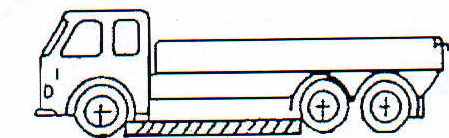 4.5.2 Bir dingil altındaki alt açıklıkAracın bir dingilinin tekerlek (çift olan tekerleklerde içte kalan tekerleklerin) izlerinin merkezinden geçen ve aracın tekerlekler arasında kalan en alçak sabit noktasına temas eden dairesel yayın yerden (durma düzleminden) azami yüksekliği.Aracın hiçbir sabit bölümü, aşağıdaki şemada gösterilen taranmış bölümün içine taşmamalıdır. Uygunsa, dingillerin her birinin yerden yüksekliği konumlarına göre belirtilir; örneğin 280/250/250.,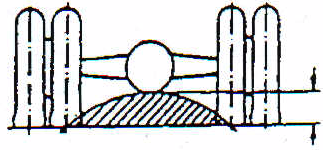 4.6 	Birleşik İsimlendirme“G” sembolü, “M” sembolü veya “N” sembolü ile birleşik kullanılmalıdır. Örneğin arazi tipi kullanıma uygun N1 kategorisi bir araç N1G olarak belirtilir.5 	Özel amaçlı araç Özel gövde düzenlemeleri ve/veya teçhizatlar gerektiren bir işlevi yerine getirmek için tasarlanan bir araç. Bu kategori, tekerlekli sandalye ile binilebilen araçları kapsamalıdır. 5.1	 Motorlu karavanYaşama (ikamet) bölümünde en azından aşağıdaki teçhizatı içerecek şekilde yapılmış M kategorisi özel amaçlı araç:	 	 	        - Koltuklar ve masa        - Koltuklardan da dönüştürülebilecek yatacak yer        -  Yemek pişirme imkânları ve        - Depolama imkânları.Bu teçhizatlar yaşama bölümüne rijit bir şekilde sabitlenmiş olmalıdır, ancak masa kolayca kaldırılabilecek şekilde tasarımlanmış olabilir.5.2 	Zırhlı araçlar Taşınan yolcu ve/veya yükün korunması için amaçlanmış, zırhlaması kurşun geçirmezlik şartlarına uyan araçlar.5.3 	CankurtaranlarHasta veya yaralıların taşınması için amaçlanmış ve bu amaç için özel teçhizatları olan M kategorisi motorlu araçlar.5.4  	Cenaze araçlarıVefat etmiş kişileri taşımak için amaçlanmış ve bu maksatla özel teçhizatları olan M kategorisi  motorlu araçlar.5.5 	Tekerlekli sandaye ile binilebilen araçKarayolunda seyahat ederken tekerlekli sandalyesine/sandalyelerine oturan bir veya birden fazla kişiye/kişilere yer sağlayacak şekilde özel olarak imal edilmiş veya dönüştürülmüş M1 kategorisi araçlar. 5.6  	Römork karavanlarISO Standardı 3833 - 1977, 3.2.1.3 no'lu terime bakınız.5.7  	Seyyar vinçler  Kaldırma momenti 400 kNm’ye eşit veya daha fazla olan bir vinci bulunan ve araç üzerinde eşya taşımak amacına uygun olmayan N3 kategorisi özel amaçlı araçlar. 5.8  	Diğer özel amaçlı araçlarMadde 5’te tarif edilen; Madde 5.1 ila Madde 5.6 arasındakiler hariç olan araçlar. Özel amaçlı araca ait kodlamalar, bu Ek’in C bölümünün Madde 5’inde, o kısımda belirtilen amaçlar için  kullanılmak üzere tanımlanmıştır. B. Araç tipinin tanımı1 	M1 kategorisinın amaçları bakımından; Bir “tip” en azından aşağıdaki esas özellikler bakımından farklılıklar göstermeyen araçlardan oluşmalıdır:- İmalatçısı,            - İmalatçının tip gösterimi,            - Esas yapı ve tasarım özellikleri:- Şasi/taban plakası (belirgin ve temel farklılıklar),- Motor  (içten yanmalı/elektrikli/hibrit).Bir tipin “varyantı”, belirli bir tip dâhilinde en azından aşağıdaki esas özellikler bakımından farklılıklar göstermeyen araçlardır:	-  Gövde tipi (örneğin; sedan, heçbek, kupe, üstü açılır kapanır, steyşın, çok amaçlı araç),-   Motor:	-  Çalışma prensibi (Ek III,  Madde 3.2.1.1'deki gibi),	-   Silindirlerin sayısı ve düzeni,-   % 30'dan fazla güç farklılıkları (en yükseği en düşüğünün 1,3 katından fazla olan)-   % 20'den fazla kapasite farklılıkları (en yükseği en düşüğünün 1,2 katından fazla olan),-   Tahrikli dingiller (sayıları, konumları, birbirleriyle bağlantıları),-   Dümenlenebilir dingiller (sayısı ve konumu).Bir varyantın “versiyonu”, Ek VIII'deki gereklere uygun olarak, tanıtım paketinde yer alan maddelerin bileşkelerinden oluşan araçlardır.Aşağıdaki parametrelerin birden çok girişi tek bir versiyon içerisinde birleştirilemez:	-  Teknik açıdan müsaade edilen azami yüklü kütle,             -  Motor hacmi,-  Azami net gücü,-  Vites kutusu tipi ve vites sayısı, -  Ek II C’de tanımlandığı şekilde azami oturma yeri sayısı.2 	M2 ve M3 kategorilerinin amaçları bakımından;Bir “tip”, en azından aşağıdaki esas özellikler bakımından farklılıklar göstermeyen araçlardan oluşmalıdır:-  İmalatçısı,             -  İmalatçının tip gösterimi,-  Kategorisi             -  Esas yapı ve tasarım özellikleri:- Şasi/kendinden destekli gövde, tek/çift katlı, rijit/mafsallı (belirgin ve temel  farklılıklar),-  Dingil sayısı,-  Motor  (içten yanmalı/elektrikli/hibrit).Bir tipin “varyantı”, belirli bir tip dâhilinde en azından aşağıdaki esas özellikler bakımından farklılıklar göstermeyen araçlardır:            - Sürücü Koltuğuna İlave Olarak Sekizden Fazla Koltuğu Bulunan ve Yolcu Taşımak    Amacıyla Kullanılan Araçların Özel Hükümleri  İle İlgili Yönetmeliğinde (2001/85/AT) tarif edilen sınıf (sadece tam araçlar için).	- Yapının durumu (örneğin; tam/tamamlanmamış),-  Motor:	-  Çalışma prensibi (Ek III,  Madde 3.2.1.1'deki gibi),	-   Silindirlerin sayısı ve düzeni,-   % 50'den fazla güç farklılıkları (en yükseği en düşüğünün 1,5 katından fazla olan),-   % 50'den fazla kapasite farklılıkları (en yükseği en düşüğünün 1,5 katından fazla olan),	-  Yeri (önde, ortada, arkada),-  Teknik açıdan müsaade edilen azami yüklü kütledeki % 20’den fazla farklılıklar (en yükseği en düşüğünün 1,2 katından fazla olan), -   Tahrikli dingiller (sayıları, konumları, birbirleriyle bağlantıları),-   Dümenlenebilir dingiller (sayısı ve konumu).Bir varyantın “versiyonu”, Ek VIII'deki gereklere uygun olarak, tanıtım paketinde yer alan Maddelerin bileşkelerinden oluşan araçlardır.3 	N1, N2 ve N3 kategorilerinin amaçları bakımından;Bir “tip”, en azından aşağıdaki esas özellikler bakımından farklılıklar göstermeyen araçlardan oluşmalıdır:-  İmalatçısı,             -  İmalatçının tip gösterimi,-  Kategorisi             -  Esas yapı ve tasarım özellikleri:-  Şasi/ taban plakası (belirgin ve temel farklılıklar),-  Dingil sayısı,-  Motor  (içten yanmalı/elektrikli/hibrit).Bir tipin “varyantı”, belirli bir tip dâhilinde en azından aşağıdaki esas özellikler bakımından farklılıklar göstermeyen araçlardır:	-   Gövdenin yapısal kavramı (kasalı kamyon/damperli kamyon/tanker/yarı römork çeken araç) (sadece tam araçlar için)   	-    Yapının durumu (örneğin; tam/tamamlanmamış),-    Motor:	-  Çalışma prensibi (Ek III,  Madde 3.2.1.1'deki gibi),	-   Silindirlerin sayısı ve düzeni,-   % 50'den fazla güç farklılıkları (en yükseği en düşüğünün 1,5 katından fazla olan),-   % 50'den fazla kapasite farklılıkları (en yükseği en düşüğünün 1,5 katından fazla olan),-  Teknik açıdan müsaade edilen azami yüklü kütledeki % 20’den fazla farklılıklar (en yükseği en düşüğünün 1,2 katından fazla olan), -   Tahrikli dingiller (sayıları, konumları, birbirleriyle bağlantıları),-   Dümenlenebilir dingiller (sayısı ve konumu).Bir varyantın “versiyonu”, Ek VIII'deki gereklere uygun olarak, tanıtım paketinde yer alan maddelerin bileşkelerinden oluşan araçlardır.4 	O1, O2, O3 and O4 kategorilerinin amaçları bakımından;Bir “tip”, en azından aşağıdaki esas özellikler bakımından farklılıklar göstermeyen araçlardan oluşmalıdır:-  İmalatçısı,            -   İmalatçının tip gösterimi,-  Kategorisi-  Esas yapı ve tasarım özellikleri:-  Şasi/kendinden destekli gövde (belirgin ve temel farklılıklar),-  Dingil sayısı,- Tam römork/yarı römork/merkez dingilli römork,- Fren sisteminin tipi (örneğin; frensiz/atalet/güç).Bir tipin “varyantı”, belirli bir tip dâhilinde en azından aşağıdaki esas özellikler bakımından farklılıklar göstermeyen araçlardır:	- Yapının durumu (örneğin; tam/tamamlanmamış),- Gövde tipi (örneğin; karavanlar/ kasalı/tanker) (sadece tam/tamamlanmış araçlar için), - Teknik olarak müsaade edilen azami yüklü kütledeki %20’den fazla farklılıklar (en yükseği en düşüğünün 1,2 katından fazla olan),	- Dümenlenebilir dingiller (sayısı ve konumu).Bir varyantın “versiyonu”, bilgi paketinde (tanıtım paketinde) yer alan maddelerin bileşkelerinden oluşan araçlardır.5 	Bütün kategoriler için;Tip, varyant ve versiyon isimlendirilmesinden aracın tam tanımlaması, kullanıma girecek araç için gerekli bütün karakteristiklerin tek bir doğru tarifi ile uyumlu olmalıdır.C. Üst yapı (gövde) tanımları (sadece tam/ tamamlanmış araçlar için)Ek I’de, Ek III’ün Bölüm I, Madde 9.1’inde ve Ek IX'un Madde 37’sinde gövde tipi tanımları için aşağıda belirtilen kodlama kullanılacaktır. 1 	Yolcu otomobilleri (M1)AA  Sedan	ISO 3833 – 1977 standardının 3.1.1.1 no’lu terim, aynı zamanda dörtten fazla yan camı olan araçlar da dâhil.AB  Heçbek	Arkasında üstten menteşeli kapı bulunan sedan (AA) araçlardır.AC  Steyşın 	ISO 3833 – 1977 standardının  3.1.1.4 no’lu terimAD  Kupe	ISO 3833 – 1977 standardının 3.1.1.5 no’lu terim AE  Üstü açılır kapanır	   ISO 3833 – 1977 standardının 3.1.1.6 no’lu terim.AF  Çok amaçlı araç	AA’dan AE’ye kadar belirtilenlerin dışındaki, yolcu ve onların bagaj veya yüklerini tek bir bölmede taşıması amaçlanan motorlu araçlardır. Fakat bu şekildeki bir araç, aşağıdaki her iki şartı da sağlıyorsa M1 kategorisi bir araç olarak kabul edilmez:(a) Şoför hariç, oturma yeri sayısı en fazla altı ise;Bir “oturma yeri” ancak “ulaşılabilir” koltuk bağlantıları ile sağlandıysa mevcut olarak kabul edilir."Ulaşılabilir” ifadesiyle kullanılabilecek bağlantılar belirtilmektedir. Bağlantıların “ulaşılabilir” olmasını engellemek için imalatçı bunların kullanımlarına fiziksel engeller oluşturarak, örneğin üzerine kapatma levhaları kaynaklayarak veya normal olarak bulunabilecek aletlerle sökülemeyecek sabit parçalar takarak mani olmalıdır ve	 (b) P – (M+ N x 68) > N x 68 ise.Burada:P :  Teknik açıdan izin verilen azami yüklü kütle,M : Yürür vaziyette kütle,N :  Şoför hariç oturma yeri sayısı.2 	M2 ve M3 kategorisi motorlu araçlar Sınıf I araçları (2001/85/AT Yönetmeliğine bakınız)CA	Tek katlıCB	Çift katlıCC	Körüklü tek katlı CD	Körüklü çift katlıCE	Alçak tabanlı tek katlıCF	Alçak tabanlı çift katlıCG	Körüklü alçak tabanlı tek katlıCH	Körüklü alçak tabanlı çift katlıSınıf II araçları (2001/85/AT Yönetmeliğine bakınız)CI	Tek katlıCJ	Çift katlıCK	Körüklü tek katlı CL	Körüklü çift katlıCM	Alçak tabanlı tek katlıCN	Alçak tabanlı çift katlıCO	Körüklü alçak tabanlı tek katlıCP	Körüklü alçak tabanlı çift katlıSınıf III araçları (2001/85/AT Yönetmeliğine bakınız)CQ	Tek katlıCR	Çift katlıCS	Körüklü tek katlı CT	Körüklü çift katlıSınıf A araçları (2001/85/AT Yönetmeliğine bakınız)CU	Tek katlıCV	Alçak tabanlı tek katlıSınıf B araçları (2001/85/AT Yönetmeliğine bakınız)CW	Tek katlı3 	N kategorisi motorlu araçlarBununla birlikte, teknik açıdan müsaade edilen azami kütlesi 3500 kg’ı geçmeyen BB olarak tanımlanmış araç: - Sürücü hariç 6 oturma yerinden fazla koltuğu varsa veya  - Aşağıdaki şartlardan her ikisini de karşılıyorsa:(a) Sürücü hariç oturma yerlerinin sayısı 6’dan fazla değilse ve(b) P – (M+ N x 68) ≤ N x 68 ise, bu araç, N kategorisi araç olarak kabul edilmez.Bununla birlikte BA, teknik açıdan müsaade edilen azami yüklü kütlesi 3500 kg’ı geçen BB, BC veya BD olarak tanımlanmış bir araç, aşağıdaki şartlardan en az birini karşılıyorsa:(a) Sürücü hariç oturma yerlerinin sayısı 8’den fazla ise veya(b) P – (M+ N x 68) ≤ N x 68 ise,bu araç, N kategorisi araç olarak kabul edilmez.P, M ve N “oturma yerlerinin” tanımları için bu Ek’in Bölüm C, Madde 1’e bakınız.  4 	O Kategorisi araçlar:5	Özel amaçlı araçlar Ek III Araçların AT tip onayı için bilgi dokümanı (tanıtım belgesi) (Açıklayıcı notlar için Ek I'in son sayfasına başvurunuz)BÖLÜM IAşağıdaki bilgiler, uygulanabilirliği varsa, üç kopya hâlinde verilmeli ve bir içindekiler  listesi içermelidir. Çizimler  A4 boyutunda veya A4 formatında bir dosyada uygun ölçekte ve yeterli ayrıntı içerecek şekilde verilmelidir. Eğer fotoğraflar varsa, bunlar yeterli ayrıntı göstermelidir. A:  M ve N kategorileri        B:  O kategorisi BÖLÜM IIAraç tipinin varyant ve versiyonlarına göre, Bölüm I’de sıralanan girişlerin kombinasyonlarını gösteren çizelgeNotlar:(a)  Aynı tip dâhilindeki her bir varyant için ayrı bir çizelge düzenlenmelidir.  (b) Bir varyant içindeki birleşimleri sınırlandırılmamış olan çoklu girişler “Tamamı” başlıklı kolonda verilmelidir.(c)  Bu bilgiler alternatif  bir formatta  veya Bölüm I’deki bilgi  içine dahil edilerek de verilebilir.(d) Her varyant ve her versiyon  harf ve rakam birleşiminden oluşan bir kodla tanıtılmalı ve bu kod ilgili aracın  uygunluk belgesinde de (Ek IX) belirtilmelidir.(e) Ek XI kapsamına giren varyantlar özel bir kod ile ayırt edilmelidir. BÖLÜM IIITip onayı numaralarıBu araç hakkındaki, Ek IV veya Ek XI’de ilgili konulara göre aşağıdaki çizelgede gerekli bilgiler sağlanır. (Her bir konu için ilgili bütün onaylar buna dâhil edilmelidir. Ancak montaj talimatına ilişkin  onay belgesinde yer alıyorsa, aksam ile ilginin burada verilmesi gerekmez.) İmzalayan: ...................................Kuruluştaki  görevi:......................Tarih: ...........................................Ek IVARAÇLARIN AT TİP ONAYI İÇİN GEREKEN ŞARTLARI KOYAN DÜZENLEYİCİ MEVZUATIN LİSTESİBÖLÜM ISınırsız seriler halinde imal edilen  araçların AT tip onayı için düzenleyici mevzuatın listesiİlaveYönetmeliğin 22 nci maddesine göre küçük seriler hâlinde imal edilen M1 kategorisindeki araçların AT tip onayı için gereken şartları koyan düzenleyici mevzuatın listesi(1) Elektronik alt tertibat(2) Aksam(3) Araç(4) Montaj talimatları(5) Ancak 2005/64/AT yönetmeliğinin 7.maddesi uygulanır.(*) Araçta takılı olan ön koruma sistemi, (AT) 78/2009 Yönetmeliğine uymalı, buna göre tip onayı numarası verilmeli ve işaretlenmelidir.Açıklama:X: AT tip onayı belgesi düzenlenmelidir; imalatın uygunluğu sağlanmalıdır.A: Düzenleyici mevzuatta belirtilenler dışında hiçbir muafiyete izin verilmez. Tip onayı belgesi ve tip onayı işareti gerekli değildir. Deney raporları, yetkilendirilmiş bir teknik servis tarafından hazırlanmalıdır.B: Düzenleyici mevzuatta tanımlanan teknik talimatlar yerine getirlmelidir. Düzenleyici mevzuatta belirtilen bütün deneyler yapılmalıdır; onay kuruluşuyla mutabakata varılması kaydıyla, deneyler imalatçının kendisi tarafından da yapılabilir; teknik raporun imalatçı tarafından hazırlanmasına izin verilebilir; tip onayı belgesinin düzenlenmesi zorunlu değildir ve tip onayı gerekli değildir.C: İmalatçının, düzenleyici mevzuatta yer alan zorunlu şartların yerine getirildiğini onay kuruluşuna kanıtlaması gerekir.N/A: Bu düzenleyici mevzuat geçerli değildir (hiçbir şart yok).--------------------------------------------------------------------------------------------------------------------------------------BÖLÜM IIBölüm I ‘de anılan yönetmelik ve düzenlemelere alternatif olarak tanınan BM AEK reülasyonlarının listesiBölüm I’deki çizelgede ayrı bir yönetmelik veya düzenlemeye atıfta bulunulduğunda, aşağıdaki BM/AEK Regülasyonlara göre verilmiş olan onaylar ilgili ayrı yönetmelik veya düzenleme kapsamında verilen bir AT tip onayına eşdeğer olarak kabul edilmelidir.Topluluk kararına tabi olmak kaydıyla, aşağıda liste hâlinde verilen BM/AEK Regülasyonlarında yapılacak yeni ilave değişiklikler de aynı şekilde eş değer olarak kabul edilmelidir (1).(1) Müteakip değişikliler için UNECE TRANS/WP29/343 sayılı dokümanın en son revizyonuna bakınız. Ayrı yönetmelik veya düzenlemede montaj için belirli şartlar yer alıyorsa. bu husus BM/AEK Regülasyonlarına göre onay almış aksam ve teknik ünitelere de uygulanır.(*)  Bu çizelgedeki  sıra sayısı  Bölüm I’deki çizelgede kullanılan sıra sayılarına atıf tır.Ek VAT Araç tip onaylarında izlenecek işlemler1 	Tüm araç tip onayı başvurularında, AT tip onayı kuruluşu aşağıda belirtilen hususları yerine getirmelidir.(a) Söz konusu araç tip onayı için geçerli olan düzenleyici mevzuata göre düzenlenmiş tüm AT tip onayı belgelerinin bu araç tipini kapsadığını ve belirtilen şartları sağladığını doğrulamalıdır.(b) İlgili dokümanları inceleyerek, araç bilgi dokümanının Bölümü I’inde bulunan araç özellik ve verilerinin, ilgili düzenleyici mevzuatla ilgili bilgi paketleri ve AT tip onayı belgelerindeki veriler içerisinde bulunduğundan emin olmalı; bilgi dokümanının Bölüm I’deki bir madde numarasının herhangi bir düzenleyici mevzuata ait bilgi paketinde yer almaması hâlinde, ilgili kısım veya özelliğin bilgi dosyasında verilen hususlara uygun olduğunu teyit etmelidir. (c) Aracın/araçların, tasdik edilmiş bilgi paketinde verilen ilgili verilere uygun olarak yapılıp yapılmadığını kontrol etmek amacıyla, ilgili AT tip onayı belgeleri ışığında, onay verilecek tip arasından seçilen bir araç numunesi/numuneleri üzerinde, araçı oluşturan parça ve sistemleri muayene etmeli veya muayene edilmesini sağlamalıdır.(d) Gerekiyorsa, ayrı teknik ünitelerle ilgili montaj kontrollerini yapmalı veya yaptırmalıdır.(e) Gerekiyorsa, Ek IV, Bölüm I, (1) ve (2) numaralı dipnotlarda belirtilen cihazların mevcut olup olmadığının kontrollerini yapmalı  veya yaptırmalıdır.2 	Paragraf 1.c’ye ilişkin amaçlar bakımından muayene edilecek araç sayısı, aşağıdaki kriterler ışığında tip onayı verilecek çeşitli birleşimlerin usulüne uygun bir şekilde kontrol edilmesine imkân verecek seviyede olmalıdır:3  Herhangi bir ilgili düzenleyici mevzuata göre bir onay belgesi yoksa, AT tip onayı kuruluşu aşağıda belirtilen hususları yerine getirmelidir:(a) İlgili düzenleyici mevzuatın herbirinde istenen gerekli deney ve kontrollerin yapılmasını  sağlamalıdır.(b)  Aracın araç bilgi dosyasında verilen hususlara ve ilgili düzenleyici mevzuatın her birindeki teknik şartlara uygun olduğunu doğrulamalıdır.(c)  Gerekiyorsa, ayrı teknik ünitelerle ilgili montaj kontrollerini yapmalı veya yaptırmalıdır.(d) Gerekiyorsa, Ek IV, Bölüm I, (1) ve (2) numaralı dipnotlarda belirtilen cihazların mevcut olup olmadığının kontrolünü yapmalı  veya yaptırmalıdır.İlave 1Yönetmeliğin 41 inci maddesinde belirtilen kuruluşların uyması gereken standardlar1	Tip onayı deneyleriyle ilgili faaliyetler, bu yönetmeliğin Ek IV’te liste hâlinde verilen düzenleyici mevzuata uygun olarak yürütülmelidir:1.1	A kategorisi (kuruluşun kendi tesislerinde yapılan deneyler):Deney ve kalibrasyon laboratuvarlarının yeterliliğine ilişkin genel hüküm ve şartlar konusunda, EN ISO/IEC 17025:2005.A kategorisi faaliyetler için görevlendirilen teknik servisler, düzenleyici mevzuatta belirtilen ve kendilerinin görevlendirilmiş bulunduğu deneyleri, imalatçının ya da bir üçüncü şahsın tesislerinde yapabilir veya yapılmasına nezaret edebilir.1.2	B kategorisi (imalatçının ya da bir üçüncü şahsın tesislerinde yapılan deneylere nezaret etme):Muayene hizmeti veren çeşitli kurum ve kuruluşların çalışmasına ilişkin genel kriterler konusunda, EN ISO/IEC 17020:2004.İmalatçının ya da bir üçüncü şahsın tesislerinde herhangi bir deneyin yapılmasından veya yapılmasına nezaret edilmesinden önce, teknik servis, deneylerin yapıldığı tesislerin ve deneylerde kullanılan ölçme cihazlarının, yukarıda Madde 1.1’de belirtilen standardda yer alan ilgili hüküm ve şartlara uygun olup olmadığını kontrol edtmelidir.2	İmalatın uygunluğuyla ilgili faaliyetler2.1  C kategorisi (imalatçının kalite yönetim sistemine ilişkin başlangıç değerlendirmesi ve denetimlerinde izlenecek işlem):Kalite sistemlerine yönelik değerlendirme ve belgelendirme/tescil hizmeti veren kurum ve kuruluşların çalışmasına ilişkin genel hüküm ve şartlar konusunda, EN 45012:1998.2.2	D kategorisi (üretim numunelerinin muayene veya deneyleri veya bunların yapılmasına nezaret):Muayene hizmeti veren çeşitli kurum ve kuruluşların çalışmasına ilişkin genel kriterler konusunda, EN ISO/IEC 17020:2004.İlave 2Teknik servislerin değerlendirilmesi işlemi1 	Bu İlavenin amacı1.1 	Bu İlave, teknik servislerin bu Yönetmeliğin 42’inci maddesinde belirtilen yetkili kuruluşlar tarafından değerlendirilmesinde izlenecek işleme ilişkin şartları belirtir.1.2 	Bu şartlar, gerekli değişiklikler yapılmak kaydıyla, hukuki statüleri ne olursa olsun (bağımsız kuruluş, imalatçı veya teknik servis olarak hareket eden onay kuruluşu) bütün teknik servisler için geçerlidir.2 	Değerlendirme prensipleriDeğerlendirmede gözetilmesi gereken bir dizi prensip vardır:-   Sonuçların tarafsızlığının ve nesnelliğinin güvencesi olan bağımsızlık,-  Güvenilir ve tekrarlanabilir sonuçlar alınmasını garanti eden kanıtlara dayalı bir yaklaşım.Denetçiler dürüst, güvenilir, gizlilik prensiplerine saygılı ve titiz kişiler olmalı, elde ettikleri bulgu ve sonuçları doğru ve aslına uygun bir şekilde rapor etmelidir.3 	Denetçilerde aranacak nitelikler3.1 	Değerlendirmeler, sadece, bu amaç için gerekli teknik ve idari bilgiye sahip denetçiler tarafından yapılabilir.3.2 	Denetçiler özellikle değerlendirme faaliyetleri için özel olarak eğitilmiş olmalıdır. Ayrıca, teknik servisin faaliyet gösterdiği teknik alana özgü bilgiye sahip olmalıdır.3.3 	Yukarıda Madde 3.1 ve Madde 3.2’de yer alan hükümler saklı kalmak kaydıyla, 42 nci maddenin 4 üncü fıkrasında bahisedilen değerlendirme, değerlendirme konusu faaliyetlerle herhangi bir bağı olmayan denetçiler tarafından yapılmalıdır.4 	Görevlendirme başvurusu4.1 	Başvuruda bulunan teknik servisin tam yetkili temsilcisi, yetkili kuruluşa aşağıdaki hususları içeren resmi bir başvuruda bulunmalıdır:(a) Kurumsal kimliği, ismi, adresleri, hukuki statüsü ve insan kaynakları ve teknik imkânları da dâhil olmak üzere teknik servisin genel özellikleri,(b) Varsa, daha büyük bir kuruluş bünyesindeki ilişkileri, faaliyetleri ve görev kapsamında kullanılacak tüm iş yerlerinin adresleri de dâhil olmak üzere teknik servisle ilgili genel bilgiler,(c) Görevlendirme şartlarının ve ilgili yönetmeliklerde teknik servislere getirilen diğer yükümlülüklerin yerine getirilmesine ilişkin bir sözleşme;(d) Teknik servisin ilgili yönetmelikler çerçevesinde üstlendiği / taahhüt ettiği uygunluk değerlendirme hizmetlerinin tarifi ve gerekiyorsa, yeterlilik sınırları da dâhil olmak üzere, teknik servisin görev almak istediği yönetmeliklerin listesi,(e) Teknik servis kalite el kitabının kopyası.4.2 	Yetkili kuruluş, teknik servis tarafından sunulan bilgilerin uygun / yeterli olup olmadığını gözden geçirmelidir.5 	Kaynakların incelenmesiYetkili kuruluş kendi politikası bakımından, teknik servisin yeterlilik ve uzmanlığına ve uygun denetçi ve uzmanlara sahip olup olmadığına bakarak onun değerlendirme yeteneğini gözden geçirmelidir.6 	Değerlendirme hizmetinin taşerona verilmesi6.1 Yetkili kuruluş, değerlendirme hizmetlerinin bir kısmını başka bir görevlendirme kuruluşuna verebileceği gibi, diğer yetkili kuruluşlarca temin edilen teknik uzmanlardan da destek alabilir. Söz konusu taşeron ve uzmanlar, başvuruda bulunan teknik servis tarafından kabul edilmiş olmalıdır.6.2 	Yetkili kuruluş, teknik servisin genel değerlendirmesini yaparken, onun akreditasyon belgelerinin kapsam olarak yeterli olup olmadığını dikkate almalıdır.7 	Değerlendirme çalışmasına hazırlık7.1 	Yetkili kuruluş, resmen bir değerlendirme ekibi görevlendirmelidir. Yetkili kuruluş, ekipte görev verilen herkesin gerekli uzmanlığa sahip olmasına dikkat etmelidir. Özellikle, ekip bir bütün olarak;(a) Görevlendirilmesi düşünülen alanda özel bilgi sahibi olmalı ve(b) Teknik servisin görevlendirileceği alanda görev yapabilecek yeterlilikte olup olmadığını güvenilir bir şekilde değerlendirebilecek düzeyde bir fikir ve anlayışa sahip olmalıdır.7.2 	Yetkili kuruluş, değerlendirme ekibine verilen görevi açık bir şekilde tanımlamalıdır. Değerlendirme ekibinin görevi, başvuruda bulunan teknik servisin sunduğu belgeleri incelemek ve yerinde değerlendirme yapmaktır.7.3 	Yetkili kuruluş, değerlendirme tarihi ve programı konusunda, teknik servis ve görevlendirilen değerlendirme ekibiyle fikir birliğine varmalıdır. Bununla birlikte, gözlem ve yeniden değerlendirme planına uygun bir tarih belirlemek, yetkili kuruluşun sorumluluğundadır.7.4 	Yetkili kuruluş, değerlendirme ekibi için gerekli kriter belgelerinin, önceki değerlendirme kayıtlarının ve ilgili teknik servis belge ve kayıtlarının temin edilmesini sağlamalıdır.8 	Yerinde değerlendirmeDeğerlendirme ekibi, teknik servis değerlendirme çalışmasını, teknik servise ait bir veya birkaç önemli faaliyetin yürütüldüğü tesislerde yapmalı ve gerekiyorsa teknik servisin faaliyet gösterdiği diğer yerler arasından seçilen belli yerlerde de gözlemlerde bulunmalıdır.9 	Bulguların analizi ve değerlendirme raporu9.1 Değerlendirme ekibi, belge ve kayıt inceleme ve yerinde değerlendirme çalışması sırasında toplanan bütün bilgi ve belgeleri analiz etmelidir. Bu analiz, ekibin, teknik servisin görevlendirme şartlarına uygun olup olmadığını ve teknik servisin yeterlilik / uzmanlık derecesini belirlemesine izin verecek düzeyde olmalıdır.9.2 Yetkili kuruluşun raporlama işlemi, aşağıdaki şartların yerine getirilmesine imkân vermelidir. 9.2.1 Yerinde değerlendirme tamamlanınca, değerlendirme ekibi ile teknik servis bir toplantı yapmalıdır. Bu toplantıda değerlendirme ekibi, analiz sonucunda elde ettiği bulgular hakkında yazılı ve/veya sözlü rapor vermelidir. Teknik servise, varsa uygunsuzluklar da dâhil olmak üzere, bulgular ve bunların temelleri konusunda soru sorma fırsatı verilmelidir.9.2.2 Değerlendirmenin sonuçları hakkında yazılı bir rapor hazırlanarak derhal teknik servisin dikkatine sunulmalıdır. Bu değerlendirme raporunda yeterlilik ve uygunluk konusunda ekibin görüşlerine yer verilmeli ve varsa, bütün görevlendirme şartlarının yerine getirilmesi için çözümlenmesi gereken uygunsuzluklar belirtilmelidir.9.2.3 Teknik servisten değerlendirme raporuna cevap vermesi ve belirli bir süre içinde tespit edilen uygunsuzlukların çözümlenmesi için alınması gereken veya planlanan özel tedbirleri tanımlaması istenmelidir.9.3 Yetkili kuruluş, söz konusu tedbirlerin yeterli ve etkin olup olmadığını görmek amacıyla, teknik servisin uygunsuzlukların çözümü konusunda önerdiği çözümlerin gözden geçirilmesini sağlamalıdır. Teknik servisin önerdiği çözümlerin yeterli olmadığı kanaatine varılması hâlinde, ek bilgi talep edilmelidir. İlaveten, alınan tedbirlerin etkili bir şekilde uygulandığından emin olmak için bu konuda belge istenebileceği gibi, düzeltici tedbirlerin etkili bir şekilde uygulanmasını sağlamak amacıyla bir izleme değerlendirmesi de yapılabilir.9.4  Değerlendirme raporu asgari aşağıdakileri içermelidir:(a) Teknik servisin tam adı,(b) Yerinde değerlendirme tarihi/tarihleri,(c) Değerlendirmeye katılan denetçi/ldenetçiler ve/veya uzmanların isimleri,(d) Değerlendirilen tüm tesis ve binaların tam adı,(e) Değerlendirilen görevlendirmenin önerilen kapsamı,(f) Teknik servisin yeterliliği konusunda güven tesis etmek bakımından, teknik servisin görevlendirme şartlarını yerine getirme derecesi dikkate alınarak, dâhili organizasyonunun ve izlediği işlemlerin uygun olduğuna ilişkin bir açıklama,(g) Bütün uygunsuzlukların çözümüne ilişkin bilgi,(h) Başvuru sahibinin teknik servis olarak görevlendirilmesinin veya teyit edilmesinin gerekip gerekmediği hususunda bir tavsiye ve görevlendirilmesi gerekiyorsa görev kapsamı.10     Görevlendirmenin yapılması / teyit edilmesi10.1 Yetkili kuruluş, sebepsiz bir gecikmeye meydan vermeksizin, rapor/raporlar ve ilgili bilgiler/belgeler bazında görevlendirmenin yapılmasına, teyit edilmesine veya kapsamının genişletilmesine karar vermelidir.10.2 Yetkili kuruluş, bu hususta teknik servise bir belge vermelidir. Bu belgede aşağıdaki hususlar belirtilmelidir:(a) Yetkili kuruluşun tam adı ve logosu,(b) Görevlendirilen teknik servisin tam adı,(c) Görevlendirmenin yürürlüğe giriş ve sona eriş tarihi,(d) Görev kapsamı konusunda kısa bir açıklama veya (ilgili yönetmeliklere, düzenlemelere veya bunların bir kısmına) bir atıf,(e) Uygunlukla ilgili bir açıklama veya mevcut yönetmeliğe atıf.11 	Yeniden değerlendirme ve gözetim11.1 Yeniden değerlendirme, başlangıç değerlendirmesinin benzeri olup, aradaki tek fark, bu değerlendirmede, önceki değerlendirmelerden edinilen tecrübelerin de göz önünde bulundurulması zorunlu olmasıdır. Yerinde gözetime dayalı değerlendirmeler yeniden değerlendirmelerden daha dar kapsamlıdır.11.2 Yetkili kuruluş, görevlendirilen her teknik servisle ilgili yeniden değerlendirme ve gözetim planlarını yaparak, söz konusu teknik servisin görev kapsamına giren ve bütünü temsil eden numunelerin düzenli bir şekilde değerlendirilmesini sağlamalıdır.İster bir yeniden değerlendirme isterse bir gözetim çalışması şeklinde olsun, yerinde değerlendirme aralıkları, teknik servisin geçmişte gösterdiği istikrara bağlıdır.11.3 Gözetim veya yeniden değerlendirme çalışmaları sırasında herhangi bir uygunsuzluk tespit edildiğinde, yetkili kuruluş gerekli düzeltici tedbir veya işlemlerin uygulanması konusunda net ve kesin bir zaman planı oluşturmalıdır.11.4 Düzeltici veya iyileştirici tedbirlerin mutabık kalınan takvim içinde uygulanamaması ya da uygulanmasına rağmen yeterli bulunmaması hâlinde, yetkili kuruluş, yeni bir değerlendirme yapılması, teknik servisin görevlendirildiği bir veya birkaç faaliyet bakımından görevin askıya alınması / geri çekilmesi gibi uygun tedbirleri almalıdır.11.5 Yetkili kuruluşun bir teknik servis görevlendirmesini askıya almaya veya geri çekmeye karar vermesi hâlinde, yetkili kuruluş, konu hakkında söz konusu teknik servise taahhütlü posta ile bilgi vermelidir. Yetkili kuruluş her halükarda, teknik servisin üstlenmiş bulunduğu faaliyetlerin kesintisiz bir şekilde sürdürülmesi için gereken bütün tedbirleri almalıdır.12 	Görevlendirilen teknik servislerle ilgili kayıtlar12.1 Yetkili kuruluş, yeterlilik de dâhil olmak üzere görevlendirme şartlarının etkili bir şekilde yerine getirilip getirilmediğini belgelendirmek bakımından, teknik servislere ilişkin hususları kayıt altına almalıdır.12.2  Yetkili kuruluş, teknik servislerle ilgili kayıtları, gizlilik şartlarının yerine getirilmesine imkân veren güvenilir bir yerde muhafaza etmelidir.12.3  Teknik servislerle ilgili kayıtlar  en az aşağıdakileri içermelidir:(a) İlgili yazışmalar,(b) Değerlendirme kayıt ve raporları,(c) Görevlendirme belgelerinin kopyaları. Ek  VITip onayı belgelerinin örnekleriÖRNEK  A(Araç tip onayı için kullanılır)Azami format: A4 (210 x )AT ARAÇ TİP ONAYI BELGESİBu bildirim:					            - AT tip onayının				          -  tam bir araç (1)- AT tip onayı kapsam genişletmesinın (1) 	          -  tamamlanmış bir araç (1)- AT tip onayı reddi kararının (1)	                                    - tamamlanmamış bir araç (1)- AT tip onayı geri çekilme kararının(1)                           -  tam ve tamamlanmamış varyantları                olan bir araç (1)- tamamlanmış ve tamamlanmamış varyantları olan bir araç (1)tipi için, son olarak …/…/AT sayılı Yönetmelikle /(AT)  ..../.... sayılı Düzenleme (1) ile değiştirildiği şekliyle 2007/46/AT  sayılı Yönetmeliğe göre verilmesi hakkındadır.AT tip onayı  numarası: ......................................................................................................Kapsam genişletme sebebi: .BÖLÜM I0.1.      Markası (imalatçının ticari adı): .............................................................................0.2.      Tipi:……………………………………………………………………………………0.2.1.   Ticarî adı (adları) (2) : ………………………………………………………………0.3.      Araç üzerinde işaretli ise, tip tanıtım şekli: .............................................................0.3.1.   Bu işaretin yeri: ...................................................................................................0.4.     Aracın kategorisi (3): ................................................................................................0.5.     Tam araç imalatçısının isim ve adresi (1): ……………………………………………         Temel aracın imalatçısının isim ve adresi (1) (4): ..………………………………….…         Tamamlanmamış aracın son imal aşamasının imalatçısının isim ve adresi (1) (4) :..         Tamamlanmış aracın imalatçısının isim ve adresi (1) (4) :…………………………0.8    Montaj tesisinin / tesislerinin isim /isimleri ve adresi /adresleri :..........................0.9.   İmalatçı temsilcisinin isim ve adresi (varsa):....................................BÖLÜM IIİmza sahibi, yukarıda tanımlanmış olan (numunesi / numuneleri AT onay kuruluşu tarafından seçilen ve imalatçı tarafından araç tipinin prototipi /prototipleri olarak teslim edilmiş olan aracın /araçların) ekteki bilgi dokümanında imalatçısı tarafından verilen  tanımlamalarının ve ilişikteki verilmiş deney sonuçlarının araç tipine uygunluğunu tevsik eder.1. 	Tam ve tamamlanmış araçlar/ varyantlar için(1):	Araç tipi 2007/46/AT sayılı Yönetmeliğin Ek IV ve Ek XI'inde (1) (4)  öngörülen ilgili bütün düzenleyici mevzuattaki teknik özelliklerini karşılamaktadır/ karşılamamaktadır (1).2.	Tamamlanmamış araçlar/ varyantlar için(1):Araç tipi sayfa 2’deki çizelgede listelenmiş olan düzenleyici mevzuattaki teknik özelliklerini karşılamaktadır /karşılamamaktadır (1).3.		Onay verilmiştir/reddedilmiştir/geri çekilmiştir (1)4.		Onay, Yönetmeliğin 20 nci maddesine uygun olarak verilmiştir ve bu nedenle onayın geçerliliği gg/aa/ yy tarihi ile sınırlıdır.       (Yer)		 		 (İmza)				(Tarih) Ekler :		Bilgi paketi.Deney sonuçları (Ek VIII’e bakınız).Uygunluk belgesi imzalama yetkisi bulunan kişinin(lerin) ismi(leri) ve imza örneği(leri) ile kuruluştaki konumlarına dair bir açıklama.ÖNEMLİ NOT: Eğer bu örnek, Yönetmeliğin 20, 22 veya 23 üncü maddeleri uyarınca verilen tip onayı için kullanılıyorsa aşağıdaki durumlar dışında, (AT) Araç Tip Onay Belgesi  başlığını taşıyamaz: Komisyonun bir üye ülkeye bu Yönetmeliğe uygun olarak tip onayı vermesine izin vermeye karar verdiği 20 nci maddede belirtilen durumlar,22 nci maddede belirtilen işleme uygun olarak tip onayı verilmiş M1 kategorisi araçlarda.AT ARAÇ TİP ONAYI BELGESİSayfa 2Bu AT tip onayı, tamamlanmamış ve tamamlanmış araçlar , varyantlar veya versiyonlar ile ilgili olarak, tamamlanmamış araçlar için alınmış olan aşağıda belirtilen onay /onaylar temel alınmıştır:Aşama 1: Temel aracın imalatçısı: ...........................................................................AT tip onayı  numarası: ............................................................................Tarih: ............................Geçerli olduğu varyantlar veya versiyonlar (uygunsa): ………………………Aşama 2: İmalatçı: ...................................................................................................AT tip onayı  numarası: .........................................................................Tarih: ...........................Geçerli olduğu varyantlar veya versiyonlar (uygunsa): ………………………Aşama 3: İmalatçı: ...................................................................................................AT tip onayı  numarası: ...............................................................................Tarih: ............................Geçerli olduğu varyantlar veya versiyonlar (uygunsa): ………………………Onayın bir veya daha fazla tamamlanmamış varyant veya versiyon (uygunsa) içermesi durumunda, tam veya tamamlanmış varyantları veya versiyonları (uygunsa) liste halinde belirtiniz.  Tam/ tamamlanmış varyant /varyantlar : …………………………………………….Onaylanan tamamlanmamış araç tipine veya varyantına veya versiyonuna (uygunsa)  uygulanan şartların  listesi  (Aşağıda listelenen düzenleyici mevzuattan  her birinin kapsamı ve en son değişikliği göz önüne alınır.)(Sadece, hakkında AT tip onayı mevcut olan konuları listeye yazınız)Özel amaçlı araçlar durumunda ise, Ek XI’e göre tanınmış muafiyetler veya uygulanan özel hükümler ve madde 20’ye göre tanınmış muafiyetler: İlaveAraç tipinin uyması gereken düzenleyici mevzuatın listesi(sadece Madde 6(3)’e uygun olarak verilen tip onaylarında doldurulacaktır)ÖRNEK B(Sistem tip onaylarında veya bir sistemle ilgili araç tip onaylarında kullanılır)Azami format: A4 (210 × )AT TİP ONAYI BELGESİBu bildirim:- AT tip onayının (1)- AT tip onayı kapsam genişletmesinın (1)   	- AT tip onayı reddi kararının (1)	                        bir tip sisteme / sistem bakımından bir tip araca  (1)- AT tip onayı geri çekilme kararının(1)   		son olarak …/…/AT sayılı Yönetmelik / (AT) …/… sayılı Düzenleme  (1) ile değiştirildiği şekliyle  …/…/AT  sayılı Yönetmelik /(AT)  …/… sayılı Düzenlemeye  (1) göre verilmesi hakkındadır.AT tip onayı numarası:Kapsam genişletmesi nedeni:BÖLÜM I0.1.    Markası (imalatçının ticari adı): .............................................................................0.2.   Tipi:……………………………………………………………………………………0.2.1. Ticarî adı (adları)( varsa) : …………………………………………………………0.3.   Araç üzerinde işaretli ise, tip tanıtım şekli(2): .........................................................0.3.1. Bu işaretin yeri: ...................................................................................................0.4.   Aracın kategorisi (3): ...............................................................................................0.5.   İmalatçısının isim ve adresi : ………………………………………………….0.8    Montaj tesisinin /tesislerinin isim /isimleri ve adresi /adresleri:......................................0.9.   İmalatçı temsilcisinin isim ve adresi (varsa) :BÖLÜM II1.      İlave bilgiler (gerekiyorsa): bkz. Eklenti2.      Deneylerin yapılmasından sorumlu teknik servis:3.      Deney raporu tarihi:4.      Deney raporu numarası:5.      Açıklamalar (varsa): bkz. Eklenti6.     Yer:7.     Tarih:8.     İmza:Ekler: 	Bilgi paketi.Deney raporuEklenti… Numaralı AT tip onayı belgesine ait1. 	Ek bilgiler1.1. 	[…]:1.1.1. 	[…]:[…]2. 	Bu Yönetmelik veya düzenlemenin gereklerine uymak bakımından araç tipine takılan her bir  aksam veya ayrı teknik ünitenin tip onayı numarası2.1.	 […]:3. 	Açıklamalar3.1. 	[…]:ÖRNEK C(aksam/ayrı teknik ünite tip onaylarında kullanılır)Azami format: A4 (210 × )AT TİP ONAYI BELGESİBu bildirim:- AT tip onayının(1)- AT tip onayı kapsam genişletmesinin (1) 		- AT tip onayı reddi kararının (1)	                          bir aksam /bir teknik ünite (1)- AT tip onayı geri çekilme kararının(1)   		tipine son olarak …/…/AT sayılı Yönetmelik / (AT) …/… sayılı Düzenleme ile değiştirildiği şekliyle (1) …/…/AT  sayılı Yönetmelik / (AT) …/… sayılı Düzenlemeye  (1) göre verilmesi hakkındadır.AT tip onayı numarası:Kapsam genişletmesi nedeni:BÖLÜM I0.1.    Markası (imalatçının ticari adı): .............................................................................0.2.   Tipi:……………………………………………………………………………………..0.3.    Aksam/ayrı teknik ünite üzerinde işaretli ise, tip tanıtım şekli(1) (2): ................................0.3.1. Bu işaretin yeri: ................................................0.5.    İmalatçısının isim ve adresi : ………………………………………………….0.7.    Aksamlarda ve  ayrı teknik ünitelerde, AT onay işaretinin  yeri ve  tespit yöntemi: ......................0.8.    Montaj tesisinin /tesislerinin isim /isimleri ve adresi /adresleri :.........................0.9.    İmalatçı temsilcisinin isim ve adresi (varsa) :..............................BÖLÜM II1. Ek bilgiler (gerekiyorsa): Bkz. Eklenti2. Deneylerin yapılmasından sorumlu teknik servis:3. Deney raporu tarihi:4. Deney raporu numarası:5. Açıklamalar (varsa): Bkz. Eklenti6. Yer:7. Tarih:8. İmza:Ekler: 	Bilgi paketi.Deney raporu.Eklenti… Numaralı AT tip onayı belgesine ait1. 	Ek bilgiler1.1. 	[…]:1.1.1. 	[…]:[…]2. 	Cihaz kullanımına ilişkin sınırlamalar (varsa)2.1.	 […]:3. 	Açıklamalar3.1. 	[…]:Ek VIIAT tip onayı belgesi numaralandırma sistemi (1)İlaveAT aksam ve ayrı teknik ünite tip onayı işareti1.	 AT aksam ve ayrı teknik ünite tip onayı işareti aşağıdakilerden oluşmalıdır:1.1.	Küçük ‘e’ harfi ile onu takiben, AT aksam veya ayrı teknik ünite tip onayını veren üye ülkenin   tanıtıcı harfini/harflerini veya numarasını çevreleyen bir dikdörtgen:1.2. 	Dikdörtgenin yakınında uygun bir yere, tip onayı numarasının 4 üncü Bölümünde bulunan ‘esas onay numarası’ ve onun hemen önüne, ilgili ayrı yönetmelik veya düzenlemede yapılan en son büyük teknik değişiklik sıra numarasını gösteren iki rakam.1.3.	Dikdörtgenin üst tarafına, tanımlanması gereken belirli özellikleri gösteren ek sembol veya semboller. Bu ilave  bilgiler, ilgili ayrı yönetmelik veya düzenlemelerde belirtilir.2. 	Aksam veya ayrı teknik ünite tip onayı işareti, ayrı teknik ünite veya aksama açıkça okunabilecek ve silinemez şekilde iliştirilir.3. 	Aksam veya ayrı teknik ünite tip onayı işaretinin örneği Eklentide verilmiştir.İlave 1’e EklentiAksam veya ayrı teknik ünite tip onayı işareti örneği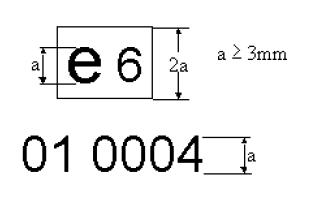 Açıklama: yukarıdaki aksam tip onayı, 0004 numarasıyla Belçika tarafından verilmiştir. 01 bu aksamın yerine getirdiği teknik şartların düzeyini gösteren bir sıra numarasıdır. Bu sıra numarası, ilgili ayrı yönetmelik veya düzenlemeye uygun olarak verilir.Dikkat: İlave semboller bu örnekte gösterilmemiştir.Ek VIIIDeney sonuçları(tip onay kuruluşu tarafından doldurulup araç AT tip onayı belgesine eklenecektir)Her durumda, bilgiler hangi varyant ve versiyona ait olduğunu açıkça belirtmelidir. Bir versiyonun birden fazla deney sonucu bulunamaz. Bununla birlikte, her versiyon için en kötü durumu belirtmek şartıyla birkaç sonuçtan oluşan bir birleşime de izin verilir. Bu durumda, (*) işaretli maddeler için sadece en kötü durum sonuçlarının verildiği bir notla belirtilmelidir.   1	Ses seviye deneylerinin sonuçlarıOnaya uygulanabilen temel  düzenleyici mevzuatın ve değişiklik yapan en son düzenleyici mevzuatın numarası. İki veya daha fazla uygulama aşamalı bir düzenleyici mevzuat durumunda, uygulama aşamasını da belirtiniz…………………2	Egzoz emisyon deneylerinin sonuçları 2.1 	Motorlu araçlardan kaynaklanan emisyonlarOnaya uygulanabilen en son değişikliği yapan düzenleyici mevzuatı belirtiniz. İki veya daha fazla uygulama aşamalı bir düzenleyici mevzuat durumunda, uygulama aşamasını da belirtiniz:………………Yakıt/yakıtlar (1) :…………(dizel, benzin, LPG, NG, Çift yakıtlı:Benzin/LPG, Çift yakıtlı: Benzin/NG, etanol, vb)2.1.1 Deney tipi I (1): Soğuk çalıştırmadan sonra deney çevrimindeki araç emisyonları 2.1.2 Deney tipi II (2): Yola elverişlilik için gerekli emisyon verileri Tip II, düşük rölanti deneyi:Tip II, yüksek rölanti deneyi:2.1.3 Tip III deney sonucu:…………………………………………………………………………………2.1.4 Tip IV deney sonucu (buharlaşma deneyi):………………………………………………g/deney2.1.5 Dayanıklılıkla ilgili Tip V deney sonucu :-   Dayanıklılık tipi : 80.000 km/100.000 km/ Uygulanamaz(1) -   Bozulma faktörü DF : Hesaplanmış/sabit (1)-   Özellik değeri :CO :…………..HC :…………..NOx : ………….2.1.6  Düşük ortam sıcaklığında emisyonlarla ilgili Tip VI deney sonucu2.1.7 OBD : Evet/hayır  (1)2.2 	Araçlarda kullanılan motorlardan kaynaklanan emisyonlarOnaya uygulanabilen en son değişikliği yapan düzenleyici mevzuatı belirtiniz. İki veya daha fazla uygulama aşamalı bir düzenleyici mevzuat durumunda, uygulama aşamasını da belirtiniz:………………Yakıt/yakıtlar (2) :…………………..(dizel, benzin, LPG, NG, etanol)2.2.1 ESC deneyinin sonuçları (3) CO:	g/kWh  		THC:	g/kWhNOx:	g/kWhPT:	g/kWh2.2.2  ELR deneyinin sonuçları (1) 	Duman değeri:………..m-12.2.3  ETC deneyinin sonuçları(1)  	CO:	g/kWh  			THC:	g/kWh  (1)	NMHC:	g/kWh  (1)	CH4:	g/kWh  (1)	NOx:	g/kWh	PT:	g/kWh  (1)	2.3  	Dizel dumanı Onaya uygulanabilen en son değişikliği yapan düzenleyici mevzuatı belirtiniz. İki veya daha fazla uygulama aşamalı bir düzenleyici mevzuat durumunda, uygulama aşamasını da belirtiniz:…………………2.3.1  Serbest ivme ile yapılan deney sonuçları3  	CO2 emisyonu/yakıt tüketimi deneyinin sonuçları  (1) (2)Onaya uygulanabilen Temel düzenleyici mevzuatın ve en son değişikliği yapan düzenleyici mevzuatın numarası:EK IXAT UYGUNLUK BELGESI0. AMAÇUygunluk belgesi, alıcının satın aldığı aracın üretildiği tarihte Avrupa Birliğinde yürürlükte bulunan mevzuata uygun olduğunu garanti etmek için araç imalatçısı tarafından alıcıya verilen bir beyandır.  Uygunluk belgesi, aynı zamanda üye ülkelerin yetkili kuruluşlarının başvurandan ilave teknik belgeler istemeksizin araçları tescil etmesi imkanını da sağlar. Bu amaçla, uygunluk belgesi aşağıdakileri içermek zorundadır:(a) Araç Tanıtım Numarası,(b) Aracın tam teknik karakteristikleri (yani, çeşitli girdilerde herhangi bir değer aralığından bahsedilemez.)1. GENEL AÇIKLAMA1.1.Uygunluk belgesi, iki kısımdan oluşur: (a) SAYFA I İmalatçı tarafından uygunluk beyanından ibarettir. Aynı şablon bütün araç kategorileri için ortak olarak kullanılır.  (b) SAYFA 2Aracın ana karakteristiklerinin teknik açıklamasıdır. Sayfa 2’nin şablonu her bir belirli araç kategorisine uyarlanır. 1.2. Uygunluk belgesi, azami A4 formatında (210 x ) veya A4 formatında bir dosya içinde oluşturulur.1.3. Bölüm O (b)’deki hükümler saklı kalmak kaydıyla, İkinci Kısımda belirtilen değerler ve birimler ilgili düzenleyici mevzuata ait tip onayı dokümanlarında verilenler olmalıdır. Üretimin uygunluğunun kontrolleri durumunda, değerler ilgili düzenleyici mevzuatta belirtilen yöntemlere göre doğrulanmalıdır. Söz konusu mevzuatta müsaade edilen toleranslar dikkate alınır.2. ÖZEL HÜKÜMLER2.1. Örnek A uygunluk belgesi (tam araç), onay için ilave bir aşama gerektirmeksizin karayolunda kullanılabilen araçları kapsar.2.2. Örnek B uygunluk belgesi (tamamlanmış araçlar), onay için ilave bir aşamadan geçirilmiş olan araçları kapsar.Bu, çok aşamalı sürecin normal bir sonucudur (örneğin, araç imalatçısı tarafından imal edilmiş bir şasi üzerine ikinci aşama imalatçısı tarafından imal edilen bir otobüs). Çok aşamalı süreçte eklenen ilave özellikler kısaca açıklanmalıdır.  2.3. Örnek C uygunluk belgesi (tamamlanmamış araçlar) onay için ilave bir aşama gerektiren araçları kapsar (örneğin, kamyon şasesi).Yarı römork çekicileri hariç, N kategorisine ait şase kabinli araçları kapsayan uygunluk belgeleri için Örnek C kullanılır. BÖLÜM ITAM VE TAMAMLANMIŞ ARAÇLARÖRNEK A1- SAYFA 1TAM ARAÇLARAT UYGUNLUK BELGESİSayfa 1İmza sahibi: ……….....................................(tam adı ve görevi)bu belgeyle aşağıda;0.1.Markası (imalatçının ticari adı): ...………………………………………………………………………………0.2.Tipi : ...…………………………………………………………………………………………………..………….	Varyantı (a) :	.....…………………………………………………………………………………………...	Versiyonu (a) :	……………………………………………………………………………………………….0.2.1.Ticari adı: ………………………………………………………………………………….…………………….0.4. Aracın kategorisi: .......……………………………………………………………………………….…………..0.5. İmalatçının adı ve adresi: ...........……………………………………………………………………………….0.6. Zorunlu etiketlerin yeri ve bağlanma yöntemi: ...……………………………………………………………     Araç tanıtım numarasının yeri: ..........……………………………………………………………………………0.9. İmalatçı temsilcisinin adı ve adresi (varsa):……………………………………………………………………0.10. Araç tanıtım numarası:………………………………………………………………………………………….ile belirtilen aracın (…..verilme tarihi….) tarihinde verilen (…..kapsam genişletme numarası dahil tip onayı numarası…..) sayılı onayda açıklanan tipe bütün hususlar bakımından uygun olduğunu tevsik eder ve araç, hız göstergesinde (hız ölçerde) (d) metrik ölçü sistemi/İngiliz ölçü sistemi (c) birimleri kullanan ve sağ/sol (b) trafiğe sahip üye ülkelerde kalıcı olarak tescil edilebilir.(Yer) (Tarih):…………………………………			(İmza):……………………………TAM VE TAMAMLANMIŞ ARAÇLARÖRNEK A2- SAYFA 1KÜÇÜK SERİLERDE TİP ONAYLI TAM ARAÇLAR[Yıl] [Sıralı numara]AT UYGUNLUK BELGESİSayfa 1İmza sahibi: ……….(tam adı ve görevi).bu belgeyle aşağıda;0.1.Markası (imalatçının ticari adı): ...………………………………………………………………………………0.2.Tipi : ...…………………………………………………………………………………………………..………….	Varyantı (a) :	.....…………………………………………………………………………………………...	Versiyonu (a) :	……………………………………………………………………………………………….0.2.1.Ticari adı: ………………………………………………………………………………….……………………0.4. Aracınkategorisi: .......……………………………………………………………………………….…………..0.5. İmalatçının adı ve adresi: ...........………………………………………………………………………………0.6. Zorunlu etiketlerin yeri ve bağlanma yöntemi: ...……………………………………………………………     Araç tanıtım numarasının yeri: ..........……………………………………………………………………………0.9. İmalatçı temsilcisinin adı ve adresi (varsa):……………………………………………………………………0.10. Araç tanıtım numarası:………………………………………………………………………………………….ile belirtilen aracın (…..verilme tarihi….) tarihinde verilen (…kapsam genişletme numarası dahil tip onayı numarası….) sayılı onayda açıklanan tipe bütün hususlar bakımından uygun olduğunu tevsik eder ve araç, hız göstergesinde (hız ölçerde) (d) metrik ölçü sistemi/İngiliz ölçü sistemi (c) birimleri kullanan ve sağ/sol (b) trafiğe sahip üye ülkelerde kalıcı olarak tescil edilebilir.(Yer) (Tarih):…………………………………        (İmza):…………………………………………………ÖRNEK B- SAYFA 1TAMAMLANMIŞ ARAÇLARAT UYGUNLUK BELGESİ Sayfa 1İmza sahibi: ……….(tam adı ve görevi). bu belgeyle aşağıda;0.1.Markası (imalatçının ticari adı): ...……………………………………………………………………………0.2.Tipi : ...…………………………………………………………………………………………………..………	Varyantı (a) :	.....…………………………………………………………………………………………	Versiyonu (a) :	……………………………………………………………………………………………….0.2.1.Ticari adı: ………………………………………………………………………………….…………………0.4. Aracın kategorisi: .......……………………………………………………………………………….…………0.5. İmalatçının adı ve adresi: ...........……………………………………………………………………………0.6. Zorunlu etiketlerin yeri ve bağlanma yöntemi: ...……………………………………………………………     Araç tanıtım numarasının yeri: ..........……………………………………………………………………………0.9. İmalatçı temsilcisinin adı ve adresi (varsa):……………………………………………………………………0.10. Araç tanıtım numarası:………………………………………………………………………………………….ile belirtilen aracın;a) aşağıdaki gibi tamamlanmış ve tadil edilmiş (1) olduğunu:………………………………………………………………………………………………………………………….,b) (…..verilme tarihi….) tarihinde verilen (……kapsam genişletme numarası dahil tip onayı numarası….) sayılı onayda açıklanan tipe bütün hususlar bakımından uygun olduğunu tevsik eder ve c) araç, hız göstergesinde (hız ölçerde) (d) metrik ölçü sistemi/İngiliz ölçü sistemi (c) birimleri kullanan ve sağ/sol (b) trafiğe sahip üye ülkelerde kalıcı olarak tescil edilebilir.(Yer) (Tarih):…………………………………………………………(İmza):……………………………………………… Ekler: Bir önceki her aşamada verilen uygunluk belgesi.SAYFA 2M1 KATEGORİSİ ARAÇ (TAM VE TAMAMLANMIŞ ARAÇLAR)Sayfa 2Genel yapım karakteristikleri1.Dingil sayısı: ……………………… ve tekerlek sayısı: ………………….3.Tahrikli dingiller (sayısı, konumu, birbirleri ile bağlantısı) :……………………. Ana boyutlar4. Dingil uzaklığı(e): …………………... mm4.1. Dingil aralığı: 1-2: …..mm,  2-3: …...mm, 3-4: ..…mm5. Uzunluk:………. …………..mm6. Genişlik:………… …………mm7. Yükseklik:…………………. mmKütleler13.	Aracın yürür vaziyette kütlesi:…………………………………………………… .kg(f)16.	Teknik açıdan müsaade edilen azami kütleler:16.1.  Teknik açıdan müsaade edilen azami yüklü kütle: ………… kg     16.2.  Her dingil üzerindeki teknik olarak müsaade edilen kütle: 1. .......kg    2. ........kg    3. ...... .kg  vb.16.4.  Katarın teknik açıdan müsaade edilen azami kütlesi:……………kg18.	Aşağıdaki hallerde  teknik açıdan müsaade edilen motorlu aracın çekebileceği azami kütle:18.1.	Tam römork:………….. ………….kg18.3.	Merkezî dingilli römork:…………. kg18.4.	Frensiz römork:……………………kg19.	Bağlantı noktasında teknik açıdan müsaade edilen statik düşey azami kütle:…………..kgMotor20. Motor imalatçısı: ............……21. Motor üzerinde işaretlendiği şekilde motor kodu: ……22. Çalışma prensibi: ……23. Sade elektrikli: evet/hayır (1)23.1. Hibrit [elektrikli] araç: evet/hayır (1)24. Silindirlerin sayısı ve düzeni:……25. Motor hacmi : ....................................cm326. Yakıt: Dizel/ Benzin/LPG/NG – Biyometan/Etanol/Biyodizel/Hidrojen (1)  26.1. Tek yakıtlı/Çift yakıtlı/Esnek yakıtlı (1)     27. Azami net güç (g) : ……..d/d’de ……….. kW  veya azami sürekli anma gücü (elektrikli motor):............kW (1) Azami hız29. Azami hız:………. Km/hDingiller ve süspansiyon30. Dingil/dingiller iz genişliği: 1.  …...  mm,     2. ……..  mm,	3. ……..  mm    35. Lastik/tekerlek kombinasyonu (h) :………………………Frenler36. Römork fren bağlantıları mekanik/elektrik/pnömatik/hidrolik (1) Üst yapı38. Üst yapının kodu (i) : ……………….40. Aracın rengi (j) : ……………………..41. Kapıların sayısı ve düzeni: ……42. Oturma yerlerinin sayısı (sürücü dahil) (k) : …………………………42.1. Sadece araç durur halde iken kullanım için belirlenmiş koltuk/koltuklar: …………………………….42.3. Tekerlekli sandalye kullanıcısının erişebileceği konum sayısı:…………………………………..Çevre performansı46. Ses seviyesi Durur halde: ……………..d/d motor devrinde …………… dB(A)  Hareket halinde:…………………….  dB(A) 47. Egzoz emisyonu seviyesi (l): Euro……………….48. Egzoz emisyonları (m) : 1. Temel düzenleyici mevzuatın ve uygulamadaki düzenleyici mevzuatın en son değişikliğinin numarası: …… 1.1. Deney işlemi: Tip I veya ESC (1) CO: ….. HC: ….... NOx: …... HC + NOx: …... Parçacık : ……Duman opasitesi (ELR): …...(m-1)1.2. Deney işlemi: Tip I (Euro 5 veya Euro 6 (1))CO: … THC: … NMHC: … NOx: …. THC + NOx: …. Parçacık (kütle)… Parçacık: (adet)…2. Deney işlemi: ETC (uygulanabilirse) CO: …... NOx: …... NMHC: …... THC:…. CH4: …... Parçacık: …...48.1. Duman absorpsiyon katsayısının düzeltilmiş değeri: …… (m-1)49. CO2 emisyonları/yakıt tüketimi/elektrik enerjisi tüketimi (m) : 1. Sade elektrikli araçlar hariç bütün tahrik sistemi 2. Sade elektrikli araçlar ve hariçten şarj edilebilen hibrit elektrikli araçlar Elektrik enerjisi tüketimi (ağırlıklı, birleşik (1)) ………… Wh/kmElektrik enerjisi ile kat edilen menzil : ……................... kmMuhtelif 51. Özel amaçlı araçlar için: Ek II Bölüm 5’e göre gösterimi …52. Açıklamalar : (n)SAYFA 2M2 KATEGORİSİ ARAÇ (TAM VE TAMAMLANMIŞ ARAÇLAR)Sayfa 2Genel yapım karakteristikleri1.Dingil sayısı: ……………………… ve tekerlek sayısı: ………………….1.1. Çift tekerlekli dingillerin sayısı ve konumu,:……………………. 2.  Dümenlenen dingiller (sayısı, konumu):…………………….3.Tahrikli dingiller (sayısı, konumu, birbirleri ile bağlantısı) :……………………. Ana boyutlar4. Dingil uzaklığı(e): …………………... mm4.1. Dingil aralığı: 1-2: …..mm,  2-3: …...mm, 3-4: ..…mm5. Uzunluk:………. …………..mm6. Genişlik:………… …………mm7. Yükseklik:…………………. mm9. Aracın ön ucu ile çeki tertibatının merkezi arasındaki mesafe:……… mm12. Arka uzunluk:……………….mm Kütleler13. Aracın yürür vaziyette kütlesi:…………………………………………………… .kg(f)13.1 Bu kütlenin dingiller arasındaki dağılımı: 1. …... kg 2. …... kg 3. …... kg vb..16.	Teknik açıdan müsaade edilen azami kütleler:16.1. Teknik açıdan müsaade edilen azami yüklü kütle: ………… kg     16.2.  Her dingil üzerindeki teknik olarak müsaade edilen kütle: 1. .......kg    2. ........kg    3. ...... .kg  vb.16.3.  Her dingil grubu üzerindeki teknik olarak müsaade edilen kütle: 1. .......kg    2. ........kg    3. ...... .kg  16.4.  Katarın teknik açıdan müsaade edilen azami kütlesi:……………kg17. Ulusal/uluslararası trafikte, öngörülen tescile esas/dolaşımda müsaade edilen azami kütleler (1)(o)17.1.  Öngörülen tescile esas/dolaşımda müsaade edilen azami yüklü kütle: ………… kg     17.2.  Her bir dingil üzerinde öngörülen tescile esas/dolaşımda müsaade edilen azami yüklü kütle: 1. ……kg,  2. ……kg,  3.  ……kg17.3.  Her bir dingil grubu üzerinde öngörülen tescile esas/dolaşımda müsaade edilen azami yüklü kütle: 1. ……kg  2.……kg  3. ……kg17.4. Katarın öngörülen tescile esas/dolaşımda müsaade edilen azami yüklü kütlesi: ……………kg18.	Aşağıdaki hallerde  teknik açıdan müsaade edilen motorlu aracın çekebileceği azami kütle::18.1.	Tam römork:………….. kg18.3.	Merkezî dingilli römork:…………. kg18.4.	Frensiz römork:………………………...…. kg19.	Bağlantı noktasında teknik açıdan müsaade edilen statik azami kütle:…………..kgMotor20. Motor imalatçısı: ............……21. Motor üzerinde işaretlendiği şekilde motor kodu: ……22. Çalışma prensibi: ……23. Sade elektrikli: evet/hayır (1)23.1. Hibrit [elektrikli] araç: evet/hayır (1)24. Silindirlerin sayısı ve düzeni:……25. Motor hacmi : ....................................cm326. Yakıt: Dizel/ Benzin/LPG/NG – Biyometan/Etanol/Biyodizel/Hidrojen (1)  26.1. Tek yakıtlı/Çift yakıtlı/Esnek yakıtlı (1)     27. Azami net güç (g) : ……..d/d’de ……….. kW  veya azami sürekli anma gücü (elektrikli motor):............kW (1) 28. Vites kutusu (tipi): Azami hız29. Azami hız: …………….km/hDingiller ve süspansiyon30. Dingil/dingiller iz genişliği: 1.  …...  mm,     2. ……..  mm,	3. ……..  mm    33. Havalı süspansiyon veya eş değeri takılmış tahrikli dingil/dingiller: evet/hayır (1)  35. Lastik/tekerlek kombinasyonu (h) :………………………Frenler36. Römork fren bağlantıları mekanik/elektrik/pnömatik/hidrolik (1) 37.Römork fren sistemi için besleme hattı basıncı:…………..barÜst yapı38. Üst yapının kodu (i): ……………….39. Aracın sınıfı: Sınıf I / Sınıf II / Sınıf III / Sınıf A / Sınıf B    (1)41. Kapıların sayısı ve düzeni: ……42. Oturma yerlerinin sayısı (sürücü dahil) (k) : …………………………42.1. Sadece araç durur halde iken kullanım için belirlenmiş koltuk/koltuklar: …………………………….42.3. Tekerlekli sandalye kullanıcısının erişebileceği konum sayısı:…………………………………..43. Ayakta yolcu yerlerinin sayısı:…………………Çeki tertibatı 44. Çeki tertibatının onay numarası ve onay işareti (takılı ise):…………. 45.1. Karakteristik değerler (1): D …/V …/S …/U: …........Çevre performansı46. Ses seviyesi Durur halde: ……………..d/d motor devrinde …………… dB(A)  Hareket halinde:…………………….  dB(A) 47. Egzoz emisyonu seviyesi (l): Euro……………….48. Egzoz emisyonları (m) : Temel düzenleyici mevzuatın ve uygulamadaki düzenleyici mevzuatın en son değişikliğinin numarası: …… 1.1. Deney işlemi: Tip I veya ESC (1) CO: ….. HC: ….... NOx: …... HC + NOx: …... Parçacık: ……Duman opasitesi (ELR): …...(m-1)1.2. Deney işlemi: Tip I (Euro 5 veya Euro 6 (1))CO: … THC: … NMHC: … NOx: …. THC + NOx: …. Parçacık: (kütle)… Parçacık: (sayı) …2. Deney işlemi: ETC (uygulanabilirse) CO: …... NOx: …... NMHC: …... THC:…. CH4: …... Parçacık: …...48.1. Duman absorpsiyon katsayısının düzeltilmiş değeri: …… (m-1)Muhtelif 51. Özel amaçlı araçlar için: Ek II Bölüm 5’e göre gösterimi: …...............52. Açıklamalar : (n)SAYFA 2M3 KATEGORİSİ ARAÇ (TAM VE TAMAMLANMIŞ ARAÇLAR)Sayfa 2Genel yapım karakteristikleri1.Dingil sayısı: ……………………… ve tekerlek sayısı: ………………1.1. Çift tekerlekli dingillerin sayısı ve konumu,:…………………… 2.  Dümenlenen dingiller (sayısı, konumu):…………………3.Tahrikli dingiller (sayısı, konumu, birbirleri ile bağlantısı) :……………………Ana boyutlar4. Dingil uzaklığı(e): …………………... mm4.1. Dingil aralığı: 1-2: …..mm,  2-3: …...mm, 3-4: ..…mm5. Uzunluk:………. …………..mm6. Genişlik:………… …………mm7. Yükseklik:…………………. mm9. Aracın ön ucu ile çeki tertibatının merkezi arasındaki mesafe:……… mm12. Arka uzunluk:……………….mm Kütleler13.	Aracın yürür vaziyette kütlesi:…………………………………………………… .kg(f)13.1. Bu kütlenin dingiller arasındaki dağılımı: 1. …... kg  2. …... kg  3. …... kg  vb.16.	Teknik açıdan müsaade edilen azami kütleler:16.1. Teknik açıdan müsaade edilen azami yüklü kütle: ………… kg     16.2.  Her dingil üzerindeki teknik olarak müsaade edilen kütle: 1. .......kg    2. ........kg    3. ...... .kg  vb.16.3.  Her dingil grubu üzerindeki teknik olarak müsaade edilen kütle: 1. .......kg    2. ........kg    3. ...... .kg  16.4.  Katarın teknik açıdan müsaade edilen azami kütlesi:……………kg17.  Ulusal/uluslararası trafikte, öngörülen tescile esas/dolaşımda müsaade edilen azami kütleler (1)(o)17.1. Öngörülen tescile esas/dolaşımda müsaade edilen azami yüklü kütle: ………… kg     17.2.  Her bir dingil üzerinde öngörülen tescile esas/dolaşımda müsaade edilen azami yüklü kütle: 1. ……kg,  2. ……kg,  3.  ……kg17.3.  Her bir dingil grubu üzerinde öngörülen tescile esas/dolaşımda müsaade edilen azami yüklü kütle: 1. ……kg  2.……kg  3. ……kg17.4. Katarın öngörülen tescile esas/dolaşımda müsaade edilen azami yüklü kütlesi: ……………kg18.	Aşağıdaki hallerde  teknik açıdan müsaade edilen motorlu aracın çekebileceği azami kütle::18.1.	Tam römork:………….. kg18.3.	Merkezî dingilli römork:…………. kg18.4.	Frensiz römork:………………………...…. kg19.	Bağlantı noktasında teknik açıdan müsaade edilen statik azami kütle:…………..kgMotor20. Motor imalatçısı: ............……21. Motor üzerinde işaretlendiği şekilde motor kodu: ……22. Çalışma prensibi: ……23. Sade elektrikli: evet/hayır (1)23.1. Hibrit [elektrikli] araç: evet/hayır (1)24. Silindirlerin sayısı ve düzeni:……25. Motor hacmi : ....................................cm326. Yakıt: Dizel/ Benzin/LPG/NG – Biyometan/Etanol/Biyodizel/Hidrojen (1)  26.1. Tek yakıtlı/Çift yakıtlı/Esnek yakıtlı (1)     27. Azami net güç (g) : ……..d/d’de ……….. kW  veya azami sürekli anma gücü (elektrikli motor):............kW (1) 28. Vites kutusu (tipi):……………. Azami hız29. Azami hız: …………….km/hDingiller ve süspansiyon30.1.Dümenlenen her dingilin iz genişliği:.....................mm30.2. Bütün diğer dingillerin iz genişliği:........................mm32. Yüklenebilen dingilin/dingillerin konumu:......................33. Havalı süspansiyon veya eş değeri takılmış tahrikli dingil/dingiller: evet/hayır (1)  35. Lastik/tekerlek kombinasyonu (h) :………………………Frenler36. Römork fren bağlantıları mekanik/elektrik/pnömatik/hidrolik (1) 37. Römork fren sistemi için besleme hattındaki basınç: …………..barÜst yapı38. Üst yapının kodu (i): ……………….39. Aracın sınıfı: Sınıf I / Sınıf II / Sınıf III / Sınıf A / Sınıf B (1)41. Kapıların sayısı ve düzeni: ……42. Oturma yerlerinin sayısı (sürücü dahil) (k) : …………………………42.1. Sadece araç durur halde iken kullanım için belirlenmiş koltuk/koltuklar: …………………………….42.2 Oturan yolcuların sayısı:………. (alt kat), ……….(üst kat) (sürücü dahil) 42.3. Tekerlekli sandalye kullanıcısının erişebileceği konum sayısı:…………………………………..43. Ayakta yolcu yerlerinin sayısı:…………………Çeki tertibatı 44. Çeki tertibatının onay numarası ve onay işareti (takılı ise):…………. 45.1. Karakteristik değerler (1) : D …/V …/S …/U: …...........Çevre performansı46. Ses seviyesi Durur halde: ……………..d/d motor devrinde …………… dB(A)  Hareket halinde:…………………….  dB(A) 47. Egzoz emisyonu seviyesi (l): Euro……………….48. Egzoz emisyonları (m) : Temel düzenleyici mevzuatın ve uygulamadaki düzenleyici mevzuatın en son değişikliğinin numarası: …… 1. Deney işlemi: Tip I veya ESC (1) CO: ….. HC: ….... NOx: …... HC + NOx: …... Parçacık: ……Duman opasitesi (ELR): …...(m-1)2. Deney işlemi: ETC (uygulanabilirse) CO: … NOx: … NMHC: … THC: …. CH4: …. Parçacık: … 48.1. Duman absorpsiyon katsayısının düzeltilmiş değeri: …… (m-1)Muhtelif 51. Özel amaçlı araçlar için: Ek II Bölüm 5’e göre gösterimi : …...............52. Açıklamalar : (n)SAYFA 2N1 KATEGORİSİ ARAÇ (TAM VE TAMAMLANMIŞ ARAÇLAR)Sayfa 2Genel yapım karakteristikleri1.Dingil sayısı: ……………………… ve tekerlek sayısı: ………………….1.1. Çift tekerlekli dingillerin sayısı ve konumu:…………………………..3.Tahrikli dingiller (sayısı, konumu, birbirleri ile bağlantısı) :……………………. Ana boyutlar4. Dingil uzaklığı(e): …………………... mm4.1. Dingil aralığı: 1-2: …..mm,  2-3: …...mm,  3-4: ..…mm5. Uzunluk:………. …………..mm6. Genişlik:………… …………mm7. Yükseklik:…………………. mm8.Yarı römorku çeken araç için beşinci tekerlek king-pin ekseni ile arka dingil ekseni arasındaki mesafe (azami ve asgari):………………...........mm9. Aracın ön ucu ile çeki tertibatının merkezi arasındaki mesafe:……… mm11. Yükleme alanının uzunluğu………….mmKütleler13.	Aracın yürür vaziyette kütlesi:…………………………………………………… .kg(f)13.1. Bu kütlenin dingiller arasındaki dağılımı: 1. …... kg  2. …... kg  3. …... kg  vb.16.	Teknik açıdan müsaade edilen azami kütleler:16.1. Teknik açıdan müsaade edilen azami yüklü kütle: ………… kg     16.2.  Her dingil üzerindeki teknik olarak müsaade edilen kütle: 1. .......kg    2. ........kg    3. ...... .kg  vb.16.4.  Katarın teknik açıdan müsaade edilen azami kütlesi:……………kg18. Aşağıdaki hallerde  teknik açıdan müsaade edilen motorlu aracın çekebileceği azami kütle:18.1.	Tam römork:………….. kg18.2. Yarı römork: ……kg18.3.	Merkezî dingilli römork:…………. kg18.4.	Frensiz römork:………………………...…. kg19.	Bağlantı noktasında teknik açıdan müsaade edilen statik azami kütle:…………..kgMotor20. Motor imalatçısı: ............……21. Motor üzerinde işaretlendiği şekilde motor kodu: ……22. Çalışma prensibi: ……23. Sade elektrikli: evet/hayır (1)23.1. Hibrit [elektrikli] araç: evet/hayır (1)24. Silindirlerin sayısı ve düzeni:……25. Motor hacmi : ....................................cm326. Yakıt: Dizel/ Benzin/LPG/NG – Biyometan/Etanol/Biyodizel/Hidrojen (1)  26.1. Tek yakıtlı/Çift yakıtlı/Esnek yakıtlı (1)     27. Azami net güç (g) : ……..d/d’de ……. kW veya azami sürekli anma gücü (elektrikli motor):...........kW (1) 28. Vites kutusu (tipi):……………… Azami hız29. Azami hız: …………….km/hDingiller ve süspansiyon30. Dingil/dingiller iz genişliği: 1.  …...  mm,     2. ……..  mm,	3. ……..  mm    35. Lastik/tekerlek kombinasyonu (h) :………………………Frenler36. Römork fren bağlantıları mekanik/elektrik/pnömatik/hidrolik (1) 37.Römork fren sistemi için besleme hattı basıncı:…………..barÜst yapı38. Üst yapının kodu (i): ……………….40. Aracın rengi (j)41. Kapıların sayısı ve düzeni: ……42. Oturma yerlerinin sayısı (sürücü dahil) (k) : …………………………Çeki tertibatı 44. Çeki tertibatının onay numarası ve onay işareti (takılı ise):…………. 45.1. Karakteristik değerler (1): D …/V …/S …/U: …..........Çevre performansı46. Ses seviyesi Durur halde: ……………..d/d motor devrinde …………… dB(A)  Hareket halinde:…………………….  dB(A) 47. Egzoz emisyonu seviyesi (l): Euro……………….48. Egzoz emisyonları (m) : 1. Temel düzenleyici mevzuatın ve uygulamadaki düzenleyici mevzuatın en son değişikliğinin numarası:....1.1. Deney işlemi: Tip I veya ESC (1) CO: ….. HC: ….... NOx: …... HC + NOx: …... Parçacık: ……Duman opasitesi (ELR): …...(m-1)1.2. Deney işlemi: Tip I (Euro 5 veya Euro 6 (1))CO: … THC: … NMHC: … NOx: …. THC + NOx: …. Parçacık:(kütle) … Parçacık: (sayı)…2. Deney işlemi: ETC (uygulanabilirse) CO: …... NOx: …... NMHC: …... THC:…. CH4: …... Parçacık: …...48.1. Duman absorpsiyon katsayısının düzeltilmiş değeri: …… (m-1)49. CO2 emisyonları/yakıt tüketimi/elektrik enerjisi tüketimi (m) : 1. Sade elektrikli araçlar hariç bütün tahrik sistemi 2. Sade elektrikli araçlar ve harıçten şarj edılebılen hibrit elektrikli araçlar Elektrik enerjisi tüketimi (ağırlıklı, birleşik (1)) ………… Wh/kmElektrik enerjisi ile kat edilen menzil : ……................... kmMuhtelif 50. Tehlikeli maddelerin taşınması için tasarım şartlarına göre tip onaylı: evet/sınıf (sınıflar):……………/hayır (l) 51. Özel amaçlı araçlar için: Ek II Bölüm 5’e göre gösterimi : …52. Açıklamalar : (n)SAYFA 2N2 KATEGORİSİ ARAÇ(TAM VE TAMAMLANMIŞ ARAÇLAR)Sayfa 2Genel yapım karakteristikleri1.Dingil sayısı: ……………………… ve tekerlek sayısı: ………………….1.1. Çift tekerlekli dingillerin sayısı ve konumu,:……………………. 2.  Dümenlenen dingiller (sayısı, konumu):…………………….3.Tahrikli dingiller (sayısı, konumu, birbirleri ile bağlantısı) :……………………. Ana boyutlar4. Dingil uzaklığı(e): …………………... mm4.1. Dingil aralığı: 1-2: …..mm,  2-3: …...mm, 3-4: ..…mm5. Uzunluk:………. …………..mm6. Genişlik:………… …………mm8.Yarı römorku çeken araç için beşinci tekerlek king-pin ekseni ile arka dingil ekseni arasındaki mesafe (azami ve asgari):………………...........mm9. Aracın ön ucu ile çeki tertibatının merkezi arasındaki mesafe:……… mm11. Yükleme alanının uzunluğu………….mm12. Arka uzunluk:……………….mm Kütleler13. Aracın yürür vaziyette kütlesi:…………………………………………………… .kg(f)13.1 Bu kütlenin dingiller arasındaki dağılımı: 1. …... kg 2. …... kg 3. …... kg vb..16.	Teknik açıdan müsaade edilen azami kütleler:16.1. Teknik açıdan müsaade edilen azami yüklü kütle: ………… kg     16.2.  Her dingil üzerindeki teknik olarak müsaade edilen kütle: 1. .......kg    2. ........kg    3. ...... .kg  vb.16.3.  Her dingil grubu üzerindeki teknik olarak müsaade edilen kütle: 1. .......kg   2. ........kg   3. ...... .kg vb. 16.4.  Katarın teknik açıdan müsaade edilen azami kütlesi:……………kg17. Ulusal/uluslararası trafikte, öngörülen tescile esas/dolaşımda müsaade edilen azami kütleler (1)(o)17.1.  Öngörülen tescile esas/dolaşımda müsaade edilen azami yüklü kütle: ………… kg     17.2.  Her bir dingil üzerinde öngörülen tescile esas/dolaşımda müsaade edilen azami yüklü kütle: 1. ……kg,  2. ……kg,  3.  ……kg17.3.  Her bir dingil grubu üzerinde öngörülen tescile esas/dolaşımda müsaade edilen azami yüklü kütle: 1. ……kg  2.……kg  3. ……kg17.4. Katarın öngörülen tescile esas/dolaşımda müsaade edilen azami yüklü kütlesi: ……………kg18.	Aşağıdaki hallerde  teknik açıdan müsaade edilen motorlu aracın çekebileceği azami kütle::………18.1.	Tam römork:………….. kg18.2- Yarı römork:………………………. kg18.3.	Merkezî dingilli römork:…………. kg18.4.	Frensiz römork:………………………...…. kg19.	Bağlantı noktasında teknik açıdan müsaade edilen statik azami kütle:…………..kgMotor20. Motor imalatçısı: ............……21. Motor üzerinde işaretlendiği şekilde motor kodu: ……22. Çalışma prensibi: ……23. Sade elektrikli: evet/hayır (1)23.1. Hibrit [elektrikli] araç: evet/hayır (1)24. Silindirlerin sayısı ve düzeni:……25. Motor hacmi : ....................................cm326. Yakıt: Dizel/ Benzin/LPG/NG – Biyometan/Etanol/Biyodizel/Hidrojen (1)  26.1. Tek yakıtlı/Çift yakıtlı/Esnek yakıtlı (1)     27. Azami net güç (g) : ……..d/d’de ……….kW veya azami sürekli anma gücü (elektrikli motor):..........kW (1) 28. Vites kutusu (tipi):……………… Azami hız29. Azami hız: …………….km/hDingiller ve süspansiyon31. Kaldırılabilir dingilin/dingillerin konumu :…………………………32. Yüklenebilir dingilin/dingillerin konumu :…………………………………………33. Havalı süspansiyon veya eş değeri takılmış tahrikli dingil/dingiller: evet/hayır (1)  35. Lastik/tekerlek kombinasyonu (h) :………………………Frenler36. Römork fren bağlantıları mekanik/elektrik/pnömatik/hidrolik (1) 37.Römork fren sistemi için besleme hattı basıncı:…………..barÜst yapı38. Üst yapının kodu (i): ……………….41. Kapıların sayısı ve düzeni: ……42. Oturma yerlerinin sayısı (sürücü dahil) (k) : …………………………Çeki tertibatı 44. Çeki tertibatının onay numarası ve onay işareti (takılı ise):…………. 45.1. Karakteristik değerler (1): D …/V …/S …/U: ….....Çevre performansı46. Ses seviyesi Durur halde: ……………..d/d motor devrinde …………… dB(A)  Hareket halinde:…………………….  dB(A) 47. Egzoz emisyonu seviyesi (l): Euro……………….48. Egzoz emisyonları (m) : Temel düzenleyici mevzuatın ve uygulamadaki düzenleyici mevzuatın en son değişikliğinin numarası: …… 1. Deney işlemi: Tip I veya ESC (1) CO: ….. HC: ….... NOx: …... HC + NOx: …... Parçacık: ……Duman opasitesi (ELR): …...(m-1)1.2. Deney işlemi: Tip I (Euro 5 veya Euro 6 (1))CO: … THC: … NMHC: … NOx: …. THC + NOx: …. Parçacık:(kütle) … Parçacık: (sayı)…2. Deney işlemi: ETC (uygulanabilirse) CO: …... NOx: …... NMHC: …... THC:…. CH4: …... Parçacık: …...48.1. Duman absorpsiyon katsayısının düzeltilmiş değeri: …… (m-1)Muhtelif 50. Tehlikeli maddelerin taşınması için tasarım şartlarına göre tip onaylı: evet/sınıf (sınıflar):……………/hayır (l) 51. Özel amaçlı araçlar için: Ek II Bölüm 5’e göre gösterimi : …52. Açıklamalar : (n)SAYFA 2N3 KATEGORİSİ ARAÇ (TAM VE TAMAMLANMIŞ ARAÇLAR)Sayfa 2Genel yapım karakteristikleri1.Dingil sayısı: ……………………… ve tekerlek sayısı: ………………….1.1. Çift tekerlekli dingillerin sayısı ve konumu,:……………………. 2.  Dümenlenen dingiller (sayısı, konumu):…………………….3.Tahrikli dingiller (sayısı, konumu, birbirleri ile bağlantısı) :……………………. Ana boyutlar4. Dingil uzaklığı(e): …………………... mm4.1. Dingil aralığı: 1-2: …..mm,  2-3: …...mm, 3-4: ..…mm5. Uzunluk:………. …………..mm6. Genişlik:………… …………mm8.Yarı römorku çeken araç için beşinci tekerlek king-pin ekseni ile arka dingil ekseni arasındaki mesafe (azami ve asgari):………………...........mm9. Aracın ön ucu ile çeki tertibatının merkezi arasındaki mesafe:……… mm11. Yükleme alanının uzunluğu………….mm12. Arka uzunluk:……………….mm Kütleler13. Aracın yürür vaziyette kütlesi:…………………………………………………… .kg(f)13.1 Bu kütlenin dingiller arasındaki dağılımı: 1. …... kg 2. …... kg 3. …... kg vb..16.	Teknik açıdan müsaade edilen azami kütleler:16.1. Teknik açıdan müsaade edilen azami yüklü kütle: ………… kg     16.2.  Her dingil üzerindeki teknik olarak müsaade edilen kütle: 1. .......kg    2. ........kg    3. ...... .kg  vb.16.3.  Her dingil grubu üzerindeki teknik olarak müsaade edilen kütle: 1. .......kg   2. ........kg   3. ...... .kg vb. 16.4.  Katarın teknik açıdan müsaade edilen azami kütlesi:……………kg17. Ulusal/uluslararası trafikte, öngörülen tescile esas/dolaşımda müsaade edilen azami kütleler (1)(o)17.1.  Öngörülen tescile esas/dolaşımda müsaade edilen azami yüklü kütle: ………… kg     17.2.  Her bir dingil üzerinde öngörülen tescile esas/dolaşımda müsaade edilen azami yüklü kütle: 1. ……kg,  2. ……kg,  3.  ……kg17.3.  Her bir dingil grubu üzerinde öngörülen tescile esas/dolaşımda müsaade edilen azami yüklü kütle: 1. ……kg  2.……kg  3. ……kg17.4. Katarın öngörülen tescile esas/dolaşımda müsaade edilen azami yüklü kütlesi: ……………kg18.	Aşağıdaki hallerde  teknik açıdan müsaade edilen motorlu aracın çekebileceği azami kütle::………18.1.	Tam römork:………….. kg18.2.Yarı römork:………………………. kg18.3.	Merkezî dingilli römork:…………. kg18.4.	Frensiz römork:………………………...…. kg19.	Bağlantı noktasında teknik açıdan müsaade edilen statik azami kütle:…………..kgMotor20. Motor imalatçısı: ............……21. Motor üzerinde işaretlendiği şekilde motor kodu: ……22. Çalışma prensibi: ……23. Sade elektrikli: evet/hayır (1)23.1. Hibrit [elektrikli] araç: evet/hayır (1)24. Silindirlerin sayısı ve düzeni:……25. Motor hacmi : ....................................cm326. Yakıt: Dizel/ Benzin/LPG/NG – Biyometan/Etanol/Biyodizel/Hidrojen (1)  26.1. Tek yakıtlı/Çift yakıtlı/Esnek yakıtlı (1)     27. Azami net güç (g) : ……..d/d’de ……….kW veya azami sürekli anma gücü (elektrikli motor):..........kW (1) 28. Vites kutusu (tipi):……………… Azami hız29. Azami hız: …………….km/hDingiller ve süspansiyon31. Kaldırılabilir dingilin/dingillerin konumu :…………………………32. Yüklenebilir dingilin/dingillerin konumu :…………………………………………33. Havalı süspansiyon veya eş değeri takılmış tahrikli dingil/dingiller: evet/hayır (1)  35. Lastik/tekerlek kombinasyonu (h) :………………………Frenler36. Römork fren bağlantıları mekanik/elektrik/pnömatik/hidrolik (1) 37.Römork fren sistemi için besleme hattı basıncı:…………..barÜst yapı38. Üst yapının kodu (i): ……………….41. Kapıların sayısı ve düzeni: ……42. Oturma yerlerinin sayısı (sürücü dahil) (k) : …………………………Çeki tertibatı 44. Çeki tertibatının onay numarası ve onay işareti (takılı ise):…………. 45.1. Karakteristik değerler (1): D …/V …/S …/U: ….....Çevre performansı46. Ses seviyesi Durur halde: ……………..d/d motor devrinde …………… dB(A)  Hareket halinde:…………………….  dB(A) 47. Egzoz emisyonu seviyesi (l): Euro……………….48. Egzoz emisyonları (m) : Temel düzenleyici mevzuatın ve uygulamadaki düzenleyici mevzuatın en son değişikliğinin numarası: …… 1. Deney işlemi: Tip I veya ESC (1) CO: ….. HC: ….... NOx: …... HC + NOx: …... Parçacık: ……Duman opasitesi (ELR): …...(m-1)2. Deney işlemi: ETC (uygulanabilirse) CO: …... NOx: …... NMHC: …... THC:…. CH4: …... Parçacık: …...48.1. Duman absorpsiyon katsayısının düzeltilmiş değeri: …… (m-1)Muhtelif 50. Tehlikeli maddelerin taşınması için tasarım şartlarına göre tip onaylı: evet/sınıf (sınıflar):……………/hayır (l) 51. Özel amaçlı araçlar için: Ek II Bölüm 5’e göre gösterimi : …52. Açıklamalar : (n)SAYFA 2O1 ve O2 ARAÇ KATEGORİLERİ (TAM VE TAMAMLANMIŞ ARAÇLAR)Sayfa 2Genel yapım karakteristikleri1.Dingil sayısı: ……………………… ve tekerlek sayısı: ………………….1.1. Çift tekerlekli dingillerin sayısı ve konumu:…………………………..Ana boyutlar4. Dingil uzaklığı(e): …………………... mm4.1. Dingil aralığı: 1-2: …..mm,  2-3: …...mm, 3-4: ..…mm5. Uzunluk:……….…………..mm6. Genişlik:……………………mm7. Yükseklik:…………………..mm10. Aracın arka ucu ile çeki tertibatının merkezi arasındaki mesafe:…………………………mm11. Yükleme alanının uzunluğu………….mm12. Arka uzunluk:……………….mm Kütleler13. Aracın yürür vaziyette kütlesi:…………………………………………………… .kg(f)13.1 Bu kütlenin dingiller arasındaki dağılımı: 1. …... kg 2. …... kg 3. …... kg vb..16. Teknik açıdan müsaade edilen azami kütleler:16.1. Teknik açıdan müsaade edilen azami yüklü kütle: ………… kg     16.2. Her dingil üzerindeki teknik olarak müsaade edilen kütle: 1. .......kg    2. ........kg    3. ...... .kg  vb.16.3. Her dingil grubu üzerindeki teknik olarak müsaade edilen kütle: 1. .......kg   2. ........kg   3. ...... .kg vb. 19. Yarı römork veya merkez dingilli römorkun bağlantı noktasında teknik açıdan müsaade edilen statik azami kütle:…………..kgAzami hız29. Azami hız: …………….km/hDingiller ve süspansiyon30.1. Dümenlenen her dingilin iz genişliği:…………30.2. Bütün diğer dingillerin iz genişliği:........................mm31. Kaldırılabilir dingilin/dingillerin konumu :…………………………32. Yüklenebilir dingilin/dingillerin konumu :…………………………………………34. Havalı süspansiyon veya eş değeri takılmış dingil/dingiller: evet/hayır (1)  35. Lastik/tekerlek kombinasyonu (h) :………………………Frenler36. Römork fren bağlantıları mekanik/elektrik/pnömatik/hidrolik (1) Üst yapı38. Üst yapının kodu (i): ……………….Çeki tertibatı 44. Çeki tertibatının onay numarası ve onay işareti (takılı ise):…………. 45.1. Karakteristik değerler (1): D …/V …/S …/U: ….....Muhtelif 50. Tehlikeli maddelerin taşınması için tasarım şartlarına göre tip onaylı: evet/sınıf (sınıflar):……………/hayır (l) 51. Özel amaçlı araçlar için: Ek II Bölüm 5’e göre gösterimi : …52. Açıklamalar : (n)SAYFA 2O3 ve O4 ARAÇ KATEGORİLERİ (TAM VE TAMAMLANMIŞ ARAÇLAR)Sayfa 2Genel yapım karakteristikleri1.Dingil sayısı: ……………………… ve tekerlek sayısı: ………………….1.1. Çift tekerlekli dingillerin sayısı ve konumu:…………………………..2.  Dümenlenen dingiller (sayısı, konumu):…………………….Ana boyutlar4. Dingil uzaklığı(e): …………………... mm4.1. Dingil aralığı: 1-2: …..mm,  2-3: …...mm, 3-4: ..…mm5. Uzunluk:……….…………..mm6. Genişlik:……………………mm7. Yükseklik:…………………..mm10. Aracın arka ucu ile çeki tertibatının merkezi arasındaki mesafe:…………………………mm11. Yükleme alanının uzunluğu………….mm12. Arka uzunluk:……………….mm Kütleler13. Aracın yürür vaziyette kütlesi:…………………………………………………… .kg(f)13.1 Bu kütlenin dingiller arasındaki dağılımı: 1. …... kg 2. …... kg 3. …... kg vb..16. Teknik açıdan müsaade edilen azami kütleler:16.1.Teknik açıdan müsaade edilen azami yüklü kütle: ………… kg     16.2. Her dingil üzerindeki teknik olarak müsaade edilen kütle: 1. .......kg    2. ........kg    3. ...... .kg  vb.16.3. Her dingil grubu üzerindeki teknik olarak müsaade edilen kütle: 1. .......kg   2. ........kg   3. ...... .kg vb. 17. Ulusal/uluslararası trafikte, öngörülen tescile esas/dolaşımda müsaade edilen azami kütleler (1)(o)17.1. Öngörülen tescile esas/dolaşımda müsaade edilen azami yüklü kütle: ………… kg     17.2. Her bir dingil üzerinde öngörülen tescile esas/dolaşımda müsaade edilen azami yüklü kütle: 1. ……kg,  2. ……kg,  3.  ……kg17.3. Her bir dingil grubu üzerinde öngörülen tescile esas/dolaşımda müsaade edilen azami yüklü kütle: 1. ……kg  2.……kg  3. ……kg19. Yarı römork veya merkez dingilli römorkun bağlantı noktasında teknik açıdan müsaade edilen statik azami kütle:…………..kgAzami hız29. Azami hız: …………….km/hDingiller ve süspansiyon31. Kaldırılabilir dingilin/dingillerin konumu :…………………………32. Yüklenebilir dingilin/dingillerin konumu :…………………………………………34. Havalı süspansiyon veya eş değeri takılmış dingil/dingiller: evet/hayır (1)  35. Lastik/tekerlek kombinasyonu (h) :………………………Frenler36. Römork fren bağlantıları mekanik/elektrik/pnömatik/hidrolik (1) Üst yapı38. Üst yapının kodu (i): ……………….Çeki tertibatı 44. Çeki tertibatının onay numarası ve onay işareti (takılı ise):…………. 45.1. Karakteristik değerler (1): D …/V …/S …/U: ….....Muhtelif 50. Tehlikeli maddelerin taşınması için tasarım şartlarına göre tip onaylı: evet/sınıf (sınıflar):……………/hayır (l) 51. Özel amaçlı araçlar için: Ek II Bölüm 5’e göre gösterimi : …52. Açıklamalar : (n)BÖLÜM IITAMAMLANMAMIŞ ARAÇLARÖRNEK C1- SAYFA 1TAMAMLANMAMIŞ ARAÇLARAT UYGUNLUK BELGESİSayfa 1İmza sahibi: ……….(tam adı ve görevi).bu belgeyle aşağıda;0.1.Markası (imalatçının ticari adı): ...…………………………………………………………………………….0.2.Tipi : ...…………………………………………………………………………………………………..………	Varyantı (a) :	.....…………………………………………………………………………………………	Versiyonu (a) :	……………………………………………………………………………………………….0.2.1.Ticari adı: ………………………………………………………………………………….…………………0.4. Aracın kategorisi: .......……………………………………………………………………………….…………..0.5. İmalatçının adı ve adresi: ...........………………………………………………………………………………0.6. Zorunlu etiketlerin yeri ve  bağlanma yöntemi: ...……………………………………………………………      Araç tanıtım numarasının yeri: ..........………………………………………………………………………….0.9. İmalatçı temsilcisinin adı ve adresi (varsa):……………………………………………………………………0.10. Araç tanıtım numarası:………………………………………………………………………………………….ile belirtilen aracın (…..verilme tarihi….) tarihinde verilen (…..kapsam genişletme numarası dahil tip onayı numarası…) sayılı onayda açıklanan tipe bütün hususlar bakımından uygun olduğunu tevsik eder ve araç ilave onaylar olmadan kalıcı olarak tescil edilemez.(Yer) (Tarih):……………………………			(İmza):…………………………ÖRNEK C2- SAYFA 1KÜÇÜK SERİLERDE TİP ONAYLI TAMAMLANMAMIŞ ARAÇLAR[Yıl] [sıralı numara]AT UYGUNLUK BELGESİSayfa 1İmza sahibi: ……….(tam adı ve görevi)bu belgeyle aşağıda;0.1.Markası (imalatçının ticari adı): ...……………………………………………………………………………0.2.Tipi : ...…………………………………………………………………………………………………..………	Varyantı (a) :	.....………………………………………………………………………………………	Versiyonu (a) :	……………………………………………………………………………………………0.2.1.Ticari adı: ………………………………………………………………………………….…………………0.4. Aracın kategorisi: .......……………………………………………………………………………….………0.5. İmalatçının adı ve adresi: ...........……………………………………………………………………………0.6. Zorunlu etiketlerin yeri ve  bağlanma yöntemi: ...……………………………………………………………       Araç tanıtım numarasının yeri: ..........…………………………………………………………………………0.9. İmalatçı temsilcisinin adı ve adresi (varsa):……………………………………………………………………0.10. Araç tanıtım numarası:………………………………………………………………………………………….ile belirtilen aracın (…..verilme tarihi….) tarihinde verilen (….kapsam genişletme numarası dahil tip onayı numarası…) sayılı onayda açıklanan tipe bütün hususlar bakımından uygun olduğunu tevsik eder ve araç ilave onaylar olmadan kalıcı olarak tescil edilemez.(Yer) (Tarih):…………………………………………(İmza):…………………………………………………SAYFA 2M1 KATEGORİSİ ARAÇ (TAMAMLANMAMIŞ ARAÇLAR)Sayfa 2Genel yapım karakteristikleri1.Dingil sayısı: ……………………… ve tekerlek sayısı: ………………….3.Tahrikli dingiller (sayısı, konumu, birbirleri ile bağlantısı) :……………………. Ana boyutlar4. Dingil uzaklığı(e): …………………... mm4.1. Dingil aralığı: 1-2: …..mm,  2-3: …...mm, 3-4: ..…mm5.1 Müsaade edilen azami uzunluk:……….…………...mm6.1. Müsaade edilen azami genişlik:……………………mm7.1. Müsaade edilen azami yükseklik:………………….mm12.1. Müsaade edilen arka uzunluk:…………………..  mmKütleler14. Tamamlanmamış aracın yürür vaziyette kütlesi:…………………………………………………… .kg(f)14.1.  Bu kütlenin dingiller arasındaki dağılımı: 1. …... kg 2. …... kg 3. …... kg 15.  Aracın tamamlandığında asgari kütlesi:……………kg15.1. Bu kütlenin dingiller arasındaki dağılımı: 1. …... kg 2. …... kg 3. …... kg16.	Teknik açıdan müsaade edilen azami kütleler:16.1.  Teknik açıdan müsaade edilen azami yüklü kütle: ………… kg     16.2.  Her dingil üzerindeki teknik olarak müsaade edilen kütle: 1. .......kg    2. ........kg    3. ...... .kg  vb.16.4.  Katarın teknik açıdan müsaade edilen azami kütlesi:……………kg18.	Aşağıdaki hallerde  teknik açıdan müsaade edilen motorlu aracın çekebileceği azami kütle:18.1.	Tam römork:………….. kg18.3.	Merkezî dingilli römork:…………. kg18.4.	Frensiz römork:………………………...…. kg19.	Bağlantı noktasında teknik açıdan müsaade edilen statik azami kütle:…………..kgMotor20. Motor imalatçısı: ............……21. Motor üzerinde işaretlendiği şekilde motor kodu: ……22. Çalışma prensibi: ……23. Sade elektrikli: evet/hayır (1)23.1. Hibrit [elektrikli] araç: evet/hayır (1)24. Silindirlerin sayısı ve düzeni:……25. Motor hacmi : ....................................cm326. Yakıt: Dizel/ Benzin/LPG/NG – Biyometan/Etanol/Biyodizel/Hidrojen (1)  26.1. Tek yakıtlı/Çift yakıtlı/Esnek yakıtlı (1)     27. Azami net güç (g) : ……..d/d’de ……….. kW  veya azami sürekli anma gücü (elektrikli motor):............kW (1) Azami hız29. Azami hız:………. Km/hDingiller ve süspansiyon30. Dingil/dingiller iz genişliği: 1.  …...  mm,     2. ……..  mm,	3. ……..  mm    35. Lastik/tekerlek kombinasyonu (h) :………………………Frenler36. Römork fren bağlantıları mekanik/elektrik/pnömatik/hidrolik (1) Üst yapı41. Kapıların sayısı ve düzeni: ……42. Oturma yerlerinin sayısı (sürücü dahil) (k) : …………………………Çevre performansı46. Ses seviyesi Durur halde: ……………..d/d motor devrinde …………… dB(A)  Hareket halinde:…………………….  dB(A) 47. Egzoz emisyonu seviyesi (l): Euro……………….48. Egzoz emisyonları (m) : Temel düzenleyici mevzuatın ve uygulamadaki düzenleyici mevzuatın en son değişikliğinin numarası: …… 1.1. Deney işlemi: Tip I veya ESC (1) CO: ….. HC: ….... NOx: …... HC + NOx: …... Parçacık: ……Duman opasitesi (ELR): …...(m-1)1.2. Deney işlemi: Tip I (Euro 5 veya Euro 6 (1))CO: … THC: … NMHC: … NOx: …. THC + NOx: …. Parçacık:(kütle)… Parçacık: (sayı)2. Deney işlemi: ETC (uygulanabilirse) CO: …... NOx: …... NMHC: …... THC:…. CH4: …... Parçacık: …...48.1. Duman absorpsiyon katsayısının düzeltilmiş değeri: …… (m-1)49. CO2 emisyonları/yakıt tüketimi/elektrik enerjisi tüketimi (m) : 1. Sade elektrikli araçlar hariç bütün tahrik sistemleri 2. Sade elektrikli araçlar ve  harıçten şarj edılebılen hibrit elektrikli araçlar Elektrik enerjisi tüketimi (ağırlıklı, birleşik (1)) ………… Wh/kmElektrik enerjisi ile kat edilen menzil : ……................... kmMuhtelif 52. Açıklamalar : (n)SAYFA 2M2 KATEGORİSİ ARAÇ (TAMAMLANMAMIŞ ARAÇLAR)Sayfa 2Genel yapım karakteristikleri1.Dingil sayısı: ……………………… ve tekerlek sayısı: ………………….1.1. Çift tekerlekli dingillerin sayısı ve konumu,:……………………. 2.  Dümenlenen dingiller (sayısı, konumu):…………………….3.Tahrikli dingiller (sayısı, konumu, birbirleri ile bağlantısı) :……………………. Ana boyutlar4. Dingil uzaklığı(e): …………………... mm4.1. Dingil aralığı: 1-2: …..mm,  2-3: …...mm, 3-4: ..…mm5.1 Müsaade edilen azami uzunluk:……….…………...mm6.1. Müsaade edilen azami genişlik:……………………mm7.1. Müsaade edilen azami yükseklik:………………….mm12.1. Müsaade edilen arka uzunluk:………………….. .mmKütleler14. Tamamlanmamış aracın yürür vaziyette kütlesi:…………………………………………………… .kg(f)14.1.  Bu kütlenin dingiller arasındaki dağılımı: 1. …... kg 2. …... kg 3. …... kg 15.  Aracın tamamlandığında asgari kütlesi:……………kg15.1. Bu kütlenin dingiller arasındaki dağılımı: 1. …... kg 2. …... kg 3. …... kg16.	Teknik açıdan müsaade edilen azami kütleler:16.1. Teknik açıdan müsaade edilen azami yüklü kütle: ………… kg     16.2.  Her dingil üzerindeki teknik olarak müsaade edilen kütle: 1. .......kg    2. ........kg    3. ...... .kg  vb.16.3.  Her dingil grubu üzerindeki teknik olarak müsaade edilen kütle: 1. .......kg    2. ........kg    3. ...... .kg  16.4.  Katarın teknik açıdan müsaade edilen azami kütlesi:……………kg17. Ulusal/uluslararası trafikte, öngörülen tescile esas/dolaşımda müsaade edilen azami kütleler (1)(o)17.1.  Öngörülen tescile esas/dolaşımda müsaade edilen azami yüklü kütle: ………… kg     17.2.  Her bir dingil üzerinde öngörülen tescile esas/dolaşımda müsaade edilen azami yüklü kütle: 1. ……kg,  2. ……kg,  3.  ……kg17.3.  Her bir dingil grubu üzerinde öngörülen tescile esas/dolaşımda müsaade edilen azami yüklü kütle: 1. ……kg  2.……kg  3. ……kg17.4. Katarın öngörülen tescile esas/dolaşımda müsaade edilen azami yüklü kütlesi: ……………kg18.	Aşağıdaki hallerde  teknik açıdan müsaade edilen motorlu aracın çekebileceği azami kütle::18.1.	Tam römork:………….. kg18.3.	Merkezî dingilli römork:…………. kg18.4.	Frensiz römork:………………………...…. kg19.	Bağlantı noktasında teknik açıdan müsaade edilen statik azami kütle:…………..kgMotor20. Motor imalatçısı: ............……21. Motor üzerinde işaretlendiği şekilde motor kodu: ……22. Çalışma prensibi: ……23. Sade elektrikli: evet/hayır (1)23.1. Hibrit [elektrikli] araç: evet/hayır (1)24. Silindirlerin sayısı ve düzeni:……25. Motor hacmi : ....................................cm326. Yakıt: Dizel/ Benzin/LPG/NG – Biyometan/Etanol/Biyodizel/Hidrojen (1)  26.1. Tek yakıtlı/Çift yakıtlı/Esnek yakıtlı (1)     27. Azami net güç (g) : ……..d/d’de ……….. kW  veya azami sürekli anma gücü (elektrikli motor):............kW (1) 28. Vites kutusu (tipi):……………… Azami hız29. Azami hız: …………….km/hDingiller ve süspansiyon30. Dingil/dingiller iz genişliği: 1.  …...  mm,     2. ……..  mm,	3. ……..  mm    33. Havalı süspansiyon veya eş değeri takılmış tahrikli dingil/dingiller: evet/hayır (1)  35. Lastik/tekerlek kombinasyonu (h) :………………………Frenler36. Römork fren bağlantıları mekanik/elektrik/pnömatik/hidrolik (1) 37.Römork fren sistemi için besleme hattı basıncı:…………..barÇeki tertibatı 44. Çeki tertibatının onay numarası ve onay işareti (takılı ise):…………. 45. Takılabilen çeki tertibatlarının tipleri veya sınıfları :.................45.1. Karakteristik değerler (1): D …/V …/S …/U: …........Çevre performansı46. Ses seviyesi Durur halde: ……………..d/d motor devrinde …………… dB(A)  Hareket halinde:…………………….  dB(A) 47. Egzoz emisyonu seviyesi (l): Euro……………….48. Egzoz emisyonları (m) : Temel düzenleyici mevzuatın ve uygulamadaki düzenleyici mevzuatın en son değişikliğinin numarası: …… 1.1. Deney işlemi: Tip I veya ESC (1) CO: ….. HC: ….... NOx: …... HC + NOx: …... Parçacık: ……Duman opasitesi (ELR): …...(m-1)1.2. Deney işlemi: Tip I (Euro 5 veya Euro 6 (1))CO: … THC: … NMHC: … NOx: …. THC + NOx: …. Parçacıkkütle).... Parçacık:(sayı) …2. Deney işlemi: ETC (uygulanabilirse) CO: …... NOx: …... NMHC: …... THC:…. CH4: …... Parçacık: …...48.1. Duman absorpsiyon katsayısının düzeltilmiş değeri: …… (m-1)Muhtelif 52. Açıklamalar : (n)SAYFA 2M3 KATEGORİSİ ARAÇ (TAMAMLANMAMIŞ ARAÇLAR)Sayfa 2Genel yapım karakteristikleri1.Dingil sayısı: ……………………… ve tekerlek sayısı: ………………….1.1. Çift tekerlekli dingillerin sayısı ve konumu,:……………………. 2.  Dümenlenen dingiller (sayısı, konumu):…………………….3.Tahrikli dingiller (sayısı, konumu, birbirleri ile bağlantısı) :……………………. Ana boyutlar4. Dingil uzaklığı(e): …………………... mm4.1. Dingil aralığı: 1-2: …..mm,  2-3: …...mm, 3-4: ..…mm5.1 Müsaade edilen azami uzunluk:……….…………...mm6.1. Müsaade edilen azami genişlik:……………………mm7.1. Müsaade edilen azami yükseklik:………………….mm12.1. Müsaade edilen arka uzunluk:………………….. .mmKütleler14. Tamamlanmamış aracın yürür vaziyette kütlesi:…………………………………………………… .kg(f)14.1.  Bu kütlenin dingiller arasındaki dağılımı: 1. …... kg 2. …... kg 3. …... kg 15.  Aracın tamamlandığında asgari kütlesi:……………kg15.1. Bu kütlenin dingiller arasındaki dağılımı: 1. …... kg 2. …... kg 3. …... kg16.	Teknik açıdan müsaade edilen azami kütleler:16.1. Teknik açıdan müsaade edilen azami yüklü kütle: ………… kg     16.2.  Her dingil üzerindeki teknik olarak müsaade edilen kütle: 1. .......kg    2. ........kg    3. ...... .kg  vb.16.3.  Her dingil grubu üzerindeki teknik olarak müsaade edilen kütle: 1. .......kg    2. ........kg    3. ...... .kg  16.4.  Katarın teknik açıdan müsaade edilen azami kütlesi:……………kg17. Ulusal/uluslararası trafikte, öngörülen tescile esas/dolaşımda müsaade edilen azami kütleler (1)(o)17.1.  Öngörülen tescile esas/dolaşımda müsaade edilen azami yüklü kütle: ………… kg     17.2.  Her bir dingil üzerinde öngörülen tescile esas/dolaşımda müsaade edilen azami yüklü kütle: 1. ……kg,  2. ……kg,  3.  ……kg17.3.  Her bir dingil grubu üzerinde öngörülen tescile esas/dolaşımda müsaade edilen azami yüklü kütle: 1. ……kg  2.……kg  3. ……kg17.4. Katarın öngörülen tescile esas/dolaşımda müsaade edilen azami yüklü kütlesi: ……………kg18.	Aşağıdaki hallerde  teknik açıdan müsaade edilen motorlu aracın çekebileceği azami kütle::18.1.	Tam römork:………….. kg18.3.	Merkezî dingilli römork:…………. kg18.4.	Frensiz römork:………………………...…. kg19.	Bağlantı noktasında teknik açıdan müsaade edilen statik azami kütle:…………..kgMotor20. Motor imalatçısı: ............……21. Motor üzerinde işaretlendiği şekilde motor kodu: ……22. Çalışma prensibi: ……23. Sade elektrikli: evet/hayır (1)23.1. Hibrit [elektrikli] araç: evet/hayır (1)24. Silindirlerin sayısı ve düzeni:……25. Motor hacmi : ....................................cm326. Yakıt: Dizel/ Benzin/LPG/NG – Biyometan/Etanol/Biyodizel/Hidrojen (1)  26.1. Tek yakıtlı/Çift yakıtlı/Esnek yakıtlı (1)     27. Azami net güç (g) : ……..d/d’de ……….. kW  veya azami sürekli anma gücü (elektrikli motor):............kW (1) 28. Vites kutusu (tipi):……………… Azami hız29. Azami hız: …………….km/hDingiller ve süspansiyon30.1.Dümenlenen her dingilin iz genişliği:.....................mm30.2. Bütün diğer dingillerin iz genişliği:........................mm32. Yüklenebilen dingilin/dingillerin konumu:......................33. Havalı süspansiyon veya eş değeri takılmış tahrikli dingil/dingiller: evet/hayır (1)  35. Lastik/tekerlek kombinasyonu (h) :………………………Frenler36. Römork fren bağlantıları mekanik/elektrik/pnömatik/hidrolik (1) 37.Römork fren sistemi için besleme hattı basıncı:…………..barÇeki tertibatı 44. Çeki tertibatının onay numarası ve onay işareti (takılı ise):…………. 45. Takılabilen çeki tertibatlarının tipleri veya sınıfları :.................45.1. Karakteristik değerler (1): D …/V …/S …/U: …........Çevre performansı46. Ses seviyesi Durur halde: ……………..d/d motor devrinde …………… dB(A)  Hareket halinde:…………………….  dB(A) 47. Egzoz emisyonu seviyesi (l): Euro……………….48. Egzoz emisyonları (m) : Temel düzenleyici mevzuatın ve uygulamadaki düzenleyici mevzuatın en son değişikliğinin numarası: …… 1. Deney işlemi: Tip I veya ESC (1) CO: ….. HC: ….... NOx: …... HC + NOx: …... Parçacık: ……Duman opasitesi (ELR): …...(m-1)2. Deney işlemi: ETC (uygulanabilirse) CO: …... NOx: …... NMHC: …... THC:…. CH4: …... Parçacık: …...48.1. Duman absorpsiyon katsayısının düzeltilmiş değeri: …… (m-1)Muhtelif 52. Açıklamalar : (n)SAYFA 2N1 KATEGORİSİ ARAÇ (TAMAMLANMAMIŞ ARAÇLAR)Sayfa 2Genel yapım karakteristikleri1.Dingil sayısı: ……………………… ve tekerlek sayısı: ………………….1.1. Çift tekerlekli dingillerin sayısı ve konumu,:……………………. 3.Tahrikli dingiller (sayısı, konumu, birbirleri ile bağlantısı) :……………………. Ana boyutlar4. Dingil uzaklığı(e): …………………... mm4.1. Dingil aralığı: 1-2: …..mm,  2-3: …...mm, 3-4: ..…mm5.1 Müsaade edilen azami uzunluk:……….…………...mm6.1. Müsaade edilen azami genişlik:……………………mm7.1. Müsaade edilen azami yükseklik:………………….mm8.Yarı römorku çeken araç için beşinci tekerlek king-pin ekseni ile arka dingil ekseni arasındaki mesafe (azami ve asgari):………………...........mm12.1. Müsaade edilen arka uzunluk:………………….. .mmKütleler14. Tamamlanmamış aracın yürür vaziyette kütlesi:…………………………………………………… .kg(f)14.1.  Bu kütlenin dingiller arasındaki dağılımı: 1. …... kg 2. …... kg 3. …... kg 15.  Aracın tamamlandığında asgari kütlesi:……………kg15.1. Bu kütlenin dingiller arasındaki dağılımı: 1. …... kg 2. …... kg 3. …... kg16.	Teknik açıdan müsaade edilen azami kütleler:16.1. Teknik açıdan müsaade edilen azami yüklü kütle: ………… kg     16.2.  Her dingil üzerindeki teknik olarak müsaade edilen kütle: 1. .......kg    2. ........kg    3. ...... .kg  vb.16.4.  Katarın teknik açıdan müsaade edilen azami kütlesi:……………kg18. Aşağıdaki hallerde  teknik açıdan müsaade edilen motorlu aracın çekebileceği azami kütle:18.1.	Tam römork:………….. kg18.2. Yarı römork: ……kg18.3.	Merkezî dingilli römork:…………. kg18.4.	Frensiz römork:………………………...…. kg19.	Bağlantı noktasında teknik açıdan müsaade edilen statik azami kütle:…………..kgMotor20. Motor imalatçısı: ............……21. Motor üzerinde işaretlendiği şekilde motor kodu: ……22. Çalışma prensibi: ……23. Sade elektrikli: evet/hayır (1)23.1. Hibrit [elektrikli] araç: evet/hayır (1)24. Silindirlerin sayısı ve düzeni:……25. Motor hacmi : ....................................cm326. Yakıt: Dizel/ Benzin/LPG/NG – Biyometan/Etanol/Biyodizel/Hidrojen (1)  26.1. Tek yakıtlı/Çift yakıtlı/Esnek yakıtlı (1)     27. Azami net güç (g) : ……..d/d’de ……….. kW  veya azami sürekli anma gücü (elektrikli motor):............kW (1) 28. Vites kutusu (tipi):……………… Azami hız29. Azami hız: …………….km/hDingiller ve süspansiyon30. Dingil/dingiller iz genişliği: 1.  …...  mm,     2. ……..  mm,	3. ……..  mm    35. Lastik/tekerlek kombinasyonu (h) :………………………Frenler36. Römork fren bağlantıları mekanik/elektrik/pnömatik/hidrolik (1) 37.Römork fren sistemi için besleme hattı basıncı:…………..barÇeki tertibatı 44. Çeki tertibatının onay numarası ve onay işareti (takılı ise):…………. 45. Takılabilen çeki tertibatlarının tipleri veya sınıfları :.................45.1. Karakteristik değerler (1): D …/V …/S …/U: …........Çevre performansı46. Ses seviyesi Durur halde: ……………..d/d motor devrinde …………… dB(A)  Hareket halinde:…………………….  dB(A) 47. Egzoz emisyonu seviyesi (l): Euro……………….48. Egzoz emisyonları (m) : Temel düzenleyici mevzuatın ve uygulamadaki düzenleyici mevzuatın en son değişikliğinin numarası: …… 1.1. Deney işlemi: Tip I veya ESC (1) CO: ….. HC: ….... NOx: …... HC + NOx: …... Parçacık: ……Duman opasitesi (ELR): …...(m-1)1.2. Deney işlemi: Tip I (Euro 5 veya Euro 6 (1))CO: … THC: … NMHC: … NOx: …. THC + NOx: …. Parçacık (kütle)… Parçacık: (sayı)….2. Deney işlemi: ETC (uygulanabilirse) CO: …... NOx: …... NMHC: …... THC:…. CH4: …... Parçacık: …...48.1. Duman absorpsiyon katsayısının düzeltilmiş değeri: …… (m-1)49. CO2 emisyonları/yakıt tüketimi/elektrik enerjisi tüketimi (m) : 1. Sade elektrikli araçlar hariç bütün tahrik sistemleri 2. Sade elektrikli araçlar ve  harıçten şarj edılebılen hibrit elektrikli araçlar Elektrik enerjisi tüketimi (ağırlıklı, birleşik (1)) ………… Wh/kmElektrik enerjisi ile kat edilen menzil : ……................... kmMuhtelif 52. Açıklamalar : (n)Araçların AT tip onayı için tam bilgi (tanıtım) listesi (a)Bu Yönetmelikteki ve ayrı yönetmeliklerdeki veya düzenlemelerdeki bütün tanıtım belgeleri, sadece bu toplam listeden alınanlardan oluşmalı ve bu toplam listenin madde numaralandırmasına uymalıdır. Aşağıdaki bilgiler, uygulanabilirliği varsa, üç kopya hâlinde verilmeli ve bir içindekiler listesini içermelidir. Çizimler  A4 boyutunda veya A4 formatında bir dosyada, uygun ölçekte ve yeterli ayrıntı içerecek şekilde verilmelidir. Eğer fotoğraflar varsa, bunlar yeterli ayrıntı göstermelidir. Bu ekte atıf yapılan sistem, aksam ve ayrı teknik ünitelerde elektronik kontroller varsa, bunların performansı ile ilgili bilgiler de verilir.Açıklayıcı Notlar(1)     Uygun olmayanı siliniz (birden fazla giriş uygulanabildiğinde, hiçbirinin silinmesine gerek olmayan    durumlar vardır). (2)     Toleransını belirtiniz.(3)     Her bir varyant için üst ve alt değerleri buraya yazınız.(4)     Sadece arazi araçların tanımı için.(5)     Araç tipinin her teknik konfigürasyonu için gerçek değerini açıkça ortaya koyacak şekilde belirtiniz. (6)     Araçlar, hem benzinle hem de gaz yakıtla çalıştırılabilir, ancak, benzin sisteminin sadece acil durumlar için veya ilk çalıştırma için takılması ve yakıt tankının 15 litreden fazla yakıt almaması durumunda,  bu araçlar deney için  sadece gaz yakıtla çalışan araçlar olarak kabul edilecektir. (a)     Bir parçanın tip onayı varsa, bu onay referans verilirse ayrıca tanımlanması gerekmez. Benzer şekilde, yapısı ekli diyagram veya çizimlerden kolayca anlaşılıyorsa, parçanın  ayrıca tanımlanmasına gerek yoktur.Çizimlerin veya fotoğrafların eklenmesinin gerekli olduğu her bir parça için, karşılık gelen ekli dokümanların numaralarını belirtiniz. (b)     Bir tip tanıtım şekli, bu tanıtım belgesinde yer alan araç, aksam veya ayrı teknik ünite tiplerini açıklamak  için tanıtım ile ilgili olmayan işaretler içeriyorsa, bu işaretlerin yerine belgede ‘?’ işareti konulmalıdır (örneğin; ABC ??123??).(c)     Ek II, Bölüm A’daki tanımlara göre sınıflandırılmıştır.(d)    EN 10027-1:2005’e göre gösterim.Mümkün olmadığı takdirde aşağıdakiler belirtilmelidir:	- Malzeme tanımı,	- Akma noktası,	- Azami çekme mukavemeti,	- Uzama (% olarak),          - Brinell sertliği.(e)     ”Burunsuz kabin” 2/8/2001 tarihli ve 24481sayılı Resmi Gazete’de yayımlanan Motorlu Araçların İç Donanımları (Bir Çarpma Halinde Direksiyon Mekanizmasının Davranışı) İle İlgili Tip Onayı  Yönetmeliği (74/297/AT) Ek I madde 2.7’de tanımlandığı gibidir.(f)     Bir versiyonunda normal kabin, diğerinde yataklı kabin varsa, her ikisinin de kütleleri ve boyutları  belirtilmelidir.(g)    ISO 612-1978 –Karayolu Araçları- Motorlu araçlar ve çekilen araçların boyutları- terimler ve    tanımlar  standardı (g1)   Motorlu araç ve tam römork ;Terim 6.4.1.        Merkezi dingilli römork ve yarı römork ; Terim 6.4.2        Not:        Merkezi dingilli römorkta bağlantı noktası ekseni en ön dingili kabul edilir.(g2)   Terim 6.19.2 (g3)   Terim  6.20 (g4)   Terim  6.5 (g5)   Terim  6.1’i ve M1 kategorisi dışındaki araçlar için: 97/27/AT  Yönetmeliğinin Ek I, Bölüm 2.4.1’i       Römorklarda uzunluk ISO 612-1978 standardı terim  6.1.2’de belirtildiği şekilde tanımlanır.(g6)   Terim 6.17(g7)   Terim 6.2 ve M1 kategorisi dışındaki araçlar için: 97/27/AT Yönetmeliğinin Ek I, Bölüm 2.4.2’si(g8)   Terim 6.3’ü ve M1 kategorisi dışındaki araçlar için: 97/27/AT Yönetmeliğinin Ek I, Bölüm 2.4.3’ü(g9)   Terim 6.6(g10)  Terim 6.10(g11)  Terim 6.7(g12)  Terim 6.11(g13)  Terim 6.18.1(g14)  Terim 6.9(h)     Sürücünün ve varsa hizmetli personelin kütlesi  (ISO 2416 –1992 standardına göre  kişinin   kütlesi ve  bagaj kütlesi olarak bölünmektedir) yakıt deposu % 90 dolu olarak değerlendirilir ve diğer sıvı içeren sistemler (atık su haricindekiler) ise imalatçısı tarafından belirtilen kapasitenin %100’ü doludur. (i)   Bağlantı tertibatının veya beşinci tekerleğin üzerine önemli bir düşey yük geldiği römork ve yarı - römorklar ve bunlara bağlı araçlarda, bu yük,  standart yerçekimi ivmesine bölünürek ve  teknik açıdan müsaade edilen azami kütleye eklenir. (j) Bağlantı çıkıntısı merkezî dingilli römorklardaki bağlantı noktası ile arka dingilin (dingillerin) merkez hattı arasındaki yatay uzaklıktır. (k) Benzin, dizel vb. veya başka bir yakıt birleşimi ile de çalışabilen bir araçta, maddeler tekrar edilmelidir       Konvansiyonel olmayan motorlar ve sistemlerin kullanılması halinde, imalatçı, burada atıf yapılan   özelliklerin karşılıklarını temin edecektir.(l)  Bu sayı, milimetrenin en yakın onda birine yuvarlanmalıdır.(o)  Bu değer hesaplanmalı ( = 3.1416) ve en yakın cm³’e yuvarlanmalıdır.(n)  80/1269/AT Yönetmeliğinin şartlarına uygun olarak.(o)  11/11/2001 tarihli ve 24580 sayılı Resmî Gazete’de yayımlanan Motorlu Araçların Karbon Dioksit Emisyonları ve Yakıt Tüketimi ile İlgili Tip Onayı Yönetmeliğinin (80/1268/AT) şartlarına uygun olarak.(p)  Belirtilen özellikler önerilen bütün varyantlar için verilecektir.(q)  Römorklar için, imalatçı tarafından izin verilen azami hız(r)  Azami tasarım hızı 300 km/saati geçen araçlara takılmak üzere tasarlanan Z kategorisi lastikler için       eş değer bilgi verilir (s)  Belirtilecek oturma pozisyonlarının sayısı, araç hareket halinde iken kullanılanlardır. Modüler yerleşimde bir aralık belirtilebilir. (t)   ‘R- Noktası’ veya ‘oturma referans noktası’, 14/05/2001 tarihli ve 24402 sayılı Resmi Gazete’de yayımlanan Motorlu Araç Sürücülerinin Ön Görüş Alanı ile İlgili Tip Onayı Yönetmeliğinin (77/649/AT) Ek III’ünde tanımlanan üç boyutlu referans sistemine uygun olarak her bir oturma konumuna göre imalatçı tarafından tanımlanan bir tasarım noktasıdır. (u)  Kullanılacak semboller ve işaretler için 17/4/2000 tarihli ve 24023 sayılı Resmî Gazete’de yayımlanan Motorlu Araçların Emniyet Kemerleri ve Bağlama Sistemleri ile İlgili Tip Onayı Yönetmeliği (77/541/AT) Ek III, Madde 1.1.3 ve Madde 1.1.4’ne bakınız. ‘S’ tipi kemerler için tipin/tiplerin özelliklerini belirtiniz(v)  Bu terimler ISO 22628: 2002 – “Karayolu araçları – geri dönüşüm ve geri kazanım-hesaplama metodları “ standardında tanımlanmıştır. Ek IIAraç kategorilerinin ve tiplerinin tanımıA. 	Araç kategorisinin tanımıAraç kategorileri aşağıdaki sınıflandırmaya uygun olarak tanımlanır(aşağıdaki tanımlarda kullanılan “azami kütle” ifadesi ile Ek I, Madde 2.8’de açıklanan “teknik açıdan müsaade edilen azami yüklü kütle” belirtilmektedir).1 	M Kategorisi: Yolcu taşıma amacıyla tasarımlanmış ve imal edilmiş, en az dört tekerlekli motorlu araçlar.M1 Kategorisi: Yolcu taşıma amacıyla tasarımlanmış ve imal edilmiş, sürücü koltuğuna ilave olarak en fazla sekiz kişilik oturma yeri olan motorlu araçlar.M2 Kategorisi: Yolcu taşıma amacıyla tasarımlanmış ve imal edilmiş, sürücü koltuğuna ilave olarak sekizden fazla oturma yeri olan ve azami kütlesi 5 ton'u aşmayan motorlu araçlar.M3 Kategorisi: Yolcu taşıma amacıyla tasarımlanmış ve imal edilmiş, sürücü koltuğuna ilave olarak sekizden fazla oturma yeri olan ve azami kütlesi 5 ton'u aşan motorlu araçlar. M kategorisi araçlara uygun gövde (üst yapı) tipleri ve kodlamalar, bu Ek’in C Kısmı’nın Madde 1’inde (M1 kategorisi araçlar) ve Madde 2’sinde (M2 ve M3 kategorisi araçlar) o kısımda belirtilen amaçlar için kullanılmak üzere tanımlanmıştır.2	N Kategorisi: Yük taşıma amacıyla tasarımlanmış ve imal edilmiş, en az dört tekerlekli motorlu araçlar.N1 Kategorisi: Yük taşıma amacıyla tasarımlanmış ve imal edilmiş, azami kütlesi 3,5 ton'u aşmayan motorlu araçlar.N2 Kategorisi: Yük taşıma amacıyla tasarımlanmış ve imal edilmiş, azami kütlesi 3,5 ton'u aşan, 12 ton'u aşmayan motorlu araçlar. N3 Kategorisi: Yük taşıma amacıyla tasarımlanmış ve imal edilmiş, azami kütlesi 12 ton'u aşan motorlu araçlar.Bir yarı römorku veya merkezî dingilli römorku çekmek için tasarımlanmış bir çekici araçta, aracın sınıflandırılmasında kullanılacak kütle; yarı römork veya merkezî dingilli römork tarafından çekici araca aktarılan azami statik düşey yüke tekabül eden kütle ve (uygulanabilirliği varsa) çekici araca yüklenebilecek azami kütlenin yürür vaziyetteki çekicinin kütlesine eklenmesiyle bulunan kütledir.N kategorisi araçlara uygun gövde (üst yapı) tipleri ve kodlamalar, bu Ek’in C Kısmı’nın Madde 3’ünde,      o kısımda belirtilen amaçlar için kullanılmak üzere tanımlanmıştır.3	O Kategorisi: Römorklar (yarı römorklar dâhil)O1 Kategorisi: Azami kütlesi 0,75 ton'u aşmayan römorklar.O2 Kategorisi: Azami kütlesi 0,75 ton'u aşan, 3,5 ton'u aşmayan römorklar.O3 Kategorisi: Azami kütlesi 3,5 ton'u aşan, 10 ton'u aşmayan römorklar.O4 Kategorisi: Azami kütlesi 10 ton'u aşan römorklar.Bir yarı römork veya merkezî dingilli römorkta, aracın sınıflandırılmasında kullanılacak azami kütle, çekici araca bağlı ve azami yükte iken, yarı römork veya merkezî dingilli römorkun dingili/dingilleri tarafından yere aktarılan statik düşey yüke tekabül eder.O kategorisi araçlara uygun gövde (üst yapı) tipleri ve kodlamalar, bu Ek’in C Kısmı’nın Madde 4’ünde, o kısımda belirtilen amaçlar için kullanılmak üzere tanımlanmıştır4	Arazi tipi araçlar (G sembollü)  4.1 	N1 kategorisi araçlardan azami kütlesi 2 tonu aşmayanlar ve M1 kategorisindaki araçlar, aşağıdaki koşullara uygun iseler, arazi tipi araç olarak kabul edilir:-  Bir dingilinin tahriki ayrılabilen araçlar dâhil, en az bir ön dingili ve en az bir arka dingili eşzamanlı tahrikli olarak tasarımlanmış, -  En az bir diferansiyel kilitleme mekanizması veya buna benzer işlevde en az bir mekanizması varsa ve tek araç için hesaplanan % 30'luk bir eğimi tırmanabiliyorsa.İlave olarak, aşağıdaki 6 koşuldan en az beşini yerine getirmesi gerekir:-  Yaklaşma açısı en az 25 derece olmalıdır.-  Uzaklaşma açısı en az 20 derece olmalıdır. -  Rampa açısı en az 20 derece olmalıdır.-  Ön dingil altında alt açıklık en az  olmalıdır. - Arka dingil altında alt açıklık en az  olmalıdır. -  Dingiller arasında alt açıklık en az  olmalıdır.4.2  	N1 kategorisi araçlardan azami kütlesi 2 tonu aşanlar veya N2, M2 veya M3 kategorisi araçlar veya M3 kategorisi araçlardan azami kütlesi 12 tonu aşmayanların arazi tipi araç sayılabilmesi için, bir dingilinin tahriki ayrılabilen araçlar dâhil olmak üzere ya bütün tekerleklerinin eş zamanlı tahrikli olacak şekilde tasarımlanması  veya aşağıdaki 3 şartı yerine getirmesi gerekir:-  Bir dingilinin tahriki ayrılabilen araçlar dâhil, en az bir ön dingili ve en az bir arka dingili eşzamanlı tahrikli olarak tasarımlanmış, -  En az bir diferansiyel kilitleme mekanizması veya buna benzer işlevde en az bir mekanizması olan, -  Tek araç için hesaplanan % 25'lik bir eğimi tırmanabilen.4.3  M3 kategorisi araçlardan azami kütlesi 12 tonu aşanların veya N3 kategorisi araçların arazi tipi araç sayılabilmesi için, bir dingilinin tahriki ayrılabilen araçlar dâhil olmak üzere ya tekerleklerinin eş zamanlı tahrikli olması veya aşağıdaki koşulları yerine getirmesi gerekir: -  Tekerleklerin en az yarısı tahrikli olan,-   En az bir diferansiyel kilit mekanizması veya buna benzer işlevde en az bir mekanizması olan,-   Tek araç için hesaplanan % 25'lik bir eğimi tırmanabilen. -  Aşağıdaki altı şarttan en az dördünü yerine getiren:- Yaklaşma açısı en az  25 derece olmalıdır.- Uzaklaşma açısı en az 25 derece olmalıdır. - Rampa açısı en az 25 derece olmalıdır.- Ön dingil altında alt açıklık en az  olmalıdır.- Dingiller arasında alt açıklık en az  olmalıdır.- Arka dingil altında alt açıklık en az  olmalıdır.4.4 	Yük ve kontrol koşulları4.4.1 N1 kategorisi araçlardan azami kütlesi 2 tonu aşmayanlar ve M1 kategorisi araçlar yürür vaziyette olmalıdır; yani soğutma sıvısı, yağlar, yakıt, yedek tekerlek, avadanlıklar ve  sürücü (bkz. Ek I, açıklayıcı notlar (o) ) ile birlikte.4.4.2 Madde 4.4.1'in kapsamı dışındaki motorlu araçların, imalatçısı tarafından belirtilen teknik açıdan izin verilen azami kütleye kadar yüklenmesi gerekir.4.4.3 İstenen eğimleri (% 25 ve % 30) tırmanabilme yeteneği, basit hesaplamayla doğrulanır. Ancak istisnai hallerde, teknik servisler, söz konusu tipteki bir aracı fiili bir deney uygulanması için talep edebilir.4.4.4 Yaklaşma açısı, uzaklaşma açısı ve rampa açısı hesaplanırken, çarpmaya karşı koruma tertibatları göz önüne alınmaz.4.5 	Alt açıklığın tanım ve çizimleri (yaklaşma açısı, uzaklaşma açısı, rampa açısı tanımları için Ek I'in (na), (nb) ve (nc) açıklayıcı notlarına bakınız) 4.5.1 Dingiller arasındaki alt açıklık Durma (yer) düzlemiyle aracın en alçak sabit noktası arasındaki en kısa mesafe. Çok dingilli dingil grupları tek dingil olarak kabul edilir.4.5.2 Bir dingil altındaki alt açıklıkAracın bir dingilinin tekerlek (çift olan tekerleklerde içte kalan tekerleklerin) izlerinin merkezinden geçen ve aracın tekerlekler arasında kalan en alçak sabit noktasına temas eden dairesel yayın yerden (durma düzleminden) azami yüksekliği.Aracın hiçbir sabit bölümü, aşağıdaki şemada gösterilen taranmış bölümün içine taşmamalıdır. Uygunsa, dingillerin her birinin yerden yüksekliği konumlarına göre belirtilir; örneğin 280/250/250.,4.6 	Birleşik İsimlendirme“G” sembolü, “M” sembolü veya “N” sembolü ile birleşik kullanılmalıdır. Örneğin arazi tipi kullanıma uygun N1 kategorisi bir araç N1G olarak belirtilir.5 	Özel amaçlı araç Özel gövde düzenlemeleri ve/veya teçhizatlar gerektiren bir işlevi yerine getirmek için tasarlanan bir araç. Bu kategori, tekerlekli sandalye ile binilebilen araçları kapsamalıdır. 5.1	 Motorlu karavanYaşama (ikamet) bölümünde en azından aşağıdaki teçhizatı içerecek şekilde yapılmış M kategorisi özel amaçlı araç:	 	 	        - Koltuklar ve masa        - Koltuklardan da dönüştürülebilecek yatacak yer        -  Yemek pişirme imkânları ve        - Depolama imkânları.Bu teçhizatlar yaşama bölümüne rijit bir şekilde sabitlenmiş olmalıdır, ancak masa kolayca kaldırılabilecek şekilde tasarımlanmış olabilir.5.2 	Zırhlı araçlar Taşınan yolcu ve/veya yükün korunması için amaçlanmış, zırhlaması kurşun geçirmezlik şartlarına uyan araçlar.5.3 	CankurtaranlarHasta veya yaralıların taşınması için amaçlanmış ve bu amaç için özel teçhizatları olan M kategorisi motorlu araçlar.5.4  	Cenaze araçlarıVefat etmiş kişileri taşımak için amaçlanmış ve bu maksatla özel teçhizatları olan M kategorisi  motorlu araçlar.5.5 	Tekerlekli sandaye ile binilebilen araçKarayolunda seyahat ederken tekerlekli sandalyesine/sandalyelerine oturan bir veya birden fazla kişiye/kişilere yer sağlayacak şekilde özel olarak imal edilmiş veya dönüştürülmüş M1 kategorisi araçlar. 5.6  	Römork karavanlarISO Standardı 3833 - 1977, 3.2.1.3 no'lu terime bakınız.5.7  	Seyyar vinçler  Kaldırma momenti 400 kNm’ye eşit veya daha fazla olan bir vinci bulunan ve araç üzerinde eşya taşımak amacına uygun olmayan N3 kategorisi özel amaçlı araçlar. 5.8  	Diğer özel amaçlı araçlarMadde 5’te tarif edilen; Madde 5.1 ila Madde 5.6 arasındakiler hariç olan araçlar. Özel amaçlı araca ait kodlamalar, bu Ek’in C bölümünün Madde 5’inde, o kısımda belirtilen amaçlar için  kullanılmak üzere tanımlanmıştır. B. Araç tipinin tanımı1 	M1 kategorisinın amaçları bakımından; Bir “tip” en azından aşağıdaki esas özellikler bakımından farklılıklar göstermeyen araçlardan oluşmalıdır:- İmalatçısı,            - İmalatçının tip gösterimi,            - Esas yapı ve tasarım özellikleri:- Şasi/taban plakası (belirgin ve temel farklılıklar),- Motor  (içten yanmalı/elektrikli/hibrit).Bir tipin “varyantı”, belirli bir tip dâhilinde en azından aşağıdaki esas özellikler bakımından farklılıklar göstermeyen araçlardır:	-  Gövde tipi (örneğin; sedan, heçbek, kupe, üstü açılır kapanır, steyşın, çok amaçlı araç),-   Motor:	-  Çalışma prensibi (Ek III,  Madde 3.2.1.1'deki gibi),	-   Silindirlerin sayısı ve düzeni,-   % 30'dan fazla güç farklılıkları (en yükseği en düşüğünün 1,3 katından fazla olan)-   % 20'den fazla kapasite farklılıkları (en yükseği en düşüğünün 1,2 katından fazla olan),-   Tahrikli dingiller (sayıları, konumları, birbirleriyle bağlantıları),-   Dümenlenebilir dingiller (sayısı ve konumu).Bir varyantın “versiyonu”, Ek VIII'deki gereklere uygun olarak, tanıtım paketinde yer alan maddelerin bileşkelerinden oluşan araçlardır.Aşağıdaki parametrelerin birden çok girişi tek bir versiyon içerisinde birleştirilemez:	-  Teknik açıdan müsaade edilen azami yüklü kütle,             -  Motor hacmi,-  Azami net gücü,-  Vites kutusu tipi ve vites sayısı, -  Ek II C’de tanımlandığı şekilde azami oturma yeri sayısı.2 	M2 ve M3 kategorilerinin amaçları bakımından;Bir “tip”, en azından aşağıdaki esas özellikler bakımından farklılıklar göstermeyen araçlardan oluşmalıdır:-  İmalatçısı,             -  İmalatçının tip gösterimi,-  Kategorisi             -  Esas yapı ve tasarım özellikleri:- Şasi/kendinden destekli gövde, tek/çift katlı, rijit/mafsallı (belirgin ve temel  farklılıklar),-  Dingil sayısı,-  Motor  (içten yanmalı/elektrikli/hibrit).Bir tipin “varyantı”, belirli bir tip dâhilinde en azından aşağıdaki esas özellikler bakımından farklılıklar göstermeyen araçlardır:            - Sürücü Koltuğuna İlave Olarak Sekizden Fazla Koltuğu Bulunan ve Yolcu Taşımak    Amacıyla Kullanılan Araçların Özel Hükümleri  İle İlgili Yönetmeliğinde (2001/85/AT) tarif edilen sınıf (sadece tam araçlar için).	- Yapının durumu (örneğin; tam/tamamlanmamış),-  Motor:	-  Çalışma prensibi (Ek III,  Madde 3.2.1.1'deki gibi),	-   Silindirlerin sayısı ve düzeni,-   % 50'den fazla güç farklılıkları (en yükseği en düşüğünün 1,5 katından fazla olan),-   % 50'den fazla kapasite farklılıkları (en yükseği en düşüğünün 1,5 katından fazla olan),	-  Yeri (önde, ortada, arkada),-  Teknik açıdan müsaade edilen azami yüklü kütledeki % 20’den fazla farklılıklar (en yükseği en düşüğünün 1,2 katından fazla olan), -   Tahrikli dingiller (sayıları, konumları, birbirleriyle bağlantıları),-   Dümenlenebilir dingiller (sayısı ve konumu).Bir varyantın “versiyonu”, Ek VIII'deki gereklere uygun olarak, tanıtım paketinde yer alan Maddelerin bileşkelerinden oluşan araçlardır.3 	N1, N2 ve N3 kategorilerinin amaçları bakımından;Bir “tip”, en azından aşağıdaki esas özellikler bakımından farklılıklar göstermeyen araçlardan oluşmalıdır:-  İmalatçısı,             -  İmalatçının tip gösterimi,-  Kategorisi             -  Esas yapı ve tasarım özellikleri:-  Şasi/ taban plakası (belirgin ve temel farklılıklar),-  Dingil sayısı,-  Motor  (içten yanmalı/elektrikli/hibrit).Bir tipin “varyantı”, belirli bir tip dâhilinde en azından aşağıdaki esas özellikler bakımından farklılıklar göstermeyen araçlardır:	-   Gövdenin yapısal kavramı (kasalı kamyon/damperli kamyon/tanker/yarı römork çeken araç) (sadece tam araçlar için)   	-    Yapının durumu (örneğin; tam/tamamlanmamış),-    Motor:	-  Çalışma prensibi (Ek III,  Madde 3.2.1.1'deki gibi),	-   Silindirlerin sayısı ve düzeni,-   % 50'den fazla güç farklılıkları (en yükseği en düşüğünün 1,5 katından fazla olan),-   % 50'den fazla kapasite farklılıkları (en yükseği en düşüğünün 1,5 katından fazla olan),-  Teknik açıdan müsaade edilen azami yüklü kütledeki % 20’den fazla farklılıklar (en yükseği en düşüğünün 1,2 katından fazla olan), -   Tahrikli dingiller (sayıları, konumları, birbirleriyle bağlantıları),-   Dümenlenebilir dingiller (sayısı ve konumu).Bir varyantın “versiyonu”, Ek VIII'deki gereklere uygun olarak, tanıtım paketinde yer alan maddelerin bileşkelerinden oluşan araçlardır.4 	O1, O2, O3 and O4 kategorilerinin amaçları bakımından;Bir “tip”, en azından aşağıdaki esas özellikler bakımından farklılıklar göstermeyen araçlardan oluşmalıdır:-  İmalatçısı,            -   İmalatçının tip gösterimi,-  Kategorisi-  Esas yapı ve tasarım özellikleri:-  Şasi/kendinden destekli gövde (belirgin ve temel farklılıklar),-  Dingil sayısı,- Tam römork/yarı römork/merkez dingilli römork,- Fren sisteminin tipi (örneğin; frensiz/atalet/güç).Bir tipin “varyantı”, belirli bir tip dâhilinde en azından aşağıdaki esas özellikler bakımından farklılıklar göstermeyen araçlardır:	- Yapının durumu (örneğin; tam/tamamlanmamış),- Gövde tipi (örneğin; karavanlar/ kasalı/tanker) (sadece tam/tamamlanmış araçlar için), - Teknik olarak müsaade edilen azami yüklü kütledeki %20’den fazla farklılıklar (en yükseği en düşüğünün 1,2 katından fazla olan),	- Dümenlenebilir dingiller (sayısı ve konumu).Bir varyantın “versiyonu”, bilgi paketinde (tanıtım paketinde) yer alan maddelerin bileşkelerinden oluşan araçlardır.5 	Bütün kategoriler için;Tip, varyant ve versiyon isimlendirilmesinden aracın tam tanımlaması, kullanıma girecek araç için gerekli bütün karakteristiklerin tek bir doğru tarifi ile uyumlu olmalıdır.C. Üst yapı (gövde) tanımları (sadece tam/ tamamlanmış araçlar için)Ek I’de, Ek III’ün Bölüm I, Madde 9.1’inde ve Ek IX'un Madde 37’sinde gövde tipi tanımları için aşağıda belirtilen kodlama kullanılacaktır. 1 	Yolcu otomobilleri (M1)AA  Sedan	ISO 3833 – 1977 standardının 3.1.1.1 no’lu terim, aynı zamanda dörtten fazla yan camı olan araçlar da dâhil.AB  Heçbek	Arkasında üstten menteşeli kapı bulunan sedan (AA) araçlardır.AC  Steyşın 	ISO 3833 – 1977 standardının  3.1.1.4 no’lu terimAD  Kupe	ISO 3833 – 1977 standardının 3.1.1.5 no’lu terim AE  Üstü açılır kapanır	   ISO 3833 – 1977 standardının 3.1.1.6 no’lu terim.AF  Çok amaçlı araç	AA’dan AE’ye kadar belirtilenlerin dışındaki, yolcu ve onların bagaj veya yüklerini tek bir bölmede taşıması amaçlanan motorlu araçlardır. Fakat bu şekildeki bir araç, aşağıdaki her iki şartı da sağlıyorsa M1 kategorisi bir araç olarak kabul edilmez:(a) Şoför hariç, oturma yeri sayısı en fazla altı ise;Bir “oturma yeri” ancak “ulaşılabilir” koltuk bağlantıları ile sağlandıysa mevcut olarak kabul edilir."Ulaşılabilir” ifadesiyle kullanılabilecek bağlantılar belirtilmektedir. Bağlantıların “ulaşılabilir” olmasını engellemek için imalatçı bunların kullanımlarına fiziksel engeller oluşturarak, örneğin üzerine kapatma levhaları kaynaklayarak veya normal olarak bulunabilecek aletlerle sökülemeyecek sabit parçalar takarak mani olmalıdır ve	 (b) P – (M+ N x 68) > N x 68 ise.Burada:P :  Teknik açıdan izin verilen azami yüklü kütle,M : Yürür vaziyette kütle,N :  Şoför hariç oturma yeri sayısı.2 	M2 ve M3 kategorisi motorlu araçlar Sınıf I araçları (2001/85/AT Yönetmeliğine bakınız)CA	Tek katlıCB	Çift katlıCC	Körüklü tek katlı CD	Körüklü çift katlıCE	Alçak tabanlı tek katlıCF	Alçak tabanlı çift katlıCG	Körüklü alçak tabanlı tek katlıCH	Körüklü alçak tabanlı çift katlıSınıf II araçları (2001/85/AT Yönetmeliğine bakınız)CI	Tek katlıCJ	Çift katlıCK	Körüklü tek katlı CL	Körüklü çift katlıCM	Alçak tabanlı tek katlıCN	Alçak tabanlı çift katlıCO	Körüklü alçak tabanlı tek katlıCP	Körüklü alçak tabanlı çift katlıSınıf III araçları (2001/85/AT Yönetmeliğine bakınız)CQ	Tek katlıCR	Çift katlıCS	Körüklü tek katlı CT	Körüklü çift katlıSınıf A araçları (2001/85/AT Yönetmeliğine bakınız)CU	Tek katlıCV	Alçak tabanlı tek katlıSınıf B araçları (2001/85/AT Yönetmeliğine bakınız)CW	Tek katlı3 	N kategorisi motorlu araçlarBununla birlikte, teknik açıdan müsaade edilen azami kütlesi 3500 kg’ı geçmeyen BB olarak tanımlanmış araç: - Sürücü hariç 6 oturma yerinden fazla koltuğu varsa veya  - Aşağıdaki şartlardan her ikisini de karşılıyorsa:(a) Sürücü hariç oturma yerlerinin sayısı 6’dan fazla değilse ve(b) P – (M+ N x 68) ≤ N x 68 ise, bu araç, N kategorisi araç olarak kabul edilmez.Bununla birlikte BA, teknik açıdan müsaade edilen azami yüklü kütlesi 3500 kg’ı geçen BB, BC veya BD olarak tanımlanmış bir araç, aşağıdaki şartlardan en az birini karşılıyorsa:(a) Sürücü hariç oturma yerlerinin sayısı 8’den fazla ise veya(b) P – (M+ N x 68) ≤ N x 68 ise,bu araç, N kategorisi araç olarak kabul edilmez.P, M ve N “oturma yerlerinin” tanımları için bu Ek’in Bölüm C, Madde 1’e bakınız.  4 	O Kategorisi araçlar:5	Özel amaçlı araçlar Ek III Araçların AT tip onayı için bilgi dokümanı (tanıtım belgesi) (Açıklayıcı notlar için Ek I'in son sayfasına başvurunuz)BÖLÜM IAşağıdaki bilgiler, uygulanabilirliği varsa, üç kopya hâlinde verilmeli ve bir içindekiler  listesi içermelidir. Çizimler  A4 boyutunda veya A4 formatında bir dosyada uygun ölçekte ve yeterli ayrıntı içerecek şekilde verilmelidir. Eğer fotoğraflar varsa, bunlar yeterli ayrıntı göstermelidir. A:  M ve N kategorileri        B:  O kategorisi BÖLÜM IIAraç tipinin varyant ve versiyonlarına göre, Bölüm I’de sıralanan girişlerin kombinasyonlarını gösteren çizelgeNotlar:(a)  Aynı tip dâhilindeki her bir varyant için ayrı bir çizelge düzenlenmelidir.  (b) Bir varyant içindeki birleşimleri sınırlandırılmamış olan çoklu girişler “Tamamı” başlıklı kolonda verilmelidir.(c)  Bu bilgiler alternatif  bir formatta  veya Bölüm I’deki bilgi  içine dahil edilerek de verilebilir.(d) Her varyant ve her versiyon  harf ve rakam birleşiminden oluşan bir kodla tanıtılmalı ve bu kod ilgili aracın  uygunluk belgesinde de (Ek IX) belirtilmelidir.(e) Ek XI kapsamına giren varyantlar özel bir kod ile ayırt edilmelidir. BÖLÜM IIITip onayı numaralarıBu araç hakkındaki, Ek IV veya Ek XI’de ilgili konulara göre aşağıdaki çizelgede gerekli bilgiler sağlanır. (Her bir konu için ilgili bütün onaylar buna dâhil edilmelidir. Ancak montaj talimatına ilişkin  onay belgesinde yer alıyorsa, aksam ile ilginin burada verilmesi gerekmez.) İmzalayan: ...................................Kuruluştaki  görevi:......................Tarih: ...........................................Ek IVARAÇLARIN AT TİP ONAYI İÇİN GEREKEN ŞARTLARI KOYAN DÜZENLEYİCİ MEVZUATIN LİSTESİBÖLÜM ISınırsız seriler halinde imal edilen  araçların AT tip onayı için düzenleyici mevzuatın listesiİlaveYönetmeliğin 22 nci maddesine göre küçük seriler hâlinde imal edilen M1 kategorisindeki araçların AT tip onayı için gereken şartları koyan düzenleyici mevzuatın listesi(1) Elektronik alt tertibat(2) Aksam(3) Araç(4) Montaj talimatları(5) Ancak 2005/64/AT yönetmeliğinin 7.maddesi uygulanır.(*) Araçta takılı olan ön koruma sistemi, (AT) 78/2009 Yönetmeliğine uymalı, buna göre tip onayı numarası verilmeli ve işaretlenmelidir.Açıklama:X: AT tip onayı belgesi düzenlenmelidir; imalatın uygunluğu sağlanmalıdır.A: Düzenleyici mevzuatta belirtilenler dışında hiçbir muafiyete izin verilmez. Tip onayı belgesi ve tip onayı işareti gerekli değildir. Deney raporları, yetkilendirilmiş bir teknik servis tarafından hazırlanmalıdır.B: Düzenleyici mevzuatta tanımlanan teknik talimatlar yerine getirlmelidir. Düzenleyici mevzuatta belirtilen bütün deneyler yapılmalıdır; onay kuruluşuyla mutabakata varılması kaydıyla, deneyler imalatçının kendisi tarafından da yapılabilir; teknik raporun imalatçı tarafından hazırlanmasına izin verilebilir; tip onayı belgesinin düzenlenmesi zorunlu değildir ve tip onayı gerekli değildir.C: İmalatçının, düzenleyici mevzuatta yer alan zorunlu şartların yerine getirildiğini onay kuruluşuna kanıtlaması gerekir.N/A: Bu düzenleyici mevzuat geçerli değildir (hiçbir şart yok).--------------------------------------------------------------------------------------------------------------------------------------BÖLÜM IIBölüm I ‘de anılan yönetmelik ve düzenlemelere alternatif olarak tanınan BM AEK reülasyonlarının listesiBölüm I’deki çizelgede ayrı bir yönetmelik veya düzenlemeye atıfta bulunulduğunda, aşağıdaki BM/AEK Regülasyonlara göre verilmiş olan onaylar ilgili ayrı yönetmelik veya düzenleme kapsamında verilen bir AT tip onayına eşdeğer olarak kabul edilmelidir.Topluluk kararına tabi olmak kaydıyla, aşağıda liste hâlinde verilen BM/AEK Regülasyonlarında yapılacak yeni ilave değişiklikler de aynı şekilde eş değer olarak kabul edilmelidir (1).(1) Müteakip değişikliler için UNECE TRANS/WP29/343 sayılı dokümanın en son revizyonuna bakınız. Ayrı yönetmelik veya düzenlemede montaj için belirli şartlar yer alıyorsa. bu husus BM/AEK Regülasyonlarına göre onay almış aksam ve teknik ünitelere de uygulanır.(*)  Bu çizelgedeki  sıra sayısı  Bölüm I’deki çizelgede kullanılan sıra sayılarına atıf tır.Ek VAT Araç tip onaylarında izlenecek işlemler1 	Tüm araç tip onayı başvurularında, AT tip onayı kuruluşu aşağıda belirtilen hususları yerine getirmelidir.(a) Söz konusu araç tip onayı için geçerli olan düzenleyici mevzuata göre düzenlenmiş tüm AT tip onayı belgelerinin bu araç tipini kapsadığını ve belirtilen şartları sağladığını doğrulamalıdır.(b) İlgili dokümanları inceleyerek, araç bilgi dokümanının Bölümü I’inde bulunan araç özellik ve verilerinin, ilgili düzenleyici mevzuatla ilgili bilgi paketleri ve AT tip onayı belgelerindeki veriler içerisinde bulunduğundan emin olmalı; bilgi dokümanının Bölüm I’deki bir madde numarasının herhangi bir düzenleyici mevzuata ait bilgi paketinde yer almaması hâlinde, ilgili kısım veya özelliğin bilgi dosyasında verilen hususlara uygun olduğunu teyit etmelidir. (c) Aracın/araçların, tasdik edilmiş bilgi paketinde verilen ilgili verilere uygun olarak yapılıp yapılmadığını kontrol etmek amacıyla, ilgili AT tip onayı belgeleri ışığında, onay verilecek tip arasından seçilen bir araç numunesi/numuneleri üzerinde, araçı oluşturan parça ve sistemleri muayene etmeli veya muayene edilmesini sağlamalıdır.(d) Gerekiyorsa, ayrı teknik ünitelerle ilgili montaj kontrollerini yapmalı veya yaptırmalıdır.(e) Gerekiyorsa, Ek IV, Bölüm I, (1) ve (2) numaralı dipnotlarda belirtilen cihazların mevcut olup olmadığının kontrollerini yapmalı  veya yaptırmalıdır.2 	Paragraf 1.c’ye ilişkin amaçlar bakımından muayene edilecek araç sayısı, aşağıdaki kriterler ışığında tip onayı verilecek çeşitli birleşimlerin usulüne uygun bir şekilde kontrol edilmesine imkân verecek seviyede olmalıdır:3  Herhangi bir ilgili düzenleyici mevzuata göre bir onay belgesi yoksa, AT tip onayı kuruluşu aşağıda belirtilen hususları yerine getirmelidir:(a) İlgili düzenleyici mevzuatın herbirinde istenen gerekli deney ve kontrollerin yapılmasını  sağlamalıdır.(b)  Aracın araç bilgi dosyasında verilen hususlara ve ilgili düzenleyici mevzuatın her birindeki teknik şartlara uygun olduğunu doğrulamalıdır.(c)  Gerekiyorsa, ayrı teknik ünitelerle ilgili montaj kontrollerini yapmalı veya yaptırmalıdır.(d) Gerekiyorsa, Ek IV, Bölüm I, (1) ve (2) numaralı dipnotlarda belirtilen cihazların mevcut olup olmadığının kontrolünü yapmalı  veya yaptırmalıdır.İlave 1Yönetmeliğin 41 inci maddesinde belirtilen kuruluşların uyması gereken standardlar1	Tip onayı deneyleriyle ilgili faaliyetler, bu yönetmeliğin Ek IV’te liste hâlinde verilen düzenleyici mevzuata uygun olarak yürütülmelidir:1.1	A kategorisi (kuruluşun kendi tesislerinde yapılan deneyler):Deney ve kalibrasyon laboratuvarlarının yeterliliğine ilişkin genel hüküm ve şartlar konusunda, EN ISO/IEC 17025:2005.A kategorisi faaliyetler için görevlendirilen teknik servisler, düzenleyici mevzuatta belirtilen ve kendilerinin görevlendirilmiş bulunduğu deneyleri, imalatçının ya da bir üçüncü şahsın tesislerinde yapabilir veya yapılmasına nezaret edebilir.1.2	B kategorisi (imalatçının ya da bir üçüncü şahsın tesislerinde yapılan deneylere nezaret etme):Muayene hizmeti veren çeşitli kurum ve kuruluşların çalışmasına ilişkin genel kriterler konusunda, EN ISO/IEC 17020:2004.İmalatçının ya da bir üçüncü şahsın tesislerinde herhangi bir deneyin yapılmasından veya yapılmasına nezaret edilmesinden önce, teknik servis, deneylerin yapıldığı tesislerin ve deneylerde kullanılan ölçme cihazlarının, yukarıda Madde 1.1’de belirtilen standardda yer alan ilgili hüküm ve şartlara uygun olup olmadığını kontrol edtmelidir.2	İmalatın uygunluğuyla ilgili faaliyetler2.1  C kategorisi (imalatçının kalite yönetim sistemine ilişkin başlangıç değerlendirmesi ve denetimlerinde izlenecek işlem):Kalite sistemlerine yönelik değerlendirme ve belgelendirme/tescil hizmeti veren kurum ve kuruluşların çalışmasına ilişkin genel hüküm ve şartlar konusunda, EN 45012:1998.2.2	D kategorisi (üretim numunelerinin muayene veya deneyleri veya bunların yapılmasına nezaret):Muayene hizmeti veren çeşitli kurum ve kuruluşların çalışmasına ilişkin genel kriterler konusunda, EN ISO/IEC 17020:2004.İlave 2Teknik servislerin değerlendirilmesi işlemi1 	Bu İlavenin amacı1.1 	Bu İlave, teknik servislerin bu Yönetmeliğin 42’inci maddesinde belirtilen yetkili kuruluşlar tarafından değerlendirilmesinde izlenecek işleme ilişkin şartları belirtir.1.2 	Bu şartlar, gerekli değişiklikler yapılmak kaydıyla, hukuki statüleri ne olursa olsun (bağımsız kuruluş, imalatçı veya teknik servis olarak hareket eden onay kuruluşu) bütün teknik servisler için geçerlidir.2 	Değerlendirme prensipleriDeğerlendirmede gözetilmesi gereken bir dizi prensip vardır:-   Sonuçların tarafsızlığının ve nesnelliğinin güvencesi olan bağımsızlık,-  Güvenilir ve tekrarlanabilir sonuçlar alınmasını garanti eden kanıtlara dayalı bir yaklaşım.Denetçiler dürüst, güvenilir, gizlilik prensiplerine saygılı ve titiz kişiler olmalı, elde ettikleri bulgu ve sonuçları doğru ve aslına uygun bir şekilde rapor etmelidir.3 	Denetçilerde aranacak nitelikler3.1 	Değerlendirmeler, sadece, bu amaç için gerekli teknik ve idari bilgiye sahip denetçiler tarafından yapılabilir.3.2 	Denetçiler özellikle değerlendirme faaliyetleri için özel olarak eğitilmiş olmalıdır. Ayrıca, teknik servisin faaliyet gösterdiği teknik alana özgü bilgiye sahip olmalıdır.3.3 	Yukarıda Madde 3.1 ve Madde 3.2’de yer alan hükümler saklı kalmak kaydıyla, 42 nci maddenin 4 üncü fıkrasında bahisedilen değerlendirme, değerlendirme konusu faaliyetlerle herhangi bir bağı olmayan denetçiler tarafından yapılmalıdır.4 	Görevlendirme başvurusu4.1 	Başvuruda bulunan teknik servisin tam yetkili temsilcisi, yetkili kuruluşa aşağıdaki hususları içeren resmi bir başvuruda bulunmalıdır:(a) Kurumsal kimliği, ismi, adresleri, hukuki statüsü ve insan kaynakları ve teknik imkânları da dâhil olmak üzere teknik servisin genel özellikleri,(b) Varsa, daha büyük bir kuruluş bünyesindeki ilişkileri, faaliyetleri ve görev kapsamında kullanılacak tüm iş yerlerinin adresleri de dâhil olmak üzere teknik servisle ilgili genel bilgiler,(c) Görevlendirme şartlarının ve ilgili yönetmeliklerde teknik servislere getirilen diğer yükümlülüklerin yerine getirilmesine ilişkin bir sözleşme;(d) Teknik servisin ilgili yönetmelikler çerçevesinde üstlendiği / taahhüt ettiği uygunluk değerlendirme hizmetlerinin tarifi ve gerekiyorsa, yeterlilik sınırları da dâhil olmak üzere, teknik servisin görev almak istediği yönetmeliklerin listesi,(e) Teknik servis kalite el kitabının kopyası.4.2 	Yetkili kuruluş, teknik servis tarafından sunulan bilgilerin uygun / yeterli olup olmadığını gözden geçirmelidir.5 	Kaynakların incelenmesiYetkili kuruluş kendi politikası bakımından, teknik servisin yeterlilik ve uzmanlığına ve uygun denetçi ve uzmanlara sahip olup olmadığına bakarak onun değerlendirme yeteneğini gözden geçirmelidir.6 	Değerlendirme hizmetinin taşerona verilmesi6.1 Yetkili kuruluş, değerlendirme hizmetlerinin bir kısmını başka bir görevlendirme kuruluşuna verebileceği gibi, diğer yetkili kuruluşlarca temin edilen teknik uzmanlardan da destek alabilir. Söz konusu taşeron ve uzmanlar, başvuruda bulunan teknik servis tarafından kabul edilmiş olmalıdır.6.2 	Yetkili kuruluş, teknik servisin genel değerlendirmesini yaparken, onun akreditasyon belgelerinin kapsam olarak yeterli olup olmadığını dikkate almalıdır.7 	Değerlendirme çalışmasına hazırlık7.1 	Yetkili kuruluş, resmen bir değerlendirme ekibi görevlendirmelidir. Yetkili kuruluş, ekipte görev verilen herkesin gerekli uzmanlığa sahip olmasına dikkat etmelidir. Özellikle, ekip bir bütün olarak;(a) Görevlendirilmesi düşünülen alanda özel bilgi sahibi olmalı ve(b) Teknik servisin görevlendirileceği alanda görev yapabilecek yeterlilikte olup olmadığını güvenilir bir şekilde değerlendirebilecek düzeyde bir fikir ve anlayışa sahip olmalıdır.7.2 	Yetkili kuruluş, değerlendirme ekibine verilen görevi açık bir şekilde tanımlamalıdır. Değerlendirme ekibinin görevi, başvuruda bulunan teknik servisin sunduğu belgeleri incelemek ve yerinde değerlendirme yapmaktır.7.3 	Yetkili kuruluş, değerlendirme tarihi ve programı konusunda, teknik servis ve görevlendirilen değerlendirme ekibiyle fikir birliğine varmalıdır. Bununla birlikte, gözlem ve yeniden değerlendirme planına uygun bir tarih belirlemek, yetkili kuruluşun sorumluluğundadır.7.4 	Yetkili kuruluş, değerlendirme ekibi için gerekli kriter belgelerinin, önceki değerlendirme kayıtlarının ve ilgili teknik servis belge ve kayıtlarının temin edilmesini sağlamalıdır.8 	Yerinde değerlendirmeDeğerlendirme ekibi, teknik servis değerlendirme çalışmasını, teknik servise ait bir veya birkaç önemli faaliyetin yürütüldüğü tesislerde yapmalı ve gerekiyorsa teknik servisin faaliyet gösterdiği diğer yerler arasından seçilen belli yerlerde de gözlemlerde bulunmalıdır.9 	Bulguların analizi ve değerlendirme raporu9.1 Değerlendirme ekibi, belge ve kayıt inceleme ve yerinde değerlendirme çalışması sırasında toplanan bütün bilgi ve belgeleri analiz etmelidir. Bu analiz, ekibin, teknik servisin görevlendirme şartlarına uygun olup olmadığını ve teknik servisin yeterlilik / uzmanlık derecesini belirlemesine izin verecek düzeyde olmalıdır.9.2 Yetkili kuruluşun raporlama işlemi, aşağıdaki şartların yerine getirilmesine imkân vermelidir. 9.2.1 Yerinde değerlendirme tamamlanınca, değerlendirme ekibi ile teknik servis bir toplantı yapmalıdır. Bu toplantıda değerlendirme ekibi, analiz sonucunda elde ettiği bulgular hakkında yazılı ve/veya sözlü rapor vermelidir. Teknik servise, varsa uygunsuzluklar da dâhil olmak üzere, bulgular ve bunların temelleri konusunda soru sorma fırsatı verilmelidir.9.2.2 Değerlendirmenin sonuçları hakkında yazılı bir rapor hazırlanarak derhal teknik servisin dikkatine sunulmalıdır. Bu değerlendirme raporunda yeterlilik ve uygunluk konusunda ekibin görüşlerine yer verilmeli ve varsa, bütün görevlendirme şartlarının yerine getirilmesi için çözümlenmesi gereken uygunsuzluklar belirtilmelidir.9.2.3 Teknik servisten değerlendirme raporuna cevap vermesi ve belirli bir süre içinde tespit edilen uygunsuzlukların çözümlenmesi için alınması gereken veya planlanan özel tedbirleri tanımlaması istenmelidir.9.3 Yetkili kuruluş, söz konusu tedbirlerin yeterli ve etkin olup olmadığını görmek amacıyla, teknik servisin uygunsuzlukların çözümü konusunda önerdiği çözümlerin gözden geçirilmesini sağlamalıdır. Teknik servisin önerdiği çözümlerin yeterli olmadığı kanaatine varılması hâlinde, ek bilgi talep edilmelidir. İlaveten, alınan tedbirlerin etkili bir şekilde uygulandığından emin olmak için bu konuda belge istenebileceği gibi, düzeltici tedbirlerin etkili bir şekilde uygulanmasını sağlamak amacıyla bir izleme değerlendirmesi de yapılabilir.9.4  Değerlendirme raporu asgari aşağıdakileri içermelidir:(a) Teknik servisin tam adı,(b) Yerinde değerlendirme tarihi/tarihleri,(c) Değerlendirmeye katılan denetçi/ldenetçiler ve/veya uzmanların isimleri,(d) Değerlendirilen tüm tesis ve binaların tam adı,(e) Değerlendirilen görevlendirmenin önerilen kapsamı,(f) Teknik servisin yeterliliği konusunda güven tesis etmek bakımından, teknik servisin görevlendirme şartlarını yerine getirme derecesi dikkate alınarak, dâhili organizasyonunun ve izlediği işlemlerin uygun olduğuna ilişkin bir açıklama,(g) Bütün uygunsuzlukların çözümüne ilişkin bilgi,(h) Başvuru sahibinin teknik servis olarak görevlendirilmesinin veya teyit edilmesinin gerekip gerekmediği hususunda bir tavsiye ve görevlendirilmesi gerekiyorsa görev kapsamı.10     Görevlendirmenin yapılması / teyit edilmesi10.1 Yetkili kuruluş, sebepsiz bir gecikmeye meydan vermeksizin, rapor/raporlar ve ilgili bilgiler/belgeler bazında görevlendirmenin yapılmasına, teyit edilmesine veya kapsamının genişletilmesine karar vermelidir.10.2 Yetkili kuruluş, bu hususta teknik servise bir belge vermelidir. Bu belgede aşağıdaki hususlar belirtilmelidir:(a) Yetkili kuruluşun tam adı ve logosu,(b) Görevlendirilen teknik servisin tam adı,(c) Görevlendirmenin yürürlüğe giriş ve sona eriş tarihi,(d) Görev kapsamı konusunda kısa bir açıklama veya (ilgili yönetmeliklere, düzenlemelere veya bunların bir kısmına) bir atıf,(e) Uygunlukla ilgili bir açıklama veya mevcut yönetmeliğe atıf.11 	Yeniden değerlendirme ve gözetim11.1 Yeniden değerlendirme, başlangıç değerlendirmesinin benzeri olup, aradaki tek fark, bu değerlendirmede, önceki değerlendirmelerden edinilen tecrübelerin de göz önünde bulundurulması zorunlu olmasıdır. Yerinde gözetime dayalı değerlendirmeler yeniden değerlendirmelerden daha dar kapsamlıdır.11.2 Yetkili kuruluş, görevlendirilen her teknik servisle ilgili yeniden değerlendirme ve gözetim planlarını yaparak, söz konusu teknik servisin görev kapsamına giren ve bütünü temsil eden numunelerin düzenli bir şekilde değerlendirilmesini sağlamalıdır.İster bir yeniden değerlendirme isterse bir gözetim çalışması şeklinde olsun, yerinde değerlendirme aralıkları, teknik servisin geçmişte gösterdiği istikrara bağlıdır.11.3 Gözetim veya yeniden değerlendirme çalışmaları sırasında herhangi bir uygunsuzluk tespit edildiğinde, yetkili kuruluş gerekli düzeltici tedbir veya işlemlerin uygulanması konusunda net ve kesin bir zaman planı oluşturmalıdır.11.4 Düzeltici veya iyileştirici tedbirlerin mutabık kalınan takvim içinde uygulanamaması ya da uygulanmasına rağmen yeterli bulunmaması hâlinde, yetkili kuruluş, yeni bir değerlendirme yapılması, teknik servisin görevlendirildiği bir veya birkaç faaliyet bakımından görevin askıya alınması / geri çekilmesi gibi uygun tedbirleri almalıdır.11.5 Yetkili kuruluşun bir teknik servis görevlendirmesini askıya almaya veya geri çekmeye karar vermesi hâlinde, yetkili kuruluş, konu hakkında söz konusu teknik servise taahhütlü posta ile bilgi vermelidir. Yetkili kuruluş her halükarda, teknik servisin üstlenmiş bulunduğu faaliyetlerin kesintisiz bir şekilde sürdürülmesi için gereken bütün tedbirleri almalıdır.12 	Görevlendirilen teknik servislerle ilgili kayıtlar12.1 Yetkili kuruluş, yeterlilik de dâhil olmak üzere görevlendirme şartlarının etkili bir şekilde yerine getirilip getirilmediğini belgelendirmek bakımından, teknik servislere ilişkin hususları kayıt altına almalıdır.12.2  Yetkili kuruluş, teknik servislerle ilgili kayıtları, gizlilik şartlarının yerine getirilmesine imkân veren güvenilir bir yerde muhafaza etmelidir.12.3  Teknik servislerle ilgili kayıtlar  en az aşağıdakileri içermelidir:(a) İlgili yazışmalar,(b) Değerlendirme kayıt ve raporları,(c) Görevlendirme belgelerinin kopyaları. Ek  VITip onayı belgelerinin örnekleriÖRNEK  A(Araç tip onayı için kullanılır)Azami format: A4 (210 x )AT ARAÇ TİP ONAYI BELGESİBu bildirim:					            - AT tip onayının				          -  tam bir araç (1)- AT tip onayı kapsam genişletmesinın (1) 	          -  tamamlanmış bir araç (1)- AT tip onayı reddi kararının (1)	                                    - tamamlanmamış bir araç (1)- AT tip onayı geri çekilme kararının(1)                           -  tam ve tamamlanmamış varyantları                olan bir araç (1)- tamamlanmış ve tamamlanmamış varyantları olan bir araç (1)tipi için, son olarak …/…/AT sayılı Yönetmelikle /(AT)  ..../.... sayılı Düzenleme (1) ile değiştirildiği şekliyle 2007/46/AT  sayılı Yönetmeliğe göre verilmesi hakkındadır.AT tip onayı  numarası: ......................................................................................................Kapsam genişletme sebebi: .BÖLÜM I0.1.      Markası (imalatçının ticari adı): .............................................................................0.2.      Tipi:……………………………………………………………………………………0.2.1.   Ticarî adı (adları) (2) : ………………………………………………………………0.3.      Araç üzerinde işaretli ise, tip tanıtım şekli: .............................................................0.3.1.   Bu işaretin yeri: ...................................................................................................0.4.     Aracın kategorisi (3): ................................................................................................0.5.     Tam araç imalatçısının isim ve adresi (1): ……………………………………………         Temel aracın imalatçısının isim ve adresi (1) (4): ..………………………………….…         Tamamlanmamış aracın son imal aşamasının imalatçısının isim ve adresi (1) (4) :..         Tamamlanmış aracın imalatçısının isim ve adresi (1) (4) :…………………………0.8    Montaj tesisinin / tesislerinin isim /isimleri ve adresi /adresleri :..........................0.9.   İmalatçı temsilcisinin isim ve adresi (varsa):....................................BÖLÜM IIİmza sahibi, yukarıda tanımlanmış olan (numunesi / numuneleri AT onay kuruluşu tarafından seçilen ve imalatçı tarafından araç tipinin prototipi /prototipleri olarak teslim edilmiş olan aracın /araçların) ekteki bilgi dokümanında imalatçısı tarafından verilen  tanımlamalarının ve ilişikteki verilmiş deney sonuçlarının araç tipine uygunluğunu tevsik eder.1. 	Tam ve tamamlanmış araçlar/ varyantlar için(1):	Araç tipi 2007/46/AT sayılı Yönetmeliğin Ek IV ve Ek XI'inde (1) (4)  öngörülen ilgili bütün düzenleyici mevzuattaki teknik özelliklerini karşılamaktadır/ karşılamamaktadır (1).2.	Tamamlanmamış araçlar/ varyantlar için(1):Araç tipi sayfa 2’deki çizelgede listelenmiş olan düzenleyici mevzuattaki teknik özelliklerini karşılamaktadır /karşılamamaktadır (1).3.		Onay verilmiştir/reddedilmiştir/geri çekilmiştir (1)4.		Onay, Yönetmeliğin 20 nci maddesine uygun olarak verilmiştir ve bu nedenle onayın geçerliliği gg/aa/ yy tarihi ile sınırlıdır.       (Yer)		 		 (İmza)				(Tarih) Ekler :		Bilgi paketi.Deney sonuçları (Ek VIII’e bakınız).Uygunluk belgesi imzalama yetkisi bulunan kişinin(lerin) ismi(leri) ve imza örneği(leri) ile kuruluştaki konumlarına dair bir açıklama.ÖNEMLİ NOT: Eğer bu örnek, Yönetmeliğin 20, 22 veya 23 üncü maddeleri uyarınca verilen tip onayı için kullanılıyorsa aşağıdaki durumlar dışında, (AT) Araç Tip Onay Belgesi  başlığını taşıyamaz: Komisyonun bir üye ülkeye bu Yönetmeliğe uygun olarak tip onayı vermesine izin vermeye karar verdiği 20 nci maddede belirtilen durumlar,22 nci maddede belirtilen işleme uygun olarak tip onayı verilmiş M1 kategorisi araçlarda.AT ARAÇ TİP ONAYI BELGESİSayfa 2Bu AT tip onayı, tamamlanmamış ve tamamlanmış araçlar , varyantlar veya versiyonlar ile ilgili olarak, tamamlanmamış araçlar için alınmış olan aşağıda belirtilen onay /onaylar temel alınmıştır:Aşama 1: Temel aracın imalatçısı: ...........................................................................AT tip onayı  numarası: ............................................................................Tarih: ............................Geçerli olduğu varyantlar veya versiyonlar (uygunsa): ………………………Aşama 2: İmalatçı: ...................................................................................................AT tip onayı  numarası: .........................................................................Tarih: ...........................Geçerli olduğu varyantlar veya versiyonlar (uygunsa): ………………………Aşama 3: İmalatçı: ...................................................................................................AT tip onayı  numarası: ...............................................................................Tarih: ............................Geçerli olduğu varyantlar veya versiyonlar (uygunsa): ………………………Onayın bir veya daha fazla tamamlanmamış varyant veya versiyon (uygunsa) içermesi durumunda, tam veya tamamlanmış varyantları veya versiyonları (uygunsa) liste halinde belirtiniz.  Tam/ tamamlanmış varyant /varyantlar : …………………………………………….Onaylanan tamamlanmamış araç tipine veya varyantına veya versiyonuna (uygunsa)  uygulanan şartların  listesi  (Aşağıda listelenen düzenleyici mevzuattan  her birinin kapsamı ve en son değişikliği göz önüne alınır.)(Sadece, hakkında AT tip onayı mevcut olan konuları listeye yazınız)Özel amaçlı araçlar durumunda ise, Ek XI’e göre tanınmış muafiyetler veya uygulanan özel hükümler ve madde 20’ye göre tanınmış muafiyetler: İlaveAraç tipinin uyması gereken düzenleyici mevzuatın listesi(sadece Madde 6(3)’e uygun olarak verilen tip onaylarında doldurulacaktır)ÖRNEK B(Sistem tip onaylarında veya bir sistemle ilgili araç tip onaylarında kullanılır)Azami format: A4 (210 × )AT TİP ONAYI BELGESİBu bildirim:- AT tip onayının (1)- AT tip onayı kapsam genişletmesinın (1)   	- AT tip onayı reddi kararının (1)	                        bir tip sisteme / sistem bakımından bir tip araca  (1)- AT tip onayı geri çekilme kararının(1)   		son olarak …/…/AT sayılı Yönetmelik / (AT) …/… sayılı Düzenleme  (1) ile değiştirildiği şekliyle  …/…/AT  sayılı Yönetmelik /(AT)  …/… sayılı Düzenlemeye  (1) göre verilmesi hakkındadır.AT tip onayı numarası:Kapsam genişletmesi nedeni:BÖLÜM I0.1.    Markası (imalatçının ticari adı): .............................................................................0.2.   Tipi:……………………………………………………………………………………0.2.1. Ticarî adı (adları)( varsa) : …………………………………………………………0.3.   Araç üzerinde işaretli ise, tip tanıtım şekli(2): .........................................................0.3.1. Bu işaretin yeri: ...................................................................................................0.4.   Aracın kategorisi (3): ...............................................................................................0.5.   İmalatçısının isim ve adresi : ………………………………………………….0.8    Montaj tesisinin /tesislerinin isim /isimleri ve adresi /adresleri:......................................0.9.   İmalatçı temsilcisinin isim ve adresi (varsa) :BÖLÜM II1.      İlave bilgiler (gerekiyorsa): bkz. Eklenti2.      Deneylerin yapılmasından sorumlu teknik servis:3.      Deney raporu tarihi:4.      Deney raporu numarası:5.      Açıklamalar (varsa): bkz. Eklenti6.     Yer:7.     Tarih:8.     İmza:Ekler: 	Bilgi paketi.Deney raporuEklenti… Numaralı AT tip onayı belgesine ait1. 	Ek bilgiler1.1. 	[…]:1.1.1. 	[…]:[…]2. 	Bu Yönetmelik veya düzenlemenin gereklerine uymak bakımından araç tipine takılan her bir  aksam veya ayrı teknik ünitenin tip onayı numarası2.1.	 […]:3. 	Açıklamalar3.1. 	[…]:ÖRNEK C(aksam/ayrı teknik ünite tip onaylarında kullanılır)Azami format: A4 (210 × )AT TİP ONAYI BELGESİBu bildirim:- AT tip onayının(1)- AT tip onayı kapsam genişletmesinin (1) 		- AT tip onayı reddi kararının (1)	                          bir aksam /bir teknik ünite (1)- AT tip onayı geri çekilme kararının(1)   		tipine son olarak …/…/AT sayılı Yönetmelik / (AT) …/… sayılı Düzenleme ile değiştirildiği şekliyle (1) …/…/AT  sayılı Yönetmelik / (AT) …/… sayılı Düzenlemeye  (1) göre verilmesi hakkındadır.AT tip onayı numarası:Kapsam genişletmesi nedeni:BÖLÜM I0.1.    Markası (imalatçının ticari adı): .............................................................................0.2.   Tipi:……………………………………………………………………………………..0.3.    Aksam/ayrı teknik ünite üzerinde işaretli ise, tip tanıtım şekli(1) (2): ................................0.3.1. Bu işaretin yeri: ................................................0.5.    İmalatçısının isim ve adresi : ………………………………………………….0.7.    Aksamlarda ve  ayrı teknik ünitelerde, AT onay işaretinin  yeri ve  tespit yöntemi: ......................0.8.    Montaj tesisinin /tesislerinin isim /isimleri ve adresi /adresleri :.........................0.9.    İmalatçı temsilcisinin isim ve adresi (varsa) :..............................BÖLÜM II1. Ek bilgiler (gerekiyorsa): Bkz. Eklenti2. Deneylerin yapılmasından sorumlu teknik servis:3. Deney raporu tarihi:4. Deney raporu numarası:5. Açıklamalar (varsa): Bkz. Eklenti6. Yer:7. Tarih:8. İmza:Ekler: 	Bilgi paketi.Deney raporu.Eklenti… Numaralı AT tip onayı belgesine ait1. 	Ek bilgiler1.1. 	[…]:1.1.1. 	[…]:[…]2. 	Cihaz kullanımına ilişkin sınırlamalar (varsa)2.1.	 […]:3. 	Açıklamalar3.1. 	[…]:Ek VIIAT tip onayı belgesi numaralandırma sistemi (1)İlaveAT aksam ve ayrı teknik ünite tip onayı işareti1.	 AT aksam ve ayrı teknik ünite tip onayı işareti aşağıdakilerden oluşmalıdır:1.1.	Küçük ‘e’ harfi ile onu takiben, AT aksam veya ayrı teknik ünite tip onayını veren üye ülkenin   tanıtıcı harfini/harflerini veya numarasını çevreleyen bir dikdörtgen:1.2. 	Dikdörtgenin yakınında uygun bir yere, tip onayı numarasının 4 üncü Bölümünde bulunan ‘esas onay numarası’ ve onun hemen önüne, ilgili ayrı yönetmelik veya düzenlemede yapılan en son büyük teknik değişiklik sıra numarasını gösteren iki rakam.1.3.	Dikdörtgenin üst tarafına, tanımlanması gereken belirli özellikleri gösteren ek sembol veya semboller. Bu ilave  bilgiler, ilgili ayrı yönetmelik veya düzenlemelerde belirtilir.2. 	Aksam veya ayrı teknik ünite tip onayı işareti, ayrı teknik ünite veya aksama açıkça okunabilecek ve silinemez şekilde iliştirilir.3. 	Aksam veya ayrı teknik ünite tip onayı işaretinin örneği Eklentide verilmiştir.İlave 1’e EklentiAksam veya ayrı teknik ünite tip onayı işareti örneğiAçıklama: yukarıdaki aksam tip onayı, 0004 numarasıyla Belçika tarafından verilmiştir. 01 bu aksamın yerine getirdiği teknik şartların düzeyini gösteren bir sıra numarasıdır. Bu sıra numarası, ilgili ayrı yönetmelik veya düzenlemeye uygun olarak verilir.Dikkat: İlave semboller bu örnekte gösterilmemiştir.Ek VIIIDeney sonuçları(tip onay kuruluşu tarafından doldurulup araç AT tip onayı belgesine eklenecektir)Her durumda, bilgiler hangi varyant ve versiyona ait olduğunu açıkça belirtmelidir. Bir versiyonun birden fazla deney sonucu bulunamaz. Bununla birlikte, her versiyon için en kötü durumu belirtmek şartıyla birkaç sonuçtan oluşan bir birleşime de izin verilir. Bu durumda, (*) işaretli maddeler için sadece en kötü durum sonuçlarının verildiği bir notla belirtilmelidir.   1	Ses seviye deneylerinin sonuçlarıOnaya uygulanabilen temel  düzenleyici mevzuatın ve değişiklik yapan en son düzenleyici mevzuatın numarası. İki veya daha fazla uygulama aşamalı bir düzenleyici mevzuat durumunda, uygulama aşamasını da belirtiniz…………………2	Egzoz emisyon deneylerinin sonuçları 2.1 	Motorlu araçlardan kaynaklanan emisyonlarOnaya uygulanabilen en son değişikliği yapan düzenleyici mevzuatı belirtiniz. İki veya daha fazla uygulama aşamalı bir düzenleyici mevzuat durumunda, uygulama aşamasını da belirtiniz:………………Yakıt/yakıtlar (1) :…………(dizel, benzin, LPG, NG, Çift yakıtlı:Benzin/LPG, Çift yakıtlı: Benzin/NG, etanol, vb)2.1.1 Deney tipi I (1): Soğuk çalıştırmadan sonra deney çevrimindeki araç emisyonları 2.1.2 Deney tipi II (2): Yola elverişlilik için gerekli emisyon verileri Tip II, düşük rölanti deneyi:Tip II, yüksek rölanti deneyi:2.1.3 Tip III deney sonucu:…………………………………………………………………………………2.1.4 Tip IV deney sonucu (buharlaşma deneyi):………………………………………………g/deney2.1.5 Dayanıklılıkla ilgili Tip V deney sonucu :-   Dayanıklılık tipi : 80.000 km/100.000 km/ Uygulanamaz(1) -   Bozulma faktörü DF : Hesaplanmış/sabit (1)-   Özellik değeri :CO :…………..HC :…………..NOx : ………….2.1.6  Düşük ortam sıcaklığında emisyonlarla ilgili Tip VI deney sonucu2.1.7 OBD : Evet/hayır  (1)2.2 	Araçlarda kullanılan motorlardan kaynaklanan emisyonlarOnaya uygulanabilen en son değişikliği yapan düzenleyici mevzuatı belirtiniz. İki veya daha fazla uygulama aşamalı bir düzenleyici mevzuat durumunda, uygulama aşamasını da belirtiniz:………………Yakıt/yakıtlar (2) :…………………..(dizel, benzin, LPG, NG, etanol)2.2.1 ESC deneyinin sonuçları (3) CO:	g/kWh  		THC:	g/kWhNOx:	g/kWhPT:	g/kWh2.2.2  ELR deneyinin sonuçları (1) 	Duman değeri:………..m-12.2.3  ETC deneyinin sonuçları(1)  	CO:	g/kWh  			THC:	g/kWh  (1)	NMHC:	g/kWh  (1)	CH4:	g/kWh  (1)	NOx:	g/kWh	PT:	g/kWh  (1)	2.3  	Dizel dumanı Onaya uygulanabilen en son değişikliği yapan düzenleyici mevzuatı belirtiniz. İki veya daha fazla uygulama aşamalı bir düzenleyici mevzuat durumunda, uygulama aşamasını da belirtiniz:…………………2.3.1  Serbest ivme ile yapılan deney sonuçları3  	CO2 emisyonu/yakıt tüketimi deneyinin sonuçları  (1) (2)Onaya uygulanabilen Temel düzenleyici mevzuatın ve en son değişikliği yapan düzenleyici mevzuatın numarası:EK IXAT UYGUNLUK BELGESI0. AMAÇUygunluk belgesi, alıcının satın aldığı aracın üretildiği tarihte Avrupa Birliğinde yürürlükte bulunan mevzuata uygun olduğunu garanti etmek için araç imalatçısı tarafından alıcıya verilen bir beyandır.  Uygunluk belgesi, aynı zamanda üye ülkelerin yetkili kuruluşlarının başvurandan ilave teknik belgeler istemeksizin araçları tescil etmesi imkanını da sağlar. Bu amaçla, uygunluk belgesi aşağıdakileri içermek zorundadır:(a) Araç Tanıtım Numarası,(b) Aracın tam teknik karakteristikleri (yani, çeşitli girdilerde herhangi bir değer aralığından bahsedilemez.)1. GENEL AÇIKLAMA1.1.Uygunluk belgesi, iki kısımdan oluşur: (a) SAYFA I İmalatçı tarafından uygunluk beyanından ibarettir. Aynı şablon bütün araç kategorileri için ortak olarak kullanılır.  (b) SAYFA 2Aracın ana karakteristiklerinin teknik açıklamasıdır. Sayfa 2’nin şablonu her bir belirli araç kategorisine uyarlanır. 1.2. Uygunluk belgesi, azami A4 formatında (210 x ) veya A4 formatında bir dosya içinde oluşturulur.1.3. Bölüm O (b)’deki hükümler saklı kalmak kaydıyla, İkinci Kısımda belirtilen değerler ve birimler ilgili düzenleyici mevzuata ait tip onayı dokümanlarında verilenler olmalıdır. Üretimin uygunluğunun kontrolleri durumunda, değerler ilgili düzenleyici mevzuatta belirtilen yöntemlere göre doğrulanmalıdır. Söz konusu mevzuatta müsaade edilen toleranslar dikkate alınır.2. ÖZEL HÜKÜMLER2.1. Örnek A uygunluk belgesi (tam araç), onay için ilave bir aşama gerektirmeksizin karayolunda kullanılabilen araçları kapsar.2.2. Örnek B uygunluk belgesi (tamamlanmış araçlar), onay için ilave bir aşamadan geçirilmiş olan araçları kapsar.Bu, çok aşamalı sürecin normal bir sonucudur (örneğin, araç imalatçısı tarafından imal edilmiş bir şasi üzerine ikinci aşama imalatçısı tarafından imal edilen bir otobüs). Çok aşamalı süreçte eklenen ilave özellikler kısaca açıklanmalıdır.  2.3. Örnek C uygunluk belgesi (tamamlanmamış araçlar) onay için ilave bir aşama gerektiren araçları kapsar (örneğin, kamyon şasesi).Yarı römork çekicileri hariç, N kategorisine ait şase kabinli araçları kapsayan uygunluk belgeleri için Örnek C kullanılır. BÖLÜM ITAM VE TAMAMLANMIŞ ARAÇLARÖRNEK A1- SAYFA 1TAM ARAÇLARAT UYGUNLUK BELGESİSayfa 1İmza sahibi: ……….....................................(tam adı ve görevi)bu belgeyle aşağıda;0.1.Markası (imalatçının ticari adı): ...………………………………………………………………………………0.2.Tipi : ...…………………………………………………………………………………………………..………….	Varyantı (a) :	.....…………………………………………………………………………………………...	Versiyonu (a) :	……………………………………………………………………………………………….0.2.1.Ticari adı: ………………………………………………………………………………….…………………….0.4. Aracın kategorisi: .......……………………………………………………………………………….…………..0.5. İmalatçının adı ve adresi: ...........……………………………………………………………………………….0.6. Zorunlu etiketlerin yeri ve bağlanma yöntemi: ...……………………………………………………………     Araç tanıtım numarasının yeri: ..........……………………………………………………………………………0.9. İmalatçı temsilcisinin adı ve adresi (varsa):……………………………………………………………………0.10. Araç tanıtım numarası:………………………………………………………………………………………….ile belirtilen aracın (…..verilme tarihi….) tarihinde verilen (…..kapsam genişletme numarası dahil tip onayı numarası…..) sayılı onayda açıklanan tipe bütün hususlar bakımından uygun olduğunu tevsik eder ve araç, hız göstergesinde (hız ölçerde) (d) metrik ölçü sistemi/İngiliz ölçü sistemi (c) birimleri kullanan ve sağ/sol (b) trafiğe sahip üye ülkelerde kalıcı olarak tescil edilebilir.(Yer) (Tarih):…………………………………			(İmza):……………………………TAM VE TAMAMLANMIŞ ARAÇLARÖRNEK A2- SAYFA 1KÜÇÜK SERİLERDE TİP ONAYLI TAM ARAÇLAR[Yıl] [Sıralı numara]AT UYGUNLUK BELGESİSayfa 1İmza sahibi: ……….(tam adı ve görevi).bu belgeyle aşağıda;0.1.Markası (imalatçının ticari adı): ...………………………………………………………………………………0.2.Tipi : ...…………………………………………………………………………………………………..………….	Varyantı (a) :	.....…………………………………………………………………………………………...	Versiyonu (a) :	……………………………………………………………………………………………….0.2.1.Ticari adı: ………………………………………………………………………………….……………………0.4. Aracınkategorisi: .......……………………………………………………………………………….…………..0.5. İmalatçının adı ve adresi: ...........………………………………………………………………………………0.6. Zorunlu etiketlerin yeri ve bağlanma yöntemi: ...……………………………………………………………     Araç tanıtım numarasının yeri: ..........……………………………………………………………………………0.9. İmalatçı temsilcisinin adı ve adresi (varsa):……………………………………………………………………0.10. Araç tanıtım numarası:………………………………………………………………………………………….ile belirtilen aracın (…..verilme tarihi….) tarihinde verilen (…kapsam genişletme numarası dahil tip onayı numarası….) sayılı onayda açıklanan tipe bütün hususlar bakımından uygun olduğunu tevsik eder ve araç, hız göstergesinde (hız ölçerde) (d) metrik ölçü sistemi/İngiliz ölçü sistemi (c) birimleri kullanan ve sağ/sol (b) trafiğe sahip üye ülkelerde kalıcı olarak tescil edilebilir.(Yer) (Tarih):…………………………………        (İmza):…………………………………………………ÖRNEK B- SAYFA 1TAMAMLANMIŞ ARAÇLARAT UYGUNLUK BELGESİ Sayfa 1İmza sahibi: ……….(tam adı ve görevi). bu belgeyle aşağıda;0.1.Markası (imalatçının ticari adı): ...……………………………………………………………………………0.2.Tipi : ...…………………………………………………………………………………………………..………	Varyantı (a) :	.....…………………………………………………………………………………………	Versiyonu (a) :	……………………………………………………………………………………………….0.2.1.Ticari adı: ………………………………………………………………………………….…………………0.4. Aracın kategorisi: .......……………………………………………………………………………….…………0.5. İmalatçının adı ve adresi: ...........……………………………………………………………………………0.6. Zorunlu etiketlerin yeri ve bağlanma yöntemi: ...……………………………………………………………     Araç tanıtım numarasının yeri: ..........……………………………………………………………………………0.9. İmalatçı temsilcisinin adı ve adresi (varsa):……………………………………………………………………0.10. Araç tanıtım numarası:………………………………………………………………………………………….ile belirtilen aracın;a) aşağıdaki gibi tamamlanmış ve tadil edilmiş (1) olduğunu:………………………………………………………………………………………………………………………….,b) (…..verilme tarihi….) tarihinde verilen (……kapsam genişletme numarası dahil tip onayı numarası….) sayılı onayda açıklanan tipe bütün hususlar bakımından uygun olduğunu tevsik eder ve c) araç, hız göstergesinde (hız ölçerde) (d) metrik ölçü sistemi/İngiliz ölçü sistemi (c) birimleri kullanan ve sağ/sol (b) trafiğe sahip üye ülkelerde kalıcı olarak tescil edilebilir.(Yer) (Tarih):…………………………………………………………(İmza):……………………………………………… Ekler: Bir önceki her aşamada verilen uygunluk belgesi.SAYFA 2M1 KATEGORİSİ ARAÇ (TAM VE TAMAMLANMIŞ ARAÇLAR)Sayfa 2Genel yapım karakteristikleri1.Dingil sayısı: ……………………… ve tekerlek sayısı: ………………….3.Tahrikli dingiller (sayısı, konumu, birbirleri ile bağlantısı) :……………………. Ana boyutlar4. Dingil uzaklığı(e): …………………... mm4.1. Dingil aralığı: 1-2: …..mm,  2-3: …...mm, 3-4: ..…mm5. Uzunluk:………. …………..mm6. Genişlik:………… …………mm7. Yükseklik:…………………. mmKütleler13.	Aracın yürür vaziyette kütlesi:…………………………………………………… .kg(f)16.	Teknik açıdan müsaade edilen azami kütleler:16.1.  Teknik açıdan müsaade edilen azami yüklü kütle: ………… kg     16.2.  Her dingil üzerindeki teknik olarak müsaade edilen kütle: 1. .......kg    2. ........kg    3. ...... .kg  vb.16.4.  Katarın teknik açıdan müsaade edilen azami kütlesi:……………kg18.	Aşağıdaki hallerde  teknik açıdan müsaade edilen motorlu aracın çekebileceği azami kütle:18.1.	Tam römork:………….. ………….kg18.3.	Merkezî dingilli römork:…………. kg18.4.	Frensiz römork:……………………kg19.	Bağlantı noktasında teknik açıdan müsaade edilen statik düşey azami kütle:…………..kgMotor20. Motor imalatçısı: ............……21. Motor üzerinde işaretlendiği şekilde motor kodu: ……22. Çalışma prensibi: ……23. Sade elektrikli: evet/hayır (1)23.1. Hibrit [elektrikli] araç: evet/hayır (1)24. Silindirlerin sayısı ve düzeni:……25. Motor hacmi : ....................................cm326. Yakıt: Dizel/ Benzin/LPG/NG – Biyometan/Etanol/Biyodizel/Hidrojen (1)  26.1. Tek yakıtlı/Çift yakıtlı/Esnek yakıtlı (1)     27. Azami net güç (g) : ……..d/d’de ……….. kW  veya azami sürekli anma gücü (elektrikli motor):............kW (1) Azami hız29. Azami hız:………. Km/hDingiller ve süspansiyon30. Dingil/dingiller iz genişliği: 1.  …...  mm,     2. ……..  mm,	3. ……..  mm    35. Lastik/tekerlek kombinasyonu (h) :………………………Frenler36. Römork fren bağlantıları mekanik/elektrik/pnömatik/hidrolik (1) Üst yapı38. Üst yapının kodu (i) : ……………….40. Aracın rengi (j) : ……………………..41. Kapıların sayısı ve düzeni: ……42. Oturma yerlerinin sayısı (sürücü dahil) (k) : …………………………42.1. Sadece araç durur halde iken kullanım için belirlenmiş koltuk/koltuklar: …………………………….42.3. Tekerlekli sandalye kullanıcısının erişebileceği konum sayısı:…………………………………..Çevre performansı46. Ses seviyesi Durur halde: ……………..d/d motor devrinde …………… dB(A)  Hareket halinde:…………………….  dB(A) 47. Egzoz emisyonu seviyesi (l): Euro……………….48. Egzoz emisyonları (m) : 1. Temel düzenleyici mevzuatın ve uygulamadaki düzenleyici mevzuatın en son değişikliğinin numarası: …… 1.1. Deney işlemi: Tip I veya ESC (1) CO: ….. HC: ….... NOx: …... HC + NOx: …... Parçacık : ……Duman opasitesi (ELR): …...(m-1)1.2. Deney işlemi: Tip I (Euro 5 veya Euro 6 (1))CO: … THC: … NMHC: … NOx: …. THC + NOx: …. Parçacık (kütle)… Parçacık: (adet)…2. Deney işlemi: ETC (uygulanabilirse) CO: …... NOx: …... NMHC: …... THC:…. CH4: …... Parçacık: …...48.1. Duman absorpsiyon katsayısının düzeltilmiş değeri: …… (m-1)49. CO2 emisyonları/yakıt tüketimi/elektrik enerjisi tüketimi (m) : 1. Sade elektrikli araçlar hariç bütün tahrik sistemi 2. Sade elektrikli araçlar ve hariçten şarj edilebilen hibrit elektrikli araçlar Elektrik enerjisi tüketimi (ağırlıklı, birleşik (1)) ………… Wh/kmElektrik enerjisi ile kat edilen menzil : ……................... kmMuhtelif 51. Özel amaçlı araçlar için: Ek II Bölüm 5’e göre gösterimi …52. Açıklamalar : (n)SAYFA 2M2 KATEGORİSİ ARAÇ (TAM VE TAMAMLANMIŞ ARAÇLAR)Sayfa 2Genel yapım karakteristikleri1.Dingil sayısı: ……………………… ve tekerlek sayısı: ………………….1.1. Çift tekerlekli dingillerin sayısı ve konumu,:……………………. 2.  Dümenlenen dingiller (sayısı, konumu):…………………….3.Tahrikli dingiller (sayısı, konumu, birbirleri ile bağlantısı) :……………………. Ana boyutlar4. Dingil uzaklığı(e): …………………... mm4.1. Dingil aralığı: 1-2: …..mm,  2-3: …...mm, 3-4: ..…mm5. Uzunluk:………. …………..mm6. Genişlik:………… …………mm7. Yükseklik:…………………. mm9. Aracın ön ucu ile çeki tertibatının merkezi arasındaki mesafe:……… mm12. Arka uzunluk:……………….mm Kütleler13. Aracın yürür vaziyette kütlesi:…………………………………………………… .kg(f)13.1 Bu kütlenin dingiller arasındaki dağılımı: 1. …... kg 2. …... kg 3. …... kg vb..16.	Teknik açıdan müsaade edilen azami kütleler:16.1. Teknik açıdan müsaade edilen azami yüklü kütle: ………… kg     16.2.  Her dingil üzerindeki teknik olarak müsaade edilen kütle: 1. .......kg    2. ........kg    3. ...... .kg  vb.16.3.  Her dingil grubu üzerindeki teknik olarak müsaade edilen kütle: 1. .......kg    2. ........kg    3. ...... .kg  16.4.  Katarın teknik açıdan müsaade edilen azami kütlesi:……………kg17. Ulusal/uluslararası trafikte, öngörülen tescile esas/dolaşımda müsaade edilen azami kütleler (1)(o)17.1.  Öngörülen tescile esas/dolaşımda müsaade edilen azami yüklü kütle: ………… kg     17.2.  Her bir dingil üzerinde öngörülen tescile esas/dolaşımda müsaade edilen azami yüklü kütle: 1. ……kg,  2. ……kg,  3.  ……kg17.3.  Her bir dingil grubu üzerinde öngörülen tescile esas/dolaşımda müsaade edilen azami yüklü kütle: 1. ……kg  2.……kg  3. ……kg17.4. Katarın öngörülen tescile esas/dolaşımda müsaade edilen azami yüklü kütlesi: ……………kg18.	Aşağıdaki hallerde  teknik açıdan müsaade edilen motorlu aracın çekebileceği azami kütle::18.1.	Tam römork:………….. kg18.3.	Merkezî dingilli römork:…………. kg18.4.	Frensiz römork:………………………...…. kg19.	Bağlantı noktasında teknik açıdan müsaade edilen statik azami kütle:…………..kgMotor20. Motor imalatçısı: ............……21. Motor üzerinde işaretlendiği şekilde motor kodu: ……22. Çalışma prensibi: ……23. Sade elektrikli: evet/hayır (1)23.1. Hibrit [elektrikli] araç: evet/hayır (1)24. Silindirlerin sayısı ve düzeni:……25. Motor hacmi : ....................................cm326. Yakıt: Dizel/ Benzin/LPG/NG – Biyometan/Etanol/Biyodizel/Hidrojen (1)  26.1. Tek yakıtlı/Çift yakıtlı/Esnek yakıtlı (1)     27. Azami net güç (g) : ……..d/d’de ……….. kW  veya azami sürekli anma gücü (elektrikli motor):............kW (1) 28. Vites kutusu (tipi): Azami hız29. Azami hız: …………….km/hDingiller ve süspansiyon30. Dingil/dingiller iz genişliği: 1.  …...  mm,     2. ……..  mm,	3. ……..  mm    33. Havalı süspansiyon veya eş değeri takılmış tahrikli dingil/dingiller: evet/hayır (1)  35. Lastik/tekerlek kombinasyonu (h) :………………………Frenler36. Römork fren bağlantıları mekanik/elektrik/pnömatik/hidrolik (1) 37.Römork fren sistemi için besleme hattı basıncı:…………..barÜst yapı38. Üst yapının kodu (i): ……………….39. Aracın sınıfı: Sınıf I / Sınıf II / Sınıf III / Sınıf A / Sınıf B    (1)41. Kapıların sayısı ve düzeni: ……42. Oturma yerlerinin sayısı (sürücü dahil) (k) : …………………………42.1. Sadece araç durur halde iken kullanım için belirlenmiş koltuk/koltuklar: …………………………….42.3. Tekerlekli sandalye kullanıcısının erişebileceği konum sayısı:…………………………………..43. Ayakta yolcu yerlerinin sayısı:…………………Çeki tertibatı 44. Çeki tertibatının onay numarası ve onay işareti (takılı ise):…………. 45.1. Karakteristik değerler (1): D …/V …/S …/U: …........Çevre performansı46. Ses seviyesi Durur halde: ……………..d/d motor devrinde …………… dB(A)  Hareket halinde:…………………….  dB(A) 47. Egzoz emisyonu seviyesi (l): Euro……………….48. Egzoz emisyonları (m) : Temel düzenleyici mevzuatın ve uygulamadaki düzenleyici mevzuatın en son değişikliğinin numarası: …… 1.1. Deney işlemi: Tip I veya ESC (1) CO: ….. HC: ….... NOx: …... HC + NOx: …... Parçacık: ……Duman opasitesi (ELR): …...(m-1)1.2. Deney işlemi: Tip I (Euro 5 veya Euro 6 (1))CO: … THC: … NMHC: … NOx: …. THC + NOx: …. Parçacık: (kütle)… Parçacık: (sayı) …2. Deney işlemi: ETC (uygulanabilirse) CO: …... NOx: …... NMHC: …... THC:…. CH4: …... Parçacık: …...48.1. Duman absorpsiyon katsayısının düzeltilmiş değeri: …… (m-1)Muhtelif 51. Özel amaçlı araçlar için: Ek II Bölüm 5’e göre gösterimi: …...............52. Açıklamalar : (n)SAYFA 2M3 KATEGORİSİ ARAÇ (TAM VE TAMAMLANMIŞ ARAÇLAR)Sayfa 2Genel yapım karakteristikleri1.Dingil sayısı: ……………………… ve tekerlek sayısı: ………………1.1. Çift tekerlekli dingillerin sayısı ve konumu,:…………………… 2.  Dümenlenen dingiller (sayısı, konumu):…………………3.Tahrikli dingiller (sayısı, konumu, birbirleri ile bağlantısı) :……………………Ana boyutlar4. Dingil uzaklığı(e): …………………... mm4.1. Dingil aralığı: 1-2: …..mm,  2-3: …...mm, 3-4: ..…mm5. Uzunluk:………. …………..mm6. Genişlik:………… …………mm7. Yükseklik:…………………. mm9. Aracın ön ucu ile çeki tertibatının merkezi arasındaki mesafe:……… mm12. Arka uzunluk:……………….mm Kütleler13.	Aracın yürür vaziyette kütlesi:…………………………………………………… .kg(f)13.1. Bu kütlenin dingiller arasındaki dağılımı: 1. …... kg  2. …... kg  3. …... kg  vb.16.	Teknik açıdan müsaade edilen azami kütleler:16.1. Teknik açıdan müsaade edilen azami yüklü kütle: ………… kg     16.2.  Her dingil üzerindeki teknik olarak müsaade edilen kütle: 1. .......kg    2. ........kg    3. ...... .kg  vb.16.3.  Her dingil grubu üzerindeki teknik olarak müsaade edilen kütle: 1. .......kg    2. ........kg    3. ...... .kg  16.4.  Katarın teknik açıdan müsaade edilen azami kütlesi:……………kg17.  Ulusal/uluslararası trafikte, öngörülen tescile esas/dolaşımda müsaade edilen azami kütleler (1)(o)17.1. Öngörülen tescile esas/dolaşımda müsaade edilen azami yüklü kütle: ………… kg     17.2.  Her bir dingil üzerinde öngörülen tescile esas/dolaşımda müsaade edilen azami yüklü kütle: 1. ……kg,  2. ……kg,  3.  ……kg17.3.  Her bir dingil grubu üzerinde öngörülen tescile esas/dolaşımda müsaade edilen azami yüklü kütle: 1. ……kg  2.……kg  3. ……kg17.4. Katarın öngörülen tescile esas/dolaşımda müsaade edilen azami yüklü kütlesi: ……………kg18.	Aşağıdaki hallerde  teknik açıdan müsaade edilen motorlu aracın çekebileceği azami kütle::18.1.	Tam römork:………….. kg18.3.	Merkezî dingilli römork:…………. kg18.4.	Frensiz römork:………………………...…. kg19.	Bağlantı noktasında teknik açıdan müsaade edilen statik azami kütle:…………..kgMotor20. Motor imalatçısı: ............……21. Motor üzerinde işaretlendiği şekilde motor kodu: ……22. Çalışma prensibi: ……23. Sade elektrikli: evet/hayır (1)23.1. Hibrit [elektrikli] araç: evet/hayır (1)24. Silindirlerin sayısı ve düzeni:……25. Motor hacmi : ....................................cm326. Yakıt: Dizel/ Benzin/LPG/NG – Biyometan/Etanol/Biyodizel/Hidrojen (1)  26.1. Tek yakıtlı/Çift yakıtlı/Esnek yakıtlı (1)     27. Azami net güç (g) : ……..d/d’de ……….. kW  veya azami sürekli anma gücü (elektrikli motor):............kW (1) 28. Vites kutusu (tipi):……………. Azami hız29. Azami hız: …………….km/hDingiller ve süspansiyon30.1.Dümenlenen her dingilin iz genişliği:.....................mm30.2. Bütün diğer dingillerin iz genişliği:........................mm32. Yüklenebilen dingilin/dingillerin konumu:......................33. Havalı süspansiyon veya eş değeri takılmış tahrikli dingil/dingiller: evet/hayır (1)  35. Lastik/tekerlek kombinasyonu (h) :………………………Frenler36. Römork fren bağlantıları mekanik/elektrik/pnömatik/hidrolik (1) 37. Römork fren sistemi için besleme hattındaki basınç: …………..barÜst yapı38. Üst yapının kodu (i): ……………….39. Aracın sınıfı: Sınıf I / Sınıf II / Sınıf III / Sınıf A / Sınıf B (1)41. Kapıların sayısı ve düzeni: ……42. Oturma yerlerinin sayısı (sürücü dahil) (k) : …………………………42.1. Sadece araç durur halde iken kullanım için belirlenmiş koltuk/koltuklar: …………………………….42.2 Oturan yolcuların sayısı:………. (alt kat), ……….(üst kat) (sürücü dahil) 42.3. Tekerlekli sandalye kullanıcısının erişebileceği konum sayısı:…………………………………..43. Ayakta yolcu yerlerinin sayısı:…………………Çeki tertibatı 44. Çeki tertibatının onay numarası ve onay işareti (takılı ise):…………. 45.1. Karakteristik değerler (1) : D …/V …/S …/U: …...........Çevre performansı46. Ses seviyesi Durur halde: ……………..d/d motor devrinde …………… dB(A)  Hareket halinde:…………………….  dB(A) 47. Egzoz emisyonu seviyesi (l): Euro……………….48. Egzoz emisyonları (m) : Temel düzenleyici mevzuatın ve uygulamadaki düzenleyici mevzuatın en son değişikliğinin numarası: …… 1. Deney işlemi: Tip I veya ESC (1) CO: ….. HC: ….... NOx: …... HC + NOx: …... Parçacık: ……Duman opasitesi (ELR): …...(m-1)2. Deney işlemi: ETC (uygulanabilirse) CO: … NOx: … NMHC: … THC: …. CH4: …. Parçacık: … 48.1. Duman absorpsiyon katsayısının düzeltilmiş değeri: …… (m-1)Muhtelif 51. Özel amaçlı araçlar için: Ek II Bölüm 5’e göre gösterimi : …...............52. Açıklamalar : (n)SAYFA 2N1 KATEGORİSİ ARAÇ (TAM VE TAMAMLANMIŞ ARAÇLAR)Sayfa 2Genel yapım karakteristikleri1.Dingil sayısı: ……………………… ve tekerlek sayısı: ………………….1.1. Çift tekerlekli dingillerin sayısı ve konumu:…………………………..3.Tahrikli dingiller (sayısı, konumu, birbirleri ile bağlantısı) :……………………. Ana boyutlar4. Dingil uzaklığı(e): …………………... mm4.1. Dingil aralığı: 1-2: …..mm,  2-3: …...mm,  3-4: ..…mm5. Uzunluk:………. …………..mm6. Genişlik:………… …………mm7. Yükseklik:…………………. mm8.Yarı römorku çeken araç için beşinci tekerlek king-pin ekseni ile arka dingil ekseni arasındaki mesafe (azami ve asgari):………………...........mm9. Aracın ön ucu ile çeki tertibatının merkezi arasındaki mesafe:……… mm11. Yükleme alanının uzunluğu………….mmKütleler13.	Aracın yürür vaziyette kütlesi:…………………………………………………… .kg(f)13.1. Bu kütlenin dingiller arasındaki dağılımı: 1. …... kg  2. …... kg  3. …... kg  vb.16.	Teknik açıdan müsaade edilen azami kütleler:16.1. Teknik açıdan müsaade edilen azami yüklü kütle: ………… kg     16.2.  Her dingil üzerindeki teknik olarak müsaade edilen kütle: 1. .......kg    2. ........kg    3. ...... .kg  vb.16.4.  Katarın teknik açıdan müsaade edilen azami kütlesi:……………kg18. Aşağıdaki hallerde  teknik açıdan müsaade edilen motorlu aracın çekebileceği azami kütle:18.1.	Tam römork:………….. kg18.2. Yarı römork: ……kg18.3.	Merkezî dingilli römork:…………. kg18.4.	Frensiz römork:………………………...…. kg19.	Bağlantı noktasında teknik açıdan müsaade edilen statik azami kütle:…………..kgMotor20. Motor imalatçısı: ............……21. Motor üzerinde işaretlendiği şekilde motor kodu: ……22. Çalışma prensibi: ……23. Sade elektrikli: evet/hayır (1)23.1. Hibrit [elektrikli] araç: evet/hayır (1)24. Silindirlerin sayısı ve düzeni:……25. Motor hacmi : ....................................cm326. Yakıt: Dizel/ Benzin/LPG/NG – Biyometan/Etanol/Biyodizel/Hidrojen (1)  26.1. Tek yakıtlı/Çift yakıtlı/Esnek yakıtlı (1)     27. Azami net güç (g) : ……..d/d’de ……. kW veya azami sürekli anma gücü (elektrikli motor):...........kW (1) 28. Vites kutusu (tipi):……………… Azami hız29. Azami hız: …………….km/hDingiller ve süspansiyon30. Dingil/dingiller iz genişliği: 1.  …...  mm,     2. ……..  mm,	3. ……..  mm    35. Lastik/tekerlek kombinasyonu (h) :………………………Frenler36. Römork fren bağlantıları mekanik/elektrik/pnömatik/hidrolik (1) 37.Römork fren sistemi için besleme hattı basıncı:…………..barÜst yapı38. Üst yapının kodu (i): ……………….40. Aracın rengi (j)41. Kapıların sayısı ve düzeni: ……42. Oturma yerlerinin sayısı (sürücü dahil) (k) : …………………………Çeki tertibatı 44. Çeki tertibatının onay numarası ve onay işareti (takılı ise):…………. 45.1. Karakteristik değerler (1): D …/V …/S …/U: …..........Çevre performansı46. Ses seviyesi Durur halde: ……………..d/d motor devrinde …………… dB(A)  Hareket halinde:…………………….  dB(A) 47. Egzoz emisyonu seviyesi (l): Euro……………….48. Egzoz emisyonları (m) : 1. Temel düzenleyici mevzuatın ve uygulamadaki düzenleyici mevzuatın en son değişikliğinin numarası:....1.1. Deney işlemi: Tip I veya ESC (1) CO: ….. HC: ….... NOx: …... HC + NOx: …... Parçacık: ……Duman opasitesi (ELR): …...(m-1)1.2. Deney işlemi: Tip I (Euro 5 veya Euro 6 (1))CO: … THC: … NMHC: … NOx: …. THC + NOx: …. Parçacık:(kütle) … Parçacık: (sayı)…2. Deney işlemi: ETC (uygulanabilirse) CO: …... NOx: …... NMHC: …... THC:…. CH4: …... Parçacık: …...48.1. Duman absorpsiyon katsayısının düzeltilmiş değeri: …… (m-1)49. CO2 emisyonları/yakıt tüketimi/elektrik enerjisi tüketimi (m) : 1. Sade elektrikli araçlar hariç bütün tahrik sistemi 2. Sade elektrikli araçlar ve harıçten şarj edılebılen hibrit elektrikli araçlar Elektrik enerjisi tüketimi (ağırlıklı, birleşik (1)) ………… Wh/kmElektrik enerjisi ile kat edilen menzil : ……................... kmMuhtelif 50. Tehlikeli maddelerin taşınması için tasarım şartlarına göre tip onaylı: evet/sınıf (sınıflar):……………/hayır (l) 51. Özel amaçlı araçlar için: Ek II Bölüm 5’e göre gösterimi : …52. Açıklamalar : (n)SAYFA 2N2 KATEGORİSİ ARAÇ(TAM VE TAMAMLANMIŞ ARAÇLAR)Sayfa 2Genel yapım karakteristikleri1.Dingil sayısı: ……………………… ve tekerlek sayısı: ………………….1.1. Çift tekerlekli dingillerin sayısı ve konumu,:……………………. 2.  Dümenlenen dingiller (sayısı, konumu):…………………….3.Tahrikli dingiller (sayısı, konumu, birbirleri ile bağlantısı) :……………………. Ana boyutlar4. Dingil uzaklığı(e): …………………... mm4.1. Dingil aralığı: 1-2: …..mm,  2-3: …...mm, 3-4: ..…mm5. Uzunluk:………. …………..mm6. Genişlik:………… …………mm8.Yarı römorku çeken araç için beşinci tekerlek king-pin ekseni ile arka dingil ekseni arasındaki mesafe (azami ve asgari):………………...........mm9. Aracın ön ucu ile çeki tertibatının merkezi arasındaki mesafe:……… mm11. Yükleme alanının uzunluğu………….mm12. Arka uzunluk:……………….mm Kütleler13. Aracın yürür vaziyette kütlesi:…………………………………………………… .kg(f)13.1 Bu kütlenin dingiller arasındaki dağılımı: 1. …... kg 2. …... kg 3. …... kg vb..16.	Teknik açıdan müsaade edilen azami kütleler:16.1. Teknik açıdan müsaade edilen azami yüklü kütle: ………… kg     16.2.  Her dingil üzerindeki teknik olarak müsaade edilen kütle: 1. .......kg    2. ........kg    3. ...... .kg  vb.16.3.  Her dingil grubu üzerindeki teknik olarak müsaade edilen kütle: 1. .......kg   2. ........kg   3. ...... .kg vb. 16.4.  Katarın teknik açıdan müsaade edilen azami kütlesi:……………kg17. Ulusal/uluslararası trafikte, öngörülen tescile esas/dolaşımda müsaade edilen azami kütleler (1)(o)17.1.  Öngörülen tescile esas/dolaşımda müsaade edilen azami yüklü kütle: ………… kg     17.2.  Her bir dingil üzerinde öngörülen tescile esas/dolaşımda müsaade edilen azami yüklü kütle: 1. ……kg,  2. ……kg,  3.  ……kg17.3.  Her bir dingil grubu üzerinde öngörülen tescile esas/dolaşımda müsaade edilen azami yüklü kütle: 1. ……kg  2.……kg  3. ……kg17.4. Katarın öngörülen tescile esas/dolaşımda müsaade edilen azami yüklü kütlesi: ……………kg18.	Aşağıdaki hallerde  teknik açıdan müsaade edilen motorlu aracın çekebileceği azami kütle::………18.1.	Tam römork:………….. kg18.2- Yarı römork:………………………. kg18.3.	Merkezî dingilli römork:…………. kg18.4.	Frensiz römork:………………………...…. kg19.	Bağlantı noktasında teknik açıdan müsaade edilen statik azami kütle:…………..kgMotor20. Motor imalatçısı: ............……21. Motor üzerinde işaretlendiği şekilde motor kodu: ……22. Çalışma prensibi: ……23. Sade elektrikli: evet/hayır (1)23.1. Hibrit [elektrikli] araç: evet/hayır (1)24. Silindirlerin sayısı ve düzeni:……25. Motor hacmi : ....................................cm326. Yakıt: Dizel/ Benzin/LPG/NG – Biyometan/Etanol/Biyodizel/Hidrojen (1)  26.1. Tek yakıtlı/Çift yakıtlı/Esnek yakıtlı (1)     27. Azami net güç (g) : ……..d/d’de ……….kW veya azami sürekli anma gücü (elektrikli motor):..........kW (1) 28. Vites kutusu (tipi):……………… Azami hız29. Azami hız: …………….km/hDingiller ve süspansiyon31. Kaldırılabilir dingilin/dingillerin konumu :…………………………32. Yüklenebilir dingilin/dingillerin konumu :…………………………………………33. Havalı süspansiyon veya eş değeri takılmış tahrikli dingil/dingiller: evet/hayır (1)  35. Lastik/tekerlek kombinasyonu (h) :………………………Frenler36. Römork fren bağlantıları mekanik/elektrik/pnömatik/hidrolik (1) 37.Römork fren sistemi için besleme hattı basıncı:…………..barÜst yapı38. Üst yapının kodu (i): ……………….41. Kapıların sayısı ve düzeni: ……42. Oturma yerlerinin sayısı (sürücü dahil) (k) : …………………………Çeki tertibatı 44. Çeki tertibatının onay numarası ve onay işareti (takılı ise):…………. 45.1. Karakteristik değerler (1): D …/V …/S …/U: ….....Çevre performansı46. Ses seviyesi Durur halde: ……………..d/d motor devrinde …………… dB(A)  Hareket halinde:…………………….  dB(A) 47. Egzoz emisyonu seviyesi (l): Euro……………….48. Egzoz emisyonları (m) : Temel düzenleyici mevzuatın ve uygulamadaki düzenleyici mevzuatın en son değişikliğinin numarası: …… 1. Deney işlemi: Tip I veya ESC (1) CO: ….. HC: ….... NOx: …... HC + NOx: …... Parçacık: ……Duman opasitesi (ELR): …...(m-1)1.2. Deney işlemi: Tip I (Euro 5 veya Euro 6 (1))CO: … THC: … NMHC: … NOx: …. THC + NOx: …. Parçacık:(kütle) … Parçacık: (sayı)…2. Deney işlemi: ETC (uygulanabilirse) CO: …... NOx: …... NMHC: …... THC:…. CH4: …... Parçacık: …...48.1. Duman absorpsiyon katsayısının düzeltilmiş değeri: …… (m-1)Muhtelif 50. Tehlikeli maddelerin taşınması için tasarım şartlarına göre tip onaylı: evet/sınıf (sınıflar):……………/hayır (l) 51. Özel amaçlı araçlar için: Ek II Bölüm 5’e göre gösterimi : …52. Açıklamalar : (n)SAYFA 2N3 KATEGORİSİ ARAÇ (TAM VE TAMAMLANMIŞ ARAÇLAR)Sayfa 2Genel yapım karakteristikleri1.Dingil sayısı: ……………………… ve tekerlek sayısı: ………………….1.1. Çift tekerlekli dingillerin sayısı ve konumu,:……………………. 2.  Dümenlenen dingiller (sayısı, konumu):…………………….3.Tahrikli dingiller (sayısı, konumu, birbirleri ile bağlantısı) :……………………. Ana boyutlar4. Dingil uzaklığı(e): …………………... mm4.1. Dingil aralığı: 1-2: …..mm,  2-3: …...mm, 3-4: ..…mm5. Uzunluk:………. …………..mm6. Genişlik:………… …………mm8.Yarı römorku çeken araç için beşinci tekerlek king-pin ekseni ile arka dingil ekseni arasındaki mesafe (azami ve asgari):………………...........mm9. Aracın ön ucu ile çeki tertibatının merkezi arasındaki mesafe:……… mm11. Yükleme alanının uzunluğu………….mm12. Arka uzunluk:……………….mm Kütleler13. Aracın yürür vaziyette kütlesi:…………………………………………………… .kg(f)13.1 Bu kütlenin dingiller arasındaki dağılımı: 1. …... kg 2. …... kg 3. …... kg vb..16.	Teknik açıdan müsaade edilen azami kütleler:16.1. Teknik açıdan müsaade edilen azami yüklü kütle: ………… kg     16.2.  Her dingil üzerindeki teknik olarak müsaade edilen kütle: 1. .......kg    2. ........kg    3. ...... .kg  vb.16.3.  Her dingil grubu üzerindeki teknik olarak müsaade edilen kütle: 1. .......kg   2. ........kg   3. ...... .kg vb. 16.4.  Katarın teknik açıdan müsaade edilen azami kütlesi:……………kg17. Ulusal/uluslararası trafikte, öngörülen tescile esas/dolaşımda müsaade edilen azami kütleler (1)(o)17.1.  Öngörülen tescile esas/dolaşımda müsaade edilen azami yüklü kütle: ………… kg     17.2.  Her bir dingil üzerinde öngörülen tescile esas/dolaşımda müsaade edilen azami yüklü kütle: 1. ……kg,  2. ……kg,  3.  ……kg17.3.  Her bir dingil grubu üzerinde öngörülen tescile esas/dolaşımda müsaade edilen azami yüklü kütle: 1. ……kg  2.……kg  3. ……kg17.4. Katarın öngörülen tescile esas/dolaşımda müsaade edilen azami yüklü kütlesi: ……………kg18.	Aşağıdaki hallerde  teknik açıdan müsaade edilen motorlu aracın çekebileceği azami kütle::………18.1.	Tam römork:………….. kg18.2.Yarı römork:………………………. kg18.3.	Merkezî dingilli römork:…………. kg18.4.	Frensiz römork:………………………...…. kg19.	Bağlantı noktasında teknik açıdan müsaade edilen statik azami kütle:…………..kgMotor20. Motor imalatçısı: ............……21. Motor üzerinde işaretlendiği şekilde motor kodu: ……22. Çalışma prensibi: ……23. Sade elektrikli: evet/hayır (1)23.1. Hibrit [elektrikli] araç: evet/hayır (1)24. Silindirlerin sayısı ve düzeni:……25. Motor hacmi : ....................................cm326. Yakıt: Dizel/ Benzin/LPG/NG – Biyometan/Etanol/Biyodizel/Hidrojen (1)  26.1. Tek yakıtlı/Çift yakıtlı/Esnek yakıtlı (1)     27. Azami net güç (g) : ……..d/d’de ……….kW veya azami sürekli anma gücü (elektrikli motor):..........kW (1) 28. Vites kutusu (tipi):……………… Azami hız29. Azami hız: …………….km/hDingiller ve süspansiyon31. Kaldırılabilir dingilin/dingillerin konumu :…………………………32. Yüklenebilir dingilin/dingillerin konumu :…………………………………………33. Havalı süspansiyon veya eş değeri takılmış tahrikli dingil/dingiller: evet/hayır (1)  35. Lastik/tekerlek kombinasyonu (h) :………………………Frenler36. Römork fren bağlantıları mekanik/elektrik/pnömatik/hidrolik (1) 37.Römork fren sistemi için besleme hattı basıncı:…………..barÜst yapı38. Üst yapının kodu (i): ……………….41. Kapıların sayısı ve düzeni: ……42. Oturma yerlerinin sayısı (sürücü dahil) (k) : …………………………Çeki tertibatı 44. Çeki tertibatının onay numarası ve onay işareti (takılı ise):…………. 45.1. Karakteristik değerler (1): D …/V …/S …/U: ….....Çevre performansı46. Ses seviyesi Durur halde: ……………..d/d motor devrinde …………… dB(A)  Hareket halinde:…………………….  dB(A) 47. Egzoz emisyonu seviyesi (l): Euro……………….48. Egzoz emisyonları (m) : Temel düzenleyici mevzuatın ve uygulamadaki düzenleyici mevzuatın en son değişikliğinin numarası: …… 1. Deney işlemi: Tip I veya ESC (1) CO: ….. HC: ….... NOx: …... HC + NOx: …... Parçacık: ……Duman opasitesi (ELR): …...(m-1)2. Deney işlemi: ETC (uygulanabilirse) CO: …... NOx: …... NMHC: …... THC:…. CH4: …... Parçacık: …...48.1. Duman absorpsiyon katsayısının düzeltilmiş değeri: …… (m-1)Muhtelif 50. Tehlikeli maddelerin taşınması için tasarım şartlarına göre tip onaylı: evet/sınıf (sınıflar):……………/hayır (l) 51. Özel amaçlı araçlar için: Ek II Bölüm 5’e göre gösterimi : …52. Açıklamalar : (n)SAYFA 2O1 ve O2 ARAÇ KATEGORİLERİ (TAM VE TAMAMLANMIŞ ARAÇLAR)Sayfa 2Genel yapım karakteristikleri1.Dingil sayısı: ……………………… ve tekerlek sayısı: ………………….1.1. Çift tekerlekli dingillerin sayısı ve konumu:…………………………..Ana boyutlar4. Dingil uzaklığı(e): …………………... mm4.1. Dingil aralığı: 1-2: …..mm,  2-3: …...mm, 3-4: ..…mm5. Uzunluk:……….…………..mm6. Genişlik:……………………mm7. Yükseklik:…………………..mm10. Aracın arka ucu ile çeki tertibatının merkezi arasındaki mesafe:…………………………mm11. Yükleme alanının uzunluğu………….mm12. Arka uzunluk:……………….mm Kütleler13. Aracın yürür vaziyette kütlesi:…………………………………………………… .kg(f)13.1 Bu kütlenin dingiller arasındaki dağılımı: 1. …... kg 2. …... kg 3. …... kg vb..16. Teknik açıdan müsaade edilen azami kütleler:16.1. Teknik açıdan müsaade edilen azami yüklü kütle: ………… kg     16.2. Her dingil üzerindeki teknik olarak müsaade edilen kütle: 1. .......kg    2. ........kg    3. ...... .kg  vb.16.3. Her dingil grubu üzerindeki teknik olarak müsaade edilen kütle: 1. .......kg   2. ........kg   3. ...... .kg vb. 19. Yarı römork veya merkez dingilli römorkun bağlantı noktasında teknik açıdan müsaade edilen statik azami kütle:…………..kgAzami hız29. Azami hız: …………….km/hDingiller ve süspansiyon30.1. Dümenlenen her dingilin iz genişliği:…………30.2. Bütün diğer dingillerin iz genişliği:........................mm31. Kaldırılabilir dingilin/dingillerin konumu :…………………………32. Yüklenebilir dingilin/dingillerin konumu :…………………………………………34. Havalı süspansiyon veya eş değeri takılmış dingil/dingiller: evet/hayır (1)  35. Lastik/tekerlek kombinasyonu (h) :………………………Frenler36. Römork fren bağlantıları mekanik/elektrik/pnömatik/hidrolik (1) Üst yapı38. Üst yapının kodu (i): ……………….Çeki tertibatı 44. Çeki tertibatının onay numarası ve onay işareti (takılı ise):…………. 45.1. Karakteristik değerler (1): D …/V …/S …/U: ….....Muhtelif 50. Tehlikeli maddelerin taşınması için tasarım şartlarına göre tip onaylı: evet/sınıf (sınıflar):……………/hayır (l) 51. Özel amaçlı araçlar için: Ek II Bölüm 5’e göre gösterimi : …52. Açıklamalar : (n)SAYFA 2O3 ve O4 ARAÇ KATEGORİLERİ (TAM VE TAMAMLANMIŞ ARAÇLAR)Sayfa 2Genel yapım karakteristikleri1.Dingil sayısı: ……………………… ve tekerlek sayısı: ………………….1.1. Çift tekerlekli dingillerin sayısı ve konumu:…………………………..2.  Dümenlenen dingiller (sayısı, konumu):…………………….Ana boyutlar4. Dingil uzaklığı(e): …………………... mm4.1. Dingil aralığı: 1-2: …..mm,  2-3: …...mm, 3-4: ..…mm5. Uzunluk:……….…………..mm6. Genişlik:……………………mm7. Yükseklik:…………………..mm10. Aracın arka ucu ile çeki tertibatının merkezi arasındaki mesafe:…………………………mm11. Yükleme alanının uzunluğu………….mm12. Arka uzunluk:……………….mm Kütleler13. Aracın yürür vaziyette kütlesi:…………………………………………………… .kg(f)13.1 Bu kütlenin dingiller arasındaki dağılımı: 1. …... kg 2. …... kg 3. …... kg vb..16. Teknik açıdan müsaade edilen azami kütleler:16.1.Teknik açıdan müsaade edilen azami yüklü kütle: ………… kg     16.2. Her dingil üzerindeki teknik olarak müsaade edilen kütle: 1. .......kg    2. ........kg    3. ...... .kg  vb.16.3. Her dingil grubu üzerindeki teknik olarak müsaade edilen kütle: 1. .......kg   2. ........kg   3. ...... .kg vb. 17. Ulusal/uluslararası trafikte, öngörülen tescile esas/dolaşımda müsaade edilen azami kütleler (1)(o)17.1. Öngörülen tescile esas/dolaşımda müsaade edilen azami yüklü kütle: ………… kg     17.2. Her bir dingil üzerinde öngörülen tescile esas/dolaşımda müsaade edilen azami yüklü kütle: 1. ……kg,  2. ……kg,  3.  ……kg17.3. Her bir dingil grubu üzerinde öngörülen tescile esas/dolaşımda müsaade edilen azami yüklü kütle: 1. ……kg  2.……kg  3. ……kg19. Yarı römork veya merkez dingilli römorkun bağlantı noktasında teknik açıdan müsaade edilen statik azami kütle:…………..kgAzami hız29. Azami hız: …………….km/hDingiller ve süspansiyon31. Kaldırılabilir dingilin/dingillerin konumu :…………………………32. Yüklenebilir dingilin/dingillerin konumu :…………………………………………34. Havalı süspansiyon veya eş değeri takılmış dingil/dingiller: evet/hayır (1)  35. Lastik/tekerlek kombinasyonu (h) :………………………Frenler36. Römork fren bağlantıları mekanik/elektrik/pnömatik/hidrolik (1) Üst yapı38. Üst yapının kodu (i): ……………….Çeki tertibatı 44. Çeki tertibatının onay numarası ve onay işareti (takılı ise):…………. 45.1. Karakteristik değerler (1): D …/V …/S …/U: ….....Muhtelif 50. Tehlikeli maddelerin taşınması için tasarım şartlarına göre tip onaylı: evet/sınıf (sınıflar):……………/hayır (l) 51. Özel amaçlı araçlar için: Ek II Bölüm 5’e göre gösterimi : …52. Açıklamalar : (n)BÖLÜM IITAMAMLANMAMIŞ ARAÇLARÖRNEK C1- SAYFA 1TAMAMLANMAMIŞ ARAÇLARAT UYGUNLUK BELGESİSayfa 1İmza sahibi: ……….(tam adı ve görevi).bu belgeyle aşağıda;0.1.Markası (imalatçının ticari adı): ...…………………………………………………………………………….0.2.Tipi : ...…………………………………………………………………………………………………..………	Varyantı (a) :	.....…………………………………………………………………………………………	Versiyonu (a) :	……………………………………………………………………………………………….0.2.1.Ticari adı: ………………………………………………………………………………….…………………0.4. Aracın kategorisi: .......……………………………………………………………………………….…………..0.5. İmalatçının adı ve adresi: ...........………………………………………………………………………………0.6. Zorunlu etiketlerin yeri ve  bağlanma yöntemi: ...……………………………………………………………      Araç tanıtım numarasının yeri: ..........………………………………………………………………………….0.9. İmalatçı temsilcisinin adı ve adresi (varsa):……………………………………………………………………0.10. Araç tanıtım numarası:………………………………………………………………………………………….ile belirtilen aracın (…..verilme tarihi….) tarihinde verilen (…..kapsam genişletme numarası dahil tip onayı numarası…) sayılı onayda açıklanan tipe bütün hususlar bakımından uygun olduğunu tevsik eder ve araç ilave onaylar olmadan kalıcı olarak tescil edilemez.(Yer) (Tarih):……………………………			(İmza):…………………………ÖRNEK C2- SAYFA 1KÜÇÜK SERİLERDE TİP ONAYLI TAMAMLANMAMIŞ ARAÇLAR[Yıl] [sıralı numara]AT UYGUNLUK BELGESİSayfa 1İmza sahibi: ……….(tam adı ve görevi)bu belgeyle aşağıda;0.1.Markası (imalatçının ticari adı): ...……………………………………………………………………………0.2.Tipi : ...…………………………………………………………………………………………………..………	Varyantı (a) :	.....………………………………………………………………………………………	Versiyonu (a) :	……………………………………………………………………………………………0.2.1.Ticari adı: ………………………………………………………………………………….…………………0.4. Aracın kategorisi: .......……………………………………………………………………………….………0.5. İmalatçının adı ve adresi: ...........……………………………………………………………………………0.6. Zorunlu etiketlerin yeri ve  bağlanma yöntemi: ...……………………………………………………………       Araç tanıtım numarasının yeri: ..........…………………………………………………………………………0.9. İmalatçı temsilcisinin adı ve adresi (varsa):……………………………………………………………………0.10. Araç tanıtım numarası:………………………………………………………………………………………….ile belirtilen aracın (…..verilme tarihi….) tarihinde verilen (….kapsam genişletme numarası dahil tip onayı numarası…) sayılı onayda açıklanan tipe bütün hususlar bakımından uygun olduğunu tevsik eder ve araç ilave onaylar olmadan kalıcı olarak tescil edilemez.(Yer) (Tarih):…………………………………………(İmza):…………………………………………………SAYFA 2M1 KATEGORİSİ ARAÇ (TAMAMLANMAMIŞ ARAÇLAR)Sayfa 2Genel yapım karakteristikleri1.Dingil sayısı: ……………………… ve tekerlek sayısı: ………………….3.Tahrikli dingiller (sayısı, konumu, birbirleri ile bağlantısı) :……………………. Ana boyutlar4. Dingil uzaklığı(e): …………………... mm4.1. Dingil aralığı: 1-2: …..mm,  2-3: …...mm, 3-4: ..…mm5.1 Müsaade edilen azami uzunluk:……….…………...mm6.1. Müsaade edilen azami genişlik:……………………mm7.1. Müsaade edilen azami yükseklik:………………….mm12.1. Müsaade edilen arka uzunluk:…………………..  mmKütleler14. Tamamlanmamış aracın yürür vaziyette kütlesi:…………………………………………………… .kg(f)14.1.  Bu kütlenin dingiller arasındaki dağılımı: 1. …... kg 2. …... kg 3. …... kg 15.  Aracın tamamlandığında asgari kütlesi:……………kg15.1. Bu kütlenin dingiller arasındaki dağılımı: 1. …... kg 2. …... kg 3. …... kg16.	Teknik açıdan müsaade edilen azami kütleler:16.1.  Teknik açıdan müsaade edilen azami yüklü kütle: ………… kg     16.2.  Her dingil üzerindeki teknik olarak müsaade edilen kütle: 1. .......kg    2. ........kg    3. ...... .kg  vb.16.4.  Katarın teknik açıdan müsaade edilen azami kütlesi:……………kg18.	Aşağıdaki hallerde  teknik açıdan müsaade edilen motorlu aracın çekebileceği azami kütle:18.1.	Tam römork:………….. kg18.3.	Merkezî dingilli römork:…………. kg18.4.	Frensiz römork:………………………...…. kg19.	Bağlantı noktasında teknik açıdan müsaade edilen statik azami kütle:…………..kgMotor20. Motor imalatçısı: ............……21. Motor üzerinde işaretlendiği şekilde motor kodu: ……22. Çalışma prensibi: ……23. Sade elektrikli: evet/hayır (1)23.1. Hibrit [elektrikli] araç: evet/hayır (1)24. Silindirlerin sayısı ve düzeni:……25. Motor hacmi : ....................................cm326. Yakıt: Dizel/ Benzin/LPG/NG – Biyometan/Etanol/Biyodizel/Hidrojen (1)  26.1. Tek yakıtlı/Çift yakıtlı/Esnek yakıtlı (1)     27. Azami net güç (g) : ……..d/d’de ……….. kW  veya azami sürekli anma gücü (elektrikli motor):............kW (1) Azami hız29. Azami hız:………. Km/hDingiller ve süspansiyon30. Dingil/dingiller iz genişliği: 1.  …...  mm,     2. ……..  mm,	3. ……..  mm    35. Lastik/tekerlek kombinasyonu (h) :………………………Frenler36. Römork fren bağlantıları mekanik/elektrik/pnömatik/hidrolik (1) Üst yapı41. Kapıların sayısı ve düzeni: ……42. Oturma yerlerinin sayısı (sürücü dahil) (k) : …………………………Çevre performansı46. Ses seviyesi Durur halde: ……………..d/d motor devrinde …………… dB(A)  Hareket halinde:…………………….  dB(A) 47. Egzoz emisyonu seviyesi (l): Euro……………….48. Egzoz emisyonları (m) : Temel düzenleyici mevzuatın ve uygulamadaki düzenleyici mevzuatın en son değişikliğinin numarası: …… 1.1. Deney işlemi: Tip I veya ESC (1) CO: ….. HC: ….... NOx: …... HC + NOx: …... Parçacık: ……Duman opasitesi (ELR): …...(m-1)1.2. Deney işlemi: Tip I (Euro 5 veya Euro 6 (1))CO: … THC: … NMHC: … NOx: …. THC + NOx: …. Parçacık:(kütle)… Parçacık: (sayı)2. Deney işlemi: ETC (uygulanabilirse) CO: …... NOx: …... NMHC: …... THC:…. CH4: …... Parçacık: …...48.1. Duman absorpsiyon katsayısının düzeltilmiş değeri: …… (m-1)49. CO2 emisyonları/yakıt tüketimi/elektrik enerjisi tüketimi (m) : 1. Sade elektrikli araçlar hariç bütün tahrik sistemleri 2. Sade elektrikli araçlar ve  harıçten şarj edılebılen hibrit elektrikli araçlar Elektrik enerjisi tüketimi (ağırlıklı, birleşik (1)) ………… Wh/kmElektrik enerjisi ile kat edilen menzil : ……................... kmMuhtelif 52. Açıklamalar : (n)SAYFA 2M2 KATEGORİSİ ARAÇ (TAMAMLANMAMIŞ ARAÇLAR)Sayfa 2Genel yapım karakteristikleri1.Dingil sayısı: ……………………… ve tekerlek sayısı: ………………….1.1. Çift tekerlekli dingillerin sayısı ve konumu,:……………………. 2.  Dümenlenen dingiller (sayısı, konumu):…………………….3.Tahrikli dingiller (sayısı, konumu, birbirleri ile bağlantısı) :……………………. Ana boyutlar4. Dingil uzaklığı(e): …………………... mm4.1. Dingil aralığı: 1-2: …..mm,  2-3: …...mm, 3-4: ..…mm5.1 Müsaade edilen azami uzunluk:……….…………...mm6.1. Müsaade edilen azami genişlik:……………………mm7.1. Müsaade edilen azami yükseklik:………………….mm12.1. Müsaade edilen arka uzunluk:………………….. .mmKütleler14. Tamamlanmamış aracın yürür vaziyette kütlesi:…………………………………………………… .kg(f)14.1.  Bu kütlenin dingiller arasındaki dağılımı: 1. …... kg 2. …... kg 3. …... kg 15.  Aracın tamamlandığında asgari kütlesi:……………kg15.1. Bu kütlenin dingiller arasındaki dağılımı: 1. …... kg 2. …... kg 3. …... kg16.	Teknik açıdan müsaade edilen azami kütleler:16.1. Teknik açıdan müsaade edilen azami yüklü kütle: ………… kg     16.2.  Her dingil üzerindeki teknik olarak müsaade edilen kütle: 1. .......kg    2. ........kg    3. ...... .kg  vb.16.3.  Her dingil grubu üzerindeki teknik olarak müsaade edilen kütle: 1. .......kg    2. ........kg    3. ...... .kg  16.4.  Katarın teknik açıdan müsaade edilen azami kütlesi:……………kg17. Ulusal/uluslararası trafikte, öngörülen tescile esas/dolaşımda müsaade edilen azami kütleler (1)(o)17.1.  Öngörülen tescile esas/dolaşımda müsaade edilen azami yüklü kütle: ………… kg     17.2.  Her bir dingil üzerinde öngörülen tescile esas/dolaşımda müsaade edilen azami yüklü kütle: 1. ……kg,  2. ……kg,  3.  ……kg17.3.  Her bir dingil grubu üzerinde öngörülen tescile esas/dolaşımda müsaade edilen azami yüklü kütle: 1. ……kg  2.……kg  3. ……kg17.4. Katarın öngörülen tescile esas/dolaşımda müsaade edilen azami yüklü kütlesi: ……………kg18.	Aşağıdaki hallerde  teknik açıdan müsaade edilen motorlu aracın çekebileceği azami kütle::18.1.	Tam römork:………….. kg18.3.	Merkezî dingilli römork:…………. kg18.4.	Frensiz römork:………………………...…. kg19.	Bağlantı noktasında teknik açıdan müsaade edilen statik azami kütle:…………..kgMotor20. Motor imalatçısı: ............……21. Motor üzerinde işaretlendiği şekilde motor kodu: ……22. Çalışma prensibi: ……23. Sade elektrikli: evet/hayır (1)23.1. Hibrit [elektrikli] araç: evet/hayır (1)24. Silindirlerin sayısı ve düzeni:……25. Motor hacmi : ....................................cm326. Yakıt: Dizel/ Benzin/LPG/NG – Biyometan/Etanol/Biyodizel/Hidrojen (1)  26.1. Tek yakıtlı/Çift yakıtlı/Esnek yakıtlı (1)     27. Azami net güç (g) : ……..d/d’de ……….. kW  veya azami sürekli anma gücü (elektrikli motor):............kW (1) 28. Vites kutusu (tipi):……………… Azami hız29. Azami hız: …………….km/hDingiller ve süspansiyon30. Dingil/dingiller iz genişliği: 1.  …...  mm,     2. ……..  mm,	3. ……..  mm    33. Havalı süspansiyon veya eş değeri takılmış tahrikli dingil/dingiller: evet/hayır (1)  35. Lastik/tekerlek kombinasyonu (h) :………………………Frenler36. Römork fren bağlantıları mekanik/elektrik/pnömatik/hidrolik (1) 37.Römork fren sistemi için besleme hattı basıncı:…………..barÇeki tertibatı 44. Çeki tertibatının onay numarası ve onay işareti (takılı ise):…………. 45. Takılabilen çeki tertibatlarının tipleri veya sınıfları :.................45.1. Karakteristik değerler (1): D …/V …/S …/U: …........Çevre performansı46. Ses seviyesi Durur halde: ……………..d/d motor devrinde …………… dB(A)  Hareket halinde:…………………….  dB(A) 47. Egzoz emisyonu seviyesi (l): Euro……………….48. Egzoz emisyonları (m) : Temel düzenleyici mevzuatın ve uygulamadaki düzenleyici mevzuatın en son değişikliğinin numarası: …… 1.1. Deney işlemi: Tip I veya ESC (1) CO: ….. HC: ….... NOx: …... HC + NOx: …... Parçacık: ……Duman opasitesi (ELR): …...(m-1)1.2. Deney işlemi: Tip I (Euro 5 veya Euro 6 (1))CO: … THC: … NMHC: … NOx: …. THC + NOx: …. Parçacıkkütle).... Parçacık:(sayı) …2. Deney işlemi: ETC (uygulanabilirse) CO: …... NOx: …... NMHC: …... THC:…. CH4: …... Parçacık: …...48.1. Duman absorpsiyon katsayısının düzeltilmiş değeri: …… (m-1)Muhtelif 52. Açıklamalar : (n)SAYFA 2M3 KATEGORİSİ ARAÇ (TAMAMLANMAMIŞ ARAÇLAR)Sayfa 2Genel yapım karakteristikleri1.Dingil sayısı: ……………………… ve tekerlek sayısı: ………………….1.1. Çift tekerlekli dingillerin sayısı ve konumu,:……………………. 2.  Dümenlenen dingiller (sayısı, konumu):…………………….3.Tahrikli dingiller (sayısı, konumu, birbirleri ile bağlantısı) :……………………. Ana boyutlar4. Dingil uzaklığı(e): …………………... mm4.1. Dingil aralığı: 1-2: …..mm,  2-3: …...mm, 3-4: ..…mm5.1 Müsaade edilen azami uzunluk:……….…………...mm6.1. Müsaade edilen azami genişlik:……………………mm7.1. Müsaade edilen azami yükseklik:………………….mm12.1. Müsaade edilen arka uzunluk:………………….. .mmKütleler14. Tamamlanmamış aracın yürür vaziyette kütlesi:…………………………………………………… .kg(f)14.1.  Bu kütlenin dingiller arasındaki dağılımı: 1. …... kg 2. …... kg 3. …... kg 15.  Aracın tamamlandığında asgari kütlesi:……………kg15.1. Bu kütlenin dingiller arasındaki dağılımı: 1. …... kg 2. …... kg 3. …... kg16.	Teknik açıdan müsaade edilen azami kütleler:16.1. Teknik açıdan müsaade edilen azami yüklü kütle: ………… kg     16.2.  Her dingil üzerindeki teknik olarak müsaade edilen kütle: 1. .......kg    2. ........kg    3. ...... .kg  vb.16.3.  Her dingil grubu üzerindeki teknik olarak müsaade edilen kütle: 1. .......kg    2. ........kg    3. ...... .kg  16.4.  Katarın teknik açıdan müsaade edilen azami kütlesi:……………kg17. Ulusal/uluslararası trafikte, öngörülen tescile esas/dolaşımda müsaade edilen azami kütleler (1)(o)17.1.  Öngörülen tescile esas/dolaşımda müsaade edilen azami yüklü kütle: ………… kg     17.2.  Her bir dingil üzerinde öngörülen tescile esas/dolaşımda müsaade edilen azami yüklü kütle: 1. ……kg,  2. ……kg,  3.  ……kg17.3.  Her bir dingil grubu üzerinde öngörülen tescile esas/dolaşımda müsaade edilen azami yüklü kütle: 1. ……kg  2.……kg  3. ……kg17.4. Katarın öngörülen tescile esas/dolaşımda müsaade edilen azami yüklü kütlesi: ……………kg18.	Aşağıdaki hallerde  teknik açıdan müsaade edilen motorlu aracın çekebileceği azami kütle::18.1.	Tam römork:………….. kg18.3.	Merkezî dingilli römork:…………. kg18.4.	Frensiz römork:………………………...…. kg19.	Bağlantı noktasında teknik açıdan müsaade edilen statik azami kütle:…………..kgMotor20. Motor imalatçısı: ............……21. Motor üzerinde işaretlendiği şekilde motor kodu: ……22. Çalışma prensibi: ……23. Sade elektrikli: evet/hayır (1)23.1. Hibrit [elektrikli] araç: evet/hayır (1)24. Silindirlerin sayısı ve düzeni:……25. Motor hacmi : ....................................cm326. Yakıt: Dizel/ Benzin/LPG/NG – Biyometan/Etanol/Biyodizel/Hidrojen (1)  26.1. Tek yakıtlı/Çift yakıtlı/Esnek yakıtlı (1)     27. Azami net güç (g) : ……..d/d’de ……….. kW  veya azami sürekli anma gücü (elektrikli motor):............kW (1) 28. Vites kutusu (tipi):……………… Azami hız29. Azami hız: …………….km/hDingiller ve süspansiyon30.1.Dümenlenen her dingilin iz genişliği:.....................mm30.2. Bütün diğer dingillerin iz genişliği:........................mm32. Yüklenebilen dingilin/dingillerin konumu:......................33. Havalı süspansiyon veya eş değeri takılmış tahrikli dingil/dingiller: evet/hayır (1)  35. Lastik/tekerlek kombinasyonu (h) :………………………Frenler36. Römork fren bağlantıları mekanik/elektrik/pnömatik/hidrolik (1) 37.Römork fren sistemi için besleme hattı basıncı:…………..barÇeki tertibatı 44. Çeki tertibatının onay numarası ve onay işareti (takılı ise):…………. 45. Takılabilen çeki tertibatlarının tipleri veya sınıfları :.................45.1. Karakteristik değerler (1): D …/V …/S …/U: …........Çevre performansı46. Ses seviyesi Durur halde: ……………..d/d motor devrinde …………… dB(A)  Hareket halinde:…………………….  dB(A) 47. Egzoz emisyonu seviyesi (l): Euro……………….48. Egzoz emisyonları (m) : Temel düzenleyici mevzuatın ve uygulamadaki düzenleyici mevzuatın en son değişikliğinin numarası: …… 1. Deney işlemi: Tip I veya ESC (1) CO: ….. HC: ….... NOx: …... HC + NOx: …... Parçacık: ……Duman opasitesi (ELR): …...(m-1)2. Deney işlemi: ETC (uygulanabilirse) CO: …... NOx: …... NMHC: …... THC:…. CH4: …... Parçacık: …...48.1. Duman absorpsiyon katsayısının düzeltilmiş değeri: …… (m-1)Muhtelif 52. Açıklamalar : (n)SAYFA 2N1 KATEGORİSİ ARAÇ (TAMAMLANMAMIŞ ARAÇLAR)Sayfa 2Genel yapım karakteristikleri1.Dingil sayısı: ……………………… ve tekerlek sayısı: ………………….1.1. Çift tekerlekli dingillerin sayısı ve konumu,:……………………. 3.Tahrikli dingiller (sayısı, konumu, birbirleri ile bağlantısı) :……………………. Ana boyutlar4. Dingil uzaklığı(e): …………………... mm4.1. Dingil aralığı: 1-2: …..mm,  2-3: …...mm, 3-4: ..…mm5.1 Müsaade edilen azami uzunluk:……….…………...mm6.1. Müsaade edilen azami genişlik:……………………mm7.1. Müsaade edilen azami yükseklik:………………….mm8.Yarı römorku çeken araç için beşinci tekerlek king-pin ekseni ile arka dingil ekseni arasındaki mesafe (azami ve asgari):………………...........mm12.1. Müsaade edilen arka uzunluk:………………….. .mmKütleler14. Tamamlanmamış aracın yürür vaziyette kütlesi:…………………………………………………… .kg(f)14.1.  Bu kütlenin dingiller arasındaki dağılımı: 1. …... kg 2. …... kg 3. …... kg 15.  Aracın tamamlandığında asgari kütlesi:……………kg15.1. Bu kütlenin dingiller arasındaki dağılımı: 1. …... kg 2. …... kg 3. …... kg16.	Teknik açıdan müsaade edilen azami kütleler:16.1. Teknik açıdan müsaade edilen azami yüklü kütle: ………… kg     16.2.  Her dingil üzerindeki teknik olarak müsaade edilen kütle: 1. .......kg    2. ........kg    3. ...... .kg  vb.16.4.  Katarın teknik açıdan müsaade edilen azami kütlesi:……………kg18. Aşağıdaki hallerde  teknik açıdan müsaade edilen motorlu aracın çekebileceği azami kütle:18.1.	Tam römork:………….. kg18.2. Yarı römork: ……kg18.3.	Merkezî dingilli römork:…………. kg18.4.	Frensiz römork:………………………...…. kg19.	Bağlantı noktasında teknik açıdan müsaade edilen statik azami kütle:…………..kgMotor20. Motor imalatçısı: ............……21. Motor üzerinde işaretlendiği şekilde motor kodu: ……22. Çalışma prensibi: ……23. Sade elektrikli: evet/hayır (1)23.1. Hibrit [elektrikli] araç: evet/hayır (1)24. Silindirlerin sayısı ve düzeni:……25. Motor hacmi : ....................................cm326. Yakıt: Dizel/ Benzin/LPG/NG – Biyometan/Etanol/Biyodizel/Hidrojen (1)  26.1. Tek yakıtlı/Çift yakıtlı/Esnek yakıtlı (1)     27. Azami net güç (g) : ……..d/d’de ……….. kW  veya azami sürekli anma gücü (elektrikli motor):............kW (1) 28. Vites kutusu (tipi):……………… Azami hız29. Azami hız: …………….km/hDingiller ve süspansiyon30. Dingil/dingiller iz genişliği: 1.  …...  mm,     2. ……..  mm,	3. ……..  mm    35. Lastik/tekerlek kombinasyonu (h) :………………………Frenler36. Römork fren bağlantıları mekanik/elektrik/pnömatik/hidrolik (1) 37.Römork fren sistemi için besleme hattı basıncı:…………..barÇeki tertibatı 44. Çeki tertibatının onay numarası ve onay işareti (takılı ise):…………. 45. Takılabilen çeki tertibatlarının tipleri veya sınıfları :.................45.1. Karakteristik değerler (1): D …/V …/S …/U: …........Çevre performansı46. Ses seviyesi Durur halde: ……………..d/d motor devrinde …………… dB(A)  Hareket halinde:…………………….  dB(A) 47. Egzoz emisyonu seviyesi (l): Euro……………….48. Egzoz emisyonları (m) : Temel düzenleyici mevzuatın ve uygulamadaki düzenleyici mevzuatın en son değişikliğinin numarası: …… 1.1. Deney işlemi: Tip I veya ESC (1) CO: ….. HC: ….... NOx: …... HC + NOx: …... Parçacık: ……Duman opasitesi (ELR): …...(m-1)1.2. Deney işlemi: Tip I (Euro 5 veya Euro 6 (1))CO: … THC: … NMHC: … NOx: …. THC + NOx: …. Parçacık (kütle)… Parçacık: (sayı)….2. Deney işlemi: ETC (uygulanabilirse) CO: …... NOx: …... NMHC: …... THC:…. CH4: …... Parçacık: …...48.1. Duman absorpsiyon katsayısının düzeltilmiş değeri: …… (m-1)49. CO2 emisyonları/yakıt tüketimi/elektrik enerjisi tüketimi (m) : 1. Sade elektrikli araçlar hariç bütün tahrik sistemleri 2. Sade elektrikli araçlar ve  harıçten şarj edılebılen hibrit elektrikli araçlar Elektrik enerjisi tüketimi (ağırlıklı, birleşik (1)) ………… Wh/kmElektrik enerjisi ile kat edilen menzil : ……................... kmMuhtelif 52. Açıklamalar : (n)SAYFA 2N2 KATEGORİSİ ARAÇ (TAMAMLANMAMIŞ ARAÇLAR)Sayfa 2Genel yapım karakteristikleri1.Dingil sayısı: ……………………… ve tekerlek sayısı: ………………….1.1. Çift tekerlekli dingillerin sayısı ve konumu,:……………………. 2.  Dümenlenen dingiller (sayısı, konumu):…………………….3.Tahrikli dingiller (sayısı, konumu, birbirleri ile bağlantısı) :……………………. Ana boyutlar4. Dingil uzaklığı(e): …………………... mm4.1. Dingil aralığı: 1-2: …..mm,  2-3: …...mm, 3-4: ..…mm5.1 Müsaade edilen azami uzunluk:……….…………...mm6.1. Müsaade edilen azami genişlik:……………………mm8.Yarı römorku çeken araç için beşinci tekerlek king-pin ekseni ile arka dingil ekseni arasındaki mesafe (azami ve asgari):………………...........mm12.1. Müsaade edilen arka uzunluk:………………….. .mmKütleler14. Tamamlanmamış aracın yürür vaziyette kütlesi:…………………………………………………… .kg(f)14.1.  Bu kütlenin dingiller arasındaki dağılımı: 1. …... kg 2. …... kg 3. …... kg 15.  Aracın tamamlandığında asgari kütlesi:……………kg15.1. Bu kütlenin dingiller arasındaki dağılımı: 1. …... kg 2. …... kg 3. …... kg16.	Teknik açıdan müsaade edilen azami kütleler:16.1. Teknik açıdan müsaade edilen azami yüklü kütle: ………… kg     16.2.  Her dingil üzerindeki teknik olarak müsaade edilen kütle: 1. .......kg    2. ........kg    3. ...... .kg  vb.16.3.  Her dingil grubu üzerindeki teknik olarak müsaade edilen kütle: 1. .......kg    2. ........kg    3. ...... .kg  16.4.  Katarın teknik açıdan müsaade edilen azami kütlesi:……………kg17. Ulusal/uluslararası trafikte, öngörülen tescile esas/dolaşımda müsaade edilen azami kütleler (1)(o)17.1.  Öngörülen tescile esas/dolaşımda müsaade edilen azami yüklü kütle: ………… kg     17.2.  Her bir dingil üzerinde öngörülen tescile esas/dolaşımda müsaade edilen azami yüklü kütle: 1. ……kg,  2. ……kg,  3.  ……kg17.3.  Her bir dingil grubu üzerinde öngörülen tescile esas/dolaşımda müsaade edilen azami yüklü kütle: 1. ……kg  2.……kg  3. ……kg17.4. Katarın öngörülen tescile esas/dolaşımda müsaade edilen azami yüklü kütlesi: ……………kg18. Aşağıdaki hallerde  teknik açıdan müsaade edilen motorlu aracın çekebileceği azami kütle:18.1.	Tam römork:………….. kg18.2. Yarı römork: ……kg18.3.	Merkezî dingilli römork:…………. kg18.4.	Frensiz römork:………………………...…. kg19.	Bağlantı noktasında teknik açıdan müsaade edilen statik azami kütle:…………..kgMotor20. Motor imalatçısı: ............……21. Motor üzerinde işaretlendiği şekilde motor kodu: ……22. Çalışma prensibi: ……23. Sade elektrikli: evet/hayır (1)23.1. Hibrit [elektrikli] araç: evet/hayır (1)24. Silindirlerin sayısı ve düzeni:……25. Motor hacmi : ....................................cm326. Yakıt: Dizel/ Benzin/LPG/NG – Biyometan/Etanol/Biyodizel/Hidrojen (1)  26.1. Tek yakıtlı/Çift yakıtlı/Esnek yakıtlı (1)     27. Azami net güç (g) : ……..d/d’de ……….. kW  veya azami sürekli anma gücü (elektrikli motor):............kW (1) 28. Vites kutusu (tipi):……………… Azami hız29. Azami hız: …………….km/hDingiller ve süspansiyon31. Kaldırılabilir dingilin/dingillerin konumu :…………………………32. Yüklenebilen dingilin/dingillerin konumu:......................33. Havalı süspansiyon veya eş değeri takılmış tahrikli dingil/dingiller: evet/hayır (1)  35. Lastik/tekerlek kombinasyonu (h) :………………………Frenler36. Römork fren bağlantıları mekanik/elektrik/pnömatik/hidrolik (1) 37.Römork fren sistemi için besleme hattı basıncı:…………..barÇeki tertibatı 44. Çeki tertibatının onay numarası ve onay işareti (takılı ise):…………. 45. Takılabilen çeki tertibatlarının tipleri veya sınıfları :.................45.1. Karakteristik değerler (1): D …/V …/S …/U: …........Çevre performansı46. Ses seviyesi Durur halde: ……………..d/d motor devrinde …………… dB(A)  Hareket halinde:…………………….  dB(A) 47. Egzoz emisyonu seviyesi (l): Euro……………….48. Egzoz emisyonları (m) : Temel düzenleyici mevzuatın ve uygulamadaki düzenleyici mevzuatın en son değişikliğinin numarası: …… 1. Deney işlemi: Tip I veya ESC (1) CO: ….. HC: ….... NOx: …... HC + NOx: …... Parçacık: ……Duman opasitesi (ELR): …...(m-1)1.2. Deney işlemi: Tip I (Euro 5 veya Euro 6 (1))CO: … THC: … NMHC: … NOx: …. THC + NOx: …. Parçacık (kütle)… Parçacık: (sayı)….2. Deney işlemi: ETC (uygulanabilirse) CO: …... NOx: …... NMHC: …... THC:…. CH4: …... Parçacık: …...… 48.1. Duman absorpsiyon katsayısının düzeltilmiş değeri: …… (m-1)Muhtelif 52. Açıklamalar : (n)SAYFA 2N3 KATEGORİSİ ARAÇ (TAMAMLANMAMIŞ ARAÇLAR)Sayfa 2Genel yapım karakteristikleri1.Dingil sayısı: ……………………… ve tekerlek sayısı: ………………….1.1. Çift tekerlekli dingillerin sayısı ve konumu,:……………………. 2.  Dümenlenen dingiller (sayısı, konumu):…………………….3.Tahrikli dingiller (sayısı, konumu, birbirleri ile bağlantısı) :……………………. Ana boyutlar4. Dingil uzaklığı(e): …………………... mm4.1. Dingil aralığı: 1-2: …..mm,  2-3: …...mm, 3-4: ..…mm5.1 Müsaade edilen azami uzunluk:……….…………...mm6.1. Müsaade edilen azami genişlik:……………………mm8.Yarı römorku çeken araç için beşinci tekerlek king-pin ekseni ile arka dingil ekseni arasındaki mesafe (azami ve asgari):………………...........mm12.1. Müsaade edilen arka uzunluk:………………….. .mmKütleler14. Tamamlanmamış aracın yürür vaziyette kütlesi:…………………………………………………… .kg(f)14.1.  Bu kütlenin dingiller arasındaki dağılımı: 1. …... kg 2. …... kg 3. …... kg 15.  Aracın tamamlandığında asgari kütlesi:……………kg15.1. Bu kütlenin dingiller arasındaki dağılımı: 1. …... kg 2. …... kg 3. …... kg16.	Teknik açıdan müsaade edilen azami kütleler:16.1. Teknik açıdan müsaade edilen azami yüklü kütle: ………… kg     16.2.  Her dingil üzerindeki teknik olarak müsaade edilen kütle: 1. .......kg    2. ........kg    3. ...... .kg  vb.16.3.  Her dingil grubu üzerindeki teknik olarak müsaade edilen kütle: 1. .......kg    2. ........kg    3. ...... .kg  16.4.  Katarın teknik açıdan müsaade edilen azami kütlesi:……………kg17. Ulusal/uluslararası trafikte, öngörülen tescile esas/dolaşımda müsaade edilen azami kütleler (1)(o)17.1.  Öngörülen tescile esas/dolaşımda müsaade edilen azami yüklü kütle: ………… kg     17.2.  Her bir dingil üzerinde öngörülen tescile esas/dolaşımda müsaade edilen azami yüklü kütle: 1. ……kg,  2. ……kg,  3.  ……kg17.3.  Her bir dingil grubu üzerinde öngörülen tescile esas/dolaşımda müsaade edilen azami yüklü kütle: 1. ……kg  2.……kg  3. ……kg17.4. Katarın öngörülen tescile esas/dolaşımda müsaade edilen azami yüklü kütlesi: ……………kg18. Aşağıdaki hallerde  teknik açıdan müsaade edilen motorlu aracın çekebileceği azami kütle:18.1.	Tam römork:………….. kg18.2. Yarı römork: ……kg18.3.	Merkezî dingilli römork:…………. kg18.4.	Frensiz römork:………………………...…. kg19.	Bağlantı noktasında teknik açıdan müsaade edilen statik azami kütle:…………..kgMotor20. Motor imalatçısı: ............……21. Motor üzerinde işaretlendiği şekilde motor kodu: ……22. Çalışma prensibi: ……23. Sade elektrikli: evet/hayır (1)23.1. Hibrit [elektrikli] araç: evet/hayır (1)24. Silindirlerin sayısı ve düzeni:……25. Motor hacmi : ....................................cm326. Yakıt: Dizel/ Benzin/LPG/NG – Biyometan/Etanol/Biyodizel/Hidrojen (1)  26.1. Tek yakıtlı/Çift yakıtlı/Esnek yakıtlı (1)     27. Azami net güç (g) : ……..d/d’de ……….. kW  veya azami sürekli anma gücü (elektrikli motor):............kW (1) 28. Vites kutusu (tipi):……………… Azami hız29. Azami hız: …………….km/hDingiller ve süspansiyon31. Kaldırılabilir dingilin/dingillerin konumu :…………………………32. Yüklenebilen dingilin/dingillerin konumu:......................33. Havalı süspansiyon veya eş değeri takılmış tahrikli dingil/dingiller: evet/hayır (1)  35. Lastik/tekerlek kombinasyonu (h) :………………………Frenler36. Römork fren bağlantıları mekanik/elektrik/pnömatik/hidrolik (1) 37.Römork fren sistemi için besleme hattı basıncı:…………..barÇeki tertibatı 44. Çeki tertibatının onay numarası ve onay işareti (takılı ise):…………. 45. Takılabilen çeki tertibatlarının tipleri veya sınıfları :.................45.1. Karakteristik değerler (1): D …/V …/S …/U: …........Çevre performansı46. Ses seviyesi Durur halde: ……………..d/d motor devrinde …………… dB(A)  Hareket halinde:…………………….  dB(A) 47. Egzoz emisyonu seviyesi (l): Euro……………….48. Egzoz emisyonları (m) : Temel düzenleyici mevzuatın ve uygulamadaki düzenleyici mevzuatın en son değişikliğinin numarası: …… 1. Deney işlemi: Tip I veya ESC (1) CO: ….. HC: ….... NOx: …... HC + NOx: …... Parçacık: ……Duman opasitesi (ELR): …...(m-1)2. Deney işlemi: ETC (uygulanabilirse) CO: …... NOx: …... NMHC: …... THC:…. CH4: …... Parçacık: …...48.1. Duman absorpsiyon katsayısının düzeltilmiş değeri: …… (m-1)Muhtelif 52. Açıklamalar : (n)SAYFA 2O1 ve O2 KATEGORİSİ ARAÇLAR(TAMAMLANMAMIŞ ARAÇLAR)Sayfa 2Genel yapım karakteristikleri1.Dingil sayısı: ……………………… ve tekerlek sayısı: ………………….1.1. Çift tekerlekli dingillerin sayısı ve konumu:…………………………..Ana boyutlar4. Dingil uzaklığı(e): …………………... mm4.1. Dingil aralığı: 1-2: …..mm,  2-3: …...mm, 3-4: ..…mm5.1 Müsaade edilen azami uzunluk:……….…………...mm6.1. Müsaade edilen azami genişlik:……………………mm7.1. Müsaade edilen azami yükseklik:…………………..mm10. Aracın arka ucu ile çeki tertibatının merkezi arasındaki mesafe:…………………………mm12.1. Müsaade edilen arka uzunluk:………………….. .mmKütleler14. Tamamlanmamış aracın yürür vaziyette kütlesi:…………………………………………………… .kg(f)14.1.  Bu kütlenin dingiller arasındaki dağılımı: 1. …... kg 2. …... kg 3. …... kg 15.  Aracın tamamlandığında asgari kütlesi:……………kg15.1. Bu kütlenin dingiller arasındaki dağılımı: 1. …... kg 2. …... kg 3. …... kg16.	Teknik açıdan müsaade edilen azami kütleler:16.1. Teknik açıdan müsaade edilen azami yüklü kütle: ………… kg     16.2.  Her dingil üzerindeki teknik olarak müsaade edilen kütle: 1. .......kg    2. ........kg    3. ...... .kg  vb.16.3.  Her dingil grubu üzerindeki teknik olarak müsaade edilen kütle: 1. .......kg    2. ........kg    3. ...... .kg  vb.19.1.	Yarı römorkun veya merkez dingilli römorkun bağlantı noktasında teknik açıdan müsaade edilen statik azami kütle:…………..kgAzami hız29. Azami hız: …………….km/hDingiller ve süspansiyon30.1.Dümenlenen her dingilin iz genişliği:.....................mm30.2. Bütün diğer dingillerin iz genişliği:........................mm31. Kaldırılabilir dingilin/dingillerin konumu :…………………………32. Yüklenebilen dingilin/dingillerin konumu:......................34. Havalı süspansiyon veya eş değeri takılmış dingil/dingiller: evet/hayır (1)  35. Lastik/tekerlek kombinasyonu (h) :………………………Çeki tertibatı 44. Çeki tertibatının onay numarası ve onay işareti (takılı ise):…………. 45. Takılabilen çeki tertibatlarının tipleri veya sınıfları :.................45.1. Karakteristik değerler (1): D …/V …/S …/U: …........Muhtelif 52. Açıklamalar : (n)SAYFA 2O3 ve O4 KATEGORİSİ ARAÇLAR (TAMAMLANMAMIŞ ARAÇLAR)Sayfa 2Genel yapım karakteristikleri1.Dingil sayısı: ……………………… ve tekerlek sayısı: ………………….1.1. Çift tekerlekli dingillerin sayısı ve konumu:…………………………..2.  Dümenlenen dingiller (sayısı, konumu):…………………….Ana boyutlar4. Dingil uzaklığı(e): …………………... mm4.1. Dingil aralığı: 1-2: …..mm,  2-3: …...mm, 3-4: ..…mm5.1 Müsaade edilen azami uzunluk:……….…………...mm6.1. Müsaade edilen azami genişlik:……………………mm7.1. Müsaade edilen azami yükseklik:…………………..mm10. Aracın arka ucu ile çeki tertibatının merkezi arasındaki mesafe:…………………………mm12.1. Müsaade edilen arka uzunluk:………………….. .mmKütleler14. Tamamlanmamış aracın yürür vaziyette kütlesi:…………………………………………………… .kg(f)14.1.  Bu kütlenin dingiller arasındaki dağılımı: 1. …... kg 2. …... kg 3. …... kg vb.15.  Aracın tamamlandığında asgari kütlesi:……………kg15.1. Bu kütlenin dingiller arasındaki dağılımı: 1. …... kg 2. …... kg 3. …... kg16.	Teknik açıdan müsaade edilen azami kütleler:16.1. Teknik açıdan müsaade edilen azami yüklü kütle: ………… kg     16.2.  Her dingil üzerindeki teknik olarak müsaade edilen kütle: 1. .......kg    2. ........kg    3. ...... .kg  vb.16.3.  Her dingil grubu üzerindeki teknik olarak müsaade edilen kütle: 1. .......kg    2. ........kg    3. ...... .kg  17. Ulusal/uluslararası trafikte, öngörülen tescile esas/dolaşımda müsaade edilen azami kütleler (1)(o)17.1.  Öngörülen tescile esas/dolaşımda müsaade edilen azami yüklü kütle: ………… kg     17.2.  Her bir dingil üzerinde öngörülen tescile esas/dolaşımda müsaade edilen azami yüklü kütle: 1. ……kg,  2. ……kg,  3.  ……kg17.3.  Her bir dingil grubu üzerinde öngörülen tescile esas/dolaşımda müsaade edilen azami yüklü kütle: 1. ……kg  2.……kg  3. ……kg19.1.	Yarı römorkun veya merkez dingilli römorkun bağlantı noktasında teknik açıdan müsaade edilen statik azami kütle:…………..kgAzami hız29. Azami hız: …………….km/hDingiller ve süspansiyon31. Kaldırılabilir dingilin/dingillerin konumu :…………………………32. Yüklenebilen dingilin/dingillerin konumu:......................34. Havalı süspansiyon veya eş değeri takılmış dingil/dingiller: evet/hayır (1)  35. Lastik/tekerlek kombinasyonu (h) :………………………Çeki tertibatı 44. Çeki tertibatının onay numarası ve onay işareti (takılı ise):…………. 45. Takılabilen çeki tertibatlarının tipleri veya sınıfları :.................45.1. Karakteristik değerler (1): D …/V …/S …/U: …........Muhtelif 52. Açıklamalar : (n)Ek IX ile ilgili açıklayıcı notlar (1) Uygulanmayanı iptal ediniz..  (a) Tanıtım kodunu belirtiniz. Bu kod bir varyant için 25’ten ve bir versiyon için 35’ten fazla karakteri içermemelidir.  (b) Aracın sağdan trafik veya soldan trafik veya hem sağdan, hem de soldan trafikte kullanım için uygun olup olmadığını belirtiniz (c) Takılan hız göstergesinin metrik veya hem metrik, hem de İngiliz birim sistemine sahip olup olmadığını belirtiniz. (d) Bu beyan, trafik yönü karayolunun aksi tarafında olduğu zaman Üye Ülkelerin aracın kullanılacağı Üye Ülke dışında bir Üye Ülkede tescil edilmesine izin verecek teknik uyarlamaları isteme hakkını kısıtlamamalıdır. (e) Bu giriş, araç sadece iki dingilli olduğunda doldurulmalıdır.   (f) Bu kütle, araçta bir kabin görevlisi koltuğu varsa, sürücünün ve kabin görevlisinin kütlesini içermelidir.  M1, N1, O1, O2 veya 3,5 tonun altındaki M2 kategorisindeki araçlarla ilgili olarak, fiili kütle bu girişte belirtilen kütleye göre %5’e kadar değişebilir.  Bu değişim, diğer bütün araç kategorileri için %3 olmalıdır. (g)  Hibrit elektrikli araçlarda her iki güç çıkışını belirtiniz. (h) Bu harf altındaki isteğe bağlı donanım “Açıklamalar” maddesi altına eklenebilir. (i) Ek II’de C harfinde belirtilen kodlar kullanılır. (j) Sadece aşağıdaki temel rengi/renkleri belirtiniz:Beyaz, sarı, turuncu, kırmızı, menekşe, mavi, yeşil, gri, kahverengi veya siyah.(k) Sadece araç dururken kullanım için belirlenen koltuklar ve tekerlekli sandalye ayrılan yerlerin sayısı hariç,M3 araç kategorisine ait yolcu otobüslerinde kabin görevlisi sayısı yolcu sayısı içinde yer almalıdır.  (l) Tip onayı için kullanılan hükümlere karşılık gelen Euro seviyesinin sayısını ve karakterini ekleyiniz.  (m) Kullanılabilen değişik yakıtlar için tekrarlayınız. Araçlar, hem benzinle hem de gaz yakıtla çalıştırılabilir, ancak, benzin sisteminin sadece acil durumlar için veya ilk çalıştırma için takılması ve yakıt tankının 15 litreden fazla yakıt almaması durumunda,  bu araçlar sadece gaz yakıtla çalışan araçlar olarak kabul edilecektir.(n) Araç 2005/50/AT Yönetmeliğine göre 24 GHz kısa menzil radar ile donatılmışsa, imalatçı buraya:”Araç 24 GHz kısa menzil radar cihazı ile donatılmıştır” beyanını belirtmelidir.(o) İmalatçı bu girişleri uluslararası trafik veya ulusal trafik veya her ikisi için tamamlamalıdır. Ulusal trafik için, aracın tescil edilmesinin tasarlandığı ülkenin kodu belirtilmelidir. Kod, ISO 3166-1:2006 standardına uygun olmalıdır. Uluslararası trafik için, yönetmelik numarasına atıf yapılmalıdır (örneğin, 96/53/EC Yönetmeliği için “96/53/EC”). Ek Xİmalatın uygunluğu işlemleri0 	İmalatın uygunluğuİmalatın uygunluğu işlemleri, üretilen her bir araç, sistem, aksam ve teknik ünitenin onaylanmış tipe uygunluğun sağlanması için yapılmasını amaçlar.İşlemler bütünüyle aşağıda ön değerlendirme olarak belirtilen kalite yönetimi sisteminin değerlendirilmesi(1) ve ürün uygunluk düzenlemeleri olarak belirtilen onay konusunun ve ürünle ilgili kontrollerin teyid edilmesini kapsamaktadır.1 	Başlangıç değerlendirmesi (ön değerlendirme)1.1  AT tip onayı kuruluşu, tip onayını vermeden önce, aksamların, sistemlerin, ayrı teknik ünitelerin veya araçların üretim sırasında, onaylanan tipe uygunluklarının etkili bir şekilde kontrol edilebilmesini sağlayacak yeterli düzenlemelerin ve işlemlerin mevcut olduğunu teyid etmelidir.1.2 Bu Ek Madde 1.1’inde belirtilen koşullar, AT tip onayını veren onay kuruluşunun talepleri doğrultusunda teyit edilmelidir. AT tip onayı kuruluşu gerektiği şekilde Madde 1.2.1’den Madde 1.2.3’e kadar açıklanmış düzenlemelerden birini veya düzenlemelerin bir bileşkesini yerine göre tamamen veya kısmen göz önünde bulundurarak, ön değerlendirme ve aşağıdaki Madde 2’de verilen ön ürün uygunluk düzenlemelerini yeterli bulmuş olmalıdır.1.2.1 Asıl ön değerlendirme ve/veya ürün uygunluk düzenlemelerinin teyit edilmesi işlemleri AT tip onayını veren onay kuruluşu veya onun adına hareket eden bir atanmış kuruluş tarafından yapılabilir. 1.2.1.1 Yapılacak başlangıç değerlendirmesinin kapsamı belirlenirken AT tip onayı kuruluşu aşağıdakiler hakkında mevcut bilgileri göz önüne alır:- İmalatçının, Madde 1.2.3’te belirtilen ve o Madde kapsamında yeterli vasıflarda olmayan veya tanınmayan uygunluk belgeleri.- Aksam veya ayrı teknik ünitenin AT tip onayı durumunda, uyumlaştırılmış EN ISO 9002-1994 veya Madde 7.3 “Müşteri memnuniyeti ve sürekli gelişimi”ndeki tasarım ve gelişme kavramları ile ilgili belirtilen şartların müsaade ettiği istisnalar ile birlikte uyumlaştırılmış EN ISO 9001-2000’in şartlarını sağlayan bir veya daha fazla sanayi sektörü şartnamelerine göre araç imalatçısının/imalatçılarının aksam veya ayrı teknik ünite imalatçısının tesislerinde yapmış oldukları kalite sistemi değerlendirmeleri.1.2.2  Asıl ön değerlendirme ve/veya ürün uygunluk düzenlemelerinin teyid edilmesi işlemleri başka bir üye ülkenin AT tip onayı kuruluşu veya AT tip onayı kuruluşu tarafından bu amaç için  bir atanmış kuruluş tarafından da yapılabilir. Bu durumda başka üye ülkenin AT tip onayı kuruluşu, AT tip onayı alınacak ürün/ürünler hakkında ve AT tip onayı alınacak yönetmeliğe (2) göre incelediği alan ve imalat tesislerini belirten bir uygunluk bildirimi hazırlar. AT tip onayını verecek üye ülkenin onay kuruluşundan gelen uygunluk bildirimi başvurusunu alan başka üye ülke onay kuruluşu, uygunluk bildirimini derhal gönderir veya böyle bir bildirimi gönderebilecek durumda olmadığını bildirir. Uygunluk bildirimi en azından aşağıdakileri kapsamalıdır:Grup veya şirket	     (ör. XYZ  Otomotiv)		Belirli bir organizasyon	     (ör. Avrupa Bölümü)		Fabrika/yer		     (ör. Motor Fabrikası 1 (İngiltere), Araç Fabrikası 2 (Almanya))		Araç/aksam kapsamı	     (ör. Bütün M1 kategorisi modelleri)		Değerlendirilen alanlar	     (ör. Motor montaj, gövde pres ve montaj, araç montaj)		İncelenen belgeler	     (ör. Şirket ve tesisin kalite el kitapçığı, prosedürler)		Değerlendirme	     	     (ör. 18-30/9/2001’de gerçekleştirildi)      (ör. Planlanmış gözlem ziyareti: Mart 2002)1.2.3  AT tip onayı kuruluşu; EN ISO 9002-1994 (kapsamı imalat yerlerini ve onaylanacak ürünü/ürünleri kapsar) veya Madde 7.3 “Müşteri memnuniyeti ve sürekli gelişimi”ndeki tasarım ve gelişme kavramları ile ilgili belirtilen şartların müsaade ettiği istisnalar ile birlikte uyumlaştırılmış EN ISO 9001-2000’e veya Madde 1.2’nin başlangıç değerlendirme şartlarını sağlayan eş değer uyumlaştırılmış bir standarda göre imalatçının uygun belgesini de kabul etmelidir. İmalatçı uygunluk belgesinin bütün ayrıntılarını sağlamalı ve geçerlilik veya kapsamındaki tüm değişikliklerden onay kuruluşunu haberdar edeceğini taahhüt etmelidir.1.3  Tüm araç AT tip onayı için yürütülen ön değerlendirme faaliyetlerinde, aracın sistem, aksam, teknik ünitelerinin ön değerlendirmelerinin tekrarlanmasına gerek yoktur. Ancak, bu değerlendirmelerin kapsamadığı tüm aracın montajıyla ilgili yer ve faaliyetleri kapsayan bir değerlendirme ile tamamlanmalıdır.2		Ürün uygunluk düzenlemeleri 2.1 Bu yönetmeliğe veya ilgili yönetmeliğe göre onaylanan her araç, sistem, aksam veya ayrı teknik ünite, bu yönetmeliğe veya Ek IV ve Ek XI'de belirtilen tam listede yer alan ilgili yönetmeliğin şartlarını yerine getirmek suretiyle, onaylanan tipe uygun şekilde imal edilmelidir.2.2  Bir üye ülkenin AT tip onayı kuruluşu, bir AT tip onayını verirken, onaylanacak tiple ve uygulanabilirliğinin olması hâlinde, özellikle ilgili yönetmeliklerde belirlenen deneylerle sürekli uygunluğunu doğrulamak için gereken bu deneylerin veya ilgili kontrollerin belirli aralıklarla uygulanması amacıyla, her bir onay için imalatçıyla mutabakata varılarak  uygun düzenlemelerin ve dokümante edilmiş kontrol planlarının varlığını teyit etmelidir. 2.3  AT tip onayı sahibinin yerine getirmekle yükümlü olduğu hususlar: 2.3.1 Ürünlerin (araçların, sistemlerin, aksamların veya ayrı teknik ünitelerin) onaylanmış tipe uygunluğunun etkili bir şekilde kontrol edilebilmesini mümkün kılacak işlemlerin varlığını ve uygulanmalarını sağlamak, 2.3.2  Onaylanan her tip için uygunluğun denetlenmesinde gerekli olan deney donanımı veya diğer gerekli donanımlara erişebilir durumda olmak,2.3.3 Deney sonucu verilerinin kaydedilmesini ve bunların ilişiğindeki belgelerin, onay kuruluşuyla yapılacak anlaşmayla belirlenecek bir süre boyunca muhafaza edilmesini sağlamak. Bu sürenin 10 yılı aşması gerekmez,2.3.4 Endüstriyel üretimin gereği olan sapmaları dikkate alarak, ürün özelliklerinin kararlı kalmasını sağlamak ve bunu denetlemek amacıyla her deney tipinin sonuçlarını değerlendirmek,2.3.5  Her ürün tipi için, en azından bu yönetmelikte belirtilen kontrollerin ve Ek IV veya Ek XI’in kapsamındaki ilgili yönetmeliklerde belirtilen deneylerin uygulanmasını sağlamak,2.3.6 Herhangi bir numune veya deney parçası grubunda, uygulanan deney veya kontrol tipi dâhilinde bir uygunsuzluğun ortaya çıkması hâlinde, ilave numune alınmasını ve deney veya kontrol yapılmasını sağlamalıdır. İlgili imalatın uygunluğunu yeniden sağlamak için bu gerekli bütün tedbirler alınmalıdır.   2.3.7 Tüm araç AT tip onayında, Madde.2.3.5’de belirtilen kontroller, onay belgelendirmesi ile ilgili üretim özelliklerini doğrulayanlarla ve özellikle Ek III’te verilen tanıtım belgesi ve bu yönetmeliğin Ek IX’da verilen uygunluk belgeleri için gereken bilgiler ile sınırlıdır.3  	Sürekli doğrulama için düzenlemeler3.1  	AT tip onayını vermiş olan kuruluş, her üretim tesisinde uygulanan uygunluk kontrol yöntemlerini her zaman denetleyebilir. 3.1.1  Normal düzenlemeler, bu Ek’in Madde 1.2’de (ön değerlendirme ve ürün uygunluğu) açıklanan işlemlerin etkinliğinin izlenmesi olmalıdır.3.1.1.1  Bir kalite uygunluk belgelendirmesi kuruluşunun (bu Ek’in Madde 1.2.3.’ün gerektirdiği şekilde yetkili veya tanınmış olan) sürdürdüğü denetim faaliyetlerinin ön değerlendirmede (Madde 1.2.3.) açıklanan işlemlere göre, Madde 3.1.1.’in gereklerini yerine getirdiği kabul edilmelidir.3.1.1.2  AT tip onayı kuruluşunun teyit işlemlerinin (Madde 3.1.1.1’de belirtilenler hariç) normal sıklığı bu Ek Kısım 1 ve Kısım  2 ile ilgili olarak yapılan kontrollerin, AT tip onayı kuruluşu ile oluşmuş güvene dayanan uygun zaman aralıklarında gözden geçirilmesini sağlıyor olmalıdır.3.2  Her gözden geçirmede, özellikle bu Ek’in Madde 2.2’nin gerektirdikleri olmak üzere, deney veya kontrol kayıtları ve üretim kayıtları gelen denetçiye açık tutulacaktır.3.3 	Deneylerin yapısının müsait olması hâlinde, denetçi imalatçının laboratuvarında veya ilgili yönetmeliğin gerektirdiği durumlarda teknik servis tarafından denenmek üzere rastgele örnekler seçebilir. Asgari örnek sayısı imalatçının kendi denetim sonuçlarına göre belirlenebilir.3.4 	Kontrol düzeyinin yetersiz görüldüğü veya Madde 3.2.’nin uygulaması sırasında yapılan deneylerin geçerliliğinin doğrulanmasının gerekli görüldüğü durumlarda, AT tip onayı deneylerini yapmış olan teknik servise gönderilmek üzere denetçi tarafından örnekler seçilir. 3.5  	Bir muayene veya gözden geçirme izlemesi sırasında yetersiz sonuçların bulunması hâlinde, AT tip onayı kuruluşu, mümkün olan en kısa sürede imalatın uygunluğunun yeniden tesisi için gerekli bütün tedbirlerin alınmasını sağlamalıdır.Ek XIÖzel amaçlı araçların  AT tip onayı için aranan şartları  belirleyendüzenleyici mevzuat listesiİlave 1Motorlu karavanlar, cankurtaranlar ve cenaze araçlarıİlave 2Zırhlı araçlarİlave 3Tekerlekli sandalye ile binilebilen araçlarİlave 4Diğer özel amaçlı araçlar (römork karavanlar dâhil)İmalatçı sadece, özel fonksiyonlarından dolayı aracın bütün şartları sağlayamadığını onay kuruluşuna tatminkâr bir şekilde açıklarsa, istisnaların uygulamasına izin verilir. (*) Araçta takılı olan ön koruma sistemi, (AT) 78/2009 Yönetmeliğine uygun olmalı, buna göre tip onayı numarası verilmeli ve işaretlenmelidir.İlave 5Seyyar vinçlerHarflerin anlamlarıX :   	Düzenleyici mevzuatta belirtilenler dışında herhangi bir istisna söz konusu değildir.N/A: 	Geçerli değildir. Bu düzenleyici mevzuat bu araca uygulanmaz (hiçbir şart yoktur).A : 	Özel amaçların, uygunluğu tamamen imkânsız kıldığı durumlarda istisnaya izin verilir. İmalatçı, özel amacı nedeniyle aracın ilgili şartları sağlamasının mümkün olmadığı konusunda tip onayı kuruluşunu ikna etmelidir.B: 	Uygulama, normal olarak araç yolda seyir hâlindeyken kullanılmak üzere tahsis edilmiş koltuklara erişim sağlayan kapılar ve koltuğun R noktası ile ortalama kapı yüzeyi düzlemi arasında kalan ve aracın boyuna orta düzlemine dik olarak ölçülen mesafenin 500 mm’yi aşmadığı durumlarla sınırlıdır.C:  	Uygulama, aracın normal olarak yolda seyir hâlindeyken kullanılmak üzere tahsis edilmiş en arka koltuğun ön tarafında kalan bölümüyle ve aynı zamanda 74/60/AT sayılı Yönetmelikte tanımlandığı şekliyle kafa çarpma alanıyla sınırlıdır.D:  	Uygulama, normal olarak araç yolda seyir hâlindeyken kullanılmak üzere tahsis edilmiş koltuklarla sınırlıdır. Normal olarak araç yolda seyir hâlindeyken kullanılmak üzere tahsis edilmiş koltuklar, şematik bir resimle veya üzerinde uygun metin bulunan bir işaretle, açık ve kullanıcıların görebileceği şekilde belirtilmelidir.E:  	Sadece ön.F:  	Yakıt doldurma kanalının güzergâh ve uzunluğunda değişiklik yapılabilir ve yakıt deposunun araç üzerinde yeniden  konumlandırılmasına izin verilebilir.  G:  	Şartlar, (şasisi özel amaçlı araç yapımında kullanılmış) temel/ tamamlanmamış araç kategorisine göre değişir. Tamamlanmamış /tamamlanmış araçlar söz konusu olduğunda (azami ağırlık bazında), N kategorisi muadil araçlarda geçerli şartların sağlanması yeterli kabul edilebilir.H: 	Egzoz sisteminin son susturucudan sonraki kısmının boyunda 2 metreyi aşmayan değişiklikler, ilave  deney gerekmeksizin kabul edilebilir.J:  	Sürücü kabini camları (ön cam ve yan camlar) dışında kalan bütün pencere camları emniyet camı veya sert plastikten cam olmalıdır.K: 	İlave acil durum alarm cihazlarına müsaade edilir.L:  	Uygulama, normal olarak araç yolda seyir hâlindeyken kullanılmak üzere tahsis edilmiş koltuklarla sınırlıdır. Arka oturma konumlarında en azından karın emniyet kemeri için bağlantı elemanları bulunmalıdır. Normal olarak araç yolda seyir hâlindeyken kullanılmak üzere tahsis edilmiş koltuklar, şematik bir resimle veya üzerinde uygun metin bulunan bir işaretle, açık ve kullanıcıların görebileceği şekilde belirtilmelidir.M:  	Uygulama, normal olarak araç yolda seyir hâlindeyken kullanılmak üzere tahsis edilmiş koltuklarla sınırlıdır. Bütün arka oturma konumlarında en azından karın emniyet kemerleri bulunmalıdır. Normal olarak araç yolda seyir hâlindeyken kullanılmak üzere tasarlanmış koltuklar, şematik bir resimle veya üzerinde uygun metin bulunan bir işaretle, açık ve kullanıcıların görebileceği şekilde belirtilmelidir.N:  	Yasal zorunlu tüm aydınlatma cihazlarının takılması ve geometrik görüş alanının etkilenmemesi şartıyla.O: 	Aracın ön tarafına uygun bir sistem takılmalıdır.Q:  	Egzoz sisteminin son susturucudan sonraki kısmının boyunda 2 metreyi aşmayan değişiklikler, ilave deney gerekmesizin kabul edilebilir. Tipi en iyi temsil eden temel araç için verilen AT tip onayı, referans ağırlıktaki  bir değişikliğe bağlı olmaksızın geçerliliğini korur.R:   	Bütün  üye ülkelerin tescil plakalarının monte edilebilir ve görülebilir olması şartıyla.S :	Işık geçirgenlik faktörü en az % 60 olmalı, ayrıca, ‘A’ direği engelleme açısı 10°’den fazla olmamalıdır. T: 	Deneyler sadece tam/tamamlanmış araçlarda yapılmalıdır. Araç, son olarak 1999/101/AT  ile değiştirilmiş şekliyle 70/157/AT sayılı Yönetmeliğe uygun olarak deneye tabi tutulabilir. 70/157/AT sayılı Yönetmeliğin Ek I Madde 5.2.2.1’i ile ilgili olarak aşağıdaki sınır değerler uygulanabilir:          (a) 75 kW’dan daha az  motor gücüne sahip araçlar için………….81 dB(A);          (b) 75 kW’dan (dâhil) daha fazla, ancak 150 kW’dan daha az           motor gücüne sahip araçlar için ………………………………………83 dB(A);          (c) 150 kW’dan (dâhil) daha az  olmayan motor gücüne sahip          araçlar için...................................................................................... ..84 dB(A)U:      Deneyler sadece tam/tamamlanmış araçlarda yapılmalıdır. 4 dingile kadar olan araçlar, 71/320/AT Yönetmeliğinde yer alan bütün şartlara uygun olmalıdır. Dörtten fazla dingili bulunan araçlarda, aşağıdaki hususların yerine getirilmesi şartıyla sapmalar kabul edilir:Bu sapmanın aracın yapısından kaynaklanıyor olması gerekmektedir.71/320/AT Yönetmeliğinde yer alan el freni, ayak freni ve yardımcı frenleme sistemleri  konusunda verilen bütün frenleme performansları sağlanıyor olmalıdır.V:     97/68/AT  sayılı Yönetmeliğe uygunluk kabul edilebilir.W1:   Şartlara uyulmalıdır, ancak, parçacık filtreleri de (varsa) dâhil olmak üzere emisyon kontrol cihazlarının etkilenmemesi şartıyla, ilave bir deney gerekmeksizin egzoz sisteminde değişiklik yapılması kabul edilebilir. Buharlaşma emisyon kontrol cihazlarının temel araç imalatçısı tarafından takıldığı şekilde muhafaza edilmiş olması hâlinde, tadil edilmiş araçta yeni bir buharlaşma emisyon deneyi gerekli değildir.En iyi temsil eden temel araç için verilen AT tip onayı, referans kütledeki değişiklikliğe bağlı olmaksızın  geçerlidir. W2:   Şartlara uyulmalıdır, ancak, yakıt doldurma kanalı, yakıt hortumları ve yakıt buharı borularının güzergah ve uzunluğunda değişiklikler yapılabilir. Orijinal yakıt deposunun yeri değiştirilebilir.W3:   Tekerlekli sandalye yerleri, oturma konumu olarak değerlendirilir. Her tekerlekli koltuk için yeterli alan bırakılmalıdır. Bu amaçla ayrılan alanın boylamasına düzlemi, aracın boylamasınana düzlemine paralel olmalıdır.Araçta koltuk olarak kullanılan bir tekerlekli sadalyenin, çeşitli sürüş şartlarında bağlantı mekanizması tarafından aktarılan kuvvetlere dayanabilecek yapıda olması gerektiği hususunda araç sahibine uygun bilgiler sağlanmalıdır.Bağlantı elamanları, mekanizmaları ve baş dayama yerleri bu yönetmelikte belirtilen aynı performans düzeyinde işlev gördüğü sürece, araç koltuklarında uygun uyarlamalar yapılabilir.W4:   Araç durur vaziyette iken yardımcı biniş düzenekleri konusunda yönetmeliğe uyulmalıdır.W5:   Her tekerlekli sandalya sandalye konumuna, biri tekerlekli sandalyeye, diğeri tekerlekli sandalye kullanıcısına yönelik iki koruma sisteminden oluşan entegre bir koruma sistemi takılmalıdır.Koruma sistemlerinin bağlantı elemanları, 76/115/AT sayılı Yönetmelik ve ISO 10542-1: 2001 Standardında verilen kuvvetlere dayanabilecek yapıda olmalıdır.Tekerlekli sandalyeyi sabitlemek amacıyla tasarlanmış kayış ve donanımlar (bağlama mekanizmaları), 77/541/AT Yönetmeliği ve ISO 10542 Standardının bu konuyla ilgili bölümünde yer alan şartlara uygun olmalıdır.Deneyler, yukarıda belirtilen yönetmeliklere uygun olarak gerekli deney ve kontrolleri yapmak üzere görevlendirilmiş teknik servis tarafından yapılmalıdır. Bu kriterler bu yönetmeliklerde yer alan kriterlerdir. Deneyler, ISO 10542 standardında tanımlanan temsili tekerlekli sandalye ile yapılmalıdır.  W6:   Bir dönüşüm nedeniyle, emniyet kemeri bağlantı noktalarının, 77/541/AT Yönetmeliğinin Ek I Madde  2.7.8.1’inde verilen tolerans paylarının dışına çıkacak şekilde kaydırılması ihtiyacı ortaya çıktığında, teknik servis, değişikliğin olası en kötü durum olup olmadığını kontrol etmelidir. Öyleyse, 77/541/AT Yönetmeliğinin Ek VII’de belirtilen deney yapılmalıdır. Bu durumda, AT tip onayı kapsam genişletmesi belgesi düzenlenmesi gerekmez.W7:   W1’de yer alan hükümler gereğince, egzoz borusu emisyonlarıyla bağlantılı olarak yeni deneyler yapılması gerekmiyorsa, CO2 emisyonu konusunda yeni bir ölçme yapılması gerekmez.W8: 	Yapılan hesaplarda, kullanıcıyla birlikte tekerlekli sandalye ağırlığı  olarak alınmalıdır. Kütle, üç boyutlu makinanın H noktasında yoğunlaşmalıdır.Teknik servis, elektrikli tekerlekli sandalyelerin kullanılması ihtimalini de göz önünde bulundurmalıdır ki, söz konusu tekerlekli sandalyelerin ağırlığı, kullanıcıyla birlikte,  olarak alınmalıdır. Elektrikli tekerlekli sandalyenin/sandalyelerin kullanılması nedeniyle yolcu kapasitesi bakımından söz konusu olabilecek herhangi bir sınırlama, tip onayı belgesinde kayıt altına alınmalı ve bu durum, uygunluk belgesinde uygun bir ifadeyle belirtilmelidir.W9:   Şasinin sürücü R noktasının ön tarafından kalan kısmının araçta yapılan dönüşümden etkilenmemiş olması ve yardımcı koruma sisteminin (hava yastığı/hava yastıkları) hiçbir parçasının sökülmemiş veya aktif durumdan çıkarılmamış olması şartıyla, tadil edilmiş araçta yeni bir deney yapılmasına gerek yoktur.W10: Yan takviye elemanlarının değiştirilmemiş ve yardımcı koruma sisteminin (yan hava yastığı / hava yastıkları) hiçbir parçasının sökülmemiş veya aktif durumdan çıkarılmamış olması şartıyla, modifiye araçta yeni bir deney yapılmasına gerek yoktur .Y: 	Yasal olarak  zorunlu bütün aydınlatma cihazlarının takılmış olması şartıyla.Z:   Sadece, 70/220/AT yönetmeliği Ek I 5.3.1.4 maddesinde ilk çizelgede tanımlandığı şekilde N1     kategorisi sınıf 1 araçlar için. Ek XIIKüçük serilerin ve seri sonlarının sınırlarıA. Küçük serilerin sınırları1 	Bu Yönetmeliğin 22 nci maddesi kapsamında her yıl için tescil edilecek, satılacak veya hizmete girecek bir araç tipinin adedi, söz konusu araç kategorisi için aşağıda verilen sayıları geçemez:2 	Bu Yönetmeliğin 23 üncü maddesi kapsamında her yıl tescil edilecek, satılacak veya hizmete girecek bir araç tipinin adedi, söz konusu araç kategorisi için aşağıda verilen sayıları geçemez:B. Seri sonlarının sınırları “Seri Sonu” işlemi çerçevesinde hizmete giren tam ve tamamlanmış azami araç sayısı, aşağıdaki seçeneklerden biri seçilerek sınırlanır:-    M1 kategorisi araçlarda, bir veya birkaç tipteki azami araç sayısı, bir önceki yılda hizmete giren ilgili bütün tiplerdeki araç sayısının %10’unu ve diğer bütün kategorilerde % 30’unu geçemez. Sırasıyla yukarıda belirtilen  %10’luk veya % 30’luk oran 100 araçtan az bir sayıya karşılık geliyorsa, azami 100 araç olacak şekilde bazı araçların hizmete girmesine izin verilebilir.-    Herhangi araç bir tipine ait araçlar,  imalat tarihinde veya imalat tarihinden sonra yasal olarak geçerli bir uygunluk belgesi düzenlenmiş ve düzenlenme tarihinden sonra en az üç ay geçerliliğini korumuş, ancak  yürürlüğe giren bir düzenleyici mevzuat nedeniyle daha sonra geçerliliğini kaybetmiş olan araçlarla sınırlı olmalıdır.Ek XIIIAracın güvenliği veya çevre performansı için zorunlu olan sistemlerin düzgün çalışması açısından ciddi bir risk oluşturabilecek parça veya donanımların listesi, bu parça veya donanımların performans şartları, uygun deney işlemleri, işaretleme ve ambalajlanmasına dair hükümlerI. Aracın güvenliği üzerinde ciddi etkileri olan parça veya donanımlar:II. Aracın çevre performansı üzerinde ciddi etkileri olan parça veya donanımlarEk XIVDüzenleyici mevzuat uyarınca verilen AT tip onaylarının listesiListe numarası:Kapsadığı dönem: … …..tarihinden ………. tarihine kadar.Yukarıda belirtilen dönemde verilen, reddedilen ya da geri çekilen her bir AT tip onayı için aşağıdaki bilgilerin verilmesi gerekir:İmalatçı:AT tip onayı numarası:Kapsam genişletmesi (varsa) nedeni:Markası:Tipi:Veriliş tarihi:İlk veriliş tarihi (kapsam genişletmesi hâlinde):Ek XVBir imalatçının teknik servis olarak görevlendirilebileceği düzenleyici mevzuatın listesiEk XVIBir imalatçı veya teknik servis tarafından sanal test yöntemlerinin kullanılabileceği düzenleyici mevzuatın listesiİlave 1Sanal test yöntemleri için gerekli genel koşullar1	Sanal test  yapısıSanal testlerin gerek tanımlanmasında, gerekse yapılmasında model olarak aşağıdaki çerçeve kullanılmalıdır:(a) Amaç,(b) Yapı  modeli,(c) Sınır koşullar,(d) Yük varsayımları,(e) Hesaplama,(f)  Değerlendirme,(g) Belgelendirme.2 	Bilgisayar benzetimi ve hesaplama esasları2.1	Matematiksel modelBaşvuru sahibi tarafından sunulan benzetim/hesaplama modeli araç ve/veya aksam yapısının karmaşıklıklığını ilgili düzenleyici mevzuatta yer alan şartları ve sınır koşullarıyla birlikte yansıtmalıdır. Model, teknik servise sunulmalıdır.2.2 	Modelin geçerliliğiFiili deney koşullarıyla kıyaslanarak, modelin geçerli olduğu gösterilmelidir. Geleneksel test  işlemlerinin sonuçlarıyla model sonuçlarının karşılaştırılabilir olduğu kanıtlanmalıdır.2.3 	DokümantasyonBenzetim ve hesaplamada kullanılacak veriler ve yardımcı vasıtalar, başvuru sahibi tarafından temin edilmeli ve uygun bir yöntemle dokümante edilmeli ve dosyalarda muhafaza edilmelidir.İlave 2Sanal test  yöntemleri ile ilgili özel koşullarEk XVIIÇok aşamalı AT tip onayında izlenecek işlemler1 	Genel1.1 	Çok aşamalı AT tip onayı sürecinin başarılı ve usulüne uygun bir şekilde uygulanması, ilgili bütün imalatçıların ortak hareket etmesini gerektirir. Bu amaçla onay kuruluşları; birinci aşama onayını ve sonraki aşama onaylarını vermeden önce, ilgili imalatçılar arasında gerekli bilgi ve belgelerin teminine, karşılıklı değiştirilmesine imkân sağlayan ve böylece tamamlanmış araç tipiyle ilgili olan ve Ek IV veya Ek XI’de liste hâlinde verilen düzenleyici mevzuatta yer alan bütün teknik şartların yerine getirilmesine imkân veren, amaca uygun düzenlemelerin mevcut olduğundan emin olmalıdır. Bu bilgi veya belgeler arasında, ilgili sistem, aksam ve ayrı teknik ünite onaylarına ve tamamlanmamış aracın bir parçası olan, ancak tip onayı verilmemiş bulunan araç parçalarına ilişkin ayrıntılar bulunmalıdır.1.2 	Bu Ek kapsamında verilen AT tip onayları, araç tipinin mevcut tamamlanma durumu esas alınarak verilmeli ve önceki aşamalarda verilmiş bütün onaylar bir araya getirmelidir.1.3 	Çok aşamalı bir AT tip onayı sürecine dâhil olan her imalatçı, kendisi tarafından imal edilmiş ya da önceki bir yapım aşamasına kendisi tarafından ilave edilmiş bütün sistem, aksam veya ayrı teknik ünitelerin onay ve imalatın uygunluğundan sorumludur. Ancak, imalatçı, bir parçayı/parçaları daha önce verilmiş bir onayın geçersiz hale gelmesine yol açacak ölçüde değiştirdiği durumlar hariç olmak kaydıyla, daha önceki bir aşamada onaylanmış hususlardan sorumlu değildir.2 	İşlemlerTip onayı kuruluşu;(a) söz konusu araç tip onayı için geçerli olan düzenleyici mevzuata göre düzenlenmiş bütün AT tip onayı belgelerinin, o anki tamamlanma durumuyla söz konusu araç tipini kapsayıp kapsamadığını ve zorunlu şartları sağlayıp sağlamadığını doğrulamalı,(b) aracın tamamlanma durumunu hesaba katarak, ilgili tüm verilerin bilgi dosyasında bulunduğundan emin olmalı,(c) ilgili dokümanları inceleyerek, araç bilgi dosyasının Bölüm I’de verilen araç özelliği/özellikleri ve verilerinin, ilgili düzenleyici mevzuatla bağlantılı bilgi paketleri ve AT tip onayı belgelerindeki veriler arasında yer aldığından emin olmalı ve tamamlanmış araçlarda, bilgi dosyasının Bölüm I’de bir parça numarasının herhangi bir düzenleyici mevzuata ait bilgi paketinde yer almaması hâlinde, ilgili parça veya özelliğin bilgi dosyasında verilen ayrıntı ve özelliklere uygun olduğunu teyit etmeli,(d) aracın/araçların, tasdik edilmiş bilgi paketinde verilen ilgili verilere uygun olarak yapılıp yapılmadığını kontrol etmek amacıyla, ilgili tüm düzenleyici mevzuat ışığında, onay verilecek tip arasından seçilen araç numunesi/numuneleri üzerinde, aracı oluşturan parça ve sistemleri muayene etmeli veya muayene edilmesini sağlamalı,(e)  gerekiyorsa, ayrı teknik ünitelerle ilgili montaj kontrollerini yapmalı veya yapılmasını sağlamalıdır.3 	2(d) fıkrası çerçevesinde muayene edilecek araç sayısı, aracın tamamlanma durumuna göre ve aşağıdaki kriterler ışığında, AT tip onayı verilecek çeşitli birleşimlerin usulüne uygun bir şekilde kontrol edilmesine imkân verecek düzeyde olmalıdır:-   Motor,-   Vites kutusu,-   Tahrikli dingiller (sayı, konum, ara bağlantı),-   Yönlendirilen Dümenlenebilir dingiller (sayı ve konum),-   Gövde biçimi,tipi-   Kapı sayısı,-   Direksiyonun konumu (soldan/sağdan),-   Koltuk sayısı,-   Donanım düzeyi.4 	Aracın  tanıtımı4.1 	Araç tanıtım numarası(a) 76/114/AT sayılı Yönetmelikte belirtilen temel araç tanıtım numarası (VIN), tip onayı sürecinin ‘izlenmesini’ kolaylaştırmak bakımından, sürecin sonraki bütün aşamaları boyunca muhafaza edilmelidir.(b) Bununla birlikte, tamamlanma sürecinin son aşamasında, bu aşamayla ilgili imalatçı, aracın mutlaka kendi ticari ismi altında tescil edilmesi gerekiyorsa, onay kuruluşuyla mutabakat sağlayarak, araç tanıtım numarasının birinci ve ikinci bölümlerinin yerine kendi araç imalatçı kodunu ve araç tanıtım kodunu yazabilir. Bu durumda, temel araca ait tam araç tanıtım numarası iptal edilmemelidir.4.2 	İlave imalatçı plakasıİkinci ve sonraki aşamalarda, 76/114/AT Yönetmeliğinde sözü edilen yasal plakaya ilave olarak, her imalatçı, araca örneği bu Ekin İlavesinde verilen ilave bir plaka koymalıdır. Bu plaka, bir süre kullanıldıktan sonra değiştirilmesi gerekmeyen bir parçanın üzerine hemen göze çarpacak ve kolayca okunabilecek bir konumda, sağlam bir şekilde tutturulmalıdır. Bu plakada açıkça okunabilecek şekilde ve silinmez yazı ile aşağıdaki sıra dahilinde şu bilgilere yer verilmelidir:-   İmalatçının ismi,-   AT tip onayı numarasının Bölüm 1, Bölüm 3 ve Bölüm 4’ü,-   Onay aşaması,-   Araç tanıtım numarası,-   Aracın izin verilen azami yüklü ağırlığı (a),-   İzin verilen azami yüklü katar ağırlığı (aracın bir römork çekmesine izin veriliyorsa)(a) ,-   Her dingil için izin verilen azami ağırlık (önden arkaya doğru sırayla belirtilmeli)(a) ,-  Yarı römork veya merkezî dingilli römorklarda, bağlantı düzeneği üzerinde izin verilen azami kütle(a) .Yukarıda aksi belirtilmediği sürece, bu plaka 76/114/AT sayılı Yönetmelikte yer alan şartlara uygun olmalıdır.İlaveİmalatçı ilave plakası örneği Aşağıdaki örnek sadece fikir vermek amacıyla verilmiştir.Ek XVIIIAraç menşe belgesiİmalatçının Uygunluk Belgesi bulunmayan temel/tamamlanmamış araç beyannamesiAşağıda imzası olan ben, işbu belgeyi imzalayarak, aşağıda tanımlanan aracın, kendi fabrikamızda imal edildiğini ve yeni imal edilmiş bir araç olduğunu beyan ederim.0.1. Marka (imalatçının ticari ismi):0.2. Araç tipi:0.2.1. Ticari ismi/isimleri:0.3. Tip tanıtım vasıtaları:0.6. Araç tanıtım numarası:0.8. Montaj tesisinin/tesislerinin adresi/adresleri:Aşağıda imzası bulunan ayrıca, teslim edildiğinde aracın aşağıdaki düzenleyici mevzuata uygun olduğunu beyan eder:Bu beyanname, 2007/46/AT  Yönetmeliğinin Ek XI’inde yer alan hükümlere uygun olarak düzenlenmiştir.(Yer) 					(İmza) 					(Tarih)Ek XIXBu Yönetmeliğin tip onayları bakımından uygulamaya konulmasına ilişkin takvimEk XXYürürlükten kaldırılan yönetmeliklerin ulusal mevzuata aktarılmasına ilişkin süre sınırlarıBölüm A70/156/AT Yönetmeliği ve art arda gelen değişiklik mevzuatıBölüm BUlusal mevzuata aktarılmasına ilişkin süre sınırlarıEk XXIİlişki çizelgesi (Yönetmeliğin 49 uncu maddesinde atıf yapılan) SAYFA 2N2 KATEGORİSİ ARAÇ (TAMAMLANMAMIŞ ARAÇLAR)Sayfa 2Genel yapım karakteristikleri1.Dingil sayısı: ……………………… ve tekerlek sayısı: ………………….1.1. Çift tekerlekli dingillerin sayısı ve konumu,:……………………. 2.  Dümenlenen dingiller (sayısı, konumu):…………………….3.Tahrikli dingiller (sayısı, konumu, birbirleri ile bağlantısı) :……………………. Ana boyutlar4. Dingil uzaklığı(e): …………………... mm4.1. Dingil aralığı: 1-2: …..mm,  2-3: …...mm, 3-4: ..…mm5.1 Müsaade edilen azami uzunluk:……….…………...mm6.1. Müsaade edilen azami genişlik:……………………mm8.Yarı römorku çeken araç için beşinci tekerlek king-pin ekseni ile arka dingil ekseni arasındaki mesafe (azami ve asgari):………………...........mm12.1. Müsaade edilen arka uzunluk:………………….. .mmKütleler14. Tamamlanmamış aracın yürür vaziyette kütlesi:…………………………………………………… .kg(f)14.1.  Bu kütlenin dingiller arasındaki dağılımı: 1. …... kg 2. …... kg 3. …... kg 15.  Aracın tamamlandığında asgari kütlesi:……………kg15.1. Bu kütlenin dingiller arasındaki dağılımı: 1. …... kg 2. …... kg 3. …... kg16.	Teknik açıdan müsaade edilen azami kütleler:16.1. Teknik açıdan müsaade edilen azami yüklü kütle: ………… kg     16.2.  Her dingil üzerindeki teknik olarak müsaade edilen kütle: 1. .......kg    2. ........kg    3. ...... .kg  vb.16.3.  Her dingil grubu üzerindeki teknik olarak müsaade edilen kütle: 1. .......kg    2. ........kg    3. ...... .kg  16.4.  Katarın teknik açıdan müsaade edilen azami kütlesi:……………kg17. Ulusal/uluslararası trafikte, öngörülen tescile esas/dolaşımda müsaade edilen azami kütleler (1)(o)17.1.  Öngörülen tescile esas/dolaşımda müsaade edilen azami yüklü kütle: ………… kg     17.2.  Her bir dingil üzerinde öngörülen tescile esas/dolaşımda müsaade edilen azami yüklü kütle: 1. ……kg,  2. ……kg,  3.  ……kg17.3.  Her bir dingil grubu üzerinde öngörülen tescile esas/dolaşımda müsaade edilen azami yüklü kütle: 1. ……kg  2.……kg  3. ……kg17.4. Katarın öngörülen tescile esas/dolaşımda müsaade edilen azami yüklü kütlesi: ……………kg18. Aşağıdaki hallerde  teknik açıdan müsaade edilen motorlu aracın çekebileceği azami kütle:18.1.	Tam römork:………….. kg18.2. Yarı römork: ……kg18.3.	Merkezî dingilli römork:…………. kg18.4.	Frensiz römork:………………………...…. kg19.	Bağlantı noktasında teknik açıdan müsaade edilen statik azami kütle:…………..kgMotor20. Motor imalatçısı: ............……21. Motor üzerinde işaretlendiği şekilde motor kodu: ……22. Çalışma prensibi: ……23. Sade elektrikli: evet/hayır (1)23.1. Hibrit [elektrikli] araç: evet/hayır (1)24. Silindirlerin sayısı ve düzeni:……25. Motor hacmi : ....................................cm326. Yakıt: Dizel/ Benzin/LPG/NG – Biyometan/Etanol/Biyodizel/Hidrojen (1)  26.1. Tek yakıtlı/Çift yakıtlı/Esnek yakıtlı (1)     27. Azami net güç (g) : ……..d/d’de ……….. kW  veya azami sürekli anma gücü (elektrikli motor):............kW (1) 28. Vites kutusu (tipi):……………… Azami hız29. Azami hız: …………….km/hDingiller ve süspansiyon31. Kaldırılabilir dingilin/dingillerin konumu :…………………………32. Yüklenebilen dingilin/dingillerin konumu:......................33. Havalı süspansiyon veya eş değeri takılmış tahrikli dingil/dingiller: evet/hayır (1)  35. Lastik/tekerlek kombinasyonu (h) :………………………Frenler36. Römork fren bağlantıları mekanik/elektrik/pnömatik/hidrolik (1) 37.Römork fren sistemi için besleme hattı basıncı:…………..barÇeki tertibatı 44. Çeki tertibatının onay numarası ve onay işareti (takılı ise):…………. 45. Takılabilen çeki tertibatlarının tipleri veya sınıfları :.................45.1. Karakteristik değerler (1): D …/V …/S …/U: …........Çevre performansı46. Ses seviyesi Durur halde: ……………..d/d motor devrinde …………… dB(A)  Hareket halinde:…………………….  dB(A) 47. Egzoz emisyonu seviyesi (l): Euro……………….48. Egzoz emisyonları (m) : Temel düzenleyici mevzuatın ve uygulamadaki düzenleyici mevzuatın en son değişikliğinin numarası: …… 1. Deney işlemi: Tip I veya ESC (1) CO: ….. HC: ….... NOx: …... HC + NOx: …... Parçacık: ……Duman opasitesi (ELR): …...(m-1)1.2. Deney işlemi: Tip I (Euro 5 veya Euro 6 (1))CO: … THC: … NMHC: … NOx: …. THC + NOx: …. Parçacık (kütle)… Parçacık: (sayı)….2. Deney işlemi: ETC (uygulanabilirse) CO: …... NOx: …... NMHC: …... THC:…. CH4: …... Parçacık: …...… 48.1. Duman absorpsiyon katsayısının düzeltilmiş değeri: …… (m-1)Muhtelif 52. Açıklamalar : (n)SAYFA 2N3 KATEGORİSİ ARAÇ (TAMAMLANMAMIŞ ARAÇLAR)Sayfa 2Genel yapım karakteristikleri1.Dingil sayısı: ……………………… ve tekerlek sayısı: ………………….1.1. Çift tekerlekli dingillerin sayısı ve konumu,:……………………. 2.  Dümenlenen dingiller (sayısı, konumu):…………………….3.Tahrikli dingiller (sayısı, konumu, birbirleri ile bağlantısı) :……………………. Ana boyutlar4. Dingil uzaklığı(e): …………………... mm4.1. Dingil aralığı: 1-2: …..mm,  2-3: …...mm, 3-4: ..…mm5.1 Müsaade edilen azami uzunluk:……….…………...mm6.1. Müsaade edilen azami genişlik:……………………mm8.Yarı römorku çeken araç için beşinci tekerlek king-pin ekseni ile arka dingil ekseni arasındaki mesafe (azami ve asgari):………………...........mm12.1. Müsaade edilen arka uzunluk:………………….. .mmKütleler14. Tamamlanmamış aracın yürür vaziyette kütlesi:…………………………………………………… .kg(f)14.1.  Bu kütlenin dingiller arasındaki dağılımı: 1. …... kg 2. …... kg 3. …... kg 15.  Aracın tamamlandığında asgari kütlesi:……………kg15.1. Bu kütlenin dingiller arasındaki dağılımı: 1. …... kg 2. …... kg 3. …... kg16.	Teknik açıdan müsaade edilen azami kütleler:16.1. Teknik açıdan müsaade edilen azami yüklü kütle: ………… kg     16.2.  Her dingil üzerindeki teknik olarak müsaade edilen kütle: 1. .......kg    2. ........kg    3. ...... .kg  vb.16.3.  Her dingil grubu üzerindeki teknik olarak müsaade edilen kütle: 1. .......kg    2. ........kg    3. ...... .kg  16.4.  Katarın teknik açıdan müsaade edilen azami kütlesi:……………kg17. Ulusal/uluslararası trafikte, öngörülen tescile esas/dolaşımda müsaade edilen azami kütleler (1)(o)17.1.  Öngörülen tescile esas/dolaşımda müsaade edilen azami yüklü kütle: ………… kg     17.2.  Her bir dingil üzerinde öngörülen tescile esas/dolaşımda müsaade edilen azami yüklü kütle: 1. ……kg,  2. ……kg,  3.  ……kg17.3.  Her bir dingil grubu üzerinde öngörülen tescile esas/dolaşımda müsaade edilen azami yüklü kütle: 1. ……kg  2.……kg  3. ……kg17.4. Katarın öngörülen tescile esas/dolaşımda müsaade edilen azami yüklü kütlesi: ……………kg18. Aşağıdaki hallerde  teknik açıdan müsaade edilen motorlu aracın çekebileceği azami kütle:18.1.	Tam römork:………….. kg18.2. Yarı römork: ……kg18.3.	Merkezî dingilli römork:…………. kg18.4.	Frensiz römork:………………………...…. kg19.	Bağlantı noktasında teknik açıdan müsaade edilen statik azami kütle:…………..kgMotor20. Motor imalatçısı: ............……21. Motor üzerinde işaretlendiği şekilde motor kodu: ……22. Çalışma prensibi: ……23. Sade elektrikli: evet/hayır (1)23.1. Hibrit [elektrikli] araç: evet/hayır (1)24. Silindirlerin sayısı ve düzeni:……25. Motor hacmi : ....................................cm326. Yakıt: Dizel/ Benzin/LPG/NG – Biyometan/Etanol/Biyodizel/Hidrojen (1)  26.1. Tek yakıtlı/Çift yakıtlı/Esnek yakıtlı (1)     27. Azami net güç (g) : ……..d/d’de ……….. kW  veya azami sürekli anma gücü (elektrikli motor):............kW (1) 28. Vites kutusu (tipi):……………… Azami hız29. Azami hız: …………….km/hDingiller ve süspansiyon31. Kaldırılabilir dingilin/dingillerin konumu :…………………………32. Yüklenebilen dingilin/dingillerin konumu:......................33. Havalı süspansiyon veya eş değeri takılmış tahrikli dingil/dingiller: evet/hayır (1)  35. Lastik/tekerlek kombinasyonu (h) :………………………Frenler36. Römork fren bağlantıları mekanik/elektrik/pnömatik/hidrolik (1) 37.Römork fren sistemi için besleme hattı basıncı:…………..barÇeki tertibatı 44. Çeki tertibatının onay numarası ve onay işareti (takılı ise):…………. 45. Takılabilen çeki tertibatlarının tipleri veya sınıfları :.................45.1. Karakteristik değerler (1): D …/V …/S …/U: …........Çevre performansı46. Ses seviyesi Durur halde: ……………..d/d motor devrinde …………… dB(A)  Hareket halinde:…………………….  dB(A) 47. Egzoz emisyonu seviyesi (l): Euro……………….48. Egzoz emisyonları (m) : Temel düzenleyici mevzuatın ve uygulamadaki düzenleyici mevzuatın en son değişikliğinin numarası: …… 1. Deney işlemi: Tip I veya ESC (1) CO: ….. HC: ….... NOx: …... HC + NOx: …... Parçacık: ……Duman opasitesi (ELR): …...(m-1)2. Deney işlemi: ETC (uygulanabilirse) CO: …... NOx: …... NMHC: …... THC:…. CH4: …... Parçacık: …...48.1. Duman absorpsiyon katsayısının düzeltilmiş değeri: …… (m-1)Muhtelif 52. Açıklamalar : (n)SAYFA 2O1 ve O2 KATEGORİSİ ARAÇLAR(TAMAMLANMAMIŞ ARAÇLAR)Sayfa 2Genel yapım karakteristikleri1.Dingil sayısı: ……………………… ve tekerlek sayısı: ………………….1.1. Çift tekerlekli dingillerin sayısı ve konumu:…………………………..Ana boyutlar4. Dingil uzaklığı(e): …………………... mm4.1. Dingil aralığı: 1-2: …..mm,  2-3: …...mm, 3-4: ..…mm5.1 Müsaade edilen azami uzunluk:……….…………...mm6.1. Müsaade edilen azami genişlik:……………………mm7.1. Müsaade edilen azami yükseklik:…………………..mm10. Aracın arka ucu ile çeki tertibatının merkezi arasındaki mesafe:…………………………mm12.1. Müsaade edilen arka uzunluk:………………….. .mmKütleler14. Tamamlanmamış aracın yürür vaziyette kütlesi:…………………………………………………… .kg(f)14.1.  Bu kütlenin dingiller arasındaki dağılımı: 1. …... kg 2. …... kg 3. …... kg 15.  Aracın tamamlandığında asgari kütlesi:……………kg15.1. Bu kütlenin dingiller arasındaki dağılımı: 1. …... kg 2. …... kg 3. …... kg16.	Teknik açıdan müsaade edilen azami kütleler:16.1. Teknik açıdan müsaade edilen azami yüklü kütle: ………… kg     16.2.  Her dingil üzerindeki teknik olarak müsaade edilen kütle: 1. .......kg    2. ........kg    3. ...... .kg  vb.16.3.  Her dingil grubu üzerindeki teknik olarak müsaade edilen kütle: 1. .......kg    2. ........kg    3. ...... .kg  vb.19.1.	Yarı römorkun veya merkez dingilli römorkun bağlantı noktasında teknik açıdan müsaade edilen statik azami kütle:…………..kgAzami hız29. Azami hız: …………….km/hDingiller ve süspansiyon30.1.Dümenlenen her dingilin iz genişliği:.....................mm30.2. Bütün diğer dingillerin iz genişliği:........................mm31. Kaldırılabilir dingilin/dingillerin konumu :…………………………32. Yüklenebilen dingilin/dingillerin konumu:......................34. Havalı süspansiyon veya eş değeri takılmış dingil/dingiller: evet/hayır (1)  35. Lastik/tekerlek kombinasyonu (h) :………………………Çeki tertibatı 44. Çeki tertibatının onay numarası ve onay işareti (takılı ise):…………. 45. Takılabilen çeki tertibatlarının tipleri veya sınıfları :.................45.1. Karakteristik değerler (1): D …/V …/S …/U: …........Muhtelif 52. Açıklamalar : (n)SAYFA 2O3 ve O4 KATEGORİSİ ARAÇLAR (TAMAMLANMAMIŞ ARAÇLAR)Sayfa 2Genel yapım karakteristikleri1.Dingil sayısı: ……………………… ve tekerlek sayısı: ………………….1.1. Çift tekerlekli dingillerin sayısı ve konumu:…………………………..2.  Dümenlenen dingiller (sayısı, konumu):…………………….Ana boyutlar4. Dingil uzaklığı(e): …………………... mm4.1. Dingil aralığı: 1-2: …..mm,  2-3: …...mm, 3-4: ..…mm5.1 Müsaade edilen azami uzunluk:……….…………...mm6.1. Müsaade edilen azami genişlik:……………………mm7.1. Müsaade edilen azami yükseklik:…………………..mm10. Aracın arka ucu ile çeki tertibatının merkezi arasındaki mesafe:…………………………mm12.1. Müsaade edilen arka uzunluk:………………….. .mmKütleler14. Tamamlanmamış aracın yürür vaziyette kütlesi:…………………………………………………… .kg(f)14.1.  Bu kütlenin dingiller arasındaki dağılımı: 1. …... kg 2. …... kg 3. …... kg vb.15.  Aracın tamamlandığında asgari kütlesi:……………kg15.1. Bu kütlenin dingiller arasındaki dağılımı: 1. …... kg 2. …... kg 3. …... kg16.	Teknik açıdan müsaade edilen azami kütleler:16.1. Teknik açıdan müsaade edilen azami yüklü kütle: ………… kg     16.2.  Her dingil üzerindeki teknik olarak müsaade edilen kütle: 1. .......kg    2. ........kg    3. ...... .kg  vb.16.3.  Her dingil grubu üzerindeki teknik olarak müsaade edilen kütle: 1. .......kg    2. ........kg    3. ...... .kg  17. Ulusal/uluslararası trafikte, öngörülen tescile esas/dolaşımda müsaade edilen azami kütleler (1)(o)17.1.  Öngörülen tescile esas/dolaşımda müsaade edilen azami yüklü kütle: ………… kg     17.2.  Her bir dingil üzerinde öngörülen tescile esas/dolaşımda müsaade edilen azami yüklü kütle: 1. ……kg,  2. ……kg,  3.  ……kg17.3.  Her bir dingil grubu üzerinde öngörülen tescile esas/dolaşımda müsaade edilen azami yüklü kütle: 1. ……kg  2.……kg  3. ……kg19.1.	Yarı römorkun veya merkez dingilli römorkun bağlantı noktasında teknik açıdan müsaade edilen statik azami kütle:…………..kgAzami hız29. Azami hız: …………….km/hDingiller ve süspansiyon31. Kaldırılabilir dingilin/dingillerin konumu :…………………………32. Yüklenebilen dingilin/dingillerin konumu:......................34. Havalı süspansiyon veya eş değeri takılmış dingil/dingiller: evet/hayır (1)  35. Lastik/tekerlek kombinasyonu (h) :………………………Çeki tertibatı 44. Çeki tertibatının onay numarası ve onay işareti (takılı ise):…………. 45. Takılabilen çeki tertibatlarının tipleri veya sınıfları :.................45.1. Karakteristik değerler (1): D …/V …/S …/U: …........Muhtelif 52. Açıklamalar : (n)Ek IX ile ilgili açıklayıcı notlar (1) Uygulanmayanı iptal ediniz..  (a) Tanıtım kodunu belirtiniz. Bu kod bir varyant için 25’ten ve bir versiyon için 35’ten fazla karakteri içermemelidir.  (b) Aracın sağdan trafik veya soldan trafik veya hem sağdan, hem de soldan trafikte kullanım için uygun olup olmadığını belirtiniz (c) Takılan hız göstergesinin metrik veya hem metrik, hem de İngiliz birim sistemine sahip olup olmadığını belirtiniz. (d) Bu beyan, trafik yönü karayolunun aksi tarafında olduğu zaman Üye Ülkelerin aracın kullanılacağı Üye Ülke dışında bir Üye Ülkede tescil edilmesine izin verecek teknik uyarlamaları isteme hakkını kısıtlamamalıdır. (e) Bu giriş, araç sadece iki dingilli olduğunda doldurulmalıdır.   (f) Bu kütle, araçta bir kabin görevlisi koltuğu varsa, sürücünün ve kabin görevlisinin kütlesini içermelidir.  M1, N1, O1, O2 veya 3,5 tonun altındaki M2 kategorisindeki araçlarla ilgili olarak, fiili kütle bu girişte belirtilen kütleye göre %5’e kadar değişebilir.  Bu değişim, diğer bütün araç kategorileri için %3 olmalıdır. (g)  Hibrit elektrikli araçlarda her iki güç çıkışını belirtiniz. (h) Bu harf altındaki isteğe bağlı donanım “Açıklamalar” maddesi altına eklenebilir. (i) Ek II’de C harfinde belirtilen kodlar kullanılır. (j) Sadece aşağıdaki temel rengi/renkleri belirtiniz:Beyaz, sarı, turuncu, kırmızı, menekşe, mavi, yeşil, gri, kahverengi veya siyah.(k) Sadece araç dururken kullanım için belirlenen koltuklar ve tekerlekli sandalye ayrılan yerlerin sayısı hariç,M3 araç kategorisine ait yolcu otobüslerinde kabin görevlisi sayısı yolcu sayısı içinde yer almalıdır.  (l) Tip onayı için kullanılan hükümlere karşılık gelen Euro seviyesinin sayısını ve karakterini ekleyiniz.  (m) Kullanılabilen değişik yakıtlar için tekrarlayınız. Araçlar, hem benzinle hem de gaz yakıtla çalıştırılabilir, ancak, benzin sisteminin sadece acil durumlar için veya ilk çalıştırma için takılması ve yakıt tankının 15 litreden fazla yakıt almaması durumunda,  bu araçlar sadece gaz yakıtla çalışan araçlar olarak kabul edilecektir.(n) Araç 2005/50/AT Yönetmeliğine göre 24 GHz kısa menzil radar ile donatılmışsa, imalatçı buraya:”Araç 24 GHz kısa menzil radar cihazı ile donatılmıştır” beyanını belirtmelidir.(o) İmalatçı bu girişleri uluslararası trafik veya ulusal trafik veya her ikisi için tamamlamalıdır. Ulusal trafik için, aracın tescil edilmesinin tasarlandığı ülkenin kodu belirtilmelidir. Kod, ISO 3166-1:2006 standardına uygun olmalıdır. Uluslararası trafik için, yönetmelik numarasına atıf yapılmalıdır (örneğin, 96/53/EC Yönetmeliği için “96/53/EC”). Ek Xİmalatın uygunluğu işlemleri0 	İmalatın uygunluğuİmalatın uygunluğu işlemleri, üretilen her bir araç, sistem, aksam ve teknik ünitenin onaylanmış tipe uygunluğun sağlanması için yapılmasını amaçlar.İşlemler bütünüyle aşağıda ön değerlendirme olarak belirtilen kalite yönetimi sisteminin değerlendirilmesi(1) ve ürün uygunluk düzenlemeleri olarak belirtilen onay konusunun ve ürünle ilgili kontrollerin teyid edilmesini kapsamaktadır.1 	Başlangıç değerlendirmesi (ön değerlendirme)1.1  AT tip onayı kuruluşu, tip onayını vermeden önce, aksamların, sistemlerin, ayrı teknik ünitelerin veya araçların üretim sırasında, onaylanan tipe uygunluklarının etkili bir şekilde kontrol edilebilmesini sağlayacak yeterli düzenlemelerin ve işlemlerin mevcut olduğunu teyid etmelidir.1.2 Bu Ek Madde 1.1’inde belirtilen koşullar, AT tip onayını veren onay kuruluşunun talepleri doğrultusunda teyit edilmelidir. AT tip onayı kuruluşu gerektiği şekilde Madde 1.2.1’den Madde 1.2.3’e kadar açıklanmış düzenlemelerden birini veya düzenlemelerin bir bileşkesini yerine göre tamamen veya kısmen göz önünde bulundurarak, ön değerlendirme ve aşağıdaki Madde 2’de verilen ön ürün uygunluk düzenlemelerini yeterli bulmuş olmalıdır.1.2.1 Asıl ön değerlendirme ve/veya ürün uygunluk düzenlemelerinin teyit edilmesi işlemleri AT tip onayını veren onay kuruluşu veya onun adına hareket eden bir atanmış kuruluş tarafından yapılabilir. 1.2.1.1 Yapılacak başlangıç değerlendirmesinin kapsamı belirlenirken AT tip onayı kuruluşu aşağıdakiler hakkında mevcut bilgileri göz önüne alır:- İmalatçının, Madde 1.2.3’te belirtilen ve o Madde kapsamında yeterli vasıflarda olmayan veya tanınmayan uygunluk belgeleri.- Aksam veya ayrı teknik ünitenin AT tip onayı durumunda, uyumlaştırılmış EN ISO 9002-1994 veya Madde 7.3 “Müşteri memnuniyeti ve sürekli gelişimi”ndeki tasarım ve gelişme kavramları ile ilgili belirtilen şartların müsaade ettiği istisnalar ile birlikte uyumlaştırılmış EN ISO 9001-2000’in şartlarını sağlayan bir veya daha fazla sanayi sektörü şartnamelerine göre araç imalatçısının/imalatçılarının aksam veya ayrı teknik ünite imalatçısının tesislerinde yapmış oldukları kalite sistemi değerlendirmeleri.1.2.2  Asıl ön değerlendirme ve/veya ürün uygunluk düzenlemelerinin teyid edilmesi işlemleri başka bir üye ülkenin AT tip onayı kuruluşu veya AT tip onayı kuruluşu tarafından bu amaç için  bir atanmış kuruluş tarafından da yapılabilir. Bu durumda başka üye ülkenin AT tip onayı kuruluşu, AT tip onayı alınacak ürün/ürünler hakkında ve AT tip onayı alınacak yönetmeliğe (2) göre incelediği alan ve imalat tesislerini belirten bir uygunluk bildirimi hazırlar. AT tip onayını verecek üye ülkenin onay kuruluşundan gelen uygunluk bildirimi başvurusunu alan başka üye ülke onay kuruluşu, uygunluk bildirimini derhal gönderir veya böyle bir bildirimi gönderebilecek durumda olmadığını bildirir. Uygunluk bildirimi en azından aşağıdakileri kapsamalıdır:Grup veya şirket	     (ör. XYZ  Otomotiv)		Belirli bir organizasyon	     (ör. Avrupa Bölümü)		Fabrika/yer		     (ör. Motor Fabrikası 1 (İngiltere), Araç Fabrikası 2 (Almanya))		Araç/aksam kapsamı	     (ör. Bütün M1 kategorisi modelleri)		Değerlendirilen alanlar	     (ör. Motor montaj, gövde pres ve montaj, araç montaj)		İncelenen belgeler	     (ör. Şirket ve tesisin kalite el kitapçığı, prosedürler)		Değerlendirme	     	     (ör. 18-30/9/2001’de gerçekleştirildi)      (ör. Planlanmış gözlem ziyareti: Mart 2002)1.2.3  AT tip onayı kuruluşu; EN ISO 9002-1994 (kapsamı imalat yerlerini ve onaylanacak ürünü/ürünleri kapsar) veya Madde 7.3 “Müşteri memnuniyeti ve sürekli gelişimi”ndeki tasarım ve gelişme kavramları ile ilgili belirtilen şartların müsaade ettiği istisnalar ile birlikte uyumlaştırılmış EN ISO 9001-2000’e veya Madde 1.2’nin başlangıç değerlendirme şartlarını sağlayan eş değer uyumlaştırılmış bir standarda göre imalatçının uygun belgesini de kabul etmelidir. İmalatçı uygunluk belgesinin bütün ayrıntılarını sağlamalı ve geçerlilik veya kapsamındaki tüm değişikliklerden onay kuruluşunu haberdar edeceğini taahhüt etmelidir.1.3  Tüm araç AT tip onayı için yürütülen ön değerlendirme faaliyetlerinde, aracın sistem, aksam, teknik ünitelerinin ön değerlendirmelerinin tekrarlanmasına gerek yoktur. Ancak, bu değerlendirmelerin kapsamadığı tüm aracın montajıyla ilgili yer ve faaliyetleri kapsayan bir değerlendirme ile tamamlanmalıdır.2		Ürün uygunluk düzenlemeleri 2.1 Bu yönetmeliğe veya ilgili yönetmeliğe göre onaylanan her araç, sistem, aksam veya ayrı teknik ünite, bu yönetmeliğe veya Ek IV ve Ek XI'de belirtilen tam listede yer alan ilgili yönetmeliğin şartlarını yerine getirmek suretiyle, onaylanan tipe uygun şekilde imal edilmelidir.2.2  Bir üye ülkenin AT tip onayı kuruluşu, bir AT tip onayını verirken, onaylanacak tiple ve uygulanabilirliğinin olması hâlinde, özellikle ilgili yönetmeliklerde belirlenen deneylerle sürekli uygunluğunu doğrulamak için gereken bu deneylerin veya ilgili kontrollerin belirli aralıklarla uygulanması amacıyla, her bir onay için imalatçıyla mutabakata varılarak  uygun düzenlemelerin ve dokümante edilmiş kontrol planlarının varlığını teyit etmelidir. 2.3  AT tip onayı sahibinin yerine getirmekle yükümlü olduğu hususlar: 2.3.1 Ürünlerin (araçların, sistemlerin, aksamların veya ayrı teknik ünitelerin) onaylanmış tipe uygunluğunun etkili bir şekilde kontrol edilebilmesini mümkün kılacak işlemlerin varlığını ve uygulanmalarını sağlamak, 2.3.2  Onaylanan her tip için uygunluğun denetlenmesinde gerekli olan deney donanımı veya diğer gerekli donanımlara erişebilir durumda olmak,2.3.3 Deney sonucu verilerinin kaydedilmesini ve bunların ilişiğindeki belgelerin, onay kuruluşuyla yapılacak anlaşmayla belirlenecek bir süre boyunca muhafaza edilmesini sağlamak. Bu sürenin 10 yılı aşması gerekmez,2.3.4 Endüstriyel üretimin gereği olan sapmaları dikkate alarak, ürün özelliklerinin kararlı kalmasını sağlamak ve bunu denetlemek amacıyla her deney tipinin sonuçlarını değerlendirmek,2.3.5  Her ürün tipi için, en azından bu yönetmelikte belirtilen kontrollerin ve Ek IV veya Ek XI’in kapsamındaki ilgili yönetmeliklerde belirtilen deneylerin uygulanmasını sağlamak,2.3.6 Herhangi bir numune veya deney parçası grubunda, uygulanan deney veya kontrol tipi dâhilinde bir uygunsuzluğun ortaya çıkması hâlinde, ilave numune alınmasını ve deney veya kontrol yapılmasını sağlamalıdır. İlgili imalatın uygunluğunu yeniden sağlamak için bu gerekli bütün tedbirler alınmalıdır.   2.3.7 Tüm araç AT tip onayında, Madde.2.3.5’de belirtilen kontroller, onay belgelendirmesi ile ilgili üretim özelliklerini doğrulayanlarla ve özellikle Ek III’te verilen tanıtım belgesi ve bu yönetmeliğin Ek IX’da verilen uygunluk belgeleri için gereken bilgiler ile sınırlıdır.3  	Sürekli doğrulama için düzenlemeler3.1  	AT tip onayını vermiş olan kuruluş, her üretim tesisinde uygulanan uygunluk kontrol yöntemlerini her zaman denetleyebilir. 3.1.1  Normal düzenlemeler, bu Ek’in Madde 1.2’de (ön değerlendirme ve ürün uygunluğu) açıklanan işlemlerin etkinliğinin izlenmesi olmalıdır.3.1.1.1  Bir kalite uygunluk belgelendirmesi kuruluşunun (bu Ek’in Madde 1.2.3.’ün gerektirdiği şekilde yetkili veya tanınmış olan) sürdürdüğü denetim faaliyetlerinin ön değerlendirmede (Madde 1.2.3.) açıklanan işlemlere göre, Madde 3.1.1.’in gereklerini yerine getirdiği kabul edilmelidir.3.1.1.2  AT tip onayı kuruluşunun teyit işlemlerinin (Madde 3.1.1.1’de belirtilenler hariç) normal sıklığı bu Ek Kısım 1 ve Kısım  2 ile ilgili olarak yapılan kontrollerin, AT tip onayı kuruluşu ile oluşmuş güvene dayanan uygun zaman aralıklarında gözden geçirilmesini sağlıyor olmalıdır.3.2  Her gözden geçirmede, özellikle bu Ek’in Madde 2.2’nin gerektirdikleri olmak üzere, deney veya kontrol kayıtları ve üretim kayıtları gelen denetçiye açık tutulacaktır.3.3 	Deneylerin yapısının müsait olması hâlinde, denetçi imalatçının laboratuvarında veya ilgili yönetmeliğin gerektirdiği durumlarda teknik servis tarafından denenmek üzere rastgele örnekler seçebilir. Asgari örnek sayısı imalatçının kendi denetim sonuçlarına göre belirlenebilir.3.4 	Kontrol düzeyinin yetersiz görüldüğü veya Madde 3.2.’nin uygulaması sırasında yapılan deneylerin geçerliliğinin doğrulanmasının gerekli görüldüğü durumlarda, AT tip onayı deneylerini yapmış olan teknik servise gönderilmek üzere denetçi tarafından örnekler seçilir. 3.5  	Bir muayene veya gözden geçirme izlemesi sırasında yetersiz sonuçların bulunması hâlinde, AT tip onayı kuruluşu, mümkün olan en kısa sürede imalatın uygunluğunun yeniden tesisi için gerekli bütün tedbirlerin alınmasını sağlamalıdır.Ek XIÖzel amaçlı araçların  AT tip onayı için aranan şartları  belirleyendüzenleyici mevzuat listesiİlave 1Motorlu karavanlar, cankurtaranlar ve cenaze araçlarıİlave 2Zırhlı araçlarİlave 3Tekerlekli sandalye ile binilebilen araçlarİlave 4Diğer özel amaçlı araçlar (römork karavanlar dâhil)İmalatçı sadece, özel fonksiyonlarından dolayı aracın bütün şartları sağlayamadığını onay kuruluşuna tatminkâr bir şekilde açıklarsa, istisnaların uygulamasına izin verilir. (*) Araçta takılı olan ön koruma sistemi, (AT) 78/2009 Yönetmeliğine uygun olmalı, buna göre tip onayı numarası verilmeli ve işaretlenmelidir.İlave 5Seyyar vinçlerHarflerin anlamlarıX :   	Düzenleyici mevzuatta belirtilenler dışında herhangi bir istisna söz konusu değildir.N/A: 	Geçerli değildir. Bu düzenleyici mevzuat bu araca uygulanmaz (hiçbir şart yoktur).A : 	Özel amaçların, uygunluğu tamamen imkânsız kıldığı durumlarda istisnaya izin verilir. İmalatçı, özel amacı nedeniyle aracın ilgili şartları sağlamasının mümkün olmadığı konusunda tip onayı kuruluşunu ikna etmelidir.B: 	Uygulama, normal olarak araç yolda seyir hâlindeyken kullanılmak üzere tahsis edilmiş koltuklara erişim sağlayan kapılar ve koltuğun R noktası ile ortalama kapı yüzeyi düzlemi arasında kalan ve aracın boyuna orta düzlemine dik olarak ölçülen mesafenin 500 mm’yi aşmadığı durumlarla sınırlıdır.C:  	Uygulama, aracın normal olarak yolda seyir hâlindeyken kullanılmak üzere tahsis edilmiş en arka koltuğun ön tarafında kalan bölümüyle ve aynı zamanda 74/60/AT sayılı Yönetmelikte tanımlandığı şekliyle kafa çarpma alanıyla sınırlıdır.D:  	Uygulama, normal olarak araç yolda seyir hâlindeyken kullanılmak üzere tahsis edilmiş koltuklarla sınırlıdır. Normal olarak araç yolda seyir hâlindeyken kullanılmak üzere tahsis edilmiş koltuklar, şematik bir resimle veya üzerinde uygun metin bulunan bir işaretle, açık ve kullanıcıların görebileceği şekilde belirtilmelidir.E:  	Sadece ön.F:  	Yakıt doldurma kanalının güzergâh ve uzunluğunda değişiklik yapılabilir ve yakıt deposunun araç üzerinde yeniden  konumlandırılmasına izin verilebilir.  G:  	Şartlar, (şasisi özel amaçlı araç yapımında kullanılmış) temel/ tamamlanmamış araç kategorisine göre değişir. Tamamlanmamış /tamamlanmış araçlar söz konusu olduğunda (azami ağırlık bazında), N kategorisi muadil araçlarda geçerli şartların sağlanması yeterli kabul edilebilir.H: 	Egzoz sisteminin son susturucudan sonraki kısmının boyunda 2 metreyi aşmayan değişiklikler, ilave  deney gerekmeksizin kabul edilebilir.J:  	Sürücü kabini camları (ön cam ve yan camlar) dışında kalan bütün pencere camları emniyet camı veya sert plastikten cam olmalıdır.K: 	İlave acil durum alarm cihazlarına müsaade edilir.L:  	Uygulama, normal olarak araç yolda seyir hâlindeyken kullanılmak üzere tahsis edilmiş koltuklarla sınırlıdır. Arka oturma konumlarında en azından karın emniyet kemeri için bağlantı elemanları bulunmalıdır. Normal olarak araç yolda seyir hâlindeyken kullanılmak üzere tahsis edilmiş koltuklar, şematik bir resimle veya üzerinde uygun metin bulunan bir işaretle, açık ve kullanıcıların görebileceği şekilde belirtilmelidir.M:  	Uygulama, normal olarak araç yolda seyir hâlindeyken kullanılmak üzere tahsis edilmiş koltuklarla sınırlıdır. Bütün arka oturma konumlarında en azından karın emniyet kemerleri bulunmalıdır. Normal olarak araç yolda seyir hâlindeyken kullanılmak üzere tasarlanmış koltuklar, şematik bir resimle veya üzerinde uygun metin bulunan bir işaretle, açık ve kullanıcıların görebileceği şekilde belirtilmelidir.N:  	Yasal zorunlu tüm aydınlatma cihazlarının takılması ve geometrik görüş alanının etkilenmemesi şartıyla.O: 	Aracın ön tarafına uygun bir sistem takılmalıdır.Q:  	Egzoz sisteminin son susturucudan sonraki kısmının boyunda 2 metreyi aşmayan değişiklikler, ilave deney gerekmesizin kabul edilebilir. Tipi en iyi temsil eden temel araç için verilen AT tip onayı, referans ağırlıktaki  bir değişikliğe bağlı olmaksızın geçerliliğini korur.R:   	Bütün  üye ülkelerin tescil plakalarının monte edilebilir ve görülebilir olması şartıyla.S :	Işık geçirgenlik faktörü en az % 60 olmalı, ayrıca, ‘A’ direği engelleme açısı 10°’den fazla olmamalıdır. T: 	Deneyler sadece tam/tamamlanmış araçlarda yapılmalıdır. Araç, son olarak 1999/101/AT  ile değiştirilmiş şekliyle 70/157/AT sayılı Yönetmeliğe uygun olarak deneye tabi tutulabilir. 70/157/AT sayılı Yönetmeliğin Ek I Madde 5.2.2.1’i ile ilgili olarak aşağıdaki sınır değerler uygulanabilir:          (a) 75 kW’dan daha az  motor gücüne sahip araçlar için………….81 dB(A);          (b) 75 kW’dan (dâhil) daha fazla, ancak 150 kW’dan daha az           motor gücüne sahip araçlar için ………………………………………83 dB(A);          (c) 150 kW’dan (dâhil) daha az  olmayan motor gücüne sahip          araçlar için...................................................................................... ..84 dB(A)U:      Deneyler sadece tam/tamamlanmış araçlarda yapılmalıdır. 4 dingile kadar olan araçlar, 71/320/AT Yönetmeliğinde yer alan bütün şartlara uygun olmalıdır. Dörtten fazla dingili bulunan araçlarda, aşağıdaki hususların yerine getirilmesi şartıyla sapmalar kabul edilir:Bu sapmanın aracın yapısından kaynaklanıyor olması gerekmektedir.71/320/AT Yönetmeliğinde yer alan el freni, ayak freni ve yardımcı frenleme sistemleri  konusunda verilen bütün frenleme performansları sağlanıyor olmalıdır.V:     97/68/AT  sayılı Yönetmeliğe uygunluk kabul edilebilir.W1:   Şartlara uyulmalıdır, ancak, parçacık filtreleri de (varsa) dâhil olmak üzere emisyon kontrol cihazlarının etkilenmemesi şartıyla, ilave bir deney gerekmeksizin egzoz sisteminde değişiklik yapılması kabul edilebilir. Buharlaşma emisyon kontrol cihazlarının temel araç imalatçısı tarafından takıldığı şekilde muhafaza edilmiş olması hâlinde, tadil edilmiş araçta yeni bir buharlaşma emisyon deneyi gerekli değildir.En iyi temsil eden temel araç için verilen AT tip onayı, referans kütledeki değişiklikliğe bağlı olmaksızın  geçerlidir. W2:   Şartlara uyulmalıdır, ancak, yakıt doldurma kanalı, yakıt hortumları ve yakıt buharı borularının güzergah ve uzunluğunda değişiklikler yapılabilir. Orijinal yakıt deposunun yeri değiştirilebilir.W3:   Tekerlekli sandalye yerleri, oturma konumu olarak değerlendirilir. Her tekerlekli koltuk için yeterli alan bırakılmalıdır. Bu amaçla ayrılan alanın boylamasına düzlemi, aracın boylamasınana düzlemine paralel olmalıdır.Araçta koltuk olarak kullanılan bir tekerlekli sadalyenin, çeşitli sürüş şartlarında bağlantı mekanizması tarafından aktarılan kuvvetlere dayanabilecek yapıda olması gerektiği hususunda araç sahibine uygun bilgiler sağlanmalıdır.Bağlantı elamanları, mekanizmaları ve baş dayama yerleri bu yönetmelikte belirtilen aynı performans düzeyinde işlev gördüğü sürece, araç koltuklarında uygun uyarlamalar yapılabilir.W4:   Araç durur vaziyette iken yardımcı biniş düzenekleri konusunda yönetmeliğe uyulmalıdır.W5:   Her tekerlekli sandalya sandalye konumuna, biri tekerlekli sandalyeye, diğeri tekerlekli sandalye kullanıcısına yönelik iki koruma sisteminden oluşan entegre bir koruma sistemi takılmalıdır.Koruma sistemlerinin bağlantı elemanları, 76/115/AT sayılı Yönetmelik ve ISO 10542-1: 2001 Standardında verilen kuvvetlere dayanabilecek yapıda olmalıdır.Tekerlekli sandalyeyi sabitlemek amacıyla tasarlanmış kayış ve donanımlar (bağlama mekanizmaları), 77/541/AT Yönetmeliği ve ISO 10542 Standardının bu konuyla ilgili bölümünde yer alan şartlara uygun olmalıdır.Deneyler, yukarıda belirtilen yönetmeliklere uygun olarak gerekli deney ve kontrolleri yapmak üzere görevlendirilmiş teknik servis tarafından yapılmalıdır. Bu kriterler bu yönetmeliklerde yer alan kriterlerdir. Deneyler, ISO 10542 standardında tanımlanan temsili tekerlekli sandalye ile yapılmalıdır.  W6:   Bir dönüşüm nedeniyle, emniyet kemeri bağlantı noktalarının, 77/541/AT Yönetmeliğinin Ek I Madde  2.7.8.1’inde verilen tolerans paylarının dışına çıkacak şekilde kaydırılması ihtiyacı ortaya çıktığında, teknik servis, değişikliğin olası en kötü durum olup olmadığını kontrol etmelidir. Öyleyse, 77/541/AT Yönetmeliğinin Ek VII’de belirtilen deney yapılmalıdır. Bu durumda, AT tip onayı kapsam genişletmesi belgesi düzenlenmesi gerekmez.W7:   W1’de yer alan hükümler gereğince, egzoz borusu emisyonlarıyla bağlantılı olarak yeni deneyler yapılması gerekmiyorsa, CO2 emisyonu konusunda yeni bir ölçme yapılması gerekmez.W8: 	Yapılan hesaplarda, kullanıcıyla birlikte tekerlekli sandalye ağırlığı  olarak alınmalıdır. Kütle, üç boyutlu makinanın H noktasında yoğunlaşmalıdır.Teknik servis, elektrikli tekerlekli sandalyelerin kullanılması ihtimalini de göz önünde bulundurmalıdır ki, söz konusu tekerlekli sandalyelerin ağırlığı, kullanıcıyla birlikte,  olarak alınmalıdır. Elektrikli tekerlekli sandalyenin/sandalyelerin kullanılması nedeniyle yolcu kapasitesi bakımından söz konusu olabilecek herhangi bir sınırlama, tip onayı belgesinde kayıt altına alınmalı ve bu durum, uygunluk belgesinde uygun bir ifadeyle belirtilmelidir.W9:   Şasinin sürücü R noktasının ön tarafından kalan kısmının araçta yapılan dönüşümden etkilenmemiş olması ve yardımcı koruma sisteminin (hava yastığı/hava yastıkları) hiçbir parçasının sökülmemiş veya aktif durumdan çıkarılmamış olması şartıyla, tadil edilmiş araçta yeni bir deney yapılmasına gerek yoktur.W10: Yan takviye elemanlarının değiştirilmemiş ve yardımcı koruma sisteminin (yan hava yastığı / hava yastıkları) hiçbir parçasının sökülmemiş veya aktif durumdan çıkarılmamış olması şartıyla, modifiye araçta yeni bir deney yapılmasına gerek yoktur .Y: 	Yasal olarak  zorunlu bütün aydınlatma cihazlarının takılmış olması şartıyla.Z:   Sadece, 70/220/AT yönetmeliği Ek I 5.3.1.4 maddesinde ilk çizelgede tanımlandığı şekilde N1     kategorisi sınıf 1 araçlar için. Ek XIIKüçük serilerin ve seri sonlarının sınırlarıA. Küçük serilerin sınırları1 	Bu Yönetmeliğin 22 nci maddesi kapsamında her yıl için tescil edilecek, satılacak veya hizmete girecek bir araç tipinin adedi, söz konusu araç kategorisi için aşağıda verilen sayıları geçemez:2 	Bu Yönetmeliğin 23 üncü maddesi kapsamında her yıl tescil edilecek, satılacak veya hizmete girecek bir araç tipinin adedi, söz konusu araç kategorisi için aşağıda verilen sayıları geçemez:B. Seri sonlarının sınırları “Seri Sonu” işlemi çerçevesinde hizmete giren tam ve tamamlanmış azami araç sayısı, aşağıdaki seçeneklerden biri seçilerek sınırlanır:-    M1 kategorisi araçlarda, bir veya birkaç tipteki azami araç sayısı, bir önceki yılda hizmete giren ilgili bütün tiplerdeki araç sayısının %10’unu ve diğer bütün kategorilerde % 30’unu geçemez. Sırasıyla yukarıda belirtilen  %10’luk veya % 30’luk oran 100 araçtan az bir sayıya karşılık geliyorsa, azami 100 araç olacak şekilde bazı araçların hizmete girmesine izin verilebilir.-    Herhangi araç bir tipine ait araçlar,  imalat tarihinde veya imalat tarihinden sonra yasal olarak geçerli bir uygunluk belgesi düzenlenmiş ve düzenlenme tarihinden sonra en az üç ay geçerliliğini korumuş, ancak  yürürlüğe giren bir düzenleyici mevzuat nedeniyle daha sonra geçerliliğini kaybetmiş olan araçlarla sınırlı olmalıdır.Ek XIIIAracın güvenliği veya çevre performansı için zorunlu olan sistemlerin düzgün çalışması açısından ciddi bir risk oluşturabilecek parça veya donanımların listesi, bu parça veya donanımların performans şartları, uygun deney işlemleri, işaretleme ve ambalajlanmasına dair hükümlerI. Aracın güvenliği üzerinde ciddi etkileri olan parça veya donanımlar:II. Aracın çevre performansı üzerinde ciddi etkileri olan parça veya donanımlarEk XIVDüzenleyici mevzuat uyarınca verilen AT tip onaylarının listesiListe numarası:Kapsadığı dönem: … …..tarihinden ………. tarihine kadar.Yukarıda belirtilen dönemde verilen, reddedilen ya da geri çekilen her bir AT tip onayı için aşağıdaki bilgilerin verilmesi gerekir:İmalatçı:AT tip onayı numarası:Kapsam genişletmesi (varsa) nedeni:Markası:Tipi:Veriliş tarihi:İlk veriliş tarihi (kapsam genişletmesi hâlinde):Ek XVBir imalatçının teknik servis olarak görevlendirilebileceği düzenleyici mevzuatın listesiEk XVIBir imalatçı veya teknik servis tarafından sanal test yöntemlerinin kullanılabileceği düzenleyici mevzuatın listesiİlave 1Sanal test yöntemleri için gerekli genel koşullar1	Sanal test  yapısıSanal testlerin gerek tanımlanmasında, gerekse yapılmasında model olarak aşağıdaki çerçeve kullanılmalıdır:(a) Amaç,(b) Yapı  modeli,(c) Sınır koşullar,(d) Yük varsayımları,(e) Hesaplama,(f)  Değerlendirme,(g) Belgelendirme.2 	Bilgisayar benzetimi ve hesaplama esasları2.1	Matematiksel modelBaşvuru sahibi tarafından sunulan benzetim/hesaplama modeli araç ve/veya aksam yapısının karmaşıklıklığını ilgili düzenleyici mevzuatta yer alan şartları ve sınır koşullarıyla birlikte yansıtmalıdır. Model, teknik servise sunulmalıdır.2.2 	Modelin geçerliliğiFiili deney koşullarıyla kıyaslanarak, modelin geçerli olduğu gösterilmelidir. Geleneksel test  işlemlerinin sonuçlarıyla model sonuçlarının karşılaştırılabilir olduğu kanıtlanmalıdır.2.3 	DokümantasyonBenzetim ve hesaplamada kullanılacak veriler ve yardımcı vasıtalar, başvuru sahibi tarafından temin edilmeli ve uygun bir yöntemle dokümante edilmeli ve dosyalarda muhafaza edilmelidir.İlave 2Sanal test  yöntemleri ile ilgili özel koşullarEk XVIIÇok aşamalı AT tip onayında izlenecek işlemler1 	Genel1.1 	Çok aşamalı AT tip onayı sürecinin başarılı ve usulüne uygun bir şekilde uygulanması, ilgili bütün imalatçıların ortak hareket etmesini gerektirir. Bu amaçla onay kuruluşları; birinci aşama onayını ve sonraki aşama onaylarını vermeden önce, ilgili imalatçılar arasında gerekli bilgi ve belgelerin teminine, karşılıklı değiştirilmesine imkân sağlayan ve böylece tamamlanmış araç tipiyle ilgili olan ve Ek IV veya Ek XI’de liste hâlinde verilen düzenleyici mevzuatta yer alan bütün teknik şartların yerine getirilmesine imkân veren, amaca uygun düzenlemelerin mevcut olduğundan emin olmalıdır. Bu bilgi veya belgeler arasında, ilgili sistem, aksam ve ayrı teknik ünite onaylarına ve tamamlanmamış aracın bir parçası olan, ancak tip onayı verilmemiş bulunan araç parçalarına ilişkin ayrıntılar bulunmalıdır.1.2 	Bu Ek kapsamında verilen AT tip onayları, araç tipinin mevcut tamamlanma durumu esas alınarak verilmeli ve önceki aşamalarda verilmiş bütün onaylar bir araya getirmelidir.1.3 	Çok aşamalı bir AT tip onayı sürecine dâhil olan her imalatçı, kendisi tarafından imal edilmiş ya da önceki bir yapım aşamasına kendisi tarafından ilave edilmiş bütün sistem, aksam veya ayrı teknik ünitelerin onay ve imalatın uygunluğundan sorumludur. Ancak, imalatçı, bir parçayı/parçaları daha önce verilmiş bir onayın geçersiz hale gelmesine yol açacak ölçüde değiştirdiği durumlar hariç olmak kaydıyla, daha önceki bir aşamada onaylanmış hususlardan sorumlu değildir.2 	İşlemlerTip onayı kuruluşu;(a) söz konusu araç tip onayı için geçerli olan düzenleyici mevzuata göre düzenlenmiş bütün AT tip onayı belgelerinin, o anki tamamlanma durumuyla söz konusu araç tipini kapsayıp kapsamadığını ve zorunlu şartları sağlayıp sağlamadığını doğrulamalı,(b) aracın tamamlanma durumunu hesaba katarak, ilgili tüm verilerin bilgi dosyasında bulunduğundan emin olmalı,(c) ilgili dokümanları inceleyerek, araç bilgi dosyasının Bölüm I’de verilen araç özelliği/özellikleri ve verilerinin, ilgili düzenleyici mevzuatla bağlantılı bilgi paketleri ve AT tip onayı belgelerindeki veriler arasında yer aldığından emin olmalı ve tamamlanmış araçlarda, bilgi dosyasının Bölüm I’de bir parça numarasının herhangi bir düzenleyici mevzuata ait bilgi paketinde yer almaması hâlinde, ilgili parça veya özelliğin bilgi dosyasında verilen ayrıntı ve özelliklere uygun olduğunu teyit etmeli,(d) aracın/araçların, tasdik edilmiş bilgi paketinde verilen ilgili verilere uygun olarak yapılıp yapılmadığını kontrol etmek amacıyla, ilgili tüm düzenleyici mevzuat ışığında, onay verilecek tip arasından seçilen araç numunesi/numuneleri üzerinde, aracı oluşturan parça ve sistemleri muayene etmeli veya muayene edilmesini sağlamalı,(e)  gerekiyorsa, ayrı teknik ünitelerle ilgili montaj kontrollerini yapmalı veya yapılmasını sağlamalıdır.3 	2(d) fıkrası çerçevesinde muayene edilecek araç sayısı, aracın tamamlanma durumuna göre ve aşağıdaki kriterler ışığında, AT tip onayı verilecek çeşitli birleşimlerin usulüne uygun bir şekilde kontrol edilmesine imkân verecek düzeyde olmalıdır:-   Motor,-   Vites kutusu,-   Tahrikli dingiller (sayı, konum, ara bağlantı),-   Yönlendirilen Dümenlenebilir dingiller (sayı ve konum),-   Gövde biçimi,tipi-   Kapı sayısı,-   Direksiyonun konumu (soldan/sağdan),-   Koltuk sayısı,-   Donanım düzeyi.4 	Aracın  tanıtımı4.1 	Araç tanıtım numarası(a) 76/114/AT sayılı Yönetmelikte belirtilen temel araç tanıtım numarası (VIN), tip onayı sürecinin ‘izlenmesini’ kolaylaştırmak bakımından, sürecin sonraki bütün aşamaları boyunca muhafaza edilmelidir.(b) Bununla birlikte, tamamlanma sürecinin son aşamasında, bu aşamayla ilgili imalatçı, aracın mutlaka kendi ticari ismi altında tescil edilmesi gerekiyorsa, onay kuruluşuyla mutabakat sağlayarak, araç tanıtım numarasının birinci ve ikinci bölümlerinin yerine kendi araç imalatçı kodunu ve araç tanıtım kodunu yazabilir. Bu durumda, temel araca ait tam araç tanıtım numarası iptal edilmemelidir.4.2 	İlave imalatçı plakasıİkinci ve sonraki aşamalarda, 76/114/AT Yönetmeliğinde sözü edilen yasal plakaya ilave olarak, her imalatçı, araca örneği bu Ekin İlavesinde verilen ilave bir plaka koymalıdır. Bu plaka, bir süre kullanıldıktan sonra değiştirilmesi gerekmeyen bir parçanın üzerine hemen göze çarpacak ve kolayca okunabilecek bir konumda, sağlam bir şekilde tutturulmalıdır. Bu plakada açıkça okunabilecek şekilde ve silinmez yazı ile aşağıdaki sıra dahilinde şu bilgilere yer verilmelidir:-   İmalatçının ismi,-   AT tip onayı numarasının Bölüm 1, Bölüm 3 ve Bölüm 4’ü,-   Onay aşaması,-   Araç tanıtım numarası,-   Aracın izin verilen azami yüklü ağırlığı (a),-   İzin verilen azami yüklü katar ağırlığı (aracın bir römork çekmesine izin veriliyorsa)(a) ,-   Her dingil için izin verilen azami ağırlık (önden arkaya doğru sırayla belirtilmeli)(a) ,-  Yarı römork veya merkezî dingilli römorklarda, bağlantı düzeneği üzerinde izin verilen azami kütle(a) .Yukarıda aksi belirtilmediği sürece, bu plaka 76/114/AT sayılı Yönetmelikte yer alan şartlara uygun olmalıdır.İlaveİmalatçı ilave plakası örneği Aşağıdaki örnek sadece fikir vermek amacıyla verilmiştir.Ek XVIIIAraç menşe belgesiİmalatçının Uygunluk Belgesi bulunmayan temel/tamamlanmamış araç beyannamesiAşağıda imzası olan ben, işbu belgeyi imzalayarak, aşağıda tanımlanan aracın, kendi fabrikamızda imal edildiğini ve yeni imal edilmiş bir araç olduğunu beyan ederim.0.1. Marka (imalatçının ticari ismi):0.2. Araç tipi:0.2.1. Ticari ismi/isimleri:0.3. Tip tanıtım vasıtaları:0.6. Araç tanıtım numarası:0.8. Montaj tesisinin/tesislerinin adresi/adresleri:Aşağıda imzası bulunan ayrıca, teslim edildiğinde aracın aşağıdaki düzenleyici mevzuata uygun olduğunu beyan eder:Bu beyanname, 2007/46/AT  Yönetmeliğinin Ek XI’inde yer alan hükümlere uygun olarak düzenlenmiştir.(Yer) 					(İmza) 					(Tarih)Ek XIXBu Yönetmeliğin tip onayları bakımından uygulamaya konulmasına ilişkin takvimYürürlükten kaldırılan yönetmeliklerin ulusal mevzuata aktarılmasına ilişkin süre sınırlarıBölüm A70/156/AT Yönetmeliği ve art arda gelen değişiklik mevzuatıBölüm BUlusal mevzuata aktarılmasına ilişkin süre sınırlarıEk XXIİlişki çizelgesi (Yönetmeliğin 49 uncu maddesinde atıf yapılan) Sanayi ve Ticaret Bakanlığından:MOTORLU ARAÇLAR VE RÖMORKLARI TİP ONAYI YÖNETMELİĞİ(2007/46/AT)BİRİNCİ BÖLÜMAmaç ve Kapsam, Dayanak ve Tanımlar	Amaç ve kapsam 	MADDE 1 – (1) Bu Yönetmeliğin amacı, 2918 sayılı Karayolları Trafik Kanunu uyarınca, araçların yapım ve kullanım bakımından karayolu yapısına ve trafik güvenliğine uyma zorunluluğunu yerine getirmek üzere ve kapsamı dahilindeki bütün yeni araçların ve bu araçlarda kullanılmak üzere tasarlanmış sistem, aksam ve ayrı teknik ünitelerin tescilini, satışını ve hizmete girmesini kolaylaştırmak amacıyla, bunların onaylanmasına ilişkin idari düzenlemeler ve genel teknik şartlardan oluşan genel çerçeveyi ve bu Yönetmeliğe uygun olarak tip onayı verilen araçlarda kullanılmak üzere tasarlanmış parça ve ekipmanların satışına ve hizmete sunulmasına ilişkin usul ve esasları düzenlemektir.	(2) Bu Yönetmelik; 	a) Karayolunda kullanılmak üzere tasarımlanmış ve bir veya birkaç aşamada imal edilmiş araçlar ve bu araçlarda kullanılmak üzere tasarımlanmış ve imal edilmiş sistemler, aksamlar ve ayrı teknik ünitelerin tip onayını, 	b) (a) bendinde belirtilen araçların münferit onayını,	c) Bu Yönetmelik kapsamına giren araçlarda kullanılmak üzere tasarlanmış parça ve donanımları 	kapsar.	(3) Bu Yönetmelik, aşağıdaki araçların tip onayını veya münferit onayını kapsamaz.	a) 8/6/2008 tarihli ve 26900 sayılı Resmî Gazete’de yayımlanan Tarım veya Orman Traktörleri, Bunların Römorkları ve Birbiriyle Değiştirilebilir Çekilen Makinaları ile Sistemleri, Aksamları, Ayrı Teknik Üniteleri ile İlgili Tip Onayı Yönetmeliği (2003/37/AT)’nin 4 üncü maddesinin birinci fıkrasının (ş) ve (aa) bendinde  tanımlanan, tarım veya ormancılıkta kullanılan traktörler ve özel olarak bu traktörler tarafından çekilmek üzere tasarımlanmış ve imal edilmiş römorklar,	b) 23/12/2004 tarihli ve 25679 sayılı Resmî Gazete’de yayımlanan İki veya Üç Tekerlekli Motorlu Araçların Tip Onayı Yönetmeliği (2002/24/AT)’ nin 2 nci maddesinin ikinci fıkrasının (b) bendinde belirtilen dört tekerlekli motosikletler, 	c) Paletli araçlar.	(4) 3/3/2009 tarihli ve 27158 sayılı Resmî Gazete’de yayımlanan Makina Emniyeti Yönetmeliği (2006/42/AT) ile bu Yönetmeliğin hükümlerine uyulması şartı ile aşağıda belirtilen araçlar için bu Yönetmelikte tanımlanan tip onayı veya münferit onay isteğe bağlıdır.	a) Şantiyelerde, taş ocaklarında, limanlarda veya havaalanı tesislerinde kullanılmak üzere  tasarımlanmış ve imal edilmiş araçlar,	b) Silahlı kuvvetler, sivil savunma, itfaiye hizmetleri ve kamu düzenini sağlamakla sorumlu birimlerde kullanılmak üzere tasarımlanmış ve imal edilmiş araçlar,	c) İş makineleri.	(5) Aşağıda belirtilen araçlara ilişkin münferit onay alma işlemi isteğe bağlıdır.	a) Münhasıran karayollarında yarışmak üzere tasarlanmış araçlar,	b) İmalatçının sorumluluğu altında özel bir deney programını yerine getirmek amacıyla tasarımlanmış ve imal edilmiş olması koşuluyla karayolunda kullanılan araç prototipleri.	(6) Bu Yönetmeliğin uygulanması çerçevesinde, araçların yapıları ve işleyişiyle ilgili özel teknik şartlar, bu Yönetmeliğin ekinde yer alan Ek IV’te ayrıntılı listesi verilen düzenleyici mevzuat kapsamında yer alır.	Dayanak 	MADDE 2 – (1) Bu Yönetmelik; 	a) 13/10/1983 tarihli ve 2918 sayılı Karayolları Trafik Kanununun 29 uncu maddesi ile 29/6/2001 tarihli ve 4703 sayılı Ürünlere İlişkin Teknik Mevzuatın Hazırlanması ve Uygulanmasına Dair Kanunun 4 üncü maddesine dayanılarak,	b) Avrupa Birliğinin 5/9/2007 tarihli ve 2007/46/AT sayılı motorlu taşıtlar ile römorklar ve bu tür taşıtlarda kullanılmak üzere tasarlanmış sistemler, aksamlar ve ayrı teknik ünitelere ilişkin direktifine paralel olarak	hazırlanmıştır.  	Tanımlar	MADDE 3 – (1) Bu Yönetmelikte geçen;	a) Aksam: Bir aracın parçası olarak kullanılmak üzere tasarlanmış, herhangi bir düzenleyici mevzuatın şartlarına tabi olan ve düzenleyici mevzuatın bu konuda açık hükümler içerdiği durumlarda araçtan bağımsız olarak tip onayı verilebilen bir tertibatı,  	b) Alternatif şartlar: Mümkün olan azami ölçülerde, duruma göre bu Yönetmeliğin ekinde yer alan Ek IV veya Ek XI’de belirtilen yol güvenliği ve çevre koruma düzeyine eşdeğer bir yol güvenliği ve çevre koruma düzeyi sağlamayı amaçlayan idari hüküm ve teknik şartları,	c) Araç: Bir motorlu araç veya römorku,	ç) Araç tipi: Bu Yönetmeliğin ekinde yer alan Ek II’nin Bölüm B’sinde belirtilen temel hususlar bakımından herhangi bir farklılık göstermeyen belirli bir kategoriye giren ve çeşitli varyant ve versiyonlar içerebilen aracı,	d) AT: Avrupa Topluluğunu,	e) AT tip onayı: Onay Kuruluşunun veya Avrupa Birliği üyesi ülkelerin onay kuruluşlarının, bir araç, sistem, aksam veya ayrı teknik ünite tipinin bu Yönetmeliğin ve bu Yönetmeliğin ekinde yer alan Ek IV veya Ek XI’inde liste halinde verilen düzenleyici mevzuatın ilgili idari hüküm ve teknik şartlarını sağladığını gösteren onaylama işlemini,	f) AT tip onayı belgesi: Bu Yönetmeliğin ekinde yer alan Ek VI’da ya da ayrı bir yönetmelik veya düzenlemenin karşılık gelen ekinde belirtilen belge ile bu Yönetmeliğin ekinde yer alan Ek IV’ün Bölüm I veya Bölüm II’sinde liste halinde verilen BM/AEK Regülasyonlarından herhangi birinin ilgili ekinde belirtilen ve tip onayı belgesine eşdeğer olduğu kabul edilen bildirim formunu,	g) Ayrı teknik ünite: Bir aracın parçası olarak kullanılmak üzere tasarlanmış, herhangi bir düzenleyici mevzuatın hüküm ve şartlarına tabi olan ve düzenleyici mevzuatın bu konuda açık hükümler içerdiği durumlarda, sadece belirli bir veya birkaç araç tipiyle bağlantılı olarak, araçtan bağımsız bir şekilde tip onayı verilebilen bir tertibatı,	ğ) Ayrı yönetmelik veya düzenleme: Bu Yönetmeliğin ekinde yer alan Ek IV’ün Bölüm I’inde liste halinde verilen bir yönetmelik veya düzenleme ile bunların uygulanmasına ilişkin mevzuatı,	h) Bakanlık: Sanayi ve Ticaret Bakanlığını,	ı) Bilgi dokümanı (Tanıtım belgesi): Bu Yönetmeliğin ekinde yer alan Ek I veya Ek III’te ya da ayrı bir yönetmelik veya düzenlemenin ilgili ekinde belirtilen, bir başvuru sahibi tarafından temin edilmesi gereken zorunlu bilgileri sıralayan ve elektronik ortamda da sunulabilen belgeyi,	i) Bilgi dosyası (Tanıtım dosyası): Başvuru sahibi tarafından temin edilen her türlü bilgi dokümanı, dosya, veri, çizim, fotoğraf ve benzeri dökümanlar dahil olmak üzere elektronik ortamda da sunulabilen dosyanın bütününü,	j) Bilgi paketi (Tanıtım paketi): Teknik servis veya Onay Kuruluşu tarafından kendi görev ve sorumlulukları çerçevesinde bilgi dosyasına ilave edilen deney raporları ve diğer bütün belgelerle birlikte oluşturulan ve elektronik ortamda da sunulabilen bilgi dosyasını,	k) Bilgi paketi fihristi: Uygun bir numaralandırma yöntemiyle veya bütün sayfaların açıkça belirtilmesine imkan verecek başka bir işaretleme yöntemiyle, bilgi paketinin içinde bulunan kalemleri liste halinde gösteren ve AT tip onayı sürecinde birbirini izleyen çeşitli evrelerin, özellikle revizyon ve güncelleme tarihlerinin takibine imkan verecek bir formatta hazırlanması gereken belgeyi,	l) BM/AEK Regülasyonu: 30/9/1996 tarihli ve 96/8657 sayılı Bakanlar Kurulu Kararı ile taraf olunan, Birleşmiş Milletler Avrupa Ekonomik Komisyonu (BM/AEK) İç Ulaşım Komitesince hazırlanan 1958 Tekerlekli Araçların, Araçlara Takılan ve/veya Araçlarda Kullanılan Aksam ve Parçaların Müşterek Teknik Talimatlarının Kabulü ve Bu Talimatlar Temelinde Verilen Onayların Karşılıklı Tanınması Koşullarına Dair Anlaşma ekinde yer alan teknik düzenlemeyi,	m) Çok aşamalı tip onayı: Aracın tamamlanma durumuna bağlı olarak, tamamlanmamış veya tamamlanmış bir araç tipinin bu Yönetmeliğin ilgili idari hüküm ve teknik şartlarını sağladığını gösteren onaylama usulünü,	n) Düzenleyici mevzuat: Ayrı bir yönetmelik veya düzenleme ya da gözden geçirilen 1958 Anlaşması ekindeki BM/AEK Regülasyonunu,	o) Hibrit elektrikli araç: Mekanik tahrik için gerekli enerjiyi araç üzerinde depolanmış tüketilebilen bir yakıt veya akü, kondansatör, volan/jeneratör gibi elektrik enerjisi veya güç depolama cihazından alan aracı,	ö) Hibrit motorlu araç: Aracın tahrikinde kullanılmak üzere üzerinde en az iki farklı enerji dönüştürücüsü ve iki farklı enerji depolama sistemi bulunan bir aracı,	p) İmalatçı: Tip onayı veya yetkilendirme sürecinin bütün aşamalarında ve imalat uygunluğunun sağlanmasında Onay Kuruluşuna karşı sorumlu olan ve onay sürecinin konusu olan araç, sistem, aksam veya ayrı teknik ünitenin bütün imalat aşamalarında doğrudan yer almasının şart olmadığı kişi veya kuruluş ile temsilcileri,	r) İmalatçı temsilcisi: İmalatçı tarafından bu Yönetmelik kapsamına giren konularda Onay Kuruluşu nezdinde imalatçıyı temsil etmek ve imalatçı adına hareket etmek üzere usulüne uygun bir şekilde görevlendirilmiş olan herhangi bir gerçek veya tüzel kişiyi,	s) İş makinesi: Motorlu bir araç şasisi üzerine monte edilen makinalar hariç özel olarak iş yapmak üzere tasarımlanmış ve imal edilmiş, yapım özelliklerinden dolayı yolcu veya eşya taşımaya uygun olmayan, kendinden tahrikli her türlü aracı,	ş) Kademeli tip onayı: Araçla ilgili sistem, aksam ve ayrı teknik ünitelere ilişkin çeşitli AT tip onayı belgelerinin kademeli bir şekilde elde edildiği ve sonunda aracın tamamına tip onayı verilmesiyle sonuçlanan bir araç onay işlemini,	t) Karma tip onayı: Tüm araç onayının nihai aşamasında, bir veya daha fazla sistem için ayrı ayrı AT tip onayı belgesi verilmesi gerekmeksizin, bu sistemler için de onayların elde edildiği kademeli tip onayı işlemini,	u) Komisyon: Avrupa Komisyonunu,	ü) Motorlu araç: Kendi güç tahriki ile hareket eden, en az dört tekerleği bulunan, azami tasarım hızı 25 km/h’den fazla olan, tam, tamamlanmış veya tamamlanmamış bir aracı, 	v) Münferit onay: Onay Kuruluşunun, belli bir aracın, benzersiz olsun veya olmasın, ilgili idari hüküm ve teknik şartları sağladığını gösteren onaylama işlemini,	y) Münferit onay belgesi: Onay Kuruluşunun belli bir araca onay verildiğini resmen tasdik ettiği belgeyi,	z) Müsteşarlık: Dış Ticaret Müsteşarlığını,	aa) Onay Kuruluşu: Bir araç, sistem, aksam veya ayrı teknik ünitenin tip onayından ya da münferit bir araç onayından her yönüyle sorumlu olan, yetkilendirme sürecini yürütmeye, onay belgelerini düzenlemeye ve gerektiğinde geri çekmeye, diğer onay kuruluşlarının başvurabileceği bir makam olarak hareket etmeye, teknik servisleri görevlendirmeye ve imalatçıların imalat uygunluğuyla ilgili yükümlülüklerini yerine getirmesini temin etmeye yetkili olan, üye ülkelerdeki kurum veya kuruluşu ve Türkiye’de Sanayi ve Ticaret Bakanlığını,	bb) Orijinal parça veya donanım: Bir aracın imalatçısı tarafından söz konusu aracın montajında kullanılacak parça veya donanımların imal edilmesi amacıyla sağlanan özellikler ve imalat standartlarına uygun olarak imal edilen, aynı imalat bandında imal edilen parça veya donanımı da kapsayan, aksi kanıtlanmadığı sürece parça imalatçısının, bu parçaların kalite açısından söz konusu aracın montajında kullanılacak aksamla aynı düzeyde ve araç imalatçısı tarafından belirlenen özellikler ve imalat standartlarına uygun olarak imal edilmiş olduğunu tasdik etmesi halinde, söz konusu parçaların orijinal parçalar olduğu kabul edilen parça veya donanımı,	cc) Römork: Kendinden tahrikli olmayan, motorlu bir araç tarafından çekilmek üzere tasarımlanmış ve imal edilmiş tekerlekli bir aracı,	çç) Sanal test yöntemi: Bir araç, sistem, aksam veya ayrı teknik ünitenin belli bir düzenleyici mevzuatın teknik şartlarını sağlayıp sağlamadığını ortaya koymak amacıyla yapılan hesapları içeren ve testlerle ilgili çalışmalarda, fiziksel bir aracın, sistemin, aksamın veya ayrı teknik ünitenin mevcut olmasını gerektirmeyen bilgisayar benzetimlerini,	dd) Seri sonu araç:Yürürlüğe giren yeni teknik şartlara göre onaylanmadığı için  tescil edilmesi, satılması veya hizmete girmesi mümkün olmayan stoktaki araçların bir kısmını oluşturan aracı, 	ee) Sistem: Bir araçta bir veya birkaç özel işlevi yerine getirmek üzere bir araya getirilmiş ve herhangi bir düzenleyici mevzuatın şartlarına tabi olan tertibat grubunu,	ff) Tam araç: Bu Yönetmeliğin ilgili teknik hüküm ve şartlarını karşılamak için herhangi bir şekilde tamamlanması gerekmeyen aracı,	gg) Tamamlanmamış araç: Bu Yönetmeliğin ilgili teknik hüküm ve şartlarını karşılamak için en az bir aşamadan daha geçmesi gereken herhangi bir aracı,	ğğ) Tamamlanmış araç: Çok aşamalı tip onayı sürecinin sonunda ortaya çıkan, bu Yönetmeliğin ilgili teknik şartlarını karşılayan bir aracı,	hh) Tek aşamalı tip onayı: Bir aracın tek bir işlemde bir bütün olarak onaylandığı bir tip onayı işlemini, 	ıı) Teknik servis: Bir deney laboratuvarı olarak onay kuruluşu adına bizzat onay kuruluşu tarafından da yerine getirilebilecek gerekli deneyleri yapmak veya bir uygunluk değerlendirme kuruluşu olarak yine onay kuruluşu adına bizzat onay kuruluşu tarafından da yerine getirilebilecek ilk değerlendirmeyi ve diğer deney veya muayeneleri yapmak üzere Onay Kuruluşu tarafından görevlendirilmiş bir kuruluş veya kurumu,	ii) Temel araç: Çok aşamalı bir tip onayı sürecinin başlangıç aşamasında kullanılan herhangi bir aracı,	jj) Tip onayı: Bir onay kuruluşunun bir araç, sistem, aksam veya ayrı teknik ünite tipinin ilgili idari hüküm ve teknik şartları sağladığını gösteren onaylama işlemini,	kk) Tip onayı belgesi: Onay kuruluşunun belli bir araç, sistem, aksam veya ayrı teknik ünite tipinin onaylandığını resmi olarak bildiren belgeyi,	ll) Ulusal tip onayı: Ulusal mevzuatta hüküm altına alınan ve geçerliliği ülke sınırlarıyla sınırlı olan bir tip onayı işlemini, 	mm) Uygunluk belgesi: Bu Yönetmeliğin ekinde yer alan Ek IX’da belirtilen imalatçı tarafından düzenlenen ve bu Yönetmeliğe uygun olarak onay verilmiş bir seri tipine ait bir aracın, imal edildiği dönemde yürürlükte olan bütün düzenleyici mevzuata uygun olduğunu teyit eden belgeyi,	nn) Üye ülke: Avrupa Birliği üyesi bir ülkeyi,	oo) Yetkili kuruluş: Bir onay kuruluşunu, atanmış bir kuruluşu veya onlar adına hareket eden bir akreditasyon kurumunu,	ifade eder.İKİNCİ BÖLÜM Genel Yükümlülükler	Onay Kuruluşunun yükümlülükleri	MADDE 4 – (1) Onay Kuruluşu, onay başvurusunda bulunan imalatçıların bu Yönetmelik kapsamındaki yükümlülüklere uymalarını sağlamak için gerekli tedbirleri alır.	(2) Onay Kuruluşu sadece bu Yönetmeliğin şartlarına uyan araç, sistem, aksam veya ayrı teknik ünitelere onay verir.	(3) Onay Kuruluşu, sadece bu Yönetmeliğin şartlarına uyan araçların tesciline, satışına veya hizmete girmesine, aksam ve ayrı teknik ünitelerin satışına veya hizmete girmesine izin verir. Bu Yönetmeliğin şartlarını sağlayan, Yönetmelik kapsamındaki araçlar, aksam veya ayrı teknik ünitelerin yapıları ve işleyiş özelliklerine ilişkin gerekçelerle, tescili, satışı veya hizmete girmesi ya da trafiğe çıkması yasaklanamaz, sınırlanamaz veya engellenemez.	(4) Onay Kuruluşu, onayla ilgili hususlarda yetkili kuruluşlarını oluşturur veya atamasını yapar ve 43 üncü maddeye göre Müsteşarlık aracılığıyla Komisyona bu kuruluş veya atamayı bildirir. Bu bildirimde, yetkili kuruluşların adı, adresi,  elektronik posta adresi ve sorumluluk alanları belirtilir. 	İmalatçıların yükümlülükleri	MADDE 5 – (1) İmalatçı; bir araç, sistem, aksam veya ayrı teknik ünitenin bütün imalat aşamalarına doğrudan dahil olup olmadığına bakılmaksızın, onay sürecinin bütün aşamalarında imalatın uygunluğunun temininden onay kuruluşuna karşı sorumludur.	(2) Çok aşamalı tip onayında, her bir imalatçı, aracın kendisi tarafından yapılan tamamlanma aşamasında ilave edilen sistemlerin, aksamların veya ayrı teknik ünitelerin onay ve imalatının uygunluğundan sorumludur. Daha önceki bir aşamada tip onayı verilmiş aksam veya sistemlerde değişiklik yapan imalatçılar, bu aksam ve sistemlerin onay ve imalatının uygunluğundan sorumludur.	(3) Avrupa Birliği üyesi ülkeler haricinde yurt dışında yerleşik imalatçılar, bu Yönetmeliğin amaçları bakımından, Onay Kuruluşu nezdinde kendilerini temsil etmek üzere Türkiye’de yerleşik bir temsilci atamak zorundadır. ÜÇÜNCÜ BÖLÜM AT Tip Onayı İşlemleri	Araçların AT tip onayında izlenecek işlemler	MADDE 6 – (1) İmalatçılar, aşağıdaki işlemlerden birini seçebilir.	a) Kademeli tip onayı,	b) Tek aşamalı tip onayı,	c)  Karma tip onayı.	(2) Kademeli tip onayı başvurusunda, bu Yönetmeliğin ekinde yer alan Ek III’te istenen bilgileri içeren bir bilgi dosyasıyla birlikte, bu Yönetmeliğin ekinde yer alan Ek IV veya Ek XI’de listelenen uygulanabilir düzenleyici mevzuatın her birine ait istenen tip onayı belgelerinin ekleriyle birlikte tümü sunulur. Onay Kuruluşu, bir sistem veya ayrı teknik ünitenin tip onayında uygulanabilir düzenleyici mevzuata göre onayın verildiği veya reddedildiği tarihe kadar ilgili bilgi paketine erişebilir.	(3) Tek aşamalı tip onayı başvurusunda, bu Yönetmeliğin ekinde yer alan Ek IV veya Ek XI ile gerektiğinde Ek III’ün Bölüm II’sinde belirtilen düzenleyici mevzuatla bağlantılı olarak, bu Yönetmeliğin ekinde yer alan Ek I’de istenen bilgileri içeren bir bilgi dosyası sunulur.	(4) Onay Kuruluşu, karma tip onayı işleminde imalatçıyı bir veya birkaç AT sistem tip onayı belgesi hazırlama yükümlülüğünden muaf tutabilir, ancak, bu Yönetmeliğin ekinde yer alan Ek I’de belirtilen ve aracın onaylanması sırasında söz konusu sistemlere onay verilmesi için gereken hususlar bilgi dosyasına eklenmiş olmalıdır. Böyle bir durumda, bu şekilde muaf tutulan her bir AT tip onayı belgesinin yerine bir deney raporu konulur.	(5) İkinci, üçüncü ve dördüncü fıkralarda yer alan hükümler saklı kalmak kaydıyla, çok aşamalı tip onaylarında aşağıdaki bilgi ve dökümanlar imalatçı tarafından temin edilir. 	a) Birinci aşamada, tam araç için gereken bilgi dosyasının ve AT tip onayı belgelerinin temel aracın tamamlanma durumuyla ilgili bölümleri,	b) İkinci aşamada ve müteakip aşamalarda, bilgi dosyasının ve AT tip onayı belgelerinin uygulanmakta olan imalat aşamasıyla ilgili bölümleri ve bir önceki imalat aşamasında verilen araç AT tip onayı belgesinin bir nüshası ile birlikte imalatçının araçta yapmış olduğu her türlü değişiklik veya ilavelere ilişkin bütün ayrıntılı bilgiler.  	(6) (a) ve (b) bentlerinde belirtilen bilgiler, dördüncü fıkrada belirtilen karma tip onayı işlemine göre de temin edilebilir.	(7) İmalatçı, başvurusunu Onay Kuruluşuna yapar. Belli bir araç tipiyle ilgili olarak sadece bir üye ülkedeki onay kuruluşuna ve sadece bir başvuru yapılabilir. Onay verilecek her tip için ayrı bir başvuru yapılır.	(8) Onay Kuruluşu, hangi deneylerin gerekli olduğuna karar vermek veya söz konusu deneyleri hızlandırmak için, gerekçe göstererek, imalatçıdan ek bilgi isteyebilir. 	(9) İmalatçı, tip onayı işleminin tatmin edici bir şekilde uygulanmasını sağlamak için ihtiyaç duyulabilecek sayıda aracı onay kuruluşuna sunar.	Sistem, aksam veya ayrı teknik ünitelerin AT tip onayında izlenecek işlem	MADDE 7 – (1) İmalatçı, başvurusunu Onay Kuruluşuna yapar. Belli bir sistem, aksam veya ayrı teknik ünite tipiyle ilgili olarak sadece bir onay kuruluşuna tek bir başvuru yapılabilir. Onay verilecek her tip için ayrı bir başvuru yapılır.	(2) Başvuruyla birlikte, kapsam ve içeriği ayrı yönetmelik ya da düzenlemelerde belirtilen bir bilgi dosyası sunulur.	(3) Onay Kuruluşu, hangi deneylerin gerekli olduğuna karar vermek veya söz konusu deneyleri kolaylaştırmak için, gerekçe göstererek, imalatçıdan ek bilgi isteyebilir.	(4) İmalatçı, ilgili ayrı yönetmelik ya da düzenlemelerde belirtilen ve gerekli deneylerin yapılması için ihtiyaç duyulan sayıda araç, aksam veya ayrı teknik üniteyi Onay Kuruluşuna sunar.DÖRDÜNCÜ BÖLÜM AT Tip Onayı İşlemlerinin Yürütülmesi	Genel hükümler	MADDE 8 – (1) Onay Kuruluşu, 12 nci maddede belirtilen işlemlerin mevzuata uygun ve yeterli bir şekilde uygulandığından emin olmadıkça, herhangi bir AT tip onayı veremez.	(2) Onay Kuruluşu AT tip onaylarını 9 uncu ve 10 uncu maddelerde yer alan hükümlere uygun olarak verir.	(3) Onay Kuruluşu; bir araç, sistem, aksam veya ayrı teknik ünite tipinin, ilgili hükümlere uygun olmasına rağmen, yol güvenliği açısından ciddi bir risk yarattığı veya çevreye veya kamu sağlığına ciddi bir şekilde zarar verdiği kanaatine varması halinde, AT tip onayı vermeyi reddedebilir. Onay Kuruluşu, böyle bir durumda derhal üye ülkelere bildirilmek üzere Müsteşarlık aracılığıyla Komisyona, kararının gerekçelerini açıklayan ve tespitlerine kanıt oluşturan bulguları ortaya koyan ayrıntılı bir dosya gönderir.	(4) AT tip onayı belgeleri, bu Yönetmeliğin ekinde yer alan Ek VII’de belirtilen yönteme göre numaralandırılır.	(5) Onay Kuruluşu, 20 iş günü içinde, tip onayı verdiği her bir araç tipine ait AT araç tip onayı belgesinin bir nüshasını üye ülkelerin onay kuruluşlarına bildirilmek üzere Müsteşarlık aracılığıyla Komisyona ekleriyle birlikte gönderir.  Elektronik bir dosya yazılı nüshanın yerine kullanılabilir.	(6) Onay Kuruluşu, herhangi bir araç onayının reddedildiğini veya geri çekildiğini üye ülkelerin onay kuruluşlarına bildirilmek üzere Müsteşarlık aracılığıyla Komisyona bu kararının gerekçeleriyle birlikte gecikmeksizin bildirir.	(7) Onay Kuruluşu; üç aylık aralıklarla önceki dönemde verdiği, değiştirdiği, vermeyi reddettiği veya geri çektiği sistem, aksam veya ayrı teknik ünite AT tip onaylarının listesini üye ülkelerin onay kuruluşlarına iletilmek üzere Müsteşarlık aracılığıyla Komisyona gönderir. Bu listede, bu Yönetmeliğin ekinde yer alan Ek XIV’te belirtilen hususlara yer verilir.	(8) AT tip onayı veren onay kuruluşu, bir üye ülkenin talebi halinde, talebi takip eden 20 iş günü içinde, ekleriyle birlikte söz konusu AT tip onayı belgesinin bir nüshasını üye ülkeye iletilmek üzere Müsteşarlık aracılığıyla Komisyona gönderir. Elektronik bir dosya yazılı nüshanın yerine kullanılabilir.	Araçlarla ilgili özel hükümler	MADDE 9 – (1) Onay Kuruluşu, bu Yönetmeliğin ekinde yer alan Ek V’te belirtilen işlemleri uygulayarak, aşağıdaki araç tiplerine AT tip onayları verir.	a) Bilgi dosyasında belirtilen özelliklere uygun ve bu Yönetmeliğin ekinde yer alan Ek IV’te liste halinde verilen ilgili düzenleyici mevzuatta yer alan teknik şartları karşılayan araç tipleri.	b) Bilgi dosyasında belirtilen özelliklere uygun ve bu Yönetmeliğin ekinde yer alan Ek XI’de liste halinde verilen ilgili düzenleyici mevzuatta yer alan teknik şartları karşılayan özel amaçlı araç tipleri.	(2) Onay Kuruluşu, bu Yönetmeliğin ekinde yer alan Ek XVII’de belirtilen işlemleri uygulayarak, bilgi dosyasında belirtilen özelliklere ve bu Yönetmeliğin ekinde yer alan Ek IV veya Ek XI’de liste halinde verilen ilgili düzenleyici mevzuatta yer alan teknik şartlara uyan, tamamlanmamış veya tamamlanmış araç tiplerine, aracın tamamlanma durumunu göz önünde tutarak, çok aşamalı tip onayı verir. Çok aşamalı tip onayı, başka bir imalatçı tarafından dönüştürülmüş veya tadilat yapılmış tam araçlar bakımından da geçerlidir. 	(3) Onay Kuruluşu her araç tipi için; bu Yönetmeliğin ekinde yer alan Ek VIII’de belirtilen örneğe uygun deney sonuçları formu da dahil olmak üzere, AT tip onayı belgesinin ilgili bütün bölümlerini doldurur. Bilgi paketi fihristini oluşturur veya doğru olup olmadığını kontrol eder ve doldurulan belgeyi gerekçesiz bir gecikme olmaksızın ekleriyle birlikte başvuru sahibine verir.	(4) Bir AT tip onayının geçerliliği konusunda 20 nci veya 22 nci maddelerde belirtilen hükümler çerçevesinde veya bu Yönetmeliğin ekinde yer alan Ek XI uyarınca belirli sınırlamalar getirilmesi veya bu tip onayıyla ilgili olarak düzenleyici mevzuatın belirli hükümlerinden muaf tutulması halinde, söz konusu sınırlama veya muafiyetler AT tip onayı belgesinde belirtilir.	(5) Bilgi dosyasında belirtilen hususlar arasında, bu Yönetmeliğin ekinde yer alan Ek XI’de işaret edildiği gibi özel amaçlı araçlara ilişkin hükümler bulunması halinde, bu hükümler AT tip onayı belgesinde belirtilir.	(6) İmalatçının karma tip onayı işlemini seçmesi halinde onay kuruluşu, örneği bu Yönetmeliğin ekinde yer alan Ek III’te verilen bilgi dokümanının III üncü Bölümüne, herhangi bir AT tip onayı belgesi bulunmayan ve düzenleyici mevzuat gereğince hazırlanan  deney raporlarının referans numaralarını ilave eder.	(7) İmalatçının tek aşamalı tip onayı işlemini seçmesi halinde Onay Kuruluşu, örneği bu Yönetmeliğin ekinde yer alan Ek VI’nın İlavesindeki uygulanabilir düzenleyici mevzuatın listesini hazırlayarak, AT tip onayı belgesine ekler.	Sistemler, aksamlar veya ayrı teknik ünitelere ilişkin özel hükümler	MADDE 10 – (1) Onay Kuruluşu, bilgi dosyasında belirtilen özelliklere uygun olan ve bu Yönetmeliğin ekinde yer alan Ek IV veya Ek XI’de açıklanan ilgili ayrı yönetmelik veya düzenlemede yer alan teknik şartları sağlayan sistemlere AT tip onayı verir.	(2) Onay Kuruluşu, bilgi dosyasında (tanıtım bildiriminde) belirtilen özelliklere uygun olan ve bu Yönetmeliğin ekinde yer alan Ek IV’te açıklanan ilgili ayrı yönetmelik veya düzenlemede yer alan teknik şartları sağlayan aksam veya ayrı teknik ünitelere AT tip onayı verir.	(3) Tamir, servis veya bakım amacıyla tasarlanmış olup olmadığına bakılmaksızın, aksam veya ayrı teknik ünitelerin aynı zamanda bir araçla ilgili bir sistem tip onayının kapsamına girdiği durumlarda, ilgili düzenleyici mevzuatta bu yönde bir hüküm bulunmadıkça, ek bir aksam veya ayrı teknik ünite onayı istenmez.	(4) Bir aksam veya ayrı teknik ünite kendi görevini ancak aracın diğer parçalarıyla birlikte yapabiliyor veya sadece aracın diğer parçalarıyla birlikte çalıştığında belli özel bir işlevi yerine getiriyorsa ve bu nedenle de bu aksam veya ayrı teknik ünitenin ilgili teknik şartlara uygun olup olmadığı, ancak onun aracın söz konusu diğer parçalarıyla birlikte çalışır halde iken kontrol edilebiliyor ise, bu aksam veya ayrı teknik ünitenin AT tip onayı kapsamı, bu durumu yansıtacak şekilde sınırlanır. Bu gibi durumlarda, aksam veya ayrı teknik ünitenin özel montaj şartları ve kullanımıyla ilgili sınırlamalar, AT tip onayı belgesinde belirtilir. Böyle bir aksam veya ayrı teknik ünitenin araç imalatçısı tarafından takıldığı durumlarda, kullanım veya montaj şartları konusundaki sınırlamalara uyulup uyulmadığı, araca tip onayı verilirken kontrol edilir.	AT tip onayı için gereken deneyler 	MADDE 11 – (1) Bu Yönetmelikte ve bu Yönetmeliğin ekinde yer alan Ek IV’te liste halinde verilen düzenleyici mevzuatta yer alan teknik talimatlara uyulup uyulmadığı, görevlendirilen teknik servisler tarafından yapılacak uygun deneylerle gösterilir. Deney işlemleri ve deneylerin yapılması için gerekli özel donanım ve aletler her bir düzenleyici mevzuatta tanımlanır.	(2) Gerekli deneyler, onay verilecek tipi temsil eden araçlar, aksamlar ve ayrı teknik üniteler üzerinde yapılmalıdır. Bununla birlikte, imalatçı, deneyler için onay kuruluşu ile mutabakat sağlayarak, onay verilecek tipi temsil etmemekle birlikte, istenen performans düzeyi bakımından en olumsuz bir dizi özelliği kendinde barındıran bir araç, sistem, aksam veya ayrı teknik üniteyi seçebilir. Bu seçim süreci sırasında karar vermeye yardımcı olması için sanal test yöntemlerinden yararlanılabilir.	(3) Birinci fıkrada belirtilen deney işlemlerine alternatif olarak, onay kuruluşu ile mutabakat sağlamak kaydıyla, imalatçının talebi halinde, bu Yönetmeliğin ekinde yer alan Ek XVI’da liste halinde verilen düzenleyici mevzuatla ilgili sanal test yöntemleri kullanılabilir.	(4) Sanal test yöntemlerinin uyması gereken genel şartları bu Yönetmeliğin ekinde yer alan Ek XVI’nın İlave 1’inde verilmiştir. Bu Yönetmeliğin ekinde yer alan Ek XVI’da liste halinde verilen her bir düzenleyici mevzuat bakımından geçerli olan özel deney şartları ve idari hükümler, söz konusu ekin İlave 2’sinde ayrı ayrı ortaya konur.	İmalatın uygunluğu ile ilgili düzenlemeler 	MADDE 12 – (1) AT tip onayı veren Onay Kuruluşu, bu Yönetmeliğin ekinde yer alan Ek X’a uygun olarak, duruma göre, imal edilen araçlar, sistemler, aksamlar veya ayrı teknik ünitelerin onay verilen tipe uygun olarak imal edilmesini sağlamak için uygun düzenlemelerin yapılıp yapılmadığını kontrol etmek amacıyla, gerekirse üye ülkelerin onay kuruluşlarıyla işbirliği içinde gerekli tedbirleri alır.	(2) AT tip onayı veren Onay Kuruluşu, bu Yönetmeliğin ekinde yer alan Ek X hükümleri uyarınca, bu tip onayıyla bağlantılı olarak, birinci fıkrada yer alan düzenlemelerin uygun ve yeterli olmaya devam edip etmediğini ve duruma göre, üretilen araçlar, sistemler, aksamlar veya ayrı teknik ünitelerin onay verilen tipe uygun olarak imal edilmeye devam edip etmediğini kontrol etmek amacıyla gerekirse üye ülkelerin onay kuruluşlarıyla işbirliği içinde gerekli tedbirleri alır. Ürünlerin onay verilen tipe uygun olarak imal edilmesini sağlamak için yapılan kontroller, bu Yönetmeliğin ekinde yer alan Ek X’da ve özel şartlar içeren düzenleyici mevzuatta yer alan işlemlerle sınırlıdır. Bu amaçla, AT tip onayı veren Onay Kuruluşu, bu Yönetmeliğin ekinde yer alan Ek IV veya Ek XI’de liste halinde verilen herhangi bir düzenleyici mevzuatta belirtilen kontrol veya deneyleri, imalat tesisleri de dahil olmak üzere imalatçının tesislerinden alınan numuneler üzerinde yapabilir. 	(3) AT tip onayı veren Onay Kuruluşunun birinci fıkrada yer alan düzenlemelerin uygulanmadığını veya imalat durdurulmamasına rağmen uygulanmasına son verildiğini veya mutabık kalınan düzenleme ve kontrol planlarından önemli ölçüde sapmalar olduğunu tespit etmesi halinde, Onay Kuruluşu imalatın uygunluğu işleminin doğru bir şekilde izlenmesini sağlamak için tip onayının geri çekilmesi de dahil olmak üzere gerekli her türlü tedbiri alır.BEŞİNCİ BÖLÜM AT Tip Onaylarında Değişiklikler 	Genel hükümler	MADDE 13 – (1) İmalatçı, bilgi paketinde kayıt altına alınan özelliklerde herhangi bir değişiklik olması halinde, gecikmeksizin AT tip onayını veren Onay Kuruluşuna bilgi vermek zorundadır. Onay Kuruluşu değişiklikle ilgili, bu yönetmelikte belirtilen hükümlere uygun olarak izlenmesi gereken işleme karar verir. Gerektiğinde, Onay Kuruluşu imalatçıyla konuyu istişare ederek, yeni bir AT tip onayının gerekli hale geldiğine karar verebilir.	(2) AT tip onayı değişiklik başvuruları, sadece başlangıçtaki AT tip onayını veren onay kuruluşuna yapılır.	(3) Bir değişiklik yapılması durumunda, Onay Kuruluşu yeni muayeneler veya yeni deneyler yapılması gerektiği kanaatine varması halinde, durumu imalatçıya bildirir. 14 üncü ve 15 inci maddelerde belirtilen işlemler, ancak gerekli yeni muayene veya yeni deneylerin başarıyla yapılmasından sonra uygulanır.	Araçlarla ilgili özel hükümler	MADDE 14 – (1) Bilgi paketinde kayıt altına alınan özelliklerde herhangi bir değişiklik olması halinde, bu değişiklik revizyon olarak gösterilir. Bu durumda, Onay Kuruluşu bilgi paketinin gözden geçirilen sayfasını gerektiği şekilde düzenler, gözden geçirilen sayfalardan her birinde değişikliğin niteliğini ve sayfanın yeniden düzenlenme tarihini açık bir şekilde belirtir. Yapılan değişikliklerin ayrıntılı bir tarifiyle birlikte, bilgi paketinin birleştirilmiş, güncellenmiş bir versiyonunun hazırlanmış olması, bu hükmün yerine getirilmesi bakımından yeterli kabul edilir.	(2) Birinci fıkrada yer alan hükümlere ilave olarak, aşağıdaki hususların da söz konusu olması halinde revizyon, bir kapsam genişletmesi olarak değerlendirilir:	a) İlave muayeneler veya yeni deneyler yapılması gerektiği,	b) Ekleri hariç, AT tip onayı belgesindeki herhangi bir bilgide değişiklik yapılması,	c) Onay verilmiş araç tipinin tabi olduğu herhangi bir düzenleyici mevzuat kapsamında yeni şartların yürürlüğe girmesi. 	(3) Bu gibi durumlarda onay kuruluşu, daha önce verilmiş kapsam genişletmesi onaylarının sayısına göre bir sıra takip eden bir kapsam genişletmesi numarasıyla, gözden geçirilen bir AT tip onayı belgesi düzenler. Onay belgesinde, belgenin yeniden düzenlendiği tarih ve kapsam genişletmesinin nedenleri açık bir şekilde belirtilir.	(4) Değiştirilen sayfaların veya bilgi paketi versiyonunun yeniden düzenlenmesinin hemen ardından, en son kapsam genişletme veya revizyon tarihinin ya da güncellenmiş bilgi paketi versiyonunun en son birleştirilme tarihinin belirtilmesi de dahil olmak üzere, onay belgesi ilişiğindeki bilgi paketi fihristinde gerekli değişiklikler yapılır.	(5) İkinci fıkranın (c) bendinde belirtilen yeni şartların, teknik açıdan, söz konusu araç tipiyle ilgisi olmayan veya söz konusu araç tipinin ait olduğu kategori dışında kalan araç kategorilerini ilgilendiren şartlar olması halinde, araç tip onayında herhangi bir değişiklik ihtiyacı duyulmaz.	Sistemler, aksamlar veya ayrı teknik ünitelerle ilgili özel hükümler	MADDE 15 – (1) Beşinci fıkrası hariç olmak üzere 14 üncü maddede belirtilen hükümler; sistemler, aksamlar veya ayrı teknik üniteler için de geçerlidir. Ancak Onay verilmiş sistem, aksam veya ayrı teknik ünitenin tabi olduğu herhangi bir düzenleyici mevzuat kapsamında yeni şartlar yürürlüğe girdiği takdirde AT tip onay belgesinin tip onay numarasının üçüncü bölümü güncellenir.	Değişikliklerin düzenlenmesi ve bildirilmesi 	MADDE 16 – (1) Bir kapsam genişletmesi söz konusu olduğunda onay kuruluşu, AT tip onayı belgesinin ilgili bütün bölümlerini, eklerini ve bilgi paketi fihristini günceller. Güncellenmiş belge ve ekleri, başvuru sahibi adına düzenlenerek, sebepsiz bir gecikme olmaksızın başvuru sahibine verilir.	(2) Bir revizyonda, duruma göre, gözden geçirilen belgeler veya bilgi paketinin birleştirilmiş, güncellenmiş versiyonu, gözden geçirilen bilgi paketi fihristi dahil, onay kuruluşu tarafından başvuru sahibi adına düzenlenerek, sebepsiz bir gecikme olmaksızın başvuru sahibine verilir.	(3) Onay Kuruluşu, AT tip onaylarında yapılan değişiklikleri, 8 inci maddede belirtilen işlemlere uygun olarak üye ülkelerin onay kuruluşlarına bildirilmek üzere Müsteşarlık aracılığıyla Komisyona bildirir.ALTINCI BÖLÜM Araçların AT Tip Onaylarının Geçerliliği	Geçerliliğin sona ermesi	MADDE 17 – (1) Bir aracın AT tip onayının geçerliliği aşağıdaki durumlarda sona erer.	a) Tip onayı verilmiş aracın tabi olduğu herhangi bir düzenleyici mevzuatta yer alan ve yeni araçların tescil, satış veya hizmete sokulması açısından zorunlu olan bir takım yeni şartlar söz konusu ise ve tip onayının bu yeni şartlar çerçevesinde güncellenmesinin mümkün olmaması,	b) Tip onayı verilmiş aracın imalatının istenerek ve kesin olarak durdurulması,	c) Tip onayının geçerliliğinin özel bir sınırlama nedeniyle sona ermesi.	(2) Bir tip içinde sadece bir varyantın veya bir varyant içinde bir versiyonun geçersiz hale gelmesi durumunda, söz konusu aracın AT tip onayı, sadece bu varyant veya versiyonla ilgili yönleri bakımından geçerliliğini kaybeder.	(3) Belli bir araç tipinin imalatına kesin olarak son verildiğinde, imalatçı, bu araca AT tip onayı veren Onay Kuruluşuna durumu bildirmek zorundadır. Bu bildirimi alan söz konusu Onay Kuruluşu, 20 iş günü içinde üye ülkelerin onay kuruluşlarına durumu bildirmek üzere Müsteşarlık aracılığıyla Komisyona bildirir. 27 nci maddede belirtilen hükümler, sadece birinci fıkranın (a) bendinde belirtilen şartlarda imalatın kesildiği durumlara uygulanır.	(4)  Üçüncü fıkra hükümleri saklı kalmak kaydıyla, bir aracın AT tip onayının geçersiz hale gelmesi söz konusuysa, imalatçı, bu AT tip onayını veren Onay Kuruluşuna durumu bildirmek zorundadır. Onay Kuruluşu, bu konudaki bütün bilgileri, sebepsiz bir gecikme olmaksızın ve uygun olduğunda 27 nci maddede belirtilen hükümlerin uygulanmasını sağlamak için üye ülkelerin onay kuruluşlarına bildirmek üzere Müsteşarlık aracılığıyla Komisyona bildirir. Bu bildirimde, özellikle, imal edilen son aracın imalat tarihi ve araç tanıtım numarası belirtilir. YEDİNCİ BÖLÜM Uygunluk Belgesi ve İşaretler	Uygunluk belgesi 	MADDE 18 – (1) İmalatçı, bir aracın AT tip onayının sahibi sıfatıyla tam, tamamlanmış veya tamamlanmamış bir araç tipine uygun olarak imal edilen her araçla birlikte uygunluk belgesini verir. Tamamlanmamış veya tamamlanmış araçlarda, imalatçı, uygunluk belgesinin ikinci yüzünde sadece onay sürecinin mevcut aşamasında ilave edilmiş veya değiştirilmiş bulunan maddeleri doldurur ve gerekiyorsa önceki aşamada verilen bütün uygunluk belgelerini söz konusu belgeye ekler.	(2) Uygunluk belgesi, Türkçe veya AT’nin resmi dillerinden birinde düzenlenir. Türkçe dışında bir dilde düzenlenmesi halinde, beraberinde Türkçe’ye çevirisi bulunur.	(3) Uygunluk belgesi, evrak sahtekarlığını engelleyecek şekilde tasarımlanır. Bu amaçla, kullanılan kağıt, renkli grafikler yardımıyla veya imalatçının tanıtım işareti şeklinde tasarlanmış bir filigran vasıtasıyla evrak sahtekarlığına karşı korunur.	(4) Uygunluk belgesinin bütün maddeleri eksiksiz bir şekilde doldurulur ve belgede aracın kullanımıyla bağlantılı olarak ilgili düzenleyici mevzuatta yer alan sınırlamalar dışında herhangi bir sınırlama içeremez.	(5) Bu Yönetmeliğin ekinde yer alan Ek IX’un Bölüm I’inde belirtilen, 20 nci maddenin ikinci fıkrası  hükümlerine uygun olarak tip onayı verilmiş araçlar için düzenlenen uygunluk belgelerinde, başlık kısmında, “20 nci madde uyarınca tip onayı verilmiş (geçici onay) tam/tamamlanmış araçlar için” ibaresine yer verilir.	(6) Bu Yönetmeliğin ekinde yer alan Ek IX’un Bölüm I’inde belirtilen, 22 nci maddenin hükümlerine uygun olarak tip onayı verilmiş araçlar için düzenlenen uygunluk belgelerinde, başlık kısmında, ‘Küçük seriler halinde tip onayı verilmiş tam/tamamlanmış araçlar için’ ibaresine yer verilir. Bu ibarenin yanında imalat yılı belirtilir ve 1 değeri  ile bu Yönetmeliğin ekinde yer alan Ek XII’sindeki çizelgede belirtilen sınır değeri arasında kalan ve belli bir imalat yılıyla ilgili olarak söz konusu yıl için planlanan imalat içerisinde söz konusu aracın konumunu gösteren bir sıra numarası verilir.	(7) Birinci fıkra hükümleri saklı kalmak kaydıyla, imalatçı, uygunluk belgesinde yer alan veri veya bilgileri elektronik bir vasıtayla tescil kuruluşuna iletebilir.	(8) Uygunluk belgesinin sureti sadece imalatçı tarafından düzenlenebilir. Herhangi bir uygunluk belgesi suretinin ön yüzüne açıkça görünebilecek şekilde ‘suret’ yazılır.	AT tip onayı işareti 	MADDE 19 – (1) Bir sistemin parçası olup olmadığına bakılmaksızın, bir aksam veya ayrı teknik ünitenin imalatçısı, onay verilen tipe uygun olarak imal edilmiş her aksam veya ünitenin üzerine, ilgili ayrı yönetmelik veya düzenlemede belirtildiği şekilde bir AT tip onayı işareti koyar.	(2) Herhangi bir AT tip onayı işaretinin istenmediği durumlarda, imalatçı, söz konusu aksam veya ayrı teknik ünitelerin üzerine, en azından kendi ticari isim veya markasını, aksam veya ayrı teknik ünitenin tip numarasını ve/veya seri numarasını koyar.	(3) AT tip onayı işareti, bu Yönetmeliğin ekinde yer alan Ek VII’nin İlavesinde yer alan hükümlere uygun olmak zorundadır.SEKİZİNCİ BÖLÜM Ayrı Yönetmeliklerle Uyuşmayan Yeni Teknoloji veya Yeni Kavramlar	Yeni teknoloji veya yeni kavramlar konusundaki muafiyetler 	MADDE 20 – (1) Onay Kuruluşu, Komisyon tarafından verilen yetkiye tabi olmak kaydıyla, imalatçının başvurusu halinde, bu Yönetmeliğin ekinde yer alan Ek IV’ün Bölüm I’inde liste halinde verilen bir veya birkaç düzenleyici mevzuatla uyuşmayan bazı teknoloji veya kavramlar barındıran bir sistem, aksam veya ayrı teknik ünite tipi için AT tip onayı verebilir.	(2) Onay Kuruluşu, yetki verilip verilmeyeceğine ilişkin karar sürecinin devam ettiği dönemde, muafiyet talebine konu olan bir araç tipi için ülke sınırları içinde geçerli olmak üzere geçici onay verebilir; ancak, aşağıdaki unsurlardan oluşan bir dosya ile üye ülkelere konu hakkında bilgi vermek üzere Müsteşarlık aracılığıyla Komisyona bildirir.	a) Söz konusu teknoloji veya kavramların; sistem, aksam veya ayrı teknik üniteyi şartlarla uyuşmaz hale getirmesinin nedenleri,	b) Söz konusu güvenlik ve çevre ile ilgili dikkate alınması gereken hususların bir tarifi ve  alınan tedbirler,	c) Muafiyet talep edilen şartlarla karşılaştırıldığında, söz konusu teknoloji veya kavramın en azından eşdeğer düzeyde bir güvenlik ve çevre koruması sağladığını gösteren deneyler ve deney sonuçlarına ilişkin bir açıklama.	(3) Onay Kuruluşu, üye ülkelerin verdiği ikinci fıkrada belirtilen geçici onayı geçerli kabul edebilir.	(4) Müsteşarlık aracılığıyla Komisyondan söz konusu araç tipi için AT tip onayı verilmesine müsaade edilip edilmeyeceğine karar vermesi talep edilir. Komisyonun kararında süre sınırlaması gibi bir kısıtlama varsa, bu müsaade kararı uygulanır.  Müsaadenin geçerlilik süresi 36 aydan az olamaz. Komisyonun bu konuda yetki vermeyi reddetmesi halinde, Onay Kuruluşu, ikinci fıkrada belirtilen geçici tip onayının sahibini haberdar ederek, geçici onayın, Komisyonun karar tarihinden altı ay sonra iptal edileceğini bildirir. Bununla birlikte, söz konusu iptal işleminden önce geçici onaya uygun olarak imal edilen araçların, tescil edilmesine, satılmasına veya hizmete girmesine izin verilir.	(5) AT’nin kabul ettiği ve Türkiye’nin de taraf olduğu bir BM/AEK Regülasyonuna uygun olan sistem, aksam veya ayrı teknik ünitelere bu madde uygulanmaz.	Gerekli işlemler	MADDE 21 – (1) Komisyonun 20 nci madde kapsamında muafiyet tanımak için sağlam gerekçeler bulunduğu kanaatine varması halinde söz konusu teknolojik gelişmelerle ilgili ayrı yönetmelik ya da düzenlemelerde ihtiyaç duyulan uyarlamaların yapılması için yaptığı değişiklikler, 40 ıncı maddede belirtilen işleme uygun olarak ulusal mevzuata yansıtılır.  Aynı şekilde, 20 nci maddeye göre bir muafiyet bir BM/AEK Regülasyonuyla ilgili ise, Komisyonun, 1958 tarihli Andlaşma kapsamında izlenen işleme uygun olarak ilgili BM/AEK Regülasyonunda önerdiği değişiklik BM/AEK’de yayımlandığında, Türkiye’nin taraf olduğu BM/AEK Regülasyonunun değişikliği Türkiye’de de uygulanır.	(2) İlgili düzenleyici mevzuatta değişiklik yapıldığında muafiyet üzerindeki her türlü sınırlama derhal kaldırılır. Düzenleyici mevzuatın uyarlanması için gerekli adımların atılmaması durumunda, Onay Kuruluşu  muafiyetin geçerlilik süresinin uzatılmasını talep edebilir. DOKUZUNCU BÖLÜMKüçük Seriler Halinde İmal Edilen Araçlar	Küçük serilerde AT tip onayı 	MADDE 22 – (1) İmalatçının talebi halinde, bu Yönetmeliğin ekinde yer alan Ek XII’nin Kısım A, Madde 1’inde yer alan miktar sınırları dahilinde, Onay Kuruluşu, 6 ncı maddenin dördüncü fıkrasında belirtilen işleme uygun olarak, en az bu Yönetmeliğin ekinde yer alan Ek IV’ün Bölüm I’inin İlavesinde liste halinde verilen şartları sağlayan araç tiplerine AT tip onayı verir.	(2) Birinci fıkrada yer alan hükümler, özel amaçlı araçlara uygulanmaz.	(3) AT tip onayı belgeleri, bu Yönetmeliğin ekinde yer alan Ek VII’ye göre numaralandırılır.	Küçük serilerde ulusal tip onayı 	MADDE 23 – (1) Onay kuruluşu, bu Yönetmeliğin ekinde yer alan Ek XII’nin  Kısım A, Madde 2’sinde yer alan miktar sınırları dahilinde imal edilen araçlarda, ilgili alternatif şartları açıklamak kaydıyla, bu Yönetmeliğin ekinde yer alan Ek IV veya Ek XI’de verilen listede yer alan bir veya birkaç düzenleyici mevzuatın bir veya birkaç hükmünü uygulamayabilir. 	(2) Onay Kuruluşu, birinci fıkrada belirtilen araçlar söz konusu olduğunda, bu Yönetmeliğin bir veya birkaç hükmünü uygulamayabilir.  	(3) Birinci ve ikinci fıkrada yer alan hükümler, sadece, makul gerekçeler varsa uygulanmayabilir.	(4) Bu madde kapsamında verilen araç tip onaylarında, bu Yönetmeliğin ekinde yer alan Ek IV’te liste halinde verilen düzenleyici mevzuata uygun olarak tip onayı verilmiş sistem, aksam veya ayrı teknik üniteler kabul edilir.	(5) Tip onayı belgesinde, birinci ve ikinci fıkraya göre verilen muafiyetlerin niteliği belirtilir. Bir örneği bu Yönetmeliğin ekinde yer alan Ek VI’da verilen tip onayı belgesinin başlığında, ‘AT araç tip onayı belgesi’ ibaresi bulunmaz. Bununla birlikte, tip onayı belgelerinin bu Yönetmeliğin ekinde yer alan Ek VII’ye göre numaralandırılması zorunludur. 	(6) Tip onayının geçerlilik alanı, ülke sınırları ile  sınırlıdır. Bununla birlikte, imalatçının talebi halinde, Onay Kuruluşu, ekleriyle birlikte tip onayı belgesinin bir nüshasını, taahhütlü posta veya elektronik posta yoluyla, imalatçı tarafından belirtilen üye ülkelerin onay kuruluşlarına iletilmek üzere Müsteşarlık aracılığıyla Komisyona gönderir. Bir üye ülkenin onay kuruluşundan ekleriyle birlikte tip onayı belgesinin bir nüshasını alan Onay Kuruluşu, 60 gün içinde, bu tip onayını kabul edip etmeyeceğine karar verir ve bu kararını söz konusu onay kuruluşuna bildirmek üzere Müsteşarlık aracılığıyla Komisyona bildirir. Onay Kuruluşu, belli bir araca tip onayı verilmesine esas teşkil eden teknik şartların mevzuat hükümlerine eşdeğer olmadığı konusunda makul gerekçe bulunmadığı sürece, bu tip onayını reddetmez.	(7) Bir aracı bir üye ülkede satmak, tescil ettirmek veya hizmete sunmak isteyen bir başvuru sahibinin talebi halinde, onayı veren Onay Kuruluşu bilgi paketi de dahil olmak üzere tip onayı belgesinin bir nüshasını başvuru sahibine verir. Onay Kuruluşu, bu araca tip onayı verilmesine esas teşkil eden teknik şartların mevzuat hükümlerine eşdeğer olmadığı konusunda makul gerekçe bulunmadığı sürece, aracın satış, tescil veya hizmete girmesine izin vermek zorundadır.ONUNCU BÖLÜM Münferit Onaylar ve Çok Aşamalı Tip Onayı	Münferit onaylar 	MADDE 24 – (1) Onay Kuruluşu, benzersiz olup olmadığına bakılmaksızın, belli bir aracı alternatif şartlar getirmek kaydıyla, bu Yönetmeliğin bir veya birkaç hükmüne ya da bu Yönetmeliğin ekinde yer alan Ek IV veya Ek XI’de verilen listede yer alan bir veya birkaç düzenleyici mevzuata uyma şartından muaf tutabilir. İlk cümlede belirtilen hükümler, sadece makul gerekçeler varsa uygulanmayabilir.	(2) Tahribatlı deneyler yapılamaz. Başvuru sahibinin sunduğu ve aracın alternatif şartlara uygun olduğunu gösteren bilgiler esas alınır.	(3) Alternatif şartların yerine getirilemediği durumlarda, herhangi bir sistem, aksam veya ayrı teknik ünite için alınan AT tip onayı geçerli sayılır.	(4) Münferit onay başvuruları, imalatçı veya araç sahibi tarafından veya yurt içinde yerleşik olması kaydıyla, imalatçı veya araç sahibi adına hareket eden bir kişi tarafından yapılır.	(5) Bir aracın onay başvurusunun ekindeki açıklamaya ve aracın tabi olduğu teknik şartlara uygun olması halinde, Onay Kuruluşu bu araca münferit onay verir ve sebepsiz bir gecikme olmaksızın bir münferit onay belgesi düzenler. Münferit onay belgeleri, format olarak, bu Yönetmeliğin ekinde yer alan Ek VI’da verilen AT tip onayı belgesi örneğine uygun şekilde düzenlenir ve belgelerde 18/7/1997 tarihli ve 23053 mükerrer sayılı Resmi Gazete’de yayımlanan Karayolları Trafik Yönetmeliğinde belirtilen tescil başvurusunun yapılabilmesi için gerekli bilgilere yer verilir. Münferit onay belgeleri ‘AT araç onayı’ başlığı taşıyamaz. Münferit onay belgelerinde, söz konusu aracın tanıtım numarası bulunur.	(6) Münferit bir onayın geçerliliği, onayı veren ülkenin egemenlik alanıyla sınırlıdır. Başvuru sahibi münferit onay verilmiş bir aracı bir üye ülkede satmak, tescil ettirmek veya hizmete sunmak isterse, onayı veren Onay Kuruluşu, söz konusu araca onay verilmesine esas teşkil eden teknik şartları gösteren bir beyanname düzenleyerek başvuru sahibine verir. Bu madde hükümleri uyarınca bir üye ülke tarafından münferit onay verilmiş bir araç söz konusu olduğunda, Onay Kuruluşu bu araca tip onayı verilmesine esas teşkil eden teknik şartların mevzuat hükümlerine eşdeğer olmadığı konusunda makul gerekçe bulunmadığı sürece, bu aracın satış, tescil veya hizmete girmesine izin vermek zorundadır.	(7) Onay Kuruluşu, imalatçının veya araç sahibinin talebi halinde, bu Yönetmelik hükümlerine ve duruma göre, bu Yönetmeliğin ekinde yer alan Ek IV veya Ek XI’de liste halinde verilen düzenleyici mevzuata uygun araçlara münferit onay verir. Üye ülke onay kuruluşlarının verdiği münferit onay kabul edilir ve onay konusu aracın satışına, tesciline ve hizmete girmesine izin verilir.	(8) Bu Yönetmelik çerçevesinde tip onayı verilmiş ve ilk kez tescil veya hizmete girmelerinden önce tadilat yapılmış araçlar, bu madde hükümlerine tabi olabilir.	Münferit onaylara ilişkin özel hususlar	MADDE 25 – (1) Münferit onaylara ilişkin işlemler, birbirini izleyen tamamlanma aşamaları sırasında belli bir araca çok aşamalı tip onayı işlemi çerçevesinde uygulanabilir. Ancak, bu işlemler çok aşamalı tip onayı işleminin normal sırası içerisindeki bir ara aşamanın yerini alamaz ve aracın birinci aşama onayının alınması amacıyla kullanılamaz.ONBİRİNCİ BÖLÜM Tescil, Satış ve Hizmete Girme	Araçların tescili, satışı ve hizmete girmesi	MADDE 26 – (1) 29 uncu ve 30 uncu maddelerin hükümleri saklı kalmak kaydıyla, bir araç 18 inci maddeye göre düzenlenmiş geçerli bir uygunluk belgesine sahipse, bu araç tescil edilerek satışına veya hizmete girmesine izin verilir. Tamamlanmamış araçların satışına izin verilir. Ancak, tamamlanmamış oldukları dönem boyunca bu araçlar sürekli tescil edilemez ve hizmete giremez. 	(2) Bir uygunluk belgesine ilişkin bir şarttan muaf tutulan araçlar, sadece bu Yönetmeliğin ilgili teknik şartlarına uygun olmaları halinde tescil edilebilir, satılabilir veya hizmete girebilir.	(3) Küçük seri araçlar söz konusu olduğunda, tek bir yıl boyunca tescil edilen, satılan veya hizmete giren  araç adedi, bu Yönetmeliğin ekinde yer alan Ek XII’nin Kısım A’sında belirtilen sayıyı geçemez.	Seri  sonu araçların tescili, satışı ve hizmete girmesi 	MADDE 27 – (1) Bu Yönetmeliğin ekinde yer alan Ek XII’nin Kısım B’sinde, belirtilen sınırlara tabi olmak ve sadece sınırlı bir süre için geçerli olmak kaydıyla, AT tip onayı geçerliliğini kaybetmiş bir araç tipine uygun araçlar tescil edilebilir ve bunların satışına veya hizmete girmesine izin verilebilir. Bu hüküm sadece, imal edildiği dönemde geçerli bir AT tip onayı kapsamı dahilinde kalmakla birlikte, söz konusu AT tip onayının geçerliliğini kaybetmesinden önce Türkiye’de ve/veya AT’de tescil edilmemiş veya hizmete girmemiş olan araçlara uygulanır.	(2) Birinci fıkrada  belirtilen durum, tam araçlarda AT tip onayının geçerlilik süresinin sona erdiği tarihten itibaren on iki aylık bir dönemde; tamamlanmış araçlarda ise, aynı tarihten itibaren on sekiz aylık dönemde uygulanabilir.  	(3) Birinci fıkranın hükümlerinden yararlanmak isteyen imalatçılar, onay kuruluşuna, söz konusu araçların hizmete girmesi yönünde talepte bulunur. Bu talepte, söz konusu araçların yeni teknik şartları sağlamasına engel teşkil eden teknik veya ekonomik nedenler belirtilir. Onay Kuruluşu, bu talebi izleyen üç ay içerisinde söz konusu araç tipinin tescil edilip edilmemesine ve tescil edilecekse ne kadar adedinin tescil edileceğine karar verir.	(4) Birinci, ikinci ve üçüncü fıkra; gerekli değişiklikler yapılmak kaydıyla, ulusal tip onayı kapsamı dahilinde kalmakla birlikte, AT tip onayı işleminin 45 inci madde uyarınca uygulamaya konulmasına ilişkin zorunlu şartlar nedeniyle, söz konusu tip onayının geçerliliğini kaybetmesinden önce tescil edilmemiş veya hizmete girmemiş olan araçlara da uygulanır.	(5) Onay Kuruluşu, bu maddede açıklanan işlem çerçevesinde tescil edilecek veya hizmete girecek araç sayısının etkin bir şekilde izlenmesini sağlamak için uygun tedbirler alır.	Aksam ve ayrı teknik ünitelerin satışı ve hizmete girmesi 	MADDE 28 – (1) Aksam veya ayrı teknik ünitelerin satışına veya hizmete girmesine, sadece ilgili düzenleyici mevzuatın şartlarına uymaları ve 19 uncu madde hükümleri çerçevesinde usulüne uygun bir şekilde işaretlenmiş olmaları kaydıyla izin verilir.	(2) Birinci fıkranın hükümleri, bu Yönetmelik kapsamına girmeyen, yeni araçlar için özel olarak imal edilmiş veya tasarımlanmış aksamlar veya ayrı teknik ünitelere uygulanmaz.	(3) Onay Kuruluşu, birinci fıkrada belirtilen hükümlerin uygulanmasından farklı olarak, 20 nci madde uyarınca bir düzenleyici mevzuatın bir veya birkaç hüküm ya da şartından muaf tutulmuş olan veya söz konusu aksam veya ayrı teknik üniteye ilişkin olarak 22 nci, 23 üncü veya 24 üncü maddeler çerçevesinde verilen onaylar kapsamında olan araçlara takılmak üzere tasarlanmış aksamların veya ayrı teknik ünitelerin satışına ve hizmete girmesine izin verebilir.	(4) Onay Kuruluşu, ilgili düzenleyici mevzuatta aksi belirtilmediği sürece, birinci fıkrada belirtilen hükümlerden farklı olarak hizmete girdikleri dönemde bu Yönetmelik kapsamında veya bu Yönetmeliğin yayımı tarihinden önce, AT tip onayı şartı aranmayan araçlara takılmak üzere tasarlanmış olan aksamlar veya ayrı teknik ünitelerin satışına ve hizmete girmelerine izin verebilir.ONİKİNCİ BÖLÜM Koruyucu Hükümler	Hüküm ve şartlara uygun araçlar, sistemler, aksam veya ayrı teknik üniteler 	MADDE 29 – (1) Yeni bir araç, sistem, aksam veya ayrı teknik ünitenin ilgili hüküm ve şartlara uygun olmasına veya usulüne uygun bir şekilde işaretlenmiş olmasına rağmen, yol güvenliği açısından ciddi bir risk yarattığı ya da çevreye veya kamu sağlığına ciddi bir şekilde zarar verdiği kanaatine varılması halinde, azami altı ay için bu aracın tescil edilmesi reddedelebileceği gibi, bu araç, aksam veya ayrı teknik ünitenin satışına veya hizmete girmesine de izin verilmeyebilir. Böyle bir durumda Onay Kuruluşu, derhal imalatçıya, üye ülkelerin onay kuruluşlarına bildirilmek üzere Müsteşarlık aracılığıyla Komisyona durumu bildirerek, kararına esas teşkil eden nedenlere ve özellikle de kararın; ilgili düzenleyici mevzuattaki eksiklik veya yetersizliklerden veya ilgili şartların yanlış uygulanmasından kaynaklanıp kaynaklanmadığını belirtir.  	(2) Onay kuruluşu Müsteşarlık aracılığıyla Komisyonla görüşmelerini sürdürür. 	(3) Birinci fıkrada bahsedilen tedbirler ilgili düzenleyici mevzuattaki eksiklik veya yetersizliklere bağlanabiliyorsa, aşağıdaki şekilde uygun tedbirler alınır.	a) Bu Yönetmeliğin ekinde yer alan Ek IV’ün Bölüm I’inde liste halinde verilen ayrı yönetmelik veya düzenlemeler söz konusu ise, Komisyonun bu konuda yaptığı değişiklikler paralelinde ulusal mevzuatta gerekli değişiklikler yapılır. 	b) BM/AEK Regülasyonları söz konusu ise, Komisyonun 1958 tarihli Anlaşma kapsamında ilgili BM/AEK Regülasyonlarında yapılmasını önerdiği gerekli değişiklikler BM/AEK’de yayımlandığında, Türkiye’nin de taraf olduğu BM/AEK Regülasyonundaki bu değişiklikler Türkiye’de de uygulanır.	(4) Birinci fıkrada söz konusu edilen tedbirler ilgili hüküm ve şartların yanlış uygulanmasına bağlanabiliyorsa, bu hüküm ve şartlara uyulmasını sağlamak için Komisyonun önerileri göz önünde bulundurularak gerekli tedbirler uygulanır.	Onay verilen tipe uygun olmayan araçlar, sistemler, aksam veya ayrı teknik üniteler 	MADDE 30 – (1) AT tip onayı veren Onay Kuruluşunun, bir uygunluk belgesi veya üzerinde onay işareti bulunan yeni bir araç, sistem, aksam veya ayrı teknik ünitenin onay verdiği tipe uygun olmadığı kanaatine varması halinde, gerektiğinde tip onayının geri çekilmesi de dahil olmak üzere, duruma göre, imal edilen araçlar, sistemler, aksamlar veya ayrı teknik ünitelerin onay verilen tipe uygun hale getirilmesini sağlamak için gerekli bütün tedbirleri alır. Onay Kuruluşu aldığı tedbirleri üye ülkelerin onay kuruluşlarına bildirilmek üzere Müsteşarlık aracılığıyla Komisyona bildirir.	(2) AT tip onayı belgesinde veya bilgi paketinde verilen hususlardan sapmalar olması, onay verilen tipe uyulmadığının göstergesi olarak kabul edilir. İlgili düzenleyici mevzuatta belirli toleransa izin verildiği durumlarda, bu toleransa uyulmuş ise, ilgili aracın onay verilen tipten sapmadığı kabul edilir.	(3) Onay Kuruluşunun bir uygunluk belgesi veya üzerinde onay işareti bulunan yeni bir araç, sistem, aksam veya ayrı teknik ünitenin onay verilen tipe uygun olmadığını belirlemesi halinde, AT tip onayı veren üye ülkenin onay kuruluşundan söz konusu araç, sistem, aksam veya ayrı teknik ünitelerin onaylanmış tipe uygun olarak imal edilmeye devam edip etmediğini kontrol etmesini isteyebilir. Onay Kuruluşunun böyle bir talebi bir üye ülkenin onay kuruluşundan alması halinde talep tarihini takip eden en geç altı ay içinde bu hususta gerekli tedbirleri alır.	(4) Onay Kuruluşu, AT araç tip onayında, aracın onay verilen tipe uygun olmamasının münhasıran bir sistem, aksam veya ayrı teknik ünitenin onay verilen tipe uygun olmamasından veya çok aşamalı tip onayında, tamamlanmış aracın onay verilen tipe uygun olmamasının münhasıran tamamlanmamış aracın bir parçası olan bir sistem, aksam veya ayrı teknik ünitenin veya bizzat tamamlanmamış aracın kendisinin onay verilen tipe uygun olmamasından kaynaklandığı durumlarda; sistem, aksam, ayrı teknik ünite veya tamamlanmamış araç tip onayı veren üye ülke onay kuruluşundan, söz konusu araçların onay verilen tipe uygun olarak imal edilmesini sağlamak için gerekli tedbirleri almasını talep edebilir. Onay Kuruluşu böyle bir talebi aldığında talep tarihini takip eden en geç altı ay içinde, gerekiyorsa talepte bulunan üye ülke onay kuruluşu ile  birlikte, bu hususta gerekli tedbirleri alır. Bir uygunsuzluğun tespit edilmesi halinde, sistem, aksam veya ayrı teknik ünite için AT tip onayı veya tamamlanmamış araç onayı veren Onay Kuruluşu birinci fıkrada belirtilen tedbirleri alır.	(5)  Onay Kuruluşu, bir AT tip onayının geri çekilmesi halinde,  geri çekme kararını takip eden 20 iş günü içinde, karar ve nedenleri konusunda diğer bütün onay kuruluşlarına bilgi verir.	(6) AT tip onayını vermiş olan Onay Kuruluşunun kendisine bildirilen uygunsuzluğa itiraz etmesi halinde, ilgili onay kuruluşlarıyla anlaşmazlığı gidermeye çalışır. Müsteşarlık aracılığıyla Komisyon bilgilendirilir ve gerekirse taraflar karşılıklı kabul edilebilir bir çözüm bulmak amacı ile Komisyon nezdinde danışma temaslarında bulunur.	Zorunlu sistemlerin düzgün çalışması açısından ciddi bir risk doğurabilecek parça veya donanımların satışı ve hizmete girişi 	MADDE 31 – (1) Aracın güvenliği veya çevre performansı bakımından zorunlu sistemlerin düzgün çalışması açısından ciddi bir risk doğurabilecek parça veya donanımlara sadece beşinci fıkra ila onuncu fıkraya uygun olarak bir Onay Kuruluşu tarafından  izin verilmiş olması halinde, söz konusu parça veya donanımların satışına, satışa sunulmasına veya hizmete girişine izin verilir. 	(2) Birinci fıkraya göre izne tabi olan parça veya donanımlar, bu Yönetmeliğin ekinde yer alan Ek XIII’te oluşturulan listeye eklenir. Böyle bir karardan önce, sonuçları bir rapor halinde toplanır, bir değerlendirme yapılır ve özellikle söz konusu parça veya donanımların takıldığı araçların güvenlik veya çevre performansı açısından ciddi bir riskin varlığı ile söz konusu parça veya donanımlarla ilgili olarak yer alabilecek muhtemel bir izin şartının yedek parça piyasasında tüketiciler ve imalatçılar üzerindeki etkileri hususunda adil bir denge sağlanmasına çalışılır.	(3) Bir araçla ilgili bir sistem tip onayı kapsamına giren orijinal parça veya donanımlar ve bu Yönetmeliğin ekinde yer alan Ek IV’teki listede bulunan düzenleyici bir mevzuatın hükümlerine uygun olarak tip onayı verilmiş olan parça veya donanımlara, bu onayların birinci fıkranın kapsadığı hususlar dışındaki hususlarla ilgili olduğu durumlar hariç, birinci fıkranın hükümleri uygulanmaz. Birinci fıkra, münhasıran, halka açık karayollarında kullanılmamak üzere üretilmiş yarış araçları için imal edilen parça veya donanımlara uygulanmaz. Bu Yönetmeliğin ekinde yer alan Ek XIII’te bulunan parça veya donanımlar, yarış ve karayolunda kullanılmak gibi ikili bir amaç için tasarlanmışsa, bu parça veya donanımlar, bu maddenin şartlarına uygun olmadıkça, karayollarında trafiğe çıkan araçlarda kullanılmak üzere halka satılamaz veya satışa sunulamaz.	(4) Komisyonun birinci fıkrada belirtilen izin sürecine ilişkin belirlediği işlem ve şartlar ve bu Yönetmeliğin ekinde yer alan Ek XIII’teki listenin takip eden dönemlerde güncellenmesi hususunda yürürlüğe koyduğu hükümler göz önünde bulundurularak gerekli uygulamalar yapılır.	(5) Birinci fıkranın amaçları bakımından, söz konusu parça veya donanımların imalatçısı, izin verilen parça veya donanımların dördüncü fıkrada yer alan şartlara uygunluğunu belgelendirmek üzere görevlendirilen teknik servis tarafından hazırlanmış deney raporunu Onay Kuruluşuna sunmalıdır. İmalatçı, belli bir parça ve belli bir tiple bağlantılı olarak sadece bir onay kuruluşuna ve sadece bir kez başvuruda bulunabilir. Başvuruda, parça veya donanım imalatçısına ilişkin ayrıntılar, izin talep edilen parça veya donanımların tip, tanıtım ve parça numaraları, araç imalatçısının ismi, araç tipi ve gerekiyorsa, bunların imalat yılları gibi bilgiler ve söz konusu parça veya donanımların takılması düşünülen aracın tanıtımı açısından faydalı diğer bilgiler bulunur. Onay Kuruluşu, deney raporu ve diğer bilgi ve belgeler ışığında, söz konusu parça veya donanımların dördüncü fıkrada yer alan hüküm ve şartlara uygun olduğuna kanaat getirmesi halinde, sebepsiz bir gecikme olmaksızın bir belge düzenleyerek imalatçıya verir. Bu belge, dokuzuncu fıkranın ikinci cümlesi hükümlerine tabi olmak kaydıyla, söz konusu parça veya donanımların satılmasına, satışa sunulmasına veya araçlara takılmasına izin verir.	(6) Bu madde uyarınca izin verilen parça veya donanımlardan her biri, usulüne uygun bir şekilde işaretlenir.	(7) İkinci fıkra ila altıncı fıkrada belirtilen tedbirler, 40 ıncı maddede yer alan  işleme uygun olarak alınır.	(8) İmalatçı, söz konusu belgenin veriliş şartlarını etkileyen bütün değişiklikleri, gecikmeksizin belgeyi düzenleyen Onay Kuruluşuna bildirmek zorundadır. Bu durumda Onay Kuruluşu, belgenin gözden geçirilmesi ya da yeniden düzenlenmesinin ve bu amaçla yeni deneyler yapılmasının gerekli olup olmadığına karar verir. İmalatçı, parça ve donanımların belgenin düzenlenmesine esas teşkil eden şartlar çerçevesinde imal edilmesini ve imal edilmeye devam etmesini sağlamaktan sorumludur.	(9) Onay Kuruluşu, herhangi bir izin vermeden önce, imalatın uygunluğunun etkili bir şekilde kontrol edilmesini sağlamak için yeterli düzenleme ve işlemlerin mevcut olduğunu doğrular. Onay Kuruluşu, iznin verilmesine ilişkin şartlara artık uyulmadığını tespit etmesi halinde, imalatçıdan, parça veya donanımların tekrar ilgili şartlara uygun hale getirilmesi için gerekli tedbirleri almasını talep eder ve gerekiyorsa söz konusu izni geri çeker.	(10) Üye ülkelerin onay kuruluşları ile beşinci fıkrada belirtilen belgeler konusunda ortaya çıkabilecek her türlü anlaşmazlık Müsteşarlık aracılığıyla Komisyon nezdinde giderilmeye çalışılır. 	(11) Herhangi bir parça veya donanım, bu Yönetmeliğin ekinde yer alan Ek XIII’teki listeye dahil edilmeden önce bu madde hükümlerine tabi değildir. Bir veya birden fazla parça veya donanımın bu Yönetmeliğin ekinde yer alan Ek XIII’teki listeye dahil edilmesi konusunda, parça veya donanım imalatçısının başvuruda bulunarak gerekli izni almasına imkan sağlamak için makul bir geçiş dönemi belirlenir. Aynı dönemde, gerekiyorsa, belli bir tarihten önce tip onayı verilmiş araçlarda kullanılmak üzere tasarımlanmış parça ve donanımların bu maddenin uygulama kapsamı dışında tutulacağı bir tarih de belirlenebilir.	(12) Bir parça veya donanımın birinci fıkrada belirtilen listeye alınıp alınmayacağına ilişkin bir karar alınmadığı sürece, aracın güvenlik veya çevre performansı bakımından zorunlu sistemlerin düzgün çalışması açısından ciddi bir risk doğurabilecek parça veya donanımlarla ilgili ulusal hükümler uygulamaya devam edebilir. Bu konuda belli bir karar alınır alınmaz, söz konusu parça veya donanımlarla ilgili ulusal hükümler geçerliliğini kaybeder.	(13) Bu Yönetmeliğin yayımı tarihinden itibaren, aracın güvenlik veya çevre performansı bakımından zorunlu sistemlerin düzgün bir şekilde çalışmasını etkileyebilecek parça veya donanımlarla ilgili yeni hükümler kabul edilmez.	Araçların geri çağrılması 	MADDE 32 – (1) AT araç tip onayı verilmiş bir imalatçı, daha önce satılmış, tescil edilmiş veya hizmete girmiş araçları, bu Yönetmeliğe göre usulüne uygun bir şekilde tip onayı verilmiş olsun veya olmasın, araca takılan bir veya birkaç sistem, aksam veya ayrı teknik ünitenin yol güvenliği, kamu sağlığı veya çevre koruması açısından ciddi bir risk oluşturması nedeniyle geri çağırmakla yükümlüdür ve imalatçı durumu derhal bu araca onay veren onay kuruluşuna bildirmek zorundadır.	(2) İmalatçı, Onay Kuruluşuna, birinci fıkrada sözü edilen riskin giderilmesi hususunda bir dizi uygun çare önermelidir. Onay Kuruluşu önerilen bu tedbirleri, gecikmeksizin üye ülkelerin onay kuruluşlarına bildirilmek üzere Müsteşarlık aracılığıyla Komisyona bildirir. 	(3) Üye ülke onay kuruluşları tarafından bu tedbirlerin yetersiz bulunması veya yeterince hızlı bir şekilde uygulamaya sokulamaması nedeniyle Bakanlığa durumun bildirilmesi halinde, Bakanlık durumu imalatçıya bildirir. Bakanlığın, imalatçının tedbirlerini yeterli bulmaması durumunda, imalatçı etkili düzeltici tedbirler önermez ve almaz ise, Bakanlık AT araç tip onayının geri çekilmesi de dahil olmak üzere gerekli her türlü koruyucu tedbiri alır. Bakanlık, AT araç tip onayının geri çekilmesi halinde, 20 iş günü içinde, taahhütlü postayla veya eşdeğer elektronik vasıtalarla durumu imalatçıya ve üye ülkelerin onay kuruluşlarına bildirilmek üzere Müsteşarlık aracılığıyla Komisyona bildirir.	(4) Bu madde, aynı zamanda, bir düzenleyici mevzuat çerçevesinde herhangi bir şarta tabi olmayan parçalar bakımından da geçerlidir.	Kararların ve çözüm yollarının bildirilmesi 	MADDE 33 – (1) Bu Yönetmeliğin uygulanmasına ilişkin hükümler uyarınca alınan kararlar ile bir AT tip onayının reddine veya geri çekilmesine ya da bir tescil talebinin reddine veya satışların yasaklanmasına ilişkin kararlarda, kararın dayandığı gerekçeler ayrıntılı bir şekilde belirtilir.	(2) Söz konusu kararlar ilgili tarafa bildirilir ve aynı zamanda söz konusu tarafa yürürlükte olan yasalara göre başvurabileceği çözüm yolları ve bunların kullanılması konusunda tanınan süreler hakkında bilgi verilir.ONÜÇÜNCÜ BÖLÜM Uluslararası Mevzuat Düzenlemeleri 	AT tip onayları için gerekli BM/AEK Regülasyonları 	MADDE 34 – (1) Bu Yönetmeliğin ekinde yer alan Ek IV’ün Bölüm I’inde ve Ek XI’de liste halinde verilen, ülkemizin ve Topluluğun kabul ettiği BM/AEK Regülasyonları, AT araç tip onayının bir parçasıdır. BM/AEK Regülasyonları, bu Yönetmeliğin ekinde yer alan Ek XI ve Ek IV’ün Bölüm I’indeki çizelgenin ilgili sütunlarında liste halinde verilen araç kategorilerine uygulanır.	(2) AT araç tip onayı vermek için bir BM/AEK Regülasyonu zorunlu olarak uygulamaya konulmuş ise, bu Yönetmeliğin ekleri, 40 ıncı maddedeki işleme  uygun olarak değiştirilir. Bu Yönetmeliğin eklerini değiştiren mevzuat, aynı zamanda, BM/AEK Regülasyonunun veya onda yapılan değişikliklerin zorunlu uygulama tarihlerini de belirtir. Söz konusu BM/AEK Regülasyonuyla uyuşmayan ulusal mevzuat yürürlükten kaldırılır veya ilgili BM/AEK Regülasyonına uyarlanır. Böyle bir BM/AEK Regülasyonunun mevcut bir ayrı yönetmelik veya düzenlemenin yerini aldığı durumlarda, bu Yönetmeliğin ekinde yer alan Ek IV’ün Bölüm I’inde ve Ek XI’deki ilgili bölümde yer alan bilgiler de değiştirilerek, yerine BM/AEK Regülasyonunun numarası yazılır ve bu Yönetmeliğin ekinde yer alan Ek IV’ün Bölüm II’sinde buna karşılık gelen bilgiler, aynı işleme uygun olarak iptal edilir.	(3) İkinci fıkrada belirtilen durumlarda, ayrı yönetmelik veya BM/AEK Regülasyonu ile değiştirilen düzenleme, 40 ıncı maddede işleme uygun olarak yürürlükten kaldırılır. Avrupa Birliğinde bir ayrı yönetmelik yürürlükten kaldırıldığında, söz konusu yönetmeliği ulusal hukuka dahil etmek amacıyla kabul edilmiş olan ulusal mevzuat yürürlükten kaldırılır.	BM/AEK Regülasyonlarının yönetmelik veya düzenlemelere eş değerliği 	MADDE 35 – (1) Bu Yönetmeliğin ekinde yer alan Ek IV’ün Bölüm II’sinde liste halinde verilen BM/AEK Regülasyonları, aynı kapsam ve konuda oldukları sürece, emsal ayrı yönetmelik ya da düzenlemelere eş değer belgeler olarak kabul edilir. Eş değer ayrı yönetmeliklere veya düzenlemelere uygun olarak verilmiş onay ve onay işaretlerinin yerine geçmek üzere ilgili BM/AEK Regülasyonları uyarınca verilmiş onaylar ve gerekiyorsa bunlara ait onay işaretleri kabul edilir. 	(2) Birinci fıkra ile bağlantılı olarak, yeni bir BM/AEK Regülasyonunu veya değiştirilmiş bir BM/AEK Regülasyonunun uygulanmasına karar verildiği durumlarda, bu Yönetmeliğin ekinde yer alan Ek IV’ün Bölüm II’sinde de buna uygun değişiklikler 40 ıncı maddede belirtilen işleme uygun olarak yapılır. 	Diğer düzenlemelerle eşdeğerlik	MADDE 36 – (1) Sistemler, aksam ve ayrı teknik ünitelerin AT tip onayı konusunda bu Yönetmelikte yer alan şartlar ile uluslararası düzenlemeler veya üçüncü ülke düzenlemelerinde yer alan işlemler arasında, Türkiye ve/veya AT ile üçüncü ülkeler arasında yapılacak çok taraflı veya iki taraflı sözleşmeler çerçevesinde eş değerliği tanınır. ONDÖRDÜNCÜ BÖLÜM Teknik Bilgilerin Sağlanması	Kullanıcılar için bilgiler	Madde 37 – (1) İmalatçı, bu Yönetmelikte veya bu Yönetmeliğin ekinde yer alan Ek IV’te liste halinde verilen düzenleyici mevzuatta yer alan hususlarla ilgili olarak, Onay Kuruluşu tarafından onaylanan hususlardan farklı teknik bilgiler veremez.	(2) Bir düzenleyici mevzuatta bu yönde özel hükümler bulunması halinde, imalatçı, bir araç, aksam veya ayrı teknik ünite için gereken bütün bilgileri ve bunların kullanımına ilişkin özel şart veya sınırlamaları açıklayan talimatları kullanıcılara sunmak zorundadır. Bu bilgiler, Türkçe temin edilir. Bu bilgilerin, Onay Kuruluşu ile mutabakat sağlanarak, bir kullanıcı el kitabı veya bakım kitabı gibi uygun bir teknik destek dokümanı şeklinde temin edilmesi zorunludur.	Aksam veya ayrı teknik ünite imalatçıları için bilgiler	MADDE 38 – (1) Araç imalatçısı, duruma göre, bir düzenleyici mevzuatın ekinde veya ilavesinde özel olarak liste halinde verilen çizimler de dahil olmak üzere, aksam veya ayrı teknik ünitelerin AT tip onayı bakımından veya  31 inci madde kapsamında belirtilen iznin alınması bakımından gerekli bütün bilgileri, söz konusu aksam veya ayrı teknik ünite imalatçılarının kullanımına sunar. Araç imalatçısı, fikri mülkiyet haklarına ilişkin bilgiler de dahil olmak üzere, kamuoyunun bilgisi dahilinde olmayan birtakım bilgilerin gizliliğini sağlamak amacıyla, söz konusu aksam veya ayrı teknik ünite imalatçılarına bağlayıcı bir sözleşme imzalama şartı getirebilir.	(2) Aksam veya ayrı teknik ünite imalatçısı, 10 uncu maddenin dördüncü fıkrası uyarınca söz konusu aksam veya ayrı teknik ünitenin kullanım veya özel montaj şartları konusundaki veya her iki konudaki sınırlamaların kayıt altına alındığı bir AT tip onayı belgesini elinde bulunduran kişi sıfatıyla, bu konudaki bütün ayrıntılı bilgileri araç imalatçısına vermek zorundadır. Bir düzenleyici mevzuatta bu yönde hükümler bulunması halinde, bir aksam veya ayrı teknik ünite imalatçısı, imal ettiği aksamlar veya ayrı teknik ünitelerle birlikte, kullanım veya özel montaj şartları konusundaki veya her iki konudaki sınırlamalarla ilgili talimatları da verir.ONBEŞİNCİ BÖLÜM Uygulama Tedbirleri ve Değişiklikler	Uygulama tedbirleri ve değişiklikler 	Madde 39 – (1) Her bir ayrı yönetmelik veya düzenlemenin uygulanması için; bu Yönetmelik, ilgili yönetmelik veya düzenlemelerde belirtilen hükümlere uygun olarak, aşağıda belirtilen durumlar nedeniyle bu Yönetmelik, ilgili yönetmelik veya düzenlemelerde gerekli tedbirler alınarak değişikliklerin yapılması zorunludur.	a) Bu Yönetmeliğin ekinde yer alan Ek IV’ün Bölüm I’inde liste halinde verilen ayrı yönetmelik ya da düzenlemeler arasında veya AT müktesebatının diğer bölümleriyle bütünlük veya tutarlılığın sağlanması,	b) Yeni BM/AEK Regülasyonlarının kabul edilmesi veya kabul edilen mevcut BM/AEK Regülasyonlarında değişikliğe gidilmesi,	c) Bu Yönetmelikte küçük seri araçlar, münferit onay işlemi çerçevesinde tip onayı verilen araçlar ve özel amaçlı araçlara ilişkin teknik şartların ortaya konulması,	ç) Herhangi bir şekilde yol kullanıcıları veya çevre açısından, acil tedbir alınmasını gerektiren ciddi riskler bulunduğunun belirlenmesi,	d) Bilimsel ve teknolojik gelişmelere paralellik sağlanması,	e) Engelli kişilerin özel ihtiyaçlarındaki değişimlere uyum sağlanması,	f) Her bir yeni ayrı yönetmelik veya düzenlemenin yürürlüğe girmesi.	(2) Bu maddede belirtilen tedbirler, 40 ıncı maddede belirtilen işleme uygun olarak alınır.	Komite kararı	MADDE 40 – (1) Bu Yönetmeliğin uygulanmasına yönelik olarak alınacak tedbirler, yapılacak değişiklikler ve ihtiyaç duyulan her türlü düzenleme, 11/1/1997 tarihli ve 22874 sayılı Resmî Gazete'de yayımlanan Tekerlekli Araçlar ile Bu Araçlara Takılan ve/veya Araçlarda Kullanılan Aksam ve Parçalar ile İlgili Teknik Mevzuatın Uygulanmasına Dair Yönetmelik ile oluşturulan Motorlu Araçlar Teknik Komitesi (MARTEK) tarafından görüşülerek karara bağlanır. MARTEK tavsiye niteliğindeki olumlu görüşünü Onay Kuruluşuna bildirir. Onay Kuruluşu tarafından gerekli değerlendirme ve düzenlemeler yapılır.ONALTINCI BÖLÜM Teknik Servislerin Görevlendirilmesi ve Bildirilmesi	Teknik servislerin görevlendirilmesi 	MADDE 41 – (1) Onay Kuruluşu  herhangi bir teknik servisi görevlendirdiğinde, bu teknik servis bu Yönetmelik hükümlerine uymak zorundadır.	(2) Teknik servisler, bu Yönetmelikte veya bu Yönetmeliğin ekinde yer alan Ek IV’te liste halinde verilen düzenleyici mevzuatta belirtilen onay veya muayeneler bakımından gerekli deneyleri bizzat yapar veya yapılmasına nezaret eder. Ancak alternatif işlemlere açıkça izin verilen haller bu hükmün dışındadır. Teknik servisler, usulüne uygun bir şekilde görevlendirilmedikleri deney veya muayeneleri yapamazlar.	(3) Teknik servisler, uzmanlık alanlarına bağlı olarak, aşağıdaki dört faaliyet kategorisinden bir veya birkaç kategorinin kapsamında değerlendirilir:	a) A kategorisi: Bu Yönetmelikte ve bu Yönetmeliğin ekinde yer alan Ek IV’te liste halinde verilen düzenleyici mevzuatta belirtilen deneyleri kendi tesislerinde yapan teknik servisler,	b) B kategorisi: Bu Yönetmelikte ve bu Yönetmeliğin ekinde yer alan Ek IV’te liste halinde verilen düzenleyici mevzuatta belirtilen ve imalatçının veya bir üçüncü şahsın tesislerinde yapılan deneylere nezaret eden teknik servisler,	c) C kategorisi: İmalatçının imalatın uygunluğunu kontrol amacıyla yürüttüğü işlem ve usulleri düzenli bir şekilde değerlendiren ve izleyen teknik servisler,	ç) D kategorisi: İmalatın uygunluğunun izlenmesine yönelik faaliyetler çerçevesinde, gerekli deney veya muayenelere nezaret eden veya bunları yapan teknik servisler.	(4) Teknik servisler, bu Yönetmeliğin ve bu Yönetmeliğin ekinde yer alan Ek IV’te liste halinde verilen düzenleyici mevzuatın kapsamına giren özel alanlarda gerekli teknik bilgiye, uygun becerilere ve tecrübeye sahip olduğunu belgelemek zorundadır. Teknik servisler, bu Yönetmeliğin ekinde yer alan Ek V’in İlave 1’inde liste halinde verilen, yürüttükleri faaliyetlerle ilgili standartlara uymak zorundadır. Bununla birlikte, bu hüküm, 25 inci maddenin birinci fıkrasında işaret edilen çok aşamalı bir tip onayı işleminin son aşaması bakımından geçerli değildir. 	(5) Onay Kuruluşu, üçüncü fıkrada belirtilen faaliyetlerin biri veya birkaçı bakımından bir teknik servis gibi hareket edebilir.	(6) Bu Yönetmeliğin ekinde yer alan Ek XV’te liste halinde verilen düzenleyici mevzuatla bağlantılı A kategorisi faaliyetler için, bir imalatçı veya onun adına hareket eden bir taşeron taraf teknik servis olarak görevlendirilebilir. Onay Kuruluşu, gerekli gördüğünde, 40 ıncı maddeye uygun olarak, anılan  düzenleyici mevzuat listesinde değişiklik yapar.	(7) Beşinci ve altıncı fıkralarda belirtilen kuruluşlar, bu madde hükümlerine uymak zorundadır.	(8) Altıncı fıkra çerçevesinde Türkiye’de ve Avrupa Birliğinde yerleşik olan ve Onay Kuruluşu tarafından  görevlendirilen teknik servisler dışında kalan üçüncü ülke teknik servisleri, 43 üncü maddenin amaçları bakımından, Avrupa Birliği ile anlaşması bulunan söz konusu üçüncü ülkeyle yapılacak ikili anlaşma çerçevesinde atanabilir. 	Teknik servislerin yeteneklerinin değerlendirilmesi 	MADDE 42 – (1) 41 inci maddede sözü edilen yetenekler, bir yetkili kuruluş tarafından düzenlenecek bir değerlendirme raporu ile belgelendirilir. Bu, bir akreditasyon kurumu tarafından düzenlenmiş bir akreditasyon belgesi de olabilir.	(2) Birinci fıkrada belirtilen rapora esas teşkil eden değerlendirme çalışması, bu Yönetmeliğin ekinde yer alan Ek V’in İlave 2’sinin hükümlerine göre yürütülür. Değerlendirme raporları, azami üç yıl sonunda gözden geçirilir.	(3) Değerlendirme raporları, talep edilmesi halinde Müsteşarlık aracılığıyla Komisyona gönderilir.	(4) Teknik servis olarak hareket eden Onay Kuruluşu, bu iş için uygun olduğunu belgelerle gösterir ve değerlendirilen faaliyetten bağımsız denetçiler tarafından bir değerlendirmesi yapılır. Denetçiler, değerlendirilen faaliyetten sorumlu personelden ayrı bir şekilde özerk olarak görev yapmaları kaydıyla, aynı kuruluş içinden olabilir.	(5) Teknik servis olarak görevlendirilen bir imalatçı veya imalatçı adına faaliyet gösteren bir taşeron, bu maddenin ilgili hükümlerine uymak zorundadır. 	Bildirim işlemleri 	MADDE 43 – (1) Görevlendirilen her bir teknik servisin isim ve adresi (elektronik posta adresleri dahil), sorumlu kişileri ve faaliyet kategorileri Müsteşarlık aracılığıyla Komisyona bildirilir. Ayrıca bu bilgilerde daha sonra ortaya çıkan değişiklikler de Komisyona bildirilir. Bildirimde, teknik servislerin hangi düzenleyici mevzuat için görevlendirildiği belirtilir.	(2) Bir teknik servis, tip onayına ilişkin amaçlar bakımından, 41 inci maddede belirtilen faaliyetleri sadece önceden Komisyona bildirilmiş olması şartıyla yürütebilir.	(3) Aynı teknik servis, birkaç üye ülke tarafından teknik servis olarak görevlendirilebilir.	(4) Düzenleyici mevzuat uyarınca, 41 inci maddede belirtilen faaliyetler arasında bulunmayan bir faaliyet yürüten özgün bir kuruluşun veya yetkili bir kuruluşun görevlendirilmesi durumunda, bildirimler bu madde hükümlerine göre yapılır.	(5) Onay kuruluşlarının ve teknik servislerin listesi ve bunlarla ilgili ayrıntılar, Onay Kuruluşunun ve  Avrupa Birliğinin internet sayfalarında yayınlanır.ONYEDİNCİ BÖLÜMÇeşitli ve Son Hükümler	Geçiş hükümleri 	MADDE 44 – (1) Yönetmelik kapsamında olmayan araçların Yönetmelik kapsamına alınması veya M1 kategorisi dışında kalan, küçük seriler halinde üretilen araçların tip onayına ilişkin idari ve teknik hükümlerin tamamlanması ve münferit onay işlemine ilişkin uyumlaştırılmış idari ve teknik hükümlerin net bir şekilde ortaya konması bakımından bu Yönetmelikte yapılması gereken değişiklikler henüz karara bağlanmadığı ve 45 inci maddede hüküm altına alınan geçiş dönemlerinin sona ermiş bulunduğu dönemlerde, söz konusu araçlara ulusal onay vermeye devam edilir. Ancak, bu tür  onaylarda bu Yönetmelikte yer alan  uyumlaştırılmış teknik şartlar esas alınır.	(2) İmalatçının veya münferit onaylarda araç sahibinin başvurusu üzerine, istenen belgeleri sunmaları kaydıyla, duruma göre tip onayı belgesi veya münferit onay belgesi düzenlenir ve verilir. Belgeler, başvuru sahibi adına düzenlenir. Aynı tip araçlar için, üye ülkelerin kabul ettiği gibi, tip onayının aslına uygun tasdikli bir sureti, zorunlu deneylerin yapıldığını gösteren belge olarak kabul edilir. 	(3) Bir münferit onay kapsamına giren belirli bir aracın bir üye ülkede tescil edilmesi gerekiyorsa, Onay Kuruluşu münferit onayı veren üye ülkenin onay kuruluşundan, bu aracın sağladığı teknik hüküm ve şartları ayrıntılı bir şekilde açıklayan ek bilgiler talep edebilir.	(4) Bu Yönetmelik kapsamına giren araçlarla ilgili tescil ve vergilendirme sistemlerinin uyumlu hale getirilmesine yönelik çalışmaların henüz sonuca bağlanmadığı dönemde, tescil ve vergilendirme işlemleri ulusal mevzuat hükümlerine göre yürütülür. Bu amaçla, bu Yönetmeliğin ekinde yer alan Ek III’ünün Bölüm II’sinde gösterilen versiyonları alt bölümlere ayrılabilir; ancak, alt bölümlere ayırma işleminde kullanılan husus ve özellikler, bilgi paketinde açık bir şekilde belirtilir veya basit bir hesapla bilgi paketinden türetebilinir.	AT tip onayı için uygulama tarihleri 	MADDE 45 – (1) Bu Yönetmeliğin ekinde yer alan Ek XIX’da belirtilen tarihlerden itibaren yeni araç tipleri için AT tip onayı verilir.	(2) İmalatçının başvurusu halinde, 29/6/2009 tarihinden itibaren yeni araç tipleri için AT tip onayı verilebilir.	(3) Ek XIX’daki çizelgenin 4’üncü sütununda belirtilen tarihlere kadar, aynı çizelgenin üçüncü sütununda belirtilen tarihlerden önce ulusal onay verilmiş veya hiçbir onayı bulunmayan yeni araçlara, 26 ncı maddenin birinci fıkrası hükümleri uygulanmaz.	(4) İmalatçının talebi halinde, bu Yönetmeliğin ekinde yer alan Ek XIX’daki çizelgenin 6 ncı ve 9 uncu satırlarının 3 üncü sütununda belirtilen tarihlere kadar, M2 veya M3 kategorisi araçlara, gerek bu araçların gerekse bunlara ait sistem, aksam ve ayrı teknik ünitelerin bu Yönetmeliğin ekinde yer alan Ek IV’ünün, Bölüm I’inde liste halinde verilen düzenleyici mevzuata uygun olarak tip onayı almış olmaları kaydıyla, AT araç tip onayına alternatif olarak, ulusal tip onayı vermeye devam edilir. 	(5) Bu Yönetmelik, M1 kategorisi araçlara ve sistem, aksam veya ayrı teknik ünitelere 29/6/2009 tarihinden önce verilmiş AT tip onaylarının geçerliliği devam etmekle birlikte söz konusu onayların kapsam genişletilmesi engellenemez.	(6) Yeni sistem, aksam veya ayrı teknik ünite tiplerine ilişkin AT tip onaylarında, 29/6/2009 tarihinden itibaren bu Yönetmelik uygulanır.	Aykırı davranışlarda uygulanacak hükümler 	MADDE 46 – (1) Bu Yönetmeliğin ve bu Yönetmeliğin ekinde yer alan Ek IV’ün Bölüm I’indeki listede belirtilen düzenleyici mevzuat hükümlerinin ihlali halinde, 4703 sayılı Ürünlere İlişkin Teknik Mevzuatın Hazırlanması ve Uygulanmasına Dair Kanun hükümleri uygulanır. Bu konuda yürürlüğe konulan hükümler ve daha sonra bunlarda yapılan değişiklikler Müsteşarlık aracılığıyla Komisyona bildirilir. 	Piyasa denetimi	MADDE 47– (1) Yönetmelik kapsamında yer alan araçların ve bu araçlarda kullanılmak üzere tasarlanan sistemlerin, aksamların ve ayrı teknik ünitelerin piyasa denetimi 13/11/2001 tarihli ve 2001/3529 sayılı Bakanlar Kurulu Kararı ile yürürlüğe konulan Ürünlerin Piyasa Gözetimi ve Denetimine Dair Yönetmelik ile 16/5/2008 tarihli ve 26878 sayılı Resmî Gazete'de yayımlanan Sanayi ve Ticaret Bakanlığı Piyasa Gözetimi ve Denetimi Yönetmeliği hükümlerine göre Bakanlık tarafından yapılır.  	Yürürlükten kaldırılan mevzuat	MADDE 48 – (1) 1/4/1999 tarihli ve 23653 sayılı Resmî Gazete’de yayımlanan Motorlu Araçlar ve Römorkları  Tip Onayı Yönetmeliği (98/14/AT) yürürlükten kaldırılmıştır. 	Atıflar	MADDE 49 – (1) Bu Yönetmeliğin 48 inci maddesiyle yürürlükten kaldırılan yönetmeliğe yapılmış atıflar, bu Yönetmeliğe yapılmış sayılır ve bu Yönetmeliğin ekinde yer alan Ek XXI’de belirtilen ilişki (korelasyon) çizelgesine uygun olarak okunur. 	Düzenlemeler	MADDE 50 – (1) Bakanlık, bu Yönetmeliğin uygulanması ile ilgili olarak gerekli alt düzenlemeleri yapmaya yetkilidir. 	Ulusal tip onayı işlemleri	GEÇİCİ MADDE 1 – (1) Avrupa Birliğinde uygulaması kabul edilene kadar AT tip onayı belgesi yerine ulusal tip onayı belgesi verilir.	(2) Bakanlığın “AT” başlığı taşımayacak olan ulusal tip onayı belgesi ile ilgili bilgileri üye ülkelerin onay kuruluşlarına bildirme zorunluluğu yoktur. 	(3) Ulusal tip onayı belgelerinde bu Yönetmeliğin ekinde yer alan Ek IV ve Ek XI’deki ilgili düzenleyici mevzuatın hangilerinin geçerli olacağı, hangi uluslararası teknik dökümanların aranacağı, MARTEK kararları esas alınarak uygulama kriterleri ile belirlenir.  	(4) AT tip onayı belgesi olmayan ithal araçlar, ulusal tip onayı belgesi almak zorundadır.   	(5) Ulusal tip onayı belgesine istinaden örneği bu Yönetmeliğin ekinde yer alan Ek IX’da belirtilen uygunluk belgelerinin ikinci sayfasındaki bilgilere, MARTEK kararları esas alınarak araçların cinslerine göre ilaveler  yapılabilir.	(6) Ulusal tip onayı işlemlerinde bildirim yapılana kadar 43 üncü maddenin ikinci fıkrası hükmü uygulanmaz.	(7) Bu Yönetmeliğin yayımı tarihinden itibaren AT tip onayı belgesi ibraz edilen araçlar için ulusal tip onayı belgesi düzenlenmez.	Uygunluk belgeleri	GEÇİCİ MADDE 2 – (1) İmalatçılar, 48 inci madde ile yürürlükten kaldırılan yönetmeliğe uygun olarak aldıkları uygunluk belgelerini 29/4/2010 tarihine kadar kullanabilir. 	Yürürlük	MADDE 51 – (1) Bu Yönetmelik 29/6/2009 tarihinde yürürlüğe girer. 	Yürütme	MADDE 52 – (1) Bu Yönetmelik hükümlerini Sanayi ve Ticaret Bakanı yürütür.0.GENEL0.1.Markası (imalatçının ticarî adı): ...................................................................0.2.Tipi: .................................................................................................................0.2.0.1.     Şasi: ................................................................................................................0.2.0.2.Üst yapı/ tam araç: .....................................................0.2.1.     Ticari adı/ adları (varsa) : ...............................................................................0.3.Araç üzerinde işaretli ise, tip tanıtım şekli (b) : ....................0.3.0.1.        Şasi : ...............................................................................................................0.3.0.2.       Üst yapı/ tam araç: ..........................................................................................0.3.1.          Bu işaretin yeri: ..............................................................................................0.3.1.1.        Şasi: ...............................................................................................................0.3.1.2.Üst yapı/ tam araç: .........................................................................................0.4.Aracın kategorisi (c): ....................................................................................0.4.1. Aracın taşıması amaçlanan tehlikeli maddelere göre sınıfı/ sınıfları:…0.5.İmalatçının adı ve adresi: ...........................................................................0.6.Zorunlu etiketlerin yeri ve bağlanma yöntemi ve araç tanıtım numarasının yeri :0.6.1. Şaside: ........................................................................................................0.6.2.  Üst yapıda: ...................................................................................................0.7.(Boş)0.8.Montaj fabrikasının/ fabrikalarının adı/ adları ve adresi / adresleri.............0.9. İmalatçı temsilcisinin  adı ve adresi (varsa): ................................................1.ARACIN GENEL YAPI  ÖZELLİKLERİ 1.1. Numune bir aracın fotoğrafları ve/veya çizimleri: .....................................1.2. 	Tüm aracın ölçekli çizimi: .........................................................................1.3.Dingillerin ve tekerleklerin sayısı: ............................................................1.3.1.       Çift tekerlekli dingillerin sayısı ve konumu: ..............................................1.3.2. Dümenlenebilir dingillerin sayısı ve konumu: ...........................................1.3.3.        Tahrikli dingiller (sayısı, konumu, birbirleriyle bağlantıları) : ....................1.4.Şasi (varsa) (genel görünüşünün çizimi) :........................................1.5.Şasi yan raylarında  kullanılan malzeme (d): .................................1.6. 	Motorun konumu ve yerleştirilişi: ..................1.7.Sürücü kabini (burunlu, burunsuz) (e): ................1.8.Direksiyon konumu: Sol/sağ (1) 1.8.1.    Araç sağ /sol (1) trafikte sürülecek şekilde donatılmıştır. 1.9.Motorlu aracın römork çekip çekmeyeceğini ve römorkun tam, yarı veya    merkezî  dingilli römork tiplerinden hangisi olduğunu belirtiniz. Sıcaklık kontrollü (soğutuculu) taşımacılık için tasarımlanmış araçları belirtiniz.: …………………………2.KÜTLELER VE BOYUTLAR (f)(g) (kg ve mm cinsinden) (gerektiğinde çizime başvurun)2.1.	   Dingil uzaklığı / uzaklıkları (tam yüklü) (g1) : .....………………………2.1.1. İki dingilli araçlar:...............................................2.1.1.1.Üç ve daha fazla dingili araçlar2.1.1.1.1. En ön dingilden en arka dingile kadar birbirini takip eden dingiller arasındaki mesafeler : ....            2.1.1.1.2.   Toplam dingil mesafesi:............................................2.2. Beşinci teker2.2.1.    Yarı römorklarda 2.2.1.1.Beşinci teker kingpin ekseni ile yarı römorkun en arka ucu arasındaki uzaklık:......... 2.2.1.2.Beşinci teker kingpin ekseni ile yarı römorkun enönündeki  herhangi bir nokta arasındaki azami  uzaklık:….2.2.1.3.	Yarı römork özel dingil mesafesi (18/4/2003 tarihli ve 25082 sayılı Resmi Gazete’de yayımlanan Motorlu Araçların ve Römorklarının Bazı Sınıflarının Kütle ve Boyutları İle İlgili Tip Onayı Yönetmeliğinin (97/27/AT) Ek I, Madde 7.6.1.2’de tanımlandığı şekilde):....................2.2.2.Yarı römork çeken araçlarda2.2.2.1.      Beşinci teker king pin ekseni ile arka dingil ekseni arasındaki mesafe (azami ve asgari; tamamlanmamış araçlar için müsaade edilen değerleri belirtiniz) (g2): ……………………2.2.2.2 . Beşinci tekerin azami yüksekliği (standardlaştırılmış) (g3) ...................2.3. Dingil izi/izleri ve genişliği/genişlikleri2.3.1.	    Dümenlenebilen her bir dingilin iz genişliği (g4):………………2.3.2.    Diğer bütün dingillerin iz genişlikleri (g4): ………………………2.3.3.En geniş arka dingilin genişliği:……………………………………..2.3.4.        En  ön  dingilin genişliği (lastiğin yere yakın tarafındaki şişkinliği hariç, lastiklerin en dış   noktasından ölçülen): ……..2.4.Araç boyutlarının) aralığı (genel)2.4.1.         Üst yapısız şaside 2.4.1.1.   Uzunluk (g5): …………………………………………… 2.4.1.1.1.     Azami müsaade edilebilir uzunluk:……………………. 2.4.1.1.2.     Asgari müsaade edilebilir uzunluk:……………………2.4.1.1.3.     Römorklarda izin verilen azami çeki oku boyu (g6):.......2.4.1.2.        Genişlik (g7): …………………………….. 2.4.1.2.1.     Azami müsaade edilebilir genişlik: ....………………………2.4.1.2.2.  Asgari müsaade edilebilir genişlik: ....……………………………2.4.1.3.  Yükseklik (yürür vaziyette) (g8) (yüksekliği ayarlanan süspansiyonlarda, normal seyir yüksekliğini belirtiniz.2.4.1.4.   Ön uzunluk (g9): ....……………………………………….. 2.4.1.4.1.      Yaklaşma açısı (g10): ....……………………………………….. derece.2.4.1.5.        Arka uzunluk (g11): ....………………………………………..2.4.1.5.1.    Uzaklaşma açısı (g12): ....………………………………………..derece.2.4.1.5.2.  Çekme bağlantısının müsaade edilebilir asgari  ve azami uzaklığı (g13):....2.4.1.6.Alt açıklık (Ek.II, Kısım A’nın  Madde 4.5.’inde tanımlandığı gibi)2.4.1.6.1.     Dingiller arasında: ....………………………………………..2.4.1.6.2.     Ön dingil/dingiller altında....………………………………………..2.4.1.6.3.   Arka dingil/dingiller altında: ....………………………………………..2.4.1.7.     Rampa açısı (g14): ....……………………………………….. derece.2.4.1.8Üst yapılı ve/veya iç donanımlı ve/veya teçhizatlı ve/veya istiap haddi ile yüklü durumda ağırlık merkezinin müsaade edilebilir en uç konumları: …………………………2.4.2.          Üst yapılı şaside 2.4.2.1.         Uzunluk (g5):...................................................................................2.4.2.1.1.     Yük alanının uzunluğu: ....……………………………………………2.4.2.1.2.  Römorklarda izin verilen azami çeki oku boyu (g6):.......2.4.2.2.    Genişlik (g7):..........…………………………………………2.4.2.2.1.     Kasa yan duvar kalınlıkları (sıcaklık kontrollü (soğutuculu) taşımacılık için tasarlanmış araçlarda): 2.4.2.3.  Yükseklik (yürür vaziyette) (g8) (yüksekliği ayarlanan süspansiyonlarda, normal seyir yüksekliğini belirtiniz):2.4.2.4.         Ön  uzunluk (g9): .…………………………………2.4.2.4.1.     Yaklaşma açısı (g10): ………………………. derece 2.4.2.5.      Arka  uzunluk (g11): .…………………………………2.4.2.5.1.    Uzaklaşma açısı (g12): ………………………derece2.4.2.5.2.   Çekme bağlantısının müsaade edilebilir asgari ve azami uzaklığı (g13):  2.4.2.6.    Alt açıklık (Ek.II Kısım A’nın  Madde 4.5’inde tanımlandığı gibi)2.4.2.6.1.    Dingiller arasında : ....................................................................................2.4.2.6.2.  Ön dingil /dingiller altında:.......................................................2.4.2.6.3.  Arka dingil / dingiller altında: ……………………………………………2.4.2.7.      Rampa açısı (g14):.....…………………….. derece2.4.2.8Yükün ağırlık merkezinin müsaade edilen en uç konumları (düzgün olmayan yük dağılımı durumunda): 2.4.2.9.    Boylamasına, enlemesine ve düşey yönlerde, teknik açıdan müsaade edilen azami yüklü aracın (M2 ve M3) ağırlık merkezinin konumu :.................................2.4.3.     Şasisiz olarak onaylanmış üst yapıda (M2 ve M3 araçlar)2.4.3.1.   Uzunluk (g5):.................................................................. 2.4.3.2.  Genişlik (g7):..................................................................2.4.3.3. Kullanılması amaçlanan şasi tipi/tipleri üzerinde anma yüksekliği (yürür vaziyette) (g8) (yüksekliği ayarlanan süspansiyonlarda, normal seyir yüksekliğini belirtiniz) :................2.5.          Çıplak şasi kütlesi (kabinsiz, soğutma sıvısız, yağsız, yakıtsız, yedek tekerleksiz (stepnesiz), avadanlıksız ve  sürücüsüz):…………………2.5.1.     Bu kütlenin dingiller arasında dağılımı: .......... ……2.6. Yürür vaziyette kütleÜst yapılı aracın  ve M1 kategorisi dışındaki, çekici araçlar için eğer imalatçı tarafından takılmışsa, çeki tertibatlı aracın yürür vaziyette kütlesi veya imalatçı üst yapı ve/veya çeki tertibatı monte etmiyorsa, üst yapısız ve/veya çeki tertibatsız şasinin veya kabinli şasinin kütlesi (soğutma sıvıları, avadanlıklar, yedek tekerlek (varsa) ve sürücü ve otobüslerde eğer araçta kabin görevli koltuğu mevcutsa kabin görevlisi dâhil) (h) (her varyant için azami ve asgari değerler): ……………….2.6.1.   Bu kütlenin dingiller arasında dağılımı ve yarı römork veya merkezî dingilli bir römorkta kavrama (bağlantı)  noktasındaki yük (her varyant  için azami ve asgari değerler): . ……2.7. 	Tamamlanmamış araçlarda, tamamlanmış araç için imalatçı tarafından bildirilen asgari kütlesi:…….…2.7.1.    Bu kütlenin dingiller arasında dağılımı ve yarı römork veya merkezî dingilli römorklarda kavrama noktasındaki yük: ..... 2.8.İmalatçı tarafından belirtilen teknik açıdan müsaade edilen azami yüklü kütle (i) (3): …2.8.1.    Bu kütlenin dingiller arasında dağılımı ve yarı römork veya merkezî dingilli römorklarda, kavrama noktasındaki yük (3) : ...………………………2.9.  Dingillerin her birinde, teknik açıdan müsaade edilen azami kütle:..........................2.10. 	   Her bir dingil grubunda teknik açıdan müsaade edilen azami kütle:  ....................2.11.             Aşağıdaki hallerde teknik açıdan müsaade edilen motorlu aracın çekebileceği  azami kütle: 2.11.1.     Tam römork :.........…………………………………2.11.2.      Yarı römork : ..………………………………2.11.3.  Merkezî dingilli römork: ……………………2.11.3.1.      Bağlantı çıkıntısının (j)  dingil uzaklığına azami oranı: ………………2.11.3.2.      Azami V değeri : ............ ………………………………………… kN2.11.4.      Katarın teknik açıdan müsaade edilen azami kütlesi (3): ...............2.11.5.        Araç yük çekmeye uygundur/uygun değildir (1) (30/10/2000 tarih ve 24215 sayılı Resmi Gazetede yayımlanan Motorlu Araçların Çekme Tertibatları İle İlgili Tip Onayı Yönetmeliğinin (77/389/AT) Ek II, Madde 1.2) 2.11.6.        Frensiz römorkun azami kütlesi: ..................................................2.12.   Aracın bağlantı noktasında teknik açıdan müsaade edilen azami statik düşey yük/ kütle 2.12.1.       Motorlu araçta :…………………………………………………2.12.2.         Yarı römorkta veya merkezî dingilli römorkta:………………2.12.3.         Çeki tertibatının müsaade edilen azami kütlesi (eğer imalatçı tarafından monte   edilmemişse):….2.13.       Arkada yana savrulma (97/27/AT Yönetmeliğinin  Ek I 7.6.2 ve 7.63 maddeleri): ... ……2.14.        Motor gücü / azami kütle oranı : …………………………….kW/kg.2.14.1.         Motor gücü/ teknik açıdan izin verilen azami yüklü katar kütlesi oranı (97/27AT Yönetmeliği Ek I,  Madde 7.10’da tanımlandığı gibi): ……………kW/kg2.15.             Yokuşta kalkış yeteneği (sadece araç) (4) : %...........2.16.   Kayıt tescil / trafikte kullanıma yönelik müsaade edilen azami kütleler (isteğe bağlı: Bu değerler verildiği hallerde 97/27/AT  Yönetmeliğinin Ek IV’ünde belirtilen şartlara göre kanıtlanmalıdır)2.16.1.       Kayıt tescil / trafikte kullanıma yönelik müsaade edilen azami yüklü kütle (her bir teknik konfigürasyon için birden fazla değer verilebilir (5)) :…………..2.16.2.    Kayıt tescil / trafikte kullanıma yönelik her bir dingilde izin verilen azami kütle ve yarı römork veya merkezî dingilli römorklarda imalatçı tarafından belirtilen kavrama noktasına gelecek yük eğer kavrama noktasındaki teknik açıdan izin verilen azami kütleden daha az ise (her bir teknik konfigürasyon için birden fazla değer verilebilir (5)): ……………..………2.16.3.     Kayıt tescil / trafikte kullanıma yönelik her bir dingil grubunda izin verilen azami kütle (her bir teknik konfigürasyon için birden fazla değer verilebilir (5): …………………………2.16.4.        Kayıt tescil / trafikte kullanıma yönelik izin verilen azami çekilebilir kütle (her bir teknik konfigürasyon için birden fazla değer verilebilir (5)): ……………………………………2.16.5.      Kayıt tescil / trafikte kullanıma yönelik izin verilen azami yüklü katar kütlesi (her bir teknik konfigürasyon için birden fazla değer verilebilir (5): ………………………………………3.MOTOR  (k) 3.1. Motorun imalatçısı: ........ ……………………………3.1.1.      İmalatçının motor kodu ( motor üzerine işaretlenmiş şekliyle veya diğer ayırt edici yollarla) :3.1.2.       Onay numarası, (eğer geçerli ise) yakıt ayırt edici işareti dahil:................. (sadece ağır hizmet araçlarında)3.2.  İçten yanmalı motor3.2.1.            Motora özgü bilgiler3.2.1.1.        Çalışma prensibi: pozitif ateşleme/ sıkıştırmalı ateşleme (1) Çevrim:	dört zamanlı/ iki zamanlı/ döner pistonlu (1)3.2.1.2. Silindirlerin sayısı ve düzeni: ..........………………… 3.2.1.2.1.   Çapı (l): ..................................................................... (mm)3.2.1.2.2.   Stroku (l): ....................................................................(mm)3.2.1.2.3. Ateşleme sırası:.........................................................3.2.1.3.     Motor hacmi (m): .............................................................cm³3.2.1.4. Hacimsel sıkıştırma oranı (2) :..............................................3.2.1.5.Yanma odasının, piston tacının ve pozitif ateşlemeli motorlarda piston segmanlarının çizimleri: ..........3.2.1.6.     Normal rölanti devri (2):......................................................d/d3.2.1.6.1.   Yüksek rölanti devri (2):.................................................d/d 3.2.1.7.    Rölantide egzoz gazları içerisinde hacimsel olarak karbon monoksit miktarı(2): %...........        (imalatçı beyanı) (sadece pozitif ateşlemeli motorlarda)3.2.1.8.         Azami net güç (n):...................  d/d’da..............kW (imalatçının beyan ettiği değer)3.2.1.9.                  İmalatçı tarafından bildirilen, müsaade edilen azami motor devri: ......... .........d/d3.2.1.10.       Azami net moment (n): ................ d/d’da................ Nm (imalatçının beyan ettiği değer)3.2.2.             Yakıt3.2.2.1.   Hafif hizmet araçları: Dizel /benzin/LPG/NG (doğalgaz) veya biyometan/etanol (E85) / Biyodizel/Hidrojen (1) (6)3.2.2.2.          Ağır hizmet araçları: Dizel /benzin/LPG/NG-H/ NG-L/ NG-HL (doğalgaz) /etanol (1) (6)3.2.2.3.        Yakıt deposu girişi: Doldurma boğazı ağzı daraltılmış/etiketi (1)3.2.2.4.   Araç yakıt tipi : Tek yakıt, çift yakıt,esnek yakıt (1)3.2.2.5.          Yakıt içinde kabul edilebilir azami biyoyakıt miktarı (imalatçının beyan ettiği değer):hacimsel   %..........3.2.3.  Yakıt deposu/depoları	3.2.3.1.Ana yakıt deposu/depoları3.2.3.1.1.               Sayısı ve her bir deponun kapasitesi: .............................3.2.3.1.1.1.Malzemesi:..............3.2.3.1.2. Deponun veya depoların bütün bağlantıları, havalandırma ve tahliye düzeni, kilitleri, supapları ve bağlantı elemanlarıyla birlikte çizimi ve teknik tanımı: .................................3.2.3.1.3. Deponun/depoların araç içerisindeki konumlarının açık gösterimli çizimleri: .....................3.2.3.2.Yedek yakıt deposu/depoları3.2.3.2.1.Sayısı ve her bir deponun kapasitesi: ...............................3.2.3.2.1.1.        Malzemesi:..............3.2.3.2.2Deponun veya depoların bütün bağlantıları, havalandırma ve tahliye düzenleriyle, kilitleri, supapları ve bağlantı elemanlarıyla birlikte çizimi ve teknik tanımı: ....................................3.2.3.2.3.   Deponun/depoların araç içerisindeki konumlarının açık gösterimli çizimleri:.....................3.2.4Yakıt beslemesi3.2.4.1.     Karbüratör/karbüratörler ile: evet/hayır (1)3.2.4.2.Yakıt püskürtme ile (sadece sıkıştırmalı ateşleme): evet/hayır (1)3.2.4.2.1.  Sistem tanımı: ... …………………………………3.2.4.2.2.    Çalışma prensibi: doğrudan püskürtmeli / ön yanma odalı / türbülans odalı (1)3.2.4.2.3.Enjeksiyon pompası3.2.4.2.3.1.             Markası/markaları: ....... …………………………………3.2.4.2.3.2.Tipi/tipleri: ……………………………………………… ....3.2.4.2.3.3.  Azami yakıt sevki (1) (2): .................... d/d pompa devrinde ....................mm³/strok veya çevrim veya bunların yerine  karakteristik diyagramı...................                                                  (Aşırı besleme kumandası bulunuyorsa, motor devrine göre karakteristik yakıt dağıtımı ve aşırı besleme basıncı belirtilecektir.)3.2.4.2.3.4. Statik Püskürtme zamanlaması (2): ...........................3.2.4.2.3.5.   Püskürtme avans eğrisi (2): ...........................3.2.4.2.3.6.                    Kalibrasyon işlemi: deney tezgahı / motor (1)3.2.4.2.4. Devir regülatörü3.2.4.2.4.1.  Tipi: .......................................................................3.2.4.2.4.2.Yakıt kesme noktası3.2.4.2.4.2.1.Yük altında yakıt kesme başlangıç noktası: ......................... d/d3.2.4.2.4.2.2.   Yüksüz azami hız: ............................... d/d3.2.4.2.4.2.3.   Rölanti hızı: .............d/d3.2.4.2.5.          Enjeksiyon boruları (sadece ağır hizmet araçlarında)3.2.4.2.5.1.       Uzunluğu: ..............………………………………….…mm3.2.4.2.5.2.        İç çapı: ...................................................................... mm3.2.4.2.5.3.         Ortak ray (common rail) , markası ve tipi:.....................3.2.4.2.6.           Enjektör/enjektörler3.2.4.2.6.1.  Markası/markaları:....... …………………………………………3.2.4.2.6.2.       Tipi/tipleri: …………………………………………...................3.2.4.2.6.3.  Açma basıncı (2): ............ kPa veya karakteristik diyagramı (2):.......................................3.2.4.2.7.        Soğukta çalıştırma sistemi3.2.4.2.7.1.  Markası /markaları: ………………………………………… .......3.2.4.2.7.2.    Tipi/tipleri: …………………………………………....................3.2.4.2.7.3.     Tanımı: ............…………………………………………………….3.2.4.2.8.             Yardımcı çalıştırma tertibatı3.2.4.2.8.1.         Markası/markaları: ....... …………………………………………3.2.4.2.8.2.        Tipi/tipleri: ………………………………………….....................3.2.4.2.8.3.         Sistem tanımı: ……………………………………………………...3.2.4.2.9.             Elektronik kontrollü püskürtme : evet/hayır(1)3.2.4.2.9.1.        Markası/markaları: .........................................................................................................3.2.4.2.9.2.Tipi /tipleri:..................................................3.2.4.2.9.3.Sistemin tanımı(sürekli püskürtme dışında bir sistem ise eşdeğer detay   verilecektir):............................................................................................................3.2.4.2.9.3.1.   Kumandal ünitesinin (ECU) markası ve tipi:................3.2.4.2.9.3.2.      Yakıt regülatörünün markası ve tipi:......3.2.4.2.9.3.3.   Hava akış  algılayıcı markası ve tipi:..............3.2.4.2.9.3.4.   Yakıt dağıtıcısının (distribütör) markası ve tipi:..............3.2.4.2.9.3.5.     Gaz  kelebek yuvasının markası ve tipi:..............3.2.4.2.9.3.6.    Su sıcaklık algılayıcı markası ve tipi:..............3.2.4.2.9.3.7.   Hava sıcaklık algılayıcı markası ve tipi:..............3.2.4.2.9.3.8.      Hava basınç algılayıcı  markası ve tipi:..............3.2.4.2.9.3.9.Yazılım kalibrasyon numarası /numaraları:..............3.2.4.3.                Yakıt püskürtme ile (sadece pozitif ateşleme): evet/hayır (1)3.2.4.3.1.Çalışma prensibi:emme manifoldu (tek noktadan / çok noktadan / doğrudan püskürtmeli (1) / diğer (belirtilecektir):3.2.4.3.2.   Markası/markaları: ......…………………………………………3.2.4.3.3.         Tipi/tipleri: .... …………………………………………………..3.2.4.3.4.          Sistem tanımı(sürekli püskürtme dışında bir sistem ise eşdeğer detay verilecektir) :..............3.2.4.3.4.1.Kumanda ünitesinin (ECU) tipi veya numarası:........3.2.4.3.4.2.         Yakıt regülatörünün markası ve tipi:....... 3.2.4.3.4.3.	Hava akış algılayıcı markası ve tipi:..............3.2.4.3.4.4. 		Yakıt dağıtıcısının (distribütör) markası ve tipi:..............3.2.4.3.4.5.	Basınç regülatörünün markası ve tipi:….3.2.4.3.4.6.Mikro anahtarın markası ve tipi:…3.2.4.3.4.7.Rölanti ayar vidasının markası ve  tipi: ........	3.2.4.3.4.8.        Gaz kelebek yuvasının markası ve  tipi: ....... 3.2.4.3.4.9.      Su sıcaklık algılayıcı markası ve  tipi: .....3.2.4.3.4.10.Hava sıcaklık algılayıcı markası ve  tipi:…. .	3.2.4.3.4.11.Hava basınç algılayıcı markası ve tipi: ……….....3.2.4.3.4.12.Yazılım kalibrasyon numarası /numaraları:..............3.2.4.3.5.Enjektörler: Açma basıncı (2): .............. …veya karakteristik diyagramı : ………………3.2.4.3.5.1.  Markası:.....3.2.4.3.5.2. 	Tipi:......3.2.4.3.6. 	Püskürtme zamanlaması: ……………………………………………………3.2.4.3.7. 	Soğukta çalıştırma sistemi3.2.4.3.7.1. 	Çalışma prensibi/prensipleri: ....…………………………………………3.2.4.3.7.2.	Çalışma sınırları/ayarları (1) (2) : ..………………………………………….3.2.4.4.Besleme pompası3.2.4.4.1. 	Basınç (2): .............. kPa veya karakteristik diyagramı (2):  ........................3.2.5.Elektrik sistemi3.2.5.1 	Anma gerilimi: ............. V, artı/eksi topraklama (1)3.2.5.2. 	Dinamo 3.2.5.2.1.Tipi:………………………………………………………………..3.2.5.2.2.  Anma çıkış gücü………………………………………………...VA3.2.6.  Ateşleme sistemi (sadece kıvılcım ateşlemeli motorlarda)3.2.6.1. 	Markası/markaları: …………………………………………………3.2.6.2. 		 Tipi/tipleri: ………………………………………………………….3.2.6.3. 		Çalışma prensibi: .........…………………………………................3.2.6.4.Ateşleme avans eğrisi veya haritası(2)  : ………………………………………….3.2.6.5.Statik ateşleme zamanlaması (2): ÜÖN (Üst Ölü Nokta)’dan……...........derece önce3.2.6.6.                Bujiler3.2.6.6.1.     Markası:.......3.2.6.6.2.    Tipi....3.2.6.6.3.  Buji tırnak aralığı ayarı: ..............mm3.2.6.7.    Ateşleme bobini /bobinleri3.2.6.7.1.    Markası:.........................3.2.6.7.2.     Tipi:...................................3.2.7.   Soğutma sistemi: Sıvı/hava (1)3.2.7.1.Motor sıcaklık kontrol mekanizmasının anma ayarı: ……………………………3.2.7.2.             Sıvı3.2.7.2.1Sıvının niteliği : ……………………………………………………………………3.2.7.2.2.          Devridaim pompası (pompaları): evet/hayır (1)3.2.7.2.3.          Özellikleri: …………...veya3.2.7.2.3.1.      Markası/markaları: .…………………………...........3.2.7.2.3.2 .     Tipi/tipleri: ………………………………………….…3.2.7.2.4.           Tahvil oranı/oranları: .……………………………………3.2.7.2.5.           Fanın ve tahrik mekanizmasının tanımı: .…………........3.2.7.3.   Hava3.2.7.3.1.         Fan: evet/hayır (1)3.2.7.3.2.           Özellikleri: ………………………………….. veya3.2.7.3.2.1.   Markası/markaları: ....………………………….3.2.7.3.2.2.       Tipi/tipleri: ……………………………………....3.2.7.3.3.    Tahvil oranı/oranları:..........…………………………3.2.8.             Hava emme sistemi3.2.8.1.    Aşırı doldurma sistemi: evet/hayır (1)3.2.8.1.1.          Markası/markaları: .....………………………………..3.2.8.1.2.       Tipi/tipleri: ...……………………………………………..3.2.8.1.3.         Sistemin tanımı (örneğin: azami doldurma basıncı: ...... kPa; varsa, basınç ayar klapesi): ...3.2.8.2.               Ara soğutucu: evet/hayır (1)3.2.8.2.1.      Tipi: hava-hava/hava-su (1)3.2.8.3.      Motor anma devrinde ve %100 yükte emme vakumu (sadece sıkıştırma ateşlemeli motorlarda3.2.8.3.1.          Asgari müsaade edilen: .................................................... kPa3.2.8.3.2.     Azami müsaade edilen: ..... ...............................................kPa3.2.8.4.              Giriş borularının ve aksesuarlarının tanımı ve çizimleri (basınç odası, ısıtıcı, ek hava girişleri,  vb.): ...3.2.8.4.1.            Emme manifoldu tanımı (çizimleri ve/veya fotoğrafları dahil): ......................3.2.8.4.2.        Hava filtresi, çizimleri: .......... veya3.2.8.4.2.1.      Markası/markaları: .....…………………………………………………..3.2.8.4.2.2.      Tipi/tipleri: .……………………………………………………………….3.2.8.4.3.          Emme susturucusu, çizimleri:……………  veya3.2.8.4.3.1.         Markası/markaları: ....…………………………………………………...3.2.8.4.3.2Tipi/tipleri: .………………………………………………………………...3.2.9.                 Egzoz sistemi3.2.9.1.             Egzoz manifoldunun tanımı ve/veya çizimleri: ..………………………………………………….3.2.9.2Egzoz sisteminin tanımı ve/veya çizimleri: .....………………………………………………….3.2.9.3.            Motor anma devrinde ve %100 yükte müsaade edilen azami egzoz karşı basıncı( sadece sıkıştırma ateşlemeli motorlarda): ..…… kPa3.2.9.4.     Egzoz susturucusu/susturucuları tipi, işareti:.....Dış gürültü seviyesi için, varsa, motor ve motor bölümündeki gürültü azaltıcı tedbirler: .......3.2.9.5.         Egzoz çıkışının yeri: ………………………………………3.2.9.6.        Lifli malzemeler içeren egzoz susturucusu: ……………………………………………………3.2.9.7.                Egzoz sistem hacmi:............dm33.2.10.        Emme ve egzoz portlarının asgari kesit alanları: ..........………………………………………3.2.11.          Supap zamanları veya eş değer veriler3.2.11.1.         Ölü noktalara göre azami supap açma yüksekliği, açma ve kapama açıları veya alternatif dağılım sistemlerinin  supap zamanlama ayrıntıları, değişken zamanlama sistemlerinde asgari ve azami zamanlama: ..............................................................................3.2.11.2.Referans ve/veya ayar aralıkları (1) : ...................................................................................3.2.12.  Hava kirliliğine karşı alınan tedbirler3.2.12.1.	Karter gazlarının geri dönüşüm düzeneği (tanımı ve çizimleri): ....................................3.2.12.2.  Kirlenmeyi önleyici ilave cihazlar (varsa ve başka başlık altında bahsedilmemişse):3.2.12.2.1. 	Katalitik konvertör: evet/hayır  (1)3.2.12.2.1.1. 	Katalitik konvertör sayısı ve elemanları ( her bir  ünite için aşağıdaki bilgiler ayrı ayrı verilecektir : ................................................................................3.2.12.2.1.2.  Katalitik konvertörün/konvertörlerin boyutları, şekli ve hacmi: ………………………………3.2.12.2.1.3.  Katalitik  reaksiyon tipi:..................................................................................................3.2.12.2.1.4.Toplam kıymetli metal miktarı: ………………………………………………………………….3.2.12.2.1.5.Bağıl derişim: .....................................................................................................................3.2.12.2.1.6.  Taşıyıcı tabaka (yapısı ve malzemesi): ……………………………………………………....3.2.12.2.1.7.  Hücre yoğunluğu: ............................................................................................................3.2.12.2.1.8.  Katalitik konvertörün/konvertörlerin muhafazası tipi: ........................................3.2.12.2.1.9. 	Katalitik konvertörün/konvertörlerin konumu (egzoz hattında referans uzaklığı ve yeri): ..3.2.12.2.1.10.  Isı kalkanı: evet/hayır  (1)3.2.12.2.1.11.  Egzoz çıkış sonrası iyileştirme sistemlerinin  kendi kendine yenilenme (rejenerasyon) sistemi/yöntemi, tanımı:……………..3.2.12.2.1.11.1.	Tip I deneyine eşdeğer şartlarda  yenilenme (rejenerasyon) safhasının meydana geldiği iki çevrimin arasındaki  Tip I çalışma çevrimi (veya eşdeğer motor test tezgahı çevrim) sayısı. (BM/AEK R 83 Regülasyonu Ek 13 Şekil1’de “D” mesafesi)3.2.12.2.1.11.2Yenilenme (rejenerasyon) safhasının meydana geldiği iki çevrimin arasındaki  çevrim sayısının tespiti için kullanılan yöntemin açıklaması:……………….. 3.2.12.2.1.11.3.	Yenilenme (rejenerasyon) meydana gelmeden önceki yükleme seviyesini tespit parametreleri (sıcaklık, basınç vb.)………………………………………….3.2.12.2.1.11.4.BM/AEK 83 Regülasyonunun Ek 13 madde 3.1’de tanımlanan deney yönteminde sistemi yüklemek için kullanılan metodun açıklaması:………………3.2.12.2.1.11.5.	Normal çalışma sıcaklığı aralığı:……K3.2.12.2.1.11.6.Tüketilebilir ayıraçlar: evet/hayır(1)3.2.12.2.1.11.7.Katalitik faaliyet için ihtiyaç duyulan ayıracın tipi ve derişimi:…..3.2.12.2.1.11.8.Ayıracın normal çalışma sıcaklığı aralığı: …….K3.2.12.2.1.11.9.Uluslararası standart:……………..3.2.12.2.1.11.10Ayıracın dolum sıklığı: sürekli/bakımda (1)3.2.12.2.1.12. 	Katalitik konvertör markası:……3.2.12.2.1.13.Ayırt edici parça numarası:………3.2.12.2.2.  Oksijen algılayıcısı (sensörü): evet/hayır  (1)3.2.12.2.2.1.Markası: ..........................................................................................3.2.12.2.2.2.  Konumu: ...................................................................................3.2.12.2.2.3.Kontrol aralığı: ..........................................................................3.2.12.2.2.4.  	Tipi:....................3.2.12.2.2.5.  Ayırt edici parça numarası:...................3.2.12.2.3.  	Hava püskürtme: evet/hayır  (1)3.2.12.2.3.1.Tipi (darbeli hava, hava pompası vb.): ......................................3.2.12.2.4. 	Egzoz gaz geri dönüşü (EGR): evet/hayır  (1)3.2.12.2.4.1.Özellikleri (markası, tipi,debisi vb.): ..................................................................3.2.12.2.4.2.Su soğutmalı sistem : evet/hayır (1)3.2.12.2.5.  Buharlaşma emisyonlarının kontrol sistemi: evet/hayır  (1)3.2.12.2.5.1.  Cihazların ayrıntılı tanımı ve ayar durumları: .................................3.2.12.2.5.2. 	Buharlaşma kontrol sisteminin çizimi: .3.2.12.2.5.3.  Aktif karbon kutusu çizimi: ............3.2.12.2.5.4.  Aktif karbonun kuru kütlesi: ……............g3.2.12.2.5.5.  Yakıt deposunun şeması, kapasitesi ve malzemesi belirtilecek: ......3.2.12.2.5.6.  	Yakıt deposu ve egzoz sistemi arasındaki ısı kalkanının çizimi: ……………………………3.2.12.2.6. Parçacık tutucu filtre: evet/hayır  (1)3.2.12.2.6.1.	Parçacık tutucu filtre boyutları, şekli ve kapasitesi: ........3.2.12.2.6.2.Parçacık tutucu filtre tasarımı: .............3.2.12.2.6.3.   Konumu (egzoz hattında referans uzaklığı): ....3.2.12.2.6.4.  Yenilenme (rejenerasyon) yöntemi veya sistemi, tanımı ve/veya çizimi:….3.2.12.2.6.4.1.  Tip I deneyine eşdeğer şartlarda  yenilenme (rejenerasyon) safhasının meydana geldiği iki çevrimin arasındaki  Tip I çalışma çevrimi (veya eşdeğer motor test tezgahı çevrim) sayısı. (BM/AEK R 83 Regülasyonu Ek 13 Şekil1’de “D” mesafesi)3.2.12.2.6.4.2.Yenilenme (rejenerasyon) safhasının meydana geldiği iki çevrimin arasındaki  çevrim sayısının tespiti için kullanılan yöntemin açıklaması:……………….. 3.2.12.2.6.4.3.Yenilenme (rejenerasyon) meydana gelmeden önceki yükleme seviyesini tespit parametreleri (sıcaklık, basınç vb.)………………………………………….3.2.12.2.6.4.4.   BM/AEK 83 Regülasyonunun Ek 13 Madde 3.1’de tanımlanan deney yönteminde sistemi yüklemek için kullanılan metodun açıklaması:………………3.2.12.2.6.5.   Parçacık tutucu filtrenin markası:………………………..3.2.12.2.6.6.      Ayırt edici parça numarası:………3.2.12.2.6.7.     Normal çalışma sıcaklığı:…………..(K) ve basınç aralığı …………..(KPa) (sadece ağır hizmet araçlarda)3.2.12.2.6.8Periyodik yenilenme (rejenerasyon) durumunda (sadece ağır hizmet araçlarında)3.2.12.2.6.8.1.   İki yenilenme arasındaki ETC deney çevrimlerinin sayısı (n1):3.2.12.2.6.8.2.   Yenilenme  sırasındaki  ETC deney çevrimlerinin sayısı (n2):3.2.12.2.7.          Araç Üzerinde Teşhis Sistemi (OBD): Evet/hayır (1) ..........................................3.2.12.2.7.1.    MI (Arıza Göstergesi)’nin yazılı tanımı ve/veya çizimi....................................3.2.12.2.7.2.     OBD sistemi ile izlenen bütün aksamların listesi ve amaçları: ..........................3.2.12.2.7.3.       Aşağıdakiler için yazılı tanımlar (genel çalışma prensipleri) 3.2.12.2.7.3.1.    Pozitif ateşlemeli motorlar 3.2.12.2.7.3.1.1. Katalizör izlemesi  :……………………………………3.2.12.2.7.3.1.2.Teklemenin tespit edilmesi   : ……………………………………………………….…..3.2.12.2.7.3.1.3.Oksijen algılayıcısı (sensörünün)  izlemesi  : ……………………………………………3.2.12.2.7.3.1.4.OBD sistemi ile izlenen diğer aksamlar  : ..............................................................3.2.12.2.7.3.2.Sıkıştırmalı ateşlemeli motorlar  3.2.12.2.7.3.2.1.Katalizör izlemesi  :………………………………………………………………………3.2.12.2.7.3.2.2. Parçacık tutucu izlemesi  : ……………………………………………………………3.2.12.2.7.3.2.3. Elektronik yakıt sistemi izlemesi : .......................................................................3.2.12.2.7.3.2.4.deNOx sistemi izlenmesi:......................................................................................3.2.12.2.7.3.2.5.  OBD sistemi ile izlenen diğer aksamlar  : ............................................................3.2.12.2.7.4.      MI (Arıza Göstergesi)’nin harekete geçirilmesi için kriterler (sabitleştirilmiş sürüş çevrim sayısı veya istatistiksel yöntem)   ……………………………………………3.2.12.2.7.5.     Kullanılan bütün OBD çıkış kodlarının ve formatlarının listesi (her biri açıklamalı):…….. 3.2.12.2.7.6.OBD uyumlu değiştirme veya servis parçalarının ve teşhis aletlerinin ve deney donanımının imalatına imkan vermek amacı ile aşağıdaki ilave bilgiler araç imalatçısı tarafından sağlanacaktır.3.2.12.2.7.6.1.Aracın orijinal tip onayı için kullanılan ön şartlandırma çevrimlerinin sayısı ve tipinin açıklaması.3.2.12.2.7.6.2.OBD sistemi ile izlenen aksamla ilgili aracın orijinal tip onayı için kullanılan OBD gösterim çevriminin tipinin açıklaması. 3.2.12.2.7.6.3. OBD sistemi ile izlenen her aksam için algılanan ilgili ikincil parametrelerin bir listesini içeren, hata belirleme ve MI çalışma (sürüş çevrimlerinin sabit sayısı veya istatistiki yöntem) stratejisi ile birlikte bütün algılanan aksamları açıklayan kapsamlı bir doküman.  Aksamın izlenmesi, MI çalışmasının belirlenmesi için kullanıldığı durumda, emisyon ile ilgili münferit güç aktarma aksamları ve emisyon ile ilgisiz münferit aksamlarla birlikte, OBD çıktı kodları ve kullanılan formatın (her birinin bir açıklaması ile birlikte) bir listesi. Özellikle, Servis $ 05 durumunda Test ID $21’ten FF’ye kadar verilen veriler ve Servis $ 06  kullanımında verilen bilgiler için kapsamlı açıklama sağlanmalıdır. ISO 15765-4 “Karayolu araçları- kumanda edici alan ağı üzerindeki teşhisler (CAN)- Bölüm 4: emisyonla ilgili sistemler için şartlar”a uygun olarak bir haberleşme bağlantısı kullanan araç tiplerinde,  desteklenen her OBD monitör ID’si  için Servis $ 06 durumunda Test ID $21’ten FF’ye kadar verilen verilerin kapsamlı bir açıklaması sağlanmalıdır.3.2.12.2.7.6.4.  Yukarıda istenen bilgiler  aşağıda gösterilen gibi bir çizelge doldurularak tanımlanabilir3.2.12.2.7.6.4.1.Hafif hizmet araçlar  3.2.12.2.7.6.4.2. Ağır hizmet araçlar3.2.12.2.8.   Diğer sistemler (tanımı ve çalışması)………………………………….........................................3.2.12.2.9.     Tork sınırlayıcı : evet/hayır (1)3.2.12.2.9.1.     Tork sınırlayıcının faaliyetinin açıklaması  (sadece ağır hizmet araçlarda):……3.2.12.2.9.2.  Tam yük eğrisi sınırlamasının açıklaması (sadece ağır hizmet araçlarda):……3.2.13.             Duman opasitesi  (absorpsiyon katsayısı)3.2.13.1.    Absorsiyon katsayısı sembolünün yeri (sadece sıkıştırmalı ateşlemeli motorlarda): ……….3.2.13.2.         Altı ölçüm noktasında güç (3/7/2002 tarihli ve 24804 sayılı Resmî Gazete’de yayımlanan Motorlu Araçlarda Kullanılan Dizel Motorlardan Çıkan Kirletici Emisyonlara Karşı Alınan Önlemler İle İlgili Tip Onayı Yönetmeliğinde (72/306/AT) Ek III, madde 2.1’e bakınız)3.2.13.3.         Motor gücü, deney tezgahında/ araç üzerinde (1) ölçülmüştür.3.2.13.3.1.    Beyan edilen hızlar ve güçler3.2.14.  Yakıt ekonomisini etkileyecek şekilde tasarlanmış her türlü cihazın ayrıntıları (başka maddelerle kapsanmamışsa): 3.2.15.LPG yakıt sistemi : evet/hayır (1)3.2.15.1.17/1/2008 tarihli ve 26759 sayılı Resmi Gazete’de yayımlanan Motorlu Araçlar ve Römorklarının Yakıt Depoları ve Arka Koruma Donanımlarına Dair Tip Onayı Yönetmeliğine (70/221/AT) göre tip onay numarası (bu yönetmelik gaz yakıtlı depoları kapsayacak şekilde değiştirileceği zaman) veya BM/AEK R67 Regülasyonuna göre onay numarası:………………………..….3.2.15.2.          LPG yakıtı için elektronik motor yönetim kumanda ünitesi 3.2.15.2.1.   Markası/markaları:…………………………………………………………………………………3.2.15.2.2.    Tipi/tipleri: ………………………………………………………………………………………3.2.15.2.3.      Emisyonla ilgili ayar imkânları:…………………………………………………………………3.2.15.3.          İlave dokümantasyon3.2.15.3.1.        Benzinden LPG’ye veya tersine geçişte katalizör korumasının açıklaması :……………3.2.15.3.2.        Sistemin yerleşim planı (elektrik bağlantıları, vakum bağlantı, dengeleme hortumları vb.):..3.2.15.3.3.      Sembolün çizimi : …………………………3.2.16.                NG (Doğalgaz) yakıt sistemi :Evet/hayır  (1)3.2.16.1.       70/221/AT Yönetmeliğine göre  tip onayı numarası (bu yönetmelik gaz yakıtlı depoları kapsayacak şekilde değiştirileceği zaman) veya BM/AEK R110 Regülasyonuna göre onay numarası:……………………………………………………………………3.2.16.2.    NG yakıtı için elektronik motor yönetim kumanda ünitesi 3.2.16.2.1.      Markası/markaları:………………………………………………………………………………… 3.2.16.2.2.     Tipi/tipleri: …………………………………………………………………………………………3.2.16.2.3.      Emisyonla ilgili ayar imkânları:……………………………………………………………………..3.2.16.3.          İlave dokümantasyon 3.2.16.3.1.  Benzinden NG’ye veya tersine geçişte katalizör korumasının açıklaması :……………… 3.2.16.3.2.  Sistemin yerleşim planı (elektrik bağlantıları, vakum bağlantı dengeleme hortumları vb):….  3.2.16.3.3.        Sembolün çizimi : …………………………….3.2.17. 	Ağır hizmet araçlar için olan  gaz yakıtlı motorlara ilişkin özgün bilgiler  (farklı bir biçimde yerleştirilmiş sistemlerde, eş değer bilgi veriniz)3.2.17.1.           Yakıt: LPG/NG-H/NG-L/NG-HL (1)3.2.17.2. Basınç regülatörü/ regülatörleri veya buharlaştırıcı / basınç regülatörü/ regülatörleri (1) 3.2.17.2.1.Markası/markaları: .....………………..3.2.17.2.2.Tipi/tipleri: ..…………………………..3.2.17.2.3.Basınç indirgeme kademelerinin sayısı: .................................................................3.2.17.2.4.Son kademedeki basınçAsgari: ..........................kPa -- Azami: ............................kPa3.2.17.2.5.Ana ayar noktalarının sayısı : …………………………………………………………………3.2.17.2.6.Rölanti  ayar noktalarının sayısı : ……………………………………………………………3.2.17.2.7.Tip onay numarası:……………3.2.17.3.Yakıt besleme sistemi : karıştırma ünitesi/ gaz püskürtmesi/ sıvı püskürtmesi/ doğrudan püskürtme (1)3.2.17.3.1.Karışım oranı ayarı :………………………………3.2.17.3.2.Sistem tanımı ve/veya diyagramı ve çizimleri:………………………………………………. 3.2.17.3.3.Tip onay numarası :……………3.2.17.4Karıştırma ünitesi 3.2.17.4.1.   Sayısı:………………………………………………………………………...3.2.17.4.2.    Markası/markaları:…………………………………………………………..3.2.17.4.3.Tipi/tipleri:…………………………………………………………………... 3.2.17.4.4.    Konumu :………………………………………………………………………3.2.17.4.5.      Ayar imkânları :……………………………………………………………….3.2.17.4.6.Tip onay numarası 3.2.17.5.    Emme manifolduna püskürtme 3.2.17.5.1.       Püskürtme: Tek noktadan/ çok noktadan (1)3.2.17.5.2.   Püskürtme: Sürekli/ eşzamanlı/ sıralı zamanlı (1)3.2.17.5.3.     Püskürtme donanımı  3.2.17.5.3.1.    Markası/markaları:…………………………………………………..3.2.17.5.3.2.   Tipi/tipleri:…………………………………………………………… 3.2.17.5.3.3.   Ayar imkânları :………………………………………………………….3.2.17.5.3.4.   Tip onay numarası :………..3.2.17.5.4.  Besleme pompası (varsa) 3. 2.17.5.4.1.  Markası/markaları:…………………………………………………… 3. 2.17.5.4.2. Tipi/tipleri:………………………………………………………….. 3.2.17.5.4.3. Tip onay numarası 3.2.17.5.5.      Enjektör/enjektörler3.2.17.5.5.1.     Markası/markaları:………………………………......................... 3.2.17.5.5.2.     Tipi/tipleri:…………………………………………………………..3.2.17.5.5.3.    Tip onay numarası3.2.17.6.          Doğrudan püskürtme 3.2.17.6.1.        Püskürtme pompası/basınç regülatörü (1)3.2.17.6.1.1Markası/markaları:………………………………...........................3.2.17.6.1.2.Tipi/tipleri:…………………………………………………………..3.2.17.6.1.3.  Püskürtme zamanlaması: ……………………………………………3.2.17.6.1.4.     Tip onay numarası3.2.17.6.2. Enjektör/enjektörler3.2.17.6.2.1.Markası/markaları:………………………………...........................3.2.17.6.2.2.    Tipi/tipleri:…………………………………………………………3.2.17.6.2.3.   Açma basıncı veya karakteristik diyagram (2): .............................3.2.17.6.2.4.     Tip onay numarası3.2.17.7. Elektronik kontrol ünitesi (ECU)3.2.17.7.1.        Markası/markaları:………………………………............................3.2.17.7.2.   Tipi/tipleri:……………………………………………………………3.2.17.7.3.      Ayar imkânları: …………………………………………………………3.2.17.7.4.  Yazılım kalibrasyon sayısı /sayıları:………………3.2.17.8.                                                                                                                                                                                                                                                                                                                                                               NG yakıta özel donanımı  3.2.17.8.1.  Varyant 1 (sadece çeşitli yakıt bileşimleri için motorların onaylarında) 3.2.17.8.1.1.Yakıt bileşimi:Metan (CH4): 		 esas: ......... % mol asgari............. % mol  azami............. % molEtan (C2H6): 		 esas: ..........% mol asgari...............% mol azami..............% molPropan (C3H8): 		 esas: ......... % mol asgari.............. % mol azami..............% molButan  (C4H10): 		 esas: . ...... .% mol asgari.............. % mol azami..............% molC5/C5+	:	              esas:  .........% mol asgari.............. % mol azami……..….% molOksijen (O2): 		 esas:….....  % mol asgari……… ....% mol azami………...% molSoy gazlar (N2, He vb.): esas: ......... % mol asgari………. ...% mol azami.......…  .% mol3.2.17.8.1.2.  Enjektör/enjektörler3.2.17.8.1.2.1.  Markası/markaları: ............................................................................................................3.2.17.8.1.2.2Tipi/tipleri: ........................................................................................................................3.2.17.8.1.3.  Diğerleri (varsa): ........................................................................................................3.2.17.8.2.  Varyant 2 (sadece çeşitli özel yakıt bileşimleri için onaylarda)3.3.Elektrik motoru3.3.1.  Tipi (sargısı, ikaz sistemi): .......................3.3.1.1.Saatteki azami güç : ............................................... kW 3.3.1.2.Çalışma gerilimi: ......................................................V3.3.2.Akü3.3.2.1.Hücre sayısı: .............................3.3.2.2.Kütlesi : ..................................... kg3.3.2.3.Kapasitesi: .…............................ Ah (Amper-saat)3.3.2.4.Konumu: ...................................3.4.Motor veya motorların birleşimi 3.4.1. 	Hibrit elektrikli araç :evet/ hayır (1)3.4.2.Hibrit elektrikli araç kategorisi: Araç dışında şarj edilebilir/ araç dışında şarj edilemez (1)3.4.3.Çalışma şekli anahtarı : var/yok (1) 3.4.3.1.	Seçilebilir çalışma şekilleri 3.4.3.1.1.Sırf elektrik: evet/hayır (1)3.4.3.1.2.	Sırf yakıt tüketme: evet/hayır(1)3.4.3.1.3.Hibrit şekiller: evet/hayır(1) (evet ise, kısa tanımı):.........................................................3.4.4.Enerji depolama cihazının tarifi: (akü, kondansatör, volan/dinamo) 3.4.4.1.	Markası/markaları: ............................................................................................3.4.4.2.	Tipi/tipleri:.............................................................................................3.4.4.3.	Ayırt edici numarası: ..............................................................................3.4.4.4.Elektrokimyasal çiftin cinsi: .....................................................................3.4.4.5.Enerji:................ (akü için:gerilim ve 2 saat için amp-saat olarak kapasitesi, kondensatör için: J,................)3.4.4.6.Şarj cihazı: araç üzerinde/harici/mevcut değil (1)3.4.5.Elektrik motoru (herbir tip elektrik motoru ayrı ayrı tarif edilecektir)3.4.5.1.Markası/markaları: .......................................................................................3.4.5.2.Tipi: .....................................3.4.5.3.Birincil kullanımı: çekiş motoru/dinamo (1)
3.4.5.3.1.Çekiş motoru olarak kullanıldığında: tek/birden fazla motor (sayısı) (1): .3.4.5.4.Azami güç: …… kW3.4.5.5.Çalışma prensibi3.4.5.5.1.Doğru akım/ alternatif akım/ faz sayısı: ...............................................3.4.5.5.2.Ayrı ikaz/ seri/ kompaund (1)3.4.5.5.3.Senkron/ asenkron (1)3.4.6.Kontrol ünitesi3.4.6.1.Markası/markaları: ............................................................................................3.4.6.2.Tipi/tipleri: .............................................................................................3.4.6.3.Ayırt edici numarası: ..........................................................................3.4.7.Güç regülatörü :3.4.7.1.Markası :..........................................................................................3.4.7.2.Tipi: .........................................................................................3.4.7.3.Ayırt edici numarası: ..........................................................................3.4.8.Aracın elektrikle menzili: ............... km (BM/AEK Regülasyon 101 Ek 7’ye göre)3.4.9.Ön hazırlama için imalatçının tavsiyeleri: ..................................................3.5.CO2 emisyonu/yakıt tüketimi (o) (imalatçının beyan ettiği değer)3.5.1.Kütlesel CO2 emisyonları3.5.1.1.CO2 kütlesel emisyonu (şehir içi şartlarda): ........................................... g/km3.5.1.2.  CO2 kütlesel emisyonu (şehirlerarası şartlarda): .....................................g/km3.5.1.3.CO2 kütlesel emisyonu (birleşik): .............................................................g/km 3.5.2.   Yakıt tüketimi (test edilen her referans yakıt için detay verilecektir)3.5.2.1.  Yakıt tüketimi (şehir içi şartlarda ) :…………………….………l/100 km / m3/100 km(1)3.5.2.2.  Yakıt tüketimi (şehirlerarası şartlarda ) : ………………………l/100 km / m3/100 km(1) 3.5.2.3.  Yakıt tüketimi (birleşik ) :…………….. ……………………..… l/100 km / m3/100 km(1) 3.6.  	İmalatçı tarafından izin verilen sıcaklık seviyeleri3.6.1.Soğutma sistemi3.6.1.1.  Sıvı soğutmasıÇıkışta azami sıcaklığı: ...............................K3.6.1.2.  Hava soğutması3.6.1.2.1.  Referans noktası: .............3.6.1.2.2.  Referans noktasındaki azami sıcaklık: ..…………K3.6.2.  Emiş ara soğutucusu azami çıkış sıcaklığı: ............ ..K3.6.3.Egzoz borusunun/borularının, turboşarjın veya egzoz manifoldu dış flanşı/flanşları yanında içindeki noktada, azami egzoz gazı sıcaklığı: .......…….K3.6.4.Yakıt sıcaklığıAsgari: .............  K --  azami: ..............  KDizel motorlar için enjeksiyon pompası girişinde, gaz motorları için basınç regülatörünün son aşamasında. 3.6.5.  Yağ sıcaklığıAsgari: ............. K  -- azami: ............. K3.6.6.Yakıt basıncıAsgari:………………..kPa -- azami :…………….kPaBasınç regülatörünün son aşamasındaki. Sadece NG yakıtlı gaz motorlarında.3.7.Motor tarafından tahrik edilen donanımlar12/11/2001 tarihli ve 24581 sayılı  Resmi Gazete’de yayımlanan Motorlu Araçların Motor Gücü İle İlgili Tip Onayı Yönetmeliğinin (80/1269/AT) Ek I, Madde 5.1.1.’inde tanımlandığı şekilde, motorun çalışması için gerekli  yardımcı donanımların çektiği  güç.3.8.Yağlama sistemi3.8.1.  Sistemin tanımı3.8.1.1.Yağ deposu konumu: ...........................................................3.8.1.2.  Besleme sistemi (pompayla / hava emişine püskürtmeyle / yakıtla karıştırılarak, vb.) (1) 3.8.2.  Yağ pompası3.8.2.1.  Markası/markaları: .....……………………….3.8.2.2.  Tipi/tipleri: ..………………………………………3.8.3.  Yakıt ile karışımı3.8.3.1.  Yüzdesi:………………………………………………3.8.4.  Yağ soğutucusu: evet/hayır  (1)3.8.4.1.  Çizim/çizimler: .....................................................veya3.8.4.1.1.  Markası/markaları: .....………………..3.8.4.1.2.Tipi/tipleri: ..…………………………..4AKTARMA ORGANI (TRANSMİSYON) (p)4.1.Aktarma organının çizimi: ...........…………………………………………………………4.2.Tipi (mekanik, hidrolik, elektrikli, vb.): ………………………………………4.2.1.Elektrikli /elektronik aksamın kısa tanımı (varsa)…………………………………………4.3.Motor volanı atalet momenti: ........……………………4.3.1.Vites boşta iken ek atalet momenti: ……………………4.4. 	Kavrama4.4.1.  Tipi: ……………………………………………………4.4.2.Azami moment tahvili : ..........…………………………………………………4.5.Vites kutusu4.5.1.Tipi (mekanik/otomatik / KVK (Kademesiz Vites Kutusu)) (1): 4.5.2.Motora göre konumu: ....…………………………………………………………………..4.5.3.Kumanda yöntemi: ...........……………………………………………………………………4.6.Vites kutusu tahvil oranları4.7.Azami araç tasarım hızı (km/saat) (q): ...…………………………4.8.Hız göstergesi4.8.1.Tahrik mekanizmasının tanımı ve çalışma şekli: ..……………………………4.8.2.Gösterge sabiti: ......……………………………………4.8.3.Ölçüm mekanizması toleransı 8/5/2001 tarihli ve 24396 sayılı Resmi Gazete’de yayımlanan Motorlu Araçların Geri Vites ve Hız Ölçer Donanımları İle İlgili Tip Onayı Yönetmeliğinin (75/443/AT) Ek II,  Madde 2.1.3.’üne göre) :...4.8.4.Toplam tahvil oranı (75/443/AT Yönetmeliğinin Ek II, Madde 2.1.2.’ye göre) veya eşdeğeri   veri:. 4.8.5.Hız göstergesi kadranı veya diğer gösterim şekillerinin şeması: ...........................................4.9.Takograf: evet/hayır (1)4.9.1.Onay işareti:.....................4.10.Diferansiyel kilidi: evet/ hayır/ isteğe bağlı  (1)5.DİNGİLLER5.1.Her bir dingilin tanımı:...………………………………………5.2.Markası : …………………………………………………………………………………5.3.Tipi: ………………………………………………………………………………………5.4.Kaldırılabilir dingilin/dingillerin konumları: ……………………………………5.5.Yüklenebilir dingilin/dingillerin konumları : ……………………………………………………6.SÜSPANSİYON6.1.Süspansiyon düzenlerinin çizimleri: ...................................6.2.Her bir dingil veya dingil grubu veya tekerlekteki süspansiyon tipi ve tasarımı:.6.2.1.Seviye ayarı: evet/hayır/isteğe bağlı  (1)6.2.2.Elektrikli/ elektronik aksamın kısa tanımı (varsa). …………………………………6.2.3.Tahrikli dingilde/dingillerde havalı süspansiyon: evet/hayır  (1)6.2.3.1.Havalı süspansiyona eş değer tahrikli dingil süspansiyonu: evet/hayır  (1)6.2.3.2.Yaylanan kütlenin salınımının frekansı ve sönümlenmesi: …………………………..6.2.4.Tahriksiz dingilde/dingillerde havallı süspansiyon : evet/hayır (1)6.2.4.1.Havalı süspansiyona eş değer tahriksiz dingil süspansiyonu: evet/hayır  (1)6.2.4.2.Yaylanan kütlenin salınımının frekansı ve sönümlenmesi: …………………………..6.3.Süspansiyonun yaylanan elemanlarının karakteristiklikleri (tasarımı, malzemelerinin özellikleri ve  boyutları):………………………………………………………………6.4.Denge çubuğu (stabilizatörler): evet/hayır/isteğe bağlı  (1)6.5.Amortisörler: evet/hayır/isteğe bağlı  (1)6.6.Lastikler ve tekerlekler 6.6.1.Lastik/tekerlek birleşimi/birleşimleri (a) lastikler için ebat tanımı, yük kapasitesi endeksi,  hız kategorisi sembolü, (uygulandığında) ISO 28580’e göre yuvarlanma direnci belirtilmelidir (r );(b) tekerlekler için jant ebatları ve göbek derinliği (off-set)  belirtilmelidir.6.6.1.1.Dingiller6.6.1.1.1.1’inci Dingil : ………………….6.6.1.1.2.2’nci Dingil : .........…………..vb.6.6.1.2.Yedek tekerlek (stepne),varsa: ………………………………………………………6.6.2.Yuvarlanma yarıçaplarının alt ve üst sınırları6.6.2.1.1’inci Dingil : ………………….6.6.2.2.2’nci Dingil : .........…………..6.6.2.3.3’üncü Dingil  : ………………6.6.2.4.4’üncü Dingil  : ………………vb.6.6.3.Araç imalatçısı  tarafından tavsiye edilen lastik hava basıncı/basınçları):………  kPa6.6.4.İmalatçı tarafından tavsiye edilen aracın tipine uygun ön ve/veya arka dingil için zincir/ lastik/ tekerlek birleşimi : ...……………………6.6.5.   Geçici kullanım için yedek tekerleğin (stepnenin) kısa tanımı (varsa): .……………………7.DİREKSİYON7.1.Dümenlenebilen dingilin/dingillerin direksiyon  geometrisini gösteren şematik diyagram:............................................................. 7.2.Mekanizma ve kumanda7.2.1.Mekanizma tipi (geçerli ise, ön ve arka için olduğu belirtilecek):.........................................7.2.2.Tekerleklere bağlantısı (mekanik bağlantı dışındaki sistemler de dâhildir; geçerli ise, ön ve arka için olduğu belirtilecek)…………………………………………………………..7.2.2.1.Elektrikli/ elektronik aksamın kısa tanımı (varsa): ………………………………………………7.2.3.Takviye yöntemi,(varsa): .........................................................................7.2.3.1.Çalışma yöntemi ve diyagramı, markası/markaları ve tipi/tipleri: ...........7.2.4.Direksiyon mekanizmasının bir bütün olarak yer aldığı ve direksiyonun davranışını etkileyen muhtelif  aksamın araç üzerindeki yerlerini gösteren şematik diyagram:………7.2.5.Direksiyon kumandasının/kumandalarının şematik diyagramı/diyagramları: .......................7.2.6.Direksiyon kumandası ayar aralığı (varsa) ve yöntemi: ...................................................7.3.Tekerleklerin azami dönüş açısı7.3.1.Sağa:............  (derece); direksiyon simidi tur sayısı  (veya eş değer bilgi)........................7.3.2.Sola:.............  (derece); direksiyon simidi tur sayısı (veya eş değer bilgi)........................8.FRENLER(Aşağıdaki ayrıntılar,  gerektiğinde tanıtıcı bilgilerle birlikte verilmelidir.)8.1.Frenlerin (30/1/2002 tarihli ve 24656 sayılı Resmi Gazete’de yayımlanan Belirli Motorlu Araç Sınıflarının ve Römorklarının Frenleme Düzenekleri  İle İlgili Tip Onayı Yönetmeliğinin (71/320/AT) Ek I, Madde 1.6’da tanımlandığı şekilde) tip ve özellikleri, kampana, disk, balata/ pabuç komplelerinin markası ve tipi, etken fren alanları, kampana, pabuç veya disk yarıçapı, kampanaların kütlesi, fren ayar tertibatları, dingilinin/ dingillerinin ve süspansiyonun ilgili parçalarının detayları ve çizimi ile birlikte:..................8.2.Aktarma ve kumanda sistemlerinin detayları ve çizimleri ile birlikte 71/320/AT Yönetmeliğinin Ek I, Madde 1.2’de tanımlanan fren sistemlerinin çalışma diyagramı, tanımlamaları ve/veya çizimleri :8.2.1Servis freni sistemi: .............................................................8.2.2.İkincil frenleme sistemi: ......................................................8.2.3.Park freni sistemi:...............................................................8.2.4.Herhangi bir ek fren sistemi: ................................................8.2.5.Kopma  freni sistemi: ...........................................................8.3.Römork çekmek için tasarımlanmış araçlardaki  römork fren sistemi kumanda ve aktarma tertibatları: 8.4.Araç, elektrik/ pnömatik/ hidrolik (1) servis freni olan bir römorku çekecek şekilde donatılmıştır: evet/ hayır  (1)8.5.Antiblokaj fren sistemi: evet/hayır/isteğe bağlı  (1)8.5.1.Antiblokaj sistemli araçlar için sistemin çalışmasının tanımlanması (elektronik parçaları dâhil), elektrik blok diyagramı, hidrolik veya pnömatik devre şeması: ..............................8.6.71/320/AT Yönetmeliğinin Ek II, Madde 1.1.4.2’sindeki  İlavesine veya uygunsa Ek XI’in İlavesine göre hesaplamalar ve eğriler: .....................................................8.7.Enerji beslemesinin tanımı ve/veya çizimi (takviyeli fren sistemleri için de tanımlanmalıdır) :………...8.7.1.Sıkıştırılmış havalı fren sistemlerinde, hava tank (tanklar)ındaki p 2 çalışma basıncı: …..8.7.2.Vakumlu fren sistemlerinde, haznedeki /haznelerdeki  ilk enerji seviyesi: ……………8.8.Fren sistemi hesabı: Tekerleklerin çevresindeki toplam frenleme kuvveti ile fren kumandasına uygulanan kuvvetin oranının tayini: .....................................................8.9.Fren sistemlerinin 71/320/AT Yönetmeliğinin Ek IX,  İlave 1’de lahikanın Madde 1.6’sına göre kısa tanımlaması: ...........................................................................................8.10.Tip I ve/veya Ti p II veya Tip III deneylerinden muafiyet talep edilmesi hâlinde 71/320/AT Yönetmeliğinin Ek VII’nin İlave 2’sine uygun raporun numarasını beyan ediniz: ..8.11.Yavaşlatıcı fren sistemi/sistemleri tipinin/tiplerinin özellikleri9.ÜST YAPI (GÖVDE)9.1.Ek II Kısım C’de tanımlanan kodlar kullanılarak üst yapının tipi,: ...............................9.2.Kullanılan malzeme ve yapı  yöntemi: ................................................9.3.Sürücü ve yolcu kapıları, kilitler ve menteşeler9.3.1.Kapı düzeni ve kapıların sayısı: .............................................9.3.1.1.Boyutları, azami açılma açısı ve yönü: ...............................9.3.2.Kilitlerin ve menteşelerin çizimi ve kapılardaki konumu: ........9.3.3.Kilitlerin ve menteşelerin teknik tanımları: ...............................9.3.4.Giriş, basamak ve varsa gerekli tutamakların ayrıntıları (boyutlarıyla birlikte):............9.4.Ön görüş alanı9.4.1.Ana referans işaretlerinin kolayca teşhis edilmelerini sağlayacak ayrıntıda özellikleri ve teyid edilmelerine yarayacak her birinin diğerine ve R-noktasına göre konumu:…………9.4.2.Aksamların 180 derecelik ön serbest görüş alanının içerisinde kalan kısımlarının konumunu gösteren fotoğraf/ fotoğraflar veya çizim/çizimler:............................................9.5.Ön cam ve diğer camlar9.5.1.Ön cam9.5.1.1.Kullanılan malzemeler: ..............9.5.1.2.Montaj yöntemi: .....9.5.1.3.Eğim açısı: .............9.5.1.4.Tip onay numarası/ numaraları: ..............9.5.1.5.Ön cam aksesuarları, varsa elektrikli / elektronik parçalarının kısa tanımı ile takıldıkları konumu 9.5.2.Diğer camlar 9.5.2.1.Kullanılan malzeme/malzemeler: .............9.5.2.2.Tip onay numarası/numaraları:..............9.5.2.3.Cam kaldırma mekanizmasının, varsa elektrikli/ elektronik aksamlarının kısa tanımı: ……9.5.3.Açılır tavan camı9.5.3.1.Kullanılan malzeme/malzemeler: .............9.5.3.2.Tip onay numarası/numaraları:..............9.5.4.Diğer cam paneller9.5.4.1.Kullanılan malzeme/malzemeler: .............9.5.4.2.Tip onay numarası/numaraları:..............9.6.Ön cam sileceği/silecekleri9.6.1.Ayrıntılı teknik tanımı (fotoğrafları veya çizimleri dâhil): ..............9.7.Ön cam yıkama9.7.1.Ayrıntılı teknik tanımı (fotoğrafları veya çizimleri dâhil) veya ayrı teknik ünite olarak onay almışsa tip onay numarası:……………………..9.8.Buz giderme ve buğu önleme9.8.1.Ayrıntılı teknik tanımı (fotoğrafları veya çizimleri dâhil): .........................................9.8.2.Azami elektrik tüketimi: .........................................................kW9.9.Dolaylı görüş cihazları9.9.1.Geri görüş aynaları ,her bir ayna için bilgi veriniz:9.9.1.1.Markası: .........................................................................................9.9.1.2.Tip onayı işareti: ...........................................................................9.9.1.3.Varyant: ........................................................................9.9.1.4.Aynanının tanıtımı için araç yapısına göre aynanın konumunu gösteren çizim/çizimler:........9.9.1.5.Araç yapısının aynanın takıldığı kısmı dâhil olmak üzere montaj yönteminin ayrıntıları:..9.9.1.6.Geri görüş alanını etkileyebilecek isteğe bağlı donanım: ................................9.9.1.7.Ayarlama sisteminin (varsa) elektronik bileşenlerinin kısa açıklaması:………………9.9.2.Aynalar dışındaki dolaylı görüş cihazları:……………………………………………9.9.2.1.Tipi ve karakteristikleri (cihazın tam bir açıklaması şeklinde):……………………………9.9.2.1.1.Kameralı ve ekranlı bir cihaz söz konusu ise, fark etme mesafesi (mm), kontrast, parlaklık aralığı, göz kamaştırma düzeltmesi, görüntü performansı (siyah-beyaz/renkli), görüntü tekrarlama frekansı, ekranın parlaklık menzili ………9.9.2.1.2.Montaj talimatlarını içeren, komple cihazı tanıtan yeterince ayrıntılı çizimler; AT tip onayı işaretinin yeri çizimler üzerinde gösterilmelidir. 9.10.İç donanım9.10.1.Sürücü ve yolcular için iç korumalar.9.10.1.1.Monte edilmiş kısım veya görünümlerin konumunu gösteren yerleşim planları veya fotoğraflar:... 9.10.1.2.Muaf alan (10/1/2002 tarihli ve 24636 sayılı Resmi Gazete’de yayımlanan Motorlu Araçların İç Donanımları İle İlgili Tip Onayı Yönetmeliğinin (74/60/AT) Ek I, Madde 2.3.1’i) dâhil olmak üzere, referans hattını gösteren fotoğraf veya çizim: ..............................................9.10.1.3.Koltuklar, sırtlıkları, koltuk arkası, tavan ve açılır tavan, kumandaların düzeni (iç geri görüş aynaları hariç), iç tertibatın yolcu bölümündeki parçaları ve kullanılan malzemeyi gösteren çizimler ve fotoğraflar ve/veya açılmış/dağılmış görünüşü: .......... ...................9.10.2.Kumanda, ikaz ve göstergelerin konumları ve tanımı:9.10.2.1.Kumanda ikaz ve göstergelerin konumları ile ilgili fotoğraf ve/veya çizimler:....................9.10.2.2.23/9/1999 tarihli ve 23825 sayılı Resmi Gazete’de yayımlanan Motorlu Araçların İç Donanımı (Kumanda, İkaz ve Göstergelerin Tanımı) İle İlgili Tip Onayı Yönetmeliği (78/316/AT) ile ilgili olan kumanda, ikaz ve göstergelerin  ve araç parçalarının  tanımı  için fotoğraf ve/veya çizimler: ............................................................................9.10.2.3.Özet çizelge Araç, 78/316/AT Yönetmeliğinin Ek II ve Ek III’üne  uygun olarak aşağıdaki kumanda, ikaz ve göstergelerle donatılmıştır.Monte edildiklerinde tanımlanmaları şart olan kumanda/gösterge ve ikaz lambaları ve bu amaçla kullanılan sembollerMonte edildiklerinde tanımlanmaları isteğe bağlı olan kumanda/gösterge ve ikaz lambaları ve tanımlanmaları gerekiyorsa kullanılacak işaretler9.10.3.Koltuklar9.10.3.1.Oturma yeri sayısı (s): .........................................................9.10.3.1.1.Konumu ve yerleşimi:  ..............................................9.10.3.2.Sadece araç durur haldeyken kullanılmasına müsaade edilen koltuk (koltuklar): ……………9.10.3.3.Kütlesi: ...........9.10.3.4.Özellikleri: aksam olarak tip onayı alınmadığı takdirde aşağıdakilerin tanımı ve çizimi9.10.3.4.1.Koltuklar ve bağlantıları: .......................................9.10.3.4.2.Ayar mekanizması: ...............................................9.10.3.4.3.Hareket ve kilit sistemi: ..........................................9.10.3.4.4.Emniyet kemeri bağlantıları (koltuk yapısının üzerinde ise): ...............9.10.3.4.5.Bağlantı elemanı olarak kullanılan araç parçaları: …………………9.10.3.5.R-noktası (t) koordinatları veya çizimi9.10.3.5.1.Sürücü koltuğu :................ 9.10.3.5.2.Diğer bütün oturma yerleri : .........................9.10.3.6.Koltuk sırt tasarım açısı9.10.3.6.1.Sürücü koltuğu: ..............................9.10.3.6.2.Diğer bütün oturma yerleri: .........................9.10.3.7.Koltuk ayar aralığı9.10.3.7.1Sürücü koltuğu: ………………………..9.10.3.7.2Diğer bütün oturma yerleri: ...………………..9.10.4.Koltuk başlıkları9.10.4.1.Koltuk başlıklarının tipi/tipleri: birleşik/ sökülebilir/ ayrı (1).9.10.4.2.Tip onay numarası/numaraları, varsa: ……………………………………………………………9.10.4.3.Henüz onaylanmamış koltuk başlıkları9.10.4.3.1.Koltuk başlığının ayrıntılı bir tanımı, özellikle dolgu malzemesinin veya malzemelerinin niteliği ve varsa onayı istenen koltuk tipinin bağlantı ve destek elemanlarının konumunu ve özelliklerini belirtiniz: …………………………………………..9.10.4.3.2.“Ayrı” koltuk başlıklarında9.10.4.3.2.1.Koltuk başlığının bağlanması için tasarlanan yapısal bölümün ayrıntılı tanımı: ………9.10.4.3.2.2.Koltuk başlığı ve bağlanacağı yapının karakteristik parçalarının ölçüsel resmi: ……9.10.5.Yolcu bölümü kalorifer sistemi9.10.5.1.Kalorifer sistemi motor soğutma sıvısının ısısını kullanıyorsa, kalorifer sistemiyle ilgili araç tipinin kısa  tanımı: ……………………………………..9.10.5.2.Kalorifer sistemi motor soğutma havası veya egzoz gazlarını ısı kaynağı olarak kullanıyorsa, kalorifer sistemiyle ilgili araç tipinin aşağıdaki bilgilerle birlikte ayrıntılı olarak tanımı :9.10.5.2.1.Kalorifer sisteminin araç içindeki konumunu gösteren yerleşim şeması: ..............9.10.5.2.2.Egzoz gazlarının ısıtma amacıyla kullanıldığı kalorifer sistemlerindeki ısı eşanjörünün veya (motor soğutma havasının ısıtma için kullanıldığı kalorifer sistemlerinde) ısı değişiminin gerçekleştiği yerdeki parçaların yerleşim şeması:..............................9.10.5.2.3.Isı eşanjörünün veya ısı değişiminin gerçekleştiği yerdeki parçaların sırasıyla gösterildiği, et kalınlığı, kullanılan  malzemenin ve yüzey özelliklerinin belirtildiği kesit çizimi: ..................9.10.5.2.4.Kalorifer sisteminin, diğer önemli aksamlarının, mesela ısıtıcı fanı gibi, imalat yöntemi ve  teknik verilerini içeren özellikleri.................................................................9.10.5.3.Araç tipinin brülörlü ısıtma sistemi ve otomatik kumanda açısından kısa bir tarifi: ……9.10.5.3.1.Brülör tipi ısıtıcı, hava giriş sistemi, egzoz sistemi, yakıt deposu, yakıt besleme sistemi (vanalar dahil) ve elektrik bağlantılarının araçtaki  yerlerini gösteren vaziyet planı resimleri9.10.5.4.Azami elektrik tüketimi: ........................................ kW9.10.6.Çarpışma hâlinde direksiyon mekanizmasını etkileyecek aksamlar9.10.6.1.Direksiyon kumanda sistemi üzerine bir darbe olması hâlinde enerjinin absorbe edilmesine katkıda bulunmak üzere tasarımlanmış aksamları içeren, aracın direksiyon kumanda sisteminin ön kısmında yer alan bölümün yapı özelliklerinin, boyutlarının, hatlarının ve malzemenin ayrıntılı tanımı, fotoğrafları ve/veya çizimleri: .................................................9.10.6.2.Darbe hâlinde direksiyon mekanizmasının davranışına katkıda bulunan, imalatçının teknik servislle uyumlu olarak tanımladığı Madde 9.10.6.1’de tanımlananlar dışında kalan araç aksamlarının fotografı/fotografarı ve/veya çizimi/çizimleri: ................................................9.10.7.Belirli sınıflardaki motorlu araçların iç yapılarında kullanılan malzemelerin yanma özellikleri:9.10.7.1.Tavan iç kaplamasında kullanılan malzeme/malzemeler9.10.7.1.1.Aksam tip onay numarası/numaraları, varsa: ……………………………………………….9.10.7.1.2.Onaylanmamış malzemeler için: 9.10.7.1.2.1.Temel malzeme/malzemeler /gösterimi:............../................................ 9.10.7.1.2.2.Kompozit / tek (1)  malzeme, katman sayısı (1): …………………………………………9.10.7.1.2.3.Kaplama tipi  (1): ……………………………………………………………………………9.10.7.1.2.4.Azami / asgari kalınlık: ……….. /………… mm 9.10.7.2.Arka ve yan duvarlarda kullanılan malzeme/malzemeler9.10.7.2.1.Aksam tip onay numarası/numaraları, varsa: ……………………………………………….9.10.7.2.2.Onaylanmamış malzemeler için: 9.10.7.2.2.1.Temel malzeme/malzemeler /gösterimi:............../................................ 9.10.7.2.2.2.Kompozit / tek (1) malzeme, katman sayısı (1): …………………………………………9.10.7.2.2.3.Kaplama tipi  (1): ……………………………………………………………………………9.10.7.2.2.4.Azami / asgari kalınlık: ……….. /………… mm 9.10.7.3.Tabanda kullanılan malzeme/malzemeler9.10.7.3.1.Aksam tip onay numarası/numaraları, varsa: ……………………………………………….9.10.7.3.2.Onaylanmamış malzemeler için: 9.10.7.3.2.1.Temel malzeme/malzemeler /gösterimi:............../................................ 9.10.7.3.2.2.Kompozit / tek (1)  malzeme, katman sayısı (1): …………………………………………9.10.7.3.2.3.Kaplama tipi  (1): ……………………………………………………………………………9.10.7.3.2.4.Azami / asgari kalınlık: ……….. /………… mm 9.10.7.4.Koltuk döşemelerinde kullanılan malzeme/malzemeler9.10.7.4.1.Aksam tip onay numarası/numaraları, varsa: ……………………………………………….9.10.7.4.2.Onaylanmamış malzemeler için: 9.10.7.4.2.1.Temel malzeme/malzemeler /gösterimi:............../................................ 9.10.7.4.2.2.Kompozit / tek (1)  malzeme, katman sayısı (1): …………………………………………9.10.7.4.2.3.Kaplama tipi  (1): ……………………………………………………………………………9.10.7.4.2.4.Azami / asgari kalınlık: ……….. /………… mm 9.10.7.5.Isıtma ve havalandırma kanallarında kullanılan malzeme/malzemeler9.10.7.5.1.Aksam tip onay numarası/numaraları, varsa: ……………………………………………….9.10.7.5.2.Onaylanmamış malzemeler için: 9.10.7.5.2.1.Temel malzeme/malzemeler /gösterimi:............../................................ 9.10.7.5.2.2.Kompozit / tek (1)  malzeme, katman sayısı (1): …………………………………………9.10.7.5.2.3.Kaplama tipi  (1): ……………………………………………………………………………9.10.7.5.2.4.Azami / asgari kalınlık: ……….. /………… mm 9.10.7.6.Bagaj raflarında kullanılan malzeme/malzemeler9.10.7.6.1.Aksam tip onay numarası/numaraları, varsa: ……………………………………………….9.10.7.6.2.Onaylanmamış malzemeler için: 9.10.7.6.2.1.Temel malzeme/malzemeler /gösterimi:............../................................ 9.10.7.6.2.2.Kompozit / tek (1)  malzeme, katman sayısı (1): …………………………………………9.10.7.6.2.3.Kaplama tipi  (1): ……………………………………………………………………………9.10.7.6.2.4.Azami / asgari kalınlık: ……….. /………… mm 9.10.7.7.Başka amaçlar için kullanılan malzeme/malzemeler9.10.7.7.1.Kullanılma nedenleri: ………………………………………………………9.10.7.7.2.Aksam tip onay numarası/numaraları, varsa: …………………………………9.10.7.7.3.Onaylanmamış malzemeler için: 9.10.7.7.3.1.Temel malzeme/malzemeler /gösterimi:............../................................ 9.10.7.7.3.2.Kompozit / tek (1)  malzeme, katman sayısı (1): …………………………………………9.10.7.7.3.3.Kaplama tipi  (1): ……………………………………………………………………………9.10.7.7.3.4.Azami / asgari kalınlık: ……….. /………… mm9.10.7.8.Komple donanım olarak onaylanmış parçalar (koltuklar, ayrım duvarları, bagaj rafları, vb.) 9.10.7.8.1.Aksam  tip onay numarası/numaraları: …………………………………9.10.7.8.2.Komple donanım için: Koltuk, ayrım duvarı, bagaj rafları, vb  (1): 9.10.8.İklimlendirme sistemlerinde soğutucu olarak kullanılan gaz:…………9.10.8.1.İklimlendirme sistemi küresel ısınma potansiyeli 150’nin üzerinde olan florürlü sera gazı bulunacak şekilde tasarlanmıştır: evet/hayır (1)9.10.8.2.Evet ise aşağıdaki kısım doldurulacaktır.9.10.8.2.1.İklimlendirme sisteminin, sızdırma yapacak aksamın malzemesi ve referans veya parça numarası dahil,  kısa tanımı ve çizimi:…………………………9.10.8.2.2.İklimlendirme sisteminin sıızdırması9.10.8.2.4.Sistemin aksamının referans veya parça numaraları ile malzemeleri ve test  hakkında bilgi (test rapor numarası, onay numarası gibi):........................9.10.8.3.Bütün sistemde g/yıl cinsinden genel sızdırma:……………9.11.Dış çıkıntılar	9.11.1.Ekli kesit ve görünüşlerin konumunu belirten genel yerleşim (çizim veya fotoğrafları): ……9.11.2.Kapı ve pencere direkleri, hava giriş ızgaraları, radyatör ızgaraları, ön cam silecekleri, yağmur olukları, tutamaklar, kızaklar, klapeler, kapı menteşeleri ve kilitleri, kancalar, halkalar, dekoratif aksesuar (trim) malzemeleri, armalar, amblemler ve girintileri ve her türlü dış çıkıntı ve kritik sayılabilecek (mesela aydınlatma cihazları gibi) dış yüzeydeki parçaların ilgili olanlarının çizimleri ve/veya fotoğrafları. Bu parçalardan kritik olmayanlar için, arşivlemek amacıyla fotoğrafları, gerekiyorsa boyut ayrıntıları ve/veya tanıtıcı metinlerle birlikte  verilebilir: 9.11.3.13/1/2002 tarihli ve 24639 sayılı Resmî Gazete’de yayımlanan Motorlu Araçların Dış Çıkıntıları ile İlgili Tip Onayı Yönetmeliğinin (74/483/AT) Ek I, Madde 6.9.1’ine uyumlu olarak, dış yüzey parçalarının çizimleri:.....................9.11.4.Tamponların çizimi: ..................................................................................................9.11.5.Taban hattının çizimi: ....................................................................................................9.12.Emniyet kemerleri ve/veya diğer koruyucu sistemler9.12.1.Emniyet kemerleri, koruyucu sistemler ve bunların kullanılacağı koltukların sayısı ve konumu: ( L= sol taraf, R= sağ taraf, C= orta)9.12.2.Ek koruyucu  sistemlerin yapısı ve yerleri (evet/ hayır/ isteğe bağlı şeklinde gösteriniz)   ( L= sol taraf, R= sağ taraf, C= orta)9.12.3.Emniyet kemeri bağlantılarının sayısı ve konumu ve bunların 9/1/2001 tarihli ve 24282 sayılı Resmî Gazete’de yayımlanan Motorlu Araçların Emniyet Kemerleri Bağlantı Parçaları ile İlgili Tip Onayı Yönetmeliğine (76/115/AT) uygun olduklarının kanıtı (deney raporu veya  tip onay numarası gibi): ..........9.12.4.Elektrik/ elektronik aksamların kısa tanımı, (varsa):..................................9.13.Emniyet kemeri bağlantıları9.13.1.Bağlantıların, gövde üzerindeki gerçek ve kullanıldıkları konumlarının ve boyutlarının R noktası ile birlikte gösterildiği fotoğraf ve/veya çizimler:...................... 9.13.2.Kemer bağlantılarının ve gövdeye bağlandıkları yerdeki parçaların çizimleri(malzeme tanımıyla birlikte): ………………………………………………………………………9.13.3.Araçta bulunan bağlantılara takılmasına izin verilecek emniyet kemeri tiplerinin (u) belirtilmesi:9.13.4.Bir bağlantısı koltuk sırt kısmında olan veya enerji yutucu bir tertibat içeren özel tip emniyet kemerlerinin  tanımı:................................................................. 9.14Arka tescil plakası montaj alanı (uygun durumda aralığı belirtiniz, gerektiğinde çizim kullanılabilir)9.14.1.Yol zemininden yüksekliği, üst kenar: ..............9.14.2.Yol zemininden yüksekliği, alt kenar: .............9.14.3.Merkez hattının (orta eksenin) aracın boylamasına  orta  düzleminden uzaklığı: ...................9.14.4.Aracın sol kenarından uzaklığı: .....................9.14.5.Boyutları (boy x en): .......................................9.14.6.Düzlemin düşeye göre eğimi: .........................9.14.7.Yatay düzlemde görüş açısı: …………………..9.15.Arkadan çarpmaya karşı koruma9.15.0.Mevcudiyeti : Evet/ hayır/ tamamlanmamış (1)9.15.1.Arkadan çarpmaya karşı koruma ile ilgili araç parçalarının çizimleri, yani; aracın ve/veya şasinin, en geniş arka dingilin konum ve montajına göre çizimi ve/veya koruma tertibatı montajı ve/veya bağlantısı ile ilgili çizimler. Arkadan çarpmaya karşı koruma çerçevesi özel bir parça değilse uyulması istenilen boyutlara uyulduğu çizimlerde açıkça gösterilir:............................. 9.15.2.Özel tertibat olması durumunda, arkadan çarpmaya karşı koruma çerçevesi (donanım ve bağlantılar dâhil) tam tanımlaması ve/veya çizimi veya ayrı teknik ünite olarak onaylanması hâlinde AT tip onay numarası:.....……………………………..9.16.Çamurluklar 9.16.1.Aracın çamurlukları bakımından kısa tarifi: .......................................................9.16.230/11/2000 tarihli ve 24246 sayılı Resmi Gazete’de yayımlanan Motorlu Araçların Çamurlukları İle İlgili Tip Onayı Yönetmeliğinin (78/549/AT) Ek I Şekil 1’de belirtilen boyutları göstermek ve lastik/tekerlek birleşimlerinin sınır değerlerini hesaba katmak kaydıyla, çamurlukların ve araç üzerindeki konumlarının ayrıntılı çizimleri: .....……………………………………9.17.Zorunlu etiketler 9.17.1.Zorunlu etiketlerin, yazıların ve  araç tanıtım numarasının konumlarının fotoğrafları ve/veya çizimleri: ....9.17.2.Etiketlerin ve yazıların resmi olan kısmının fotoğrafları ve/veya çizimleri (boyutlarıyla birlikte tamamlanmış örnek):  .……………………………………………………………………9.17.3.Araç tanıtım numarasının (şasi numarasının) fotoğrafları ve/veya çizimleri (boyutlarıyla birlikte tamamlanmış örnek): ………………………………………………9.17.4.İmalatçının 24/2/2001 tarih ve 24328 sayılı Resmi Gazete’de yayımlanan Motorlu Araçların ve Römorklarının Zorunlu Tanıtım Levhaları ve Etiketleri, Takılma Yerleri ve Yöntemleri İle İlgili Tip Onayı Yönetmeliğinin  (76/114/AT) Ek II Madde 3.1.1.1’inin özelliklerine uygunluk beyanı 9.17.4.1.İkinci bölümdeki karakterler ve uygulanabildiğinde üçüncü bölümde ISO 3779:1983 Bölüm 5.3’ün şartlarını yerine getirmek için kullanılan karakterlerin anlamları açıklanmalıdır:........9.17.4.2.ISO 3779:1983 Bölüm 5.4’ün şartlarını yerine getirmek için ikinci bölümdeki karakterler kullanılmışsa, bu karakterler belirtilmelidir: ....................................................................9.18.Radyo paraziti/ elektromanyetik uyumluluk9.18.1.Gövdenin, motor bölümünü ve motor bölümüne en yakın yolcu bölümünü oluşturan kısmının şekillerinin ve bu kısımları oluşturan malzemelerin tanımlaması ve çizimleri/fotoğrafları: ....9.18.2.Motor bölümünde yer alan metal aksamların konumlarının çizimleri veya fotoğrafları (örneğin: Isıtma teçhizatı, yedek tekerlek (stepne), hava filtresi, direksiyon mekanizması vb.) : .......9.18.3.Radyo parazit giderici tertibatı elemanlarının tablosu ve çizimi:……………………9.18.4.Doğru akım direncinin anma değeri ve dirençli ateşleme kablolarının kullanılması durumunda, kabloların metre başına anma dirençleri: ..........................................................9.19.Yan koruma9.19.0.Mevcudiyeti : Evet/ hayır/ tamamlanmamış (1)9.19.1.Yan koruma ile ilgili araç parçalarının çizimleri, yani aracın ve/veya şasinin, dingilin/dingillerin konum ve montajına göre çizimi ve/veya yan koruma tertibatı montajı ve/veya bağlantısı ile ilgili çizimlerdir. Eğer yan koruma, yan koruma tertibatları olmaksızın sağlanıyorsa, gerekli boyutlara uyulduğu çizimlerde açıkça gösterilmelidir. 9.19.2.Yan koruma tertibatı/tertibatları varsa, tam tanımlaması ve/veya çizimi (donanım ve bağlantıları dâhil) veya aksamının/aksamlarının AT tip onay numarası/numaraları:…….......9.20.Paçalık sistemleri9.20.0.Mevcudiyeti: evet/ hayır/ tamamlanmamış (1)9.20.1.Paçalık sistemleri ve bileşenleri bakımından aracın kısa tanımı .........................................9.20.2.8/6/2002 tarihli ve 24779 saylı Resmi Gazete’de yayımlanan Motorlu Araçlar ve Römorklarının Belirli Sınıflarına Ait  Paçalık Sistemleri İle İlgili  Tip Onayı Yönetmeliğine  (91/226/AT) Ek III’ündeki şekillerde belirtilen boyutları göstermek ve lastik/tekerlek kombinasyonlarının sınır değerlerini hesaba katmak şartıyla, anti-sprey sisteminin ve araç üzerindeki konumlarının ayrıntılı çizimleri:……………………………9.20.3.Anti sprey sisteminin/sistemlerinin tip onay numarası/numaraları, varsa: …………………9.21.Yandan çarpma dayanımı9.21.1.Varsa koruma sisteminin genel ayrıntıları dâhil, yapısı, boyutları,ana hatları, yolcu bölümünün yan duvarlarının (iç ve dış)  imal edildiği malzemeler bakımından aracın fotoğrafları ve/veya çizimlerini içeren ayrıntılı tanımı: ……………………………………9.22.Ön koruma donanımı 9.22.0.Mevcudiyeti. evet/ hayır/ tamamlanmamış (1)9.22.1.Ön koruma donanımı ile ilgili araç parçalarının çizimleri, yani; aracın ve/veya şasinin, en geniş ön dingilin konum ve montajına göre çizimi ve/veya koruma tertibatı montajı ve/veya bağlantısı ile ilgili çizimler. Ön koruma donanımı özel bir parça değilse uyulması istenilen boyutlara uyulduğu çizimlerde açıkça gösterilir:…………………………………9.22.2.Özel bir tertibat olması durumunda, ön koruma donanımının tam tanımı ve/veya çizimi  (montaj ve bağlantıları dâhil) veya ayrı teknik ünite olarak onaylanmış ise, AT tip onay numarası:...................9.23.Yaya koruma9.23.1.Aracın; yapısı, boyutları, ilgili referans hatları ve ön kısmını (iç ve dış) oluşturan malzemeler bakımından aracın fotografları ve/veya çizimleri dâhil ayrıntılı bir açıklaması sağlanmalıdır. Bu açıklama, montajı yapılmış herhangi bir aktif koruma sisteminin ayrıntısını içermelidir. 9.24.Ön koruma sistemleri9.24.1.Ön koruma sistemlerinin konumunu ve bağlantılarını  gösteren genel düzenleme (çizimler veya fotograflar)9.24.2.İlgili durumlarda, hava emiş ızgaraları, radyatör ızgarası, dekoratif süs, rozetler, amblemler ve girintiler ve diğer dış çıkıntılar ve kritik olarak görülebilen (örneğin, aydınlatma donanımı) dış yüzey kısımlarının çizimleri ve/veya fotografları. İlk cümlede listelenen parçalar kritik değilse, bunlar dokümantasyon amacıyla gerekirse boyut ayrıntıları ve/veya metinle birlikte bulunan fotograflarla değiştirilebilir. 9.24.3.Takma amacıyla, sıkma momenti şartları dahil, gerekli bağlantı parçalarının komple ayrıntıları ve tam talimatları9.24.4.Tamponların çizimleri9.24.5. Aracın ön ucundaki zemin (döşeme) hattının çizimleri 10.AYDINLATMA VE IŞIKLI SİNYAL TERTİBATLARI10.1.Bütün tertibatların çizelgesi: Sayı, marka, model, AT tip onay işareti, uzun huzmeli farların azami ışık   şiddeti, renk, ikaz lambası:.....10.2.Aydınlatma ve ışıklı sinyal tertibatlarının konumlarının çizimi: .........................................10.3.10/8/2000 tarihli ve 24136 sayılı Resmi Gazete’de yayımlanan Aydınlatma ve Işıklı Sinyal Cihazlarının Motorlu Araçlara ve Römorklarına Yerleştirilmesi İle İlgili Tip Onayı Yönetmeliğinde (76/756/AT) belirtilen bütün lamba ve reflektörler için aşağıdaki bilgiler verilir (yazılı olarak ve/veya şema hâlinde)10.3.1.Aydınlatma yüzeyinin yayılımını gösteren çizim: 10.3.2.Görünür yüzeyin tanımlanması için kullanılan yöntem (BM/ AEK R48 Regülasyonun Madde 2.10’una göre )……………………………………10.3.3.Referans ekseni ve referans merkezi: ................................10.3.4.Gizlenebilir farların çalışma yöntemi:……. …………………10.3.5.Her türlü özel montaj ve kablo döşeme gerekleri:...............10.4.Kısa huzmeli farlar: BM/AEK R48 Regülasyonun Madde 6.2.6.1’e gör e normal konumu:…10.4.1.İlk ayar değeri: ................................................................................10.4.2.Göstergenin konumu: ......................................................10.4.3.Far yükseklik ayar tertibat tipinin tanımı/çizimi  (1) (örneğin: otomatik, kademeli manuel ayarlanabilir, sürekli ayarlanabilir manuel): .……10.4.4.Kumanda tertibatı: .................	10.4.5.Referans işaretleri: ...………..10.4.6.Yük durumuna göre belirlenmiş işaretler:……….10.5.Lambalar haricinde kullanılan elektrikli/ elektronik parçaların kısa tanımı (varsa)11.ÇEKİCİ ARAÇLARLA, RÖMORK VE YARI RÖMORKLAR ARASINDAKİ BAĞLANTILAR11.1.Takılı olan veya takılacak olan bağlantı tertibatı/tertibatları sınıfı ve tipi: ........................11.2.Takılı olan bağlantı tertibatı (tertibatları) D, U, S ve V değerleri veya takılacak olan bağlantı tertibatı (tertibatları) D, U, S ve V  asgari değerleri:……………………… daN11.3.Bağlantı tertibatı tipinin imalatçı tarafından belirtilen araca montajı ile ilgili açıklamalar ve bağlama noktalarının fotoğraf veya çizimleri; bağlantı tertibatı tipi yalnız araç tipinin belirli varyant veya versiyonlarında kullanılıyorsa, ek bilgiler:.....11.4.Özel çeki mesnetlerinin veya bağlantı levhalarının montajı ile ilgili bilgi:...... 11.5.Tip onay numarası/numaraları: ………………………………………12.MUHTELİF 12.1.Sesli ikaz cihazı/ cihazları:............................................................. 12.1.1.Boyutları ile birlikte konumu, bağlama yöntemi, yeri  ve yönü:..........12.1.2.Cihazın/ cihazların sayısı: ............................................................. 12.1.3.Tip onay numarası/numaraları: .................................................12.1.4.Elektrik/pnömatik (1) devre şeması: ...................................................12.1.5.Anma gerilimi veya basıncı: ..............................................................12.1.6.Montaj tertibatının çizimi: .................................................................12.2.Aracın izinsiz kullanılmasını önleyen tertibatlar: ..................................12.2.1.Koruyucu tertibat: .............................................................................12.2.1.1.Kumanda sisteminin veya üzerinde koruyucu  tertibatın kullanıldığı ünitenin tasarımı ve yerleşimi bakımından  araç tipinin  ayrıntılı tanımı: ..........................................................12.2.1.2.Koruyucu tertibatın ve araçtaki montajının çizimleri: ........................12.2.1.3.Tertibatın teknik tanımı: .........................................................................	12.2.1.4.Kullanılan kilit birleşimlerinin ayrıntıları: .........................................12.2.1.5.Araç immobilizeri: …………………………………12.2.1.5.1.Tip onay numarası, varsa: …………………………………………………………….12.2.1.5.2.Henüz onaylanmamış immobilizer tertibatları için:……………………12.2.1.5.2.1.Araç immobilizer tertibatının ve hatalı kullanıma karşı alınan önlemlerin ayrıntılı teknik tanımı: ……12.2.1.5.2.2.İmmobilizer tertibatının üzerinde etkili olduğu sistem/ sistemler: ……12.2.1.5..2.3.Değiştirilebilir etkin kodların sayısı, varsa : …………………………………12.2.2.Alarm sistemi (varsa)12.2.2.1.Tip onay numarası, (varsa): ……………………………………………………………12.2.2.2.Henüz onaylanmamış alarm sistemleri için  12.2.2.2.1.Alarm sisteminin ve monte edilen alarm sistemi ile ilgili araç kısımlarının ayrıntılı tanımı: 12.2.2.2.2.Alarm sistemini oluşturan ana parçaların listesi: …………………………………………12.2.3.Elektrik/ elektronik parçaların kısa tanımı, (varsa): …………………………………………12.3.Çeki tertibatı/ tertibatları12.3.1.Ön: Kanca/ halka/ diğer  (1)  12.3.2.Arka: Kanca/ halka/ diğer/ hiçbiri  (1)12.3.3.Çekme tertibatının/tertibatlarının şasi/araç gövdesinde bulunduğu konumu  yapısı ve montajını gösteren çizim veya fotoğraf:………………………….. 12.4.Motorla ilgili olmayan ancak, yakıt tüketimini etkileyebilecek şekilde tasarımlanmış tertibatların ayrıntıları (başka maddelerde yer almıyorsa): ...................12.5.Motorla ilgili olmayan ancak ses seviyesini düşürmek için tasarımlanmış tertibatların ayrıntıları (başka maddelerde yer almıyorsa): ..................................................12.6.Hız sınırlayıcı cihazlar:12.6.1.İmalatçısı/imalatçıları: …………………………………………………………………...12.6.2.Tipi/tipleri: …………………………………………………………………………………………12.6.3.Tip onay numarası/numaraları,(varsa): ………………………………………………………12.6.4.Hız sınırlayıcıların ayarlanabildiği hız veya hız aralıkları: ……………….km/saat12.7.Uygulanabilirse, araçta/araçlarda RF aktarıcılarının kullanım ve montaj çizelgesiTip onayı için başvuran, uygun olduğu durumlarda aşağıda belirilen hususları da sağlamalıdır: İlave 15/1/2002 tarihli ve 24631 sayılı mükerrer Resmî Gazete’de yayımlanan Motorlu Araçların Elektromanyetik Uyumluluk (Radyo Paraziti) İle İlgili Tip Onayı Yönetmeliği (72/245/AT) ile ilgili olan  bütün elektrikli ve/veya elektronik bileşenlerin markası/markaları ve tipi/tiplerini içeren bir liste.  İlave 272/245/AT Yönetmeliği ile ilgili olan elektrikli ve/veya elektronik bileşenlerin genel düzenlemesinin ve kablo tesisatı düzenlemesinin şemaları ve çizimleri. İlave 3Tipi temsil etmek üzere seçilen aracın tanıtımı.Gövde biçimi:Soldan veya sağdan sürüş konumu(1):Dingil mesafesi:İlave 4Tip onayı belgesini düzenlemek amacıyla imalatçı veya onaylanmış/tanınmış laboratuvarlar tarafından sağlanan deney raporu/raporları.12.7.1.24 GHz kısa menzilli radar teçhizatıyla donatılan araç: evet/hayır (1)13.OTOBÜSLER İÇİN ÖZEL HÜKÜMLER13.1.Araç sınıfı: Sınıf I, Sınıf II, Sınıf III, Sınıf A, Sınıf B(1) 13.1.1.Ayrı teknik ünite olarak onaylanan üst yapının tip onay numarası:………………………….13.1.2.Tip onaylı üst yapının yerleştirilebildiği şasi tipleri (tamamlanmamış aracın imalatçısı / imalatçıları ve tipleri) 13.2.Yolcular için alan (m2) 13.2.1.Toplam (S0):…………………………………13.2.2.Üst kat (S0a) (1):……………………………..13.2.3.Alt kat (S0b) (1):………………………………….13.2.4.Ayaktaki yolcular için (S1):………………….13.3.Yolcuların sayısı (oturan ve ayakta duran)13.3.1.Toplam (N):.........................................13.3.2.Üst kat (Na) (1):………………………….13.3.3.Alt kat (Nb) (1):…………………………. 13.4.Oturan yolcuların sayısı13.4.1.Toplam (A):.........................................13.4.2.Üst kat (Aa) (1):………………………….13.4.3.Alt kat (Ab) (1):…………………………..13.4.4.M2 ve M3 kategorisi araçlar için tekerlekli sandalye konumlarının sayısı:.....13.5.Servis kapılarının sayısı:...............................................................................13.6.Acil çıkışların sayısı (kapılar, pencereler, tavan çıkış kapakları, katlar arası irtibat merdiveni ve yarı merdiven ): …………………………………13.6.1.Toplam :.........................................13.6.2.Üst kat (1):………………………….13.6.3.Alt kat (1):…………………………..  13.7.Bagaj bölmelerinin hacmi (m3) :................................	13.8.Tavanda bagaj taşıma alanı (m2):…….................13.9.Araçlara girişleri kolaylaştıran teknik tertibatlar (örneğin; rampa, kaldırma platformu, yana eğilme sistemi), takılmışsa:……………………………………13.10.Üst yapının dayanımı 13.10.1.Tip onay numarası, varsa:.....................................................13.10.2.Henüz onaylanmamış üst yapılar için13.10.2.1.Araç tipine ait üst yapının boyutları, biçimi ve oluşturan malzemeleri ve  herhangi bir şasi bağlantısı dâhil ayrıntılı tanımı:....................................................13.10.2.2.Aracın ve üst yapının dayanımına veya yaşam boşluğuna etki eden,  araç iç düzenlemesine ait parçaların çizimleri:…………………………………13.10.2.3.Yürür vaziyetteki aracın boylamasına, enlemesine ve düşey yönlerde ağırlık merkezinin konumu:................................13.10.2.4.En dış yolcu koltuklarının merkez hatları arasındaki azami mesafe:........................13.11.Bu teknik ünite için sağlanacak ve uygunluğu gösterilecek 2/7/2004 tarihli ve 25510 sayılı Resmî Gazete’de yayımlanan Sürücü Koltuğuna İlave Olarak Sekizden Fazla Koltuğu Bulunan ve Yolcu Taşımak Amacıyla Kullanılan Araçların Özel Hükümleri ile İlgili Tip Onayı Yönetmeliğinin (2001/85/AT) maddeleri :.....................14.TEHLİKELİ MADDE TAŞIYAN ARAÇLAR İÇİN ÖZEL HÜKÜM LER14.1.94/55/AT  Yönetmeliğine göre  elektrik donanımı (31/3/2007 tarihli ve 26479 sayılı Resmi Gazete’de yayımlanan Tehlikeli Maddelerin Karayoluyla Taşınması  Hakkında Yönetmelik)14.1.1.İletkenlerin aşırı ısınmasına karşı koruma : ..........................14.1.2.Devre kesici tipi :................................................14.1.3.Akü ana  şalter tipi ve çalışması :.............................14.1.4Takograf için güvenlik  engelinin tanımı ve yeri:..........14.1.5.Sürekli enerji verilen tesisatın tanımı. Uygulanan EN standardını belirtiniz:........................14.1.6.Sürücü bölmesinin arkasında yer alan elektrik tesisatının yapısı ve korunması:……14.2.Yangın  tehlikelerine karşı  önlemler14.2.1.Sürücü bölmesindeki  kolaylıkla  tutuşmayan malzemenin tipi :................................14.2.2.Sürücü bölmesinin arkasındaki ısı kalkanının tipi (uygulanabildiğ14.2.3.Motorun konumu ve ısı koruması:....................14.2.4.Egzoz sisteminin konumu  ve  ısı koruması :...............14.2.5.Yavaşlatıcı fren sistemi  ısı koruyucusunun tipi ve tasarımı :....14.2.6.Brülör tipi  ısıtıcıların konumu, tipi ve tasarımı :..............14.3.94/55/AT  Yönetmeliğine göre, varsa, üst yapısı için özel  şartlar :14.3.1.EX/II ve EX/III tipindeki araçlar için  gereken şartları yerine getirmek üzere alınan önlemlerin tanımı:..................................................................................................14.3.2.EX/III tip aracalar için, dışarıdan gelen ısıya karşı direnç :.....................................15.YENİDEN KULLANILABİLİRLİK, DÖNÜŞTÜRÜLEBİLİRLİK VE GERİ KAZANABİLİRLİK 15.1.Referans aracın ait olduğu versiyon:....................................................................15.2.Referans aracın üst yapısı ile birlikte kütlesi veya üst yapı ve/veya çeki tertibatı imalatçı tarafından takılmıyor ise, üst yapısız ve/veya çeki tertibatsız, kabinli çıplak şasinin sürücüsüz kütlesi (sıvılar , avadanlıklar, (takılı ise) stepne dahil):.................................15.3.Referans aracın malzemelerinin kütlesi:.................................15.3.1.Ön işleme aşamasında dikkate alınan malzemenin kütlesi(v): . . . . . . . . . . . .15.3.2.Sökme aşamasında  dikkate alınan malzemenin kütlesi(v): . . . . . . . . . . . . . . . . .15.3.3.Geri dönüştürülebilir olarak kabul edilen, metal olmayan kalıntıların işlenmesinde dikkate alınan malzemenin kütlesi(v): . . . . . . . . . . . . . . . . . . . . . . . . . . . . . . .15.3.4.Enerji olarak geri kazanılabilir olarak kabul edilen, metal olmayan kalıntıların işlenmesinde dikkate alınan malzemenin kütlesi(v): . . . . . . . . . . . . . . . . . . . . . . . . . . . . . . .15.3.5.Malzemelerin dökümü (v): . . . . . . . . . . . . . . . . . . . . . . . . . . . . . . . . . . . . . . . . . . .15.3.6.Yeniden kullanılabilir ve/veya geri dönüştürülebilir malzemenin toplam kütlesi:. . . .15.3.7.Yeniden kullanılabilir ve/veya geri kazanılabilir malzemenin toplam kütlesi:. . . . .
15.4.Oranlar15.4.1.Geri dönüştürülebilme oranı “Rcyc ” (%): . . . . . . . . . . . . . . . . . . . . . . . . . . . . . . . . 15.4.2.Geri kazanılabilme oranı “Rcov ” (%): . ...........................16.ARAÇ TAMİR VE BAKIM BİLGİSİNE ERİŞİM16.1.Araç Tamir ve Bakım Bilgisine erişilecek esas internet sitesinin  adresi:......16.1.1.Ulaşılabilecek tarih (tip onayından itibaren 6 aydan geç olmayacaktır):…………….16.2.İnternet sitesine erişim şartları  : ………………….16.3.İnternet sitesinden erişilebilen Araç Tamir ve Bakım Bilgisinin formatı:…....BAKamyonMotorlu araçların ve römorklarının bazı kategorilerinin kütleleri ve boyutları ile ilgili 97/27/AT Yönetmeliğinin Ek I, Madde 2.1.1’ine bakınız.BBVanGövde ile bütünleştirilmiş kabinli kamyonBCYarı römork çekici araç97/27/AT  Yönetmeliğinin Ek I, Madde 2.1.1’ine  bakınız.BDRömork çekicisi araç (çekici)97/27/AT  Yönetmeliğinin Ek I, Madde 2.1.1’ine bakınız.DAYarı römork97/27/AT  Yönetmeliğinin Ek I, Madde 2.2.2’sine bakınız.DBTam römork97/27/AT  Yönetmeliğinin Ek I, Madde 2.2.3’üne bakınız.DCMerkezî dingilli römork97/27/AT  Yönetmeliğinin Ek I, Madde 2.2.4’üne bakınız.SAMotorlu karavanlar(Ek II Kısım A, Madde 5.1’e bakınız)SBZırhlı araçlar(Ek II Kısım A, Madde 5.2’ye bakınız)SCCankurtaranlar(Ek II Kısım A, Madde 5.3’e bakınız)SDCenaze araçları(Ek II Kısım A, Madde 5.4’e bakınız)SERömork karavanları(Ek II Kısım A, Madde 5.5’e bakınız)SFSeyyar vinçler(Ek II Kısım A, Madde 5.6’ya bakınız)SGDiğer özel amaçlı araçlar(Ek II Kısım A, Madde 5.7’ye bakınız)SHTekerlekli sandalye ile binilebilen araçlar(Ek II Kısım A, Madde 5.5’e bakınız)0.GENEL0.1.Markası (imalatçının ticarî adı): ...................................................................0.2.Tipi: .................................................................................................................0.2.1.     Ticari adı/ adları (varsa) : ...............................................................................0.3.Araç üzerinde işaretli ise, tip tanıtım şekli (b) : ....................0.3.1.          Bu işaretin yeri: ..............................................................................................0.4.Aracın kategorisi (c): ....................................................................................0.4.1. Aracın taşıması amaçlanan tehlikeli maddelere göre sınıfı/ sınıfları:…0.5.İmalatçının adı ve adresi: ...........................................................................0.8.Montaj fabrikasının/ fabrikalarının adı/ adları ve adresi / adresleri.............0.9. İmalatçı temsilcisinin  adı ve adresi (varsa): ................................................1.ARACIN GENEL YAPI  ÖZELLİKLERİ 1.1. Numune bir aracın fotoğrafları ve/veya çizimleri: .....................................1.3.Dingillerin ve tekerleklerin sayısı: ............................................................1.3.1.       Çift tekerlekli dingillerin sayısı ve konumu: ..............................................1.3.2. Dümenlenebilir dingillerin sayısı ve konumu: ...........................................1.3.3.        Tahrikli dingiller (sayısı, konumu, birbirleriyle bağlantıları) : ....................1.4.Şasi (varsa) (genel görünüşünün çizimi) :........................................1.6. 	Motorun konumu ve yerleştirilişi: ..................1.8.Direksiyon konumu: Sol/sağ (1) 1.8.1.    Araç sağ /sol (1) trafikte sürülecek şekilde donatılmıştır. 2.KÜTLELER VE BOYUTLAR (f)(g) (kg ve mm cinsinden) (gerektiğinde çizime başvurun)2.1.	   Dingil uzaklığı / uzaklıkları (tam yüklü) (g1) : .....………………………2.1.1. İki dingilli araçlar:...............................................2.1.2.Üç ve daha fazla dingili araçlar2.1.2.1.En ön dingilden en arka dingile kadar birbirini takip eden dingiller arasındaki mesafeler: ....            2.1.2.2.   Toplam dingil mesafesi:............................................2.3.1.	    Dümenlenebilen her bir dingilin iz genişliği (g4):………………2.3.2.    Diğer bütün dingillerin iz genişlikleri (g4): ………………………2.4.Araç boyutlarının) aralığı (genel)2.4.1.         Üst yapısız şaside2.4.1.1.   Uzunluk (g5): …………………………………………… 2.4.1.1.1.     Azami müsaade edilebilir uzunluk:……………………. 2.4.1.1.2.     Asgari müsaade edilebilir uzunluk:……………………2.4.1.2.        Genişlik (g7): …………………………….. 2.4.1.2.1.     Azami müsaade edilebilir genişlik: ....………………………2.4.1.2.2.  Asgari müsaade edilebilir genişlik: ....……………………………2.4.1.3.  Yükseklik (yürür vaziyette) (g8) (yüksekliği ayarlanan süspansiyonlarda, normal seyir yüksekliğini belirtiniz.2.4.2.          Üst yapılı şaside 2.4.2.1.         Uzunluk (g5):...................................................................................2.4.2.1.1.     Yük alanının uzunluğu: ....……………………………………………2.4.2.2.    Genişlik (g7):..........…………………………………………2.4.2.2.1.     Kasa yan duvar kalınlıkları (sıcaklık kontrollü (soğutuculu) taşımacılık için tasarlanmış araçlarda): 2.4.2.3.  Yükseklik (yürür vaziyette) (g8) (yüksekliği ayarlanan süspansiyonlarda, normal seyir yüksekliğini belirtiniz):2.6. Yürür vaziyette kütleÜst yapılı aracın  ve M1 kategorisi dışındaki, çekici araçlar için eğer imalatçı tarafından takılmışsa, çeki tertibatlı aracın yürür vaziyette kütlesi veya imalatçı üst yapı ve/veya çeki tertibatı monte etmiyorsa, üst yapısız ve/veya çeki tertibatsız şasinin veya kabinli şasinin kütlesi (soğutma sıvıları, avadanlıklar, yedek tekerlek (varsa) ve sürücü ve otobüslerde eğer araçta kabin görevli koltuğu mevcutsa kabin görevlisi dâhil) (h) (her varyant için azami ve asgari değerler): ……………….2.6.1.   Bu kütlenin dingiller arasında dağılımı ve yarı römork veya merkezî dingilli bir römorkta kavrama (bağlantı)  noktasındaki yük (her varyant  için azami ve asgari değerler): . ……2.7. 	Tamamlanmamış araçlarda, tamamlanmış araç için imalatçı tarafından bildirilen asgari kütlesi:…….…2.8.İmalatçı tarafından belirtilen teknik açıdan müsaade edilen azami yüklü kütle (i) (3):…2.8.1.    Bu kütlenin dingiller arasında dağılımı ve yarı römork veya merkezî dingilli römorklarda, kavrama noktasındaki yük (3) : ...………………………2.9.  Dingillerin her birinde, teknik açıdan müsaade edilen azami kütle:..........................2.10. 	   Her bir dingil grubunda teknik açıdan müsaade edilen azami kütle:  ....................2.11.             Aşağıdaki hallerde teknik açıdan müsaade edilen motorlu aracın çekebileceği  azami kütle: 2.11.1.     Tam römork :......... …………………………………2.11.2.      Yarı römork : .. ………………………………2.11.3.  Merkezî dingilli römork: ……………………2.11.4.      Katarın teknik açıdan müsaade edilen azami kütlesi (3): ...............2.11.6.        Frensiz römorkun azami kütlesi: ..................................................2.12.   Aracın bağlantı noktasında teknik açıdan müsaade edilen azami statik düşey yük/ kütle 2.12.1.       Motorlu araçta :…………………………………………………2.16.   Kayıt tescil / trafikte kullanıma yönelik müsaade edilen azami kütleler (isteğe bağlı: Bu değerler verildiği hallerde 97/27/AT Yönetmeliğinin Ek IV’ünde belirtilen şartlara göre kanıtlanmalıdır)2.16.1.       Kayıt tescil / trafikte kullanıma yönelik müsaade edilen azami yüklü kütle (her bir teknik konfigürasyon için birden fazla değer verilebilir (5)) :…………..2.16.2.    Kayıt tescil / trafikte kullanıma yönelik her bir dingilde izin verilen azami kütle ve yarı römork veya merkezî dingilli römorklarda imalatçı tarafından belirtilen kavrama noktasına gelecek yük eğer kavrama noktasındaki teknik açıdan izin verilen azami kütleden daha az ise (her bir teknik konfigürasyon için birden fazla değer verilebilir (5)): ……………..………2.16.3.     Kayıt tescil / trafikte kullanıma yönelik her bir dingil grubunda izin verilen azami kütle (her bir teknik konfigürasyon için birden fazla değer verilebilir (5): …………………………2.16.4.        Kayıt tescil / trafikte kullanıma yönelik izin verilen azami çekilebilir kütle (her bir teknik konfigürasyon için birden fazla değer verilebilir (5)): ……………………………………2.16.5.      Kayıt tescil / trafikte kullanıma yönelik izin verilen azami yüklü katar kütlesi (her bir teknik konfigürasyon için birden fazla değer verilebilir (5): ………………………………………3.MOTOR  (k) 3.1. Motorun imalatçısı: ........ ……………………………3.1.1.      İmalatçının motor kodu ( motor üzerine işaretlenmiş şekliyle veya diğer ayırt edici yollarla) :3.1.2.       Onay numarası, (eğer geçerli ise) yakıt ayırt edici işareti dahil:................. (sadece ağır hizmet araçlarında)3.2.  İçten yanmalı motor3.2.1.1.        Çalışma prensibi: pozitif ateşleme/ sıkıştırmalı ateşleme (1) Çevrim:	dört zamanlı/ iki zamanlı/ döner pistonlu (1)3.2.1.2. Silindirlerin sayısı ve düzeni: ..........………………… 3.2.1.3.     Motor hacmi (m): .............................................................cm³3.2.1.6.     Normal rölanti devri (2):......................................................d/d3.2.1.8.         Azami net güç (n):...................  d/d’da..............kW (imalatçının beyan ettiği değer)3.2.2.1.   Hafif hizmet araçları: Dizel /benzin/LPG/NG (doğalgaz) veya biyometan/etanol (E85) / Biyodizel /Hidrojen (1) (6)3.2.2.2.          Ağır hizmet araçları: Dizel /benzin/LPG/NG-H/ NG-L/ NG-HL (doğalgaz) /etanol (1) (6)3.2.2.4.   Araç yakıt tipi: Tek yakıt, çift yakıt, esnek yakıt (1)3.2.2.5.          Yakıt içinde kabul edilebilir azami biyoyakıt miktarı (imalatçının beyan ettiği değer): hacimsel   %..........3.2.3.  Yakıt deposu/depoları	3.2.3.1.Ana yakıt deposu/depoları3.2.3.1.1.               Sayısı ve her bir deponun kapasitesi: .............................3.2.3.2.Yedek yakıt deposu/depoları3.2.3.2.1.Sayısı ve her bir deponun kapasitesi: ...............................3.2.4Yakıt beslemesi3.2.4.1.     Karbüratör/karbüratörler ile: evet/hayır (1)3.2.4.2.Yakıt püskürtme ile (sadece sıkıştırmalı ateşleme): evet/hayır (1)3.2.4.2.2.    Çalışma prensibi: doğrudan püskürtmeli / ön yanma odalı / türbülans odalı (1)3.2.4.3.                Yakıt püskürtme ile (sadece pozitif ateşleme): evet/hayır (1)3.2.7.   Soğutma sistemi: Sıvı/hava (1)3.2.8.             Hava emme sistemi3.2.8.1.    Aşırı doldurma sistemi: evet/hayır (1)3.2.8.2.               Ara soğutucu: evet/hayır (1)3.2.9.                 Egzoz sistemi3.2.9.4.     Egzoz susturucusu/susturucuları tipi, işareti:.....Dış gürültü seviyesi için, varsa, motor ve motor bölümündeki gürültü azaltıcı tedbirler: .......3.2.9.5.         Egzoz çıkışının yeri: ………………………………………3.2.12.  Hava kirliliğine karşı alınan tedbirler3.2.12.2.  Kirlenmeyi önleyici ilave cihazlar (varsa ve başka başlık altında bahsedilmemişse):3.2.12.2.1. 	Katalitik konvertör: evet/hayır  (1)3.2.12.2.1.11.  Egzoz çıkış sonrası iyileştirme sistemlerinin  kendi kendine yenilenme (rejenerasyon) sistemi/yöntemi, tanımı:……………..3.2.12.2.1.11.6.Tüketilebilir ayıraçlar: evet/hayır(1)3.2.12.2.1.11.7.Katalitik faaliyet için ihtiyaç duyulan ayıracın tipi ve derişimi:…..3.2.12.2.2.  Oksijen algılayıcısı (sensörü): evet/hayır  (1)3.2.12.2.3.  	Hava püskürtme: evet/hayır  (1)3.2.12.2.4. 	Egzoz gaz geri dönüşü (EGR): evet/hayır  (1)3.2.12.2.5.  Buharlaşma emisyonlarının kontrol sistemi: evet/hayır  (1)3.2.12.2.6. Parçacık tutucu filtre: evet/hayır  (1)3.2.12.2.7.          Araç Üzerinde Teşhis Sistemi (OBD): Evet/hayır (1) ..........................................3.2.12.2.8.   Diğer sistemler (tanımı ve çalışması)………………………………….........................................3.2.12.2.9.     Tork sınırlayıcı : evet/hayır (1)3.2.13.1.    Absorpsiyon katsayısı sembolünün yeri (sadece sıkıştırmalı ateşlemeli motorlarda): ……….3.2.15.LPG yakıt sistemi : evet/hayır (1)3.2.16.                NG (Doğalgaz) yakıt sistemi :Evet/hayır  (1)3.3.Elektrik motoru3.3.1.  Tipi (sargısı, ikaz sistemi): .......................3.3.1.1.Saatteki azami güç : ............................................... kW 3.3.1.2.Çalışma gerilimi: ......................................................V3.3.2.Akü3.3.2.4.Konumu: ...................................3.4.Motorların birleşimi 3.4.1. 	Hibrit elektrikli araç :evet/ hayır (1)3.4.2.Hibrit elektrikli araç kategorisi: Araç dışında şarj edilebilir/ araç dışında şarj edilemez (1)3.6.5.  Yağ sıcaklığıAsgari: ............. K  -- azami: ............. K4AKTARMA ORGANI (TRANSMİSYON) (p)4.2.Tipi (mekanik, hidrolik, elektrikli, vb.): ………………………………………4.5.Vites kutusu4.5.1.Tipi (mekanik/otomatik / KVK (Kademesiz Vites Kutusu)) (1): 4.6.Vites kutusu tahvil oranları4.7.Azami araç tasarım hızı (km/saat) (q): ...…………………………4.9.Takograf: evet/hayır (1)4.9.1.Onay işareti:.....................5.DİNGİLLER5.1.Her bir dingilin tanımı:...………………………………………5.2.Markası : ………………………………………………………………………………………………5.3.Tipi: ………………………………………………………………………………………5.4.Kaldırılabilir dingilin/dingillerin konumları: ……………………………………5.5.Yüklenebilir dingilin/dingillerin konumları : ……………………………………………………6.SÜSPANSİYON6.2.Her bir dingil veya dingil grubu veya tekerlekteki süspansiyon tipi ve tasarımı:.6.2.1.Seviye ayarı: evet/hayır/isteğe bağlı  (1)6.2.3.Tahrikli dingilde/dingillerde havalı süspansiyon: evet/hayır  (1)6.2.3.1.Havalı süspansiyona eş değer tahrikli dingil süspansiyonu: evet/hayır  (1)6.2.4.Tahriksiz dingilde/dingillerde havallı süspansiyon : evet/hayır (1)6.2.4.1.Havalı süspansiyona eş değer tahriksiz dingil süspansiyonu: evet/hayır  (1)6.6.1.Lastik/tekerlek birleşimi/birleşimleri (a) lastikler için ebat tanımı, yük kapasitesi endeksi,  hız kategorisi sembolü, (uygulandığında) ISO 28580’e göre yuvarlanma direnci belirtilmelidir (r );(b) tekerlekler için jant ebatları ve göbek derinliği (off-set)  belirtilmelidir.6.6.1.1.Dingiller6.6.1.1.1.1’inci Dingil : ………………….6.6.1.1.2.2’nci Dingil : .........…………..vb.6.6.1.2.Yedek tekerlek (stepne),varsa: ………………………………………………………6.6.2.Yuvarlanma yarıçaplarının alt ve üst sınırları6.6.2.1.1’inci Dingil : ………………….6.6.2.2.2’nci Dingil : .........…………..vb.7.DİREKSİYON7.2.Mekanizma ve kumanda7.2.1.Mekanizma tipi (geçerli ise, ön ve arka için olduğu belirtilecek):.........................................7.2.2.Tekerleklere bağlantısı (mekanik bağlantı dışındaki sistemler de dâhildir; geçerli ise, ön ve arka için olduğu belirtilecek)…………………………………………………………..7.2.3.Takviye yöntemi,(varsa): .........................................................................8.FRENLER8.5.Antiblokaj fren sistemi: evet/hayır/isteğe bağlı  (1)8.9.Fren sistemlerinin 71/320/AT Yönetmeliğinin Ek IX,  İlave 1’de lahikanın Madde 1.6’sına göre kısa tanımlaması: ...........................................................................................8.11.Yavaşlatıcı fren sistemi/sistemleri tipinin/tiplerinin özellikleri9.ÜST YAPI (GÖVDE)9.1.Ek II Kısım C’de tanımlanan kodlar kullanılarak üst yapının tipi,: ...............................9.3.Sürücü ve yolcu kapıları, kilitler ve menteşeler9.3.1.Kapı düzeni ve kapıların sayısı: .............................................9.9.Dolaylı görüş cihazları9.9.1.Geri görüş aynaları ,her bir ayna için bilgi veriniz:9.9.1.1.Markası: .........................................................................................9.9.1.2.Tip onayı işareti: ...........................................................................9.9.1.3.Varyant: ........................................................................9.9.1.6.Geri görüş alanını etkileyebilecek isteğe bağlı donanım: ................................9.9.2.Aynalar dışındaki dolaylı görüş cihazları:……………………………………………9.9.2.1.Tipi ve karakteristikleri (cihazın tam bir açıklaması şeklinde):……………………………9.10.İç donanım9.10.3.Koltuklar9.10.3.1.Oturma yeri sayısı (s): .........................................................9.10.3.1.1.Konumu ve yerleşimi:  ..............................................9.10.3.2.Sadece araç durur haldeyken kullanılmasına müsaade edilen koltuk (koltuklar): ……………9.10.4.1.Koltuk başlıklarının tipi/tipleri: birleşik/ sökülebilir/ ayrı (1).9.10.4.2.Tip onay numarası/numaraları, varsa: ……………………………………………………………9.10.8.İklimlendirme sistemlerinde soğutucu olarak kullanılan gaz:…………9.10.8.1.İklimlendirme sistemi küresel ısınma potansiyeli 150’nin üzerinde olan florürlü sera gazı bulunacak şekilde tasarlanmıştır: eve/hayır (1)9.12.2.Ek koruyucu  sistemlerin yapısı ve yerleri (evet/ hayır/ isteğe bağlı şeklinde gösteriniz)   ( L= sol taraf, R= sağ taraf, C= orta)9.17.Zorunlu etiketler 9.17.1.Zorunlu etiketlerin, yazıların ve  araç tanıtım numarasının konumlarının fotoğrafları ve/veya çizimleri: ....9.17.2.Etiketlerin ve yazıların resmi olan kısmının fotoğrafları ve/veya çizimleri (boyutlarıyla birlikte tamamlanmış örnek):  .……………………………………………………………………9.17.3.Araç tanıtım numarasının (şasi numarasının) fotoğrafları ve/veya çizimleri (boyutlarıyla birlikte tamamlanmış örnek): ………………………………………………9.17.4.1.İkinci bölümdeki karakterler ve uygulanabildiğinde üçüncü bölümde ISO 3779:1983 Bölüm 5.3’ün şartlarını yerine getirmek için kullanılan karakterlerin anlamları açıklanmalıdır:........9.17.4.2.ISO 3779:1983 Bölüm 5.4’ün şartlarını yerine getirmek için ikinci bölümdeki karakterler kullanılmışsa, bu karakterler belirtilmelidir: ....................................................................9.22.Ön koruma donanımı 9.22.0.Mevcudiyeti. evet/ hayır/ tamamlanmamış (1)9.23.Yaya koruma9.23.1.Aracın; yapısı, boyutları, ilgili referans hatları ve ön kısmını (iç ve dış) oluşturan malzemeler bakımından aracın fotografları ve/veya çizimleri dâhil ayrıntılı bir açıklaması sağlanmalıdır. Bu açıklama, montajı yapılmış herhangi bir aktif koruma sisteminin ayrıntısını içermelidir. 9.24.Ön koruma sistemleri9.24.1.Ön koruma sistemlerinin konumunu ve bağlantılarını gösteren genel düzenleme (çizimler veya fotograflar)9.24.3.Takma amacıyla, sıkma momenti şartları dahil, gerekli bağlantı parçalarının komple ayrıntıları ve tam talimatları11.ÇEKİCİ ARAÇLARLA, RÖMORK VE YARI RÖMORKLAR ARASINDAKİ BAĞLANTILAR11.1.Takılı olan veya takılacak olan bağlantı tertibatı/tertibatları sınıfı ve tipi: ........................11.3.Bağlantı tertibatı tipinin imalatçı tarafından belirtilen araca montajı ile ilgili açıklamalar ve bağlama noktalarının fotoğraf veya çizimleri; bağlantı tertibatı tipi yalnız araç tipinin belirli varyant veya versiyonlarında kullanılıyorsa, ek bilgiler:.....11.4.Özel çeki mesnetlerinin veya bağlantı levhalarının montajı ile ilgili bilgi:...... 11.5.Tip onay numarası/numaraları: ………………………………………12.MUHTELİF12.7.1.24 GHz kısa menzilli radar teçhizatıyla donatılan araç: evet/hayır (1)13.OTOBÜSLER İÇİN ÖZEL HÜKÜMLER13.1.Araç sınıfı: Sınıf I, Sınıf II, Sınıf III, Sınıf A, Sınıf B(1) 13.1.2.Tip onaylı üst yapının yerleştirilebildiği şasi tipleri (tamamlanmamış aracın imalatçısı / imalatçıları ve tipleri) 13.3.Yolcuların sayısı (oturan ve ayakta duran)13.3.1.Toplam (N):.........................................13.3.2.Üst kat (Na) (1):………………………….13.3.3.Alt kat (Nb) (1):…………………………. 13.4.Oturan yolcuların sayısı13.4.1.Toplam (A):.........................................13.4.2.Üst kat (Aa) (1):………………………….13.4.3.Alt kat (Ab) (1):…………………………..13.4.4.M2 ve M3 kategorisi araçlar için tekerlekli sandalye konumlarının sayısı:.....16.ARAÇ TAMİR VE BAKIM BİLGİSİNE ERİŞİM16.1.Araç Tamir ve Bakım Bilgisine erişilecek esas internet sitesinin  adresi:......0.GENEL0.1.Markası (imalatçının ticarî adı): ...................................................................0.2.Tipi: .................................................................................................................0.2.1.     Ticari adı/ adları (varsa) : ...............................................................................0.3.Araç üzerinde işaretli ise, tip tanıtım şekli (b) : ....................0.3.1.          Bu işaretin yeri: ..............................................................................................0.4.Aracın kategorisi (c): ....................................................................................0.4.1. Aracın taşıması amaçlanan tehlikeli maddelere göre sınıfı/ sınıfları:…0.5.İmalatçının adı ve adresi: ...........................................................................0.8.Montaj fabrikasının/ fabrikalarının adı/ adları ve adresi / adresleri.............0.9. İmalatçı temsilcisinin  adı ve adresi (varsa): ................................................1.ARACIN GENEL YAPI  ÖZELLİKLERİ 1.1. Numune bir aracın fotoğrafları ve/veya çizimleri: .....................................1.3.Dingillerin ve tekerleklerin sayısı: ............................................................1.3.1.       Çift tekerlekli dingillerin sayısı ve konumu: ..............................................1.3.2. Dümenlenebilir dingillerin sayısı ve konumu: ...........................................1.4.Şasi (varsa) (genel görünüşünün çizimi) :........................................2.KÜTLELER VE BOYUTLAR (f)(g) (kg ve mm cinsinden) (gerektiğinde çizime başvurun)2.1.	   Dingil uzaklığı / uzaklıkları (tam yüklü) (g1) : .....………………………2.1.1. İki dingilli araçlar:...............................................2.1.2.Üç ve daha fazla dingili araçlar2.1.2.1.En ön dingilden en arka dingile kadar birbirini takip eden dingiller arasındaki mesafeler : ....            2.1.2.2.   Toplam dingil mesafesi:............................................2.3.1.	    Dümenlenebilen her bir dingilin iz genişliği (g4):………………2.3.2.    Diğer bütün dingillerin iz genişlikleri (g4): ………………………2.4.Araç boyutlarının) aralığı (genel)2.4.1.         Üst yapısız şaside2.4.1.1.   Uzunluk (g5): …………………………………………… 2.4.1.1.1.     Azami müsaade edilebilir uzunluk:……………………. 2.4.1.1.2.     Asgari müsaade edilebilir uzunluk:……………………2.4.1.1.3.     Römorklarda izin verilen azami çeki oku boyu (g6):.......2.4.1.2.        Genişlik (g7): …………………………….. 2.4.1.2.1.     Azami müsaade edilebilir genişlik: ....………………………2.4.1.2.2.  Asgari müsaade edilebilir genişlik: ....……………………………2.4.2.          Üst yapılı şaside 2.4.2.1.         Uzunluk (g5):...................................................................................2.4.2.1.1.     Yük alanının uzunluğu: ....……………………………………………2.4.2.1.2.  Römorklarda izin verilen azami çeki oku boyu (g6):.......2.4.2.2.    Genişlik (g7):..........…………………………………………2.4.2.2.1.     Kasa yan duvar kalınlıkları (sıcaklık kontrollü (soğutuculu) taşımacılık için tasarlanmış araçlarda): 2.4.2.3.Yükseklik (yürür vaziyette) (g8) (yüksekliği ayarlanan süspansiyonlarda, normal seyir yüksekliğini belirtiniz):2.6. Yürür vaziyette kütleÜst yapılı aracın  ve M1 kategorisi dışındaki, çekici araçlar için eğer imalatçı tarafından takılmışsa, çeki tertibatlı aracın yürür vaziyette kütlesi veya imalatçı üst yapı ve/veya çeki tertibatı monte etmiyorsa, üst yapısız ve/veya çeki tertibatsız şasinin veya kabinli şasinin kütlesi (soğutma sıvıları, avadanlıklar, yedek tekerlek (varsa) ve sürücü ve otobüslerde eğer araçta kabin görevli koltuğu mevcutsa kabin görevlisi dâhil) (h) (her varyant için azami ve asgari değerler): ……………….2.6.1.   Bu kütlenin dingiller arasında dağılımı ve yarı römork veya merkezî dingilli bir römorkta kavrama (bağlantı)  noktasındaki yük (her varyant  için azami ve asgari değerler): . ……2.7. 	Tamamlanmamış araçlarda, tamamlanmış araç için imalatçı tarafından bildirilen asgari kütlesi:…….…2.8.İmalatçı tarafından belirtilen teknik açıdan müsaade edilen azami yüklü kütle (i) (3): …2.8.1.    Bu kütlenin dingiller arasında dağılımı ve yarı römork veya merkezî dingilli römorklarda, kavrama noktasındaki yük (3) : ...………………………2.9.  Dingillerin her birinde, teknik açıdan müsaade edilen azami kütle:..........................2.10. 	   Her bir dingil grubunda teknik açıdan müsaade edilen azami kütle:  ....................2.12.   Aracın bağlantı noktasında teknik açıdan müsaade edilen azami statik düşey yük/ kütle 2.12.2.         Yarı römorkta veya merkezî dingilli römorkta:………………2.16.   Kayıt tescil / trafikte kullanıma yönelik müsaade edilen azami kütleler (isteğe bağlı: Bu değerler verildiği hallerde 97/27/AT  Yönetmeliğinin Ek IV’ünde belirtilen şartlara göre kanıtlanmalıdır)2.16.1.       Kayıt tescil / trafikte kullanıma yönelik müsaade edilen azami yüklü kütle (her bir teknik konfigürasyon için birden fazla değer verilebilir (5)) :…………..2.16.2.    Kayıt tescil / trafikte kullanıma yönelik her bir dingilde izin verilen azami kütle ve yarı römork veya merkezî dingilli römorklarda imalatçı tarafından belirtilen kavrama noktasına gelecek yük eğer kavrama noktasındaki teknik açıdan izin verilen azami kütleden daha az ise (her bir teknik konfigürasyon için birden fazla değer verilebilir (5)): ……………..………2.16.3.     Kayıt tescil / trafikte kullanıma yönelik her bir dingil grubunda izin verilen azami kütle (her bir teknik konfigürasyon için birden fazla değer verilebilir (5): …………………………2.16.4.        Kayıt tescil / trafikte kullanıma yönelik izin verilen azami çekilebilir kütle (her bir teknik konfigürasyon için birden fazla değer verilebilir (5)): ……………………………………2.16.5.      Kayıt tescil / trafikte kullanıma yönelik izin verilen azami yüklü katar kütlesi (her bir teknik konfigürasyon için birden fazla değer verilebilir (5): ………………………………………4AKTARMA ORGANI (TRANSMİSYON) (p)4.7.Azami araç tasarım hızı (km/saat) (q): ...…………………………5.DİNGİLLER5.1.Her bir dingilin tanımı:...………………………………………5.2.Markası : ………………………………………………………………………………………………5.3.Tipi: ………………………………………………………………………………………5.4.Kaldırılabilir dingilin/dingillerin konumları: ……………………………………5.5.Yüklenebilir dingilin/dingillerin konumları : ……………………………………………………6.SÜSPANSİYON6.2.Her bir dingil veya dingil grubu veya tekerlekteki süspansiyon tipi ve tasarımı:.6.2.1.Seviye ayarı: evet/hayır/isteğe bağlı  (1)6.2.4.Tahriksiz dingilde/dingillerde havallı süspansiyon : evet/hayır (1)6.2.4.1.Havalı süspansiyona eş değer tahriksiz dingil süspansiyonu: evet/hayır  (1)6.6.1.Lastik/tekerlek birleşimi/birleşimleri (a) lastikler için ebat tanımı, yük kapasitesi endeksi,  hız kategorisi sembolü, (uygulandığında) ISO 28580’e göre yuvarlanma direnci belirtilmelidir (r );(b) tekerlekler için jant ebatları ve göbek derinliği (off-set)  belirtilmelidir.6.6.1.1.Dingiller6.6.1.1.1.1’inci Dingil : ………………….6.6.1.1.2.2’nci Dingil : .........…………..vb.6.6.1.2.Yedek tekerlek (stepne),varsa: ………………………………………………………6.6.2.Yuvarlanma yarıçaplarının alt ve üst sınırları6.6.2.1.1’inci Dingil : ………………….6.6.2.2.2’nci Dingil : .........…………..vb.7.DİREKSİYON7.2.Mekanizma ve kumanda7.2.1.Mekanizma tipi (geçerli ise, ön ve arka için olduğu belirtilecek):.........................................7.2.2.Tekerleklere bağlantısı (mekanik bağlantı dışındaki sistemler de dâhildir; geçerli ise, ön ve arka için olduğu belirtilecek)…………………………………………………………..7.2.3.Takviye yöntemi,(varsa): .........................................................................8.FRENLER(Aşağıdaki ayrıntılar,  gerektiğinde tanıtıcı bilgilerle birlikte  verilmelidir.)8.5.Antiblokaj fren sistemi: evet/hayır/isteğe bağlı  (1)8.9.Fren sistemlerinin 71/320/AT Yönetmeliğinin Ek IX,  İlave 1’de lahikanın Madde 1.6’sına göre kısa tanımlaması: ...........................................................................................9.ÜST YAPI (GÖVDE)9.1.Ek II Kısım C’de tanımlanan kodlar kullanılarak üst yapının tipi,: ...............................9.17.Zorunlu etiketler 9.17.1.Zorunlu etiketlerin, yazıların ve  araç tanıtım numarasının konumlarının fotoğrafları ve/veya çizimleri: ....9.17.2.Etiketlerin ve yazıların resmi olan kısmının fotoğrafları ve/veya çizimleri (boyutlarıyla birlikte tamamlanmış örnek):  .……………………………………………………………………9.17.3.Araç tanıtım numarasının (şasi numarasının) fotoğrafları ve/veya çizimleri (boyutlarıyla birlikte tamamlanmış örnek): ………………………………………………9.17.4.1.İkinci bölümdeki karakterler ve uygulanabildiğinde üçüncü bölümde ISO 3779:1983 Bölüm 5.3’ün şartlarını yerine getirmek için kullanılan karakterlerin anlamları açıklanmalıdır:........9.17.4.2.ISO 3779:1983 Bölüm 5.4’ün şartlarını yerine getirmek için ikinci bölümdeki karakterler kullanılmışsa, bu karakterler belirtilmelidir: ....................................................................11.ÇEKİCİ ARAÇLARLA, RÖMORK VE YARI RÖMORKLAR ARASINDAKİ BAĞLANTILAR11.1.Takılı olan veya takılacak olan bağlantı tertibatı/tertibatları sınıfı ve tipi: ........................11.5.Tip onay numarası/numaraları: ………………………………………Madde No.TamamıVersiyon 1Versiyon 2Versiyon 3Versiyon  nKonuTip onay numarası veya test raporu numarası (***)Tip onayını (**) veya test raporunu (***)veren üye ülke veya akit taraf (*)Kapsam genişletmesi tarihiVaryant/varyantlar / Versiyon/versiyonlar((*)    Gözden geçirilmiş 1958 Anlaşmasına akit taraflar(**)   AT tip onay numarasından temin edilemezse, belirtilecek.(***)  Yönetmeliğin 9 uncu maddesinin altıncı fıkrasını uyguladığı takdirde imalatçı tarafından belirtilecektir. Bu durumda uygulanan düzenleyici mevzuat ikinci sütunda belirtilecektir.((*)    Gözden geçirilmiş 1958 Anlaşmasına akit taraflar(**)   AT tip onay numarasından temin edilemezse, belirtilecek.(***)  Yönetmeliğin 9 uncu maddesinin altıncı fıkrasını uyguladığı takdirde imalatçı tarafından belirtilecektir. Bu durumda uygulanan düzenleyici mevzuat ikinci sütunda belirtilecektir.((*)    Gözden geçirilmiş 1958 Anlaşmasına akit taraflar(**)   AT tip onay numarasından temin edilemezse, belirtilecek.(***)  Yönetmeliğin 9 uncu maddesinin altıncı fıkrasını uyguladığı takdirde imalatçı tarafından belirtilecektir. Bu durumda uygulanan düzenleyici mevzuat ikinci sütunda belirtilecektir.((*)    Gözden geçirilmiş 1958 Anlaşmasına akit taraflar(**)   AT tip onay numarasından temin edilemezse, belirtilecek.(***)  Yönetmeliğin 9 uncu maddesinin altıncı fıkrasını uyguladığı takdirde imalatçı tarafından belirtilecektir. Bu durumda uygulanan düzenleyici mevzuat ikinci sütunda belirtilecektir.((*)    Gözden geçirilmiş 1958 Anlaşmasına akit taraflar(**)   AT tip onay numarasından temin edilemezse, belirtilecek.(***)  Yönetmeliğin 9 uncu maddesinin altıncı fıkrasını uyguladığı takdirde imalatçı tarafından belirtilecektir. Bu durumda uygulanan düzenleyici mevzuat ikinci sütunda belirtilecektir.KonusuKonusuDüzenleyici mevzuat referans numarasıAvrupa Birliği Resmi Gazetesi referansıT.C. Resmi Gazetesi Tarih ve SayısıUygulanabileceği SınıflarUygulanabileceği SınıflarUygulanabileceği SınıflarUygulanabileceği SınıflarUygulanabileceği SınıflarUygulanabileceği SınıflarUygulanabileceği SınıflarUygulanabileceği SınıflarUygulanabileceği SınıflarUygulanabileceği SınıflarKonusuKonusuDüzenleyici mevzuat referans numarasıAvrupa Birliği Resmi Gazetesi referansıT.C. Resmi Gazetesi Tarih ve SayısıM1 M2 M3 N1N2N3O1O2O3O41Müsaade edilebilir ses seviyeleri 70/157/ATL   42, 23.02.1970, s.1630/11/2000 - 24246xxxxxx2Emisyonlar70/220/ATL   76, 06.04.1970, s.124/9/2003 -25239xxxxxx2aEmisyonlar (Euro 5 ve 6) hafif hizmet araçları / bilgiye erişim(AT) 715/2007L 171, 29.6.2007 s.121/4/2009-27207x(9)x(9)x(9)x(9)3Yakıt depoları/arka koruma tertibatları70/221/ATL   76, 06.04.1970, s.2317/1/2008 -26759x(5)x(5)x(5)x(5)x(5)x(5)xxxx4Arka tescil plakası yeri70/222/ATL   76, 06.04.1970, s.2511/7/1999 - 23752xxxxxxxxxx5Direksiyon döndürme kuvveti70/311/ATL 133,18.06.1970, s.1015/12/2000 - 24261xxxxxxxxxx6Kapı kilitleri ve menteşeleri70/387/ATL176,10.08.1970, s.512/10/1999 - 23844xxxx7Sesli ikaz (korna)70/388/ATL176,10.08.1970, s.121/5/1999 - 23682xxxxxx8.Dolaylı görüş cihazları2003/97/AT L 25,  29.1.2004, s.120/3/2006 - 26114xxxxxx9Fren71/320/ATL 202, 06.09.1971, s..3730/1/2002 - 24656xxxxxxxxxx10Radyo Parazitleri (elektromanyetik uyumluluk)72/245/ATL 152, 06.07.1972, s.155/1/2002 - 24631xxxxxxxxxx11Dizel egzoz dumanı72/306/ATL 190, 20.08.1972, s.13/7/2002 -24804xxxxxx12İç donanım74/ 60/ATL   38, 11.02.1974, s. 210/1/2002 - 24636x13Hırsızlığa  karşı önlem ve immobilizer74/ 61/ATL   38, 11.02.1974, s.229/7/2001- 24457xxxxxx14Koruyucu direksiyon74/297/ATL 165, 20.06.1974, s.162/8/2001 - 24481-xx15Koltuk mukavemeti74/408/ATL 221, 12.08.1974, s.118/8/2001 - 24497xxxxxx16Dış çıkıntılar74/483/ATL 256, 02.10.1974, s.413/1/2002 - 24639x17Hız göstergesi ve geri vites75/443/ATL 196, 26.07.1975, s.18/5/2001 - 24396xxxxxx18 Zorunlu etiketler76/114/ATL   24, 30.01.1976, s.124/2/2001 - 24328xxxxxxxxxx19Emniyet kemeri bağlantıları76/115/ATL   24, 30.01.1976, s.69/1/2001 - 24282xxxxxx20Aydınlatma ve ışıklı sinyal cihazlarının yerleştirilmesi 76/756/ATL 262, 27.09. 1976, s.110/8/2000 - 24136xxxxxxxxxxKonusuKonusuDüzenleyici mevzuat referans numarasıAvrupa Birliği Resmi Gazetesi referansıT.C. Resmi Gazetesi Tarih ve SayısıUygulanabileceği SınıflarUygulanabileceği SınıflarUygulanabileceği SınıflarUygulanabileceği SınıflarUygulanabileceği SınıflarUygulanabileceği SınıflarUygulanabileceği SınıflarUygulanabileceği SınıflarUygulanabileceği SınıflarUygulanabileceği SınıflarKonusuKonusuDüzenleyici mevzuat referans numarasıAvrupa Birliği Resmi Gazetesi referansıT.C. Resmi Gazetesi Tarih ve SayısıM1 M2 M3 N1N2N3O1O2O3O421Geri yansıtıcılar (reflektörler) 76/757/ATL 262, 27.09.1976, s.3213/5/2001 - 24401xxxxxxxxxx22Uç hat işaret, ön konum (yan) arka konum (yan), stop, yan işaret, gündüz sürüş lambaları76/758/ATL 262, 27.09.1976, s.5413/11/2001 - 24582xxxxxxxxxx23Sinyal lambaları76/759/ATL262,27.09.1976, s.7114/3/2001 - 24342xxxxxxxxxx24Arka tescil plaka lambaları76/760/ATL 262, 27.09.1976, s.8524/3/2001 - 24352xxxxxxxxxx25Farlar (ampulleri dahil)76/761/ATL 262, 27.09.1976, s.9611/9/2000 - 24167xxxxxx26Ön sis lambaları 76/762/ATL262,27.09.1976,s.12214/8/2000 - 24140xxxxxx27Çeki kancaları77/389/ATL 145, 13.06.1977, s.4130/10/2000 - 24215xxxxxx28Arka sis lambaları 77/538/ATL 220, 29.08.1977, s.6021/8/2000 - 24147xxxxxxxxxx29Geri vites lambaları77/539/ATL 220, 29.08.1977, s.7215/8/2000 - 24141xxxxxxxxxx30Park lambaları77/540/ATL 220, 29.08.1977, s.838/5/2001 - 24396xxxxxx31Emniyet kemerleri ve bağlanma sistemleri77/541/ATL 220, 29.08.1977, s.9517/4/2000 - 24023xxxxxx32Ön görüş alanı77/649/ATL 267, 19.10.1977, s.114/05/2001 - 24402x33Kumandaların, ikaz düzeninin  ve göstergelerin tanıtımı78/316/ATL   81, 28.03. 1978, s.323/9/1999 - 23825xxxxxx34Buz çözme /buğu giderme78/317/ATL 81, 28.03. 1978, s.2721/1/2001 - 24294x(1)(1)(1)(1)(1)35Cam yıkama/silme78/318/ATL 81, 28.03. 1978, s.498/1/2001 - 24281x(2)(2)(2)(2)(2)36Isıtma sistemleri2001/56/ATL 292, 09.11.2001, s.2125/3/2005 - 25766xxxxxxxxxx37Çamurluklar78/549/ATL 168, 26.06.1978, s.4530/11/2000 - 24246x38Koltuk başlıkları 78/932/ATL 325, 20.11.1978, s.13/12/2000 - 24249x39CO2 emisyonu/yakıt tüketimi80/1268/ATL 375, 31.12.1980, s.3611/11/2001 - 24580xx40Motor gücü80/1269/ATL 375, 31.12.1980, s.4612/11/2001 - 24581xxxxxx41Emisyonlar (Euro IV, V) Ağır hizmet araçları2005/55/ATL 36,09.02.1988, s.3324/6/2003 - 25148xxxxxx42Yan koruma89/297/ATL124,05.05.1989, s.113/1/2002 - 24639xxxx43Paçalık sistemleri 91/226/ATL103,24.14.1991, s.58/6/2002 -24779xxxx44Kütleler ve boyutlar (otomobiller)92/21/ATL129,14.05.1992, s.129/5/2002 - 24769x45Emniyet camı92/22/ATL129,14.05.1992, s.112/12/2001 - 24601xxxxxxxxxxKonusuKonusuDüzenleyici mevzuat referans numarasıAvrupa Birliği Resmi Gazetesi referansıT.C. Resmi Gazetesi Tarih ve SayısıUygulanabileceği SınıflarUygulanabileceği SınıflarUygulanabileceği SınıflarUygulanabileceği SınıflarUygulanabileceği SınıflarUygulanabileceği SınıflarUygulanabileceği SınıflarUygulanabileceği SınıflarUygulanabileceği SınıflarUygulanabileceği SınıflarKonusuKonusuDüzenleyici mevzuat referans numarasıAvrupa Birliği Resmi Gazetesi referansıT.C. Resmi Gazetesi Tarih ve SayısıM1 M2 M3 N1N2N3O1O2O3O446Lastikler92/23/ATL129,14.05.1992, s.9525/4/2000 - 24030xxxxxxxxxx47Hız sınırlayıcı cihazlar92/24/ATL129,14.05.1992, s.1545/6/2002 - 24776xxxx48Kütleler ve boyutlar(44üncü sırada belirtilenin dışındaki araçlar)97/27/ATL 233,25. 8.1997, s.1.18/4/2003 - 25082xxxxxxxxx49Kabinlerin dış çıkıntıları92/114/ATL 409, 31.12.1992, s.17.8/6/2002 - 24779xxx50Bağlantı tertibatları94/20/ATL 195, 29.07.1994, s.15/1/2002 - 24631x(3)x(3)x(3)x(3)x(3)x(3)xxxx51Alev dayanıklılığı95/28/ATL 281, 23.11.1995, s.1.21/1/2002 - 24647x52Otobüsler 2001/85/ATL 42, 13.02.2002, s.12/7/2004 - 25510xx53Önden çarpma96/79/ATL 18, 21.01.1997, s. 717/1/2002 - 24643X(6)54Yandan çarpma96/27/ATL 169, 08.07.1996, s.116/1/2002 -24642x(11)x(11)55(boş)56Tehlikeli madde taşıyan araçlar98/91/ATL11,16.01.1999,  s.2511/5/2003 - 25106x(4)x(4)x(4)x(4)x(4)x(4)x(4)57Ön koruma tertibatları2000/40/ATL 203, 10.08.2000, s.916/10/2003 - 25261xx58Yaya korunması(AT) 78/2009L 35, 4.2.2009 s.1 x(6)x(6)59Geri dönüştürülebilirlik2005/64/ATL310,25.11.2005,Sf. 10xx60(boş)61İklimlendirme sistemleri2006/40/ATL 161, 14.6.2006, s.1227/4/2009- 27212xx(8)62Hidrojen sistemi(AT) 79/2009L 35, 4.2.2009, s.32xxxxxxx	Düzenleyici mevzuat uygulanabilir (detay için mevzuata bakınız.)(1)	Bu kategori araçlara uygun bir ön cam buz ve buğu giderme tertibatı takılmalıdır.(2)	Bu kategori araçlara uygun ön cam  yıkama ve silme  tertibatları takılmalıdır.(3)	5/1/2002 tarihli ve 24631 sayılı Resmi Gazete’de yayımlanan Motorlu Araçlar ve Römorklarının Mekanik Bağlantı Tertibatları ve Bunların Araçlara Yerleştirilmesi İle İlgili Tip Onayı Yönetmeliğinin  (94/20/AT) şartları sadece bağlantı tertibatlı araçlara uygulanır.(4)  11/5/2003 tarihli ve 25106 sayılı Resmi Gazete’de yayımlanan Karayolunda Tehlikeli Maddelerin Taşınması İçin Tasarlanan Motorlu Araçlar ve Römorkları İle İlgili Tip Onayı Yönetmeliğinin (98/91/AT) şartları, sadece imalatçı tehlikeli madde taşımak amacıyla tasarlanan bir araca AT tip onayı için başvurduğunda geçerlidir.  (5)	LPG ve CNG yakıtlı araçlarda, LPG ve CNG depolarını kapsaması için 70/221/AT Yönetmeliğinin ilgili değişikliklerinin uyarlanması henüz uygulamaya girmemiş iken, R-67.01 veya R-110 sayılı BM/AEK Regülasyonlarına göre bir aracın onayı istenir.  (6)   Teknik açıdan izin verilen azami kütlesi 2,5 tonu aşmayan (8)   Sadece 24/9/2003 tarihli ve 25239 sayılı RG yayımlanan Motorlu Araçların Motorlarından Çıkan Gazların Havayı Kirletmesine Karşı Alınacak Tedbirlerle İlgili Tip Onayı Yönetmeliğinin (70/220/AT) Ek I 5.3.1.4 maddesinde birinci çizelgede tanımlanan N1 kategorisi Sınıf I araçlar içindir.(9)   Sadece referans kütlesi 2610 kg’ı geçmeyen araçlar içindir. İmalatçısının isteği doğrultusunda referans kütlesi 2840 Kg’ı geçmeyen araçlara da uygulanabilir.(10) Kütlesi  geçen ve dip not (9)’da verilen imkanlardan yararlanamayan araçlar içindir.(11) Sadece en alçak koltuğun oturma  referans noktası ( R noktası),  zeminden 700 mm’den daha yüksek  olmayan araçlara uygulanır.  R noktası 77/649/AT yönetmeliğinde tanımlanmıştır.x	Düzenleyici mevzuat uygulanabilir (detay için mevzuata bakınız.)(1)	Bu kategori araçlara uygun bir ön cam buz ve buğu giderme tertibatı takılmalıdır.(2)	Bu kategori araçlara uygun ön cam  yıkama ve silme  tertibatları takılmalıdır.(3)	5/1/2002 tarihli ve 24631 sayılı Resmi Gazete’de yayımlanan Motorlu Araçlar ve Römorklarının Mekanik Bağlantı Tertibatları ve Bunların Araçlara Yerleştirilmesi İle İlgili Tip Onayı Yönetmeliğinin  (94/20/AT) şartları sadece bağlantı tertibatlı araçlara uygulanır.(4)  11/5/2003 tarihli ve 25106 sayılı Resmi Gazete’de yayımlanan Karayolunda Tehlikeli Maddelerin Taşınması İçin Tasarlanan Motorlu Araçlar ve Römorkları İle İlgili Tip Onayı Yönetmeliğinin (98/91/AT) şartları, sadece imalatçı tehlikeli madde taşımak amacıyla tasarlanan bir araca AT tip onayı için başvurduğunda geçerlidir.  (5)	LPG ve CNG yakıtlı araçlarda, LPG ve CNG depolarını kapsaması için 70/221/AT Yönetmeliğinin ilgili değişikliklerinin uyarlanması henüz uygulamaya girmemiş iken, R-67.01 veya R-110 sayılı BM/AEK Regülasyonlarına göre bir aracın onayı istenir.  (6)   Teknik açıdan izin verilen azami kütlesi 2,5 tonu aşmayan (8)   Sadece 24/9/2003 tarihli ve 25239 sayılı RG yayımlanan Motorlu Araçların Motorlarından Çıkan Gazların Havayı Kirletmesine Karşı Alınacak Tedbirlerle İlgili Tip Onayı Yönetmeliğinin (70/220/AT) Ek I 5.3.1.4 maddesinde birinci çizelgede tanımlanan N1 kategorisi Sınıf I araçlar içindir.(9)   Sadece referans kütlesi 2610 kg’ı geçmeyen araçlar içindir. İmalatçısının isteği doğrultusunda referans kütlesi 2840 Kg’ı geçmeyen araçlara da uygulanabilir.(10) Kütlesi  geçen ve dip not (9)’da verilen imkanlardan yararlanamayan araçlar içindir.(11) Sadece en alçak koltuğun oturma  referans noktası ( R noktası),  zeminden 700 mm’den daha yüksek  olmayan araçlara uygulanır.  R noktası 77/649/AT yönetmeliğinde tanımlanmıştır.x	Düzenleyici mevzuat uygulanabilir (detay için mevzuata bakınız.)(1)	Bu kategori araçlara uygun bir ön cam buz ve buğu giderme tertibatı takılmalıdır.(2)	Bu kategori araçlara uygun ön cam  yıkama ve silme  tertibatları takılmalıdır.(3)	5/1/2002 tarihli ve 24631 sayılı Resmi Gazete’de yayımlanan Motorlu Araçlar ve Römorklarının Mekanik Bağlantı Tertibatları ve Bunların Araçlara Yerleştirilmesi İle İlgili Tip Onayı Yönetmeliğinin  (94/20/AT) şartları sadece bağlantı tertibatlı araçlara uygulanır.(4)  11/5/2003 tarihli ve 25106 sayılı Resmi Gazete’de yayımlanan Karayolunda Tehlikeli Maddelerin Taşınması İçin Tasarlanan Motorlu Araçlar ve Römorkları İle İlgili Tip Onayı Yönetmeliğinin (98/91/AT) şartları, sadece imalatçı tehlikeli madde taşımak amacıyla tasarlanan bir araca AT tip onayı için başvurduğunda geçerlidir.  (5)	LPG ve CNG yakıtlı araçlarda, LPG ve CNG depolarını kapsaması için 70/221/AT Yönetmeliğinin ilgili değişikliklerinin uyarlanması henüz uygulamaya girmemiş iken, R-67.01 veya R-110 sayılı BM/AEK Regülasyonlarına göre bir aracın onayı istenir.  (6)   Teknik açıdan izin verilen azami kütlesi 2,5 tonu aşmayan (8)   Sadece 24/9/2003 tarihli ve 25239 sayılı RG yayımlanan Motorlu Araçların Motorlarından Çıkan Gazların Havayı Kirletmesine Karşı Alınacak Tedbirlerle İlgili Tip Onayı Yönetmeliğinin (70/220/AT) Ek I 5.3.1.4 maddesinde birinci çizelgede tanımlanan N1 kategorisi Sınıf I araçlar içindir.(9)   Sadece referans kütlesi 2610 kg’ı geçmeyen araçlar içindir. İmalatçısının isteği doğrultusunda referans kütlesi 2840 Kg’ı geçmeyen araçlara da uygulanabilir.(10) Kütlesi  geçen ve dip not (9)’da verilen imkanlardan yararlanamayan araçlar içindir.(11) Sadece en alçak koltuğun oturma  referans noktası ( R noktası),  zeminden 700 mm’den daha yüksek  olmayan araçlara uygulanır.  R noktası 77/649/AT yönetmeliğinde tanımlanmıştır.x	Düzenleyici mevzuat uygulanabilir (detay için mevzuata bakınız.)(1)	Bu kategori araçlara uygun bir ön cam buz ve buğu giderme tertibatı takılmalıdır.(2)	Bu kategori araçlara uygun ön cam  yıkama ve silme  tertibatları takılmalıdır.(3)	5/1/2002 tarihli ve 24631 sayılı Resmi Gazete’de yayımlanan Motorlu Araçlar ve Römorklarının Mekanik Bağlantı Tertibatları ve Bunların Araçlara Yerleştirilmesi İle İlgili Tip Onayı Yönetmeliğinin  (94/20/AT) şartları sadece bağlantı tertibatlı araçlara uygulanır.(4)  11/5/2003 tarihli ve 25106 sayılı Resmi Gazete’de yayımlanan Karayolunda Tehlikeli Maddelerin Taşınması İçin Tasarlanan Motorlu Araçlar ve Römorkları İle İlgili Tip Onayı Yönetmeliğinin (98/91/AT) şartları, sadece imalatçı tehlikeli madde taşımak amacıyla tasarlanan bir araca AT tip onayı için başvurduğunda geçerlidir.  (5)	LPG ve CNG yakıtlı araçlarda, LPG ve CNG depolarını kapsaması için 70/221/AT Yönetmeliğinin ilgili değişikliklerinin uyarlanması henüz uygulamaya girmemiş iken, R-67.01 veya R-110 sayılı BM/AEK Regülasyonlarına göre bir aracın onayı istenir.  (6)   Teknik açıdan izin verilen azami kütlesi 2,5 tonu aşmayan (8)   Sadece 24/9/2003 tarihli ve 25239 sayılı RG yayımlanan Motorlu Araçların Motorlarından Çıkan Gazların Havayı Kirletmesine Karşı Alınacak Tedbirlerle İlgili Tip Onayı Yönetmeliğinin (70/220/AT) Ek I 5.3.1.4 maddesinde birinci çizelgede tanımlanan N1 kategorisi Sınıf I araçlar içindir.(9)   Sadece referans kütlesi 2610 kg’ı geçmeyen araçlar içindir. İmalatçısının isteği doğrultusunda referans kütlesi 2840 Kg’ı geçmeyen araçlara da uygulanabilir.(10) Kütlesi  geçen ve dip not (9)’da verilen imkanlardan yararlanamayan araçlar içindir.(11) Sadece en alçak koltuğun oturma  referans noktası ( R noktası),  zeminden 700 mm’den daha yüksek  olmayan araçlara uygulanır.  R noktası 77/649/AT yönetmeliğinde tanımlanmıştır.x	Düzenleyici mevzuat uygulanabilir (detay için mevzuata bakınız.)(1)	Bu kategori araçlara uygun bir ön cam buz ve buğu giderme tertibatı takılmalıdır.(2)	Bu kategori araçlara uygun ön cam  yıkama ve silme  tertibatları takılmalıdır.(3)	5/1/2002 tarihli ve 24631 sayılı Resmi Gazete’de yayımlanan Motorlu Araçlar ve Römorklarının Mekanik Bağlantı Tertibatları ve Bunların Araçlara Yerleştirilmesi İle İlgili Tip Onayı Yönetmeliğinin  (94/20/AT) şartları sadece bağlantı tertibatlı araçlara uygulanır.(4)  11/5/2003 tarihli ve 25106 sayılı Resmi Gazete’de yayımlanan Karayolunda Tehlikeli Maddelerin Taşınması İçin Tasarlanan Motorlu Araçlar ve Römorkları İle İlgili Tip Onayı Yönetmeliğinin (98/91/AT) şartları, sadece imalatçı tehlikeli madde taşımak amacıyla tasarlanan bir araca AT tip onayı için başvurduğunda geçerlidir.  (5)	LPG ve CNG yakıtlı araçlarda, LPG ve CNG depolarını kapsaması için 70/221/AT Yönetmeliğinin ilgili değişikliklerinin uyarlanması henüz uygulamaya girmemiş iken, R-67.01 veya R-110 sayılı BM/AEK Regülasyonlarına göre bir aracın onayı istenir.  (6)   Teknik açıdan izin verilen azami kütlesi 2,5 tonu aşmayan (8)   Sadece 24/9/2003 tarihli ve 25239 sayılı RG yayımlanan Motorlu Araçların Motorlarından Çıkan Gazların Havayı Kirletmesine Karşı Alınacak Tedbirlerle İlgili Tip Onayı Yönetmeliğinin (70/220/AT) Ek I 5.3.1.4 maddesinde birinci çizelgede tanımlanan N1 kategorisi Sınıf I araçlar içindir.(9)   Sadece referans kütlesi 2610 kg’ı geçmeyen araçlar içindir. İmalatçısının isteği doğrultusunda referans kütlesi 2840 Kg’ı geçmeyen araçlara da uygulanabilir.(10) Kütlesi  geçen ve dip not (9)’da verilen imkanlardan yararlanamayan araçlar içindir.(11) Sadece en alçak koltuğun oturma  referans noktası ( R noktası),  zeminden 700 mm’den daha yüksek  olmayan araçlara uygulanır.  R noktası 77/649/AT yönetmeliğinde tanımlanmıştır.x	Düzenleyici mevzuat uygulanabilir (detay için mevzuata bakınız.)(1)	Bu kategori araçlara uygun bir ön cam buz ve buğu giderme tertibatı takılmalıdır.(2)	Bu kategori araçlara uygun ön cam  yıkama ve silme  tertibatları takılmalıdır.(3)	5/1/2002 tarihli ve 24631 sayılı Resmi Gazete’de yayımlanan Motorlu Araçlar ve Römorklarının Mekanik Bağlantı Tertibatları ve Bunların Araçlara Yerleştirilmesi İle İlgili Tip Onayı Yönetmeliğinin  (94/20/AT) şartları sadece bağlantı tertibatlı araçlara uygulanır.(4)  11/5/2003 tarihli ve 25106 sayılı Resmi Gazete’de yayımlanan Karayolunda Tehlikeli Maddelerin Taşınması İçin Tasarlanan Motorlu Araçlar ve Römorkları İle İlgili Tip Onayı Yönetmeliğinin (98/91/AT) şartları, sadece imalatçı tehlikeli madde taşımak amacıyla tasarlanan bir araca AT tip onayı için başvurduğunda geçerlidir.  (5)	LPG ve CNG yakıtlı araçlarda, LPG ve CNG depolarını kapsaması için 70/221/AT Yönetmeliğinin ilgili değişikliklerinin uyarlanması henüz uygulamaya girmemiş iken, R-67.01 veya R-110 sayılı BM/AEK Regülasyonlarına göre bir aracın onayı istenir.  (6)   Teknik açıdan izin verilen azami kütlesi 2,5 tonu aşmayan (8)   Sadece 24/9/2003 tarihli ve 25239 sayılı RG yayımlanan Motorlu Araçların Motorlarından Çıkan Gazların Havayı Kirletmesine Karşı Alınacak Tedbirlerle İlgili Tip Onayı Yönetmeliğinin (70/220/AT) Ek I 5.3.1.4 maddesinde birinci çizelgede tanımlanan N1 kategorisi Sınıf I araçlar içindir.(9)   Sadece referans kütlesi 2610 kg’ı geçmeyen araçlar içindir. İmalatçısının isteği doğrultusunda referans kütlesi 2840 Kg’ı geçmeyen araçlara da uygulanabilir.(10) Kütlesi  geçen ve dip not (9)’da verilen imkanlardan yararlanamayan araçlar içindir.(11) Sadece en alçak koltuğun oturma  referans noktası ( R noktası),  zeminden 700 mm’den daha yüksek  olmayan araçlara uygulanır.  R noktası 77/649/AT yönetmeliğinde tanımlanmıştır.x	Düzenleyici mevzuat uygulanabilir (detay için mevzuata bakınız.)(1)	Bu kategori araçlara uygun bir ön cam buz ve buğu giderme tertibatı takılmalıdır.(2)	Bu kategori araçlara uygun ön cam  yıkama ve silme  tertibatları takılmalıdır.(3)	5/1/2002 tarihli ve 24631 sayılı Resmi Gazete’de yayımlanan Motorlu Araçlar ve Römorklarının Mekanik Bağlantı Tertibatları ve Bunların Araçlara Yerleştirilmesi İle İlgili Tip Onayı Yönetmeliğinin  (94/20/AT) şartları sadece bağlantı tertibatlı araçlara uygulanır.(4)  11/5/2003 tarihli ve 25106 sayılı Resmi Gazete’de yayımlanan Karayolunda Tehlikeli Maddelerin Taşınması İçin Tasarlanan Motorlu Araçlar ve Römorkları İle İlgili Tip Onayı Yönetmeliğinin (98/91/AT) şartları, sadece imalatçı tehlikeli madde taşımak amacıyla tasarlanan bir araca AT tip onayı için başvurduğunda geçerlidir.  (5)	LPG ve CNG yakıtlı araçlarda, LPG ve CNG depolarını kapsaması için 70/221/AT Yönetmeliğinin ilgili değişikliklerinin uyarlanması henüz uygulamaya girmemiş iken, R-67.01 veya R-110 sayılı BM/AEK Regülasyonlarına göre bir aracın onayı istenir.  (6)   Teknik açıdan izin verilen azami kütlesi 2,5 tonu aşmayan (8)   Sadece 24/9/2003 tarihli ve 25239 sayılı RG yayımlanan Motorlu Araçların Motorlarından Çıkan Gazların Havayı Kirletmesine Karşı Alınacak Tedbirlerle İlgili Tip Onayı Yönetmeliğinin (70/220/AT) Ek I 5.3.1.4 maddesinde birinci çizelgede tanımlanan N1 kategorisi Sınıf I araçlar içindir.(9)   Sadece referans kütlesi 2610 kg’ı geçmeyen araçlar içindir. İmalatçısının isteği doğrultusunda referans kütlesi 2840 Kg’ı geçmeyen araçlara da uygulanabilir.(10) Kütlesi  geçen ve dip not (9)’da verilen imkanlardan yararlanamayan araçlar içindir.(11) Sadece en alçak koltuğun oturma  referans noktası ( R noktası),  zeminden 700 mm’den daha yüksek  olmayan araçlara uygulanır.  R noktası 77/649/AT yönetmeliğinde tanımlanmıştır.x	Düzenleyici mevzuat uygulanabilir (detay için mevzuata bakınız.)(1)	Bu kategori araçlara uygun bir ön cam buz ve buğu giderme tertibatı takılmalıdır.(2)	Bu kategori araçlara uygun ön cam  yıkama ve silme  tertibatları takılmalıdır.(3)	5/1/2002 tarihli ve 24631 sayılı Resmi Gazete’de yayımlanan Motorlu Araçlar ve Römorklarının Mekanik Bağlantı Tertibatları ve Bunların Araçlara Yerleştirilmesi İle İlgili Tip Onayı Yönetmeliğinin  (94/20/AT) şartları sadece bağlantı tertibatlı araçlara uygulanır.(4)  11/5/2003 tarihli ve 25106 sayılı Resmi Gazete’de yayımlanan Karayolunda Tehlikeli Maddelerin Taşınması İçin Tasarlanan Motorlu Araçlar ve Römorkları İle İlgili Tip Onayı Yönetmeliğinin (98/91/AT) şartları, sadece imalatçı tehlikeli madde taşımak amacıyla tasarlanan bir araca AT tip onayı için başvurduğunda geçerlidir.  (5)	LPG ve CNG yakıtlı araçlarda, LPG ve CNG depolarını kapsaması için 70/221/AT Yönetmeliğinin ilgili değişikliklerinin uyarlanması henüz uygulamaya girmemiş iken, R-67.01 veya R-110 sayılı BM/AEK Regülasyonlarına göre bir aracın onayı istenir.  (6)   Teknik açıdan izin verilen azami kütlesi 2,5 tonu aşmayan (8)   Sadece 24/9/2003 tarihli ve 25239 sayılı RG yayımlanan Motorlu Araçların Motorlarından Çıkan Gazların Havayı Kirletmesine Karşı Alınacak Tedbirlerle İlgili Tip Onayı Yönetmeliğinin (70/220/AT) Ek I 5.3.1.4 maddesinde birinci çizelgede tanımlanan N1 kategorisi Sınıf I araçlar içindir.(9)   Sadece referans kütlesi 2610 kg’ı geçmeyen araçlar içindir. İmalatçısının isteği doğrultusunda referans kütlesi 2840 Kg’ı geçmeyen araçlara da uygulanabilir.(10) Kütlesi  geçen ve dip not (9)’da verilen imkanlardan yararlanamayan araçlar içindir.(11) Sadece en alçak koltuğun oturma  referans noktası ( R noktası),  zeminden 700 mm’den daha yüksek  olmayan araçlara uygulanır.  R noktası 77/649/AT yönetmeliğinde tanımlanmıştır.x	Düzenleyici mevzuat uygulanabilir (detay için mevzuata bakınız.)(1)	Bu kategori araçlara uygun bir ön cam buz ve buğu giderme tertibatı takılmalıdır.(2)	Bu kategori araçlara uygun ön cam  yıkama ve silme  tertibatları takılmalıdır.(3)	5/1/2002 tarihli ve 24631 sayılı Resmi Gazete’de yayımlanan Motorlu Araçlar ve Römorklarının Mekanik Bağlantı Tertibatları ve Bunların Araçlara Yerleştirilmesi İle İlgili Tip Onayı Yönetmeliğinin  (94/20/AT) şartları sadece bağlantı tertibatlı araçlara uygulanır.(4)  11/5/2003 tarihli ve 25106 sayılı Resmi Gazete’de yayımlanan Karayolunda Tehlikeli Maddelerin Taşınması İçin Tasarlanan Motorlu Araçlar ve Römorkları İle İlgili Tip Onayı Yönetmeliğinin (98/91/AT) şartları, sadece imalatçı tehlikeli madde taşımak amacıyla tasarlanan bir araca AT tip onayı için başvurduğunda geçerlidir.  (5)	LPG ve CNG yakıtlı araçlarda, LPG ve CNG depolarını kapsaması için 70/221/AT Yönetmeliğinin ilgili değişikliklerinin uyarlanması henüz uygulamaya girmemiş iken, R-67.01 veya R-110 sayılı BM/AEK Regülasyonlarına göre bir aracın onayı istenir.  (6)   Teknik açıdan izin verilen azami kütlesi 2,5 tonu aşmayan (8)   Sadece 24/9/2003 tarihli ve 25239 sayılı RG yayımlanan Motorlu Araçların Motorlarından Çıkan Gazların Havayı Kirletmesine Karşı Alınacak Tedbirlerle İlgili Tip Onayı Yönetmeliğinin (70/220/AT) Ek I 5.3.1.4 maddesinde birinci çizelgede tanımlanan N1 kategorisi Sınıf I araçlar içindir.(9)   Sadece referans kütlesi 2610 kg’ı geçmeyen araçlar içindir. İmalatçısının isteği doğrultusunda referans kütlesi 2840 Kg’ı geçmeyen araçlara da uygulanabilir.(10) Kütlesi  geçen ve dip not (9)’da verilen imkanlardan yararlanamayan araçlar içindir.(11) Sadece en alçak koltuğun oturma  referans noktası ( R noktası),  zeminden 700 mm’den daha yüksek  olmayan araçlara uygulanır.  R noktası 77/649/AT yönetmeliğinde tanımlanmıştır.x	Düzenleyici mevzuat uygulanabilir (detay için mevzuata bakınız.)(1)	Bu kategori araçlara uygun bir ön cam buz ve buğu giderme tertibatı takılmalıdır.(2)	Bu kategori araçlara uygun ön cam  yıkama ve silme  tertibatları takılmalıdır.(3)	5/1/2002 tarihli ve 24631 sayılı Resmi Gazete’de yayımlanan Motorlu Araçlar ve Römorklarının Mekanik Bağlantı Tertibatları ve Bunların Araçlara Yerleştirilmesi İle İlgili Tip Onayı Yönetmeliğinin  (94/20/AT) şartları sadece bağlantı tertibatlı araçlara uygulanır.(4)  11/5/2003 tarihli ve 25106 sayılı Resmi Gazete’de yayımlanan Karayolunda Tehlikeli Maddelerin Taşınması İçin Tasarlanan Motorlu Araçlar ve Römorkları İle İlgili Tip Onayı Yönetmeliğinin (98/91/AT) şartları, sadece imalatçı tehlikeli madde taşımak amacıyla tasarlanan bir araca AT tip onayı için başvurduğunda geçerlidir.  (5)	LPG ve CNG yakıtlı araçlarda, LPG ve CNG depolarını kapsaması için 70/221/AT Yönetmeliğinin ilgili değişikliklerinin uyarlanması henüz uygulamaya girmemiş iken, R-67.01 veya R-110 sayılı BM/AEK Regülasyonlarına göre bir aracın onayı istenir.  (6)   Teknik açıdan izin verilen azami kütlesi 2,5 tonu aşmayan (8)   Sadece 24/9/2003 tarihli ve 25239 sayılı RG yayımlanan Motorlu Araçların Motorlarından Çıkan Gazların Havayı Kirletmesine Karşı Alınacak Tedbirlerle İlgili Tip Onayı Yönetmeliğinin (70/220/AT) Ek I 5.3.1.4 maddesinde birinci çizelgede tanımlanan N1 kategorisi Sınıf I araçlar içindir.(9)   Sadece referans kütlesi 2610 kg’ı geçmeyen araçlar içindir. İmalatçısının isteği doğrultusunda referans kütlesi 2840 Kg’ı geçmeyen araçlara da uygulanabilir.(10) Kütlesi  geçen ve dip not (9)’da verilen imkanlardan yararlanamayan araçlar içindir.(11) Sadece en alçak koltuğun oturma  referans noktası ( R noktası),  zeminden 700 mm’den daha yüksek  olmayan araçlara uygulanır.  R noktası 77/649/AT yönetmeliğinde tanımlanmıştır.x	Düzenleyici mevzuat uygulanabilir (detay için mevzuata bakınız.)(1)	Bu kategori araçlara uygun bir ön cam buz ve buğu giderme tertibatı takılmalıdır.(2)	Bu kategori araçlara uygun ön cam  yıkama ve silme  tertibatları takılmalıdır.(3)	5/1/2002 tarihli ve 24631 sayılı Resmi Gazete’de yayımlanan Motorlu Araçlar ve Römorklarının Mekanik Bağlantı Tertibatları ve Bunların Araçlara Yerleştirilmesi İle İlgili Tip Onayı Yönetmeliğinin  (94/20/AT) şartları sadece bağlantı tertibatlı araçlara uygulanır.(4)  11/5/2003 tarihli ve 25106 sayılı Resmi Gazete’de yayımlanan Karayolunda Tehlikeli Maddelerin Taşınması İçin Tasarlanan Motorlu Araçlar ve Römorkları İle İlgili Tip Onayı Yönetmeliğinin (98/91/AT) şartları, sadece imalatçı tehlikeli madde taşımak amacıyla tasarlanan bir araca AT tip onayı için başvurduğunda geçerlidir.  (5)	LPG ve CNG yakıtlı araçlarda, LPG ve CNG depolarını kapsaması için 70/221/AT Yönetmeliğinin ilgili değişikliklerinin uyarlanması henüz uygulamaya girmemiş iken, R-67.01 veya R-110 sayılı BM/AEK Regülasyonlarına göre bir aracın onayı istenir.  (6)   Teknik açıdan izin verilen azami kütlesi 2,5 tonu aşmayan (8)   Sadece 24/9/2003 tarihli ve 25239 sayılı RG yayımlanan Motorlu Araçların Motorlarından Çıkan Gazların Havayı Kirletmesine Karşı Alınacak Tedbirlerle İlgili Tip Onayı Yönetmeliğinin (70/220/AT) Ek I 5.3.1.4 maddesinde birinci çizelgede tanımlanan N1 kategorisi Sınıf I araçlar içindir.(9)   Sadece referans kütlesi 2610 kg’ı geçmeyen araçlar içindir. İmalatçısının isteği doğrultusunda referans kütlesi 2840 Kg’ı geçmeyen araçlara da uygulanabilir.(10) Kütlesi  geçen ve dip not (9)’da verilen imkanlardan yararlanamayan araçlar içindir.(11) Sadece en alçak koltuğun oturma  referans noktası ( R noktası),  zeminden 700 mm’den daha yüksek  olmayan araçlara uygulanır.  R noktası 77/649/AT yönetmeliğinde tanımlanmıştır.x	Düzenleyici mevzuat uygulanabilir (detay için mevzuata bakınız.)(1)	Bu kategori araçlara uygun bir ön cam buz ve buğu giderme tertibatı takılmalıdır.(2)	Bu kategori araçlara uygun ön cam  yıkama ve silme  tertibatları takılmalıdır.(3)	5/1/2002 tarihli ve 24631 sayılı Resmi Gazete’de yayımlanan Motorlu Araçlar ve Römorklarının Mekanik Bağlantı Tertibatları ve Bunların Araçlara Yerleştirilmesi İle İlgili Tip Onayı Yönetmeliğinin  (94/20/AT) şartları sadece bağlantı tertibatlı araçlara uygulanır.(4)  11/5/2003 tarihli ve 25106 sayılı Resmi Gazete’de yayımlanan Karayolunda Tehlikeli Maddelerin Taşınması İçin Tasarlanan Motorlu Araçlar ve Römorkları İle İlgili Tip Onayı Yönetmeliğinin (98/91/AT) şartları, sadece imalatçı tehlikeli madde taşımak amacıyla tasarlanan bir araca AT tip onayı için başvurduğunda geçerlidir.  (5)	LPG ve CNG yakıtlı araçlarda, LPG ve CNG depolarını kapsaması için 70/221/AT Yönetmeliğinin ilgili değişikliklerinin uyarlanması henüz uygulamaya girmemiş iken, R-67.01 veya R-110 sayılı BM/AEK Regülasyonlarına göre bir aracın onayı istenir.  (6)   Teknik açıdan izin verilen azami kütlesi 2,5 tonu aşmayan (8)   Sadece 24/9/2003 tarihli ve 25239 sayılı RG yayımlanan Motorlu Araçların Motorlarından Çıkan Gazların Havayı Kirletmesine Karşı Alınacak Tedbirlerle İlgili Tip Onayı Yönetmeliğinin (70/220/AT) Ek I 5.3.1.4 maddesinde birinci çizelgede tanımlanan N1 kategorisi Sınıf I araçlar içindir.(9)   Sadece referans kütlesi 2610 kg’ı geçmeyen araçlar içindir. İmalatçısının isteği doğrultusunda referans kütlesi 2840 Kg’ı geçmeyen araçlara da uygulanabilir.(10) Kütlesi  geçen ve dip not (9)’da verilen imkanlardan yararlanamayan araçlar içindir.(11) Sadece en alçak koltuğun oturma  referans noktası ( R noktası),  zeminden 700 mm’den daha yüksek  olmayan araçlara uygulanır.  R noktası 77/649/AT yönetmeliğinde tanımlanmıştır.x	Düzenleyici mevzuat uygulanabilir (detay için mevzuata bakınız.)(1)	Bu kategori araçlara uygun bir ön cam buz ve buğu giderme tertibatı takılmalıdır.(2)	Bu kategori araçlara uygun ön cam  yıkama ve silme  tertibatları takılmalıdır.(3)	5/1/2002 tarihli ve 24631 sayılı Resmi Gazete’de yayımlanan Motorlu Araçlar ve Römorklarının Mekanik Bağlantı Tertibatları ve Bunların Araçlara Yerleştirilmesi İle İlgili Tip Onayı Yönetmeliğinin  (94/20/AT) şartları sadece bağlantı tertibatlı araçlara uygulanır.(4)  11/5/2003 tarihli ve 25106 sayılı Resmi Gazete’de yayımlanan Karayolunda Tehlikeli Maddelerin Taşınması İçin Tasarlanan Motorlu Araçlar ve Römorkları İle İlgili Tip Onayı Yönetmeliğinin (98/91/AT) şartları, sadece imalatçı tehlikeli madde taşımak amacıyla tasarlanan bir araca AT tip onayı için başvurduğunda geçerlidir.  (5)	LPG ve CNG yakıtlı araçlarda, LPG ve CNG depolarını kapsaması için 70/221/AT Yönetmeliğinin ilgili değişikliklerinin uyarlanması henüz uygulamaya girmemiş iken, R-67.01 veya R-110 sayılı BM/AEK Regülasyonlarına göre bir aracın onayı istenir.  (6)   Teknik açıdan izin verilen azami kütlesi 2,5 tonu aşmayan (8)   Sadece 24/9/2003 tarihli ve 25239 sayılı RG yayımlanan Motorlu Araçların Motorlarından Çıkan Gazların Havayı Kirletmesine Karşı Alınacak Tedbirlerle İlgili Tip Onayı Yönetmeliğinin (70/220/AT) Ek I 5.3.1.4 maddesinde birinci çizelgede tanımlanan N1 kategorisi Sınıf I araçlar içindir.(9)   Sadece referans kütlesi 2610 kg’ı geçmeyen araçlar içindir. İmalatçısının isteği doğrultusunda referans kütlesi 2840 Kg’ı geçmeyen araçlara da uygulanabilir.(10) Kütlesi  geçen ve dip not (9)’da verilen imkanlardan yararlanamayan araçlar içindir.(11) Sadece en alçak koltuğun oturma  referans noktası ( R noktası),  zeminden 700 mm’den daha yüksek  olmayan araçlara uygulanır.  R noktası 77/649/AT yönetmeliğinde tanımlanmıştır.x	Düzenleyici mevzuat uygulanabilir (detay için mevzuata bakınız.)(1)	Bu kategori araçlara uygun bir ön cam buz ve buğu giderme tertibatı takılmalıdır.(2)	Bu kategori araçlara uygun ön cam  yıkama ve silme  tertibatları takılmalıdır.(3)	5/1/2002 tarihli ve 24631 sayılı Resmi Gazete’de yayımlanan Motorlu Araçlar ve Römorklarının Mekanik Bağlantı Tertibatları ve Bunların Araçlara Yerleştirilmesi İle İlgili Tip Onayı Yönetmeliğinin  (94/20/AT) şartları sadece bağlantı tertibatlı araçlara uygulanır.(4)  11/5/2003 tarihli ve 25106 sayılı Resmi Gazete’de yayımlanan Karayolunda Tehlikeli Maddelerin Taşınması İçin Tasarlanan Motorlu Araçlar ve Römorkları İle İlgili Tip Onayı Yönetmeliğinin (98/91/AT) şartları, sadece imalatçı tehlikeli madde taşımak amacıyla tasarlanan bir araca AT tip onayı için başvurduğunda geçerlidir.  (5)	LPG ve CNG yakıtlı araçlarda, LPG ve CNG depolarını kapsaması için 70/221/AT Yönetmeliğinin ilgili değişikliklerinin uyarlanması henüz uygulamaya girmemiş iken, R-67.01 veya R-110 sayılı BM/AEK Regülasyonlarına göre bir aracın onayı istenir.  (6)   Teknik açıdan izin verilen azami kütlesi 2,5 tonu aşmayan (8)   Sadece 24/9/2003 tarihli ve 25239 sayılı RG yayımlanan Motorlu Araçların Motorlarından Çıkan Gazların Havayı Kirletmesine Karşı Alınacak Tedbirlerle İlgili Tip Onayı Yönetmeliğinin (70/220/AT) Ek I 5.3.1.4 maddesinde birinci çizelgede tanımlanan N1 kategorisi Sınıf I araçlar içindir.(9)   Sadece referans kütlesi 2610 kg’ı geçmeyen araçlar içindir. İmalatçısının isteği doğrultusunda referans kütlesi 2840 Kg’ı geçmeyen araçlara da uygulanabilir.(10) Kütlesi  geçen ve dip not (9)’da verilen imkanlardan yararlanamayan araçlar içindir.(11) Sadece en alçak koltuğun oturma  referans noktası ( R noktası),  zeminden 700 mm’den daha yüksek  olmayan araçlara uygulanır.  R noktası 77/649/AT yönetmeliğinde tanımlanmıştır.x	Düzenleyici mevzuat uygulanabilir (detay için mevzuata bakınız.)(1)	Bu kategori araçlara uygun bir ön cam buz ve buğu giderme tertibatı takılmalıdır.(2)	Bu kategori araçlara uygun ön cam  yıkama ve silme  tertibatları takılmalıdır.(3)	5/1/2002 tarihli ve 24631 sayılı Resmi Gazete’de yayımlanan Motorlu Araçlar ve Römorklarının Mekanik Bağlantı Tertibatları ve Bunların Araçlara Yerleştirilmesi İle İlgili Tip Onayı Yönetmeliğinin  (94/20/AT) şartları sadece bağlantı tertibatlı araçlara uygulanır.(4)  11/5/2003 tarihli ve 25106 sayılı Resmi Gazete’de yayımlanan Karayolunda Tehlikeli Maddelerin Taşınması İçin Tasarlanan Motorlu Araçlar ve Römorkları İle İlgili Tip Onayı Yönetmeliğinin (98/91/AT) şartları, sadece imalatçı tehlikeli madde taşımak amacıyla tasarlanan bir araca AT tip onayı için başvurduğunda geçerlidir.  (5)	LPG ve CNG yakıtlı araçlarda, LPG ve CNG depolarını kapsaması için 70/221/AT Yönetmeliğinin ilgili değişikliklerinin uyarlanması henüz uygulamaya girmemiş iken, R-67.01 veya R-110 sayılı BM/AEK Regülasyonlarına göre bir aracın onayı istenir.  (6)   Teknik açıdan izin verilen azami kütlesi 2,5 tonu aşmayan (8)   Sadece 24/9/2003 tarihli ve 25239 sayılı RG yayımlanan Motorlu Araçların Motorlarından Çıkan Gazların Havayı Kirletmesine Karşı Alınacak Tedbirlerle İlgili Tip Onayı Yönetmeliğinin (70/220/AT) Ek I 5.3.1.4 maddesinde birinci çizelgede tanımlanan N1 kategorisi Sınıf I araçlar içindir.(9)   Sadece referans kütlesi 2610 kg’ı geçmeyen araçlar içindir. İmalatçısının isteği doğrultusunda referans kütlesi 2840 Kg’ı geçmeyen araçlara da uygulanabilir.(10) Kütlesi  geçen ve dip not (9)’da verilen imkanlardan yararlanamayan araçlar içindir.(11) Sadece en alçak koltuğun oturma  referans noktası ( R noktası),  zeminden 700 mm’den daha yüksek  olmayan araçlara uygulanır.  R noktası 77/649/AT yönetmeliğinde tanımlanmıştır.KonuKonuDüzenleyici mevzuat referans numarasıAvrupa Birliği Resmi Gazetesi referansı M11Müsaade edilebilir ses seviyesi70/157/AT L 42, 23.2.1970, s. 16.A2Araç üzerinde teşhis (OBD) ile ilgili bütün şartlar hariç, emisyonlar 70/220/AT L 76, 6.4.1970, s. 1.A2aAraç üzerinde teşhis (OBD) ile ilgili bütün şartlar hariç, emisyonlar (Euro 5 ve 6) ve bilgiye erişim(AT) 715/2007L 171, 29.6.2007 s.1A3Yakıt depoları/Arka koruma tertibatları70/221/AT L 76, 6.4.1970, s. 23.B4Arka tescil plaka yeri70/222/AT L 76, 6.4.1970, s. 25.B5Direksiyon döndürme kuvveti 70/311/AT L 133, 18.6.1970, s. 10.C6Kapı kilit ve menteşeleri70/387/AT L 176, 10.8.1970, s. 5.C7Sesli ikaz (korna)70/388/AT L 176, 10.8.1970, s. 12.B8Dolaylı görüş cihazları2003/97/AT  L 25, 29.1.2004, s. 1.X(2)B(4)9Fren71/320/AT L 202, 6.9.1971, s. 37.A10Radyo Parazitleri (elektromanyetik uyumluluk)72/245/AT L 152, 6.7.1972, s. 15.A(1)C(3)11Dizel egzoz dumanı72/306/AT L 190, 20.8.1972, s. 1.A12İç donanım74/60/AT L 38, 11.2.1974, s. 2.C13Hırsızlığa karşı önlem ve immobilizer74/61/AT L 38, 11.2.1974, s. 22.A14Koruyucu direksiyon 74/297/AT L 165, 20.6.1974, s. 16.C15Koltuk mukavemeti74/408/AT L 221, 12.8.1974, s. 1.C16Dış çıkıntılar74/483/AT L 266, 2.10.1974, s. 4. C17Hız göstergesi ve geri vites75/443/AT L 196, 26.7.1975, s.1B18Zorunlu etiketler76/114/AT L 24, 30.1.1976, s. 1.B19Emniyet kemeri bağlantıları76/115/AT L 24, 30.1.1976, s. 6. B20Aydınlatma ve ışıklı sinyal cihazlarının yerleştirilmesi76/756/AT L 262, 27.9.1976, s. 1.B21Geri yansıtıcılar (reflektörler)76/757/AT L 262, 27.9.1976, s. 32.X22Uç hat işaret, ön konum (yan)arka konum (yan), stop, yan işaret, gündüz sürüş lambaları76/758/AT L 262, 27.9.1976, s. 54.X23Sinyal lambaları76/759/AT L 262, 27.9.1976, s. 71.X24Arka tescil plaka lambaları76/760/AT L 262, 27.9.1976, s. 85.X25Farlar (ampuller dâhil)76/761/ATL 262, 27.9.1976, s. 96.X26Ön sis lambaları76/762/AT L 262, 27.9.1976, s. 122. X27Çeki kancaları77/389/AT L 145, 13.6.1977, s. 41. B28Arka sis lambaları77/538/AT L 220, 29.8.1977, s. 60. X29Geri vites lambaları77/539/AT L 220, 29.8.1977, s. 72. X30Park lambaları77/540/AT L 220, 29.8.1977, s. 83. X31Emniyet kemerleri ve bağlanma sistemleri77/541/AT L 220, 29.8.1977, s. 95.A(2)B(4)32Ön görüş alanı77/649/AT L 267, 19.10.1977, s. 1. A33Kumandaların, ikaz düzeninin ve göstergelerin tanıtımı78/316/AT L 81, 28.3.1978, s. 3. X34Buz çözme/buğu giderme78/317/AT L 81, 28.3.1978, s. 27. C35Cam yıkama/silme78/318/AT L 81, 28.03. 1978, s.49C36Isıtma sistemleri2001/56/AT L 292, 9.11.2001, s. 21. C37Çamurluklar78/549/AT L 168, 26.6.1978, s. 45. B39CO2 emisyonu / yakıt tüketimi80/1268/AT L 375, 31.12.1980, s. 36. A40Motor gücü80/1269/AT L 375, 31.12.1980, s. 46. C41Araç üzerinde teşhis (OBD) ile ilgili bütün şartlar hariç ağır hizmet  araçları için emisyonlar (Euro IV, V)2005/55/AT L 275, 20.10.2005, s.1A44Kütleler ve boyutlar (otomobiller)92/21/AT L 129, 14.5.1992, s. 1.C45Emniyet camı92/22/AT L 129, 14.5.1992, s. 11.X(2)B(4)46Lastikler92/23/AT L 129, 14.5.1992, s. 95. X(2)B(4)50Bağlantı tertibatları94/20/AT L 195, 29.7.1994, s. 1.X(2)A(4)53Önden çarpma96/79/AT L 18, 21.1.1997, s. 7.N/A54Yandan çarpma96/27/AT L 169, 8.7.1996, s. 1.N/A58Yaya korunması(AT) 78/2009L 35, 4.2.2009 s.1 N/A (*)59 Dönüştürülebilirlik2005/64/ATL 310, 25.11.2005, s.10N/A(5)60(boş)61  İklimlendirme sistemleri2006/40/ATL 161, 14.6.2006, s.12X(2)B(3)62Hidrojen sistemi(AT) 79/2009L 35, 4.2.2009, s.32xKonuKonuTemel BM/AEK Regülasyonu NumarasıDeğişikliklerin seri numarası1(*)Müsaade edilebilir ses seviyeleri5102Değiştirilebilen susturucu sistemler59002Emisyonlar8305Değiştirilebilen katalitik konvertörler (egzoz gazı dönüştürücüleri)103003Yakıt depoları3402LPG  depoları6701CNG depoları11000Arka koruma tertibatı58015Direksiyon döndürme kuvveti79016Kapı kilit ve menteşeleri11027Sesli ikaz28008Dolaylı görüş cihazları46029Fren1310Fren13H00Fren balataları900110Radyo Parazitleri (elektromanyetik uyumluluk)100211Dizel dumanı240312İç donanımlar210113Hırsızlığa karşı önlem1803Hırsızlığa karşı önlem  ve immobilizer11600Araç alarm sistemleri97116010014Darbe sırasında direksiyon sisteminin davranışı1203KonuKonuTemel BM/AEK Regülasyonu NumarasıDeğişikliklerin seri numarası15Koltuk mukavemeti1707Koltuk mukavemeti (otobüsler)800116Dış çıkıntılar260317Hız göstergesi390019 Emniyet kemeri bağlantıları 140620Aydınlatma ve ışıklı sinyal cihazlarının  yerleştirilmesi480321Geri yansıtıcılar30222Uç hat işaret / ön konum (yan) / arka konum (yan) / stop lambaları702Gündüz  sürüş lambaları8700Yan işaret lambaları910023Sinyal lambaları60124Arka tescil plaka lambaları40025Farlar (R2 ve HS1)10225Farlar (atom farı)502Farlar (H1, H2, H3, HB3, HB4, H7 ve/veya H8, H9,HIR1,HIR2 ve/veya H11)805Farlar (H4)2003Farlar (halojenli atom farı)3102Onaylı lamba ünitelerinde kullanılan  filaman  ampüller3703Gaz deşarjlı ışık kaynaklarıyla donatılmış farlar 9800Onaylı gaz deşarjlı lamba ünitelerinde kullanılan gaz deşarjlı ışık kaynakları 9900Farlar (asimetrik kısa huzmeli)11200Uyarlayıcı (Adaptif) ön aydınlatma sistemleri1230026Ön sis lambaları190228Arka sis lambaları380029Geri vites lambaları230030Park lambaları770031Emniyet kemerleri ve bağlanma sistemleri1604Çocuk bağlama sistemleri440432Ön görüş alanı1250033Kumandaların, ikaz düzeninin ve göstergelerin tanıtımı1210036Isıtma sistemleri1220038Kafa dayama yerleri (koltuklarla birleştirilmiş)1707Kafa dayama yerleri250439CO2 emisyonu - yakıt tüketimi 1010040Motor gücü850041Emisyonlar (Euro IV ve V) ağır hizmet araçlar490442Yanal koruma730045Emniyet camı430046Lastikler, motorlu araçlar ve römorkları3002Lastikler, ticari araçlar ve römorkları5400Geçici stepne / lastik kullanımı6401Yuvarlanma sesi1170147Hız sınırlayıcı cihazları890050Bağlantı tertibatları5501Kısa bağlantı tertibatları1020051Alev dayanıklılığı1180052Otobüsler10702Üst yapı mukavemeti (otobüsler)660053Önden çarpma940154Yandan çarpma950256Tehlikeli Madde Taşıyan Araçlar1050457Ön koruma donanımı9300Araç kategorisiM1M2M3N1N2N3O1O2O3O4KriterlerMotorXXXXXX----Vites kutusuXXXXXX----Dingil sayısıXXXXXXXXXXTahrikli dingiller (sayısı, konumu, birbirleri ile bağlantıları)XXXXXX----Dümenlenebilir dingiller (sayısı ve konumu)XXXXXXXXXXGövde tipiXXXXXXXXXXKapı sayısıXXXXXXXXXXDireksiyonun konumu (soldan/sağdan)XXXXXX----Koltuk sayısıXXXXXX----Donanım seviyesiXXXXXX----Tip onayı kuruluşunun  damgasıMaddeKonuDüzenleyici mevzuatın referans numarasıSon değişiklikUygulanabildiği varyant veya gerekirse versiyonDüzenleyici mevzuatın referans numarası Madde  numarasıOnayın çeşidi ve muafiyet mahiyeti Uygulanabildiği varyant veya gerekirse versiyonKonuDüzenleyici mevzuat referans numarası (1)Değiştiren mevzuatUygulanabildiği versiyonlar1.     Müsaade edilebilir ses seviyeleri70/157/AT 2.     Emisyonlar70/220/AT 2a.    Emisyonlar (Euro 5 ve 6) hafif hizmet                    araçları / bilgiye erişim(AT) 715/20073.     Yakıt depoları/arka koruma tertibatları70/221/AT 4.     Arka tescil plakası yeri70/222/AT 5.     Direksiyon döndürme kuvveti70/311/AT 6.     Kapı kilitleri ve menteşeleri70/387/AT 7.     Sesli ikaz (korna)70/388/AT 8.     Geri görüş71/127/AT 8a.   Dolaylı görüş cihazları2003/97/AT 9.     Fren71/320/AT 10.   Radyo parazitleri (elektromanyetik uyumluluk)72/245/AT 11.    Dizel egzoz dumanı72/306/AT 12.   İç donanım74/60/AT 13.   Hırsızlığa karşı önlem ve immobilizer74/61/AT 14.   Koruyucu direksiyon 74/297/AT 15.   Koltuk mukavemeti74/408/AT 16.   Dış çıkıntılar74/483/AT 17.   Hız göstergesi ve geri vites75/443/AT 18.   Zorunlu etiketler76/114/AT 19.   Emniyet kemeri bağlantıları 76/115/AT  20.  Aydınlatma ve ışıklı sinyal cihazlarının yerleştirilmesi76/756/AT 21.  Geri yansıtıcılar (reflektörler)76/757/AT 22.   Uç hat işaret, ön konum (yan) arka konum  (yan), stop, yan işaret, gündüz  sürüş lambaları76/758/AT 23.  Sinyal lambaları76/759/AT 24.  Arka tescil plaka lambaları76/760/AT 25.  Farlar (ampuller dâhil)76/761/AT 26.  Ön sis lambaları76/762/AT 27.  Çeki kancaları77/389/AT 28.  Arka sis lambaları77/538/AT 29.  Geri vites lambaları77/539/AT 30.  Park lambaları77/540/AT 31.  Emniyet kemerleri ve  bağlama sistemleri77/541/AT 32.  Ön görüş alanı77/649/AT 33.  Kumandaların, ikaz düzeninin ve göstergelerin tanıtımı78/316/AT 34.  Buz çözme / buğu giderme78/317/AT 35.  Cam yıkama / silme78/318/AT 36.  Isıtma sistemleri2001/56/AT 37.  Çamurluklar78/549/AT 38.  Koltuk başlıkları78/932/AT 39.  CO2 emisyonu / yakıt tüketimi80/1268/AT 40.  Motor gücü80/1269/AT 41.  Emisyonlar (Euro IV, V)  ağır hizmet araçları2005/55/AT 42.  Yan koruma89/297/AT 43.  Paçalık sistemleri91/226/AT 44.  Kütleler ve boyutlar (otomobiller)92/21/AT 45. Emniyet camı 92/22/AT 46. Lastikler92/23/AT 47. Hız sınırlayıcı cihazlar92/24/AT 48. Kütleler ve boyutlar (44. sırada belirtilenin  dışında kalan araçlar)97/27/AT 49. Kabinlerin dış çıkıntıları92/114/AT 50. Bağlantı tertibatları94/20/AT 51. Alev dayanıklılığı95/28/AT 52. Otobüsler2001/85/AT 53. Önden çarpma96/79/AT 54. Yandan çarpma96/27/AT 56. Tehlikeli madde taşıyan araçlar98/91/AT 57. Ön koruma donanımı2000/40/AT 58. Yaya korunması (AT) 78/2009 59. Dönüştürülebilirlik2005/64/AT61. Klima sistemleri2006/40/AT62. Hidrojen sistemi(AT) 79/2009(1) veya eş değer kabul edilen BM/AEK Regülasyonları.(1) veya eş değer kabul edilen BM/AEK Regülasyonları.(1) veya eş değer kabul edilen BM/AEK Regülasyonları.(1) veya eş değer kabul edilen BM/AEK Regülasyonları.Tip onayı kuruluşunun damgasıTip onayı kuruluşunun damgası1. AT tip onayı numarası, aşağıda da ayrıntılı bir şekilde gösterildiği gibi, komple araç tip onaylarında dört bölümden, sistem, aksam ve ayrı teknik ünite tip onaylarında ise beş bölümden oluşmalıdır. Her durumda, bölümler birbirinden “*” karakteriyle ayrılmalıdır.Bölüm 1: Küçük 'e' harfini,  AT tip onayını veren ülkeyi tanıtıcı numara takip eder:Bölüm 2: Temel yönetmelik veya düzenleme numarası.Bölüm 3:  AT tip onayına uygulanan mevzuatı, düzenleyici mevzuat da dahil, son olarak    değiştiren  yönetmelik veya düzenlemenin numarası.Bu;  tüm (komple) araç AT tip onaylarında 2007/46/AT  sayılı Yönetmeliğin herhangi bir maddesini (veya birden fazla maddesini) değiştiren en son yönetmelik veya düzenlemeyi ifade eder.Bu; Madde 22’de tanımlanan işleme uygun olarak verilen AT tüm araç tip onaylarında 2007/46/AT  sayılı Yönetmeliğin herhangi bir maddesini (veya birden fazla maddesini) değiştiren en son yönetmelik veya düzenlemeyi ifade eder  ancak ilk iki rakamın (örneğin 20) yerine büyük harflerle KS getirilir.Bu; sistem, aksam ya da teknik ünitenin tabi olduğu hükümleri içeren en son yönetmelik veya düzenlemeyi ifade eder.Düzenleyici mevzuat dahil, bir yönetmelik veya düzenlemede, farklı teknik standardlara atfen farklı uygulama tarihleri veriliyorsa, onayın hangi standarda göre verildiğini  açıkça belirtmek için bir harf 3.bölümün sonuna  ilave edilmelidir. Farklı araç kategorilerini ilgilendiriyorsa harf belirli bir araç kategorisini gösterebilir.Bölüm 4:  AT tüm araç tip onaylarında dört haneli sıralı bir sayı (gerektiğinde soldaki sıfırların kullanıldığı) veya ayrı bir yönetmelik veya düzenleme uyarınca verilen AT tip onaylarında, esas tip onayı numarasını gösteren dört veya beş haneli bir sayı. Bu sayı dizisi, her temel yönetmelik veya düzenlemede 0001 ile başlamalıdır.Bölüm 5:  Kapsam genişletmesi numarasını belirtmek için, iki haneli sıralı bir sayı (gerektiğinde soldaki sıfırların kullanıldığı). Bu sayı dizisi, her esas onay numarasında 00 ile başlamalıdır.2.Tüm araç için verilen AT tip onaylarında, Bölüm 2 atlanacaktır.Ancak, madde 23 uyarınca, küçük seriler hâlinde imal edilen araçlar için verilen ulusal tip onaylarında, Bölüm 3’ün yerine büyük harflerle NKS harfleri konulmalıdır.3.Sadece zorunlu araç etiketinde/etiketlerinde, Bölüm 5 atlanacaktır.4.Tip onay numaralarının yerleşimi4.1.Fransa tarafından verilmiş üçüncü tip onayı örneği (henüz herhangi bir kapsam genişletmesinin söz konusu olmadığı):71/320/AT yönetmeliğine göre:  e2*71/320*2002/78*00003*002005/55/AT yönetmeliğine göre:     e2/2005/55*2006/51 D*00003*00 - yönetmelik veya düzenlemede farklı uygulama söz     konusu olduğunda (bölüm 3’e bakınız)4.2.İngiltere tarafından verilmiş dördüncü araç tip onayında yapılan ikinci kapsam genişletmesi örneği:e11*2007/46*0004*024.3.Madde 22 uyarınca, küçük seriler hâlinde imala edilen bir araç için Lüksemburg tarafından verilen bir AT komple araç tip onayı örneği:e13*KS07/46*0001*004.4.Madde 23 uyarınca, küçük seriler hâlinde üretilen bir araç için Hollanda tarafından verilen bir ulusal tip onayı örneği:e4*NKS*0001*004.5.Zorunlu araç etiketine/ etiketlerine işlenen bir tip onayı numarası örneği:e11*2007/46*00045.Ek VII,   Ek IV’te liste hâlinde verilen BM/AEK Regülasyonlarına uygulanmaz, BM/AEK Regülasyonlarına göre verilen tip onayları, ilgili Regülasyonlarda belirtildiği şekilde numaralandırılmaya devam etmelidir.1Almanya için19Romanya için2Fransa için20Polonya için3İtalya için21Portekiz4Hollanda için23Yunanistan5İsveç için24İrlanda6Belçika için26Slovenya için7Macaristan için27Slovakya için8Çek Cumhuriyeti için29Estonya için9İspanya için32Letonya için11Birleşik Krallık için34Bulgaristan için12Avusturya için36Litvanya için13Lüksemburg için37Türkiye için17Finlandiya için49GKRY için18Danimarka için50Malta içinVaryant/Versiyon....................................Hareket hâlinde (dB (A) / E)....................................Durur vaziyette (dB (A) / E)....................................d/d’da (dakika-1)....................................Varyant/versiyon....................................CO....................................HC....................................NOx....................................HC + NOx....................................Parçacıklar (partiküller)....................................Varyant/versiyon....................................% CO....................................Motor devri....................................Motor yağ sıcaklığı....................................Varyant/versiyon....................................% CO....................................Lambda değeri....................................Motor devri....................................Motor yağı sıcaklığı....................................Varyant/versiyon....................................CO: g/kmHC : g/kmVaryant/versiyon....................................Absorpsiyon katsayısının düzeltilmiş değeri (m-1)....................................Motor normal rölanti değeriAzami motor devriMotor yağı sıcaklığı (asgari/azami)Varyant/versiyon....................................CO2 kütle emisyonu (şehir içi şartları) (g/km) ....................................CO2 kütle emisyonu (şehir dışı şartları) (g/km) ....................................CO2 kütle emisyonu (birleştirilmiş) (g/km)....................................Yakıt tüketimi (şehir içi şartları) (litre/100 km) (3)....................................Yakıt tüketimi (şehir dışı şartları) (litre/100 km) (3)....................................Yakıt tüketimi (birleştirilmiş) (litre/100 km) (3)....................................CO2 emisyonlarıYakıt tüketimiŞehir içi şartlarında:…………..g/km….. litre/100 km / m3/100 km (1) Şehir dışı şartlarında…………..g/km….. litre/100 km / m3/100 km (1)  Birleşik…………..g/km….. litre/100 km / m3/100 km (1)Ağırlıklı, birleşik…………..g/km….. litre/100 km CO2 emisyonlarıYakıt tüketimiŞehir içi şartlarında:…………..g/km….. litre/100 km / m3/100 km (1) Şehir dışı şartlarında…………..g/km….. litre/100 km / m3/100 km (1)  Birleşik…………..g/km….. litre/100 km / m3/100 km (1)Ağırlıklı, birleşik…………..g/km….. litre/100 km CO2 emisyonlarıYakıt tüketimiŞehir içi şartlarında:…………..g/km….. litre/100 km / m3/100 km (1) Şehir dışı şartlarında…………..g/km….. litre/100 km / m3/100 km (1)  Birleşik…………..g/km….. litre/100 km / m3/100 km (1)Ağırlıklı, birleşik…………..g/km….. litre/100 km CO2 emisyonlarıYakıt tüketimiŞehir içi şartlarında:…………..g/km….. litre/100 km / m3/100 km (1) Şehir dışı şartlarında…………..g/km….. litre/100 km / m3/100 km (1)  Birleşik…………..g/km….. litre/100 km / m3/100 km (1)Ağırlıklı, birleşik…………..g/km….. litre/100 km 0.GENEL0.1.Markası (imalatçının ticarî adı): ...................................................................0.2.Tipi: .................................................................................................................0.2.0.1.     Şasi: ................................................................................................................0.2.0.2.Üst yapı/ tam araç: .....................................................0.2.1.     Ticari adı/ adları (varsa) : ...............................................................................0.3.Araç üzerinde işaretli ise, tip tanıtım şekli (b) : ....................0.3.0.1.        Şasi : ...............................................................................................................0.3.0.2.       Üst yapı/ tam araç: ..........................................................................................0.3.1.          Bu işaretin yeri: ..............................................................................................0.3.1.1.        Şasi: ...............................................................................................................0.3.1.2.Üst yapı/ tam araç: .........................................................................................0.4.Aracın kategorisi (c): ....................................................................................0.4.1. Aracın taşıması amaçlanan tehlikeli maddelere göre sınıfı/ sınıfları:…0.5.İmalatçının adı ve adresi: ...........................................................................0.6.Zorunlu etiketlerin yeri ve bağlanma yöntemi ve araç tanıtım numarasının yeri :0.6.1. Şaside: ........................................................................................................0.6.2.  Üst yapıda: ...................................................................................................0.7.(Boş)0.8.Montaj fabrikasının/ fabrikalarının adı/ adları ve adresi / adresleri.............0.9. İmalatçı temsilcisinin  adı ve adresi (varsa): ................................................1.ARACIN GENEL YAPI  ÖZELLİKLERİ 1.1. Numune bir aracın fotoğrafları ve/veya çizimleri: .....................................1.2. 	Tüm aracın ölçekli çizimi: .........................................................................1.3.Dingillerin ve tekerleklerin sayısı: ............................................................1.3.1.       Çift tekerlekli dingillerin sayısı ve konumu: ..............................................1.3.2. Dümenlenebilir dingillerin sayısı ve konumu: ...........................................1.3.3.        Tahrikli dingiller (sayısı, konumu, birbirleriyle bağlantıları) : ....................1.4.Şasi (varsa) (genel görünüşünün çizimi) :........................................1.5.Şasi yan raylarında  kullanılan malzeme (d): .................................1.6. 	Motorun konumu ve yerleştirilişi: ..................1.7.Sürücü kabini (burunlu, burunsuz) (e): ................1.8.Direksiyon konumu: Sol/sağ (1) 1.8.1.    Araç sağ /sol (1) trafikte sürülecek şekilde donatılmıştır. 1.9.Motorlu aracın römork çekip çekmeyeceğini ve römorkun tam, yarı veya    merkezî  dingilli römork tiplerinden hangisi olduğunu belirtiniz. Sıcaklık kontrollü (soğutuculu) taşımacılık için tasarımlanmış araçları belirtiniz.: …………………………2.KÜTLELER VE BOYUTLAR (f)(g) (kg ve mm cinsinden) (gerektiğinde çizime başvurun)2.1.	   Dingil uzaklığı / uzaklıkları (tam yüklü) (g1) : .....………………………2.1.1. İki dingilli araçlar:...............................................2.1.1.1.Üç ve daha fazla dingili araçlar2.1.1.1.1. En ön dingilden en arka dingile kadar birbirini takip eden dingiller arasındaki mesafeler : ....            2.1.1.1.2.   Toplam dingil mesafesi:............................................2.2. Beşinci teker2.2.1.    Yarı römorklarda 2.2.1.1.Beşinci teker kingpin ekseni ile yarı römorkun en arka ucu arasındaki uzaklık:......... 2.2.1.2.Beşinci teker kingpin ekseni ile yarı römorkun enönündeki  herhangi bir nokta arasındaki azami  uzaklık:….2.2.1.3.	Yarı römork özel dingil mesafesi (18/4/2003 tarihli ve 25082 sayılı Resmi Gazete’de yayımlanan Motorlu Araçların ve Römorklarının Bazı Sınıflarının Kütle ve Boyutları İle İlgili Tip Onayı Yönetmeliğinin (97/27/AT) Ek I, Madde 7.6.1.2’de tanımlandığı şekilde):....................2.2.2.Yarı römork çeken araçlarda2.2.2.1.      Beşinci teker king pin ekseni ile arka dingil ekseni arasındaki mesafe (azami ve asgari; tamamlanmamış araçlar için müsaade edilen değerleri belirtiniz) (g2): ……………………2.2.2.2 . Beşinci tekerin azami yüksekliği (standardlaştırılmış) (g3) ...................2.3. Dingil izi/izleri ve genişliği/genişlikleri2.3.1.	    Dümenlenebilen her bir dingilin iz genişliği (g4):………………2.3.2.    Diğer bütün dingillerin iz genişlikleri (g4): ………………………2.3.3.En geniş arka dingilin genişliği:……………………………………..2.3.4.        En  ön  dingilin genişliği (lastiğin yere yakın tarafındaki şişkinliği hariç, lastiklerin en dış   noktasından ölçülen): ……..2.4.Araç boyutlarının) aralığı (genel)2.4.1.         Üst yapısız şaside 2.4.1.1.   Uzunluk (g5): …………………………………………… 2.4.1.1.1.     Azami müsaade edilebilir uzunluk:……………………. 2.4.1.1.2.     Asgari müsaade edilebilir uzunluk:……………………2.4.1.1.3.     Römorklarda izin verilen azami çeki oku boyu (g6):.......2.4.1.2.        Genişlik (g7): …………………………….. 2.4.1.2.1.     Azami müsaade edilebilir genişlik: ....………………………2.4.1.2.2.  Asgari müsaade edilebilir genişlik: ....……………………………2.4.1.3.  Yükseklik (yürür vaziyette) (g8) (yüksekliği ayarlanan süspansiyonlarda, normal seyir yüksekliğini belirtiniz.2.4.1.4.   Ön uzunluk (g9): ....……………………………………….. 2.4.1.4.1.      Yaklaşma açısı (g10): ....……………………………………….. derece.2.4.1.5.        Arka uzunluk (g11): ....………………………………………..2.4.1.5.1.    Uzaklaşma açısı (g12): ....………………………………………..derece.2.4.1.5.2.  Çekme bağlantısının müsaade edilebilir asgari  ve azami uzaklığı (g13):....2.4.1.6.Alt açıklık (Ek.II, Kısım A’nın  Madde 4.5.’inde tanımlandığı gibi)2.4.1.6.1.     Dingiller arasında: ....………………………………………..2.4.1.6.2.     Ön dingil/dingiller altında....………………………………………..2.4.1.6.3.   Arka dingil/dingiller altında: ....………………………………………..2.4.1.7.     Rampa açısı (g14): ....……………………………………….. derece.2.4.1.8Üst yapılı ve/veya iç donanımlı ve/veya teçhizatlı ve/veya istiap haddi ile yüklü durumda ağırlık merkezinin müsaade edilebilir en uç konumları: …………………………2.4.2.          Üst yapılı şaside 2.4.2.1.         Uzunluk (g5):...................................................................................2.4.2.1.1.     Yük alanının uzunluğu: ....……………………………………………2.4.2.1.2.  Römorklarda izin verilen azami çeki oku boyu (g6):.......2.4.2.2.    Genişlik (g7):..........…………………………………………2.4.2.2.1.     Kasa yan duvar kalınlıkları (sıcaklık kontrollü (soğutuculu) taşımacılık için tasarlanmış araçlarda): 2.4.2.3.  Yükseklik (yürür vaziyette) (g8) (yüksekliği ayarlanan süspansiyonlarda, normal seyir yüksekliğini belirtiniz):2.4.2.4.         Ön  uzunluk (g9): .…………………………………2.4.2.4.1.     Yaklaşma açısı (g10): ………………………. derece 2.4.2.5.      Arka  uzunluk (g11): .…………………………………2.4.2.5.1.    Uzaklaşma açısı (g12): ………………………derece2.4.2.5.2.   Çekme bağlantısının müsaade edilebilir asgari ve azami uzaklığı (g13):  2.4.2.6.    Alt açıklık (Ek.II Kısım A’nın  Madde 4.5’inde tanımlandığı gibi)2.4.2.6.1.    Dingiller arasında : ....................................................................................2.4.2.6.2.  Ön dingil /dingiller altında:.......................................................2.4.2.6.3.  Arka dingil / dingiller altında: ……………………………………………2.4.2.7.      Rampa açısı (g14):.....…………………….. derece2.4.2.8Yükün ağırlık merkezinin müsaade edilen en uç konumları (düzgün olmayan yük dağılımı durumunda): 2.4.2.9.    Boylamasına, enlemesine ve düşey yönlerde, teknik açıdan müsaade edilen azami yüklü aracın (M2 ve M3) ağırlık merkezinin konumu :.................................2.4.3.     Şasisiz olarak onaylanmış üst yapıda (M2 ve M3 araçlar)2.4.3.1.   Uzunluk (g5):.................................................................. 2.4.3.2.  Genişlik (g7):..................................................................2.4.3.3. Kullanılması amaçlanan şasi tipi/tipleri üzerinde anma yüksekliği (yürür vaziyette) (g8) (yüksekliği ayarlanan süspansiyonlarda, normal seyir yüksekliğini belirtiniz) :................2.5.          Çıplak şasi kütlesi (kabinsiz, soğutma sıvısız, yağsız, yakıtsız, yedek tekerleksiz (stepnesiz), avadanlıksız ve  sürücüsüz):…………………2.5.1.     Bu kütlenin dingiller arasında dağılımı: .......... ……2.6. Yürür vaziyette kütleÜst yapılı aracın  ve M1 kategorisi dışındaki, çekici araçlar için eğer imalatçı tarafından takılmışsa, çeki tertibatlı aracın yürür vaziyette kütlesi veya imalatçı üst yapı ve/veya çeki tertibatı monte etmiyorsa, üst yapısız ve/veya çeki tertibatsız şasinin veya kabinli şasinin kütlesi (soğutma sıvıları, avadanlıklar, yedek tekerlek (varsa) ve sürücü ve otobüslerde eğer araçta kabin görevli koltuğu mevcutsa kabin görevlisi dâhil) (h) (her varyant için azami ve asgari değerler): ……………….2.6.1.   Bu kütlenin dingiller arasında dağılımı ve yarı römork veya merkezî dingilli bir römorkta kavrama (bağlantı)  noktasındaki yük (her varyant  için azami ve asgari değerler): . ……2.7. 	Tamamlanmamış araçlarda, tamamlanmış araç için imalatçı tarafından bildirilen asgari kütlesi:…….…2.7.1.    Bu kütlenin dingiller arasında dağılımı ve yarı römork veya merkezî dingilli römorklarda kavrama noktasındaki yük: ..... 2.8.İmalatçı tarafından belirtilen teknik açıdan müsaade edilen azami yüklü kütle (i) (3): …2.8.1.    Bu kütlenin dingiller arasında dağılımı ve yarı römork veya merkezî dingilli römorklarda, kavrama noktasındaki yük (3) : ...………………………2.9.  Dingillerin her birinde, teknik açıdan müsaade edilen azami kütle:..........................2.10. 	   Her bir dingil grubunda teknik açıdan müsaade edilen azami kütle:  ....................2.11.             Aşağıdaki hallerde teknik açıdan müsaade edilen motorlu aracın çekebileceği  azami kütle: 2.11.1.     Tam römork :.........…………………………………2.11.2.      Yarı römork : ..………………………………2.11.3.  Merkezî dingilli römork: ……………………2.11.3.1.      Bağlantı çıkıntısının (j)  dingil uzaklığına azami oranı: ………………2.11.3.2.      Azami V değeri : ............ ………………………………………… kN2.11.4.      Katarın teknik açıdan müsaade edilen azami kütlesi (3): ...............2.11.5.        Araç yük çekmeye uygundur/uygun değildir (1) (30/10/2000 tarih ve 24215 sayılı Resmi Gazetede yayımlanan Motorlu Araçların Çekme Tertibatları İle İlgili Tip Onayı Yönetmeliğinin (77/389/AT) Ek II, Madde 1.2) 2.11.6.        Frensiz römorkun azami kütlesi: ..................................................2.12.   Aracın bağlantı noktasında teknik açıdan müsaade edilen azami statik düşey yük/ kütle 2.12.1.       Motorlu araçta :…………………………………………………2.12.2.         Yarı römorkta veya merkezî dingilli römorkta:………………2.12.3.         Çeki tertibatının müsaade edilen azami kütlesi (eğer imalatçı tarafından monte   edilmemişse):….2.13.       Arkada yana savrulma (97/27/AT Yönetmeliğinin  Ek I 7.6.2 ve 7.63 maddeleri): ... ……2.14.        Motor gücü / azami kütle oranı : …………………………….kW/kg.2.14.1.         Motor gücü/ teknik açıdan izin verilen azami yüklü katar kütlesi oranı (97/27AT Yönetmeliği Ek I,  Madde 7.10’da tanımlandığı gibi): ……………kW/kg2.15.             Yokuşta kalkış yeteneği (sadece araç) (4) : %...........2.16.   Kayıt tescil / trafikte kullanıma yönelik müsaade edilen azami kütleler (isteğe bağlı: Bu değerler verildiği hallerde 97/27/AT  Yönetmeliğinin Ek IV’ünde belirtilen şartlara göre kanıtlanmalıdır)2.16.1.       Kayıt tescil / trafikte kullanıma yönelik müsaade edilen azami yüklü kütle (her bir teknik konfigürasyon için birden fazla değer verilebilir (5)) :…………..2.16.2.    Kayıt tescil / trafikte kullanıma yönelik her bir dingilde izin verilen azami kütle ve yarı römork veya merkezî dingilli römorklarda imalatçı tarafından belirtilen kavrama noktasına gelecek yük eğer kavrama noktasındaki teknik açıdan izin verilen azami kütleden daha az ise (her bir teknik konfigürasyon için birden fazla değer verilebilir (5)): ……………..………2.16.3.     Kayıt tescil / trafikte kullanıma yönelik her bir dingil grubunda izin verilen azami kütle (her bir teknik konfigürasyon için birden fazla değer verilebilir (5): …………………………2.16.4.        Kayıt tescil / trafikte kullanıma yönelik izin verilen azami çekilebilir kütle (her bir teknik konfigürasyon için birden fazla değer verilebilir (5)): ……………………………………2.16.5.      Kayıt tescil / trafikte kullanıma yönelik izin verilen azami yüklü katar kütlesi (her bir teknik konfigürasyon için birden fazla değer verilebilir (5): ………………………………………3.MOTOR  (k) 3.1. Motorun imalatçısı: ........ ……………………………3.1.1.      İmalatçının motor kodu ( motor üzerine işaretlenmiş şekliyle veya diğer ayırt edici yollarla) :3.1.2.       Onay numarası, (eğer geçerli ise) yakıt ayırt edici işareti dahil:................. (sadece ağır hizmet araçlarında)3.2.  İçten yanmalı motor3.2.1.            Motora özgü bilgiler3.2.1.1.        Çalışma prensibi: pozitif ateşleme/ sıkıştırmalı ateşleme (1) Çevrim:	dört zamanlı/ iki zamanlı/ döner pistonlu (1)3.2.1.2. Silindirlerin sayısı ve düzeni: ..........………………… 3.2.1.2.1.   Çapı (l): ..................................................................... (mm)3.2.1.2.2.   Stroku (l): ....................................................................(mm)3.2.1.2.3. Ateşleme sırası:.........................................................3.2.1.3.     Motor hacmi (m): .............................................................cm³3.2.1.4. Hacimsel sıkıştırma oranı (2) :..............................................3.2.1.5.Yanma odasının, piston tacının ve pozitif ateşlemeli motorlarda piston segmanlarının çizimleri: ..........3.2.1.6.     Normal rölanti devri (2):......................................................d/d3.2.1.6.1.   Yüksek rölanti devri (2):.................................................d/d 3.2.1.7.    Rölantide egzoz gazları içerisinde hacimsel olarak karbon monoksit miktarı(2): %...........        (imalatçı beyanı) (sadece pozitif ateşlemeli motorlarda)3.2.1.8.         Azami net güç (n):...................  d/d’da..............kW (imalatçının beyan ettiği değer)3.2.1.9.                  İmalatçı tarafından bildirilen, müsaade edilen azami motor devri: ......... .........d/d3.2.1.10.       Azami net moment (n): ................ d/d’da................ Nm (imalatçının beyan ettiği değer)3.2.2.             Yakıt3.2.2.1.   Hafif hizmet araçları: Dizel /benzin/LPG/NG (doğalgaz) veya biyometan/etanol (E85) / Biyodizel/Hidrojen (1) (6)3.2.2.2.          Ağır hizmet araçları: Dizel /benzin/LPG/NG-H/ NG-L/ NG-HL (doğalgaz) /etanol (1) (6)3.2.2.3.        Yakıt deposu girişi: Doldurma boğazı ağzı daraltılmış/etiketi (1)3.2.2.4.   Araç yakıt tipi : Tek yakıt, çift yakıt,esnek yakıt (1)3.2.2.5.          Yakıt içinde kabul edilebilir azami biyoyakıt miktarı (imalatçının beyan ettiği değer):hacimsel   %..........3.2.3.  Yakıt deposu/depoları	3.2.3.1.Ana yakıt deposu/depoları3.2.3.1.1.               Sayısı ve her bir deponun kapasitesi: .............................3.2.3.1.1.1.Malzemesi:..............3.2.3.1.2. Deponun veya depoların bütün bağlantıları, havalandırma ve tahliye düzeni, kilitleri, supapları ve bağlantı elemanlarıyla birlikte çizimi ve teknik tanımı: .................................3.2.3.1.3. Deponun/depoların araç içerisindeki konumlarının açık gösterimli çizimleri: .....................3.2.3.2.Yedek yakıt deposu/depoları3.2.3.2.1.Sayısı ve her bir deponun kapasitesi: ...............................3.2.3.2.1.1.        Malzemesi:..............3.2.3.2.2Deponun veya depoların bütün bağlantıları, havalandırma ve tahliye düzenleriyle, kilitleri, supapları ve bağlantı elemanlarıyla birlikte çizimi ve teknik tanımı: ....................................3.2.3.2.3.   Deponun/depoların araç içerisindeki konumlarının açık gösterimli çizimleri:.....................3.2.4Yakıt beslemesi3.2.4.1.     Karbüratör/karbüratörler ile: evet/hayır (1)3.2.4.2.Yakıt püskürtme ile (sadece sıkıştırmalı ateşleme): evet/hayır (1)3.2.4.2.1.  Sistem tanımı: ... …………………………………3.2.4.2.2.    Çalışma prensibi: doğrudan püskürtmeli / ön yanma odalı / türbülans odalı (1)3.2.4.2.3.Enjeksiyon pompası3.2.4.2.3.1.             Markası/markaları: ....... …………………………………3.2.4.2.3.2.Tipi/tipleri: ……………………………………………… ....3.2.4.2.3.3.  Azami yakıt sevki (1) (2): .................... d/d pompa devrinde ....................mm³/strok veya çevrim veya bunların yerine  karakteristik diyagramı...................                                                  (Aşırı besleme kumandası bulunuyorsa, motor devrine göre karakteristik yakıt dağıtımı ve aşırı besleme basıncı belirtilecektir.)3.2.4.2.3.4. Statik Püskürtme zamanlaması (2): ...........................3.2.4.2.3.5.   Püskürtme avans eğrisi (2): ...........................3.2.4.2.3.6.                    Kalibrasyon işlemi: deney tezgahı / motor (1)3.2.4.2.4. Devir regülatörü3.2.4.2.4.1.  Tipi: .......................................................................3.2.4.2.4.2.Yakıt kesme noktası3.2.4.2.4.2.1.Yük altında yakıt kesme başlangıç noktası: ......................... d/d3.2.4.2.4.2.2.   Yüksüz azami hız: ............................... d/d3.2.4.2.4.2.3.   Rölanti hızı: .............d/d3.2.4.2.5.          Enjeksiyon boruları (sadece ağır hizmet araçlarında)3.2.4.2.5.1.       Uzunluğu: ..............………………………………….…mm3.2.4.2.5.2.        İç çapı: ...................................................................... mm3.2.4.2.5.3.         Ortak ray (common rail) , markası ve tipi:.....................3.2.4.2.6.           Enjektör/enjektörler3.2.4.2.6.1.  Markası/markaları:....... …………………………………………3.2.4.2.6.2.       Tipi/tipleri: …………………………………………...................3.2.4.2.6.3.  Açma basıncı (2): ............ kPa veya karakteristik diyagramı (2):.......................................3.2.4.2.7.        Soğukta çalıştırma sistemi3.2.4.2.7.1.  Markası /markaları: ………………………………………… .......3.2.4.2.7.2.    Tipi/tipleri: …………………………………………....................3.2.4.2.7.3.     Tanımı: ............…………………………………………………….3.2.4.2.8.             Yardımcı çalıştırma tertibatı3.2.4.2.8.1.         Markası/markaları: ....... …………………………………………3.2.4.2.8.2.        Tipi/tipleri: ………………………………………….....................3.2.4.2.8.3.         Sistem tanımı: ……………………………………………………...3.2.4.2.9.             Elektronik kontrollü püskürtme : evet/hayır(1)3.2.4.2.9.1.        Markası/markaları: .........................................................................................................3.2.4.2.9.2.Tipi /tipleri:..................................................3.2.4.2.9.3.Sistemin tanımı(sürekli püskürtme dışında bir sistem ise eşdeğer detay   verilecektir):............................................................................................................3.2.4.2.9.3.1.   Kumandal ünitesinin (ECU) markası ve tipi:................3.2.4.2.9.3.2.      Yakıt regülatörünün markası ve tipi:......3.2.4.2.9.3.3.   Hava akış  algılayıcı markası ve tipi:..............3.2.4.2.9.3.4.   Yakıt dağıtıcısının (distribütör) markası ve tipi:..............3.2.4.2.9.3.5.     Gaz  kelebek yuvasının markası ve tipi:..............3.2.4.2.9.3.6.    Su sıcaklık algılayıcı markası ve tipi:..............3.2.4.2.9.3.7.   Hava sıcaklık algılayıcı markası ve tipi:..............3.2.4.2.9.3.8.      Hava basınç algılayıcı  markası ve tipi:..............3.2.4.2.9.3.9.Yazılım kalibrasyon numarası /numaraları:..............3.2.4.3.                Yakıt püskürtme ile (sadece pozitif ateşleme): evet/hayır (1)3.2.4.3.1.Çalışma prensibi:emme manifoldu (tek noktadan / çok noktadan / doğrudan püskürtmeli (1) / diğer (belirtilecektir):3.2.4.3.2.   Markası/markaları: ......…………………………………………3.2.4.3.3.         Tipi/tipleri: .... …………………………………………………..3.2.4.3.4.          Sistem tanımı(sürekli püskürtme dışında bir sistem ise eşdeğer detay verilecektir) :..............3.2.4.3.4.1.Kumanda ünitesinin (ECU) tipi veya numarası:........3.2.4.3.4.2.         Yakıt regülatörünün markası ve tipi:....... 3.2.4.3.4.3.	Hava akış algılayıcı markası ve tipi:..............3.2.4.3.4.4. 		Yakıt dağıtıcısının (distribütör) markası ve tipi:..............3.2.4.3.4.5.	Basınç regülatörünün markası ve tipi:….3.2.4.3.4.6.Mikro anahtarın markası ve tipi:…3.2.4.3.4.7.Rölanti ayar vidasının markası ve  tipi: ........	3.2.4.3.4.8.        Gaz kelebek yuvasının markası ve  tipi: ....... 3.2.4.3.4.9.      Su sıcaklık algılayıcı markası ve  tipi: .....3.2.4.3.4.10.Hava sıcaklık algılayıcı markası ve  tipi:…. .	3.2.4.3.4.11.Hava basınç algılayıcı markası ve tipi: ……….....3.2.4.3.4.12.Yazılım kalibrasyon numarası /numaraları:..............3.2.4.3.5.Enjektörler: Açma basıncı (2): .............. …veya karakteristik diyagramı : ………………3.2.4.3.5.1.  Markası:.....3.2.4.3.5.2. 	Tipi:......3.2.4.3.6. 	Püskürtme zamanlaması: ……………………………………………………3.2.4.3.7. 	Soğukta çalıştırma sistemi3.2.4.3.7.1. 	Çalışma prensibi/prensipleri: ....…………………………………………3.2.4.3.7.2.	Çalışma sınırları/ayarları (1) (2) : ..………………………………………….3.2.4.4.Besleme pompası3.2.4.4.1. 	Basınç (2): .............. kPa veya karakteristik diyagramı (2):  ........................3.2.5.Elektrik sistemi3.2.5.1 	Anma gerilimi: ............. V, artı/eksi topraklama (1)3.2.5.2. 	Dinamo 3.2.5.2.1.Tipi:………………………………………………………………..3.2.5.2.2.  Anma çıkış gücü………………………………………………...VA3.2.6.  Ateşleme sistemi (sadece kıvılcım ateşlemeli motorlarda)3.2.6.1. 	Markası/markaları: …………………………………………………3.2.6.2. 		 Tipi/tipleri: ………………………………………………………….3.2.6.3. 		Çalışma prensibi: .........…………………………………................3.2.6.4.Ateşleme avans eğrisi veya haritası(2)  : ………………………………………….3.2.6.5.Statik ateşleme zamanlaması (2): ÜÖN (Üst Ölü Nokta)’dan……...........derece önce3.2.6.6.                Bujiler3.2.6.6.1.     Markası:.......3.2.6.6.2.    Tipi....3.2.6.6.3.  Buji tırnak aralığı ayarı: ..............mm3.2.6.7.    Ateşleme bobini /bobinleri3.2.6.7.1.    Markası:.........................3.2.6.7.2.     Tipi:...................................3.2.7.   Soğutma sistemi: Sıvı/hava (1)3.2.7.1.Motor sıcaklık kontrol mekanizmasının anma ayarı: ……………………………3.2.7.2.             Sıvı3.2.7.2.1Sıvının niteliği : ……………………………………………………………………3.2.7.2.2.          Devridaim pompası (pompaları): evet/hayır (1)3.2.7.2.3.          Özellikleri: …………...veya3.2.7.2.3.1.      Markası/markaları: .…………………………...........3.2.7.2.3.2 .     Tipi/tipleri: ………………………………………….…3.2.7.2.4.           Tahvil oranı/oranları: .……………………………………3.2.7.2.5.           Fanın ve tahrik mekanizmasının tanımı: .…………........3.2.7.3.   Hava3.2.7.3.1.         Fan: evet/hayır (1)3.2.7.3.2.           Özellikleri: ………………………………….. veya3.2.7.3.2.1.   Markası/markaları: ....………………………….3.2.7.3.2.2.       Tipi/tipleri: ……………………………………....3.2.7.3.3.    Tahvil oranı/oranları:..........…………………………3.2.8.             Hava emme sistemi3.2.8.1.    Aşırı doldurma sistemi: evet/hayır (1)3.2.8.1.1.          Markası/markaları: .....………………………………..3.2.8.1.2.       Tipi/tipleri: ...……………………………………………..3.2.8.1.3.         Sistemin tanımı (örneğin: azami doldurma basıncı: ...... kPa; varsa, basınç ayar klapesi): ...3.2.8.2.               Ara soğutucu: evet/hayır (1)3.2.8.2.1.      Tipi: hava-hava/hava-su (1)3.2.8.3.      Motor anma devrinde ve %100 yükte emme vakumu (sadece sıkıştırma ateşlemeli motorlarda3.2.8.3.1.          Asgari müsaade edilen: .................................................... kPa3.2.8.3.2.     Azami müsaade edilen: ..... ...............................................kPa3.2.8.4.              Giriş borularının ve aksesuarlarının tanımı ve çizimleri (basınç odası, ısıtıcı, ek hava girişleri,  vb.): ...3.2.8.4.1.            Emme manifoldu tanımı (çizimleri ve/veya fotoğrafları dahil): ......................3.2.8.4.2.        Hava filtresi, çizimleri: .......... veya3.2.8.4.2.1.      Markası/markaları: .....…………………………………………………..3.2.8.4.2.2.      Tipi/tipleri: .……………………………………………………………….3.2.8.4.3.          Emme susturucusu, çizimleri:……………  veya3.2.8.4.3.1.         Markası/markaları: ....…………………………………………………...3.2.8.4.3.2Tipi/tipleri: .………………………………………………………………...3.2.9.                 Egzoz sistemi3.2.9.1.             Egzoz manifoldunun tanımı ve/veya çizimleri: ..………………………………………………….3.2.9.2Egzoz sisteminin tanımı ve/veya çizimleri: .....………………………………………………….3.2.9.3.            Motor anma devrinde ve %100 yükte müsaade edilen azami egzoz karşı basıncı( sadece sıkıştırma ateşlemeli motorlarda): ..…… kPa3.2.9.4.     Egzoz susturucusu/susturucuları tipi, işareti:.....Dış gürültü seviyesi için, varsa, motor ve motor bölümündeki gürültü azaltıcı tedbirler: .......3.2.9.5.         Egzoz çıkışının yeri: ………………………………………3.2.9.6.        Lifli malzemeler içeren egzoz susturucusu: ……………………………………………………3.2.9.7.                Egzoz sistem hacmi:............dm33.2.10.        Emme ve egzoz portlarının asgari kesit alanları: ..........………………………………………3.2.11.          Supap zamanları veya eş değer veriler3.2.11.1.         Ölü noktalara göre azami supap açma yüksekliği, açma ve kapama açıları veya alternatif dağılım sistemlerinin  supap zamanlama ayrıntıları, değişken zamanlama sistemlerinde asgari ve azami zamanlama: ..............................................................................3.2.11.2.Referans ve/veya ayar aralıkları (1) : ...................................................................................3.2.12.  Hava kirliliğine karşı alınan tedbirler3.2.12.1.	Karter gazlarının geri dönüşüm düzeneği (tanımı ve çizimleri): ....................................3.2.12.2.  Kirlenmeyi önleyici ilave cihazlar (varsa ve başka başlık altında bahsedilmemişse):3.2.12.2.1. 	Katalitik konvertör: evet/hayır  (1)3.2.12.2.1.1. 	Katalitik konvertör sayısı ve elemanları ( her bir  ünite için aşağıdaki bilgiler ayrı ayrı verilecektir : ................................................................................3.2.12.2.1.2.  Katalitik konvertörün/konvertörlerin boyutları, şekli ve hacmi: ………………………………3.2.12.2.1.3.  Katalitik  reaksiyon tipi:..................................................................................................3.2.12.2.1.4.Toplam kıymetli metal miktarı: ………………………………………………………………….3.2.12.2.1.5.Bağıl derişim: .....................................................................................................................3.2.12.2.1.6.  Taşıyıcı tabaka (yapısı ve malzemesi): ……………………………………………………....3.2.12.2.1.7.  Hücre yoğunluğu: ............................................................................................................3.2.12.2.1.8.  Katalitik konvertörün/konvertörlerin muhafazası tipi: ........................................3.2.12.2.1.9. 	Katalitik konvertörün/konvertörlerin konumu (egzoz hattında referans uzaklığı ve yeri): ..3.2.12.2.1.10.  Isı kalkanı: evet/hayır  (1)3.2.12.2.1.11.  Egzoz çıkış sonrası iyileştirme sistemlerinin  kendi kendine yenilenme (rejenerasyon) sistemi/yöntemi, tanımı:……………..3.2.12.2.1.11.1.	Tip I deneyine eşdeğer şartlarda  yenilenme (rejenerasyon) safhasının meydana geldiği iki çevrimin arasındaki  Tip I çalışma çevrimi (veya eşdeğer motor test tezgahı çevrim) sayısı. (BM/AEK R 83 Regülasyonu Ek 13 Şekil1’de “D” mesafesi)3.2.12.2.1.11.2Yenilenme (rejenerasyon) safhasının meydana geldiği iki çevrimin arasındaki  çevrim sayısının tespiti için kullanılan yöntemin açıklaması:……………….. 3.2.12.2.1.11.3.	Yenilenme (rejenerasyon) meydana gelmeden önceki yükleme seviyesini tespit parametreleri (sıcaklık, basınç vb.)………………………………………….3.2.12.2.1.11.4.BM/AEK 83 Regülasyonunun Ek 13 madde 3.1’de tanımlanan deney yönteminde sistemi yüklemek için kullanılan metodun açıklaması:………………3.2.12.2.1.11.5.	Normal çalışma sıcaklığı aralığı:……K3.2.12.2.1.11.6.Tüketilebilir ayıraçlar: evet/hayır(1)3.2.12.2.1.11.7.Katalitik faaliyet için ihtiyaç duyulan ayıracın tipi ve derişimi:…..3.2.12.2.1.11.8.Ayıracın normal çalışma sıcaklığı aralığı: …….K3.2.12.2.1.11.9.Uluslararası standart:……………..3.2.12.2.1.11.10Ayıracın dolum sıklığı: sürekli/bakımda (1)3.2.12.2.1.12. 	Katalitik konvertör markası:……3.2.12.2.1.13.Ayırt edici parça numarası:………3.2.12.2.2.  Oksijen algılayıcısı (sensörü): evet/hayır  (1)3.2.12.2.2.1.Markası: ..........................................................................................3.2.12.2.2.2.  Konumu: ...................................................................................3.2.12.2.2.3.Kontrol aralığı: ..........................................................................3.2.12.2.2.4.  	Tipi:....................3.2.12.2.2.5.  Ayırt edici parça numarası:...................3.2.12.2.3.  	Hava püskürtme: evet/hayır  (1)3.2.12.2.3.1.Tipi (darbeli hava, hava pompası vb.): ......................................3.2.12.2.4. 	Egzoz gaz geri dönüşü (EGR): evet/hayır  (1)3.2.12.2.4.1.Özellikleri (markası, tipi,debisi vb.): ..................................................................3.2.12.2.4.2.Su soğutmalı sistem : evet/hayır (1)3.2.12.2.5.  Buharlaşma emisyonlarının kontrol sistemi: evet/hayır  (1)3.2.12.2.5.1.  Cihazların ayrıntılı tanımı ve ayar durumları: .................................3.2.12.2.5.2. 	Buharlaşma kontrol sisteminin çizimi: .3.2.12.2.5.3.  Aktif karbon kutusu çizimi: ............3.2.12.2.5.4.  Aktif karbonun kuru kütlesi: ……............g3.2.12.2.5.5.  Yakıt deposunun şeması, kapasitesi ve malzemesi belirtilecek: ......3.2.12.2.5.6.  	Yakıt deposu ve egzoz sistemi arasındaki ısı kalkanının çizimi: ……………………………3.2.12.2.6. Parçacık tutucu filtre: evet/hayır  (1)3.2.12.2.6.1.	Parçacık tutucu filtre boyutları, şekli ve kapasitesi: ........3.2.12.2.6.2.Parçacık tutucu filtre tasarımı: .............3.2.12.2.6.3.   Konumu (egzoz hattında referans uzaklığı): ....3.2.12.2.6.4.  Yenilenme (rejenerasyon) yöntemi veya sistemi, tanımı ve/veya çizimi:….3.2.12.2.6.4.1.  Tip I deneyine eşdeğer şartlarda  yenilenme (rejenerasyon) safhasının meydana geldiği iki çevrimin arasındaki  Tip I çalışma çevrimi (veya eşdeğer motor test tezgahı çevrim) sayısı. (BM/AEK R 83 Regülasyonu Ek 13 Şekil1’de “D” mesafesi)3.2.12.2.6.4.2.Yenilenme (rejenerasyon) safhasının meydana geldiği iki çevrimin arasındaki  çevrim sayısının tespiti için kullanılan yöntemin açıklaması:……………….. 3.2.12.2.6.4.3.Yenilenme (rejenerasyon) meydana gelmeden önceki yükleme seviyesini tespit parametreleri (sıcaklık, basınç vb.)………………………………………….3.2.12.2.6.4.4.   BM/AEK 83 Regülasyonunun Ek 13 Madde 3.1’de tanımlanan deney yönteminde sistemi yüklemek için kullanılan metodun açıklaması:………………3.2.12.2.6.5.   Parçacık tutucu filtrenin markası:………………………..3.2.12.2.6.6.      Ayırt edici parça numarası:………3.2.12.2.6.7.     Normal çalışma sıcaklığı:…………..(K) ve basınç aralığı …………..(KPa) (sadece ağır hizmet araçlarda)3.2.12.2.6.8Periyodik yenilenme (rejenerasyon) durumunda (sadece ağır hizmet araçlarında)3.2.12.2.6.8.1.   İki yenilenme arasındaki ETC deney çevrimlerinin sayısı (n1):3.2.12.2.6.8.2.   Yenilenme  sırasındaki  ETC deney çevrimlerinin sayısı (n2):3.2.12.2.7.          Araç Üzerinde Teşhis Sistemi (OBD): Evet/hayır (1) ..........................................3.2.12.2.7.1.    MI (Arıza Göstergesi)’nin yazılı tanımı ve/veya çizimi....................................3.2.12.2.7.2.     OBD sistemi ile izlenen bütün aksamların listesi ve amaçları: ..........................3.2.12.2.7.3.       Aşağıdakiler için yazılı tanımlar (genel çalışma prensipleri) 3.2.12.2.7.3.1.    Pozitif ateşlemeli motorlar 3.2.12.2.7.3.1.1. Katalizör izlemesi  :……………………………………3.2.12.2.7.3.1.2.Teklemenin tespit edilmesi   : ……………………………………………………….…..3.2.12.2.7.3.1.3.Oksijen algılayıcısı (sensörünün)  izlemesi  : ……………………………………………3.2.12.2.7.3.1.4.OBD sistemi ile izlenen diğer aksamlar  : ..............................................................3.2.12.2.7.3.2.Sıkıştırmalı ateşlemeli motorlar  3.2.12.2.7.3.2.1.Katalizör izlemesi  :………………………………………………………………………3.2.12.2.7.3.2.2. Parçacık tutucu izlemesi  : ……………………………………………………………3.2.12.2.7.3.2.3. Elektronik yakıt sistemi izlemesi : .......................................................................3.2.12.2.7.3.2.4.deNOx sistemi izlenmesi:......................................................................................3.2.12.2.7.3.2.5.  OBD sistemi ile izlenen diğer aksamlar  : ............................................................3.2.12.2.7.4.      MI (Arıza Göstergesi)’nin harekete geçirilmesi için kriterler (sabitleştirilmiş sürüş çevrim sayısı veya istatistiksel yöntem)   ……………………………………………3.2.12.2.7.5.     Kullanılan bütün OBD çıkış kodlarının ve formatlarının listesi (her biri açıklamalı):…….. 3.2.12.2.7.6.OBD uyumlu değiştirme veya servis parçalarının ve teşhis aletlerinin ve deney donanımının imalatına imkan vermek amacı ile aşağıdaki ilave bilgiler araç imalatçısı tarafından sağlanacaktır.3.2.12.2.7.6.1.Aracın orijinal tip onayı için kullanılan ön şartlandırma çevrimlerinin sayısı ve tipinin açıklaması.3.2.12.2.7.6.2.OBD sistemi ile izlenen aksamla ilgili aracın orijinal tip onayı için kullanılan OBD gösterim çevriminin tipinin açıklaması. 3.2.12.2.7.6.3. OBD sistemi ile izlenen her aksam için algılanan ilgili ikincil parametrelerin bir listesini içeren, hata belirleme ve MI çalışma (sürüş çevrimlerinin sabit sayısı veya istatistiki yöntem) stratejisi ile birlikte bütün algılanan aksamları açıklayan kapsamlı bir doküman.  Aksamın izlenmesi, MI çalışmasının belirlenmesi için kullanıldığı durumda, emisyon ile ilgili münferit güç aktarma aksamları ve emisyon ile ilgisiz münferit aksamlarla birlikte, OBD çıktı kodları ve kullanılan formatın (her birinin bir açıklaması ile birlikte) bir listesi. Özellikle, Servis $ 05 durumunda Test ID $21’ten FF’ye kadar verilen veriler ve Servis $ 06  kullanımında verilen bilgiler için kapsamlı açıklama sağlanmalıdır. ISO 15765-4 “Karayolu araçları- kumanda edici alan ağı üzerindeki teşhisler (CAN)- Bölüm 4: emisyonla ilgili sistemler için şartlar”a uygun olarak bir haberleşme bağlantısı kullanan araç tiplerinde,  desteklenen her OBD monitör ID’si  için Servis $ 06 durumunda Test ID $21’ten FF’ye kadar verilen verilerin kapsamlı bir açıklaması sağlanmalıdır.3.2.12.2.7.6.4.  Yukarıda istenen bilgiler  aşağıda gösterilen gibi bir çizelge doldurularak tanımlanabilir3.2.12.2.7.6.4.1.Hafif hizmet araçlar  3.2.12.2.7.6.4.2. Ağır hizmet araçlar3.2.12.2.8.   Diğer sistemler (tanımı ve çalışması)………………………………….........................................3.2.12.2.9.     Tork sınırlayıcı : evet/hayır (1)3.2.12.2.9.1.     Tork sınırlayıcının faaliyetinin açıklaması  (sadece ağır hizmet araçlarda):……3.2.12.2.9.2.  Tam yük eğrisi sınırlamasının açıklaması (sadece ağır hizmet araçlarda):……3.2.13.             Duman opasitesi  (absorpsiyon katsayısı)3.2.13.1.    Absorsiyon katsayısı sembolünün yeri (sadece sıkıştırmalı ateşlemeli motorlarda): ……….3.2.13.2.         Altı ölçüm noktasında güç (3/7/2002 tarihli ve 24804 sayılı Resmî Gazete’de yayımlanan Motorlu Araçlarda Kullanılan Dizel Motorlardan Çıkan Kirletici Emisyonlara Karşı Alınan Önlemler İle İlgili Tip Onayı Yönetmeliğinde (72/306/AT) Ek III, madde 2.1’e bakınız)3.2.13.3.         Motor gücü, deney tezgahında/ araç üzerinde (1) ölçülmüştür.3.2.13.3.1.    Beyan edilen hızlar ve güçler3.2.14.  Yakıt ekonomisini etkileyecek şekilde tasarlanmış her türlü cihazın ayrıntıları (başka maddelerle kapsanmamışsa): 3.2.15.LPG yakıt sistemi : evet/hayır (1)3.2.15.1.17/1/2008 tarihli ve 26759 sayılı Resmi Gazete’de yayımlanan Motorlu Araçlar ve Römorklarının Yakıt Depoları ve Arka Koruma Donanımlarına Dair Tip Onayı Yönetmeliğine (70/221/AT) göre tip onay numarası (bu yönetmelik gaz yakıtlı depoları kapsayacak şekilde değiştirileceği zaman) veya BM/AEK R67 Regülasyonuna göre onay numarası:………………………..….3.2.15.2.          LPG yakıtı için elektronik motor yönetim kumanda ünitesi 3.2.15.2.1.   Markası/markaları:…………………………………………………………………………………3.2.15.2.2.    Tipi/tipleri: ………………………………………………………………………………………3.2.15.2.3.      Emisyonla ilgili ayar imkânları:…………………………………………………………………3.2.15.3.          İlave dokümantasyon3.2.15.3.1.        Benzinden LPG’ye veya tersine geçişte katalizör korumasının açıklaması :……………3.2.15.3.2.        Sistemin yerleşim planı (elektrik bağlantıları, vakum bağlantı, dengeleme hortumları vb.):..3.2.15.3.3.      Sembolün çizimi : …………………………3.2.16.                NG (Doğalgaz) yakıt sistemi :Evet/hayır  (1)3.2.16.1.       70/221/AT Yönetmeliğine göre  tip onayı numarası (bu yönetmelik gaz yakıtlı depoları kapsayacak şekilde değiştirileceği zaman) veya BM/AEK R110 Regülasyonuna göre onay numarası:……………………………………………………………………3.2.16.2.    NG yakıtı için elektronik motor yönetim kumanda ünitesi 3.2.16.2.1.      Markası/markaları:………………………………………………………………………………… 3.2.16.2.2.     Tipi/tipleri: …………………………………………………………………………………………3.2.16.2.3.      Emisyonla ilgili ayar imkânları:……………………………………………………………………..3.2.16.3.          İlave dokümantasyon 3.2.16.3.1.  Benzinden NG’ye veya tersine geçişte katalizör korumasının açıklaması :……………… 3.2.16.3.2.  Sistemin yerleşim planı (elektrik bağlantıları, vakum bağlantı dengeleme hortumları vb):….  3.2.16.3.3.        Sembolün çizimi : …………………………….3.2.17. 	Ağır hizmet araçlar için olan  gaz yakıtlı motorlara ilişkin özgün bilgiler  (farklı bir biçimde yerleştirilmiş sistemlerde, eş değer bilgi veriniz)3.2.17.1.           Yakıt: LPG/NG-H/NG-L/NG-HL (1)3.2.17.2. Basınç regülatörü/ regülatörleri veya buharlaştırıcı / basınç regülatörü/ regülatörleri (1) 3.2.17.2.1.Markası/markaları: .....………………..3.2.17.2.2.Tipi/tipleri: ..…………………………..3.2.17.2.3.Basınç indirgeme kademelerinin sayısı: .................................................................3.2.17.2.4.Son kademedeki basınçAsgari: ..........................kPa -- Azami: ............................kPa3.2.17.2.5.Ana ayar noktalarının sayısı : …………………………………………………………………3.2.17.2.6.Rölanti  ayar noktalarının sayısı : ……………………………………………………………3.2.17.2.7.Tip onay numarası:……………3.2.17.3.Yakıt besleme sistemi : karıştırma ünitesi/ gaz püskürtmesi/ sıvı püskürtmesi/ doğrudan püskürtme (1)3.2.17.3.1.Karışım oranı ayarı :………………………………3.2.17.3.2.Sistem tanımı ve/veya diyagramı ve çizimleri:………………………………………………. 3.2.17.3.3.Tip onay numarası :……………3.2.17.4Karıştırma ünitesi 3.2.17.4.1.   Sayısı:………………………………………………………………………...3.2.17.4.2.    Markası/markaları:…………………………………………………………..3.2.17.4.3.Tipi/tipleri:…………………………………………………………………... 3.2.17.4.4.    Konumu :………………………………………………………………………3.2.17.4.5.      Ayar imkânları :……………………………………………………………….3.2.17.4.6.Tip onay numarası 3.2.17.5.    Emme manifolduna püskürtme 3.2.17.5.1.       Püskürtme: Tek noktadan/ çok noktadan (1)3.2.17.5.2.   Püskürtme: Sürekli/ eşzamanlı/ sıralı zamanlı (1)3.2.17.5.3.     Püskürtme donanımı  3.2.17.5.3.1.    Markası/markaları:…………………………………………………..3.2.17.5.3.2.   Tipi/tipleri:…………………………………………………………… 3.2.17.5.3.3.   Ayar imkânları :………………………………………………………….3.2.17.5.3.4.   Tip onay numarası :………..3.2.17.5.4.  Besleme pompası (varsa) 3. 2.17.5.4.1.  Markası/markaları:…………………………………………………… 3. 2.17.5.4.2. Tipi/tipleri:………………………………………………………….. 3.2.17.5.4.3. Tip onay numarası 3.2.17.5.5.      Enjektör/enjektörler3.2.17.5.5.1.     Markası/markaları:………………………………......................... 3.2.17.5.5.2.     Tipi/tipleri:…………………………………………………………..3.2.17.5.5.3.    Tip onay numarası3.2.17.6.          Doğrudan püskürtme 3.2.17.6.1.        Püskürtme pompası/basınç regülatörü (1)3.2.17.6.1.1Markası/markaları:………………………………...........................3.2.17.6.1.2.Tipi/tipleri:…………………………………………………………..3.2.17.6.1.3.  Püskürtme zamanlaması: ……………………………………………3.2.17.6.1.4.     Tip onay numarası3.2.17.6.2. Enjektör/enjektörler3.2.17.6.2.1.Markası/markaları:………………………………...........................3.2.17.6.2.2.    Tipi/tipleri:…………………………………………………………3.2.17.6.2.3.   Açma basıncı veya karakteristik diyagram (2): .............................3.2.17.6.2.4.     Tip onay numarası3.2.17.7. Elektronik kontrol ünitesi (ECU)3.2.17.7.1.        Markası/markaları:………………………………............................3.2.17.7.2.   Tipi/tipleri:……………………………………………………………3.2.17.7.3.      Ayar imkânları: …………………………………………………………3.2.17.7.4.  Yazılım kalibrasyon sayısı /sayıları:………………3.2.17.8.                                                                                                                                                                                                                                                                                                                                                               NG yakıta özel donanımı  3.2.17.8.1.  Varyant 1 (sadece çeşitli yakıt bileşimleri için motorların onaylarında) 3.2.17.8.1.1.Yakıt bileşimi:Metan (CH4): 		 esas: ......... % mol asgari............. % mol  azami............. % molEtan (C2H6): 		 esas: ..........% mol asgari...............% mol azami..............% molPropan (C3H8): 		 esas: ......... % mol asgari.............. % mol azami..............% molButan  (C4H10): 		 esas: . ...... .% mol asgari.............. % mol azami..............% molC5/C5+	:	              esas:  .........% mol asgari.............. % mol azami……..….% molOksijen (O2): 		 esas:….....  % mol asgari……… ....% mol azami………...% molSoy gazlar (N2, He vb.): esas: ......... % mol asgari………. ...% mol azami.......…  .% mol3.2.17.8.1.2.  Enjektör/enjektörler3.2.17.8.1.2.1.  Markası/markaları: ............................................................................................................3.2.17.8.1.2.2Tipi/tipleri: ........................................................................................................................3.2.17.8.1.3.  Diğerleri (varsa): ........................................................................................................3.2.17.8.2.  Varyant 2 (sadece çeşitli özel yakıt bileşimleri için onaylarda)3.3.Elektrik motoru3.3.1.  Tipi (sargısı, ikaz sistemi): .......................3.3.1.1.Saatteki azami güç : ............................................... kW 3.3.1.2.Çalışma gerilimi: ......................................................V3.3.2.Akü3.3.2.1.Hücre sayısı: .............................3.3.2.2.Kütlesi : ..................................... kg3.3.2.3.Kapasitesi: .…............................ Ah (Amper-saat)3.3.2.4.Konumu: ...................................3.4.Motor veya motorların birleşimi 3.4.1. 	Hibrit elektrikli araç :evet/ hayır (1)3.4.2.Hibrit elektrikli araç kategorisi: Araç dışında şarj edilebilir/ araç dışında şarj edilemez (1)3.4.3.Çalışma şekli anahtarı : var/yok (1) 3.4.3.1.	Seçilebilir çalışma şekilleri 3.4.3.1.1.Sırf elektrik: evet/hayır (1)3.4.3.1.2.	Sırf yakıt tüketme: evet/hayır(1)3.4.3.1.3.Hibrit şekiller: evet/hayır(1) (evet ise, kısa tanımı):.........................................................3.4.4.Enerji depolama cihazının tarifi: (akü, kondansatör, volan/dinamo) 3.4.4.1.	Markası/markaları: ............................................................................................3.4.4.2.	Tipi/tipleri:.............................................................................................3.4.4.3.	Ayırt edici numarası: ..............................................................................3.4.4.4.Elektrokimyasal çiftin cinsi: .....................................................................3.4.4.5.Enerji:................ (akü için:gerilim ve 2 saat için amp-saat olarak kapasitesi, kondensatör için: J,................)3.4.4.6.Şarj cihazı: araç üzerinde/harici/mevcut değil (1)3.4.5.Elektrik motoru (herbir tip elektrik motoru ayrı ayrı tarif edilecektir)3.4.5.1.Markası/markaları: .......................................................................................3.4.5.2.Tipi: .....................................3.4.5.3.Birincil kullanımı: çekiş motoru/dinamo (1)
3.4.5.3.1.Çekiş motoru olarak kullanıldığında: tek/birden fazla motor (sayısı) (1): .3.4.5.4.Azami güç: …… kW3.4.5.5.Çalışma prensibi3.4.5.5.1.Doğru akım/ alternatif akım/ faz sayısı: ...............................................3.4.5.5.2.Ayrı ikaz/ seri/ kompaund (1)3.4.5.5.3.Senkron/ asenkron (1)3.4.6.Kontrol ünitesi3.4.6.1.Markası/markaları: ............................................................................................3.4.6.2.Tipi/tipleri: .............................................................................................3.4.6.3.Ayırt edici numarası: ..........................................................................3.4.7.Güç regülatörü :3.4.7.1.Markası :..........................................................................................3.4.7.2.Tipi: .........................................................................................3.4.7.3.Ayırt edici numarası: ..........................................................................3.4.8.Aracın elektrikle menzili: ............... km (BM/AEK Regülasyon 101 Ek 7’ye göre)3.4.9.Ön hazırlama için imalatçının tavsiyeleri: ..................................................3.5.CO2 emisyonu/yakıt tüketimi (o) (imalatçının beyan ettiği değer)3.5.1.Kütlesel CO2 emisyonları3.5.1.1.CO2 kütlesel emisyonu (şehir içi şartlarda): ........................................... g/km3.5.1.2.  CO2 kütlesel emisyonu (şehirlerarası şartlarda): .....................................g/km3.5.1.3.CO2 kütlesel emisyonu (birleşik): .............................................................g/km 3.5.2.   Yakıt tüketimi (test edilen her referans yakıt için detay verilecektir)3.5.2.1.  Yakıt tüketimi (şehir içi şartlarda ) :…………………….………l/100 km / m3/100 km(1)3.5.2.2.  Yakıt tüketimi (şehirlerarası şartlarda ) : ………………………l/100 km / m3/100 km(1) 3.5.2.3.  Yakıt tüketimi (birleşik ) :…………….. ……………………..… l/100 km / m3/100 km(1) 3.6.  	İmalatçı tarafından izin verilen sıcaklık seviyeleri3.6.1.Soğutma sistemi3.6.1.1.  Sıvı soğutmasıÇıkışta azami sıcaklığı: ...............................K3.6.1.2.  Hava soğutması3.6.1.2.1.  Referans noktası: .............3.6.1.2.2.  Referans noktasındaki azami sıcaklık: ..…………K3.6.2.  Emiş ara soğutucusu azami çıkış sıcaklığı: ............ ..K3.6.3.Egzoz borusunun/borularının, turboşarjın veya egzoz manifoldu dış flanşı/flanşları yanında içindeki noktada, azami egzoz gazı sıcaklığı: .......…….K3.6.4.Yakıt sıcaklığıAsgari: .............  K --  azami: ..............  KDizel motorlar için enjeksiyon pompası girişinde, gaz motorları için basınç regülatörünün son aşamasında. 3.6.5.  Yağ sıcaklığıAsgari: ............. K  -- azami: ............. K3.6.6.Yakıt basıncıAsgari:………………..kPa -- azami :…………….kPaBasınç regülatörünün son aşamasındaki. Sadece NG yakıtlı gaz motorlarında.3.7.Motor tarafından tahrik edilen donanımlar12/11/2001 tarihli ve 24581 sayılı  Resmi Gazete’de yayımlanan Motorlu Araçların Motor Gücü İle İlgili Tip Onayı Yönetmeliğinin (80/1269/AT) Ek I, Madde 5.1.1.’inde tanımlandığı şekilde, motorun çalışması için gerekli  yardımcı donanımların çektiği  güç.3.8.Yağlama sistemi3.8.1.  Sistemin tanımı3.8.1.1.Yağ deposu konumu: ...........................................................3.8.1.2.  Besleme sistemi (pompayla / hava emişine püskürtmeyle / yakıtla karıştırılarak, vb.) (1) 3.8.2.  Yağ pompası3.8.2.1.  Markası/markaları: .....……………………….3.8.2.2.  Tipi/tipleri: ..………………………………………3.8.3.  Yakıt ile karışımı3.8.3.1.  Yüzdesi:………………………………………………3.8.4.  Yağ soğutucusu: evet/hayır  (1)3.8.4.1.  Çizim/çizimler: .....................................................veya3.8.4.1.1.  Markası/markaları: .....………………..3.8.4.1.2.Tipi/tipleri: ..…………………………..4AKTARMA ORGANI (TRANSMİSYON) (p)4.1.Aktarma organının çizimi: ...........…………………………………………………………4.2.Tipi (mekanik, hidrolik, elektrikli, vb.): ………………………………………4.2.1.Elektrikli /elektronik aksamın kısa tanımı (varsa)…………………………………………4.3.Motor volanı atalet momenti: ........……………………4.3.1.Vites boşta iken ek atalet momenti: ……………………4.4. 	Kavrama4.4.1.  Tipi: ……………………………………………………4.4.2.Azami moment tahvili : ..........…………………………………………………4.5.Vites kutusu4.5.1.Tipi (mekanik/otomatik / KVK (Kademesiz Vites Kutusu)) (1): 4.5.2.Motora göre konumu: ....…………………………………………………………………..4.5.3.Kumanda yöntemi: ...........……………………………………………………………………4.6.Vites kutusu tahvil oranları4.7.Azami araç tasarım hızı (km/saat) (q): ...…………………………4.8.Hız göstergesi4.8.1.Tahrik mekanizmasının tanımı ve çalışma şekli: ..……………………………4.8.2.Gösterge sabiti: ......……………………………………4.8.3.Ölçüm mekanizması toleransı 8/5/2001 tarihli ve 24396 sayılı Resmi Gazete’de yayımlanan Motorlu Araçların Geri Vites ve Hız Ölçer Donanımları İle İlgili Tip Onayı Yönetmeliğinin (75/443/AT) Ek II,  Madde 2.1.3.’üne göre) :...4.8.4.Toplam tahvil oranı (75/443/AT Yönetmeliğinin Ek II, Madde 2.1.2.’ye göre) veya eşdeğeri   veri:. 4.8.5.Hız göstergesi kadranı veya diğer gösterim şekillerinin şeması: ...........................................4.9.Takograf: evet/hayır (1)4.9.1.Onay işareti:.....................4.10.Diferansiyel kilidi: evet/ hayır/ isteğe bağlı  (1)5.DİNGİLLER5.1.Her bir dingilin tanımı:...………………………………………5.2.Markası : …………………………………………………………………………………5.3.Tipi: ………………………………………………………………………………………5.4.Kaldırılabilir dingilin/dingillerin konumları: ……………………………………5.5.Yüklenebilir dingilin/dingillerin konumları : ……………………………………………………6.SÜSPANSİYON6.1.Süspansiyon düzenlerinin çizimleri: ...................................6.2.Her bir dingil veya dingil grubu veya tekerlekteki süspansiyon tipi ve tasarımı:.6.2.1.Seviye ayarı: evet/hayır/isteğe bağlı  (1)6.2.2.Elektrikli/ elektronik aksamın kısa tanımı (varsa). …………………………………6.2.3.Tahrikli dingilde/dingillerde havalı süspansiyon: evet/hayır  (1)6.2.3.1.Havalı süspansiyona eş değer tahrikli dingil süspansiyonu: evet/hayır  (1)6.2.3.2.Yaylanan kütlenin salınımının frekansı ve sönümlenmesi: …………………………..6.2.4.Tahriksiz dingilde/dingillerde havallı süspansiyon : evet/hayır (1)6.2.4.1.Havalı süspansiyona eş değer tahriksiz dingil süspansiyonu: evet/hayır  (1)6.2.4.2.Yaylanan kütlenin salınımının frekansı ve sönümlenmesi: …………………………..6.3.Süspansiyonun yaylanan elemanlarının karakteristiklikleri (tasarımı, malzemelerinin özellikleri ve  boyutları):………………………………………………………………6.4.Denge çubuğu (stabilizatörler): evet/hayır/isteğe bağlı  (1)6.5.Amortisörler: evet/hayır/isteğe bağlı  (1)6.6.Lastikler ve tekerlekler 6.6.1.Lastik/tekerlek birleşimi/birleşimleri (a) lastikler için ebat tanımı, yük kapasitesi endeksi,  hız kategorisi sembolü, (uygulandığında) ISO 28580’e göre yuvarlanma direnci belirtilmelidir (r );(b) tekerlekler için jant ebatları ve göbek derinliği (off-set)  belirtilmelidir.6.6.1.1.Dingiller6.6.1.1.1.1’inci Dingil : ………………….6.6.1.1.2.2’nci Dingil : .........…………..vb.6.6.1.2.Yedek tekerlek (stepne),varsa: ………………………………………………………6.6.2.Yuvarlanma yarıçaplarının alt ve üst sınırları6.6.2.1.1’inci Dingil : ………………….6.6.2.2.2’nci Dingil : .........…………..6.6.2.3.3’üncü Dingil  : ………………6.6.2.4.4’üncü Dingil  : ………………vb.6.6.3.Araç imalatçısı  tarafından tavsiye edilen lastik hava basıncı/basınçları):………  kPa6.6.4.İmalatçı tarafından tavsiye edilen aracın tipine uygun ön ve/veya arka dingil için zincir/ lastik/ tekerlek birleşimi : ...……………………6.6.5.   Geçici kullanım için yedek tekerleğin (stepnenin) kısa tanımı (varsa): .……………………7.DİREKSİYON7.1.Dümenlenebilen dingilin/dingillerin direksiyon  geometrisini gösteren şematik diyagram:............................................................. 7.2.Mekanizma ve kumanda7.2.1.Mekanizma tipi (geçerli ise, ön ve arka için olduğu belirtilecek):.........................................7.2.2.Tekerleklere bağlantısı (mekanik bağlantı dışındaki sistemler de dâhildir; geçerli ise, ön ve arka için olduğu belirtilecek)…………………………………………………………..7.2.2.1.Elektrikli/ elektronik aksamın kısa tanımı (varsa): ………………………………………………7.2.3.Takviye yöntemi,(varsa): .........................................................................7.2.3.1.Çalışma yöntemi ve diyagramı, markası/markaları ve tipi/tipleri: ...........7.2.4.Direksiyon mekanizmasının bir bütün olarak yer aldığı ve direksiyonun davranışını etkileyen muhtelif  aksamın araç üzerindeki yerlerini gösteren şematik diyagram:………7.2.5.Direksiyon kumandasının/kumandalarının şematik diyagramı/diyagramları: .......................7.2.6.Direksiyon kumandası ayar aralığı (varsa) ve yöntemi: ...................................................7.3.Tekerleklerin azami dönüş açısı7.3.1.Sağa:............  (derece); direksiyon simidi tur sayısı  (veya eş değer bilgi)........................7.3.2.Sola:.............  (derece); direksiyon simidi tur sayısı (veya eş değer bilgi)........................8.FRENLER(Aşağıdaki ayrıntılar,  gerektiğinde tanıtıcı bilgilerle birlikte verilmelidir.)8.1.Frenlerin (30/1/2002 tarihli ve 24656 sayılı Resmi Gazete’de yayımlanan Belirli Motorlu Araç Sınıflarının ve Römorklarının Frenleme Düzenekleri  İle İlgili Tip Onayı Yönetmeliğinin (71/320/AT) Ek I, Madde 1.6’da tanımlandığı şekilde) tip ve özellikleri, kampana, disk, balata/ pabuç komplelerinin markası ve tipi, etken fren alanları, kampana, pabuç veya disk yarıçapı, kampanaların kütlesi, fren ayar tertibatları, dingilinin/ dingillerinin ve süspansiyonun ilgili parçalarının detayları ve çizimi ile birlikte:..................8.2.Aktarma ve kumanda sistemlerinin detayları ve çizimleri ile birlikte 71/320/AT Yönetmeliğinin Ek I, Madde 1.2’de tanımlanan fren sistemlerinin çalışma diyagramı, tanımlamaları ve/veya çizimleri :8.2.1Servis freni sistemi: .............................................................8.2.2.İkincil frenleme sistemi: ......................................................8.2.3.Park freni sistemi:...............................................................8.2.4.Herhangi bir ek fren sistemi: ................................................8.2.5.Kopma  freni sistemi: ...........................................................8.3.Römork çekmek için tasarımlanmış araçlardaki  römork fren sistemi kumanda ve aktarma tertibatları: 8.4.Araç, elektrik/ pnömatik/ hidrolik (1) servis freni olan bir römorku çekecek şekilde donatılmıştır: evet/ hayır  (1)8.5.Antiblokaj fren sistemi: evet/hayır/isteğe bağlı  (1)8.5.1.Antiblokaj sistemli araçlar için sistemin çalışmasının tanımlanması (elektronik parçaları dâhil), elektrik blok diyagramı, hidrolik veya pnömatik devre şeması: ..............................8.6.71/320/AT Yönetmeliğinin Ek II, Madde 1.1.4.2’sindeki  İlavesine veya uygunsa Ek XI’in İlavesine göre hesaplamalar ve eğriler: .....................................................8.7.Enerji beslemesinin tanımı ve/veya çizimi (takviyeli fren sistemleri için de tanımlanmalıdır) :………...8.7.1.Sıkıştırılmış havalı fren sistemlerinde, hava tank (tanklar)ındaki p 2 çalışma basıncı: …..8.7.2.Vakumlu fren sistemlerinde, haznedeki /haznelerdeki  ilk enerji seviyesi: ……………8.8.Fren sistemi hesabı: Tekerleklerin çevresindeki toplam frenleme kuvveti ile fren kumandasına uygulanan kuvvetin oranının tayini: .....................................................8.9.Fren sistemlerinin 71/320/AT Yönetmeliğinin Ek IX,  İlave 1’de lahikanın Madde 1.6’sına göre kısa tanımlaması: ...........................................................................................8.10.Tip I ve/veya Ti p II veya Tip III deneylerinden muafiyet talep edilmesi hâlinde 71/320/AT Yönetmeliğinin Ek VII’nin İlave 2’sine uygun raporun numarasını beyan ediniz: ..8.11.Yavaşlatıcı fren sistemi/sistemleri tipinin/tiplerinin özellikleri9.ÜST YAPI (GÖVDE)9.1.Ek II Kısım C’de tanımlanan kodlar kullanılarak üst yapının tipi,: ...............................9.2.Kullanılan malzeme ve yapı  yöntemi: ................................................9.3.Sürücü ve yolcu kapıları, kilitler ve menteşeler9.3.1.Kapı düzeni ve kapıların sayısı: .............................................9.3.1.1.Boyutları, azami açılma açısı ve yönü: ...............................9.3.2.Kilitlerin ve menteşelerin çizimi ve kapılardaki konumu: ........9.3.3.Kilitlerin ve menteşelerin teknik tanımları: ...............................9.3.4.Giriş, basamak ve varsa gerekli tutamakların ayrıntıları (boyutlarıyla birlikte):............9.4.Ön görüş alanı9.4.1.Ana referans işaretlerinin kolayca teşhis edilmelerini sağlayacak ayrıntıda özellikleri ve teyid edilmelerine yarayacak her birinin diğerine ve R-noktasına göre konumu:…………9.4.2.Aksamların 180 derecelik ön serbest görüş alanının içerisinde kalan kısımlarının konumunu gösteren fotoğraf/ fotoğraflar veya çizim/çizimler:............................................9.5.Ön cam ve diğer camlar9.5.1.Ön cam9.5.1.1.Kullanılan malzemeler: ..............9.5.1.2.Montaj yöntemi: .....9.5.1.3.Eğim açısı: .............9.5.1.4.Tip onay numarası/ numaraları: ..............9.5.1.5.Ön cam aksesuarları, varsa elektrikli / elektronik parçalarının kısa tanımı ile takıldıkları konumu 9.5.2.Diğer camlar 9.5.2.1.Kullanılan malzeme/malzemeler: .............9.5.2.2.Tip onay numarası/numaraları:..............9.5.2.3.Cam kaldırma mekanizmasının, varsa elektrikli/ elektronik aksamlarının kısa tanımı: ……9.5.3.Açılır tavan camı9.5.3.1.Kullanılan malzeme/malzemeler: .............9.5.3.2.Tip onay numarası/numaraları:..............9.5.4.Diğer cam paneller9.5.4.1.Kullanılan malzeme/malzemeler: .............9.5.4.2.Tip onay numarası/numaraları:..............9.6.Ön cam sileceği/silecekleri9.6.1.Ayrıntılı teknik tanımı (fotoğrafları veya çizimleri dâhil): ..............9.7.Ön cam yıkama9.7.1.Ayrıntılı teknik tanımı (fotoğrafları veya çizimleri dâhil) veya ayrı teknik ünite olarak onay almışsa tip onay numarası:……………………..9.8.Buz giderme ve buğu önleme9.8.1.Ayrıntılı teknik tanımı (fotoğrafları veya çizimleri dâhil): .........................................9.8.2.Azami elektrik tüketimi: .........................................................kW9.9.Dolaylı görüş cihazları9.9.1.Geri görüş aynaları ,her bir ayna için bilgi veriniz:9.9.1.1.Markası: .........................................................................................9.9.1.2.Tip onayı işareti: ...........................................................................9.9.1.3.Varyant: ........................................................................9.9.1.4.Aynanının tanıtımı için araç yapısına göre aynanın konumunu gösteren çizim/çizimler:........9.9.1.5.Araç yapısının aynanın takıldığı kısmı dâhil olmak üzere montaj yönteminin ayrıntıları:..9.9.1.6.Geri görüş alanını etkileyebilecek isteğe bağlı donanım: ................................9.9.1.7.Ayarlama sisteminin (varsa) elektronik bileşenlerinin kısa açıklaması:………………9.9.2.Aynalar dışındaki dolaylı görüş cihazları:……………………………………………9.9.2.1.Tipi ve karakteristikleri (cihazın tam bir açıklaması şeklinde):……………………………9.9.2.1.1.Kameralı ve ekranlı bir cihaz söz konusu ise, fark etme mesafesi (mm), kontrast, parlaklık aralığı, göz kamaştırma düzeltmesi, görüntü performansı (siyah-beyaz/renkli), görüntü tekrarlama frekansı, ekranın parlaklık menzili ………9.9.2.1.2.Montaj talimatlarını içeren, komple cihazı tanıtan yeterince ayrıntılı çizimler; AT tip onayı işaretinin yeri çizimler üzerinde gösterilmelidir. 9.10.İç donanım9.10.1.Sürücü ve yolcular için iç korumalar.9.10.1.1.Monte edilmiş kısım veya görünümlerin konumunu gösteren yerleşim planları veya fotoğraflar:... 9.10.1.2.Muaf alan (10/1/2002 tarihli ve 24636 sayılı Resmi Gazete’de yayımlanan Motorlu Araçların İç Donanımları İle İlgili Tip Onayı Yönetmeliğinin (74/60/AT) Ek I, Madde 2.3.1’i) dâhil olmak üzere, referans hattını gösteren fotoğraf veya çizim: ..............................................9.10.1.3.Koltuklar, sırtlıkları, koltuk arkası, tavan ve açılır tavan, kumandaların düzeni (iç geri görüş aynaları hariç), iç tertibatın yolcu bölümündeki parçaları ve kullanılan malzemeyi gösteren çizimler ve fotoğraflar ve/veya açılmış/dağılmış görünüşü: .......... ...................9.10.2.Kumanda, ikaz ve göstergelerin konumları ve tanımı:9.10.2.1.Kumanda ikaz ve göstergelerin konumları ile ilgili fotoğraf ve/veya çizimler:....................9.10.2.2.23/9/1999 tarihli ve 23825 sayılı Resmi Gazete’de yayımlanan Motorlu Araçların İç Donanımı (Kumanda, İkaz ve Göstergelerin Tanımı) İle İlgili Tip Onayı Yönetmeliği (78/316/AT) ile ilgili olan kumanda, ikaz ve göstergelerin  ve araç parçalarının  tanımı  için fotoğraf ve/veya çizimler: ............................................................................9.10.2.3.Özet çizelge Araç, 78/316/AT Yönetmeliğinin Ek II ve Ek III’üne  uygun olarak aşağıdaki kumanda, ikaz ve göstergelerle donatılmıştır.Monte edildiklerinde tanımlanmaları şart olan kumanda/gösterge ve ikaz lambaları ve bu amaçla kullanılan sembollerMonte edildiklerinde tanımlanmaları isteğe bağlı olan kumanda/gösterge ve ikaz lambaları ve tanımlanmaları gerekiyorsa kullanılacak işaretler9.10.3.Koltuklar9.10.3.1.Oturma yeri sayısı (s): .........................................................9.10.3.1.1.Konumu ve yerleşimi:  ..............................................9.10.3.2.Sadece araç durur haldeyken kullanılmasına müsaade edilen koltuk (koltuklar): ……………9.10.3.3.Kütlesi: ...........9.10.3.4.Özellikleri: aksam olarak tip onayı alınmadığı takdirde aşağıdakilerin tanımı ve çizimi9.10.3.4.1.Koltuklar ve bağlantıları: .......................................9.10.3.4.2.Ayar mekanizması: ...............................................9.10.3.4.3.Hareket ve kilit sistemi: ..........................................9.10.3.4.4.Emniyet kemeri bağlantıları (koltuk yapısının üzerinde ise): ...............9.10.3.4.5.Bağlantı elemanı olarak kullanılan araç parçaları: …………………9.10.3.5.R-noktası (t) koordinatları veya çizimi9.10.3.5.1.Sürücü koltuğu :................ 9.10.3.5.2.Diğer bütün oturma yerleri : .........................9.10.3.6.Koltuk sırt tasarım açısı9.10.3.6.1.Sürücü koltuğu: ..............................9.10.3.6.2.Diğer bütün oturma yerleri: .........................9.10.3.7.Koltuk ayar aralığı9.10.3.7.1Sürücü koltuğu: ………………………..9.10.3.7.2Diğer bütün oturma yerleri: ...………………..9.10.4.Koltuk başlıkları9.10.4.1.Koltuk başlıklarının tipi/tipleri: birleşik/ sökülebilir/ ayrı (1).9.10.4.2.Tip onay numarası/numaraları, varsa: ……………………………………………………………9.10.4.3.Henüz onaylanmamış koltuk başlıkları9.10.4.3.1.Koltuk başlığının ayrıntılı bir tanımı, özellikle dolgu malzemesinin veya malzemelerinin niteliği ve varsa onayı istenen koltuk tipinin bağlantı ve destek elemanlarının konumunu ve özelliklerini belirtiniz: …………………………………………..9.10.4.3.2.“Ayrı” koltuk başlıklarında9.10.4.3.2.1.Koltuk başlığının bağlanması için tasarlanan yapısal bölümün ayrıntılı tanımı: ………9.10.4.3.2.2.Koltuk başlığı ve bağlanacağı yapının karakteristik parçalarının ölçüsel resmi: ……9.10.5.Yolcu bölümü kalorifer sistemi9.10.5.1.Kalorifer sistemi motor soğutma sıvısının ısısını kullanıyorsa, kalorifer sistemiyle ilgili araç tipinin kısa  tanımı: ……………………………………..9.10.5.2.Kalorifer sistemi motor soğutma havası veya egzoz gazlarını ısı kaynağı olarak kullanıyorsa, kalorifer sistemiyle ilgili araç tipinin aşağıdaki bilgilerle birlikte ayrıntılı olarak tanımı :9.10.5.2.1.Kalorifer sisteminin araç içindeki konumunu gösteren yerleşim şeması: ..............9.10.5.2.2.Egzoz gazlarının ısıtma amacıyla kullanıldığı kalorifer sistemlerindeki ısı eşanjörünün veya (motor soğutma havasının ısıtma için kullanıldığı kalorifer sistemlerinde) ısı değişiminin gerçekleştiği yerdeki parçaların yerleşim şeması:..............................9.10.5.2.3.Isı eşanjörünün veya ısı değişiminin gerçekleştiği yerdeki parçaların sırasıyla gösterildiği, et kalınlığı, kullanılan  malzemenin ve yüzey özelliklerinin belirtildiği kesit çizimi: ..................9.10.5.2.4.Kalorifer sisteminin, diğer önemli aksamlarının, mesela ısıtıcı fanı gibi, imalat yöntemi ve  teknik verilerini içeren özellikleri.................................................................9.10.5.3.Araç tipinin brülörlü ısıtma sistemi ve otomatik kumanda açısından kısa bir tarifi: ……9.10.5.3.1.Brülör tipi ısıtıcı, hava giriş sistemi, egzoz sistemi, yakıt deposu, yakıt besleme sistemi (vanalar dahil) ve elektrik bağlantılarının araçtaki  yerlerini gösteren vaziyet planı resimleri9.10.5.4.Azami elektrik tüketimi: ........................................ kW9.10.6.Çarpışma hâlinde direksiyon mekanizmasını etkileyecek aksamlar9.10.6.1.Direksiyon kumanda sistemi üzerine bir darbe olması hâlinde enerjinin absorbe edilmesine katkıda bulunmak üzere tasarımlanmış aksamları içeren, aracın direksiyon kumanda sisteminin ön kısmında yer alan bölümün yapı özelliklerinin, boyutlarının, hatlarının ve malzemenin ayrıntılı tanımı, fotoğrafları ve/veya çizimleri: .................................................9.10.6.2.Darbe hâlinde direksiyon mekanizmasının davranışına katkıda bulunan, imalatçının teknik servislle uyumlu olarak tanımladığı Madde 9.10.6.1’de tanımlananlar dışında kalan araç aksamlarının fotografı/fotografarı ve/veya çizimi/çizimleri: ................................................9.10.7.Belirli sınıflardaki motorlu araçların iç yapılarında kullanılan malzemelerin yanma özellikleri:9.10.7.1.Tavan iç kaplamasında kullanılan malzeme/malzemeler9.10.7.1.1.Aksam tip onay numarası/numaraları, varsa: ……………………………………………….9.10.7.1.2.Onaylanmamış malzemeler için: 9.10.7.1.2.1.Temel malzeme/malzemeler /gösterimi:............../................................ 9.10.7.1.2.2.Kompozit / tek (1)  malzeme, katman sayısı (1): …………………………………………9.10.7.1.2.3.Kaplama tipi  (1): ……………………………………………………………………………9.10.7.1.2.4.Azami / asgari kalınlık: ……….. /………… mm 9.10.7.2.Arka ve yan duvarlarda kullanılan malzeme/malzemeler9.10.7.2.1.Aksam tip onay numarası/numaraları, varsa: ……………………………………………….9.10.7.2.2.Onaylanmamış malzemeler için: 9.10.7.2.2.1.Temel malzeme/malzemeler /gösterimi:............../................................ 9.10.7.2.2.2.Kompozit / tek (1) malzeme, katman sayısı (1): …………………………………………9.10.7.2.2.3.Kaplama tipi  (1): ……………………………………………………………………………9.10.7.2.2.4.Azami / asgari kalınlık: ……….. /………… mm 9.10.7.3.Tabanda kullanılan malzeme/malzemeler9.10.7.3.1.Aksam tip onay numarası/numaraları, varsa: ……………………………………………….9.10.7.3.2.Onaylanmamış malzemeler için: 9.10.7.3.2.1.Temel malzeme/malzemeler /gösterimi:............../................................ 9.10.7.3.2.2.Kompozit / tek (1)  malzeme, katman sayısı (1): …………………………………………9.10.7.3.2.3.Kaplama tipi  (1): ……………………………………………………………………………9.10.7.3.2.4.Azami / asgari kalınlık: ……….. /………… mm 9.10.7.4.Koltuk döşemelerinde kullanılan malzeme/malzemeler9.10.7.4.1.Aksam tip onay numarası/numaraları, varsa: ……………………………………………….9.10.7.4.2.Onaylanmamış malzemeler için: 9.10.7.4.2.1.Temel malzeme/malzemeler /gösterimi:............../................................ 9.10.7.4.2.2.Kompozit / tek (1)  malzeme, katman sayısı (1): …………………………………………9.10.7.4.2.3.Kaplama tipi  (1): ……………………………………………………………………………9.10.7.4.2.4.Azami / asgari kalınlık: ……….. /………… mm 9.10.7.5.Isıtma ve havalandırma kanallarında kullanılan malzeme/malzemeler9.10.7.5.1.Aksam tip onay numarası/numaraları, varsa: ……………………………………………….9.10.7.5.2.Onaylanmamış malzemeler için: 9.10.7.5.2.1.Temel malzeme/malzemeler /gösterimi:............../................................ 9.10.7.5.2.2.Kompozit / tek (1)  malzeme, katman sayısı (1): …………………………………………9.10.7.5.2.3.Kaplama tipi  (1): ……………………………………………………………………………9.10.7.5.2.4.Azami / asgari kalınlık: ……….. /………… mm 9.10.7.6.Bagaj raflarında kullanılan malzeme/malzemeler9.10.7.6.1.Aksam tip onay numarası/numaraları, varsa: ……………………………………………….9.10.7.6.2.Onaylanmamış malzemeler için: 9.10.7.6.2.1.Temel malzeme/malzemeler /gösterimi:............../................................ 9.10.7.6.2.2.Kompozit / tek (1)  malzeme, katman sayısı (1): …………………………………………9.10.7.6.2.3.Kaplama tipi  (1): ……………………………………………………………………………9.10.7.6.2.4.Azami / asgari kalınlık: ……….. /………… mm 9.10.7.7.Başka amaçlar için kullanılan malzeme/malzemeler9.10.7.7.1.Kullanılma nedenleri: ………………………………………………………9.10.7.7.2.Aksam tip onay numarası/numaraları, varsa: …………………………………9.10.7.7.3.Onaylanmamış malzemeler için: 9.10.7.7.3.1.Temel malzeme/malzemeler /gösterimi:............../................................ 9.10.7.7.3.2.Kompozit / tek (1)  malzeme, katman sayısı (1): …………………………………………9.10.7.7.3.3.Kaplama tipi  (1): ……………………………………………………………………………9.10.7.7.3.4.Azami / asgari kalınlık: ……….. /………… mm9.10.7.8.Komple donanım olarak onaylanmış parçalar (koltuklar, ayrım duvarları, bagaj rafları, vb.) 9.10.7.8.1.Aksam  tip onay numarası/numaraları: …………………………………9.10.7.8.2.Komple donanım için: Koltuk, ayrım duvarı, bagaj rafları, vb  (1): 9.10.8.İklimlendirme sistemlerinde soğutucu olarak kullanılan gaz:…………9.10.8.1.İklimlendirme sistemi küresel ısınma potansiyeli 150’nin üzerinde olan florürlü sera gazı bulunacak şekilde tasarlanmıştır: evet/hayır (1)9.10.8.2.Evet ise aşağıdaki kısım doldurulacaktır.9.10.8.2.1.İklimlendirme sisteminin, sızdırma yapacak aksamın malzemesi ve referans veya parça numarası dahil,  kısa tanımı ve çizimi:…………………………9.10.8.2.2.İklimlendirme sisteminin sıızdırması9.10.8.2.4.Sistemin aksamının referans veya parça numaraları ile malzemeleri ve test  hakkında bilgi (test rapor numarası, onay numarası gibi):........................9.10.8.3.Bütün sistemde g/yıl cinsinden genel sızdırma:……………9.11.Dış çıkıntılar	9.11.1.Ekli kesit ve görünüşlerin konumunu belirten genel yerleşim (çizim veya fotoğrafları): ……9.11.2.Kapı ve pencere direkleri, hava giriş ızgaraları, radyatör ızgaraları, ön cam silecekleri, yağmur olukları, tutamaklar, kızaklar, klapeler, kapı menteşeleri ve kilitleri, kancalar, halkalar, dekoratif aksesuar (trim) malzemeleri, armalar, amblemler ve girintileri ve her türlü dış çıkıntı ve kritik sayılabilecek (mesela aydınlatma cihazları gibi) dış yüzeydeki parçaların ilgili olanlarının çizimleri ve/veya fotoğrafları. Bu parçalardan kritik olmayanlar için, arşivlemek amacıyla fotoğrafları, gerekiyorsa boyut ayrıntıları ve/veya tanıtıcı metinlerle birlikte  verilebilir: 9.11.3.13/1/2002 tarihli ve 24639 sayılı Resmî Gazete’de yayımlanan Motorlu Araçların Dış Çıkıntıları ile İlgili Tip Onayı Yönetmeliğinin (74/483/AT) Ek I, Madde 6.9.1’ine uyumlu olarak, dış yüzey parçalarının çizimleri:.....................9.11.4.Tamponların çizimi: ..................................................................................................9.11.5.Taban hattının çizimi: ....................................................................................................9.12.Emniyet kemerleri ve/veya diğer koruyucu sistemler9.12.1.Emniyet kemerleri, koruyucu sistemler ve bunların kullanılacağı koltukların sayısı ve konumu: ( L= sol taraf, R= sağ taraf, C= orta)9.12.2.Ek koruyucu  sistemlerin yapısı ve yerleri (evet/ hayır/ isteğe bağlı şeklinde gösteriniz)   ( L= sol taraf, R= sağ taraf, C= orta)9.12.3.Emniyet kemeri bağlantılarının sayısı ve konumu ve bunların 9/1/2001 tarihli ve 24282 sayılı Resmî Gazete’de yayımlanan Motorlu Araçların Emniyet Kemerleri Bağlantı Parçaları ile İlgili Tip Onayı Yönetmeliğine (76/115/AT) uygun olduklarının kanıtı (deney raporu veya  tip onay numarası gibi): ..........9.12.4.Elektrik/ elektronik aksamların kısa tanımı, (varsa):..................................9.13.Emniyet kemeri bağlantıları9.13.1.Bağlantıların, gövde üzerindeki gerçek ve kullanıldıkları konumlarının ve boyutlarının R noktası ile birlikte gösterildiği fotoğraf ve/veya çizimler:...................... 9.13.2.Kemer bağlantılarının ve gövdeye bağlandıkları yerdeki parçaların çizimleri(malzeme tanımıyla birlikte): ………………………………………………………………………9.13.3.Araçta bulunan bağlantılara takılmasına izin verilecek emniyet kemeri tiplerinin (u) belirtilmesi:9.13.4.Bir bağlantısı koltuk sırt kısmında olan veya enerji yutucu bir tertibat içeren özel tip emniyet kemerlerinin  tanımı:................................................................. 9.14Arka tescil plakası montaj alanı (uygun durumda aralığı belirtiniz, gerektiğinde çizim kullanılabilir)9.14.1.Yol zemininden yüksekliği, üst kenar: ..............9.14.2.Yol zemininden yüksekliği, alt kenar: .............9.14.3.Merkez hattının (orta eksenin) aracın boylamasına  orta  düzleminden uzaklığı: ...................9.14.4.Aracın sol kenarından uzaklığı: .....................9.14.5.Boyutları (boy x en): .......................................9.14.6.Düzlemin düşeye göre eğimi: .........................9.14.7.Yatay düzlemde görüş açısı: …………………..9.15.Arkadan çarpmaya karşı koruma9.15.0.Mevcudiyeti : Evet/ hayır/ tamamlanmamış (1)9.15.1.Arkadan çarpmaya karşı koruma ile ilgili araç parçalarının çizimleri, yani; aracın ve/veya şasinin, en geniş arka dingilin konum ve montajına göre çizimi ve/veya koruma tertibatı montajı ve/veya bağlantısı ile ilgili çizimler. Arkadan çarpmaya karşı koruma çerçevesi özel bir parça değilse uyulması istenilen boyutlara uyulduğu çizimlerde açıkça gösterilir:............................. 9.15.2.Özel tertibat olması durumunda, arkadan çarpmaya karşı koruma çerçevesi (donanım ve bağlantılar dâhil) tam tanımlaması ve/veya çizimi veya ayrı teknik ünite olarak onaylanması hâlinde AT tip onay numarası:.....……………………………..9.16.Çamurluklar 9.16.1.Aracın çamurlukları bakımından kısa tarifi: .......................................................9.16.230/11/2000 tarihli ve 24246 sayılı Resmi Gazete’de yayımlanan Motorlu Araçların Çamurlukları İle İlgili Tip Onayı Yönetmeliğinin (78/549/AT) Ek I Şekil 1’de belirtilen boyutları göstermek ve lastik/tekerlek birleşimlerinin sınır değerlerini hesaba katmak kaydıyla, çamurlukların ve araç üzerindeki konumlarının ayrıntılı çizimleri: .....……………………………………9.17.Zorunlu etiketler 9.17.1.Zorunlu etiketlerin, yazıların ve  araç tanıtım numarasının konumlarının fotoğrafları ve/veya çizimleri: ....9.17.2.Etiketlerin ve yazıların resmi olan kısmının fotoğrafları ve/veya çizimleri (boyutlarıyla birlikte tamamlanmış örnek):  .……………………………………………………………………9.17.3.Araç tanıtım numarasının (şasi numarasının) fotoğrafları ve/veya çizimleri (boyutlarıyla birlikte tamamlanmış örnek): ………………………………………………9.17.4.İmalatçının 24/2/2001 tarih ve 24328 sayılı Resmi Gazete’de yayımlanan Motorlu Araçların ve Römorklarının Zorunlu Tanıtım Levhaları ve Etiketleri, Takılma Yerleri ve Yöntemleri İle İlgili Tip Onayı Yönetmeliğinin  (76/114/AT) Ek II Madde 3.1.1.1’inin özelliklerine uygunluk beyanı 9.17.4.1.İkinci bölümdeki karakterler ve uygulanabildiğinde üçüncü bölümde ISO 3779:1983 Bölüm 5.3’ün şartlarını yerine getirmek için kullanılan karakterlerin anlamları açıklanmalıdır:........9.17.4.2.ISO 3779:1983 Bölüm 5.4’ün şartlarını yerine getirmek için ikinci bölümdeki karakterler kullanılmışsa, bu karakterler belirtilmelidir: ....................................................................9.18.Radyo paraziti/ elektromanyetik uyumluluk9.18.1.Gövdenin, motor bölümünü ve motor bölümüne en yakın yolcu bölümünü oluşturan kısmının şekillerinin ve bu kısımları oluşturan malzemelerin tanımlaması ve çizimleri/fotoğrafları: ....9.18.2.Motor bölümünde yer alan metal aksamların konumlarının çizimleri veya fotoğrafları (örneğin: Isıtma teçhizatı, yedek tekerlek (stepne), hava filtresi, direksiyon mekanizması vb.) : .......9.18.3.Radyo parazit giderici tertibatı elemanlarının tablosu ve çizimi:……………………9.18.4.Doğru akım direncinin anma değeri ve dirençli ateşleme kablolarının kullanılması durumunda, kabloların metre başına anma dirençleri: ..........................................................9.19.Yan koruma9.19.0.Mevcudiyeti : Evet/ hayır/ tamamlanmamış (1)9.19.1.Yan koruma ile ilgili araç parçalarının çizimleri, yani aracın ve/veya şasinin, dingilin/dingillerin konum ve montajına göre çizimi ve/veya yan koruma tertibatı montajı ve/veya bağlantısı ile ilgili çizimlerdir. Eğer yan koruma, yan koruma tertibatları olmaksızın sağlanıyorsa, gerekli boyutlara uyulduğu çizimlerde açıkça gösterilmelidir. 9.19.2.Yan koruma tertibatı/tertibatları varsa, tam tanımlaması ve/veya çizimi (donanım ve bağlantıları dâhil) veya aksamının/aksamlarının AT tip onay numarası/numaraları:…….......9.20.Paçalık sistemleri9.20.0.Mevcudiyeti: evet/ hayır/ tamamlanmamış (1)9.20.1.Paçalık sistemleri ve bileşenleri bakımından aracın kısa tanımı .........................................9.20.2.8/6/2002 tarihli ve 24779 saylı Resmi Gazete’de yayımlanan Motorlu Araçlar ve Römorklarının Belirli Sınıflarına Ait  Paçalık Sistemleri İle İlgili  Tip Onayı Yönetmeliğine  (91/226/AT) Ek III’ündeki şekillerde belirtilen boyutları göstermek ve lastik/tekerlek kombinasyonlarının sınır değerlerini hesaba katmak şartıyla, anti-sprey sisteminin ve araç üzerindeki konumlarının ayrıntılı çizimleri:……………………………9.20.3.Anti sprey sisteminin/sistemlerinin tip onay numarası/numaraları, varsa: …………………9.21.Yandan çarpma dayanımı9.21.1.Varsa koruma sisteminin genel ayrıntıları dâhil, yapısı, boyutları,ana hatları, yolcu bölümünün yan duvarlarının (iç ve dış)  imal edildiği malzemeler bakımından aracın fotoğrafları ve/veya çizimlerini içeren ayrıntılı tanımı: ……………………………………9.22.Ön koruma donanımı 9.22.0.Mevcudiyeti. evet/ hayır/ tamamlanmamış (1)9.22.1.Ön koruma donanımı ile ilgili araç parçalarının çizimleri, yani; aracın ve/veya şasinin, en geniş ön dingilin konum ve montajına göre çizimi ve/veya koruma tertibatı montajı ve/veya bağlantısı ile ilgili çizimler. Ön koruma donanımı özel bir parça değilse uyulması istenilen boyutlara uyulduğu çizimlerde açıkça gösterilir:…………………………………9.22.2.Özel bir tertibat olması durumunda, ön koruma donanımının tam tanımı ve/veya çizimi  (montaj ve bağlantıları dâhil) veya ayrı teknik ünite olarak onaylanmış ise, AT tip onay numarası:...................9.23.Yaya koruma9.23.1.Aracın; yapısı, boyutları, ilgili referans hatları ve ön kısmını (iç ve dış) oluşturan malzemeler bakımından aracın fotografları ve/veya çizimleri dâhil ayrıntılı bir açıklaması sağlanmalıdır. Bu açıklama, montajı yapılmış herhangi bir aktif koruma sisteminin ayrıntısını içermelidir. 9.24.Ön koruma sistemleri9.24.1.Ön koruma sistemlerinin konumunu ve bağlantılarını  gösteren genel düzenleme (çizimler veya fotograflar)9.24.2.İlgili durumlarda, hava emiş ızgaraları, radyatör ızgarası, dekoratif süs, rozetler, amblemler ve girintiler ve diğer dış çıkıntılar ve kritik olarak görülebilen (örneğin, aydınlatma donanımı) dış yüzey kısımlarının çizimleri ve/veya fotografları. İlk cümlede listelenen parçalar kritik değilse, bunlar dokümantasyon amacıyla gerekirse boyut ayrıntıları ve/veya metinle birlikte bulunan fotograflarla değiştirilebilir. 9.24.3.Takma amacıyla, sıkma momenti şartları dahil, gerekli bağlantı parçalarının komple ayrıntıları ve tam talimatları9.24.4.Tamponların çizimleri9.24.5. Aracın ön ucundaki zemin (döşeme) hattının çizimleri 10.AYDINLATMA VE IŞIKLI SİNYAL TERTİBATLARI10.1.Bütün tertibatların çizelgesi: Sayı, marka, model, AT tip onay işareti, uzun huzmeli farların azami ışık   şiddeti, renk, ikaz lambası:.....10.2.Aydınlatma ve ışıklı sinyal tertibatlarının konumlarının çizimi: .........................................10.3.10/8/2000 tarihli ve 24136 sayılı Resmi Gazete’de yayımlanan Aydınlatma ve Işıklı Sinyal Cihazlarının Motorlu Araçlara ve Römorklarına Yerleştirilmesi İle İlgili Tip Onayı Yönetmeliğinde (76/756/AT) belirtilen bütün lamba ve reflektörler için aşağıdaki bilgiler verilir (yazılı olarak ve/veya şema hâlinde)10.3.1.Aydınlatma yüzeyinin yayılımını gösteren çizim: 10.3.2.Görünür yüzeyin tanımlanması için kullanılan yöntem (BM/ AEK R48 Regülasyonun Madde 2.10’una göre )……………………………………10.3.3.Referans ekseni ve referans merkezi: ................................10.3.4.Gizlenebilir farların çalışma yöntemi:……. …………………10.3.5.Her türlü özel montaj ve kablo döşeme gerekleri:...............10.4.Kısa huzmeli farlar: BM/AEK R48 Regülasyonun Madde 6.2.6.1’e gör e normal konumu:…10.4.1.İlk ayar değeri: ................................................................................10.4.2.Göstergenin konumu: ......................................................10.4.3.Far yükseklik ayar tertibat tipinin tanımı/çizimi  (1) (örneğin: otomatik, kademeli manuel ayarlanabilir, sürekli ayarlanabilir manuel): .……10.4.4.Kumanda tertibatı: .................	10.4.5.Referans işaretleri: ...………..10.4.6.Yük durumuna göre belirlenmiş işaretler:……….10.5.Lambalar haricinde kullanılan elektrikli/ elektronik parçaların kısa tanımı (varsa)11.ÇEKİCİ ARAÇLARLA, RÖMORK VE YARI RÖMORKLAR ARASINDAKİ BAĞLANTILAR11.1.Takılı olan veya takılacak olan bağlantı tertibatı/tertibatları sınıfı ve tipi: ........................11.2.Takılı olan bağlantı tertibatı (tertibatları) D, U, S ve V değerleri veya takılacak olan bağlantı tertibatı (tertibatları) D, U, S ve V  asgari değerleri:……………………… daN11.3.Bağlantı tertibatı tipinin imalatçı tarafından belirtilen araca montajı ile ilgili açıklamalar ve bağlama noktalarının fotoğraf veya çizimleri; bağlantı tertibatı tipi yalnız araç tipinin belirli varyant veya versiyonlarında kullanılıyorsa, ek bilgiler:.....11.4.Özel çeki mesnetlerinin veya bağlantı levhalarının montajı ile ilgili bilgi:...... 11.5.Tip onay numarası/numaraları: ………………………………………12.MUHTELİF 12.1.Sesli ikaz cihazı/ cihazları:............................................................. 12.1.1.Boyutları ile birlikte konumu, bağlama yöntemi, yeri  ve yönü:..........12.1.2.Cihazın/ cihazların sayısı: ............................................................. 12.1.3.Tip onay numarası/numaraları: .................................................12.1.4.Elektrik/pnömatik (1) devre şeması: ...................................................12.1.5.Anma gerilimi veya basıncı: ..............................................................12.1.6.Montaj tertibatının çizimi: .................................................................12.2.Aracın izinsiz kullanılmasını önleyen tertibatlar: ..................................12.2.1.Koruyucu tertibat: .............................................................................12.2.1.1.Kumanda sisteminin veya üzerinde koruyucu  tertibatın kullanıldığı ünitenin tasarımı ve yerleşimi bakımından  araç tipinin  ayrıntılı tanımı: ..........................................................12.2.1.2.Koruyucu tertibatın ve araçtaki montajının çizimleri: ........................12.2.1.3.Tertibatın teknik tanımı: .........................................................................	12.2.1.4.Kullanılan kilit birleşimlerinin ayrıntıları: .........................................12.2.1.5.Araç immobilizeri: …………………………………12.2.1.5.1.Tip onay numarası, varsa: …………………………………………………………….12.2.1.5.2.Henüz onaylanmamış immobilizer tertibatları için:……………………12.2.1.5.2.1.Araç immobilizer tertibatının ve hatalı kullanıma karşı alınan önlemlerin ayrıntılı teknik tanımı: ……12.2.1.5.2.2.İmmobilizer tertibatının üzerinde etkili olduğu sistem/ sistemler: ……12.2.1.5..2.3.Değiştirilebilir etkin kodların sayısı, varsa : …………………………………12.2.2.Alarm sistemi (varsa)12.2.2.1.Tip onay numarası, (varsa): ……………………………………………………………12.2.2.2.Henüz onaylanmamış alarm sistemleri için  12.2.2.2.1.Alarm sisteminin ve monte edilen alarm sistemi ile ilgili araç kısımlarının ayrıntılı tanımı: 12.2.2.2.2.Alarm sistemini oluşturan ana parçaların listesi: …………………………………………12.2.3.Elektrik/ elektronik parçaların kısa tanımı, (varsa): …………………………………………12.3.Çeki tertibatı/ tertibatları12.3.1.Ön: Kanca/ halka/ diğer  (1)  12.3.2.Arka: Kanca/ halka/ diğer/ hiçbiri  (1)12.3.3.Çekme tertibatının/tertibatlarının şasi/araç gövdesinde bulunduğu konumu  yapısı ve montajını gösteren çizim veya fotoğraf:………………………….. 12.4.Motorla ilgili olmayan ancak, yakıt tüketimini etkileyebilecek şekilde tasarımlanmış tertibatların ayrıntıları (başka maddelerde yer almıyorsa): ...................12.5.Motorla ilgili olmayan ancak ses seviyesini düşürmek için tasarımlanmış tertibatların ayrıntıları (başka maddelerde yer almıyorsa): ..................................................12.6.Hız sınırlayıcı cihazlar:12.6.1.İmalatçısı/imalatçıları: …………………………………………………………………...12.6.2.Tipi/tipleri: …………………………………………………………………………………………12.6.3.Tip onay numarası/numaraları,(varsa): ………………………………………………………12.6.4.Hız sınırlayıcıların ayarlanabildiği hız veya hız aralıkları: ……………….km/saat12.7.Uygulanabilirse, araçta/araçlarda RF aktarıcılarının kullanım ve montaj çizelgesiTip onayı için başvuran, uygun olduğu durumlarda aşağıda belirilen hususları da sağlamalıdır: İlave 15/1/2002 tarihli ve 24631 sayılı mükerrer Resmî Gazete’de yayımlanan Motorlu Araçların Elektromanyetik Uyumluluk (Radyo Paraziti) İle İlgili Tip Onayı Yönetmeliği (72/245/AT) ile ilgili olan  bütün elektrikli ve/veya elektronik bileşenlerin markası/markaları ve tipi/tiplerini içeren bir liste.  İlave 272/245/AT Yönetmeliği ile ilgili olan elektrikli ve/veya elektronik bileşenlerin genel düzenlemesinin ve kablo tesisatı düzenlemesinin şemaları ve çizimleri. İlave 3Tipi temsil etmek üzere seçilen aracın tanıtımı.Gövde biçimi:Soldan veya sağdan sürüş konumu(1):Dingil mesafesi:İlave 4Tip onayı belgesini düzenlemek amacıyla imalatçı veya onaylanmış/tanınmış laboratuvarlar tarafından sağlanan deney raporu/raporları.12.7.1.24 GHz kısa menzilli radar teçhizatıyla donatılan araç: evet/hayır (1)13.OTOBÜSLER İÇİN ÖZEL HÜKÜMLER13.1.Araç sınıfı: Sınıf I, Sınıf II, Sınıf III, Sınıf A, Sınıf B(1) 13.1.1.Ayrı teknik ünite olarak onaylanan üst yapının tip onay numarası:………………………….13.1.2.Tip onaylı üst yapının yerleştirilebildiği şasi tipleri (tamamlanmamış aracın imalatçısı / imalatçıları ve tipleri) 13.2.Yolcular için alan (m2) 13.2.1.Toplam (S0):…………………………………13.2.2.Üst kat (S0a) (1):……………………………..13.2.3.Alt kat (S0b) (1):………………………………….13.2.4.Ayaktaki yolcular için (S1):………………….13.3.Yolcuların sayısı (oturan ve ayakta duran)13.3.1.Toplam (N):.........................................13.3.2.Üst kat (Na) (1):………………………….13.3.3.Alt kat (Nb) (1):…………………………. 13.4.Oturan yolcuların sayısı13.4.1.Toplam (A):.........................................13.4.2.Üst kat (Aa) (1):………………………….13.4.3.Alt kat (Ab) (1):…………………………..13.4.4.M2 ve M3 kategorisi araçlar için tekerlekli sandalye konumlarının sayısı:.....13.5.Servis kapılarının sayısı:...............................................................................13.6.Acil çıkışların sayısı (kapılar, pencereler, tavan çıkış kapakları, katlar arası irtibat merdiveni ve yarı merdiven ): …………………………………13.6.1.Toplam :.........................................13.6.2.Üst kat (1):………………………….13.6.3.Alt kat (1):…………………………..  13.7.Bagaj bölmelerinin hacmi (m3) :................................	13.8.Tavanda bagaj taşıma alanı (m2):…….................13.9.Araçlara girişleri kolaylaştıran teknik tertibatlar (örneğin; rampa, kaldırma platformu, yana eğilme sistemi), takılmışsa:……………………………………13.10.Üst yapının dayanımı 13.10.1.Tip onay numarası, varsa:.....................................................13.10.2.Henüz onaylanmamış üst yapılar için13.10.2.1.Araç tipine ait üst yapının boyutları, biçimi ve oluşturan malzemeleri ve  herhangi bir şasi bağlantısı dâhil ayrıntılı tanımı:....................................................13.10.2.2.Aracın ve üst yapının dayanımına veya yaşam boşluğuna etki eden,  araç iç düzenlemesine ait parçaların çizimleri:…………………………………13.10.2.3.Yürür vaziyetteki aracın boylamasına, enlemesine ve düşey yönlerde ağırlık merkezinin konumu:................................13.10.2.4.En dış yolcu koltuklarının merkez hatları arasındaki azami mesafe:........................13.11.Bu teknik ünite için sağlanacak ve uygunluğu gösterilecek 2/7/2004 tarihli ve 25510 sayılı Resmî Gazete’de yayımlanan Sürücü Koltuğuna İlave Olarak Sekizden Fazla Koltuğu Bulunan ve Yolcu Taşımak Amacıyla Kullanılan Araçların Özel Hükümleri ile İlgili Tip Onayı Yönetmeliğinin (2001/85/AT) maddeleri :.....................14.TEHLİKELİ MADDE TAŞIYAN ARAÇLAR İÇİN ÖZEL HÜKÜM LER14.1.94/55/AT  Yönetmeliğine göre  elektrik donanımı (31/3/2007 tarihli ve 26479 sayılı Resmi Gazete’de yayımlanan Tehlikeli Maddelerin Karayoluyla Taşınması  Hakkında Yönetmelik)14.1.1.İletkenlerin aşırı ısınmasına karşı koruma : ..........................14.1.2.Devre kesici tipi :................................................14.1.3.Akü ana  şalter tipi ve çalışması :.............................14.1.4Takograf için güvenlik  engelinin tanımı ve yeri:..........14.1.5.Sürekli enerji verilen tesisatın tanımı. Uygulanan EN standardını belirtiniz:........................14.1.6.Sürücü bölmesinin arkasında yer alan elektrik tesisatının yapısı ve korunması:……14.2.Yangın  tehlikelerine karşı  önlemler14.2.1.Sürücü bölmesindeki  kolaylıkla  tutuşmayan malzemenin tipi :................................14.2.2.Sürücü bölmesinin arkasındaki ısı kalkanının tipi (uygulanabildiğ14.2.3.Motorun konumu ve ısı koruması:....................14.2.4.Egzoz sisteminin konumu  ve  ısı koruması :...............14.2.5.Yavaşlatıcı fren sistemi  ısı koruyucusunun tipi ve tasarımı :....14.2.6.Brülör tipi  ısıtıcıların konumu, tipi ve tasarımı :..............14.3.94/55/AT  Yönetmeliğine göre, varsa, üst yapısı için özel  şartlar :14.3.1.EX/II ve EX/III tipindeki araçlar için  gereken şartları yerine getirmek üzere alınan önlemlerin tanımı:..................................................................................................14.3.2.EX/III tip aracalar için, dışarıdan gelen ısıya karşı direnç :.....................................15.YENİDEN KULLANILABİLİRLİK, DÖNÜŞTÜRÜLEBİLİRLİK VE GERİ KAZANABİLİRLİK 15.1.Referans aracın ait olduğu versiyon:....................................................................15.2.Referans aracın üst yapısı ile birlikte kütlesi veya üst yapı ve/veya çeki tertibatı imalatçı tarafından takılmıyor ise, üst yapısız ve/veya çeki tertibatsız, kabinli çıplak şasinin sürücüsüz kütlesi (sıvılar , avadanlıklar, (takılı ise) stepne dahil):.................................15.3.Referans aracın malzemelerinin kütlesi:.................................15.3.1.Ön işleme aşamasında dikkate alınan malzemenin kütlesi(v): . . . . . . . . . . . .15.3.2.Sökme aşamasında  dikkate alınan malzemenin kütlesi(v): . . . . . . . . . . . . . . . . .15.3.3.Geri dönüştürülebilir olarak kabul edilen, metal olmayan kalıntıların işlenmesinde dikkate alınan malzemenin kütlesi(v): . . . . . . . . . . . . . . . . . . . . . . . . . . . . . . .15.3.4.Enerji olarak geri kazanılabilir olarak kabul edilen, metal olmayan kalıntıların işlenmesinde dikkate alınan malzemenin kütlesi(v): . . . . . . . . . . . . . . . . . . . . . . . . . . . . . . .15.3.5.Malzemelerin dökümü (v): . . . . . . . . . . . . . . . . . . . . . . . . . . . . . . . . . . . . . . . . . . .15.3.6.Yeniden kullanılabilir ve/veya geri dönüştürülebilir malzemenin toplam kütlesi:. . . .15.3.7.Yeniden kullanılabilir ve/veya geri kazanılabilir malzemenin toplam kütlesi:. . . . .
15.4.Oranlar15.4.1.Geri dönüştürülebilme oranı “Rcyc ” (%): . . . . . . . . . . . . . . . . . . . . . . . . . . . . . . . . 15.4.2.Geri kazanılabilme oranı “Rcov ” (%): . ...........................16.ARAÇ TAMİR VE BAKIM BİLGİSİNE ERİŞİM16.1.Araç Tamir ve Bakım Bilgisine erişilecek esas internet sitesinin  adresi:......16.1.1.Ulaşılabilecek tarih (tip onayından itibaren 6 aydan geç olmayacaktır):…………….16.2.İnternet sitesine erişim şartları  : ………………….16.3.İnternet sitesinden erişilebilen Araç Tamir ve Bakım Bilgisinin formatı:…....BAKamyonMotorlu araçların ve römorklarının bazı kategorilerinin kütleleri ve boyutları ile ilgili 97/27/AT Yönetmeliğinin Ek I, Madde 2.1.1’ine bakınız.BBVanGövde ile bütünleştirilmiş kabinli kamyonBCYarı römork çekici araç97/27/AT  Yönetmeliğinin Ek I, Madde 2.1.1’ine  bakınız.BDRömork çekicisi araç (çekici)97/27/AT  Yönetmeliğinin Ek I, Madde 2.1.1’ine bakınız.DAYarı römork97/27/AT  Yönetmeliğinin Ek I, Madde 2.2.2’sine bakınız.DBTam römork97/27/AT  Yönetmeliğinin Ek I, Madde 2.2.3’üne bakınız.DCMerkezî dingilli römork97/27/AT  Yönetmeliğinin Ek I, Madde 2.2.4’üne bakınız.SAMotorlu karavanlar(Ek II Kısım A, Madde 5.1’e bakınız)SBZırhlı araçlar(Ek II Kısım A, Madde 5.2’ye bakınız)SCCankurtaranlar(Ek II Kısım A, Madde 5.3’e bakınız)SDCenaze araçları(Ek II Kısım A, Madde 5.4’e bakınız)SERömork karavanları(Ek II Kısım A, Madde 5.5’e bakınız)SFSeyyar vinçler(Ek II Kısım A, Madde 5.6’ya bakınız)SGDiğer özel amaçlı araçlar(Ek II Kısım A, Madde 5.7’ye bakınız)SHTekerlekli sandalye ile binilebilen araçlar(Ek II Kısım A, Madde 5.5’e bakınız)0.GENEL0.1.Markası (imalatçının ticarî adı): ...................................................................0.2.Tipi: .................................................................................................................0.2.1.     Ticari adı/ adları (varsa) : ...............................................................................0.3.Araç üzerinde işaretli ise, tip tanıtım şekli (b) : ....................0.3.1.          Bu işaretin yeri: ..............................................................................................0.4.Aracın kategorisi (c): ....................................................................................0.4.1. Aracın taşıması amaçlanan tehlikeli maddelere göre sınıfı/ sınıfları:…0.5.İmalatçının adı ve adresi: ...........................................................................0.8.Montaj fabrikasının/ fabrikalarının adı/ adları ve adresi / adresleri.............0.9. İmalatçı temsilcisinin  adı ve adresi (varsa): ................................................1.ARACIN GENEL YAPI  ÖZELLİKLERİ 1.1. Numune bir aracın fotoğrafları ve/veya çizimleri: .....................................1.3.Dingillerin ve tekerleklerin sayısı: ............................................................1.3.1.       Çift tekerlekli dingillerin sayısı ve konumu: ..............................................1.3.2. Dümenlenebilir dingillerin sayısı ve konumu: ...........................................1.3.3.        Tahrikli dingiller (sayısı, konumu, birbirleriyle bağlantıları) : ....................1.4.Şasi (varsa) (genel görünüşünün çizimi) :........................................1.6. 	Motorun konumu ve yerleştirilişi: ..................1.8.Direksiyon konumu: Sol/sağ (1) 1.8.1.    Araç sağ /sol (1) trafikte sürülecek şekilde donatılmıştır. 2.KÜTLELER VE BOYUTLAR (f)(g) (kg ve mm cinsinden) (gerektiğinde çizime başvurun)2.1.	   Dingil uzaklığı / uzaklıkları (tam yüklü) (g1) : .....………………………2.1.1. İki dingilli araçlar:...............................................2.1.2.Üç ve daha fazla dingili araçlar2.1.2.1.En ön dingilden en arka dingile kadar birbirini takip eden dingiller arasındaki mesafeler: ....            2.1.2.2.   Toplam dingil mesafesi:............................................2.3.1.	    Dümenlenebilen her bir dingilin iz genişliği (g4):………………2.3.2.    Diğer bütün dingillerin iz genişlikleri (g4): ………………………2.4.Araç boyutlarının) aralığı (genel)2.4.1.         Üst yapısız şaside2.4.1.1.   Uzunluk (g5): …………………………………………… 2.4.1.1.1.     Azami müsaade edilebilir uzunluk:……………………. 2.4.1.1.2.     Asgari müsaade edilebilir uzunluk:……………………2.4.1.2.        Genişlik (g7): …………………………….. 2.4.1.2.1.     Azami müsaade edilebilir genişlik: ....………………………2.4.1.2.2.  Asgari müsaade edilebilir genişlik: ....……………………………2.4.1.3.  Yükseklik (yürür vaziyette) (g8) (yüksekliği ayarlanan süspansiyonlarda, normal seyir yüksekliğini belirtiniz.2.4.2.          Üst yapılı şaside 2.4.2.1.         Uzunluk (g5):...................................................................................2.4.2.1.1.     Yük alanının uzunluğu: ....……………………………………………2.4.2.2.    Genişlik (g7):..........…………………………………………2.4.2.2.1.     Kasa yan duvar kalınlıkları (sıcaklık kontrollü (soğutuculu) taşımacılık için tasarlanmış araçlarda): 2.4.2.3.  Yükseklik (yürür vaziyette) (g8) (yüksekliği ayarlanan süspansiyonlarda, normal seyir yüksekliğini belirtiniz):2.6. Yürür vaziyette kütleÜst yapılı aracın  ve M1 kategorisi dışındaki, çekici araçlar için eğer imalatçı tarafından takılmışsa, çeki tertibatlı aracın yürür vaziyette kütlesi veya imalatçı üst yapı ve/veya çeki tertibatı monte etmiyorsa, üst yapısız ve/veya çeki tertibatsız şasinin veya kabinli şasinin kütlesi (soğutma sıvıları, avadanlıklar, yedek tekerlek (varsa) ve sürücü ve otobüslerde eğer araçta kabin görevli koltuğu mevcutsa kabin görevlisi dâhil) (h) (her varyant için azami ve asgari değerler): ……………….2.6.1.   Bu kütlenin dingiller arasında dağılımı ve yarı römork veya merkezî dingilli bir römorkta kavrama (bağlantı)  noktasındaki yük (her varyant  için azami ve asgari değerler): . ……2.7. 	Tamamlanmamış araçlarda, tamamlanmış araç için imalatçı tarafından bildirilen asgari kütlesi:…….…2.8.İmalatçı tarafından belirtilen teknik açıdan müsaade edilen azami yüklü kütle (i) (3):…2.8.1.    Bu kütlenin dingiller arasında dağılımı ve yarı römork veya merkezî dingilli römorklarda, kavrama noktasındaki yük (3) : ...………………………2.9.  Dingillerin her birinde, teknik açıdan müsaade edilen azami kütle:..........................2.10. 	   Her bir dingil grubunda teknik açıdan müsaade edilen azami kütle:  ....................2.11.             Aşağıdaki hallerde teknik açıdan müsaade edilen motorlu aracın çekebileceği  azami kütle: 2.11.1.     Tam römork :......... …………………………………2.11.2.      Yarı römork : .. ………………………………2.11.3.  Merkezî dingilli römork: ……………………2.11.4.      Katarın teknik açıdan müsaade edilen azami kütlesi (3): ...............2.11.6.        Frensiz römorkun azami kütlesi: ..................................................2.12.   Aracın bağlantı noktasında teknik açıdan müsaade edilen azami statik düşey yük/ kütle 2.12.1.       Motorlu araçta :…………………………………………………2.16.   Kayıt tescil / trafikte kullanıma yönelik müsaade edilen azami kütleler (isteğe bağlı: Bu değerler verildiği hallerde 97/27/AT Yönetmeliğinin Ek IV’ünde belirtilen şartlara göre kanıtlanmalıdır)2.16.1.       Kayıt tescil / trafikte kullanıma yönelik müsaade edilen azami yüklü kütle (her bir teknik konfigürasyon için birden fazla değer verilebilir (5)) :…………..2.16.2.    Kayıt tescil / trafikte kullanıma yönelik her bir dingilde izin verilen azami kütle ve yarı römork veya merkezî dingilli römorklarda imalatçı tarafından belirtilen kavrama noktasına gelecek yük eğer kavrama noktasındaki teknik açıdan izin verilen azami kütleden daha az ise (her bir teknik konfigürasyon için birden fazla değer verilebilir (5)): ……………..………2.16.3.     Kayıt tescil / trafikte kullanıma yönelik her bir dingil grubunda izin verilen azami kütle (her bir teknik konfigürasyon için birden fazla değer verilebilir (5): …………………………2.16.4.        Kayıt tescil / trafikte kullanıma yönelik izin verilen azami çekilebilir kütle (her bir teknik konfigürasyon için birden fazla değer verilebilir (5)): ……………………………………2.16.5.      Kayıt tescil / trafikte kullanıma yönelik izin verilen azami yüklü katar kütlesi (her bir teknik konfigürasyon için birden fazla değer verilebilir (5): ………………………………………3.MOTOR  (k) 3.1. Motorun imalatçısı: ........ ……………………………3.1.1.      İmalatçının motor kodu ( motor üzerine işaretlenmiş şekliyle veya diğer ayırt edici yollarla) :3.1.2.       Onay numarası, (eğer geçerli ise) yakıt ayırt edici işareti dahil:................. (sadece ağır hizmet araçlarında)3.2.  İçten yanmalı motor3.2.1.1.        Çalışma prensibi: pozitif ateşleme/ sıkıştırmalı ateşleme (1) Çevrim:	dört zamanlı/ iki zamanlı/ döner pistonlu (1)3.2.1.2. Silindirlerin sayısı ve düzeni: ..........………………… 3.2.1.3.     Motor hacmi (m): .............................................................cm³3.2.1.6.     Normal rölanti devri (2):......................................................d/d3.2.1.8.         Azami net güç (n):...................  d/d’da..............kW (imalatçının beyan ettiği değer)3.2.2.1.   Hafif hizmet araçları: Dizel /benzin/LPG/NG (doğalgaz) veya biyometan/etanol (E85) / Biyodizel /Hidrojen (1) (6)3.2.2.2.          Ağır hizmet araçları: Dizel /benzin/LPG/NG-H/ NG-L/ NG-HL (doğalgaz) /etanol (1) (6)3.2.2.4.   Araç yakıt tipi: Tek yakıt, çift yakıt, esnek yakıt (1)3.2.2.5.          Yakıt içinde kabul edilebilir azami biyoyakıt miktarı (imalatçının beyan ettiği değer): hacimsel   %..........3.2.3.  Yakıt deposu/depoları	3.2.3.1.Ana yakıt deposu/depoları3.2.3.1.1.               Sayısı ve her bir deponun kapasitesi: .............................3.2.3.2.Yedek yakıt deposu/depoları3.2.3.2.1.Sayısı ve her bir deponun kapasitesi: ...............................3.2.4Yakıt beslemesi3.2.4.1.     Karbüratör/karbüratörler ile: evet/hayır (1)3.2.4.2.Yakıt püskürtme ile (sadece sıkıştırmalı ateşleme): evet/hayır (1)3.2.4.2.2.    Çalışma prensibi: doğrudan püskürtmeli / ön yanma odalı / türbülans odalı (1)3.2.4.3.                Yakıt püskürtme ile (sadece pozitif ateşleme): evet/hayır (1)3.2.7.   Soğutma sistemi: Sıvı/hava (1)3.2.8.             Hava emme sistemi3.2.8.1.    Aşırı doldurma sistemi: evet/hayır (1)3.2.8.2.               Ara soğutucu: evet/hayır (1)3.2.9.                 Egzoz sistemi3.2.9.4.     Egzoz susturucusu/susturucuları tipi, işareti:.....Dış gürültü seviyesi için, varsa, motor ve motor bölümündeki gürültü azaltıcı tedbirler: .......3.2.9.5.         Egzoz çıkışının yeri: ………………………………………3.2.12.  Hava kirliliğine karşı alınan tedbirler3.2.12.2.  Kirlenmeyi önleyici ilave cihazlar (varsa ve başka başlık altında bahsedilmemişse):3.2.12.2.1. 	Katalitik konvertör: evet/hayır  (1)3.2.12.2.1.11.  Egzoz çıkış sonrası iyileştirme sistemlerinin  kendi kendine yenilenme (rejenerasyon) sistemi/yöntemi, tanımı:……………..3.2.12.2.1.11.6.Tüketilebilir ayıraçlar: evet/hayır(1)3.2.12.2.1.11.7.Katalitik faaliyet için ihtiyaç duyulan ayıracın tipi ve derişimi:…..3.2.12.2.2.  Oksijen algılayıcısı (sensörü): evet/hayır  (1)3.2.12.2.3.  	Hava püskürtme: evet/hayır  (1)3.2.12.2.4. 	Egzoz gaz geri dönüşü (EGR): evet/hayır  (1)3.2.12.2.5.  Buharlaşma emisyonlarının kontrol sistemi: evet/hayır  (1)3.2.12.2.6. Parçacık tutucu filtre: evet/hayır  (1)3.2.12.2.7.          Araç Üzerinde Teşhis Sistemi (OBD): Evet/hayır (1) ..........................................3.2.12.2.8.   Diğer sistemler (tanımı ve çalışması)………………………………….........................................3.2.12.2.9.     Tork sınırlayıcı : evet/hayır (1)3.2.13.1.    Absorpsiyon katsayısı sembolünün yeri (sadece sıkıştırmalı ateşlemeli motorlarda): ……….3.2.15.LPG yakıt sistemi : evet/hayır (1)3.2.16.                NG (Doğalgaz) yakıt sistemi :Evet/hayır  (1)3.3.Elektrik motoru3.3.1.  Tipi (sargısı, ikaz sistemi): .......................3.3.1.1.Saatteki azami güç : ............................................... kW 3.3.1.2.Çalışma gerilimi: ......................................................V3.3.2.Akü3.3.2.4.Konumu: ...................................3.4.Motorların birleşimi 3.4.1. 	Hibrit elektrikli araç :evet/ hayır (1)3.4.2.Hibrit elektrikli araç kategorisi: Araç dışında şarj edilebilir/ araç dışında şarj edilemez (1)3.6.5.  Yağ sıcaklığıAsgari: ............. K  -- azami: ............. K4AKTARMA ORGANI (TRANSMİSYON) (p)4.2.Tipi (mekanik, hidrolik, elektrikli, vb.): ………………………………………4.5.Vites kutusu4.5.1.Tipi (mekanik/otomatik / KVK (Kademesiz Vites Kutusu)) (1): 4.6.Vites kutusu tahvil oranları4.7.Azami araç tasarım hızı (km/saat) (q): ...…………………………4.9.Takograf: evet/hayır (1)4.9.1.Onay işareti:.....................5.DİNGİLLER5.1.Her bir dingilin tanımı:...………………………………………5.2.Markası : ………………………………………………………………………………………………5.3.Tipi: ………………………………………………………………………………………5.4.Kaldırılabilir dingilin/dingillerin konumları: ……………………………………5.5.Yüklenebilir dingilin/dingillerin konumları : ……………………………………………………6.SÜSPANSİYON6.2.Her bir dingil veya dingil grubu veya tekerlekteki süspansiyon tipi ve tasarımı:.6.2.1.Seviye ayarı: evet/hayır/isteğe bağlı  (1)6.2.3.Tahrikli dingilde/dingillerde havalı süspansiyon: evet/hayır  (1)6.2.3.1.Havalı süspansiyona eş değer tahrikli dingil süspansiyonu: evet/hayır  (1)6.2.4.Tahriksiz dingilde/dingillerde havallı süspansiyon : evet/hayır (1)6.2.4.1.Havalı süspansiyona eş değer tahriksiz dingil süspansiyonu: evet/hayır  (1)6.6.1.Lastik/tekerlek birleşimi/birleşimleri (a) lastikler için ebat tanımı, yük kapasitesi endeksi,  hız kategorisi sembolü, (uygulandığında) ISO 28580’e göre yuvarlanma direnci belirtilmelidir (r );(b) tekerlekler için jant ebatları ve göbek derinliği (off-set)  belirtilmelidir.6.6.1.1.Dingiller6.6.1.1.1.1’inci Dingil : ………………….6.6.1.1.2.2’nci Dingil : .........…………..vb.6.6.1.2.Yedek tekerlek (stepne),varsa: ………………………………………………………6.6.2.Yuvarlanma yarıçaplarının alt ve üst sınırları6.6.2.1.1’inci Dingil : ………………….6.6.2.2.2’nci Dingil : .........…………..vb.7.DİREKSİYON7.2.Mekanizma ve kumanda7.2.1.Mekanizma tipi (geçerli ise, ön ve arka için olduğu belirtilecek):.........................................7.2.2.Tekerleklere bağlantısı (mekanik bağlantı dışındaki sistemler de dâhildir; geçerli ise, ön ve arka için olduğu belirtilecek)…………………………………………………………..7.2.3.Takviye yöntemi,(varsa): .........................................................................8.FRENLER8.5.Antiblokaj fren sistemi: evet/hayır/isteğe bağlı  (1)8.9.Fren sistemlerinin 71/320/AT Yönetmeliğinin Ek IX,  İlave 1’de lahikanın Madde 1.6’sına göre kısa tanımlaması: ...........................................................................................8.11.Yavaşlatıcı fren sistemi/sistemleri tipinin/tiplerinin özellikleri9.ÜST YAPI (GÖVDE)9.1.Ek II Kısım C’de tanımlanan kodlar kullanılarak üst yapının tipi,: ...............................9.3.Sürücü ve yolcu kapıları, kilitler ve menteşeler9.3.1.Kapı düzeni ve kapıların sayısı: .............................................9.9.Dolaylı görüş cihazları9.9.1.Geri görüş aynaları ,her bir ayna için bilgi veriniz:9.9.1.1.Markası: .........................................................................................9.9.1.2.Tip onayı işareti: ...........................................................................9.9.1.3.Varyant: ........................................................................9.9.1.6.Geri görüş alanını etkileyebilecek isteğe bağlı donanım: ................................9.9.2.Aynalar dışındaki dolaylı görüş cihazları:……………………………………………9.9.2.1.Tipi ve karakteristikleri (cihazın tam bir açıklaması şeklinde):……………………………9.10.İç donanım9.10.3.Koltuklar9.10.3.1.Oturma yeri sayısı (s): .........................................................9.10.3.1.1.Konumu ve yerleşimi:  ..............................................9.10.3.2.Sadece araç durur haldeyken kullanılmasına müsaade edilen koltuk (koltuklar): ……………9.10.4.1.Koltuk başlıklarının tipi/tipleri: birleşik/ sökülebilir/ ayrı (1).9.10.4.2.Tip onay numarası/numaraları, varsa: ……………………………………………………………9.10.8.İklimlendirme sistemlerinde soğutucu olarak kullanılan gaz:…………9.10.8.1.İklimlendirme sistemi küresel ısınma potansiyeli 150’nin üzerinde olan florürlü sera gazı bulunacak şekilde tasarlanmıştır: eve/hayır (1)9.12.2.Ek koruyucu  sistemlerin yapısı ve yerleri (evet/ hayır/ isteğe bağlı şeklinde gösteriniz)   ( L= sol taraf, R= sağ taraf, C= orta)9.17.Zorunlu etiketler 9.17.1.Zorunlu etiketlerin, yazıların ve  araç tanıtım numarasının konumlarının fotoğrafları ve/veya çizimleri: ....9.17.2.Etiketlerin ve yazıların resmi olan kısmının fotoğrafları ve/veya çizimleri (boyutlarıyla birlikte tamamlanmış örnek):  .……………………………………………………………………9.17.3.Araç tanıtım numarasının (şasi numarasının) fotoğrafları ve/veya çizimleri (boyutlarıyla birlikte tamamlanmış örnek): ………………………………………………9.17.4.1.İkinci bölümdeki karakterler ve uygulanabildiğinde üçüncü bölümde ISO 3779:1983 Bölüm 5.3’ün şartlarını yerine getirmek için kullanılan karakterlerin anlamları açıklanmalıdır:........9.17.4.2.ISO 3779:1983 Bölüm 5.4’ün şartlarını yerine getirmek için ikinci bölümdeki karakterler kullanılmışsa, bu karakterler belirtilmelidir: ....................................................................9.22.Ön koruma donanımı 9.22.0.Mevcudiyeti. evet/ hayır/ tamamlanmamış (1)9.23.Yaya koruma9.23.1.Aracın; yapısı, boyutları, ilgili referans hatları ve ön kısmını (iç ve dış) oluşturan malzemeler bakımından aracın fotografları ve/veya çizimleri dâhil ayrıntılı bir açıklaması sağlanmalıdır. Bu açıklama, montajı yapılmış herhangi bir aktif koruma sisteminin ayrıntısını içermelidir. 9.24.Ön koruma sistemleri9.24.1.Ön koruma sistemlerinin konumunu ve bağlantılarını gösteren genel düzenleme (çizimler veya fotograflar)9.24.3.Takma amacıyla, sıkma momenti şartları dahil, gerekli bağlantı parçalarının komple ayrıntıları ve tam talimatları11.ÇEKİCİ ARAÇLARLA, RÖMORK VE YARI RÖMORKLAR ARASINDAKİ BAĞLANTILAR11.1.Takılı olan veya takılacak olan bağlantı tertibatı/tertibatları sınıfı ve tipi: ........................11.3.Bağlantı tertibatı tipinin imalatçı tarafından belirtilen araca montajı ile ilgili açıklamalar ve bağlama noktalarının fotoğraf veya çizimleri; bağlantı tertibatı tipi yalnız araç tipinin belirli varyant veya versiyonlarında kullanılıyorsa, ek bilgiler:.....11.4.Özel çeki mesnetlerinin veya bağlantı levhalarının montajı ile ilgili bilgi:...... 11.5.Tip onay numarası/numaraları: ………………………………………12.MUHTELİF12.7.1.24 GHz kısa menzilli radar teçhizatıyla donatılan araç: evet/hayır (1)13.OTOBÜSLER İÇİN ÖZEL HÜKÜMLER13.1.Araç sınıfı: Sınıf I, Sınıf II, Sınıf III, Sınıf A, Sınıf B(1) 13.1.2.Tip onaylı üst yapının yerleştirilebildiği şasi tipleri (tamamlanmamış aracın imalatçısı / imalatçıları ve tipleri) 13.3.Yolcuların sayısı (oturan ve ayakta duran)13.3.1.Toplam (N):.........................................13.3.2.Üst kat (Na) (1):………………………….13.3.3.Alt kat (Nb) (1):…………………………. 13.4.Oturan yolcuların sayısı13.4.1.Toplam (A):.........................................13.4.2.Üst kat (Aa) (1):………………………….13.4.3.Alt kat (Ab) (1):…………………………..13.4.4.M2 ve M3 kategorisi araçlar için tekerlekli sandalye konumlarının sayısı:.....16.ARAÇ TAMİR VE BAKIM BİLGİSİNE ERİŞİM16.1.Araç Tamir ve Bakım Bilgisine erişilecek esas internet sitesinin  adresi:......0.GENEL0.1.Markası (imalatçının ticarî adı): ...................................................................0.2.Tipi: .................................................................................................................0.2.1.     Ticari adı/ adları (varsa) : ...............................................................................0.3.Araç üzerinde işaretli ise, tip tanıtım şekli (b) : ....................0.3.1.          Bu işaretin yeri: ..............................................................................................0.4.Aracın kategorisi (c): ....................................................................................0.4.1. Aracın taşıması amaçlanan tehlikeli maddelere göre sınıfı/ sınıfları:…0.5.İmalatçının adı ve adresi: ...........................................................................0.8.Montaj fabrikasının/ fabrikalarının adı/ adları ve adresi / adresleri.............0.9. İmalatçı temsilcisinin  adı ve adresi (varsa): ................................................1.ARACIN GENEL YAPI  ÖZELLİKLERİ 1.1. Numune bir aracın fotoğrafları ve/veya çizimleri: .....................................1.3.Dingillerin ve tekerleklerin sayısı: ............................................................1.3.1.       Çift tekerlekli dingillerin sayısı ve konumu: ..............................................1.3.2. Dümenlenebilir dingillerin sayısı ve konumu: ...........................................1.4.Şasi (varsa) (genel görünüşünün çizimi) :........................................2.KÜTLELER VE BOYUTLAR (f)(g) (kg ve mm cinsinden) (gerektiğinde çizime başvurun)2.1.	   Dingil uzaklığı / uzaklıkları (tam yüklü) (g1) : .....………………………2.1.1. İki dingilli araçlar:...............................................2.1.2.Üç ve daha fazla dingili araçlar2.1.2.1.En ön dingilden en arka dingile kadar birbirini takip eden dingiller arasındaki mesafeler : ....            2.1.2.2.   Toplam dingil mesafesi:............................................2.3.1.	    Dümenlenebilen her bir dingilin iz genişliği (g4):………………2.3.2.    Diğer bütün dingillerin iz genişlikleri (g4): ………………………2.4.Araç boyutlarının) aralığı (genel)2.4.1.         Üst yapısız şaside2.4.1.1.   Uzunluk (g5): …………………………………………… 2.4.1.1.1.     Azami müsaade edilebilir uzunluk:……………………. 2.4.1.1.2.     Asgari müsaade edilebilir uzunluk:……………………2.4.1.1.3.     Römorklarda izin verilen azami çeki oku boyu (g6):.......2.4.1.2.        Genişlik (g7): …………………………….. 2.4.1.2.1.     Azami müsaade edilebilir genişlik: ....………………………2.4.1.2.2.  Asgari müsaade edilebilir genişlik: ....……………………………2.4.2.          Üst yapılı şaside 2.4.2.1.         Uzunluk (g5):...................................................................................2.4.2.1.1.     Yük alanının uzunluğu: ....……………………………………………2.4.2.1.2.  Römorklarda izin verilen azami çeki oku boyu (g6):.......2.4.2.2.    Genişlik (g7):..........…………………………………………2.4.2.2.1.     Kasa yan duvar kalınlıkları (sıcaklık kontrollü (soğutuculu) taşımacılık için tasarlanmış araçlarda): 2.4.2.3.Yükseklik (yürür vaziyette) (g8) (yüksekliği ayarlanan süspansiyonlarda, normal seyir yüksekliğini belirtiniz):2.6. Yürür vaziyette kütleÜst yapılı aracın  ve M1 kategorisi dışındaki, çekici araçlar için eğer imalatçı tarafından takılmışsa, çeki tertibatlı aracın yürür vaziyette kütlesi veya imalatçı üst yapı ve/veya çeki tertibatı monte etmiyorsa, üst yapısız ve/veya çeki tertibatsız şasinin veya kabinli şasinin kütlesi (soğutma sıvıları, avadanlıklar, yedek tekerlek (varsa) ve sürücü ve otobüslerde eğer araçta kabin görevli koltuğu mevcutsa kabin görevlisi dâhil) (h) (her varyant için azami ve asgari değerler): ……………….2.6.1.   Bu kütlenin dingiller arasında dağılımı ve yarı römork veya merkezî dingilli bir römorkta kavrama (bağlantı)  noktasındaki yük (her varyant  için azami ve asgari değerler): . ……2.7. 	Tamamlanmamış araçlarda, tamamlanmış araç için imalatçı tarafından bildirilen asgari kütlesi:…….…2.8.İmalatçı tarafından belirtilen teknik açıdan müsaade edilen azami yüklü kütle (i) (3): …2.8.1.    Bu kütlenin dingiller arasında dağılımı ve yarı römork veya merkezî dingilli römorklarda, kavrama noktasındaki yük (3) : ...………………………2.9.  Dingillerin her birinde, teknik açıdan müsaade edilen azami kütle:..........................2.10. 	   Her bir dingil grubunda teknik açıdan müsaade edilen azami kütle:  ....................2.12.   Aracın bağlantı noktasında teknik açıdan müsaade edilen azami statik düşey yük/ kütle 2.12.2.         Yarı römorkta veya merkezî dingilli römorkta:………………2.16.   Kayıt tescil / trafikte kullanıma yönelik müsaade edilen azami kütleler (isteğe bağlı: Bu değerler verildiği hallerde 97/27/AT  Yönetmeliğinin Ek IV’ünde belirtilen şartlara göre kanıtlanmalıdır)2.16.1.       Kayıt tescil / trafikte kullanıma yönelik müsaade edilen azami yüklü kütle (her bir teknik konfigürasyon için birden fazla değer verilebilir (5)) :…………..2.16.2.    Kayıt tescil / trafikte kullanıma yönelik her bir dingilde izin verilen azami kütle ve yarı römork veya merkezî dingilli römorklarda imalatçı tarafından belirtilen kavrama noktasına gelecek yük eğer kavrama noktasındaki teknik açıdan izin verilen azami kütleden daha az ise (her bir teknik konfigürasyon için birden fazla değer verilebilir (5)): ……………..………2.16.3.     Kayıt tescil / trafikte kullanıma yönelik her bir dingil grubunda izin verilen azami kütle (her bir teknik konfigürasyon için birden fazla değer verilebilir (5): …………………………2.16.4.        Kayıt tescil / trafikte kullanıma yönelik izin verilen azami çekilebilir kütle (her bir teknik konfigürasyon için birden fazla değer verilebilir (5)): ……………………………………2.16.5.      Kayıt tescil / trafikte kullanıma yönelik izin verilen azami yüklü katar kütlesi (her bir teknik konfigürasyon için birden fazla değer verilebilir (5): ………………………………………4AKTARMA ORGANI (TRANSMİSYON) (p)4.7.Azami araç tasarım hızı (km/saat) (q): ...…………………………5.DİNGİLLER5.1.Her bir dingilin tanımı:...………………………………………5.2.Markası : ………………………………………………………………………………………………5.3.Tipi: ………………………………………………………………………………………5.4.Kaldırılabilir dingilin/dingillerin konumları: ……………………………………5.5.Yüklenebilir dingilin/dingillerin konumları : ……………………………………………………6.SÜSPANSİYON6.2.Her bir dingil veya dingil grubu veya tekerlekteki süspansiyon tipi ve tasarımı:.6.2.1.Seviye ayarı: evet/hayır/isteğe bağlı  (1)6.2.4.Tahriksiz dingilde/dingillerde havallı süspansiyon : evet/hayır (1)6.2.4.1.Havalı süspansiyona eş değer tahriksiz dingil süspansiyonu: evet/hayır  (1)6.6.1.Lastik/tekerlek birleşimi/birleşimleri (a) lastikler için ebat tanımı, yük kapasitesi endeksi,  hız kategorisi sembolü, (uygulandığında) ISO 28580’e göre yuvarlanma direnci belirtilmelidir (r );(b) tekerlekler için jant ebatları ve göbek derinliği (off-set)  belirtilmelidir.6.6.1.1.Dingiller6.6.1.1.1.1’inci Dingil : ………………….6.6.1.1.2.2’nci Dingil : .........…………..vb.6.6.1.2.Yedek tekerlek (stepne),varsa: ………………………………………………………6.6.2.Yuvarlanma yarıçaplarının alt ve üst sınırları6.6.2.1.1’inci Dingil : ………………….6.6.2.2.2’nci Dingil : .........…………..vb.7.DİREKSİYON7.2.Mekanizma ve kumanda7.2.1.Mekanizma tipi (geçerli ise, ön ve arka için olduğu belirtilecek):.........................................7.2.2.Tekerleklere bağlantısı (mekanik bağlantı dışındaki sistemler de dâhildir; geçerli ise, ön ve arka için olduğu belirtilecek)…………………………………………………………..7.2.3.Takviye yöntemi,(varsa): .........................................................................8.FRENLER(Aşağıdaki ayrıntılar,  gerektiğinde tanıtıcı bilgilerle birlikte  verilmelidir.)8.5.Antiblokaj fren sistemi: evet/hayır/isteğe bağlı  (1)8.9.Fren sistemlerinin 71/320/AT Yönetmeliğinin Ek IX,  İlave 1’de lahikanın Madde 1.6’sına göre kısa tanımlaması: ...........................................................................................9.ÜST YAPI (GÖVDE)9.1.Ek II Kısım C’de tanımlanan kodlar kullanılarak üst yapının tipi,: ...............................9.17.Zorunlu etiketler 9.17.1.Zorunlu etiketlerin, yazıların ve  araç tanıtım numarasının konumlarının fotoğrafları ve/veya çizimleri: ....9.17.2.Etiketlerin ve yazıların resmi olan kısmının fotoğrafları ve/veya çizimleri (boyutlarıyla birlikte tamamlanmış örnek):  .……………………………………………………………………9.17.3.Araç tanıtım numarasının (şasi numarasının) fotoğrafları ve/veya çizimleri (boyutlarıyla birlikte tamamlanmış örnek): ………………………………………………9.17.4.1.İkinci bölümdeki karakterler ve uygulanabildiğinde üçüncü bölümde ISO 3779:1983 Bölüm 5.3’ün şartlarını yerine getirmek için kullanılan karakterlerin anlamları açıklanmalıdır:........9.17.4.2.ISO 3779:1983 Bölüm 5.4’ün şartlarını yerine getirmek için ikinci bölümdeki karakterler kullanılmışsa, bu karakterler belirtilmelidir: ....................................................................11.ÇEKİCİ ARAÇLARLA, RÖMORK VE YARI RÖMORKLAR ARASINDAKİ BAĞLANTILAR11.1.Takılı olan veya takılacak olan bağlantı tertibatı/tertibatları sınıfı ve tipi: ........................11.5.Tip onay numarası/numaraları: ………………………………………Madde No.TamamıVersiyon 1Versiyon 2Versiyon 3Versiyon  nKonuTip onay numarası veya test raporu numarası (***)Tip onayını (**) veya test raporunu (***)veren üye ülke veya akit taraf (*)Kapsam genişletmesi tarihiVaryant/varyantlar / Versiyon/versiyonlar((*)    Gözden geçirilmiş 1958 Anlaşmasına akit taraflar(**)   AT tip onay numarasından temin edilemezse, belirtilecek.(***)  Yönetmeliğin 9 uncu maddesinin altıncı fıkrasını uyguladığı takdirde imalatçı tarafından belirtilecektir. Bu durumda uygulanan düzenleyici mevzuat ikinci sütunda belirtilecektir.((*)    Gözden geçirilmiş 1958 Anlaşmasına akit taraflar(**)   AT tip onay numarasından temin edilemezse, belirtilecek.(***)  Yönetmeliğin 9 uncu maddesinin altıncı fıkrasını uyguladığı takdirde imalatçı tarafından belirtilecektir. Bu durumda uygulanan düzenleyici mevzuat ikinci sütunda belirtilecektir.((*)    Gözden geçirilmiş 1958 Anlaşmasına akit taraflar(**)   AT tip onay numarasından temin edilemezse, belirtilecek.(***)  Yönetmeliğin 9 uncu maddesinin altıncı fıkrasını uyguladığı takdirde imalatçı tarafından belirtilecektir. Bu durumda uygulanan düzenleyici mevzuat ikinci sütunda belirtilecektir.((*)    Gözden geçirilmiş 1958 Anlaşmasına akit taraflar(**)   AT tip onay numarasından temin edilemezse, belirtilecek.(***)  Yönetmeliğin 9 uncu maddesinin altıncı fıkrasını uyguladığı takdirde imalatçı tarafından belirtilecektir. Bu durumda uygulanan düzenleyici mevzuat ikinci sütunda belirtilecektir.((*)    Gözden geçirilmiş 1958 Anlaşmasına akit taraflar(**)   AT tip onay numarasından temin edilemezse, belirtilecek.(***)  Yönetmeliğin 9 uncu maddesinin altıncı fıkrasını uyguladığı takdirde imalatçı tarafından belirtilecektir. Bu durumda uygulanan düzenleyici mevzuat ikinci sütunda belirtilecektir.KonusuKonusuDüzenleyici mevzuat referans numarasıAvrupa Birliği Resmi Gazetesi referansıT.C. Resmi Gazetesi Tarih ve SayısıUygulanabileceği SınıflarUygulanabileceği SınıflarUygulanabileceği SınıflarUygulanabileceği SınıflarUygulanabileceği SınıflarUygulanabileceği SınıflarUygulanabileceği SınıflarUygulanabileceği SınıflarUygulanabileceği SınıflarUygulanabileceği SınıflarKonusuKonusuDüzenleyici mevzuat referans numarasıAvrupa Birliği Resmi Gazetesi referansıT.C. Resmi Gazetesi Tarih ve SayısıM1 M2 M3 N1N2N3O1O2O3O41Müsaade edilebilir ses seviyeleri 70/157/ATL   42, 23.02.1970, s.1630/11/2000 - 24246xxxxxx2Emisyonlar70/220/ATL   76, 06.04.1970, s.124/9/2003 -25239xxxxxx2aEmisyonlar (Euro 5 ve 6) hafif hizmet araçları / bilgiye erişim(AT) 715/2007L 171, 29.6.2007 s.121/4/2009-27207x(9)x(9)x(9)x(9)3Yakıt depoları/arka koruma tertibatları70/221/ATL   76, 06.04.1970, s.2317/1/2008 -26759x(5)x(5)x(5)x(5)x(5)x(5)xxxx4Arka tescil plakası yeri70/222/ATL   76, 06.04.1970, s.2511/7/1999 - 23752xxxxxxxxxx5Direksiyon döndürme kuvveti70/311/ATL 133,18.06.1970, s.1015/12/2000 - 24261xxxxxxxxxx6Kapı kilitleri ve menteşeleri70/387/ATL176,10.08.1970, s.512/10/1999 - 23844xxxx7Sesli ikaz (korna)70/388/ATL176,10.08.1970, s.121/5/1999 - 23682xxxxxx8.Dolaylı görüş cihazları2003/97/AT L 25,  29.1.2004, s.120/3/2006 - 26114xxxxxx9Fren71/320/ATL 202, 06.09.1971, s..3730/1/2002 - 24656xxxxxxxxxx10Radyo Parazitleri (elektromanyetik uyumluluk)72/245/ATL 152, 06.07.1972, s.155/1/2002 - 24631xxxxxxxxxx11Dizel egzoz dumanı72/306/ATL 190, 20.08.1972, s.13/7/2002 -24804xxxxxx12İç donanım74/ 60/ATL   38, 11.02.1974, s. 210/1/2002 - 24636x13Hırsızlığa  karşı önlem ve immobilizer74/ 61/ATL   38, 11.02.1974, s.229/7/2001- 24457xxxxxx14Koruyucu direksiyon74/297/ATL 165, 20.06.1974, s.162/8/2001 - 24481-xx15Koltuk mukavemeti74/408/ATL 221, 12.08.1974, s.118/8/2001 - 24497xxxxxx16Dış çıkıntılar74/483/ATL 256, 02.10.1974, s.413/1/2002 - 24639x17Hız göstergesi ve geri vites75/443/ATL 196, 26.07.1975, s.18/5/2001 - 24396xxxxxx18 Zorunlu etiketler76/114/ATL   24, 30.01.1976, s.124/2/2001 - 24328xxxxxxxxxx19Emniyet kemeri bağlantıları76/115/ATL   24, 30.01.1976, s.69/1/2001 - 24282xxxxxx20Aydınlatma ve ışıklı sinyal cihazlarının yerleştirilmesi 76/756/ATL 262, 27.09. 1976, s.110/8/2000 - 24136xxxxxxxxxxKonusuKonusuDüzenleyici mevzuat referans numarasıAvrupa Birliği Resmi Gazetesi referansıT.C. Resmi Gazetesi Tarih ve SayısıUygulanabileceği SınıflarUygulanabileceği SınıflarUygulanabileceği SınıflarUygulanabileceği SınıflarUygulanabileceği SınıflarUygulanabileceği SınıflarUygulanabileceği SınıflarUygulanabileceği SınıflarUygulanabileceği SınıflarUygulanabileceği SınıflarKonusuKonusuDüzenleyici mevzuat referans numarasıAvrupa Birliği Resmi Gazetesi referansıT.C. Resmi Gazetesi Tarih ve SayısıM1 M2 M3 N1N2N3O1O2O3O421Geri yansıtıcılar (reflektörler) 76/757/ATL 262, 27.09.1976, s.3213/5/2001 - 24401xxxxxxxxxx22Uç hat işaret, ön konum (yan) arka konum (yan), stop, yan işaret, gündüz sürüş lambaları76/758/ATL 262, 27.09.1976, s.5413/11/2001 - 24582xxxxxxxxxx23Sinyal lambaları76/759/ATL262,27.09.1976, s.7114/3/2001 - 24342xxxxxxxxxx24Arka tescil plaka lambaları76/760/ATL 262, 27.09.1976, s.8524/3/2001 - 24352xxxxxxxxxx25Farlar (ampulleri dahil)76/761/ATL 262, 27.09.1976, s.9611/9/2000 - 24167xxxxxx26Ön sis lambaları 76/762/ATL262,27.09.1976,s.12214/8/2000 - 24140xxxxxx27Çeki kancaları77/389/ATL 145, 13.06.1977, s.4130/10/2000 - 24215xxxxxx28Arka sis lambaları 77/538/ATL 220, 29.08.1977, s.6021/8/2000 - 24147xxxxxxxxxx29Geri vites lambaları77/539/ATL 220, 29.08.1977, s.7215/8/2000 - 24141xxxxxxxxxx30Park lambaları77/540/ATL 220, 29.08.1977, s.838/5/2001 - 24396xxxxxx31Emniyet kemerleri ve bağlanma sistemleri77/541/ATL 220, 29.08.1977, s.9517/4/2000 - 24023xxxxxx32Ön görüş alanı77/649/ATL 267, 19.10.1977, s.114/05/2001 - 24402x33Kumandaların, ikaz düzeninin  ve göstergelerin tanıtımı78/316/ATL   81, 28.03. 1978, s.323/9/1999 - 23825xxxxxx34Buz çözme /buğu giderme78/317/ATL 81, 28.03. 1978, s.2721/1/2001 - 24294x(1)(1)(1)(1)(1)35Cam yıkama/silme78/318/ATL 81, 28.03. 1978, s.498/1/2001 - 24281x(2)(2)(2)(2)(2)36Isıtma sistemleri2001/56/ATL 292, 09.11.2001, s.2125/3/2005 - 25766xxxxxxxxxx37Çamurluklar78/549/ATL 168, 26.06.1978, s.4530/11/2000 - 24246x38Koltuk başlıkları 78/932/ATL 325, 20.11.1978, s.13/12/2000 - 24249x39CO2 emisyonu/yakıt tüketimi80/1268/ATL 375, 31.12.1980, s.3611/11/2001 - 24580xx40Motor gücü80/1269/ATL 375, 31.12.1980, s.4612/11/2001 - 24581xxxxxx41Emisyonlar (Euro IV, V) Ağır hizmet araçları2005/55/ATL 36,09.02.1988, s.3324/6/2003 - 25148xxxxxx42Yan koruma89/297/ATL124,05.05.1989, s.113/1/2002 - 24639xxxx43Paçalık sistemleri 91/226/ATL103,24.14.1991, s.58/6/2002 -24779xxxx44Kütleler ve boyutlar (otomobiller)92/21/ATL129,14.05.1992, s.129/5/2002 - 24769x45Emniyet camı92/22/ATL129,14.05.1992, s.112/12/2001 - 24601xxxxxxxxxxKonusuKonusuDüzenleyici mevzuat referans numarasıAvrupa Birliği Resmi Gazetesi referansıT.C. Resmi Gazetesi Tarih ve SayısıUygulanabileceği SınıflarUygulanabileceği SınıflarUygulanabileceği SınıflarUygulanabileceği SınıflarUygulanabileceği SınıflarUygulanabileceği SınıflarUygulanabileceği SınıflarUygulanabileceği SınıflarUygulanabileceği SınıflarUygulanabileceği SınıflarKonusuKonusuDüzenleyici mevzuat referans numarasıAvrupa Birliği Resmi Gazetesi referansıT.C. Resmi Gazetesi Tarih ve SayısıM1 M2 M3 N1N2N3O1O2O3O446Lastikler92/23/ATL129,14.05.1992, s.9525/4/2000 - 24030xxxxxxxxxx47Hız sınırlayıcı cihazlar92/24/ATL129,14.05.1992, s.1545/6/2002 - 24776xxxx48Kütleler ve boyutlar(44üncü sırada belirtilenin dışındaki araçlar)97/27/ATL 233,25. 8.1997, s.1.18/4/2003 - 25082xxxxxxxxx49Kabinlerin dış çıkıntıları92/114/ATL 409, 31.12.1992, s.17.8/6/2002 - 24779xxx50Bağlantı tertibatları94/20/ATL 195, 29.07.1994, s.15/1/2002 - 24631x(3)x(3)x(3)x(3)x(3)x(3)xxxx51Alev dayanıklılığı95/28/ATL 281, 23.11.1995, s.1.21/1/2002 - 24647x52Otobüsler 2001/85/ATL 42, 13.02.2002, s.12/7/2004 - 25510xx53Önden çarpma96/79/ATL 18, 21.01.1997, s. 717/1/2002 - 24643X(6)54Yandan çarpma96/27/ATL 169, 08.07.1996, s.116/1/2002 -24642x(11)x(11)55(boş)56Tehlikeli madde taşıyan araçlar98/91/ATL11,16.01.1999,  s.2511/5/2003 - 25106x(4)x(4)x(4)x(4)x(4)x(4)x(4)57Ön koruma tertibatları2000/40/ATL 203, 10.08.2000, s.916/10/2003 - 25261xx58Yaya korunması(AT) 78/2009L 35, 4.2.2009 s.1 x(6)x(6)59Geri dönüştürülebilirlik2005/64/ATL310,25.11.2005,Sf. 10xx60(boş)61İklimlendirme sistemleri2006/40/ATL 161, 14.6.2006, s.1227/4/2009- 27212xx(8)62Hidrojen sistemi(AT) 79/2009L 35, 4.2.2009, s.32xxxxxxx	Düzenleyici mevzuat uygulanabilir (detay için mevzuata bakınız.)(1)	Bu kategori araçlara uygun bir ön cam buz ve buğu giderme tertibatı takılmalıdır.(2)	Bu kategori araçlara uygun ön cam  yıkama ve silme  tertibatları takılmalıdır.(3)	5/1/2002 tarihli ve 24631 sayılı Resmi Gazete’de yayımlanan Motorlu Araçlar ve Römorklarının Mekanik Bağlantı Tertibatları ve Bunların Araçlara Yerleştirilmesi İle İlgili Tip Onayı Yönetmeliğinin  (94/20/AT) şartları sadece bağlantı tertibatlı araçlara uygulanır.(4)  11/5/2003 tarihli ve 25106 sayılı Resmi Gazete’de yayımlanan Karayolunda Tehlikeli Maddelerin Taşınması İçin Tasarlanan Motorlu Araçlar ve Römorkları İle İlgili Tip Onayı Yönetmeliğinin (98/91/AT) şartları, sadece imalatçı tehlikeli madde taşımak amacıyla tasarlanan bir araca AT tip onayı için başvurduğunda geçerlidir.  (5)	LPG ve CNG yakıtlı araçlarda, LPG ve CNG depolarını kapsaması için 70/221/AT Yönetmeliğinin ilgili değişikliklerinin uyarlanması henüz uygulamaya girmemiş iken, R-67.01 veya R-110 sayılı BM/AEK Regülasyonlarına göre bir aracın onayı istenir.  (6)   Teknik açıdan izin verilen azami kütlesi 2,5 tonu aşmayan (8)   Sadece 24/9/2003 tarihli ve 25239 sayılı RG yayımlanan Motorlu Araçların Motorlarından Çıkan Gazların Havayı Kirletmesine Karşı Alınacak Tedbirlerle İlgili Tip Onayı Yönetmeliğinin (70/220/AT) Ek I 5.3.1.4 maddesinde birinci çizelgede tanımlanan N1 kategorisi Sınıf I araçlar içindir.(9)   Sadece referans kütlesi 2610 kg’ı geçmeyen araçlar içindir. İmalatçısının isteği doğrultusunda referans kütlesi 2840 Kg’ı geçmeyen araçlara da uygulanabilir.(10) Kütlesi  geçen ve dip not (9)’da verilen imkanlardan yararlanamayan araçlar içindir.(11) Sadece en alçak koltuğun oturma  referans noktası ( R noktası),  zeminden 700 mm’den daha yüksek  olmayan araçlara uygulanır.  R noktası 77/649/AT yönetmeliğinde tanımlanmıştır.x	Düzenleyici mevzuat uygulanabilir (detay için mevzuata bakınız.)(1)	Bu kategori araçlara uygun bir ön cam buz ve buğu giderme tertibatı takılmalıdır.(2)	Bu kategori araçlara uygun ön cam  yıkama ve silme  tertibatları takılmalıdır.(3)	5/1/2002 tarihli ve 24631 sayılı Resmi Gazete’de yayımlanan Motorlu Araçlar ve Römorklarının Mekanik Bağlantı Tertibatları ve Bunların Araçlara Yerleştirilmesi İle İlgili Tip Onayı Yönetmeliğinin  (94/20/AT) şartları sadece bağlantı tertibatlı araçlara uygulanır.(4)  11/5/2003 tarihli ve 25106 sayılı Resmi Gazete’de yayımlanan Karayolunda Tehlikeli Maddelerin Taşınması İçin Tasarlanan Motorlu Araçlar ve Römorkları İle İlgili Tip Onayı Yönetmeliğinin (98/91/AT) şartları, sadece imalatçı tehlikeli madde taşımak amacıyla tasarlanan bir araca AT tip onayı için başvurduğunda geçerlidir.  (5)	LPG ve CNG yakıtlı araçlarda, LPG ve CNG depolarını kapsaması için 70/221/AT Yönetmeliğinin ilgili değişikliklerinin uyarlanması henüz uygulamaya girmemiş iken, R-67.01 veya R-110 sayılı BM/AEK Regülasyonlarına göre bir aracın onayı istenir.  (6)   Teknik açıdan izin verilen azami kütlesi 2,5 tonu aşmayan (8)   Sadece 24/9/2003 tarihli ve 25239 sayılı RG yayımlanan Motorlu Araçların Motorlarından Çıkan Gazların Havayı Kirletmesine Karşı Alınacak Tedbirlerle İlgili Tip Onayı Yönetmeliğinin (70/220/AT) Ek I 5.3.1.4 maddesinde birinci çizelgede tanımlanan N1 kategorisi Sınıf I araçlar içindir.(9)   Sadece referans kütlesi 2610 kg’ı geçmeyen araçlar içindir. İmalatçısının isteği doğrultusunda referans kütlesi 2840 Kg’ı geçmeyen araçlara da uygulanabilir.(10) Kütlesi  geçen ve dip not (9)’da verilen imkanlardan yararlanamayan araçlar içindir.(11) Sadece en alçak koltuğun oturma  referans noktası ( R noktası),  zeminden 700 mm’den daha yüksek  olmayan araçlara uygulanır.  R noktası 77/649/AT yönetmeliğinde tanımlanmıştır.x	Düzenleyici mevzuat uygulanabilir (detay için mevzuata bakınız.)(1)	Bu kategori araçlara uygun bir ön cam buz ve buğu giderme tertibatı takılmalıdır.(2)	Bu kategori araçlara uygun ön cam  yıkama ve silme  tertibatları takılmalıdır.(3)	5/1/2002 tarihli ve 24631 sayılı Resmi Gazete’de yayımlanan Motorlu Araçlar ve Römorklarının Mekanik Bağlantı Tertibatları ve Bunların Araçlara Yerleştirilmesi İle İlgili Tip Onayı Yönetmeliğinin  (94/20/AT) şartları sadece bağlantı tertibatlı araçlara uygulanır.(4)  11/5/2003 tarihli ve 25106 sayılı Resmi Gazete’de yayımlanan Karayolunda Tehlikeli Maddelerin Taşınması İçin Tasarlanan Motorlu Araçlar ve Römorkları İle İlgili Tip Onayı Yönetmeliğinin (98/91/AT) şartları, sadece imalatçı tehlikeli madde taşımak amacıyla tasarlanan bir araca AT tip onayı için başvurduğunda geçerlidir.  (5)	LPG ve CNG yakıtlı araçlarda, LPG ve CNG depolarını kapsaması için 70/221/AT Yönetmeliğinin ilgili değişikliklerinin uyarlanması henüz uygulamaya girmemiş iken, R-67.01 veya R-110 sayılı BM/AEK Regülasyonlarına göre bir aracın onayı istenir.  (6)   Teknik açıdan izin verilen azami kütlesi 2,5 tonu aşmayan (8)   Sadece 24/9/2003 tarihli ve 25239 sayılı RG yayımlanan Motorlu Araçların Motorlarından Çıkan Gazların Havayı Kirletmesine Karşı Alınacak Tedbirlerle İlgili Tip Onayı Yönetmeliğinin (70/220/AT) Ek I 5.3.1.4 maddesinde birinci çizelgede tanımlanan N1 kategorisi Sınıf I araçlar içindir.(9)   Sadece referans kütlesi 2610 kg’ı geçmeyen araçlar içindir. İmalatçısının isteği doğrultusunda referans kütlesi 2840 Kg’ı geçmeyen araçlara da uygulanabilir.(10) Kütlesi  geçen ve dip not (9)’da verilen imkanlardan yararlanamayan araçlar içindir.(11) Sadece en alçak koltuğun oturma  referans noktası ( R noktası),  zeminden 700 mm’den daha yüksek  olmayan araçlara uygulanır.  R noktası 77/649/AT yönetmeliğinde tanımlanmıştır.x	Düzenleyici mevzuat uygulanabilir (detay için mevzuata bakınız.)(1)	Bu kategori araçlara uygun bir ön cam buz ve buğu giderme tertibatı takılmalıdır.(2)	Bu kategori araçlara uygun ön cam  yıkama ve silme  tertibatları takılmalıdır.(3)	5/1/2002 tarihli ve 24631 sayılı Resmi Gazete’de yayımlanan Motorlu Araçlar ve Römorklarının Mekanik Bağlantı Tertibatları ve Bunların Araçlara Yerleştirilmesi İle İlgili Tip Onayı Yönetmeliğinin  (94/20/AT) şartları sadece bağlantı tertibatlı araçlara uygulanır.(4)  11/5/2003 tarihli ve 25106 sayılı Resmi Gazete’de yayımlanan Karayolunda Tehlikeli Maddelerin Taşınması İçin Tasarlanan Motorlu Araçlar ve Römorkları İle İlgili Tip Onayı Yönetmeliğinin (98/91/AT) şartları, sadece imalatçı tehlikeli madde taşımak amacıyla tasarlanan bir araca AT tip onayı için başvurduğunda geçerlidir.  (5)	LPG ve CNG yakıtlı araçlarda, LPG ve CNG depolarını kapsaması için 70/221/AT Yönetmeliğinin ilgili değişikliklerinin uyarlanması henüz uygulamaya girmemiş iken, R-67.01 veya R-110 sayılı BM/AEK Regülasyonlarına göre bir aracın onayı istenir.  (6)   Teknik açıdan izin verilen azami kütlesi 2,5 tonu aşmayan (8)   Sadece 24/9/2003 tarihli ve 25239 sayılı RG yayımlanan Motorlu Araçların Motorlarından Çıkan Gazların Havayı Kirletmesine Karşı Alınacak Tedbirlerle İlgili Tip Onayı Yönetmeliğinin (70/220/AT) Ek I 5.3.1.4 maddesinde birinci çizelgede tanımlanan N1 kategorisi Sınıf I araçlar içindir.(9)   Sadece referans kütlesi 2610 kg’ı geçmeyen araçlar içindir. İmalatçısının isteği doğrultusunda referans kütlesi 2840 Kg’ı geçmeyen araçlara da uygulanabilir.(10) Kütlesi  geçen ve dip not (9)’da verilen imkanlardan yararlanamayan araçlar içindir.(11) Sadece en alçak koltuğun oturma  referans noktası ( R noktası),  zeminden 700 mm’den daha yüksek  olmayan araçlara uygulanır.  R noktası 77/649/AT yönetmeliğinde tanımlanmıştır.x	Düzenleyici mevzuat uygulanabilir (detay için mevzuata bakınız.)(1)	Bu kategori araçlara uygun bir ön cam buz ve buğu giderme tertibatı takılmalıdır.(2)	Bu kategori araçlara uygun ön cam  yıkama ve silme  tertibatları takılmalıdır.(3)	5/1/2002 tarihli ve 24631 sayılı Resmi Gazete’de yayımlanan Motorlu Araçlar ve Römorklarının Mekanik Bağlantı Tertibatları ve Bunların Araçlara Yerleştirilmesi İle İlgili Tip Onayı Yönetmeliğinin  (94/20/AT) şartları sadece bağlantı tertibatlı araçlara uygulanır.(4)  11/5/2003 tarihli ve 25106 sayılı Resmi Gazete’de yayımlanan Karayolunda Tehlikeli Maddelerin Taşınması İçin Tasarlanan Motorlu Araçlar ve Römorkları İle İlgili Tip Onayı Yönetmeliğinin (98/91/AT) şartları, sadece imalatçı tehlikeli madde taşımak amacıyla tasarlanan bir araca AT tip onayı için başvurduğunda geçerlidir.  (5)	LPG ve CNG yakıtlı araçlarda, LPG ve CNG depolarını kapsaması için 70/221/AT Yönetmeliğinin ilgili değişikliklerinin uyarlanması henüz uygulamaya girmemiş iken, R-67.01 veya R-110 sayılı BM/AEK Regülasyonlarına göre bir aracın onayı istenir.  (6)   Teknik açıdan izin verilen azami kütlesi 2,5 tonu aşmayan (8)   Sadece 24/9/2003 tarihli ve 25239 sayılı RG yayımlanan Motorlu Araçların Motorlarından Çıkan Gazların Havayı Kirletmesine Karşı Alınacak Tedbirlerle İlgili Tip Onayı Yönetmeliğinin (70/220/AT) Ek I 5.3.1.4 maddesinde birinci çizelgede tanımlanan N1 kategorisi Sınıf I araçlar içindir.(9)   Sadece referans kütlesi 2610 kg’ı geçmeyen araçlar içindir. İmalatçısının isteği doğrultusunda referans kütlesi 2840 Kg’ı geçmeyen araçlara da uygulanabilir.(10) Kütlesi  geçen ve dip not (9)’da verilen imkanlardan yararlanamayan araçlar içindir.(11) Sadece en alçak koltuğun oturma  referans noktası ( R noktası),  zeminden 700 mm’den daha yüksek  olmayan araçlara uygulanır.  R noktası 77/649/AT yönetmeliğinde tanımlanmıştır.x	Düzenleyici mevzuat uygulanabilir (detay için mevzuata bakınız.)(1)	Bu kategori araçlara uygun bir ön cam buz ve buğu giderme tertibatı takılmalıdır.(2)	Bu kategori araçlara uygun ön cam  yıkama ve silme  tertibatları takılmalıdır.(3)	5/1/2002 tarihli ve 24631 sayılı Resmi Gazete’de yayımlanan Motorlu Araçlar ve Römorklarının Mekanik Bağlantı Tertibatları ve Bunların Araçlara Yerleştirilmesi İle İlgili Tip Onayı Yönetmeliğinin  (94/20/AT) şartları sadece bağlantı tertibatlı araçlara uygulanır.(4)  11/5/2003 tarihli ve 25106 sayılı Resmi Gazete’de yayımlanan Karayolunda Tehlikeli Maddelerin Taşınması İçin Tasarlanan Motorlu Araçlar ve Römorkları İle İlgili Tip Onayı Yönetmeliğinin (98/91/AT) şartları, sadece imalatçı tehlikeli madde taşımak amacıyla tasarlanan bir araca AT tip onayı için başvurduğunda geçerlidir.  (5)	LPG ve CNG yakıtlı araçlarda, LPG ve CNG depolarını kapsaması için 70/221/AT Yönetmeliğinin ilgili değişikliklerinin uyarlanması henüz uygulamaya girmemiş iken, R-67.01 veya R-110 sayılı BM/AEK Regülasyonlarına göre bir aracın onayı istenir.  (6)   Teknik açıdan izin verilen azami kütlesi 2,5 tonu aşmayan (8)   Sadece 24/9/2003 tarihli ve 25239 sayılı RG yayımlanan Motorlu Araçların Motorlarından Çıkan Gazların Havayı Kirletmesine Karşı Alınacak Tedbirlerle İlgili Tip Onayı Yönetmeliğinin (70/220/AT) Ek I 5.3.1.4 maddesinde birinci çizelgede tanımlanan N1 kategorisi Sınıf I araçlar içindir.(9)   Sadece referans kütlesi 2610 kg’ı geçmeyen araçlar içindir. İmalatçısının isteği doğrultusunda referans kütlesi 2840 Kg’ı geçmeyen araçlara da uygulanabilir.(10) Kütlesi  geçen ve dip not (9)’da verilen imkanlardan yararlanamayan araçlar içindir.(11) Sadece en alçak koltuğun oturma  referans noktası ( R noktası),  zeminden 700 mm’den daha yüksek  olmayan araçlara uygulanır.  R noktası 77/649/AT yönetmeliğinde tanımlanmıştır.x	Düzenleyici mevzuat uygulanabilir (detay için mevzuata bakınız.)(1)	Bu kategori araçlara uygun bir ön cam buz ve buğu giderme tertibatı takılmalıdır.(2)	Bu kategori araçlara uygun ön cam  yıkama ve silme  tertibatları takılmalıdır.(3)	5/1/2002 tarihli ve 24631 sayılı Resmi Gazete’de yayımlanan Motorlu Araçlar ve Römorklarının Mekanik Bağlantı Tertibatları ve Bunların Araçlara Yerleştirilmesi İle İlgili Tip Onayı Yönetmeliğinin  (94/20/AT) şartları sadece bağlantı tertibatlı araçlara uygulanır.(4)  11/5/2003 tarihli ve 25106 sayılı Resmi Gazete’de yayımlanan Karayolunda Tehlikeli Maddelerin Taşınması İçin Tasarlanan Motorlu Araçlar ve Römorkları İle İlgili Tip Onayı Yönetmeliğinin (98/91/AT) şartları, sadece imalatçı tehlikeli madde taşımak amacıyla tasarlanan bir araca AT tip onayı için başvurduğunda geçerlidir.  (5)	LPG ve CNG yakıtlı araçlarda, LPG ve CNG depolarını kapsaması için 70/221/AT Yönetmeliğinin ilgili değişikliklerinin uyarlanması henüz uygulamaya girmemiş iken, R-67.01 veya R-110 sayılı BM/AEK Regülasyonlarına göre bir aracın onayı istenir.  (6)   Teknik açıdan izin verilen azami kütlesi 2,5 tonu aşmayan (8)   Sadece 24/9/2003 tarihli ve 25239 sayılı RG yayımlanan Motorlu Araçların Motorlarından Çıkan Gazların Havayı Kirletmesine Karşı Alınacak Tedbirlerle İlgili Tip Onayı Yönetmeliğinin (70/220/AT) Ek I 5.3.1.4 maddesinde birinci çizelgede tanımlanan N1 kategorisi Sınıf I araçlar içindir.(9)   Sadece referans kütlesi 2610 kg’ı geçmeyen araçlar içindir. İmalatçısının isteği doğrultusunda referans kütlesi 2840 Kg’ı geçmeyen araçlara da uygulanabilir.(10) Kütlesi  geçen ve dip not (9)’da verilen imkanlardan yararlanamayan araçlar içindir.(11) Sadece en alçak koltuğun oturma  referans noktası ( R noktası),  zeminden 700 mm’den daha yüksek  olmayan araçlara uygulanır.  R noktası 77/649/AT yönetmeliğinde tanımlanmıştır.x	Düzenleyici mevzuat uygulanabilir (detay için mevzuata bakınız.)(1)	Bu kategori araçlara uygun bir ön cam buz ve buğu giderme tertibatı takılmalıdır.(2)	Bu kategori araçlara uygun ön cam  yıkama ve silme  tertibatları takılmalıdır.(3)	5/1/2002 tarihli ve 24631 sayılı Resmi Gazete’de yayımlanan Motorlu Araçlar ve Römorklarının Mekanik Bağlantı Tertibatları ve Bunların Araçlara Yerleştirilmesi İle İlgili Tip Onayı Yönetmeliğinin  (94/20/AT) şartları sadece bağlantı tertibatlı araçlara uygulanır.(4)  11/5/2003 tarihli ve 25106 sayılı Resmi Gazete’de yayımlanan Karayolunda Tehlikeli Maddelerin Taşınması İçin Tasarlanan Motorlu Araçlar ve Römorkları İle İlgili Tip Onayı Yönetmeliğinin (98/91/AT) şartları, sadece imalatçı tehlikeli madde taşımak amacıyla tasarlanan bir araca AT tip onayı için başvurduğunda geçerlidir.  (5)	LPG ve CNG yakıtlı araçlarda, LPG ve CNG depolarını kapsaması için 70/221/AT Yönetmeliğinin ilgili değişikliklerinin uyarlanması henüz uygulamaya girmemiş iken, R-67.01 veya R-110 sayılı BM/AEK Regülasyonlarına göre bir aracın onayı istenir.  (6)   Teknik açıdan izin verilen azami kütlesi 2,5 tonu aşmayan (8)   Sadece 24/9/2003 tarihli ve 25239 sayılı RG yayımlanan Motorlu Araçların Motorlarından Çıkan Gazların Havayı Kirletmesine Karşı Alınacak Tedbirlerle İlgili Tip Onayı Yönetmeliğinin (70/220/AT) Ek I 5.3.1.4 maddesinde birinci çizelgede tanımlanan N1 kategorisi Sınıf I araçlar içindir.(9)   Sadece referans kütlesi 2610 kg’ı geçmeyen araçlar içindir. İmalatçısının isteği doğrultusunda referans kütlesi 2840 Kg’ı geçmeyen araçlara da uygulanabilir.(10) Kütlesi  geçen ve dip not (9)’da verilen imkanlardan yararlanamayan araçlar içindir.(11) Sadece en alçak koltuğun oturma  referans noktası ( R noktası),  zeminden 700 mm’den daha yüksek  olmayan araçlara uygulanır.  R noktası 77/649/AT yönetmeliğinde tanımlanmıştır.x	Düzenleyici mevzuat uygulanabilir (detay için mevzuata bakınız.)(1)	Bu kategori araçlara uygun bir ön cam buz ve buğu giderme tertibatı takılmalıdır.(2)	Bu kategori araçlara uygun ön cam  yıkama ve silme  tertibatları takılmalıdır.(3)	5/1/2002 tarihli ve 24631 sayılı Resmi Gazete’de yayımlanan Motorlu Araçlar ve Römorklarının Mekanik Bağlantı Tertibatları ve Bunların Araçlara Yerleştirilmesi İle İlgili Tip Onayı Yönetmeliğinin  (94/20/AT) şartları sadece bağlantı tertibatlı araçlara uygulanır.(4)  11/5/2003 tarihli ve 25106 sayılı Resmi Gazete’de yayımlanan Karayolunda Tehlikeli Maddelerin Taşınması İçin Tasarlanan Motorlu Araçlar ve Römorkları İle İlgili Tip Onayı Yönetmeliğinin (98/91/AT) şartları, sadece imalatçı tehlikeli madde taşımak amacıyla tasarlanan bir araca AT tip onayı için başvurduğunda geçerlidir.  (5)	LPG ve CNG yakıtlı araçlarda, LPG ve CNG depolarını kapsaması için 70/221/AT Yönetmeliğinin ilgili değişikliklerinin uyarlanması henüz uygulamaya girmemiş iken, R-67.01 veya R-110 sayılı BM/AEK Regülasyonlarına göre bir aracın onayı istenir.  (6)   Teknik açıdan izin verilen azami kütlesi 2,5 tonu aşmayan (8)   Sadece 24/9/2003 tarihli ve 25239 sayılı RG yayımlanan Motorlu Araçların Motorlarından Çıkan Gazların Havayı Kirletmesine Karşı Alınacak Tedbirlerle İlgili Tip Onayı Yönetmeliğinin (70/220/AT) Ek I 5.3.1.4 maddesinde birinci çizelgede tanımlanan N1 kategorisi Sınıf I araçlar içindir.(9)   Sadece referans kütlesi 2610 kg’ı geçmeyen araçlar içindir. İmalatçısının isteği doğrultusunda referans kütlesi 2840 Kg’ı geçmeyen araçlara da uygulanabilir.(10) Kütlesi  geçen ve dip not (9)’da verilen imkanlardan yararlanamayan araçlar içindir.(11) Sadece en alçak koltuğun oturma  referans noktası ( R noktası),  zeminden 700 mm’den daha yüksek  olmayan araçlara uygulanır.  R noktası 77/649/AT yönetmeliğinde tanımlanmıştır.x	Düzenleyici mevzuat uygulanabilir (detay için mevzuata bakınız.)(1)	Bu kategori araçlara uygun bir ön cam buz ve buğu giderme tertibatı takılmalıdır.(2)	Bu kategori araçlara uygun ön cam  yıkama ve silme  tertibatları takılmalıdır.(3)	5/1/2002 tarihli ve 24631 sayılı Resmi Gazete’de yayımlanan Motorlu Araçlar ve Römorklarının Mekanik Bağlantı Tertibatları ve Bunların Araçlara Yerleştirilmesi İle İlgili Tip Onayı Yönetmeliğinin  (94/20/AT) şartları sadece bağlantı tertibatlı araçlara uygulanır.(4)  11/5/2003 tarihli ve 25106 sayılı Resmi Gazete’de yayımlanan Karayolunda Tehlikeli Maddelerin Taşınması İçin Tasarlanan Motorlu Araçlar ve Römorkları İle İlgili Tip Onayı Yönetmeliğinin (98/91/AT) şartları, sadece imalatçı tehlikeli madde taşımak amacıyla tasarlanan bir araca AT tip onayı için başvurduğunda geçerlidir.  (5)	LPG ve CNG yakıtlı araçlarda, LPG ve CNG depolarını kapsaması için 70/221/AT Yönetmeliğinin ilgili değişikliklerinin uyarlanması henüz uygulamaya girmemiş iken, R-67.01 veya R-110 sayılı BM/AEK Regülasyonlarına göre bir aracın onayı istenir.  (6)   Teknik açıdan izin verilen azami kütlesi 2,5 tonu aşmayan (8)   Sadece 24/9/2003 tarihli ve 25239 sayılı RG yayımlanan Motorlu Araçların Motorlarından Çıkan Gazların Havayı Kirletmesine Karşı Alınacak Tedbirlerle İlgili Tip Onayı Yönetmeliğinin (70/220/AT) Ek I 5.3.1.4 maddesinde birinci çizelgede tanımlanan N1 kategorisi Sınıf I araçlar içindir.(9)   Sadece referans kütlesi 2610 kg’ı geçmeyen araçlar içindir. İmalatçısının isteği doğrultusunda referans kütlesi 2840 Kg’ı geçmeyen araçlara da uygulanabilir.(10) Kütlesi  geçen ve dip not (9)’da verilen imkanlardan yararlanamayan araçlar içindir.(11) Sadece en alçak koltuğun oturma  referans noktası ( R noktası),  zeminden 700 mm’den daha yüksek  olmayan araçlara uygulanır.  R noktası 77/649/AT yönetmeliğinde tanımlanmıştır.x	Düzenleyici mevzuat uygulanabilir (detay için mevzuata bakınız.)(1)	Bu kategori araçlara uygun bir ön cam buz ve buğu giderme tertibatı takılmalıdır.(2)	Bu kategori araçlara uygun ön cam  yıkama ve silme  tertibatları takılmalıdır.(3)	5/1/2002 tarihli ve 24631 sayılı Resmi Gazete’de yayımlanan Motorlu Araçlar ve Römorklarının Mekanik Bağlantı Tertibatları ve Bunların Araçlara Yerleştirilmesi İle İlgili Tip Onayı Yönetmeliğinin  (94/20/AT) şartları sadece bağlantı tertibatlı araçlara uygulanır.(4)  11/5/2003 tarihli ve 25106 sayılı Resmi Gazete’de yayımlanan Karayolunda Tehlikeli Maddelerin Taşınması İçin Tasarlanan Motorlu Araçlar ve Römorkları İle İlgili Tip Onayı Yönetmeliğinin (98/91/AT) şartları, sadece imalatçı tehlikeli madde taşımak amacıyla tasarlanan bir araca AT tip onayı için başvurduğunda geçerlidir.  (5)	LPG ve CNG yakıtlı araçlarda, LPG ve CNG depolarını kapsaması için 70/221/AT Yönetmeliğinin ilgili değişikliklerinin uyarlanması henüz uygulamaya girmemiş iken, R-67.01 veya R-110 sayılı BM/AEK Regülasyonlarına göre bir aracın onayı istenir.  (6)   Teknik açıdan izin verilen azami kütlesi 2,5 tonu aşmayan (8)   Sadece 24/9/2003 tarihli ve 25239 sayılı RG yayımlanan Motorlu Araçların Motorlarından Çıkan Gazların Havayı Kirletmesine Karşı Alınacak Tedbirlerle İlgili Tip Onayı Yönetmeliğinin (70/220/AT) Ek I 5.3.1.4 maddesinde birinci çizelgede tanımlanan N1 kategorisi Sınıf I araçlar içindir.(9)   Sadece referans kütlesi 2610 kg’ı geçmeyen araçlar içindir. İmalatçısının isteği doğrultusunda referans kütlesi 2840 Kg’ı geçmeyen araçlara da uygulanabilir.(10) Kütlesi  geçen ve dip not (9)’da verilen imkanlardan yararlanamayan araçlar içindir.(11) Sadece en alçak koltuğun oturma  referans noktası ( R noktası),  zeminden 700 mm’den daha yüksek  olmayan araçlara uygulanır.  R noktası 77/649/AT yönetmeliğinde tanımlanmıştır.x	Düzenleyici mevzuat uygulanabilir (detay için mevzuata bakınız.)(1)	Bu kategori araçlara uygun bir ön cam buz ve buğu giderme tertibatı takılmalıdır.(2)	Bu kategori araçlara uygun ön cam  yıkama ve silme  tertibatları takılmalıdır.(3)	5/1/2002 tarihli ve 24631 sayılı Resmi Gazete’de yayımlanan Motorlu Araçlar ve Römorklarının Mekanik Bağlantı Tertibatları ve Bunların Araçlara Yerleştirilmesi İle İlgili Tip Onayı Yönetmeliğinin  (94/20/AT) şartları sadece bağlantı tertibatlı araçlara uygulanır.(4)  11/5/2003 tarihli ve 25106 sayılı Resmi Gazete’de yayımlanan Karayolunda Tehlikeli Maddelerin Taşınması İçin Tasarlanan Motorlu Araçlar ve Römorkları İle İlgili Tip Onayı Yönetmeliğinin (98/91/AT) şartları, sadece imalatçı tehlikeli madde taşımak amacıyla tasarlanan bir araca AT tip onayı için başvurduğunda geçerlidir.  (5)	LPG ve CNG yakıtlı araçlarda, LPG ve CNG depolarını kapsaması için 70/221/AT Yönetmeliğinin ilgili değişikliklerinin uyarlanması henüz uygulamaya girmemiş iken, R-67.01 veya R-110 sayılı BM/AEK Regülasyonlarına göre bir aracın onayı istenir.  (6)   Teknik açıdan izin verilen azami kütlesi 2,5 tonu aşmayan (8)   Sadece 24/9/2003 tarihli ve 25239 sayılı RG yayımlanan Motorlu Araçların Motorlarından Çıkan Gazların Havayı Kirletmesine Karşı Alınacak Tedbirlerle İlgili Tip Onayı Yönetmeliğinin (70/220/AT) Ek I 5.3.1.4 maddesinde birinci çizelgede tanımlanan N1 kategorisi Sınıf I araçlar içindir.(9)   Sadece referans kütlesi 2610 kg’ı geçmeyen araçlar içindir. İmalatçısının isteği doğrultusunda referans kütlesi 2840 Kg’ı geçmeyen araçlara da uygulanabilir.(10) Kütlesi  geçen ve dip not (9)’da verilen imkanlardan yararlanamayan araçlar içindir.(11) Sadece en alçak koltuğun oturma  referans noktası ( R noktası),  zeminden 700 mm’den daha yüksek  olmayan araçlara uygulanır.  R noktası 77/649/AT yönetmeliğinde tanımlanmıştır.x	Düzenleyici mevzuat uygulanabilir (detay için mevzuata bakınız.)(1)	Bu kategori araçlara uygun bir ön cam buz ve buğu giderme tertibatı takılmalıdır.(2)	Bu kategori araçlara uygun ön cam  yıkama ve silme  tertibatları takılmalıdır.(3)	5/1/2002 tarihli ve 24631 sayılı Resmi Gazete’de yayımlanan Motorlu Araçlar ve Römorklarının Mekanik Bağlantı Tertibatları ve Bunların Araçlara Yerleştirilmesi İle İlgili Tip Onayı Yönetmeliğinin  (94/20/AT) şartları sadece bağlantı tertibatlı araçlara uygulanır.(4)  11/5/2003 tarihli ve 25106 sayılı Resmi Gazete’de yayımlanan Karayolunda Tehlikeli Maddelerin Taşınması İçin Tasarlanan Motorlu Araçlar ve Römorkları İle İlgili Tip Onayı Yönetmeliğinin (98/91/AT) şartları, sadece imalatçı tehlikeli madde taşımak amacıyla tasarlanan bir araca AT tip onayı için başvurduğunda geçerlidir.  (5)	LPG ve CNG yakıtlı araçlarda, LPG ve CNG depolarını kapsaması için 70/221/AT Yönetmeliğinin ilgili değişikliklerinin uyarlanması henüz uygulamaya girmemiş iken, R-67.01 veya R-110 sayılı BM/AEK Regülasyonlarına göre bir aracın onayı istenir.  (6)   Teknik açıdan izin verilen azami kütlesi 2,5 tonu aşmayan (8)   Sadece 24/9/2003 tarihli ve 25239 sayılı RG yayımlanan Motorlu Araçların Motorlarından Çıkan Gazların Havayı Kirletmesine Karşı Alınacak Tedbirlerle İlgili Tip Onayı Yönetmeliğinin (70/220/AT) Ek I 5.3.1.4 maddesinde birinci çizelgede tanımlanan N1 kategorisi Sınıf I araçlar içindir.(9)   Sadece referans kütlesi 2610 kg’ı geçmeyen araçlar içindir. İmalatçısının isteği doğrultusunda referans kütlesi 2840 Kg’ı geçmeyen araçlara da uygulanabilir.(10) Kütlesi  geçen ve dip not (9)’da verilen imkanlardan yararlanamayan araçlar içindir.(11) Sadece en alçak koltuğun oturma  referans noktası ( R noktası),  zeminden 700 mm’den daha yüksek  olmayan araçlara uygulanır.  R noktası 77/649/AT yönetmeliğinde tanımlanmıştır.x	Düzenleyici mevzuat uygulanabilir (detay için mevzuata bakınız.)(1)	Bu kategori araçlara uygun bir ön cam buz ve buğu giderme tertibatı takılmalıdır.(2)	Bu kategori araçlara uygun ön cam  yıkama ve silme  tertibatları takılmalıdır.(3)	5/1/2002 tarihli ve 24631 sayılı Resmi Gazete’de yayımlanan Motorlu Araçlar ve Römorklarının Mekanik Bağlantı Tertibatları ve Bunların Araçlara Yerleştirilmesi İle İlgili Tip Onayı Yönetmeliğinin  (94/20/AT) şartları sadece bağlantı tertibatlı araçlara uygulanır.(4)  11/5/2003 tarihli ve 25106 sayılı Resmi Gazete’de yayımlanan Karayolunda Tehlikeli Maddelerin Taşınması İçin Tasarlanan Motorlu Araçlar ve Römorkları İle İlgili Tip Onayı Yönetmeliğinin (98/91/AT) şartları, sadece imalatçı tehlikeli madde taşımak amacıyla tasarlanan bir araca AT tip onayı için başvurduğunda geçerlidir.  (5)	LPG ve CNG yakıtlı araçlarda, LPG ve CNG depolarını kapsaması için 70/221/AT Yönetmeliğinin ilgili değişikliklerinin uyarlanması henüz uygulamaya girmemiş iken, R-67.01 veya R-110 sayılı BM/AEK Regülasyonlarına göre bir aracın onayı istenir.  (6)   Teknik açıdan izin verilen azami kütlesi 2,5 tonu aşmayan (8)   Sadece 24/9/2003 tarihli ve 25239 sayılı RG yayımlanan Motorlu Araçların Motorlarından Çıkan Gazların Havayı Kirletmesine Karşı Alınacak Tedbirlerle İlgili Tip Onayı Yönetmeliğinin (70/220/AT) Ek I 5.3.1.4 maddesinde birinci çizelgede tanımlanan N1 kategorisi Sınıf I araçlar içindir.(9)   Sadece referans kütlesi 2610 kg’ı geçmeyen araçlar içindir. İmalatçısının isteği doğrultusunda referans kütlesi 2840 Kg’ı geçmeyen araçlara da uygulanabilir.(10) Kütlesi  geçen ve dip not (9)’da verilen imkanlardan yararlanamayan araçlar içindir.(11) Sadece en alçak koltuğun oturma  referans noktası ( R noktası),  zeminden 700 mm’den daha yüksek  olmayan araçlara uygulanır.  R noktası 77/649/AT yönetmeliğinde tanımlanmıştır.x	Düzenleyici mevzuat uygulanabilir (detay için mevzuata bakınız.)(1)	Bu kategori araçlara uygun bir ön cam buz ve buğu giderme tertibatı takılmalıdır.(2)	Bu kategori araçlara uygun ön cam  yıkama ve silme  tertibatları takılmalıdır.(3)	5/1/2002 tarihli ve 24631 sayılı Resmi Gazete’de yayımlanan Motorlu Araçlar ve Römorklarının Mekanik Bağlantı Tertibatları ve Bunların Araçlara Yerleştirilmesi İle İlgili Tip Onayı Yönetmeliğinin  (94/20/AT) şartları sadece bağlantı tertibatlı araçlara uygulanır.(4)  11/5/2003 tarihli ve 25106 sayılı Resmi Gazete’de yayımlanan Karayolunda Tehlikeli Maddelerin Taşınması İçin Tasarlanan Motorlu Araçlar ve Römorkları İle İlgili Tip Onayı Yönetmeliğinin (98/91/AT) şartları, sadece imalatçı tehlikeli madde taşımak amacıyla tasarlanan bir araca AT tip onayı için başvurduğunda geçerlidir.  (5)	LPG ve CNG yakıtlı araçlarda, LPG ve CNG depolarını kapsaması için 70/221/AT Yönetmeliğinin ilgili değişikliklerinin uyarlanması henüz uygulamaya girmemiş iken, R-67.01 veya R-110 sayılı BM/AEK Regülasyonlarına göre bir aracın onayı istenir.  (6)   Teknik açıdan izin verilen azami kütlesi 2,5 tonu aşmayan (8)   Sadece 24/9/2003 tarihli ve 25239 sayılı RG yayımlanan Motorlu Araçların Motorlarından Çıkan Gazların Havayı Kirletmesine Karşı Alınacak Tedbirlerle İlgili Tip Onayı Yönetmeliğinin (70/220/AT) Ek I 5.3.1.4 maddesinde birinci çizelgede tanımlanan N1 kategorisi Sınıf I araçlar içindir.(9)   Sadece referans kütlesi 2610 kg’ı geçmeyen araçlar içindir. İmalatçısının isteği doğrultusunda referans kütlesi 2840 Kg’ı geçmeyen araçlara da uygulanabilir.(10) Kütlesi  geçen ve dip not (9)’da verilen imkanlardan yararlanamayan araçlar içindir.(11) Sadece en alçak koltuğun oturma  referans noktası ( R noktası),  zeminden 700 mm’den daha yüksek  olmayan araçlara uygulanır.  R noktası 77/649/AT yönetmeliğinde tanımlanmıştır.KonuKonuDüzenleyici mevzuat referans numarasıAvrupa Birliği Resmi Gazetesi referansı M11Müsaade edilebilir ses seviyesi70/157/AT L 42, 23.2.1970, s. 16.A2Araç üzerinde teşhis (OBD) ile ilgili bütün şartlar hariç, emisyonlar 70/220/AT L 76, 6.4.1970, s. 1.A2aAraç üzerinde teşhis (OBD) ile ilgili bütün şartlar hariç, emisyonlar (Euro 5 ve 6) ve bilgiye erişim(AT) 715/2007L 171, 29.6.2007 s.1A3Yakıt depoları/Arka koruma tertibatları70/221/AT L 76, 6.4.1970, s. 23.B4Arka tescil plaka yeri70/222/AT L 76, 6.4.1970, s. 25.B5Direksiyon döndürme kuvveti 70/311/AT L 133, 18.6.1970, s. 10.C6Kapı kilit ve menteşeleri70/387/AT L 176, 10.8.1970, s. 5.C7Sesli ikaz (korna)70/388/AT L 176, 10.8.1970, s. 12.B8Dolaylı görüş cihazları2003/97/AT  L 25, 29.1.2004, s. 1.X(2)B(4)9Fren71/320/AT L 202, 6.9.1971, s. 37.A10Radyo Parazitleri (elektromanyetik uyumluluk)72/245/AT L 152, 6.7.1972, s. 15.A(1)C(3)11Dizel egzoz dumanı72/306/AT L 190, 20.8.1972, s. 1.A12İç donanım74/60/AT L 38, 11.2.1974, s. 2.C13Hırsızlığa karşı önlem ve immobilizer74/61/AT L 38, 11.2.1974, s. 22.A14Koruyucu direksiyon 74/297/AT L 165, 20.6.1974, s. 16.C15Koltuk mukavemeti74/408/AT L 221, 12.8.1974, s. 1.C16Dış çıkıntılar74/483/AT L 266, 2.10.1974, s. 4. C17Hız göstergesi ve geri vites75/443/AT L 196, 26.7.1975, s.1B18Zorunlu etiketler76/114/AT L 24, 30.1.1976, s. 1.B19Emniyet kemeri bağlantıları76/115/AT L 24, 30.1.1976, s. 6. B20Aydınlatma ve ışıklı sinyal cihazlarının yerleştirilmesi76/756/AT L 262, 27.9.1976, s. 1.B21Geri yansıtıcılar (reflektörler)76/757/AT L 262, 27.9.1976, s. 32.X22Uç hat işaret, ön konum (yan)arka konum (yan), stop, yan işaret, gündüz sürüş lambaları76/758/AT L 262, 27.9.1976, s. 54.X23Sinyal lambaları76/759/AT L 262, 27.9.1976, s. 71.X24Arka tescil plaka lambaları76/760/AT L 262, 27.9.1976, s. 85.X25Farlar (ampuller dâhil)76/761/ATL 262, 27.9.1976, s. 96.X26Ön sis lambaları76/762/AT L 262, 27.9.1976, s. 122. X27Çeki kancaları77/389/AT L 145, 13.6.1977, s. 41. B28Arka sis lambaları77/538/AT L 220, 29.8.1977, s. 60. X29Geri vites lambaları77/539/AT L 220, 29.8.1977, s. 72. X30Park lambaları77/540/AT L 220, 29.8.1977, s. 83. X31Emniyet kemerleri ve bağlanma sistemleri77/541/AT L 220, 29.8.1977, s. 95.A(2)B(4)32Ön görüş alanı77/649/AT L 267, 19.10.1977, s. 1. A33Kumandaların, ikaz düzeninin ve göstergelerin tanıtımı78/316/AT L 81, 28.3.1978, s. 3. X34Buz çözme/buğu giderme78/317/AT L 81, 28.3.1978, s. 27. C35Cam yıkama/silme78/318/AT L 81, 28.03. 1978, s.49C36Isıtma sistemleri2001/56/AT L 292, 9.11.2001, s. 21. C37Çamurluklar78/549/AT L 168, 26.6.1978, s. 45. B39CO2 emisyonu / yakıt tüketimi80/1268/AT L 375, 31.12.1980, s. 36. A40Motor gücü80/1269/AT L 375, 31.12.1980, s. 46. C41Araç üzerinde teşhis (OBD) ile ilgili bütün şartlar hariç ağır hizmet  araçları için emisyonlar (Euro IV, V)2005/55/AT L 275, 20.10.2005, s.1A44Kütleler ve boyutlar (otomobiller)92/21/AT L 129, 14.5.1992, s. 1.C45Emniyet camı92/22/AT L 129, 14.5.1992, s. 11.X(2)B(4)46Lastikler92/23/AT L 129, 14.5.1992, s. 95. X(2)B(4)50Bağlantı tertibatları94/20/AT L 195, 29.7.1994, s. 1.X(2)A(4)53Önden çarpma96/79/AT L 18, 21.1.1997, s. 7.N/A54Yandan çarpma96/27/AT L 169, 8.7.1996, s. 1.N/A58Yaya korunması(AT) 78/2009L 35, 4.2.2009 s.1 N/A (*)59 Dönüştürülebilirlik2005/64/ATL 310, 25.11.2005, s.10N/A(5)60(boş)61  İklimlendirme sistemleri2006/40/ATL 161, 14.6.2006, s.12X(2)B(3)62Hidrojen sistemi(AT) 79/2009L 35, 4.2.2009, s.32xKonuKonuTemel BM/AEK Regülasyonu NumarasıDeğişikliklerin seri numarası1(*)Müsaade edilebilir ses seviyeleri5102Değiştirilebilen susturucu sistemler59002Emisyonlar8305Değiştirilebilen katalitik konvertörler (egzoz gazı dönüştürücüleri)103003Yakıt depoları3402LPG  depoları6701CNG depoları11000Arka koruma tertibatı58015Direksiyon döndürme kuvveti79016Kapı kilit ve menteşeleri11027Sesli ikaz28008Dolaylı görüş cihazları46029Fren1310Fren13H00Fren balataları900110Radyo Parazitleri (elektromanyetik uyumluluk)100211Dizel dumanı240312İç donanımlar210113Hırsızlığa karşı önlem1803Hırsızlığa karşı önlem  ve immobilizer11600Araç alarm sistemleri97116010014Darbe sırasında direksiyon sisteminin davranışı1203KonuKonuTemel BM/AEK Regülasyonu NumarasıDeğişikliklerin seri numarası15Koltuk mukavemeti1707Koltuk mukavemeti (otobüsler)800116Dış çıkıntılar260317Hız göstergesi390019 Emniyet kemeri bağlantıları 140620Aydınlatma ve ışıklı sinyal cihazlarının  yerleştirilmesi480321Geri yansıtıcılar30222Uç hat işaret / ön konum (yan) / arka konum (yan) / stop lambaları702Gündüz  sürüş lambaları8700Yan işaret lambaları910023Sinyal lambaları60124Arka tescil plaka lambaları40025Farlar (R2 ve HS1)10225Farlar (atom farı)502Farlar (H1, H2, H3, HB3, HB4, H7 ve/veya H8, H9,HIR1,HIR2 ve/veya H11)805Farlar (H4)2003Farlar (halojenli atom farı)3102Onaylı lamba ünitelerinde kullanılan  filaman  ampüller3703Gaz deşarjlı ışık kaynaklarıyla donatılmış farlar 9800Onaylı gaz deşarjlı lamba ünitelerinde kullanılan gaz deşarjlı ışık kaynakları 9900Farlar (asimetrik kısa huzmeli)11200Uyarlayıcı (Adaptif) ön aydınlatma sistemleri1230026Ön sis lambaları190228Arka sis lambaları380029Geri vites lambaları230030Park lambaları770031Emniyet kemerleri ve bağlanma sistemleri1604Çocuk bağlama sistemleri440432Ön görüş alanı1250033Kumandaların, ikaz düzeninin ve göstergelerin tanıtımı1210036Isıtma sistemleri1220038Kafa dayama yerleri (koltuklarla birleştirilmiş)1707Kafa dayama yerleri250439CO2 emisyonu - yakıt tüketimi 1010040Motor gücü850041Emisyonlar (Euro IV ve V) ağır hizmet araçlar490442Yanal koruma730045Emniyet camı430046Lastikler, motorlu araçlar ve römorkları3002Lastikler, ticari araçlar ve römorkları5400Geçici stepne / lastik kullanımı6401Yuvarlanma sesi1170147Hız sınırlayıcı cihazları890050Bağlantı tertibatları5501Kısa bağlantı tertibatları1020051Alev dayanıklılığı1180052Otobüsler10702Üst yapı mukavemeti (otobüsler)660053Önden çarpma940154Yandan çarpma950256Tehlikeli Madde Taşıyan Araçlar1050457Ön koruma donanımı9300Araç kategorisiM1M2M3N1N2N3O1O2O3O4KriterlerMotorXXXXXX----Vites kutusuXXXXXX----Dingil sayısıXXXXXXXXXXTahrikli dingiller (sayısı, konumu, birbirleri ile bağlantıları)XXXXXX----Dümenlenebilir dingiller (sayısı ve konumu)XXXXXXXXXXGövde tipiXXXXXXXXXXKapı sayısıXXXXXXXXXXDireksiyonun konumu (soldan/sağdan)XXXXXX----Koltuk sayısıXXXXXX----Donanım seviyesiXXXXXX----Tip onayı kuruluşunun  damgasıMaddeKonuDüzenleyici mevzuatın referans numarasıSon değişiklikUygulanabildiği varyant veya gerekirse versiyonDüzenleyici mevzuatın referans numarası Madde  numarasıOnayın çeşidi ve muafiyet mahiyeti Uygulanabildiği varyant veya gerekirse versiyonKonuDüzenleyici mevzuat referans numarası (1)Değiştiren mevzuatUygulanabildiği versiyonlar1.     Müsaade edilebilir ses seviyeleri70/157/AT 2.     Emisyonlar70/220/AT 2a.    Emisyonlar (Euro 5 ve 6) hafif hizmet                    araçları / bilgiye erişim(AT) 715/20073.     Yakıt depoları/arka koruma tertibatları70/221/AT 4.     Arka tescil plakası yeri70/222/AT 5.     Direksiyon döndürme kuvveti70/311/AT 6.     Kapı kilitleri ve menteşeleri70/387/AT 7.     Sesli ikaz (korna)70/388/AT 8.     Geri görüş71/127/AT 8a.   Dolaylı görüş cihazları2003/97/AT 9.     Fren71/320/AT 10.   Radyo parazitleri (elektromanyetik uyumluluk)72/245/AT 11.    Dizel egzoz dumanı72/306/AT 12.   İç donanım74/60/AT 13.   Hırsızlığa karşı önlem ve immobilizer74/61/AT 14.   Koruyucu direksiyon 74/297/AT 15.   Koltuk mukavemeti74/408/AT 16.   Dış çıkıntılar74/483/AT 17.   Hız göstergesi ve geri vites75/443/AT 18.   Zorunlu etiketler76/114/AT 19.   Emniyet kemeri bağlantıları 76/115/AT  20.  Aydınlatma ve ışıklı sinyal cihazlarının yerleştirilmesi76/756/AT 21.  Geri yansıtıcılar (reflektörler)76/757/AT 22.   Uç hat işaret, ön konum (yan) arka konum  (yan), stop, yan işaret, gündüz  sürüş lambaları76/758/AT 23.  Sinyal lambaları76/759/AT 24.  Arka tescil plaka lambaları76/760/AT 25.  Farlar (ampuller dâhil)76/761/AT 26.  Ön sis lambaları76/762/AT 27.  Çeki kancaları77/389/AT 28.  Arka sis lambaları77/538/AT 29.  Geri vites lambaları77/539/AT 30.  Park lambaları77/540/AT 31.  Emniyet kemerleri ve  bağlama sistemleri77/541/AT 32.  Ön görüş alanı77/649/AT 33.  Kumandaların, ikaz düzeninin ve göstergelerin tanıtımı78/316/AT 34.  Buz çözme / buğu giderme78/317/AT 35.  Cam yıkama / silme78/318/AT 36.  Isıtma sistemleri2001/56/AT 37.  Çamurluklar78/549/AT 38.  Koltuk başlıkları78/932/AT 39.  CO2 emisyonu / yakıt tüketimi80/1268/AT 40.  Motor gücü80/1269/AT 41.  Emisyonlar (Euro IV, V)  ağır hizmet araçları2005/55/AT 42.  Yan koruma89/297/AT 43.  Paçalık sistemleri91/226/AT 44.  Kütleler ve boyutlar (otomobiller)92/21/AT 45. Emniyet camı 92/22/AT 46. Lastikler92/23/AT 47. Hız sınırlayıcı cihazlar92/24/AT 48. Kütleler ve boyutlar (44. sırada belirtilenin  dışında kalan araçlar)97/27/AT 49. Kabinlerin dış çıkıntıları92/114/AT 50. Bağlantı tertibatları94/20/AT 51. Alev dayanıklılığı95/28/AT 52. Otobüsler2001/85/AT 53. Önden çarpma96/79/AT 54. Yandan çarpma96/27/AT 56. Tehlikeli madde taşıyan araçlar98/91/AT 57. Ön koruma donanımı2000/40/AT 58. Yaya korunması (AT) 78/2009 59. Dönüştürülebilirlik2005/64/AT61. Klima sistemleri2006/40/AT62. Hidrojen sistemi(AT) 79/2009(1) veya eş değer kabul edilen BM/AEK Regülasyonları.(1) veya eş değer kabul edilen BM/AEK Regülasyonları.(1) veya eş değer kabul edilen BM/AEK Regülasyonları.(1) veya eş değer kabul edilen BM/AEK Regülasyonları.Tip onayı kuruluşunun damgasıTip onayı kuruluşunun damgası1. AT tip onayı numarası, aşağıda da ayrıntılı bir şekilde gösterildiği gibi, komple araç tip onaylarında dört bölümden, sistem, aksam ve ayrı teknik ünite tip onaylarında ise beş bölümden oluşmalıdır. Her durumda, bölümler birbirinden “*” karakteriyle ayrılmalıdır.Bölüm 1: Küçük 'e' harfini,  AT tip onayını veren ülkeyi tanıtıcı numara takip eder:Bölüm 2: Temel yönetmelik veya düzenleme numarası.Bölüm 3:  AT tip onayına uygulanan mevzuatı, düzenleyici mevzuat da dahil, son olarak    değiştiren  yönetmelik veya düzenlemenin numarası.Bu;  tüm (komple) araç AT tip onaylarında 2007/46/AT  sayılı Yönetmeliğin herhangi bir maddesini (veya birden fazla maddesini) değiştiren en son yönetmelik veya düzenlemeyi ifade eder.Bu; Madde 22’de tanımlanan işleme uygun olarak verilen AT tüm araç tip onaylarında 2007/46/AT  sayılı Yönetmeliğin herhangi bir maddesini (veya birden fazla maddesini) değiştiren en son yönetmelik veya düzenlemeyi ifade eder  ancak ilk iki rakamın (örneğin 20) yerine büyük harflerle KS getirilir.Bu; sistem, aksam ya da teknik ünitenin tabi olduğu hükümleri içeren en son yönetmelik veya düzenlemeyi ifade eder.Düzenleyici mevzuat dahil, bir yönetmelik veya düzenlemede, farklı teknik standardlara atfen farklı uygulama tarihleri veriliyorsa, onayın hangi standarda göre verildiğini  açıkça belirtmek için bir harf 3.bölümün sonuna  ilave edilmelidir. Farklı araç kategorilerini ilgilendiriyorsa harf belirli bir araç kategorisini gösterebilir.Bölüm 4:  AT tüm araç tip onaylarında dört haneli sıralı bir sayı (gerektiğinde soldaki sıfırların kullanıldığı) veya ayrı bir yönetmelik veya düzenleme uyarınca verilen AT tip onaylarında, esas tip onayı numarasını gösteren dört veya beş haneli bir sayı. Bu sayı dizisi, her temel yönetmelik veya düzenlemede 0001 ile başlamalıdır.Bölüm 5:  Kapsam genişletmesi numarasını belirtmek için, iki haneli sıralı bir sayı (gerektiğinde soldaki sıfırların kullanıldığı). Bu sayı dizisi, her esas onay numarasında 00 ile başlamalıdır.2.Tüm araç için verilen AT tip onaylarında, Bölüm 2 atlanacaktır.Ancak, madde 23 uyarınca, küçük seriler hâlinde imal edilen araçlar için verilen ulusal tip onaylarında, Bölüm 3’ün yerine büyük harflerle NKS harfleri konulmalıdır.3.Sadece zorunlu araç etiketinde/etiketlerinde, Bölüm 5 atlanacaktır.4.Tip onay numaralarının yerleşimi4.1.Fransa tarafından verilmiş üçüncü tip onayı örneği (henüz herhangi bir kapsam genişletmesinin söz konusu olmadığı):71/320/AT yönetmeliğine göre:  e2*71/320*2002/78*00003*002005/55/AT yönetmeliğine göre:     e2/2005/55*2006/51 D*00003*00 - yönetmelik veya düzenlemede farklı uygulama söz     konusu olduğunda (bölüm 3’e bakınız)4.2.İngiltere tarafından verilmiş dördüncü araç tip onayında yapılan ikinci kapsam genişletmesi örneği:e11*2007/46*0004*024.3.Madde 22 uyarınca, küçük seriler hâlinde imala edilen bir araç için Lüksemburg tarafından verilen bir AT komple araç tip onayı örneği:e13*KS07/46*0001*004.4.Madde 23 uyarınca, küçük seriler hâlinde üretilen bir araç için Hollanda tarafından verilen bir ulusal tip onayı örneği:e4*NKS*0001*004.5.Zorunlu araç etiketine/ etiketlerine işlenen bir tip onayı numarası örneği:e11*2007/46*00045.Ek VII,   Ek IV’te liste hâlinde verilen BM/AEK Regülasyonlarına uygulanmaz, BM/AEK Regülasyonlarına göre verilen tip onayları, ilgili Regülasyonlarda belirtildiği şekilde numaralandırılmaya devam etmelidir.1Almanya için19Romanya için2Fransa için20Polonya için3İtalya için21Portekiz4Hollanda için23Yunanistan5İsveç için24İrlanda6Belçika için26Slovenya için7Macaristan için27Slovakya için8Çek Cumhuriyeti için29Estonya için9İspanya için32Letonya için11Birleşik Krallık için34Bulgaristan için12Avusturya için36Litvanya için13Lüksemburg için37Türkiye için17Finlandiya için49GKRY için18Danimarka için50Malta içinVaryant/Versiyon....................................Hareket hâlinde (dB (A) / E)....................................Durur vaziyette (dB (A) / E)....................................d/d’da (dakika-1)....................................Varyant/versiyon....................................CO....................................HC....................................NOx....................................HC + NOx....................................Parçacıklar (partiküller)....................................Varyant/versiyon....................................% CO....................................Motor devri....................................Motor yağ sıcaklığı....................................Varyant/versiyon....................................% CO....................................Lambda değeri....................................Motor devri....................................Motor yağı sıcaklığı....................................Varyant/versiyon....................................CO: g/kmHC : g/kmVaryant/versiyon....................................Absorpsiyon katsayısının düzeltilmiş değeri (m-1)....................................Motor normal rölanti değeriAzami motor devriMotor yağı sıcaklığı (asgari/azami)Varyant/versiyon....................................CO2 kütle emisyonu (şehir içi şartları) (g/km) ....................................CO2 kütle emisyonu (şehir dışı şartları) (g/km) ....................................CO2 kütle emisyonu (birleştirilmiş) (g/km)....................................Yakıt tüketimi (şehir içi şartları) (litre/100 km) (3)....................................Yakıt tüketimi (şehir dışı şartları) (litre/100 km) (3)....................................Yakıt tüketimi (birleştirilmiş) (litre/100 km) (3)....................................CO2 emisyonlarıYakıt tüketimiŞehir içi şartlarında:…………..g/km….. litre/100 km / m3/100 km (1) Şehir dışı şartlarında…………..g/km….. litre/100 km / m3/100 km (1)  Birleşik…………..g/km….. litre/100 km / m3/100 km (1)Ağırlıklı, birleşik…………..g/km….. litre/100 km CO2 emisyonlarıYakıt tüketimiŞehir içi şartlarında:…………..g/km….. litre/100 km / m3/100 km (1) Şehir dışı şartlarında…………..g/km….. litre/100 km / m3/100 km (1)  Birleşik…………..g/km….. litre/100 km / m3/100 km (1)Ağırlıklı, birleşik…………..g/km….. litre/100 km CO2 emisyonlarıYakıt tüketimiŞehir içi şartlarında:…………..g/km….. litre/100 km / m3/100 km (1) Şehir dışı şartlarında…………..g/km….. litre/100 km / m3/100 km (1)  Birleşik…………..g/km….. litre/100 km / m3/100 km (1)Ağırlıklı, birleşik…………..g/km….. litre/100 km CO2 emisyonlarıYakıt tüketimiŞehir içi şartlarında:…………..g/km….. litre/100 km / m3/100 km (1) Şehir dışı şartlarında…………..g/km….. litre/100 km / m3/100 km (1)  Birleşik…………..g/km….. litre/100 km / m3/100 km (1)Ağırlıklı, birleşik…………..g/km….. litre/100 km MaddeKonuDüzenleyici mevzuat referans numarasıM1 2500 (1)kgM1 >2500 (1)kgM2M31Müsaade edilebilir ses seviyeleri70/157/AT HG+HG+HG+H2Emisyonlar70/220/AT QG+QG+QG+Q2aEmisyonlar (Euro 5 ve 6)hafif hizmet araçları / bilgiye erişim(AT)715/2007QG+QG+Q3Yakıt depoları/arka koruma tertibatları70/221/AT FFFF4Arka tescil plakası yeri70/222/AT XXXX5Direksiyon döndürme kuvveti70/311/AT XGGG6Kapı kilitleri ve menteşeleri70/387/AT BG+B7Sesli ikaz (korna)70/388/AT XXXX8Dolaylı görüş cihazları2003/97/AT XGGG9Fren 71/320/AT XGGG10Radyo Parazitleri (elektromanyetik uyumluluk)72/245/AT XXXX11Dizel egzoz dumanı72/306/AT HHHH12İç donanım74/60/AT CG+C13Hırsızlığa  karşı önlem ve immobilizer74/61/AT XGGG14Koruyucu direksiyon74/297/AT XG15Koltuk mukavemeti74/408/AT DG+DG+DG+D16Dış çıkıntılar74/483/AT Kabin için X; Diğer kısımlar için AKabin için G; Diğer kısımlar için A17Hız göstergesi ve geri vites75/443/AT XXXX18 Zorunlu etiketler76/114/AT XXXX19Emniyet kemeri bağlantıları76/115/AT DG+LG+LG+L20Aydınlatma ve ışıklı sinyal cihazlarının yerleştirilmesi 76/756/AT A+NKabin için A+G+N; Diğer kısımlar için A+NKabin için A+G+N; Diğer kısımlar için A+NKabin için A+G+N; Diğer kısımlar için A+N21Geri yansıtıcılar (reflektörler)76/757/AT XXXXMaddeKonuDüzenleyici mevzuat referans numarasıM1 2500 (1)kgM1 >2500 (1)kgM2 M322Uç hat işaret, ön konum (yan), arka konum (yan),stop, gündüz sürüş, yan işaret lambaları 76/758/AT XXXX23Sinyal lambaları (yön belirticileri)76/759/AT XXXX24Arka tescil plaka lambaları76/760/AT XXXX25Farlar (ampulleri dâhil)76/761/AT XXXX26Ön sis lambaları 76/762/AT XXXX27Çeki kancaları77/389/AT EEEE28Arka sis lambaları77/538/AT XXXX29Geri vites lambaları77/539/AT XXXX30Park lambaları77/540/AT XXXX31Emniyet kemerleri77/541/AT DG+MG+MG+M32Ön görüş alanı77/649/AT XG33Kumandaların, ikaz düzeninin ve göstergelerin tanıtımı78/316/AT XXXX34Buz/buğu giderici78/317/AT XG+OOO35Cam yıkama/silme78/318/AT XG+OOO36Isıtma sistemleri2001/56/AT  XXXX37Çamurluklar78/549/AT XG38Koltuk başlıkları78/932/AT DG+D39CO2 emisyonları / yakıt tüketimi80/1268/AT N/AN/A40Motor gücü80/1269/AT XXXX41Emisyonlar (Euro IV, V)Ağır hizmet araçları2005/55/AT HG+HG+HG+H44Kütleler ve boyutlar (otomobiller)92/21/AT XX45Emniyet camı92/22/AT JG+JG+JG+J46Lastikler92/23/AT XGGG47Hız sınırlayıcılar92/24/AT X48Kütleler ve boyutlar (44’üncü sırada belirtilenin dışındaki araçlar)97/27/AT XX50Bağlantı tertibatları94/20/AT XGGG51Alev dayanıklılığı95/28/AT Kabin için G; Geriye kalan kısım için X52Otobüsler 2001/85/AT AA53Önden çarpma96/79/AT N/AN/A54Yandan çarpma96/27/AT N/AN/A58.Yaya korunması(AT) 78/2009 XN/A (*)59Dönüştürülebilirlik2005/64/AT N/AN/A61İklimlendirme sistemleri2006/40/AT XX62Hidrojen sistemi(AT) 79/2009QG+QG+QG+QTeknik olarak müsaade edilen azami yüklü kütle Azami yüklü kütlesi 3,5 tonu aşmayan      (*)  Araçta takılı olan ön koruma sistemi, (AT)78/2009 Yönetmeliğine uymalı, buna göre tip onayı numarası verilmeli ve işaretlenmelidir.Teknik olarak müsaade edilen azami yüklü kütle Azami yüklü kütlesi 3,5 tonu aşmayan      (*)  Araçta takılı olan ön koruma sistemi, (AT)78/2009 Yönetmeliğine uymalı, buna göre tip onayı numarası verilmeli ve işaretlenmelidir.Teknik olarak müsaade edilen azami yüklü kütle Azami yüklü kütlesi 3,5 tonu aşmayan      (*)  Araçta takılı olan ön koruma sistemi, (AT)78/2009 Yönetmeliğine uymalı, buna göre tip onayı numarası verilmeli ve işaretlenmelidir.Teknik olarak müsaade edilen azami yüklü kütle Azami yüklü kütlesi 3,5 tonu aşmayan      (*)  Araçta takılı olan ön koruma sistemi, (AT)78/2009 Yönetmeliğine uymalı, buna göre tip onayı numarası verilmeli ve işaretlenmelidir.Teknik olarak müsaade edilen azami yüklü kütle Azami yüklü kütlesi 3,5 tonu aşmayan      (*)  Araçta takılı olan ön koruma sistemi, (AT)78/2009 Yönetmeliğine uymalı, buna göre tip onayı numarası verilmeli ve işaretlenmelidir.Teknik olarak müsaade edilen azami yüklü kütle Azami yüklü kütlesi 3,5 tonu aşmayan      (*)  Araçta takılı olan ön koruma sistemi, (AT)78/2009 Yönetmeliğine uymalı, buna göre tip onayı numarası verilmeli ve işaretlenmelidir.Teknik olarak müsaade edilen azami yüklü kütle Azami yüklü kütlesi 3,5 tonu aşmayan      (*)  Araçta takılı olan ön koruma sistemi, (AT)78/2009 Yönetmeliğine uymalı, buna göre tip onayı numarası verilmeli ve işaretlenmelidir.MaddeKonuDüzenleyici mevzuat referans numarasıM1M2M3N1N2N3O1O2O3O41Müsaade edilebilir ses seviyeleri70/157/AT XXXXXX2Emisyonlar70/220/AT AAAAAA2aEmisyonlar (Euro 5 ve 6) hafif hizmet araçları / bilgiye erişim(AT)715/2007AAAA3Yakıt depoları/arka koruma tertibatları70/221/AT XXXXXXXXXX4Arka tescil plakası yeri70/222/AT XXXXXXXXXX5Direksiyon döndürme kuvveti70/311/AT XXXXXXXXXX6Kapı kilitleri ve menteşeleri70/387/AT XXXX7Sesli ikaz (korna)70/388/AT A+KA+KA+KA+KA+KA+K8Dolaylı görüş cihazları2003/97/AT AAAAAA9Fren 71/320/AT XXXXXXXXXX10Radyo Parazitleri (elektromanyetik uyumluluk)72/245/AT XXXXXXXXXX11Dizel egzoz dumanı72/306/AT XXXXXX12İç donanım74/60/AT A13Hırsızlığa  karşı önlem ve immobilizer74/61/AT XXXXXX14Koruyucu direksiyon74/297/AT N/AN/A15Koltuk mukavemeti74/408/AT XDDDDD16Dış çıkıntılar74/483/AT A17Hız göstergesi ve geri vites75/443/AT XXXXXX18 Zorunlu etiketler76/114/AT XXXXXXXXXX19Emniyet kemeri bağlantıları76/115/AT AAAAAA20Aydınlatma ve ışıklı sinyal cihazlarının yerleştirilmesi 76/756/AT A+NA+NA+NA+NA+NA+NA+NA+NA+NA+N21Geri yansıtıcılar (reflektörler)76/757/AT XXXXXXXXXX22Uç hat işaret, ön konum (yan)arka konum (yan), stop, yan işaret, gündüz  sürüş lambaları76/758/AT XXXXXXXXXX23Sinyal lambaları76/759/AT XXXXXXXXXX24Arka tescil plaka lambaları76/760/AT XXXXXXXXXX25Farlar (ampulleri dâhil)76/761/AT XXXXXX26Ön sis lambaları 76/762/AT XXXXXX27Çeki kancaları77/389/AT AAAAAA28Arka sis lambaları 77/538/AT XXXXXXXXXX29Geri vites lambaları77/539/AT XXXXXXXXXX30Park lambaları77/540/AT XXXXXX31Emniyet kemerleri ve bağlanma sistemleri77/541/AT AAAAAA32Ön görüş alanı77/649/AT S33Kumandaların, ikaz düzeninin ve göstergelerin tanıtımı78/316/AT XXXXXX34Buz çözme/buğu giderme78/317/AT AOOOOO35Cam yıkama/silme78/318/AT AOOOOO36Isıtma sistemleri2001/56/AT  XXXXXXXXXX37Çamurluklar78/549/AT X38Koltuk başlıkları78/932/AT X39CO2 emisyonları / yakıt tüketimi80/1268/AT N/A40Motor gücü80/1269/AT XXXXXX41Emisyonlar (Euro IV, V) ağır hizmet araçları2005/55/AT AXXXXX42Yan koruma89/297/AT XXXX43Paçalık sistemleri91/226/AT XXXX44Kütleler ve boyutlar (otomobiller)92/21/AT X45Emniyet camı92/22/AT N/AN/AN/AN/AN/AN/AN/AN/AN/AN/A46Lastikler92/23/AT AAAAAAAAAA47Hız sınırlayıcı cihazlar92/24/AT XXXX48Kütleler ve boyutlar (44’üncü sırada belirtilenin dışındaki araçlar)97/27/AT XXXXXXXXX49Kabinlerin dış çıkıntıları92/114/AT AAA50Bağlantı tertibatları94/20/AT XXXXXXXXXX51Alev dayanıklılığı95/28/AT X52Otobüsler 2001/85/AT AA53Önden çarpma96/79/AT N/A54Yandan çarpma96/27/AT N/AN/A56Tehlikeli madde taşıyan araçlar98/91/AT X(1)X(1)X(1)X(1)X(1)X(1)X(1)57Ön koruma donanımı2000/40/AT XX58Yaya korunması(AT) 78/2009 N/AN/A59Dönüştürülebilirlik2005/64/AT N/AN/A60(boş)61İklimlendirme sistemleri2006/40/AT XZ62Hidrojen sistemi(AT) 79/2009AAAAAA(1) 98/91/AT  Yönetmeliğinin şartları, sadece tehlikeli madde taşımak için tasarımlanmış bir aracın AT tip onayı  için imalatçı tarafından uygulandığında geçerlidir. (1) 98/91/AT  Yönetmeliğinin şartları, sadece tehlikeli madde taşımak için tasarımlanmış bir aracın AT tip onayı  için imalatçı tarafından uygulandığında geçerlidir. (1) 98/91/AT  Yönetmeliğinin şartları, sadece tehlikeli madde taşımak için tasarımlanmış bir aracın AT tip onayı  için imalatçı tarafından uygulandığında geçerlidir. (1) 98/91/AT  Yönetmeliğinin şartları, sadece tehlikeli madde taşımak için tasarımlanmış bir aracın AT tip onayı  için imalatçı tarafından uygulandığında geçerlidir. (1) 98/91/AT  Yönetmeliğinin şartları, sadece tehlikeli madde taşımak için tasarımlanmış bir aracın AT tip onayı  için imalatçı tarafından uygulandığında geçerlidir. (1) 98/91/AT  Yönetmeliğinin şartları, sadece tehlikeli madde taşımak için tasarımlanmış bir aracın AT tip onayı  için imalatçı tarafından uygulandığında geçerlidir. (1) 98/91/AT  Yönetmeliğinin şartları, sadece tehlikeli madde taşımak için tasarımlanmış bir aracın AT tip onayı  için imalatçı tarafından uygulandığında geçerlidir. (1) 98/91/AT  Yönetmeliğinin şartları, sadece tehlikeli madde taşımak için tasarımlanmış bir aracın AT tip onayı  için imalatçı tarafından uygulandığında geçerlidir. (1) 98/91/AT  Yönetmeliğinin şartları, sadece tehlikeli madde taşımak için tasarımlanmış bir aracın AT tip onayı  için imalatçı tarafından uygulandığında geçerlidir. (1) 98/91/AT  Yönetmeliğinin şartları, sadece tehlikeli madde taşımak için tasarımlanmış bir aracın AT tip onayı  için imalatçı tarafından uygulandığında geçerlidir. (1) 98/91/AT  Yönetmeliğinin şartları, sadece tehlikeli madde taşımak için tasarımlanmış bir aracın AT tip onayı  için imalatçı tarafından uygulandığında geçerlidir. (1) 98/91/AT  Yönetmeliğinin şartları, sadece tehlikeli madde taşımak için tasarımlanmış bir aracın AT tip onayı  için imalatçı tarafından uygulandığında geçerlidir. (1) 98/91/AT  Yönetmeliğinin şartları, sadece tehlikeli madde taşımak için tasarımlanmış bir aracın AT tip onayı  için imalatçı tarafından uygulandığında geçerlidir. QMaddeKonuDüzenleyici mevzuat referans numarası M11Müsaade edilebilir ses seviyeleri70/157/AT X2Emisyonlar70/220/AT G + W12aEmisyonlar (Euro 5 ve 6) hafif hizmet araçları / bilgiye erişim(AT)715/2007G + W13Yakıt depoları/arka koruma tertibatları70/221/AT X + W24Arka tescil plakası yeri70/222/AT X5Direksiyon döndürme kuvveti70/311/AT X6Kapı kilitleri ve menteşeleri70/387/AT X7Sesli ikaz (korna)70/388/AT X8Dolaylı görüş cihazları2003/97/ATX9Fren 71/320/AT X10Radyo Parazitleri (elektromanyetik uyumluluk)72/245/AT X11Dizel egzoz dumanı72/306/AT X12İç donanım74/60/ATX13Hırsızlığa  karşı önlem ve immobilizer74/61/AT X14Koruyucu direksiyon74/297/AT X15Koltuk mukavemeti74/408/AT X + W316Dış çıkıntılar74/483/AT X + W417Hız göstergesi ve geri vites75/443/AT X18 Zorunlu etiketler76/114/AT X19Emniyet kemeri bağlantıları76/115/AT X + W520Aydınlatma ve ışıklı sinyal cihazlarının yerleştirilmesi 76/756/AT X21Geri yansıtıcılar (reflektörler)76/757/AT X22Uç hat işaret, ön konum (yan) arka konum (yan), stop, yan işaret, gündüz  sürüş lambaları76/758/AT X23Sinyal lambaları 76/759/AT X24Arka tescil plaka lambaları76/760/AT X25Farlar (ampulleri dâhil)76/761/AT X26Ön sis lambaları 76/762/AT X27Çeki kancaları77/389/AT X28Arka sis lambaları77/538/AT X29Geri vites lambaları77/539/AT X30Park lambaları77/540/AT X31Emniyet kemerleri ve bağlanma sistemleri77/541/AT X+W632Ön görüş alanı77/649/AT X33Kumandaların, ikaz düzeninin ve göstergelerin tanıtımı78/316/AT X34Buz çözme/buğu giderme78/317/AT X35Cam yıkama/silme78/318/AT X36Isıtma sistemleri2001/56/AT X37Çamurluklar78/549/AT X39CO2 emisyonları/yakıt tüketimi80/1268/AT X + W740Motor gücü80/1269/AT X41Dizel emisyonları2005/55/AT X44Kütleler ve boyutlar (otomobiller)92/21/AT X + W845Emniyet camı92/22/AT X46Lastikler92/23/AT X50Bağlantı tertibatları94/20/AT X53Önden çarpma96/79/AT X + W954Yandan çarpma96/27/AT X + W1058Yaya korunması(AT) 78/2009 X59Dönüştürülebilirlik2005/64/AT N/A60(boş)61İklimlendirme sistemleri2006/40/AT X62Hidrojen sistemi(AT) 79/2009XMaddeKonuDüzenleyici mevzuat referans numarasıM2M3N1N2N3O1O2O3O41Müsaade edilebilir ses seviyeleri70/157/ATHHHHH2Emisyonlar70/220/ATQQQQQ2aEmisyonlar (Euro 5 ve 6) hafif hizmet araçları / bilgiye erişim(AT)715/2007QQQ3Yakıt depoları/arka koruma tertibatları70/221/ATFFFFFXXXX4Arka tescil plakası yeri70/222/ATA+RA+RA+RA+RA+RA+RA+RA+RA+R5Direksiyon döndürme kuvveti70/311/ATXXXXXXXXX6Kapı kilitleri ve menteşeleri70/387/ATBBB7Sesli ikaz (korna)70/388/ATXXXXX8Dolaylı görüş cihazları2003/97/ATXXXXX9Frenleme71/320/ATXXXXXXXXX10Radyo Parazitleri (elektromanyetik uyumluluk)72/245/ATXXXXXXXXX11Dizel egzoz dumanı72/306/ATHHHHH13Hırsızlığa  karşı önlem ve immobilizer74/61/ATXXXXX14Koruyucu direksiyon74/297/ATX15Koltuk mukavemeti74/408/ATDDDDD17Hız göstergesi ve geri vites75/443/ATXXXXX18Zorunlu  etiketler76/114/ATXXXXXXXXX19Emniyet kemeri bağlantıları76/115/ATDDDDD20Aydınlatma ve ışıklı sinyal cihazlarının yerleştirilmesi76/756/ATA+NA+NA+NA+NA+NA+NA+NA+NA+N21Geri yansıtıcılar (reflektörler)76/757/ATXXXXXXXXX22Uç hat işaret, ön konum (yan) arka konum (yan), stop, yan işaret, gündüz  sürüş lambaları76/758/ATXXXXXXXXX23Sinyal lambaları 76/759/ATXXXXXXXXX24Arka tescil plaka lambaları76/760/ATXXXXXXXXXMaddeKonuDüzenleyici mevzuat referans numarasıM2M3N1N2N3O1O2O3O425Farlar (ampulleri dâhil)76/761/ATXXXXX26Ön sis lambaları 76/762/ATXXXXX27Çeki kancaları77/389/ATAAAAA28Arka sis lambaları77/538/ATXXXXXXXXX29Geri vites lambaları77/539/ATXXXXXXXXX30Park lambaları77/540/ATXXXXX31Emniyet kemerleri ve bağlanma sistemleri77/541/ATDDDDD33 Kumandaların, ikaz düzeninin ve göstergelerin tanıtımı78/316/ATXXXXX34Buz çözme/buğu giderme78/317/ATOOOOO35Cam yıkama/silme78/318/ATOOOOO36Isıtma sistemleri2001/56/ATXXXXXXXXX40Motor gücü80/1269/ATXXXXX41Emisyonlar (Euro IV, V) ağır hizmet araçları2005/55/ATHHHHH42Yan koruma89/297/ATXXXX43Paçalık sistemleri91/226/ATXXXX45Emniyet camı92/22/ATJJJJJJJJJ46Lastikler92/23/ATXXXXXXXXX47Hız sınırlayıcı cihazlar92/24/ATXXXX48Kütleler ve boyutlar (44’üncü sırada belirtilenin dışındaki araçlar)97/27/ATXXXXXXXXX49Kabinlerin dış çıkıntıları92/114/ATXXX50Bağlantı tertibatları94/20/ATXXXXXXXXX51Alev dayanıklılığı95/28/ATX52Otobüsler 2001/85/ATXX54Yandan çarpma96/27/ATA56Tehlikeli madde taşıyan araçlar98/91/ATXXXXXX57Ön koruma donanımı2000/40/ATXX58Yaya korunması(AT) 78/2009N/A(*)59Dönüştürülebilirlik2005/64/ATN/A60(boş)61İklimlendirme sistemleri2006/40/ATZ62Hidrojen sistemi70/220/ATQQQQQMaddeKonuDüzenleyici mevzuat referans numarasıN3 kategorisi seyyar vinç1Müsaade edilebilir ses seviyeleri70/157/ATT2Emisyonlar70/220/ATX2aEmisyonlar (Euro 5 ve 6) hafif hizmet araçları / bilgiye erişim(AT)715/2007N/A3Yakıt depoları/ arka koruma tertibatı70/221/ATX4Arka tescil plakası yeri70/222/ATX5Direksiyon döndürme kuvveti70/311/ATX, yengeç (crab steering) yönlendirmesine müsaade edilir6Kapı kilit ve menteşeleri70/387/ATA7Sesli ikaz (korna70/388/ATX8Dolaylı görüş cihazları2003/97/ATX9Fren71/320/ATU10Radyo Parazitleri (elektromanyetik uyumluluk)72/245/ATX11Dizel egzoz dumanı72/306/ATX12İç donanım74/60/ATX13Hırsızlığa karşı önlem ve immobilizer74/61/ATX15Koltuk mukavemeti74/408/ATD17Hız göstergesi ve geri vites75/443/ATX18 Zorunlu etiketler76/114/ATX19Emniyet kemeri bağlantıları76/115/ATD20Aydınlatma ve ışıklı sinyal cihazlarının yerleştirilmesi 76/756/ATA + Y21Geri yansıtıcalar (reflektörler) 76/757/ATX22Uç hat işaret, ön konum (yan) arka konum (yan), stop, yan işaret, gündüz  sürüş lambaları76/758/ATX23Sinyal lambaları76/759/ATX24Arka tescil plaka lambaları76/760/ATX25Farlar (ampuller dâhil)76/761/ATX26Ön sis lambaları76/762/ATX27Çeki kancaları77/389/ATA28Arka sis lambaları77/538/ATX29Geri vites lambaları77/539/ATX30Park lambaları77/540/ATX31Emniyet kemerleri ve bağlama sistemleri77/541/ATD33Kumandaların, ikaz düzeninin ve göstergelerin tanıtımı78/316/ATX34Buz çözme/Buğu giderme78/317/ATO35Cam yıkama/silme78/318/ATO36Isıtma sistemleri2001/56/ATX40Motor gücü80/1269/ATX41Emisyonlar (Euro IV, V)Ağır hizmet araçları2005/55/ATV42Yan koruma89/297/ATX43Paçalık sistemleri 91/226/ATX45Emniyet camı92/22/ATJMaddeKonuDüzenleyici mevzuat referans numarasıN3 kategorisi seyyar vinç46Lastikler92/23/ATAISO 10571-1995 (seyyar vinçler ve benzer özel makineler için lastikler) veya ETRTO Standardlar El kitabının şartları yerine getirilmesi kaydıyla47Hız sınırlayıcı cihazlar92/24/ATX48Kütleler  ve boyutlar97/27/ATX49Kabinlerin dış çıkıntıları92/114/ATX50Bağlantı tertibatları94/20/ATX57Ön koruma donanımı2000/40/ATX62Hidrojen sistemi(AT) 79/2009XKategoriAdetM11 000M2, M30N10N2, N30O1, O20O3, O40KategoriAdetM175M2, M3250N1500N2, N3250O1, O2500O3, O4250No.AçıklamasıPerformans şartıDeney işlemiİşaretleme şartıAmbalajlama şartı1[…]23No.AçıklamasıPerformans şartıDeney işlemiİşaretleme şartıAmbalajlama şartı1[…]23Tip onayı kuruluşunun damgasıKonuDüzenleyici mevzuat referans numarasıDüzenleyici mevzuat referans numarasıKonuYönetmelik veya düzenlemeEşdeğer BM/AEK Regülasyonu (*)46.Lastikler92/23/AT30, 54, 11761.Klima sistemi2006/40AT----(*) Ayrıntılar için Ek IV, Bölüm II’ye bakınız.(*) Ayrıntılar için Ek IV, Bölüm II’ye bakınız.(*) Ayrıntılar için Ek IV, Bölüm II’ye bakınız.(*) Ayrıntılar için Ek IV, Bölüm II’ye bakınız.KonuDüzenleyici mevzuat referans numarasıDüzenleyici mevzuat referans numarasıKonuYönetmelik veya düzenlemeEş değer BM/AEK Regülasyonu(+)[…](+) Ayrıntılar için bkz. Ek IV, Bölüm II.(+) Ayrıntılar için bkz. Ek IV, Bölüm II.(+) Ayrıntılar için bkz. Ek IV, Bölüm II.(+) Ayrıntılar için bkz. Ek IV, Bölüm II.Düzenleyici mevzuat referans numarasıDüzenleyici mevzuat referans numarasıTest  şartları ve idari hükümlerReferansParagrafTest  şartları ve idari hükümler[…](Ek XVI’da liste hâlinde verilen düzenleyici mevzuattan her biri için)[…][…]İmalatçının ismi (Aşama 3)e2*98/14*2609Aşama 3WD9VD58D98D2345601-2-KonuDüzenleyici mevzuat referans numarasıTip onayı numarasıTip onayı veren (++) üye ülke veya akit taraf (+)1. Ses seviyesi2. Emisyonlar3. …vb.(+) 1958 tarihli gözden geçirilmiş Anlaşmanın akit tarafları.(++) Tip onayı numaralarından elde edilemiyorsa gösterilmelidir.(+) 1958 tarihli gözden geçirilmiş Anlaşmanın akit tarafları.(++) Tip onayı numaralarından elde edilemiyorsa gösterilmelidir.(+) 1958 tarihli gözden geçirilmiş Anlaşmanın akit tarafları.(++) Tip onayı numaralarından elde edilemiyorsa gösterilmelidir.(+) 1958 tarihli gözden geçirilmiş Anlaşmanın akit tarafları.(++) Tip onayı numaralarından elde edilemiyorsa gösterilmelidir.İlgili kategorilerYürürlük tarihleriYürürlük tarihleriYürürlük tarihleriİlgili kategorilerYeni araç tipleriİsteğe bağlıYeni araç tipleriZorunluMevcut araç tipleriZorunluM1 N.A (*)29 Haziran 2009N.A (*)M1 kategorisi özel amaçlı araçlar29 Haziran 200929 Nisan 201129 Nisan 2012N1 kategorisi tamamlanmamış ve tam araçlar29 Haziran 200929 Ekim 201029 Ekim 2011N1 kategorisi tamamlanmış araçlar29 Haziran 200929 Ekim 201129 Nisan 2013N2, N3, O1, O2, O3, O4 kategorisi tamamlanmamış ve tam araçlar29 Haziran 200929 Ekim 201029 Ekim 2012M2, M3 kategorisi tamamlanmamış ve tam araçlar29 Haziran 200929 Haziran 2009 (1)29 Ekim 2010N1, N2, N3, M2, M3, O1, O2, O3, O4 kategorisi özel amaçlı araçlar29 Haziran 200929 Ekim 201229 Ekim 2014N2, N3 kategorisi tamamlanmış araçlar29 Haziran 200929 Ekim 201229 Ekim 2014M2, M3 kategorisi tamamlanmış araçlar29 Haziran 200929 Nisan 2010 (1)29 Ekim 2011O1, O2, O3, O4 kategorisi tamamlanmış araçlar29 Haziran 200929 Ekim 201129 Ekim 2013(*)  Geçerli değil. (1) Bu Yönetmeliğin 45 inci maddesinin dördüncü fıkrasının uygulanması ile ilgili konularda bu tarih 10 ay ertelenir.(*)  Geçerli değil. (1) Bu Yönetmeliğin 45 inci maddesinin dördüncü fıkrasının uygulanması ile ilgili konularda bu tarih 10 ay ertelenir.(*)  Geçerli değil. (1) Bu Yönetmeliğin 45 inci maddesinin dördüncü fıkrasının uygulanması ile ilgili konularda bu tarih 10 ay ertelenir.(*)  Geçerli değil. (1) Bu Yönetmeliğin 45 inci maddesinin dördüncü fıkrasının uygulanması ile ilgili konularda bu tarih 10 ay ertelenir.Yönetmelikler/düzenlemelerYorumlar70/156/AT (1) Yönetmeliği78/315/AT (2) Yönetmeliği78/547/AT (3) Yönetmeliği80/1267/AT (4) Yönetmeliği87/358/AT (5) Yönetmeliği87/403/AT (6) Yönetmeliği92/53/AT (7) Yönetmeliği93/81/AT (8) Yönetmeliği95/54/AT  (9) Yönetmeliği sadece Madde 3 96/27/AT  (10) Yönetmeliği sadece Madde 396/79/AT  (11) Yönetmeliği sadece Madde 397/27/AT  (12) Yönetmeliği sadece Madde 898/14/AT  (13) Yönetmeliği 98/91/AT  (14) Yönetmeliği sadece Madde 32000/40/AT  (15) Yönetmeliği sadece Madde 42001/92/AT  (16) Yönetmeliği sadece Madde 32001/56/AT  (17) Yönetmeliği sadece Madde 7 2001/85/AT  (18) Yönetmeliği sadece Madde 4 2001/116/AT  (19) YönetmeliğiRegülasyon (EC) No 807/2003 (20)  sadece  Ek III Madde 22003/97/AT  (21) Yönetmeliği sadece Madde 4 2003/102/AT  (22) Yönetmeliği sadece Madde 6 2004/3/AT  (23) Yönetmeliği sadece Madde 1 2004/78/AT  (24) Yönetmeliği sadece Madde 2 2004/104/AT  (25) Yönetmeliği sadece Madde 32005/49/AT  (26) Yönetmeliği sadece Madde 2 (1) Avrupa Birliği Resmi Gazetesi L 42, 23.2.1970, s. 1.(2) Avrupa Birliği Resmi Gazetesi L 81, 28.3.1978, s. 1.(3) Avrupa Birliği Resmi Gazetesi L 168, 26.6.1978, s. 39.(4) Avrupa Birliği Resmi Gazetesi L 375, 31.12.1980, s. 34.(5) Avrupa Birliği Resmi Gazetesi L 192, 11.7.1987, s. 51.(6) Avrupa Birliği Resmi Gazetesi L 220, 8.8.1987, s. 44.(7) Avrupa Birliği Resmi Gazetesi L 225, 10.8.1992, s. 1.(8) Avrupa Birliği Resmi Gazetesi L 264, 23.10.1993, s. 49.(9) Avrupa Birliği Resmi Gazetesi L 266, 8.11.1995, s. 1.(10) Avrupa Birliği Resmi Gazetesi L 169, 8.7.1996, s. 1.(11) Avrupa Birliği Resmi Gazetesi  L 18, 21.1.1997, S. 7.(12) Avrupa Birliği Resmi Gazetesi  L 233, 25.8.1997, S. 1.(13) Avrupa Birliği Resmi Gazetesi  L 91, 25.3.1998, S. 1.(14) Avrupa Birliği Resmi Gazetesi  L 11, 16.1.1999, S. 25.(15) Avrupa Birliği Resmi Gazetesi  L 203, 10.8.2000, S. 9.(16) Avrupa Birliği Resmi Gazetesi  L 291, 8.11.2001, S. 24.(17) Avrupa Birliği Resmi Gazetesi  L 292, 9.11.2001, S. 21.(18) Avrupa Birliği Resmi Gazetesi  L 42, 13.2.2002, S. 42.(19) Avrupa Birliği Resmi Gazetesi  L 18, 21.1.2002, S. 1.(20) Avrupa Birliği Resmi Gazetesi  L 122, 16.5.2003, S. 36.(21) Avrupa Birliği Resmi Gazetesi  L 25, 29.1.2004, S. 1.(22) Avrupa Birliği Resmi Gazetesi  L 321, 6.12.2003, S. 15.(23) Avrupa Birliği Resmi Gazetesi  L 49, 19.2.2004, S. 36.(24) Avrupa Birliği Resmi Gazetesi  L 153, 30.4.2004, S. 107.(25) Avrupa Birliği Resmi Gazetesi  L 337, 13.11.2004, S. 13.(26) Avrupa Birliği Resmi Gazetesi  L 194, 26.7.2005, S. 12.(1) Avrupa Birliği Resmi Gazetesi L 42, 23.2.1970, s. 1.(2) Avrupa Birliği Resmi Gazetesi L 81, 28.3.1978, s. 1.(3) Avrupa Birliği Resmi Gazetesi L 168, 26.6.1978, s. 39.(4) Avrupa Birliği Resmi Gazetesi L 375, 31.12.1980, s. 34.(5) Avrupa Birliği Resmi Gazetesi L 192, 11.7.1987, s. 51.(6) Avrupa Birliği Resmi Gazetesi L 220, 8.8.1987, s. 44.(7) Avrupa Birliği Resmi Gazetesi L 225, 10.8.1992, s. 1.(8) Avrupa Birliği Resmi Gazetesi L 264, 23.10.1993, s. 49.(9) Avrupa Birliği Resmi Gazetesi L 266, 8.11.1995, s. 1.(10) Avrupa Birliği Resmi Gazetesi L 169, 8.7.1996, s. 1.(11) Avrupa Birliği Resmi Gazetesi  L 18, 21.1.1997, S. 7.(12) Avrupa Birliği Resmi Gazetesi  L 233, 25.8.1997, S. 1.(13) Avrupa Birliği Resmi Gazetesi  L 91, 25.3.1998, S. 1.(14) Avrupa Birliği Resmi Gazetesi  L 11, 16.1.1999, S. 25.(15) Avrupa Birliği Resmi Gazetesi  L 203, 10.8.2000, S. 9.(16) Avrupa Birliği Resmi Gazetesi  L 291, 8.11.2001, S. 24.(17) Avrupa Birliği Resmi Gazetesi  L 292, 9.11.2001, S. 21.(18) Avrupa Birliği Resmi Gazetesi  L 42, 13.2.2002, S. 42.(19) Avrupa Birliği Resmi Gazetesi  L 18, 21.1.2002, S. 1.(20) Avrupa Birliği Resmi Gazetesi  L 122, 16.5.2003, S. 36.(21) Avrupa Birliği Resmi Gazetesi  L 25, 29.1.2004, S. 1.(22) Avrupa Birliği Resmi Gazetesi  L 321, 6.12.2003, S. 15.(23) Avrupa Birliği Resmi Gazetesi  L 49, 19.2.2004, S. 36.(24) Avrupa Birliği Resmi Gazetesi  L 153, 30.4.2004, S. 107.(25) Avrupa Birliği Resmi Gazetesi  L 337, 13.11.2004, S. 13.(26) Avrupa Birliği Resmi Gazetesi  L 194, 26.7.2005, S. 12.YönetmeliklerAktarma süre sınırlarıUygulama tarihi70/156/AT Yönetmeliği10 Ağustos 197178/315/AT Yönetmeliği30 Haziran 197978/547/AT Yönetmeliği15 Aralık 197980/1267/AT Yönetmeliği30 Haziran 198287/358/AT Yönetmeliği1 Ekim 198887/403/AT Yönetmeliği1 Ekim 198892/53/AT Yönetmeliği31 Aralık 19921 Ocak199393/81/AT Yönetmeliği1 Ekim 199395/54/AT  Yönetmeliği1 Aralık 199596/27/AT  Yönetmeliği20 Mayıs 199796/79/AT  Yönetmeliği1 Nisan 199797/27/AT  Yönetmeliği22 Temmuz 199998/14/AT  Yönetmeliği30 Eylül 19981 Ekim 199898/91/AT  Yönetmeliği16 Ocak 20002000/40/AT  Yönetmeliği31 Temmuz 20021 Ağustos 20022001/92/AT  Yönetmeliği30 Haziran 20022001/56/AT  Yönetmeliği9 Mayıs 20032001/85/AT  Yönetmeliği13 Ağustos 20032001/116/AT  Yönetmeliği30 Haziran 20021 Temmuz 20022003/97/AT  (1) Yönetmeliği25 Ocak 20052003/102/AT  (2) Yönetmeliği31 Aralık 20032004/3/AT  Yönetmeliği18 Şubat 20052004/78/AT  Yönetmeliği30 Eylül  20042004/104/AT  Yönetmeliği31 Aralık 20051 Ocak 20062005/49/AT  Yönetmeliği30 Haziran 20061 Temmuz 2006(1) Avrupa Birliği Resmi Gazetesi  L 25, 29.1.2004, s. 1.	(2) Avrupa Birliği Resmi Gazetesi  L 321, 6.12.2003, S. 15.(1) Avrupa Birliği Resmi Gazetesi  L 25, 29.1.2004, s. 1.	(2) Avrupa Birliği Resmi Gazetesi  L 321, 6.12.2003, S. 15.(1) Avrupa Birliği Resmi Gazetesi  L 25, 29.1.2004, s. 1.	(2) Avrupa Birliği Resmi Gazetesi  L 321, 6.12.2003, S. 15.70/156/EEC direktifi1/4/1999 tarihli ve 23653 sayılı Resmi Gazete’de yayımlanan Motorlu Araçlar ve Römorkları  Tip Onayı Yönetmeliği (98/14/AT) Bu Yönetmelik--Madde 1ve Madde 2Madde 1, birinci alt paragraf2Madde 1 ve Madde 2Madde 1, ikinci alt paragraf2Madde 1 ve Madde 2—Madde 1 ve Madde 2—Madde 1 ve Madde 2Madde 24Madde 3—Madde 4—Madde 5—Madde 6(1)Madde 3(1)5Madde 6(2)Madde 3(2)5Madde 6(3)—Madde 6(4)Madde 3(3)5Madde 6(5)Madde 3(4)5Madde 7(1) ve (2)Madde 3(5)5Madde  6(6) ve Madde 7(1)—Madde 6(7) ve (8)—Madde 7(3) ve (4)Madde 4(1), birinci alt paragraf, (a) bendi6Madde 9(1)Madde 4(1), birinci alt paragraf, (b) bendi6Madde 9(2)Madde 4(1), birinci alt paragraf, (c) bendi6Madde 10(1)Madde 4(1), birinci alt paragraf, (d) bendi6Madde 10(2)—Madde 10(3)Madde 4(1), ikinci alt paragraf6Madde 9(4)Madde 4(1), üçüncü alt paragraf6Madde 9(5)—Madde 9(6) ve (7)—Madde 8(1) ve (2)Madde 4(2)6Madde 8(3)Madde 4(3), birinci ve üçüncü cümleler6Madde 9(3)Madde 4(3), ikinci cümle6Madde 8(4)Madde 4(4)6Madde 10(4)Madde 4(5)6Madde 8(5) ve (6)Madde 4(6)6Madde 8(7) ve (8)—Madde 11Madde 5(1)7Madde 13(1)Madde 5(2)7Madde 13(2)Madde 5(3), birinci alt paragraf7Madde 15(1)Madde 5(3), ikinci alt paragraf7Madde 15(3)Madde 5(3), üçüncü alt paragraf7Madde 15(2), Madde 16(1) ve Madde 16(2) Madde 5(3), dördüncü alt paragraf7Madde 13(3)Madde 5(4), birinci alt paragraf7Madde 14(1)Madde 5(4), ikinci alt paragraf7Madde 14(3) ve Madde 16(2)Madde 5(4), üçüncü alt paragraf7Madde 14(2)Madde 5(4), dördüncü alt paragraf, birinci cümle7Madde 13(3)Madde 5(4), dördüncü alt paragraf, ikinci cümle7Madde 16(3)Madde 5(5)7Madde 17(4)Madde 5(6)7Madde 14(4)—Madde 17(1) ila (3)Madde 6(1), birinci alt paragraf8Madde 18(1)—Madde 18(2)Madde 6(1), ikinci alt paragraf8Madde 18(3)Madde 6(2)8——8Madde 18(4) ila (8)Madde 6(3)8Madde 19(1) ve (2)—Madde 19(3)Madde 6(4)8Madde 38(2)—Madde 38(2)Madde 7(1)9Madde 26(1)—Madde 26(2)Madde 7(2)9Madde 28Madde 7(3)9Madde 29(1) ve (2)—Madde 29(3) ve (4)Madde 8(1)10——Madde 22Madde 8(2)(a), birinci cümle10Madde 26(3)Madde 8(2)(a), ikinci cümle10—Madde 8(2)(a), üçüncü ile altıncı cümleler 10Madde 23(1), (3), (5) ve (6)—Madde 23(2)—Madde 23(4)—Madde 23(7)Madde 8(2)(b)(1), birinci ve ikinci alt paragraflar10Madde 27(1)Madde 8(2)(b)(1), üçüncü alt paragraf10Madde 27(2)Madde 8(2)(b)(2), birinci ve ikinci alt paragraflar10Madde 27(3)Madde 8(2)(b)(2), üçüncü ve dördüncü alt paragraflar10——Madde 27(4) ve (5)Madde 8(2)(c), birinci alt paragraf10Madde 20(1) ve (2)Madde 8(2)(c), ikinci alt paragraf10Madde 20(4)Madde 8(2)(c), üçüncü alt paragraf10—Madde 8(2)(c), dördüncü alt paragraf10Madde 20(4)—Madde 20(4)—Madde 20(3) ve (5)Madde 8(2)(c), beşinci ve altıncı alt paragraflar10Madde 21(1) ve Madde 21(2)—Madde 21(1)Madde 8(3)10Madde 23(4)—Madde 24—Madde 25Madde 9(1)11Madde 36Madde 9(2)11Madde 35(1)—Madde 34—Madde 35(2)Madde 10(1)12Madde 12(1)Madde 10(2)12Madde 12(2)—Madde 12(2)—Madde 12(3)Madde 11(1)13Madde 30(2)Madde 11(2)13Madde 30(1)Madde 11(3)13Madde 30(3)Madde 11(4)13Madde 30(4)Madde 11(5)13Madde 30(5)Madde 11(6)13Madde 30(6)—Madde 31—Madde 32Madde 12, birinci cümle14Madde 33(1)Madde 12, ikinci cümle14Madde 33(2)—Madde 37—Madde 38(1)Madde 13(1)15Madde 40(1)—Madde 39(1)Madde 13(2)15Madde 39(2)Madde 13(3)15Madde 40(3)—Madde 40(2)Madde 13(4)15Madde 39(7)Madde 13(5)Madde 39(2)—Madde 39(3) ila (6), (8) ve (9)—Madde 41(1) ila (3)Madde 14(1), birinci sekme 16Madde 43(1)Madde 14(1), ikinci sekme, birinci cümle16—Madde 14(1), ikinci sekme, ikinci cümle16Madde 41(4)Madde 14(1), ikinci sekme, (i) bendi16Madde 41(6)Madde 14(1), ikinci sekme, (ii)bendi16—Madde 14(2), birinci alt paragraf16——Madde 41(5) ve (7)Madde 14(2), ikinci alt paragraf16Madde 41(8)—Madde 42—Madde 43(2) ila (5)—Madde 44 ila Madde 51Ek IEk IEk IEk IIEk IIEk IIEk IIIEk IIIEk IIIEk IVEk IVEk IV——Ek IV, İlaveEk VEk VEk VEk VIEk VIEk VI——Ek VI, İlaveEk VIIEk VIIEk VII——Ek VII, İlaveEk VIIIEk VIIIEk VIIIEk IXEk IXEk IXEk XEk XEk XEk XIEk XIEk XIEk XIIEk XIIEk XII——Ek XIIIEk XIIIEk XIIIEk XIV——Ek XV——Ek XVIEk XIVEk XIVEk XVIIEk XVEk XVEk XVIII——Ek XIX——Ek XX——Ek XXIMaddeKonuDüzenleyici mevzuat referans numarasıM1 2500 (1)kgM1 >2500 (1)kgM2M31Müsaade edilebilir ses seviyeleri70/157/AT HG+HG+HG+H2Emisyonlar70/220/AT QG+QG+QG+Q2aEmisyonlar (Euro 5 ve 6)hafif hizmet araçları / bilgiye erişim(AT)715/2007QG+QG+Q3Yakıt depoları/arka koruma tertibatları70/221/AT FFFF4Arka tescil plakası yeri70/222/AT XXXX5Direksiyon döndürme kuvveti70/311/AT XGGG6Kapı kilitleri ve menteşeleri70/387/AT BG+B7Sesli ikaz (korna)70/388/AT XXXX8Dolaylı görüş cihazları2003/97/AT XGGG9Fren 71/320/AT XGGG10Radyo Parazitleri (elektromanyetik uyumluluk)72/245/AT XXXX11Dizel egzoz dumanı72/306/AT HHHH12İç donanım74/60/AT CG+C13Hırsızlığa  karşı önlem ve immobilizer74/61/AT XGGG14Koruyucu direksiyon74/297/AT XG15Koltuk mukavemeti74/408/AT DG+DG+DG+D16Dış çıkıntılar74/483/AT Kabin için X; Diğer kısımlar için AKabin için G; Diğer kısımlar için A17Hız göstergesi ve geri vites75/443/AT XXXX18 Zorunlu etiketler76/114/AT XXXX19Emniyet kemeri bağlantıları76/115/AT DG+LG+LG+L20Aydınlatma ve ışıklı sinyal cihazlarının yerleştirilmesi 76/756/AT A+NKabin için A+G+N; Diğer kısımlar için A+NKabin için A+G+N; Diğer kısımlar için A+NKabin için A+G+N; Diğer kısımlar için A+N21Geri yansıtıcılar (reflektörler)76/757/AT XXXXMaddeKonuDüzenleyici mevzuat referans numarasıM1 2500 (1)kgM1 >2500 (1)kgM2 M322Uç hat işaret, ön konum (yan), arka konum (yan),stop, gündüz sürüş, yan işaret lambaları 76/758/AT XXXX23Sinyal lambaları (yön belirticileri)76/759/AT XXXX24Arka tescil plaka lambaları76/760/AT XXXX25Farlar (ampulleri dâhil)76/761/AT XXXX26Ön sis lambaları 76/762/AT XXXX27Çeki kancaları77/389/AT EEEE28Arka sis lambaları77/538/AT XXXX29Geri vites lambaları77/539/AT XXXX30Park lambaları77/540/AT XXXX31Emniyet kemerleri77/541/AT DG+MG+MG+M32Ön görüş alanı77/649/AT XG33Kumandaların, ikaz düzeninin ve göstergelerin tanıtımı78/316/AT XXXX34Buz/buğu giderici78/317/AT XG+OOO35Cam yıkama/silme78/318/AT XG+OOO36Isıtma sistemleri2001/56/AT  XXXX37Çamurluklar78/549/AT XG38Koltuk başlıkları78/932/AT DG+D39CO2 emisyonları / yakıt tüketimi80/1268/AT N/AN/A40Motor gücü80/1269/AT XXXX41Emisyonlar (Euro IV, V)Ağır hizmet araçları2005/55/AT HG+HG+HG+H44Kütleler ve boyutlar (otomobiller)92/21/AT XX45Emniyet camı92/22/AT JG+JG+JG+J46Lastikler92/23/AT XGGG47Hız sınırlayıcılar92/24/AT X48Kütleler ve boyutlar (44’üncü sırada belirtilenin dışındaki araçlar)97/27/AT XX50Bağlantı tertibatları94/20/AT XGGG51Alev dayanıklılığı95/28/AT Kabin için G; Geriye kalan kısım için X52Otobüsler 2001/85/AT AA53Önden çarpma96/79/AT N/AN/A54Yandan çarpma96/27/AT N/AN/A58.Yaya korunması(AT) 78/2009 XN/A (*)59Dönüştürülebilirlik2005/64/AT N/AN/A61İklimlendirme sistemleri2006/40/AT XX62Hidrojen sistemi(AT) 79/2009QG+QG+QG+QTeknik olarak müsaade edilen azami yüklü kütle Azami yüklü kütlesi 3,5 tonu aşmayan      (*)  Araçta takılı olan ön koruma sistemi, (AT)78/2009 Yönetmeliğine uymalı, buna göre tip onayı numarası verilmeli ve işaretlenmelidir.Teknik olarak müsaade edilen azami yüklü kütle Azami yüklü kütlesi 3,5 tonu aşmayan      (*)  Araçta takılı olan ön koruma sistemi, (AT)78/2009 Yönetmeliğine uymalı, buna göre tip onayı numarası verilmeli ve işaretlenmelidir.Teknik olarak müsaade edilen azami yüklü kütle Azami yüklü kütlesi 3,5 tonu aşmayan      (*)  Araçta takılı olan ön koruma sistemi, (AT)78/2009 Yönetmeliğine uymalı, buna göre tip onayı numarası verilmeli ve işaretlenmelidir.Teknik olarak müsaade edilen azami yüklü kütle Azami yüklü kütlesi 3,5 tonu aşmayan      (*)  Araçta takılı olan ön koruma sistemi, (AT)78/2009 Yönetmeliğine uymalı, buna göre tip onayı numarası verilmeli ve işaretlenmelidir.Teknik olarak müsaade edilen azami yüklü kütle Azami yüklü kütlesi 3,5 tonu aşmayan      (*)  Araçta takılı olan ön koruma sistemi, (AT)78/2009 Yönetmeliğine uymalı, buna göre tip onayı numarası verilmeli ve işaretlenmelidir.Teknik olarak müsaade edilen azami yüklü kütle Azami yüklü kütlesi 3,5 tonu aşmayan      (*)  Araçta takılı olan ön koruma sistemi, (AT)78/2009 Yönetmeliğine uymalı, buna göre tip onayı numarası verilmeli ve işaretlenmelidir.Teknik olarak müsaade edilen azami yüklü kütle Azami yüklü kütlesi 3,5 tonu aşmayan      (*)  Araçta takılı olan ön koruma sistemi, (AT)78/2009 Yönetmeliğine uymalı, buna göre tip onayı numarası verilmeli ve işaretlenmelidir.MaddeKonuDüzenleyici mevzuat referans numarasıM1M2M3N1N2N3O1O2O3O41Müsaade edilebilir ses seviyeleri70/157/AT XXXXXX2Emisyonlar70/220/AT AAAAAA2aEmisyonlar (Euro 5 ve 6) hafif hizmet araçları / bilgiye erişim(AT)715/2007AAAA3Yakıt depoları/arka koruma tertibatları70/221/AT XXXXXXXXXX4Arka tescil plakası yeri70/222/AT XXXXXXXXXX5Direksiyon döndürme kuvveti70/311/AT XXXXXXXXXX6Kapı kilitleri ve menteşeleri70/387/AT XXXX7Sesli ikaz (korna)70/388/AT A+KA+KA+KA+KA+KA+K8Dolaylı görüş cihazları2003/97/AT AAAAAA9Fren 71/320/AT XXXXXXXXXX10Radyo Parazitleri (elektromanyetik uyumluluk)72/245/AT XXXXXXXXXX11Dizel egzoz dumanı72/306/AT XXXXXX12İç donanım74/60/AT A13Hırsızlığa  karşı önlem ve immobilizer74/61/AT XXXXXX14Koruyucu direksiyon74/297/AT N/AN/A15Koltuk mukavemeti74/408/AT XDDDDD16Dış çıkıntılar74/483/AT A17Hız göstergesi ve geri vites75/443/AT XXXXXX18 Zorunlu etiketler76/114/AT XXXXXXXXXX19Emniyet kemeri bağlantıları76/115/AT AAAAAA20Aydınlatma ve ışıklı sinyal cihazlarının yerleştirilmesi 76/756/AT A+NA+NA+NA+NA+NA+NA+NA+NA+NA+N21Geri yansıtıcılar (reflektörler)76/757/AT XXXXXXXXXX22Uç hat işaret, ön konum (yan)arka konum (yan), stop, yan işaret, gündüz  sürüş lambaları76/758/AT XXXXXXXXXX23Sinyal lambaları76/759/AT XXXXXXXXXX24Arka tescil plaka lambaları76/760/AT XXXXXXXXXX25Farlar (ampulleri dâhil)76/761/AT XXXXXX26Ön sis lambaları 76/762/AT XXXXXX27Çeki kancaları77/389/AT AAAAAA28Arka sis lambaları 77/538/AT XXXXXXXXXX29Geri vites lambaları77/539/AT XXXXXXXXXX30Park lambaları77/540/AT XXXXXX31Emniyet kemerleri ve bağlanma sistemleri77/541/AT AAAAAA32Ön görüş alanı77/649/AT S33Kumandaların, ikaz düzeninin ve göstergelerin tanıtımı78/316/AT XXXXXX34Buz çözme/buğu giderme78/317/AT AOOOOO35Cam yıkama/silme78/318/AT AOOOOO36Isıtma sistemleri2001/56/AT  XXXXXXXXXX37Çamurluklar78/549/AT X38Koltuk başlıkları78/932/AT X39CO2 emisyonları / yakıt tüketimi80/1268/AT N/A40Motor gücü80/1269/AT XXXXXX41Emisyonlar (Euro IV, V) ağır hizmet araçları2005/55/AT AXXXXX42Yan koruma89/297/AT XXXX43Paçalık sistemleri91/226/AT XXXX44Kütleler ve boyutlar (otomobiller)92/21/AT X45Emniyet camı92/22/AT N/AN/AN/AN/AN/AN/AN/AN/AN/AN/A46Lastikler92/23/AT AAAAAAAAAA47Hız sınırlayıcı cihazlar92/24/AT XXXX48Kütleler ve boyutlar (44’üncü sırada belirtilenin dışındaki araçlar)97/27/AT XXXXXXXXX49Kabinlerin dış çıkıntıları92/114/AT AAA50Bağlantı tertibatları94/20/AT XXXXXXXXXX51Alev dayanıklılığı95/28/AT X52Otobüsler 2001/85/AT AA53Önden çarpma96/79/AT N/A54Yandan çarpma96/27/AT N/AN/A56Tehlikeli madde taşıyan araçlar98/91/AT X(1)X(1)X(1)X(1)X(1)X(1)X(1)57Ön koruma donanımı2000/40/AT XX58Yaya korunması(AT) 78/2009 N/AN/A59Dönüştürülebilirlik2005/64/AT N/AN/A60(boş)61İklimlendirme sistemleri2006/40/AT XZ62Hidrojen sistemi(AT) 79/2009AAAAAA(1) 98/91/AT  Yönetmeliğinin şartları, sadece tehlikeli madde taşımak için tasarımlanmış bir aracın AT tip onayı  için imalatçı tarafından uygulandığında geçerlidir. (1) 98/91/AT  Yönetmeliğinin şartları, sadece tehlikeli madde taşımak için tasarımlanmış bir aracın AT tip onayı  için imalatçı tarafından uygulandığında geçerlidir. (1) 98/91/AT  Yönetmeliğinin şartları, sadece tehlikeli madde taşımak için tasarımlanmış bir aracın AT tip onayı  için imalatçı tarafından uygulandığında geçerlidir. (1) 98/91/AT  Yönetmeliğinin şartları, sadece tehlikeli madde taşımak için tasarımlanmış bir aracın AT tip onayı  için imalatçı tarafından uygulandığında geçerlidir. (1) 98/91/AT  Yönetmeliğinin şartları, sadece tehlikeli madde taşımak için tasarımlanmış bir aracın AT tip onayı  için imalatçı tarafından uygulandığında geçerlidir. (1) 98/91/AT  Yönetmeliğinin şartları, sadece tehlikeli madde taşımak için tasarımlanmış bir aracın AT tip onayı  için imalatçı tarafından uygulandığında geçerlidir. (1) 98/91/AT  Yönetmeliğinin şartları, sadece tehlikeli madde taşımak için tasarımlanmış bir aracın AT tip onayı  için imalatçı tarafından uygulandığında geçerlidir. (1) 98/91/AT  Yönetmeliğinin şartları, sadece tehlikeli madde taşımak için tasarımlanmış bir aracın AT tip onayı  için imalatçı tarafından uygulandığında geçerlidir. (1) 98/91/AT  Yönetmeliğinin şartları, sadece tehlikeli madde taşımak için tasarımlanmış bir aracın AT tip onayı  için imalatçı tarafından uygulandığında geçerlidir. (1) 98/91/AT  Yönetmeliğinin şartları, sadece tehlikeli madde taşımak için tasarımlanmış bir aracın AT tip onayı  için imalatçı tarafından uygulandığında geçerlidir. (1) 98/91/AT  Yönetmeliğinin şartları, sadece tehlikeli madde taşımak için tasarımlanmış bir aracın AT tip onayı  için imalatçı tarafından uygulandığında geçerlidir. (1) 98/91/AT  Yönetmeliğinin şartları, sadece tehlikeli madde taşımak için tasarımlanmış bir aracın AT tip onayı  için imalatçı tarafından uygulandığında geçerlidir. (1) 98/91/AT  Yönetmeliğinin şartları, sadece tehlikeli madde taşımak için tasarımlanmış bir aracın AT tip onayı  için imalatçı tarafından uygulandığında geçerlidir. QMaddeKonuDüzenleyici mevzuat referans numarası M11Müsaade edilebilir ses seviyeleri70/157/AT X2Emisyonlar70/220/AT G + W12aEmisyonlar (Euro 5 ve 6) hafif hizmet araçları / bilgiye erişim(AT)715/2007G + W13Yakıt depoları/arka koruma tertibatları70/221/AT X + W24Arka tescil plakası yeri70/222/AT X5Direksiyon döndürme kuvveti70/311/AT X6Kapı kilitleri ve menteşeleri70/387/AT X7Sesli ikaz (korna)70/388/AT X8Dolaylı görüş cihazları2003/97/ATX9Fren 71/320/AT X10Radyo Parazitleri (elektromanyetik uyumluluk)72/245/AT X11Dizel egzoz dumanı72/306/AT X12İç donanım74/60/ATX13Hırsızlığa  karşı önlem ve immobilizer74/61/AT X14Koruyucu direksiyon74/297/AT X15Koltuk mukavemeti74/408/AT X + W316Dış çıkıntılar74/483/AT X + W417Hız göstergesi ve geri vites75/443/AT X18 Zorunlu etiketler76/114/AT X19Emniyet kemeri bağlantıları76/115/AT X + W520Aydınlatma ve ışıklı sinyal cihazlarının yerleştirilmesi 76/756/AT X21Geri yansıtıcılar (reflektörler)76/757/AT X22Uç hat işaret, ön konum (yan) arka konum (yan), stop, yan işaret, gündüz  sürüş lambaları76/758/AT X23Sinyal lambaları 76/759/AT X24Arka tescil plaka lambaları76/760/AT X25Farlar (ampulleri dâhil)76/761/AT X26Ön sis lambaları 76/762/AT X27Çeki kancaları77/389/AT X28Arka sis lambaları77/538/AT X29Geri vites lambaları77/539/AT X30Park lambaları77/540/AT X31Emniyet kemerleri ve bağlanma sistemleri77/541/AT X+W632Ön görüş alanı77/649/AT X33Kumandaların, ikaz düzeninin ve göstergelerin tanıtımı78/316/AT X34Buz çözme/buğu giderme78/317/AT X35Cam yıkama/silme78/318/AT X36Isıtma sistemleri2001/56/AT X37Çamurluklar78/549/AT X39CO2 emisyonları/yakıt tüketimi80/1268/AT X + W740Motor gücü80/1269/AT X41Dizel emisyonları2005/55/AT X44Kütleler ve boyutlar (otomobiller)92/21/AT X + W845Emniyet camı92/22/AT X46Lastikler92/23/AT X50Bağlantı tertibatları94/20/AT X53Önden çarpma96/79/AT X + W954Yandan çarpma96/27/AT X + W1058Yaya korunması(AT) 78/2009 X59Dönüştürülebilirlik2005/64/AT N/A60(boş)61İklimlendirme sistemleri2006/40/AT X62Hidrojen sistemi(AT) 79/2009XMaddeKonuDüzenleyici mevzuat referans numarasıM2M3N1N2N3O1O2O3O41Müsaade edilebilir ses seviyeleri70/157/ATHHHHH2Emisyonlar70/220/ATQQQQQ2aEmisyonlar (Euro 5 ve 6) hafif hizmet araçları / bilgiye erişim(AT)715/2007QQQ3Yakıt depoları/arka koruma tertibatları70/221/ATFFFFFXXXX4Arka tescil plakası yeri70/222/ATA+RA+RA+RA+RA+RA+RA+RA+RA+R5Direksiyon döndürme kuvveti70/311/ATXXXXXXXXX6Kapı kilitleri ve menteşeleri70/387/ATBBB7Sesli ikaz (korna)70/388/ATXXXXX8Dolaylı görüş cihazları2003/97/ATXXXXX9Frenleme71/320/ATXXXXXXXXX10Radyo Parazitleri (elektromanyetik uyumluluk)72/245/ATXXXXXXXXX11Dizel egzoz dumanı72/306/ATHHHHH13Hırsızlığa  karşı önlem ve immobilizer74/61/ATXXXXX14Koruyucu direksiyon74/297/ATX15Koltuk mukavemeti74/408/ATDDDDD17Hız göstergesi ve geri vites75/443/ATXXXXX18Zorunlu  etiketler76/114/ATXXXXXXXXX19Emniyet kemeri bağlantıları76/115/ATDDDDD20Aydınlatma ve ışıklı sinyal cihazlarının yerleştirilmesi76/756/ATA+NA+NA+NA+NA+NA+NA+NA+NA+N21Geri yansıtıcılar (reflektörler)76/757/ATXXXXXXXXX22Uç hat işaret, ön konum (yan) arka konum (yan), stop, yan işaret, gündüz  sürüş lambaları76/758/ATXXXXXXXXX23Sinyal lambaları 76/759/ATXXXXXXXXX24Arka tescil plaka lambaları76/760/ATXXXXXXXXXMaddeKonuDüzenleyici mevzuat referans numarasıM2M3N1N2N3O1O2O3O425Farlar (ampulleri dâhil)76/761/ATXXXXX26Ön sis lambaları 76/762/ATXXXXX27Çeki kancaları77/389/ATAAAAA28Arka sis lambaları77/538/ATXXXXXXXXX29Geri vites lambaları77/539/ATXXXXXXXXX30Park lambaları77/540/ATXXXXX31Emniyet kemerleri ve bağlanma sistemleri77/541/ATDDDDD33 Kumandaların, ikaz düzeninin ve göstergelerin tanıtımı78/316/ATXXXXX34Buz çözme/buğu giderme78/317/ATOOOOO35Cam yıkama/silme78/318/ATOOOOO36Isıtma sistemleri2001/56/ATXXXXXXXXX40Motor gücü80/1269/ATXXXXX41Emisyonlar (Euro IV, V) ağır hizmet araçları2005/55/ATHHHHH42Yan koruma89/297/ATXXXX43Paçalık sistemleri91/226/ATXXXX45Emniyet camı92/22/ATJJJJJJJJJ46Lastikler92/23/ATXXXXXXXXX47Hız sınırlayıcı cihazlar92/24/ATXXXX48Kütleler ve boyutlar (44’üncü sırada belirtilenin dışındaki araçlar)97/27/ATXXXXXXXXX49Kabinlerin dış çıkıntıları92/114/ATXXX50Bağlantı tertibatları94/20/ATXXXXXXXXX51Alev dayanıklılığı95/28/ATX52Otobüsler 2001/85/ATXX54Yandan çarpma96/27/ATA56Tehlikeli madde taşıyan araçlar98/91/ATXXXXXX57Ön koruma donanımı2000/40/ATXX58Yaya korunması(AT) 78/2009N/A(*)59Dönüştürülebilirlik2005/64/ATN/A60(boş)61İklimlendirme sistemleri2006/40/ATZ62Hidrojen sistemi70/220/ATQQQQQMaddeKonuDüzenleyici mevzuat referans numarasıN3 kategorisi seyyar vinç1Müsaade edilebilir ses seviyeleri70/157/ATT2Emisyonlar70/220/ATX2aEmisyonlar (Euro 5 ve 6) hafif hizmet araçları / bilgiye erişim(AT)715/2007N/A3Yakıt depoları/ arka koruma tertibatı70/221/ATX4Arka tescil plakası yeri70/222/ATX5Direksiyon döndürme kuvveti70/311/ATX, yengeç (crab steering) yönlendirmesine müsaade edilir6Kapı kilit ve menteşeleri70/387/ATA7Sesli ikaz (korna70/388/ATX8Dolaylı görüş cihazları2003/97/ATX9Fren71/320/ATU10Radyo Parazitleri (elektromanyetik uyumluluk)72/245/ATX11Dizel egzoz dumanı72/306/ATX12İç donanım74/60/ATX13Hırsızlığa karşı önlem ve immobilizer74/61/ATX15Koltuk mukavemeti74/408/ATD17Hız göstergesi ve geri vites75/443/ATX18 Zorunlu etiketler76/114/ATX19Emniyet kemeri bağlantıları76/115/ATD20Aydınlatma ve ışıklı sinyal cihazlarının yerleştirilmesi 76/756/ATA + Y21Geri yansıtıcalar (reflektörler) 76/757/ATX22Uç hat işaret, ön konum (yan) arka konum (yan), stop, yan işaret, gündüz  sürüş lambaları76/758/ATX23Sinyal lambaları76/759/ATX24Arka tescil plaka lambaları76/760/ATX25Farlar (ampuller dâhil)76/761/ATX26Ön sis lambaları76/762/ATX27Çeki kancaları77/389/ATA28Arka sis lambaları77/538/ATX29Geri vites lambaları77/539/ATX30Park lambaları77/540/ATX31Emniyet kemerleri ve bağlama sistemleri77/541/ATD33Kumandaların, ikaz düzeninin ve göstergelerin tanıtımı78/316/ATX34Buz çözme/Buğu giderme78/317/ATO35Cam yıkama/silme78/318/ATO36Isıtma sistemleri2001/56/ATX40Motor gücü80/1269/ATX41Emisyonlar (Euro IV, V)Ağır hizmet araçları2005/55/ATV42Yan koruma89/297/ATX43Paçalık sistemleri 91/226/ATX45Emniyet camı92/22/ATJMaddeKonuDüzenleyici mevzuat referans numarasıN3 kategorisi seyyar vinç46Lastikler92/23/ATAISO 10571-1995 (seyyar vinçler ve benzer özel makineler için lastikler) veya ETRTO Standardlar El kitabının şartları yerine getirilmesi kaydıyla47Hız sınırlayıcı cihazlar92/24/ATX48Kütleler  ve boyutlar97/27/ATX49Kabinlerin dış çıkıntıları92/114/ATX50Bağlantı tertibatları94/20/ATX57Ön koruma donanımı2000/40/ATX62Hidrojen sistemi(AT) 79/2009XKategoriAdetM11 000M2, M30N10N2, N30O1, O20O3, O40KategoriAdetM175M2, M3250N1500N2, N3250O1, O2500O3, O4250No.AçıklamasıPerformans şartıDeney işlemiİşaretleme şartıAmbalajlama şartı1[…]23No.AçıklamasıPerformans şartıDeney işlemiİşaretleme şartıAmbalajlama şartı1[…]23Tip onayı kuruluşunun damgasıKonuDüzenleyici mevzuat referans numarasıDüzenleyici mevzuat referans numarasıKonuYönetmelik veya düzenlemeEşdeğer BM/AEK Regülasyonu (*)46.Lastikler92/23/AT30, 54, 11761.Klima sistemi2006/40AT----(*) Ayrıntılar için Ek IV, Bölüm II’ye bakınız.(*) Ayrıntılar için Ek IV, Bölüm II’ye bakınız.(*) Ayrıntılar için Ek IV, Bölüm II’ye bakınız.(*) Ayrıntılar için Ek IV, Bölüm II’ye bakınız.KonuDüzenleyici mevzuat referans numarasıDüzenleyici mevzuat referans numarasıKonuYönetmelik veya düzenlemeEş değer BM/AEK Regülasyonu(+)[…](+) Ayrıntılar için bkz. Ek IV, Bölüm II.(+) Ayrıntılar için bkz. Ek IV, Bölüm II.(+) Ayrıntılar için bkz. Ek IV, Bölüm II.(+) Ayrıntılar için bkz. Ek IV, Bölüm II.Düzenleyici mevzuat referans numarasıDüzenleyici mevzuat referans numarasıTest  şartları ve idari hükümlerReferansParagrafTest  şartları ve idari hükümler[…](Ek XVI’da liste hâlinde verilen düzenleyici mevzuattan her biri için)[…][…]İmalatçının ismi (Aşama 3)e2*98/14*2609Aşama 3WD9VD58D98D2345601-2-KonuDüzenleyici mevzuat referans numarasıTip onayı numarasıTip onayı veren (++) üye ülke veya akit taraf (+)1. Ses seviyesi2. Emisyonlar3. …vb.(+) 1958 tarihli gözden geçirilmiş Anlaşmanın akit tarafları.(++) Tip onayı numaralarından elde edilemiyorsa gösterilmelidir.(+) 1958 tarihli gözden geçirilmiş Anlaşmanın akit tarafları.(++) Tip onayı numaralarından elde edilemiyorsa gösterilmelidir.(+) 1958 tarihli gözden geçirilmiş Anlaşmanın akit tarafları.(++) Tip onayı numaralarından elde edilemiyorsa gösterilmelidir.(+) 1958 tarihli gözden geçirilmiş Anlaşmanın akit tarafları.(++) Tip onayı numaralarından elde edilemiyorsa gösterilmelidir.İlgili kategorilerYürürlük tarihleriYürürlük tarihleriYürürlük tarihleriİlgili kategorilerYeni araç tipleriİsteğe bağlıYeni araç tipleriZorunluMevcut araç tipleriZorunluM1 N.A (*)29 Haziran 2009N.A (*)M1 kategorisi özel amaçlı araçlar29 Haziran 200929 Nisan 201129 Nisan 2012N1 kategorisi tamamlanmamış ve tam araçlar29 Haziran 200929 Ekim 201029 Ekim 2011N1 kategorisi tamamlanmış araçlar29 Haziran 200929 Ekim 201129 Nisan 2013N2, N3, O1, O2, O3, O4 kategorisi tamamlanmamış ve tam araçlar29 Haziran 200929 Ekim 201029 Ekim 2012M2, M3 kategorisi tamamlanmamış ve tam araçlar29 Haziran 200929 Haziran 2009 (1)29 Ekim 2010N1, N2, N3, M2, M3, O1, O2, O3, O4 kategorisi özel amaçlı araçlar29 Haziran 200929 Ekim 201229 Ekim 2014N2, N3 kategorisi tamamlanmış araçlar29 Haziran 200929 Ekim 201229 Ekim 2014M2, M3 kategorisi tamamlanmış araçlar29 Haziran 200929 Nisan 2010 (1)29 Ekim 2011O1, O2, O3, O4 kategorisi tamamlanmış araçlar29 Haziran 200929 Ekim 201129 Ekim 2013(*)  Geçerli değil. (1) Bu Yönetmeliğin 45 inci maddesinin dördüncü fıkrasının uygulanması ile ilgili konularda bu tarih 10 ay ertelenir.(*)  Geçerli değil. (1) Bu Yönetmeliğin 45 inci maddesinin dördüncü fıkrasının uygulanması ile ilgili konularda bu tarih 10 ay ertelenir.(*)  Geçerli değil. (1) Bu Yönetmeliğin 45 inci maddesinin dördüncü fıkrasının uygulanması ile ilgili konularda bu tarih 10 ay ertelenir.(*)  Geçerli değil. (1) Bu Yönetmeliğin 45 inci maddesinin dördüncü fıkrasının uygulanması ile ilgili konularda bu tarih 10 ay ertelenir.Yönetmelikler/düzenlemelerYorumlar70/156/AT (1) Yönetmeliği78/315/AT (2) Yönetmeliği78/547/AT (3) Yönetmeliği80/1267/AT (4) Yönetmeliği87/358/AT (5) Yönetmeliği87/403/AT (6) Yönetmeliği92/53/AT (7) Yönetmeliği93/81/AT (8) Yönetmeliği95/54/AT  (9) Yönetmeliği sadece Madde 3 96/27/AT  (10) Yönetmeliği sadece Madde 396/79/AT  (11) Yönetmeliği sadece Madde 397/27/AT  (12) Yönetmeliği sadece Madde 898/14/AT  (13) Yönetmeliği 98/91/AT  (14) Yönetmeliği sadece Madde 32000/40/AT  (15) Yönetmeliği sadece Madde 42001/92/AT  (16) Yönetmeliği sadece Madde 32001/56/AT  (17) Yönetmeliği sadece Madde 7 2001/85/AT  (18) Yönetmeliği sadece Madde 4 2001/116/AT  (19) YönetmeliğiRegülasyon (EC) No 807/2003 (20)  sadece  Ek III Madde 22003/97/AT  (21) Yönetmeliği sadece Madde 4 2003/102/AT  (22) Yönetmeliği sadece Madde 6 2004/3/AT  (23) Yönetmeliği sadece Madde 1 2004/78/AT  (24) Yönetmeliği sadece Madde 2 2004/104/AT  (25) Yönetmeliği sadece Madde 32005/49/AT  (26) Yönetmeliği sadece Madde 2 (1) Avrupa Birliği Resmi Gazetesi L 42, 23.2.1970, s. 1.(2) Avrupa Birliği Resmi Gazetesi L 81, 28.3.1978, s. 1.(3) Avrupa Birliği Resmi Gazetesi L 168, 26.6.1978, s. 39.(4) Avrupa Birliği Resmi Gazetesi L 375, 31.12.1980, s. 34.(5) Avrupa Birliği Resmi Gazetesi L 192, 11.7.1987, s. 51.(6) Avrupa Birliği Resmi Gazetesi L 220, 8.8.1987, s. 44.(7) Avrupa Birliği Resmi Gazetesi L 225, 10.8.1992, s. 1.(8) Avrupa Birliği Resmi Gazetesi L 264, 23.10.1993, s. 49.(9) Avrupa Birliği Resmi Gazetesi L 266, 8.11.1995, s. 1.(10) Avrupa Birliği Resmi Gazetesi L 169, 8.7.1996, s. 1.(11) Avrupa Birliği Resmi Gazetesi  L 18, 21.1.1997, S. 7.(12) Avrupa Birliği Resmi Gazetesi  L 233, 25.8.1997, S. 1.(13) Avrupa Birliği Resmi Gazetesi  L 91, 25.3.1998, S. 1.(14) Avrupa Birliği Resmi Gazetesi  L 11, 16.1.1999, S. 25.(15) Avrupa Birliği Resmi Gazetesi  L 203, 10.8.2000, S. 9.(16) Avrupa Birliği Resmi Gazetesi  L 291, 8.11.2001, S. 24.(17) Avrupa Birliği Resmi Gazetesi  L 292, 9.11.2001, S. 21.(18) Avrupa Birliği Resmi Gazetesi  L 42, 13.2.2002, S. 42.(19) Avrupa Birliği Resmi Gazetesi  L 18, 21.1.2002, S. 1.(20) Avrupa Birliği Resmi Gazetesi  L 122, 16.5.2003, S. 36.(21) Avrupa Birliği Resmi Gazetesi  L 25, 29.1.2004, S. 1.(22) Avrupa Birliği Resmi Gazetesi  L 321, 6.12.2003, S. 15.(23) Avrupa Birliği Resmi Gazetesi  L 49, 19.2.2004, S. 36.(24) Avrupa Birliği Resmi Gazetesi  L 153, 30.4.2004, S. 107.(25) Avrupa Birliği Resmi Gazetesi  L 337, 13.11.2004, S. 13.(26) Avrupa Birliği Resmi Gazetesi  L 194, 26.7.2005, S. 12.(1) Avrupa Birliği Resmi Gazetesi L 42, 23.2.1970, s. 1.(2) Avrupa Birliği Resmi Gazetesi L 81, 28.3.1978, s. 1.(3) Avrupa Birliği Resmi Gazetesi L 168, 26.6.1978, s. 39.(4) Avrupa Birliği Resmi Gazetesi L 375, 31.12.1980, s. 34.(5) Avrupa Birliği Resmi Gazetesi L 192, 11.7.1987, s. 51.(6) Avrupa Birliği Resmi Gazetesi L 220, 8.8.1987, s. 44.(7) Avrupa Birliği Resmi Gazetesi L 225, 10.8.1992, s. 1.(8) Avrupa Birliği Resmi Gazetesi L 264, 23.10.1993, s. 49.(9) Avrupa Birliği Resmi Gazetesi L 266, 8.11.1995, s. 1.(10) Avrupa Birliği Resmi Gazetesi L 169, 8.7.1996, s. 1.(11) Avrupa Birliği Resmi Gazetesi  L 18, 21.1.1997, S. 7.(12) Avrupa Birliği Resmi Gazetesi  L 233, 25.8.1997, S. 1.(13) Avrupa Birliği Resmi Gazetesi  L 91, 25.3.1998, S. 1.(14) Avrupa Birliği Resmi Gazetesi  L 11, 16.1.1999, S. 25.(15) Avrupa Birliği Resmi Gazetesi  L 203, 10.8.2000, S. 9.(16) Avrupa Birliği Resmi Gazetesi  L 291, 8.11.2001, S. 24.(17) Avrupa Birliği Resmi Gazetesi  L 292, 9.11.2001, S. 21.(18) Avrupa Birliği Resmi Gazetesi  L 42, 13.2.2002, S. 42.(19) Avrupa Birliği Resmi Gazetesi  L 18, 21.1.2002, S. 1.(20) Avrupa Birliği Resmi Gazetesi  L 122, 16.5.2003, S. 36.(21) Avrupa Birliği Resmi Gazetesi  L 25, 29.1.2004, S. 1.(22) Avrupa Birliği Resmi Gazetesi  L 321, 6.12.2003, S. 15.(23) Avrupa Birliği Resmi Gazetesi  L 49, 19.2.2004, S. 36.(24) Avrupa Birliği Resmi Gazetesi  L 153, 30.4.2004, S. 107.(25) Avrupa Birliği Resmi Gazetesi  L 337, 13.11.2004, S. 13.(26) Avrupa Birliği Resmi Gazetesi  L 194, 26.7.2005, S. 12.YönetmeliklerAktarma süre sınırlarıUygulama tarihi70/156/AT Yönetmeliği10 Ağustos 197178/315/AT Yönetmeliği30 Haziran 197978/547/AT Yönetmeliği15 Aralık 197980/1267/AT Yönetmeliği30 Haziran 198287/358/AT Yönetmeliği1 Ekim 198887/403/AT Yönetmeliği1 Ekim 198892/53/AT Yönetmeliği31 Aralık 19921 Ocak199393/81/AT Yönetmeliği1 Ekim 199395/54/AT  Yönetmeliği1 Aralık 199596/27/AT  Yönetmeliği20 Mayıs 199796/79/AT  Yönetmeliği1 Nisan 199797/27/AT  Yönetmeliği22 Temmuz 199998/14/AT  Yönetmeliği30 Eylül 19981 Ekim 199898/91/AT  Yönetmeliği16 Ocak 20002000/40/AT  Yönetmeliği31 Temmuz 20021 Ağustos 20022001/92/AT  Yönetmeliği30 Haziran 20022001/56/AT  Yönetmeliği9 Mayıs 20032001/85/AT  Yönetmeliği13 Ağustos 20032001/116/AT  Yönetmeliği30 Haziran 20021 Temmuz 20022003/97/AT  (1) Yönetmeliği25 Ocak 20052003/102/AT  (2) Yönetmeliği31 Aralık 20032004/3/AT  Yönetmeliği18 Şubat 20052004/78/AT  Yönetmeliği30 Eylül  20042004/104/AT  Yönetmeliği31 Aralık 20051 Ocak 20062005/49/AT  Yönetmeliği30 Haziran 20061 Temmuz 2006(1) Avrupa Birliği Resmi Gazetesi  L 25, 29.1.2004, s. 1.	(2) Avrupa Birliği Resmi Gazetesi  L 321, 6.12.2003, S. 15.(1) Avrupa Birliği Resmi Gazetesi  L 25, 29.1.2004, s. 1.	(2) Avrupa Birliği Resmi Gazetesi  L 321, 6.12.2003, S. 15.(1) Avrupa Birliği Resmi Gazetesi  L 25, 29.1.2004, s. 1.	(2) Avrupa Birliği Resmi Gazetesi  L 321, 6.12.2003, S. 15.70/156/EEC direktifi1/4/1999 tarihli ve 23653 sayılı Resmi Gazete’de yayımlanan Motorlu Araçlar ve Römorkları  Tip Onayı Yönetmeliği (98/14/AT) Bu Yönetmelik--Madde 1ve Madde 2Madde 1, birinci alt paragraf2Madde 1 ve Madde 2Madde 1, ikinci alt paragraf2Madde 1 ve Madde 2—Madde 1 ve Madde 2—Madde 1 ve Madde 2Madde 24Madde 3—Madde 4—Madde 5—Madde 6(1)Madde 3(1)5Madde 6(2)Madde 3(2)5Madde 6(3)—Madde 6(4)Madde 3(3)5Madde 6(5)Madde 3(4)5Madde 7(1) ve (2)Madde 3(5)5Madde  6(6) ve Madde 7(1)—Madde 6(7) ve (8)—Madde 7(3) ve (4)Madde 4(1), birinci alt paragraf, (a) bendi6Madde 9(1)Madde 4(1), birinci alt paragraf, (b) bendi6Madde 9(2)Madde 4(1), birinci alt paragraf, (c) bendi6Madde 10(1)Madde 4(1), birinci alt paragraf, (d) bendi6Madde 10(2)—Madde 10(3)Madde 4(1), ikinci alt paragraf6Madde 9(4)Madde 4(1), üçüncü alt paragraf6Madde 9(5)—Madde 9(6) ve (7)—Madde 8(1) ve (2)Madde 4(2)6Madde 8(3)Madde 4(3), birinci ve üçüncü cümleler6Madde 9(3)Madde 4(3), ikinci cümle6Madde 8(4)Madde 4(4)6Madde 10(4)Madde 4(5)6Madde 8(5) ve (6)Madde 4(6)6Madde 8(7) ve (8)—Madde 11Madde 5(1)7Madde 13(1)Madde 5(2)7Madde 13(2)Madde 5(3), birinci alt paragraf7Madde 15(1)Madde 5(3), ikinci alt paragraf7Madde 15(3)Madde 5(3), üçüncü alt paragraf7Madde 15(2), Madde 16(1) ve Madde 16(2) Madde 5(3), dördüncü alt paragraf7Madde 13(3)Madde 5(4), birinci alt paragraf7Madde 14(1)Madde 5(4), ikinci alt paragraf7Madde 14(3) ve Madde 16(2)Madde 5(4), üçüncü alt paragraf7Madde 14(2)Madde 5(4), dördüncü alt paragraf, birinci cümle7Madde 13(3)Madde 5(4), dördüncü alt paragraf, ikinci cümle7Madde 16(3)Madde 5(5)7Madde 17(4)Madde 5(6)7Madde 14(4)—Madde 17(1) ila (3)Madde 6(1), birinci alt paragraf8Madde 18(1)—Madde 18(2)Madde 6(1), ikinci alt paragraf8Madde 18(3)Madde 6(2)8——8Madde 18(4) ila (8)Madde 6(3)8Madde 19(1) ve (2)—Madde 19(3)Madde 6(4)8Madde 38(2)—Madde 38(2)Madde 7(1)9Madde 26(1)—Madde 26(2)Madde 7(2)9Madde 28Madde 7(3)9Madde 29(1) ve (2)—Madde 29(3) ve (4)Madde 8(1)10——Madde 22Madde 8(2)(a), birinci cümle10Madde 26(3)Madde 8(2)(a), ikinci cümle10—Madde 8(2)(a), üçüncü ile altıncı cümleler 10Madde 23(1), (3), (5) ve (6)—Madde 23(2)—Madde 23(4)—Madde 23(7)Madde 8(2)(b)(1), birinci ve ikinci alt paragraflar10Madde 27(1)Madde 8(2)(b)(1), üçüncü alt paragraf10Madde 27(2)Madde 8(2)(b)(2), birinci ve ikinci alt paragraflar10Madde 27(3)Madde 8(2)(b)(2), üçüncü ve dördüncü alt paragraflar10——Madde 27(4) ve (5)Madde 8(2)(c), birinci alt paragraf10Madde 20(1) ve (2)Madde 8(2)(c), ikinci alt paragraf10Madde 20(4)Madde 8(2)(c), üçüncü alt paragraf10—Madde 8(2)(c), dördüncü alt paragraf10Madde 20(4)—Madde 20(4)—Madde 20(3) ve (5)Madde 8(2)(c), beşinci ve altıncı alt paragraflar10Madde 21(1) ve Madde 21(2)—Madde 21(1)Madde 8(3)10Madde 23(4)—Madde 24—Madde 25Madde 9(1)11Madde 36Madde 9(2)11Madde 35(1)—Madde 34—Madde 35(2)Madde 10(1)12Madde 12(1)Madde 10(2)12Madde 12(2)—Madde 12(2)—Madde 12(3)Madde 11(1)13Madde 30(2)Madde 11(2)13Madde 30(1)Madde 11(3)13Madde 30(3)Madde 11(4)13Madde 30(4)Madde 11(5)13Madde 30(5)Madde 11(6)13Madde 30(6)—Madde 31—Madde 32Madde 12, birinci cümle14Madde 33(1)Madde 12, ikinci cümle14Madde 33(2)—Madde 37—Madde 38(1)Madde 13(1)15Madde 40(1)—Madde 39(1)Madde 13(2)15Madde 39(2)Madde 13(3)15Madde 40(3)—Madde 40(2)Madde 13(4)15Madde 39(7)Madde 13(5)Madde 39(2)—Madde 39(3) ila (6), (8) ve (9)—Madde 41(1) ila (3)Madde 14(1), birinci sekme 16Madde 43(1)Madde 14(1), ikinci sekme, birinci cümle16—Madde 14(1), ikinci sekme, ikinci cümle16Madde 41(4)Madde 14(1), ikinci sekme, (i) bendi16Madde 41(6)Madde 14(1), ikinci sekme, (ii)bendi16—Madde 14(2), birinci alt paragraf16——Madde 41(5) ve (7)Madde 14(2), ikinci alt paragraf16Madde 41(8)—Madde 42—Madde 43(2) ila (5)—Madde 44 ila Madde 51Ek IEk IEk IEk IIEk IIEk IIEk IIIEk IIIEk IIIEk IVEk IVEk IV——Ek IV, İlaveEk VEk VEk VEk VIEk VIEk VI——Ek VI, İlaveEk VIIEk VIIEk VII——Ek VII, İlaveEk VIIIEk VIIIEk VIIIEk IXEk IXEk IXEk XEk XEk XEk XIEk XIEk XIEk XIIEk XIIEk XII——Ek XIIIEk XIIIEk XIIIEk XIV——Ek XV——Ek XVIEk XIVEk XIVEk XVIIEk XVEk XVEk XVIII——Ek XIX——Ek XX——Ek XXI